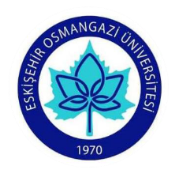                    ESOGÜ Sınıf Öğretmenliği Programı Ders Bilgi FormuDersin Öğretim Üyesiİmza: 	 							Tarih:                 ESOGÜ  Sınıf Öğretmenliği  Ders Bilgi Formu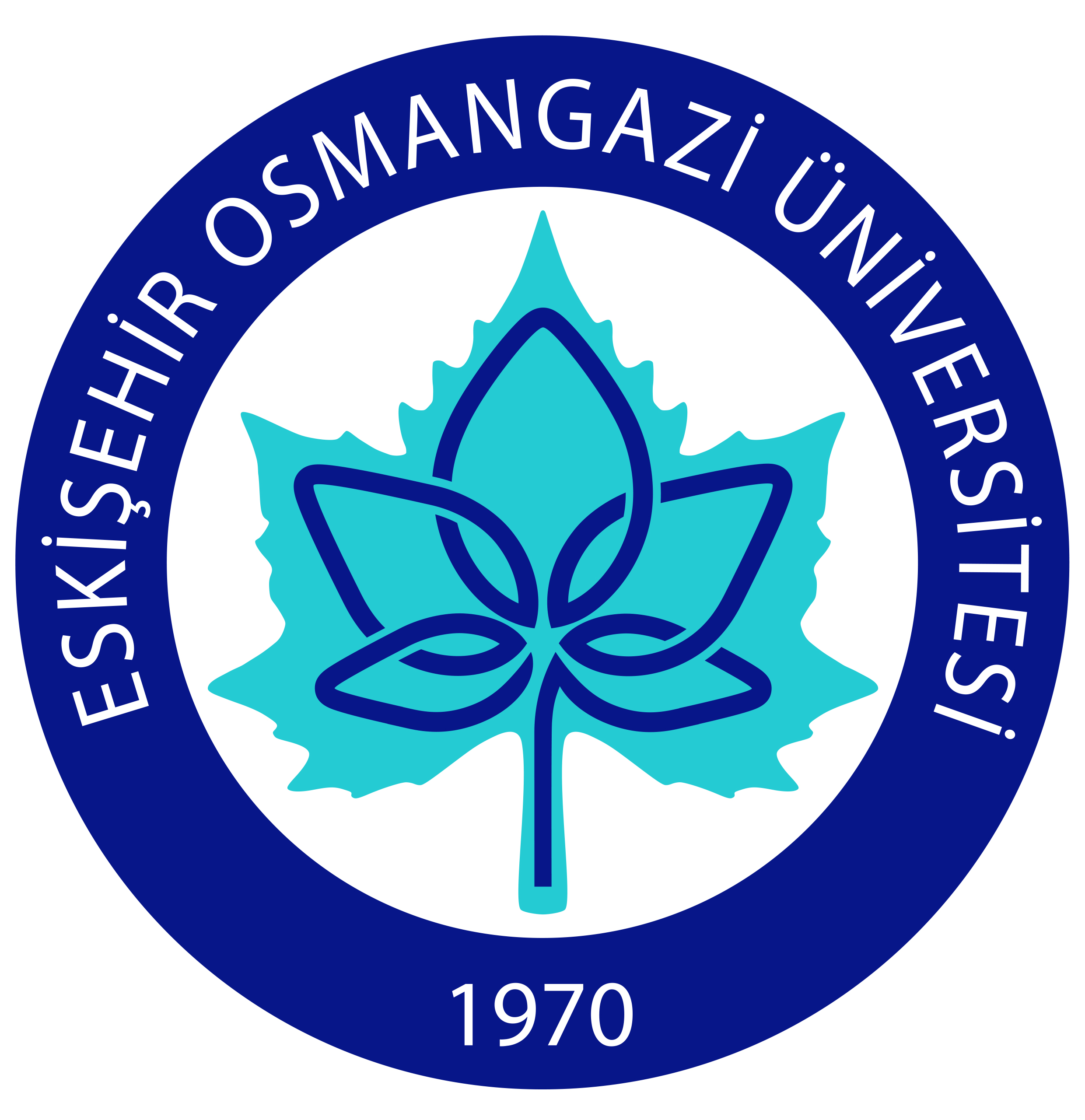 Dersin Öğretim Üyesi:   İmza: 	 							Tarih:                      ESOGÜ  Sınıf Öğretmenliği  Ders Bilgi FormuDersin Öğretim Üyesi:   İmza: 	 								Tarih:     ESOGÜ  Sınıf Öğretmenliği  Ders Bilgi Formu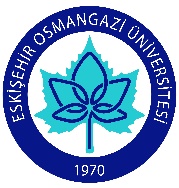 Dersin Öğretim Üyesi:   İmza: 	 							Tarih:    ESOGÜ Sınıf Öğretmenliği Ders Bilgi Formu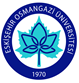 Dersin Öğretim Üyesi:   İmza: 	 							Tarih:    ESOGÜ  Sınıf Öğretmenliği  Ders Bilgi FormuDersin Öğretim Üyesiİmza: 	 								Tarih:	    ESOGÜ  Sınıf Öğretmenliği  Ders Bilgi FormuDersin Öğretim Üyesi:   İmza: 	 								                                                                                                                                                                    Tarih:     ESOGÜ  Sınıf Öğretmenliği  Ders Bilgi FormuDersin Öğretim Üyesi:   İmza: 	 								                                                                                                                                                                    Tarih:ESOGÜ Sınıf Öğretmenliği Ders Bilgi FormuDersin Öğretim Üyesi:   İmza: 								Tarih: ESOGÜ Sınıf Öğretmenliği Ders Bilgi FormuDersin Öğretim Üyesi:   İmza: 	 								Tarih: ESOGÜ  Temel Eğitim Bölümü Sınıf Öğretmenliği  Ders Bilgi FormuDersin Öğretim Üyesi:   İmza: 	 								Tarih:ESOGÜ Sınıf Öğretmenliği Programı Ders Bilgi Formu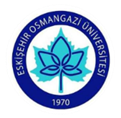 Dersin Öğretim Üyesi:    İmza: 	Tarih:ESOGU Sınıf Öğretmenliği Ders Bilgi FormuDersin Öğretim Üyesi:   İmza: 	 								Tarih:                      ESOGÜ Sınıf Öğretmenliği  Ders Bilgi FormuDersin Öğretim Üyesi:   İmza: 									Tarih: ESOGÜ Sınıf Öğretmenliği Programı Ders Bilgi FormuDersin Öğretim Üyesi:    İmza: 					Tarih:    ESOGÜ  Sınıf Öğretmenliği  Ders Bilgi FormuDersin Öğretim Üyesi:   İmza: 	 								Tarih:    ESOGÜ  Sınıf Öğretmenliği  Ders Bilgi FormuDersin Öğretim Üyesi:İmza: 	 								Tarih: ESOGÜ Temel Eğitim  Bölümü Sınıf Öğretmenliği Programı Ders Bilgi FormuDersin Öğretim Üyesi: İmza: 	 	Tarih:                          ESOGÜ Sınıf Öğretmenliği  Ders Bilgi FormuDersin Öğretim Üyesi:   İmza: 									Tarih:                                   ESOGÜ Sınıf Öğretmenliği  Ders Bilgi Formu Dersin Öğretim Üyesi:   İmza: 			Tarih:ESOGÜ 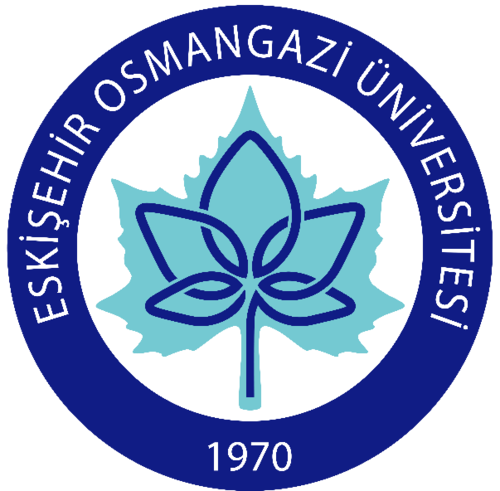 Temel Eğitim BölümüDers Bilgi FormuDersin Öğretim Üyesi: İmza:  								Tarih: ESOGÜEğitim Bilimleri BölümüDers Bilgi FormuDersin Öğretim Üyesi: İmza:  								Tarih:    ESOGÜ  Sınıf Öğretmenliği  Ders Bilgi FormuDersin Öğretim Üyesi:   İmza: 	 							Tarih:     ESOGÜ  Sınıf Öğretmenliği  Ders Bilgi FormuDersin Öğretim Üyesi:   İmza: 	 								Tarih: ESOGÜ İlköğretim Bölümü Sınıf Öğretmenliği Programı Ders Bilgi FormuDersin Öğretim Üyesi: İmza: 	 	Tarih: ESOGÜ Sınıf Öğretmenliği Programı Ders Bilgi FormuDersin Öğretim Üyesi:    İmza: 	Tarih: ESOGÜ  Temel Eğitim Bölümü Sınıf Öğretmenliği  Ders Bilgi FormuDersin Öğretim Üyesi:   İmza: 	 								Tarih:ESOGÜ Temel Eğitim Bölümü Sınıf Öğretmenliği Programı Ders Bilgi FormuDersin Öğretim Üyesi: İmza: 	 	Tarih:     ESOGÜ Temel Eğitim Bölümü Ders Bilgi FormuDersin Öğretim Üyesi:   İmza: 	 								Tarih: ESOGÜ Temel Eğitim Bölümü Sınıf Öğretmenliği Programı Ders Bilgi FormuDersin Öğretim Üyesi: İmza: 	 	Tarih: ESOGÜ Temel Eğitim Bölümü Sınıf Öğretmenliği Programı Ders Bilgi FormuDersin Öğretim Üyesi:                                 İmza: 	 	                                             Tarih: ESOGÜ  Temel Eğitim Bölümü Sınıf Öğretmenliği  Ders Bilgi FormuDersin Öğretim Üyesi:   İmza: 	 								Tarih:    ESOGÜ  Sınıf Öğretmenliği  Ders Bilgi FormuDersin Öğretim Üyesi:   Prof. Dr. Pınar GİRMENİmza: 	 Tarih:     ESOGÜ  Sınıf Öğretmenliği  Ders Bilgi FormuDersin Öğretim Üyesi:   Prof. Dr. Pınar GİRMENİmza: 	 Tarih: DÖNEM GüzDERSİN KODU171411156DERSİN ADIİlkokulda Temel MatematikYARIYILHAFTALIK DERS SAATİHAFTALIK DERS SAATİHAFTALIK DERS SAATİHAFTALIK DERS SAATİHAFTALIK DERS SAATİDERSİNDERSİNDERSİNDERSİNDERSİNDERSİNYARIYILTeorikUygulamaLaboratuarLaboratuarLaboratuarKredisiAKTSAKTSTÜRÜTÜRÜDİLİI30000355ZORUNLU (x)  SEÇMELİ (  )ZORUNLU (x)  SEÇMELİ (  )TürkçeDERSİN KATEGORİSİDERSİN KATEGORİSİDERSİN KATEGORİSİDERSİN KATEGORİSİDERSİN KATEGORİSİDERSİN KATEGORİSİDERSİN KATEGORİSİDERSİN KATEGORİSİDERSİN KATEGORİSİDERSİN KATEGORİSİDERSİN KATEGORİSİDERSİN KATEGORİSİMeslek BilgisiMeslek BilgisiMeslek BilgisiAlan BilgisiAlan BilgisiGenel KültürGenel KültürGenel KültürSeçmeliSeçmeliSeçmeliSeçmeliXXGenel Kültür (  )  Alan (  )Genel Kültür (  )  Alan (  )Genel Kültür (  )  Alan (  )Genel Kültür (  )  Alan (  )DEĞERLENDİRME ÖLÇÜTLERİDEĞERLENDİRME ÖLÇÜTLERİDEĞERLENDİRME ÖLÇÜTLERİDEĞERLENDİRME ÖLÇÜTLERİDEĞERLENDİRME ÖLÇÜTLERİDEĞERLENDİRME ÖLÇÜTLERİDEĞERLENDİRME ÖLÇÜTLERİDEĞERLENDİRME ÖLÇÜTLERİDEĞERLENDİRME ÖLÇÜTLERİDEĞERLENDİRME ÖLÇÜTLERİDEĞERLENDİRME ÖLÇÜTLERİDEĞERLENDİRME ÖLÇÜTLERİYARIYIL İÇİYARIYIL İÇİYARIYIL İÇİYARIYIL İÇİFaaliyet türüFaaliyet türüFaaliyet türüSayıSayıSayı%%YARIYIL İÇİYARIYIL İÇİYARIYIL İÇİYARIYIL İÇİI. Ara SınavI. Ara SınavI. Ara Sınav1114040YARIYIL İÇİYARIYIL İÇİYARIYIL İÇİYARIYIL İÇİII. Ara SınavII. Ara SınavII. Ara SınavYARIYIL İÇİYARIYIL İÇİYARIYIL İÇİYARIYIL İÇİKısa SınavKısa SınavKısa SınavYARIYIL İÇİYARIYIL İÇİYARIYIL İÇİYARIYIL İÇİÖdevÖdevÖdevYARIYIL İÇİYARIYIL İÇİYARIYIL İÇİYARIYIL İÇİProjeProjeProjeYARIYIL İÇİYARIYIL İÇİYARIYIL İÇİYARIYIL İÇİRaporRaporRaporYARIYIL İÇİYARIYIL İÇİYARIYIL İÇİYARIYIL İÇİDiğer (………)Diğer (………)Diğer (………)YARIYIL SONU SINAVIYARIYIL SONU SINAVIYARIYIL SONU SINAVIYARIYIL SONU SINAVI1116060VARSA ÖNERİLEN ÖNKOŞUL(LAR)VARSA ÖNERİLEN ÖNKOŞUL(LAR)VARSA ÖNERİLEN ÖNKOŞUL(LAR)VARSA ÖNERİLEN ÖNKOŞUL(LAR)Bu dersin önkoşulu bulunmamaktadır.Bu dersin önkoşulu bulunmamaktadır.Bu dersin önkoşulu bulunmamaktadır.Bu dersin önkoşulu bulunmamaktadır.Bu dersin önkoşulu bulunmamaktadır.Bu dersin önkoşulu bulunmamaktadır.Bu dersin önkoşulu bulunmamaktadır.Bu dersin önkoşulu bulunmamaktadır.DERSİN KISA İÇERİĞİDERSİN KISA İÇERİĞİDERSİN KISA İÇERİĞİDERSİN KISA İÇERİĞİSayı sistemleri ve hiyerarşik modeli, sayı sistemlerinin dört işleme göre kapalılık özellikleri, matematiksel modelleme, dört işlem içeren problem çözme ve kurma, 10’luk tabandaki bir sayıyı başka tabanlarda yazma ve başka tabanlarda yazılmış bir sayıyı 10’luk tabana çevirme, 10’luk tabanı dışındaki tabanlarda dört işlem, ispatlarıyla birlikte 2, 3, 4, 5 ve 10 için bölünebilme kuralları, en küçük ortak kat ve en büyük ortak bölen, kesir ve kesirlerle dört işlem, kesir ve oran ilişkisi, ondalık kesirde sayıların yazılması ve dört işlem, örüntü, temel geometrik şekiller, temel uzay geometri – geometrik cisimler ve açınımları ile ölçü kavramı ve temel ölçü birimleri ve bu konuların matematik öğretimin amaç, ilke ve ilkokul matematik programıyla ilişkisiSayı sistemleri ve hiyerarşik modeli, sayı sistemlerinin dört işleme göre kapalılık özellikleri, matematiksel modelleme, dört işlem içeren problem çözme ve kurma, 10’luk tabandaki bir sayıyı başka tabanlarda yazma ve başka tabanlarda yazılmış bir sayıyı 10’luk tabana çevirme, 10’luk tabanı dışındaki tabanlarda dört işlem, ispatlarıyla birlikte 2, 3, 4, 5 ve 10 için bölünebilme kuralları, en küçük ortak kat ve en büyük ortak bölen, kesir ve kesirlerle dört işlem, kesir ve oran ilişkisi, ondalık kesirde sayıların yazılması ve dört işlem, örüntü, temel geometrik şekiller, temel uzay geometri – geometrik cisimler ve açınımları ile ölçü kavramı ve temel ölçü birimleri ve bu konuların matematik öğretimin amaç, ilke ve ilkokul matematik programıyla ilişkisiSayı sistemleri ve hiyerarşik modeli, sayı sistemlerinin dört işleme göre kapalılık özellikleri, matematiksel modelleme, dört işlem içeren problem çözme ve kurma, 10’luk tabandaki bir sayıyı başka tabanlarda yazma ve başka tabanlarda yazılmış bir sayıyı 10’luk tabana çevirme, 10’luk tabanı dışındaki tabanlarda dört işlem, ispatlarıyla birlikte 2, 3, 4, 5 ve 10 için bölünebilme kuralları, en küçük ortak kat ve en büyük ortak bölen, kesir ve kesirlerle dört işlem, kesir ve oran ilişkisi, ondalık kesirde sayıların yazılması ve dört işlem, örüntü, temel geometrik şekiller, temel uzay geometri – geometrik cisimler ve açınımları ile ölçü kavramı ve temel ölçü birimleri ve bu konuların matematik öğretimin amaç, ilke ve ilkokul matematik programıyla ilişkisiSayı sistemleri ve hiyerarşik modeli, sayı sistemlerinin dört işleme göre kapalılık özellikleri, matematiksel modelleme, dört işlem içeren problem çözme ve kurma, 10’luk tabandaki bir sayıyı başka tabanlarda yazma ve başka tabanlarda yazılmış bir sayıyı 10’luk tabana çevirme, 10’luk tabanı dışındaki tabanlarda dört işlem, ispatlarıyla birlikte 2, 3, 4, 5 ve 10 için bölünebilme kuralları, en küçük ortak kat ve en büyük ortak bölen, kesir ve kesirlerle dört işlem, kesir ve oran ilişkisi, ondalık kesirde sayıların yazılması ve dört işlem, örüntü, temel geometrik şekiller, temel uzay geometri – geometrik cisimler ve açınımları ile ölçü kavramı ve temel ölçü birimleri ve bu konuların matematik öğretimin amaç, ilke ve ilkokul matematik programıyla ilişkisiSayı sistemleri ve hiyerarşik modeli, sayı sistemlerinin dört işleme göre kapalılık özellikleri, matematiksel modelleme, dört işlem içeren problem çözme ve kurma, 10’luk tabandaki bir sayıyı başka tabanlarda yazma ve başka tabanlarda yazılmış bir sayıyı 10’luk tabana çevirme, 10’luk tabanı dışındaki tabanlarda dört işlem, ispatlarıyla birlikte 2, 3, 4, 5 ve 10 için bölünebilme kuralları, en küçük ortak kat ve en büyük ortak bölen, kesir ve kesirlerle dört işlem, kesir ve oran ilişkisi, ondalık kesirde sayıların yazılması ve dört işlem, örüntü, temel geometrik şekiller, temel uzay geometri – geometrik cisimler ve açınımları ile ölçü kavramı ve temel ölçü birimleri ve bu konuların matematik öğretimin amaç, ilke ve ilkokul matematik programıyla ilişkisiSayı sistemleri ve hiyerarşik modeli, sayı sistemlerinin dört işleme göre kapalılık özellikleri, matematiksel modelleme, dört işlem içeren problem çözme ve kurma, 10’luk tabandaki bir sayıyı başka tabanlarda yazma ve başka tabanlarda yazılmış bir sayıyı 10’luk tabana çevirme, 10’luk tabanı dışındaki tabanlarda dört işlem, ispatlarıyla birlikte 2, 3, 4, 5 ve 10 için bölünebilme kuralları, en küçük ortak kat ve en büyük ortak bölen, kesir ve kesirlerle dört işlem, kesir ve oran ilişkisi, ondalık kesirde sayıların yazılması ve dört işlem, örüntü, temel geometrik şekiller, temel uzay geometri – geometrik cisimler ve açınımları ile ölçü kavramı ve temel ölçü birimleri ve bu konuların matematik öğretimin amaç, ilke ve ilkokul matematik programıyla ilişkisiSayı sistemleri ve hiyerarşik modeli, sayı sistemlerinin dört işleme göre kapalılık özellikleri, matematiksel modelleme, dört işlem içeren problem çözme ve kurma, 10’luk tabandaki bir sayıyı başka tabanlarda yazma ve başka tabanlarda yazılmış bir sayıyı 10’luk tabana çevirme, 10’luk tabanı dışındaki tabanlarda dört işlem, ispatlarıyla birlikte 2, 3, 4, 5 ve 10 için bölünebilme kuralları, en küçük ortak kat ve en büyük ortak bölen, kesir ve kesirlerle dört işlem, kesir ve oran ilişkisi, ondalık kesirde sayıların yazılması ve dört işlem, örüntü, temel geometrik şekiller, temel uzay geometri – geometrik cisimler ve açınımları ile ölçü kavramı ve temel ölçü birimleri ve bu konuların matematik öğretimin amaç, ilke ve ilkokul matematik programıyla ilişkisiSayı sistemleri ve hiyerarşik modeli, sayı sistemlerinin dört işleme göre kapalılık özellikleri, matematiksel modelleme, dört işlem içeren problem çözme ve kurma, 10’luk tabandaki bir sayıyı başka tabanlarda yazma ve başka tabanlarda yazılmış bir sayıyı 10’luk tabana çevirme, 10’luk tabanı dışındaki tabanlarda dört işlem, ispatlarıyla birlikte 2, 3, 4, 5 ve 10 için bölünebilme kuralları, en küçük ortak kat ve en büyük ortak bölen, kesir ve kesirlerle dört işlem, kesir ve oran ilişkisi, ondalık kesirde sayıların yazılması ve dört işlem, örüntü, temel geometrik şekiller, temel uzay geometri – geometrik cisimler ve açınımları ile ölçü kavramı ve temel ölçü birimleri ve bu konuların matematik öğretimin amaç, ilke ve ilkokul matematik programıyla ilişkisiDERSİN AMAÇLARIDERSİN AMAÇLARIDERSİN AMAÇLARIDERSİN AMAÇLARIBu dersin amacı, öğretmen adaylarına ilkokul matematik konularının öğretimi için sahip olmaları gereken temel matematik bilgisini kazandırmaktır.Bu dersin amacı, öğretmen adaylarına ilkokul matematik konularının öğretimi için sahip olmaları gereken temel matematik bilgisini kazandırmaktır.Bu dersin amacı, öğretmen adaylarına ilkokul matematik konularının öğretimi için sahip olmaları gereken temel matematik bilgisini kazandırmaktır.Bu dersin amacı, öğretmen adaylarına ilkokul matematik konularının öğretimi için sahip olmaları gereken temel matematik bilgisini kazandırmaktır.Bu dersin amacı, öğretmen adaylarına ilkokul matematik konularının öğretimi için sahip olmaları gereken temel matematik bilgisini kazandırmaktır.Bu dersin amacı, öğretmen adaylarına ilkokul matematik konularının öğretimi için sahip olmaları gereken temel matematik bilgisini kazandırmaktır.Bu dersin amacı, öğretmen adaylarına ilkokul matematik konularının öğretimi için sahip olmaları gereken temel matematik bilgisini kazandırmaktır.Bu dersin amacı, öğretmen adaylarına ilkokul matematik konularının öğretimi için sahip olmaları gereken temel matematik bilgisini kazandırmaktır.DERSİN MESLEK EĞİTİMİNİ SAĞLAMAYA YÖNELİK KATKISIDERSİN MESLEK EĞİTİMİNİ SAĞLAMAYA YÖNELİK KATKISIDERSİN MESLEK EĞİTİMİNİ SAĞLAMAYA YÖNELİK KATKISIDERSİN MESLEK EĞİTİMİNİ SAĞLAMAYA YÖNELİK KATKISIDERSİN ÖĞRENİM ÇIKTILARIDERSİN ÖĞRENİM ÇIKTILARIDERSİN ÖĞRENİM ÇIKTILARIDERSİN ÖĞRENİM ÇIKTILARI1. Sayı sistemleri ve özellikleri hakkında bilgi sahibi olmak.2. Sayı sistemlerinin dört işleme göre kapalılık özellikleri hakkında bilgi sahibi olmak.3. Matematiksel modelleme hakkında bilgi sahibi olmak.4. Dört işlem içeren problem çözme ve kurma hakkında bilgi sahibi olmak ve uygulamalarını yapmak.5. 10’luk tabandaki bir sayıyı başka tabanlarda yazmak ve başka tabanlarda yazılmış bir sayıyı 10’luk tabana çevirmek.6. 10’luk tabanı dışındaki tabanlarda dört işlem yapmak. 7. İspatlarıyla birlikte 2, 3, 4, 5 ve 10 için bölünebilme kuralları hakkında bilgi sahibi olmak.8. En küçük ortak kat ve en büyük ortak bölen kavramlarını bilip uygulamalarını yapmak.9. Kesirlerle dört işlem özelliklerini bilip uygulamalarını yapmak.10. Kesir ve oran ilişkisi hakkında bilgi sahibi olmak.11. Ondalık kesirde sayıların yazılması ve dört işlem uygulamalarını yapmak.12. Örüntü kavramını bilip uygulamalarını yapmak. 13. Temel geometrik şekiller hakkında bilgi sahibi olmak. 14. Geometrik cisimler ve özellikleri hakkında bilgi sahibi olmak. 15. Ölçü kavramı ve temel ölçü birimleri hakkında bilgi sahibi olmak.  1. Sayı sistemleri ve özellikleri hakkında bilgi sahibi olmak.2. Sayı sistemlerinin dört işleme göre kapalılık özellikleri hakkında bilgi sahibi olmak.3. Matematiksel modelleme hakkında bilgi sahibi olmak.4. Dört işlem içeren problem çözme ve kurma hakkında bilgi sahibi olmak ve uygulamalarını yapmak.5. 10’luk tabandaki bir sayıyı başka tabanlarda yazmak ve başka tabanlarda yazılmış bir sayıyı 10’luk tabana çevirmek.6. 10’luk tabanı dışındaki tabanlarda dört işlem yapmak. 7. İspatlarıyla birlikte 2, 3, 4, 5 ve 10 için bölünebilme kuralları hakkında bilgi sahibi olmak.8. En küçük ortak kat ve en büyük ortak bölen kavramlarını bilip uygulamalarını yapmak.9. Kesirlerle dört işlem özelliklerini bilip uygulamalarını yapmak.10. Kesir ve oran ilişkisi hakkında bilgi sahibi olmak.11. Ondalık kesirde sayıların yazılması ve dört işlem uygulamalarını yapmak.12. Örüntü kavramını bilip uygulamalarını yapmak. 13. Temel geometrik şekiller hakkında bilgi sahibi olmak. 14. Geometrik cisimler ve özellikleri hakkında bilgi sahibi olmak. 15. Ölçü kavramı ve temel ölçü birimleri hakkında bilgi sahibi olmak.  1. Sayı sistemleri ve özellikleri hakkında bilgi sahibi olmak.2. Sayı sistemlerinin dört işleme göre kapalılık özellikleri hakkında bilgi sahibi olmak.3. Matematiksel modelleme hakkında bilgi sahibi olmak.4. Dört işlem içeren problem çözme ve kurma hakkında bilgi sahibi olmak ve uygulamalarını yapmak.5. 10’luk tabandaki bir sayıyı başka tabanlarda yazmak ve başka tabanlarda yazılmış bir sayıyı 10’luk tabana çevirmek.6. 10’luk tabanı dışındaki tabanlarda dört işlem yapmak. 7. İspatlarıyla birlikte 2, 3, 4, 5 ve 10 için bölünebilme kuralları hakkında bilgi sahibi olmak.8. En küçük ortak kat ve en büyük ortak bölen kavramlarını bilip uygulamalarını yapmak.9. Kesirlerle dört işlem özelliklerini bilip uygulamalarını yapmak.10. Kesir ve oran ilişkisi hakkında bilgi sahibi olmak.11. Ondalık kesirde sayıların yazılması ve dört işlem uygulamalarını yapmak.12. Örüntü kavramını bilip uygulamalarını yapmak. 13. Temel geometrik şekiller hakkında bilgi sahibi olmak. 14. Geometrik cisimler ve özellikleri hakkında bilgi sahibi olmak. 15. Ölçü kavramı ve temel ölçü birimleri hakkında bilgi sahibi olmak.  1. Sayı sistemleri ve özellikleri hakkında bilgi sahibi olmak.2. Sayı sistemlerinin dört işleme göre kapalılık özellikleri hakkında bilgi sahibi olmak.3. Matematiksel modelleme hakkında bilgi sahibi olmak.4. Dört işlem içeren problem çözme ve kurma hakkında bilgi sahibi olmak ve uygulamalarını yapmak.5. 10’luk tabandaki bir sayıyı başka tabanlarda yazmak ve başka tabanlarda yazılmış bir sayıyı 10’luk tabana çevirmek.6. 10’luk tabanı dışındaki tabanlarda dört işlem yapmak. 7. İspatlarıyla birlikte 2, 3, 4, 5 ve 10 için bölünebilme kuralları hakkında bilgi sahibi olmak.8. En küçük ortak kat ve en büyük ortak bölen kavramlarını bilip uygulamalarını yapmak.9. Kesirlerle dört işlem özelliklerini bilip uygulamalarını yapmak.10. Kesir ve oran ilişkisi hakkında bilgi sahibi olmak.11. Ondalık kesirde sayıların yazılması ve dört işlem uygulamalarını yapmak.12. Örüntü kavramını bilip uygulamalarını yapmak. 13. Temel geometrik şekiller hakkında bilgi sahibi olmak. 14. Geometrik cisimler ve özellikleri hakkında bilgi sahibi olmak. 15. Ölçü kavramı ve temel ölçü birimleri hakkında bilgi sahibi olmak.  1. Sayı sistemleri ve özellikleri hakkında bilgi sahibi olmak.2. Sayı sistemlerinin dört işleme göre kapalılık özellikleri hakkında bilgi sahibi olmak.3. Matematiksel modelleme hakkında bilgi sahibi olmak.4. Dört işlem içeren problem çözme ve kurma hakkında bilgi sahibi olmak ve uygulamalarını yapmak.5. 10’luk tabandaki bir sayıyı başka tabanlarda yazmak ve başka tabanlarda yazılmış bir sayıyı 10’luk tabana çevirmek.6. 10’luk tabanı dışındaki tabanlarda dört işlem yapmak. 7. İspatlarıyla birlikte 2, 3, 4, 5 ve 10 için bölünebilme kuralları hakkında bilgi sahibi olmak.8. En küçük ortak kat ve en büyük ortak bölen kavramlarını bilip uygulamalarını yapmak.9. Kesirlerle dört işlem özelliklerini bilip uygulamalarını yapmak.10. Kesir ve oran ilişkisi hakkında bilgi sahibi olmak.11. Ondalık kesirde sayıların yazılması ve dört işlem uygulamalarını yapmak.12. Örüntü kavramını bilip uygulamalarını yapmak. 13. Temel geometrik şekiller hakkında bilgi sahibi olmak. 14. Geometrik cisimler ve özellikleri hakkında bilgi sahibi olmak. 15. Ölçü kavramı ve temel ölçü birimleri hakkında bilgi sahibi olmak.  1. Sayı sistemleri ve özellikleri hakkında bilgi sahibi olmak.2. Sayı sistemlerinin dört işleme göre kapalılık özellikleri hakkında bilgi sahibi olmak.3. Matematiksel modelleme hakkında bilgi sahibi olmak.4. Dört işlem içeren problem çözme ve kurma hakkında bilgi sahibi olmak ve uygulamalarını yapmak.5. 10’luk tabandaki bir sayıyı başka tabanlarda yazmak ve başka tabanlarda yazılmış bir sayıyı 10’luk tabana çevirmek.6. 10’luk tabanı dışındaki tabanlarda dört işlem yapmak. 7. İspatlarıyla birlikte 2, 3, 4, 5 ve 10 için bölünebilme kuralları hakkında bilgi sahibi olmak.8. En küçük ortak kat ve en büyük ortak bölen kavramlarını bilip uygulamalarını yapmak.9. Kesirlerle dört işlem özelliklerini bilip uygulamalarını yapmak.10. Kesir ve oran ilişkisi hakkında bilgi sahibi olmak.11. Ondalık kesirde sayıların yazılması ve dört işlem uygulamalarını yapmak.12. Örüntü kavramını bilip uygulamalarını yapmak. 13. Temel geometrik şekiller hakkında bilgi sahibi olmak. 14. Geometrik cisimler ve özellikleri hakkında bilgi sahibi olmak. 15. Ölçü kavramı ve temel ölçü birimleri hakkında bilgi sahibi olmak.  1. Sayı sistemleri ve özellikleri hakkında bilgi sahibi olmak.2. Sayı sistemlerinin dört işleme göre kapalılık özellikleri hakkında bilgi sahibi olmak.3. Matematiksel modelleme hakkında bilgi sahibi olmak.4. Dört işlem içeren problem çözme ve kurma hakkında bilgi sahibi olmak ve uygulamalarını yapmak.5. 10’luk tabandaki bir sayıyı başka tabanlarda yazmak ve başka tabanlarda yazılmış bir sayıyı 10’luk tabana çevirmek.6. 10’luk tabanı dışındaki tabanlarda dört işlem yapmak. 7. İspatlarıyla birlikte 2, 3, 4, 5 ve 10 için bölünebilme kuralları hakkında bilgi sahibi olmak.8. En küçük ortak kat ve en büyük ortak bölen kavramlarını bilip uygulamalarını yapmak.9. Kesirlerle dört işlem özelliklerini bilip uygulamalarını yapmak.10. Kesir ve oran ilişkisi hakkında bilgi sahibi olmak.11. Ondalık kesirde sayıların yazılması ve dört işlem uygulamalarını yapmak.12. Örüntü kavramını bilip uygulamalarını yapmak. 13. Temel geometrik şekiller hakkında bilgi sahibi olmak. 14. Geometrik cisimler ve özellikleri hakkında bilgi sahibi olmak. 15. Ölçü kavramı ve temel ölçü birimleri hakkında bilgi sahibi olmak.  1. Sayı sistemleri ve özellikleri hakkında bilgi sahibi olmak.2. Sayı sistemlerinin dört işleme göre kapalılık özellikleri hakkında bilgi sahibi olmak.3. Matematiksel modelleme hakkında bilgi sahibi olmak.4. Dört işlem içeren problem çözme ve kurma hakkında bilgi sahibi olmak ve uygulamalarını yapmak.5. 10’luk tabandaki bir sayıyı başka tabanlarda yazmak ve başka tabanlarda yazılmış bir sayıyı 10’luk tabana çevirmek.6. 10’luk tabanı dışındaki tabanlarda dört işlem yapmak. 7. İspatlarıyla birlikte 2, 3, 4, 5 ve 10 için bölünebilme kuralları hakkında bilgi sahibi olmak.8. En küçük ortak kat ve en büyük ortak bölen kavramlarını bilip uygulamalarını yapmak.9. Kesirlerle dört işlem özelliklerini bilip uygulamalarını yapmak.10. Kesir ve oran ilişkisi hakkında bilgi sahibi olmak.11. Ondalık kesirde sayıların yazılması ve dört işlem uygulamalarını yapmak.12. Örüntü kavramını bilip uygulamalarını yapmak. 13. Temel geometrik şekiller hakkında bilgi sahibi olmak. 14. Geometrik cisimler ve özellikleri hakkında bilgi sahibi olmak. 15. Ölçü kavramı ve temel ölçü birimleri hakkında bilgi sahibi olmak.  TEMEL DERS KİTABITEMEL DERS KİTABITEMEL DERS KİTABITEMEL DERS KİTABIToptaş, V. (2018). İlkokulda Temel Matematik. Vizetek Yayıncılık Toptaş, V. (2018). İlkokulda Temel Matematik. Vizetek Yayıncılık Toptaş, V. (2018). İlkokulda Temel Matematik. Vizetek Yayıncılık Toptaş, V. (2018). İlkokulda Temel Matematik. Vizetek Yayıncılık Toptaş, V. (2018). İlkokulda Temel Matematik. Vizetek Yayıncılık Toptaş, V. (2018). İlkokulda Temel Matematik. Vizetek Yayıncılık Toptaş, V. (2018). İlkokulda Temel Matematik. Vizetek Yayıncılık Toptaş, V. (2018). İlkokulda Temel Matematik. Vizetek Yayıncılık YARDIMCI KAYNAKLARYARDIMCI KAYNAKLARYARDIMCI KAYNAKLARYARDIMCI KAYNAKLARKaçar. A. (2017). Temel Matematik I-II. Pegem YayıncılıkOlkun, S. & Yeşildere, S. (2010). Sınıf Öğretmeni Adayları için Temel Matematik 1. Ankara: Maya Akademi Yayıncılık.Olkun, S. & Yeşildere, S. (2011). Sınıf Öğretmeni Adayları için Temel Matematik 2. Ankara: Maya Akademi Yayıncılık.Kaçar. A. (2017). Temel Matematik I-II. Pegem YayıncılıkOlkun, S. & Yeşildere, S. (2010). Sınıf Öğretmeni Adayları için Temel Matematik 1. Ankara: Maya Akademi Yayıncılık.Olkun, S. & Yeşildere, S. (2011). Sınıf Öğretmeni Adayları için Temel Matematik 2. Ankara: Maya Akademi Yayıncılık.Kaçar. A. (2017). Temel Matematik I-II. Pegem YayıncılıkOlkun, S. & Yeşildere, S. (2010). Sınıf Öğretmeni Adayları için Temel Matematik 1. Ankara: Maya Akademi Yayıncılık.Olkun, S. & Yeşildere, S. (2011). Sınıf Öğretmeni Adayları için Temel Matematik 2. Ankara: Maya Akademi Yayıncılık.Kaçar. A. (2017). Temel Matematik I-II. Pegem YayıncılıkOlkun, S. & Yeşildere, S. (2010). Sınıf Öğretmeni Adayları için Temel Matematik 1. Ankara: Maya Akademi Yayıncılık.Olkun, S. & Yeşildere, S. (2011). Sınıf Öğretmeni Adayları için Temel Matematik 2. Ankara: Maya Akademi Yayıncılık.Kaçar. A. (2017). Temel Matematik I-II. Pegem YayıncılıkOlkun, S. & Yeşildere, S. (2010). Sınıf Öğretmeni Adayları için Temel Matematik 1. Ankara: Maya Akademi Yayıncılık.Olkun, S. & Yeşildere, S. (2011). Sınıf Öğretmeni Adayları için Temel Matematik 2. Ankara: Maya Akademi Yayıncılık.Kaçar. A. (2017). Temel Matematik I-II. Pegem YayıncılıkOlkun, S. & Yeşildere, S. (2010). Sınıf Öğretmeni Adayları için Temel Matematik 1. Ankara: Maya Akademi Yayıncılık.Olkun, S. & Yeşildere, S. (2011). Sınıf Öğretmeni Adayları için Temel Matematik 2. Ankara: Maya Akademi Yayıncılık.Kaçar. A. (2017). Temel Matematik I-II. Pegem YayıncılıkOlkun, S. & Yeşildere, S. (2010). Sınıf Öğretmeni Adayları için Temel Matematik 1. Ankara: Maya Akademi Yayıncılık.Olkun, S. & Yeşildere, S. (2011). Sınıf Öğretmeni Adayları için Temel Matematik 2. Ankara: Maya Akademi Yayıncılık.Kaçar. A. (2017). Temel Matematik I-II. Pegem YayıncılıkOlkun, S. & Yeşildere, S. (2010). Sınıf Öğretmeni Adayları için Temel Matematik 1. Ankara: Maya Akademi Yayıncılık.Olkun, S. & Yeşildere, S. (2011). Sınıf Öğretmeni Adayları için Temel Matematik 2. Ankara: Maya Akademi Yayıncılık.DERSTE GEREKLİ ARAÇ VE GEREÇLERDERSTE GEREKLİ ARAÇ VE GEREÇLERDERSTE GEREKLİ ARAÇ VE GEREÇLERDERSTE GEREKLİ ARAÇ VE GEREÇLERDERSİN HAFTALIK PLANIDERSİN HAFTALIK PLANIHAFTAİŞLENEN KONULAR1Sayı sistemleri ve dört işleme göre kapalılık özellikleri2Matematiksel modelleme, Dört işlem içeren problem çözme ve kurma310’luk tabandaki bir sayıyı başka tabanlarda yazma ve başka tabanlarda yazılmış bir sayıyı 10’luk tabana çevirme410’luk tabanı dışındaki tabanlarda dört işlem52, 3, 4, 5 ve 10 için bölünebilme kuralları6En küçük ortak kat ve en büyük ortak bölen7-8ARA SINAV 9Kesirlerle dört işlem ve kesir-oran ilişkisi10Ondalık kesirlerde dört işlem11Örüntü12Temel geometrik şekiller13Geometrik cisimler14Ölçü kavramı ve temel ölçü birimleri15-16FİNAL SINAVI NOPROGRAM KAZANIMLARI43211.Her türlü eğitim-öğretim uygulamalarında,  Anayasa ve yasalarda tarif bulan Atatürk ilke ve inkılaplarına bağlı, demokrasi ve hukukun üstünlüğüne inanan ve bunları her türlü mesleki uygulamalarında gösteren bir sınıf öğretmenidir.X2. Türkçeyi doğru, akıcı ve etkili bir biçimde kullanır.X3.Milli Eğitim Temel Kanunu’nda ifade edilen ulusal ve evrensel duyarlıklara sahiptir.X4.Sınıf öğretmenliği ile ilgili temel kavramları ve kavramlar arası ilişkileri anlar.X5.Sınıf öğretmenliği eğitimi ile ilgili öğretim programlarını, strateji, yöntem ve teknikler ile ölçme ve değerlendirme bilgisine sahiptir.X6.Sınıf öğretmenliğinin hedef kitlesi olan ilkokul öğrencilerinin her türlü gelişimsel özelliklerini tanır ve bunlara uygun davranır.X7.Öğrenme-öğretme süreçlerinin planlanması, uygulanması ve değerlendirilmesinde öğrencilerin bireysel farklılıklarını göz önünde bulundurur ve saygı duyar.X8.Özel gereksinimli öğrencileri tanır, belirler ve gerekli yönlendirmeleri yapar.X9.Öğrenme-öğretme süreçlerinde gerekli olan her çeşit materyal ile bilgi ve iletişim teknolojilerinden yararlanır.X10.Etkili iletişim becerilerine sahiptir.X11.Karşılaştığı sorunları çözmek için uygun yöntemleri belirler, uygular ve değerlendirme yapar.X12.Etik ilke ve değerlere uygun davranır.X13.Kendini kişisel ve mesleki olarak sürekli geliştirmek için çaba harcar.X14.Her türlü ulusal ve uluslararası gelişmelere duyarlıdır.X15.Eğitim ortamındaki paydaşlarıyla etkili, uyumlu ve verimli çalışır.X16.Edindiği bilgi, becerileri, tutum ve değerleri eleştirel bir yaklaşımla değerlendirir.X17.Dış görünüş, tutum, tavır ve davranışları ile öğrencilerine ve çevresine örnek olur.X18.Bilgiye ulaşma yollarını etkin bir şekilde kullanır ve yaşam boyu öğrenme anlayışına sahiptir.X19.Bireysel ve mesleki olarak hak, görev ve sorumluluklarını bilir ve buna uygun davranır.X20.Üst düzey düşünme becerilerini kullanarak yaratıcı ve yenilikçi uygulamalar tasarlar; bireysel ve ekip halinde çalışır.X21.Kültürel, sanatsal ve sportif etkinliklere katılım konusunda duyarlı ve yönlendiricidir.X22.Yaşam boyu öğrenme bilincini edinerek kişisel ve mesleki yönden kendisini geliştirmeye yönelik faaliyetlerde bulunur.X23.Sürdürülebilir kalkınma ilkelerine uygun davranır.XDÖNEM GüzDERSİN KODU 171411157DERSİN ADI Türkiye Coğrafyası ve Jeopolitiği YARIYILHAFTALIK DERS SAATİHAFTALIK DERS SAATİHAFTALIK DERS SAATİHAFTALIK DERS SAATİHAFTALIK DERS SAATİHAFTALIK DERS SAATİDERSİNDERSİNDERSİNDERSİNDERSİNDERSİNYARIYILTeorikTeorikUygulamaLaboratuarLaboratuarLaboratuarKredisiKredisiAKTSTÜRÜTÜRÜDİLİ122 00 0 0 2 2 3ZORUNLU ( X)  SEÇMELİ (   )ZORUNLU ( X)  SEÇMELİ (   )TürkçeDERSİN KATEGORİSİDERSİN KATEGORİSİDERSİN KATEGORİSİDERSİN KATEGORİSİDERSİN KATEGORİSİDERSİN KATEGORİSİDERSİN KATEGORİSİDERSİN KATEGORİSİDERSİN KATEGORİSİDERSİN KATEGORİSİDERSİN KATEGORİSİDERSİN KATEGORİSİDERSİN KATEGORİSİMeslek BilgisiMeslek BilgisiAlan BilgisiAlan BilgisiAlan BilgisiGenel KültürGenel KültürGenel KültürSeçmeliSeçmeliSeçmeliSeçmeliSeçmeliXXXMeslek Bilgisi  ( )   Genel Kültür ( )    Alan Eğitimi ( )Meslek Bilgisi  ( )   Genel Kültür ( )    Alan Eğitimi ( )Meslek Bilgisi  ( )   Genel Kültür ( )    Alan Eğitimi ( )Meslek Bilgisi  ( )   Genel Kültür ( )    Alan Eğitimi ( )Meslek Bilgisi  ( )   Genel Kültür ( )    Alan Eğitimi ( )DEĞERLENDİRME ÖLÇÜTLERİDEĞERLENDİRME ÖLÇÜTLERİDEĞERLENDİRME ÖLÇÜTLERİDEĞERLENDİRME ÖLÇÜTLERİDEĞERLENDİRME ÖLÇÜTLERİDEĞERLENDİRME ÖLÇÜTLERİDEĞERLENDİRME ÖLÇÜTLERİDEĞERLENDİRME ÖLÇÜTLERİDEĞERLENDİRME ÖLÇÜTLERİDEĞERLENDİRME ÖLÇÜTLERİDEĞERLENDİRME ÖLÇÜTLERİDEĞERLENDİRME ÖLÇÜTLERİDEĞERLENDİRME ÖLÇÜTLERİYARIYIL İÇİYARIYIL İÇİYARIYIL İÇİYARIYIL İÇİYARIYIL İÇİYARIYIL İÇİFaaliyet türüFaaliyet türüFaaliyet türüFaaliyet türüFaaliyet türüSayı%YARIYIL İÇİYARIYIL İÇİYARIYIL İÇİYARIYIL İÇİYARIYIL İÇİYARIYIL İÇİI. Ara SınavI. Ara SınavI. Ara SınavI. Ara SınavI. Ara Sınav1 40 YARIYIL İÇİYARIYIL İÇİYARIYIL İÇİYARIYIL İÇİYARIYIL İÇİYARIYIL İÇİII. Ara SınavII. Ara SınavII. Ara SınavII. Ara SınavII. Ara SınavYARIYIL İÇİYARIYIL İÇİYARIYIL İÇİYARIYIL İÇİYARIYIL İÇİYARIYIL İÇİKısa SınavKısa SınavKısa SınavKısa SınavKısa SınavYARIYIL İÇİYARIYIL İÇİYARIYIL İÇİYARIYIL İÇİYARIYIL İÇİYARIYIL İÇİÖdevÖdevÖdevÖdevÖdevYARIYIL İÇİYARIYIL İÇİYARIYIL İÇİYARIYIL İÇİYARIYIL İÇİYARIYIL İÇİProjeProjeProjeProjeProjeYARIYIL İÇİYARIYIL İÇİYARIYIL İÇİYARIYIL İÇİYARIYIL İÇİYARIYIL İÇİRaporRaporRaporRaporRaporYARIYIL İÇİYARIYIL İÇİYARIYIL İÇİYARIYIL İÇİYARIYIL İÇİYARIYIL İÇİDiğer (……)Diğer (……)Diğer (……)Diğer (……)Diğer (……)YARIYIL SONU SINAVIYARIYIL SONU SINAVIYARIYIL SONU SINAVIYARIYIL SONU SINAVIYARIYIL SONU SINAVIYARIYIL SONU SINAVI1 60 VARSA ÖNERİLEN ÖNKOŞUL(LAR)VARSA ÖNERİLEN ÖNKOŞUL(LAR)VARSA ÖNERİLEN ÖNKOŞUL(LAR)VARSA ÖNERİLEN ÖNKOŞUL(LAR)VARSA ÖNERİLEN ÖNKOŞUL(LAR)VARSA ÖNERİLEN ÖNKOŞUL(LAR) Bu dersin ön koşulu yoktur.  Bu dersin ön koşulu yoktur.  Bu dersin ön koşulu yoktur.  Bu dersin ön koşulu yoktur.  Bu dersin ön koşulu yoktur.  Bu dersin ön koşulu yoktur.  Bu dersin ön koşulu yoktur. DERSİN KISA İÇERİĞİDERSİN KISA İÇERİĞİDERSİN KISA İÇERİĞİDERSİN KISA İÇERİĞİDERSİN KISA İÇERİĞİDERSİN KISA İÇERİĞİTürkiye'nin yeri ve konumu: Türkiye'nin jeopolitik ve jeostratejik durumu ve özellikleri, matematiksel konum özellikleri, özel konum özellikleri (komşular), ülke grupları özellikleri (siyasi, askerî, ekonomik, kültürel organizasyonlar), Türkiye'nin fiziki özellikleri (iklimi, hidrografik özellikler, toprak yapısı, bitki örtüsü), sosyoekonomik özellikleri (nüfus, yerleşimi, tarım, ormancılık, hayvancılık, enerji, sanayi, ulaşım, turizm). Türkiye'nin yeri ve konumu: Türkiye'nin jeopolitik ve jeostratejik durumu ve özellikleri, matematiksel konum özellikleri, özel konum özellikleri (komşular), ülke grupları özellikleri (siyasi, askerî, ekonomik, kültürel organizasyonlar), Türkiye'nin fiziki özellikleri (iklimi, hidrografik özellikler, toprak yapısı, bitki örtüsü), sosyoekonomik özellikleri (nüfus, yerleşimi, tarım, ormancılık, hayvancılık, enerji, sanayi, ulaşım, turizm). Türkiye'nin yeri ve konumu: Türkiye'nin jeopolitik ve jeostratejik durumu ve özellikleri, matematiksel konum özellikleri, özel konum özellikleri (komşular), ülke grupları özellikleri (siyasi, askerî, ekonomik, kültürel organizasyonlar), Türkiye'nin fiziki özellikleri (iklimi, hidrografik özellikler, toprak yapısı, bitki örtüsü), sosyoekonomik özellikleri (nüfus, yerleşimi, tarım, ormancılık, hayvancılık, enerji, sanayi, ulaşım, turizm). Türkiye'nin yeri ve konumu: Türkiye'nin jeopolitik ve jeostratejik durumu ve özellikleri, matematiksel konum özellikleri, özel konum özellikleri (komşular), ülke grupları özellikleri (siyasi, askerî, ekonomik, kültürel organizasyonlar), Türkiye'nin fiziki özellikleri (iklimi, hidrografik özellikler, toprak yapısı, bitki örtüsü), sosyoekonomik özellikleri (nüfus, yerleşimi, tarım, ormancılık, hayvancılık, enerji, sanayi, ulaşım, turizm). Türkiye'nin yeri ve konumu: Türkiye'nin jeopolitik ve jeostratejik durumu ve özellikleri, matematiksel konum özellikleri, özel konum özellikleri (komşular), ülke grupları özellikleri (siyasi, askerî, ekonomik, kültürel organizasyonlar), Türkiye'nin fiziki özellikleri (iklimi, hidrografik özellikler, toprak yapısı, bitki örtüsü), sosyoekonomik özellikleri (nüfus, yerleşimi, tarım, ormancılık, hayvancılık, enerji, sanayi, ulaşım, turizm). Türkiye'nin yeri ve konumu: Türkiye'nin jeopolitik ve jeostratejik durumu ve özellikleri, matematiksel konum özellikleri, özel konum özellikleri (komşular), ülke grupları özellikleri (siyasi, askerî, ekonomik, kültürel organizasyonlar), Türkiye'nin fiziki özellikleri (iklimi, hidrografik özellikler, toprak yapısı, bitki örtüsü), sosyoekonomik özellikleri (nüfus, yerleşimi, tarım, ormancılık, hayvancılık, enerji, sanayi, ulaşım, turizm). Türkiye'nin yeri ve konumu: Türkiye'nin jeopolitik ve jeostratejik durumu ve özellikleri, matematiksel konum özellikleri, özel konum özellikleri (komşular), ülke grupları özellikleri (siyasi, askerî, ekonomik, kültürel organizasyonlar), Türkiye'nin fiziki özellikleri (iklimi, hidrografik özellikler, toprak yapısı, bitki örtüsü), sosyoekonomik özellikleri (nüfus, yerleşimi, tarım, ormancılık, hayvancılık, enerji, sanayi, ulaşım, turizm). DERSİN AMAÇLARIDERSİN AMAÇLARIDERSİN AMAÇLARIDERSİN AMAÇLARIDERSİN AMAÇLARIDERSİN AMAÇLARITürkiye’nin fiziki ve beşeri coğrafya özellikleri hakkında öğretmen adaylarını bilgilendirmek.Türkiye’nin fiziki ve beşeri coğrafya özellikleri hakkında öğretmen adaylarını bilgilendirmek.Türkiye’nin fiziki ve beşeri coğrafya özellikleri hakkında öğretmen adaylarını bilgilendirmek.Türkiye’nin fiziki ve beşeri coğrafya özellikleri hakkında öğretmen adaylarını bilgilendirmek.Türkiye’nin fiziki ve beşeri coğrafya özellikleri hakkında öğretmen adaylarını bilgilendirmek.Türkiye’nin fiziki ve beşeri coğrafya özellikleri hakkında öğretmen adaylarını bilgilendirmek.Türkiye’nin fiziki ve beşeri coğrafya özellikleri hakkında öğretmen adaylarını bilgilendirmek.DERSİN MESLEK EĞİTİMİNİ SAĞLAMAYA YÖNELİK KATKISIDERSİN MESLEK EĞİTİMİNİ SAĞLAMAYA YÖNELİK KATKISIDERSİN MESLEK EĞİTİMİNİ SAĞLAMAYA YÖNELİK KATKISIDERSİN MESLEK EĞİTİMİNİ SAĞLAMAYA YÖNELİK KATKISIDERSİN MESLEK EĞİTİMİNİ SAĞLAMAYA YÖNELİK KATKISIDERSİN MESLEK EĞİTİMİNİ SAĞLAMAYA YÖNELİK KATKISITürkiye’nin fiziki ve beşeri coğrafya özellikleri hakkında öğretmen adaylarını bilgilendirmek.Türkiye’nin fiziki ve beşeri coğrafya özellikleri hakkında öğretmen adaylarını bilgilendirmek.Türkiye’nin fiziki ve beşeri coğrafya özellikleri hakkında öğretmen adaylarını bilgilendirmek.Türkiye’nin fiziki ve beşeri coğrafya özellikleri hakkında öğretmen adaylarını bilgilendirmek.Türkiye’nin fiziki ve beşeri coğrafya özellikleri hakkında öğretmen adaylarını bilgilendirmek.Türkiye’nin fiziki ve beşeri coğrafya özellikleri hakkında öğretmen adaylarını bilgilendirmek.Türkiye’nin fiziki ve beşeri coğrafya özellikleri hakkında öğretmen adaylarını bilgilendirmek.DERSİN ÖĞRENİM ÇIKTILARIDERSİN ÖĞRENİM ÇIKTILARIDERSİN ÖĞRENİM ÇIKTILARIDERSİN ÖĞRENİM ÇIKTILARIDERSİN ÖĞRENİM ÇIKTILARIDERSİN ÖĞRENİM ÇIKTILARIÜlkemizin Fizikî Beşeri ve Ekonomik özelliklerini ortaya çıkarıp, insan yararına sunar.Ülkemizin Fizikî Beşeri ve Ekonomik özelliklerini ortaya çıkarıp, insan yararına sunar.Ülkemizin Fizikî Beşeri ve Ekonomik özelliklerini ortaya çıkarıp, insan yararına sunar.Ülkemizin Fizikî Beşeri ve Ekonomik özelliklerini ortaya çıkarıp, insan yararına sunar.Ülkemizin Fizikî Beşeri ve Ekonomik özelliklerini ortaya çıkarıp, insan yararına sunar.Ülkemizin Fizikî Beşeri ve Ekonomik özelliklerini ortaya çıkarıp, insan yararına sunar.Ülkemizin Fizikî Beşeri ve Ekonomik özelliklerini ortaya çıkarıp, insan yararına sunar.TEMEL DERS KİTABITEMEL DERS KİTABITEMEL DERS KİTABITEMEL DERS KİTABITEMEL DERS KİTABITEMEL DERS KİTABI Güngördü, E. (2006). Türkiye’nin Coğrafyası. Ankara: Asil Yayın Güngördü, E. (2006). Türkiye’nin Coğrafyası. Ankara: Asil Yayın Güngördü, E. (2006). Türkiye’nin Coğrafyası. Ankara: Asil Yayın Güngördü, E. (2006). Türkiye’nin Coğrafyası. Ankara: Asil Yayın Güngördü, E. (2006). Türkiye’nin Coğrafyası. Ankara: Asil Yayın Güngördü, E. (2006). Türkiye’nin Coğrafyası. Ankara: Asil Yayın Güngördü, E. (2006). Türkiye’nin Coğrafyası. Ankara: Asil YayınYARDIMCI KAYNAKLARYARDIMCI KAYNAKLARYARDIMCI KAYNAKLARYARDIMCI KAYNAKLARYARDIMCI KAYNAKLARYARDIMCI KAYNAKLARAtalay, İ. (1997). Türkiye Coğrafyası. İzmir: Ege Üniversitesi Basımevi.Doğanay, H. Şahin, C. Özcan, N. (2004). Türkiye Coğrafyası. Ankara: Gündüz Eğitim ve Yayıncılık.Atalay, İ. (1997). Türkiye Coğrafyası. İzmir: Ege Üniversitesi Basımevi.Doğanay, H. Şahin, C. Özcan, N. (2004). Türkiye Coğrafyası. Ankara: Gündüz Eğitim ve Yayıncılık.Atalay, İ. (1997). Türkiye Coğrafyası. İzmir: Ege Üniversitesi Basımevi.Doğanay, H. Şahin, C. Özcan, N. (2004). Türkiye Coğrafyası. Ankara: Gündüz Eğitim ve Yayıncılık.Atalay, İ. (1997). Türkiye Coğrafyası. İzmir: Ege Üniversitesi Basımevi.Doğanay, H. Şahin, C. Özcan, N. (2004). Türkiye Coğrafyası. Ankara: Gündüz Eğitim ve Yayıncılık.Atalay, İ. (1997). Türkiye Coğrafyası. İzmir: Ege Üniversitesi Basımevi.Doğanay, H. Şahin, C. Özcan, N. (2004). Türkiye Coğrafyası. Ankara: Gündüz Eğitim ve Yayıncılık.Atalay, İ. (1997). Türkiye Coğrafyası. İzmir: Ege Üniversitesi Basımevi.Doğanay, H. Şahin, C. Özcan, N. (2004). Türkiye Coğrafyası. Ankara: Gündüz Eğitim ve Yayıncılık.Atalay, İ. (1997). Türkiye Coğrafyası. İzmir: Ege Üniversitesi Basımevi.Doğanay, H. Şahin, C. Özcan, N. (2004). Türkiye Coğrafyası. Ankara: Gündüz Eğitim ve Yayıncılık.DERSTE GEREKLİ ARAÇ VE GEREÇLERDERSTE GEREKLİ ARAÇ VE GEREÇLERDERSTE GEREKLİ ARAÇ VE GEREÇLERDERSTE GEREKLİ ARAÇ VE GEREÇLERDERSTE GEREKLİ ARAÇ VE GEREÇLERDERSTE GEREKLİ ARAÇ VE GEREÇLERDERSİN HAFTALIK PLANIDERSİN HAFTALIK PLANIHAFTAİŞLENEN KONULAR1 Türkiye'nin yeri ve konumu: Türkiye'nin jeopolitik ve jeostratejik durumu ve özellikleri, matematiksel konum özellikleri, özel konum özellikleri (komşular),2Türkiye'nin yeri ve konumu: Türkiye'nin jeopolitik ve jeostratejik durumu ve özellikleri, matematiksel konum özellikleri, özel konum özellikleri (komşular),3Türkiye'nin yeri ve konumu: Türkiye'nin jeopolitik ve jeostratejik durumu ve özellikleri, matematiksel konum özellikleri, özel konum özellikleri (komşular),4Ülke grupları özellikleri (siyasi, askerî, ekonomik, kültürel organizasyonlar)5Ülke grupları özellikleri (siyasi, askerî, ekonomik, kültürel organizasyonlar)6Ülke grupları özellikleri (siyasi, askerî, ekonomik, kültürel organizasyonlar)7-8ARA SINAV 9Türkiye'nin fiziki özellikleri (iklimi, hidrografik özellikler, toprak yapısı, bitki örtüsü)10Türkiye'nin fiziki özellikleri (iklimi, hidrografik özellikler, toprak yapısı, bitki örtüsü)11Türkiye'nin fiziki özellikleri (iklimi, hidrografik özellikler, toprak yapısı, bitki örtüsü)12Türkiye'nin fiziki özellikleri (iklimi, hidrografik özellikler, toprak yapısı, bitki örtüsü), sosyoekonomik özellikleri (nüfus, yerleşimi, tarım, ormancılık, hayvancılık, enerji, sanayi, ulaşım, turizm)13Türkiye'nin fiziki özellikleri (iklimi, hidrografik özellikler, toprak yapısı, bitki örtüsü), sosyoekonomik özellikleri (nüfus, yerleşimi, tarım, ormancılık, hayvancılık, enerji, sanayi, ulaşım, turizm)14Türkiye'nin fiziki özellikleri (iklimi, hidrografik özellikler, toprak yapısı, bitki örtüsü), sosyoekonomik özellikleri (nüfus, yerleşimi, tarım, ormancılık, hayvancılık, enerji, sanayi, ulaşım, turizm)15-16FİNAL SINAVI NOPROGRAM KAZANIMLARI43211.Her türlü eğitim-öğretim uygulamalarında,  Anayasa ve yasalarda tarif bulan Atatürk ilke ve inkılaplarına bağlı, demokrasi ve hukukun üstünlüğüne inanan ve bunları her türlü mesleki uygulamalarında gösteren bir sınıf öğretmenidir.X2. Türkçeyi doğru, akıcı ve etkili bir biçimde kullanır.X3.Milli Eğitim Temel Kanunu’nda ifade edilen ulusal ve evrensel duyarlıklara sahiptir.X4.Sınıf öğretmenliği ile ilgili temel kavramları ve kavramlar arası ilişkileri anlar.X5.Sınıf öğretmenliği eğitimi ile ilgili öğretim programlarını, strateji, yöntem ve teknikler ile ölçme ve değerlendirme bilgisine sahiptir.X6.Sınıf öğretmenliğinin hedef kitlesi olan ilkokul öğrencilerinin her türlü gelişimsel özelliklerini tanır ve bunlara uygun davranır.X7.Öğrenme-öğretme süreçlerinin planlanması, uygulanması ve değerlendirilmesinde öğrencilerin bireysel farklılıklarını göz önünde bulundurur ve saygı duyar.X8.Özel gereksinimli öğrencileri tanır, belirler ve gerekli yönlendirmeleri yapar.X9.Öğrenme-öğretme süreçlerinde gerekli olan her çeşit materyal ile bilgi ve iletişim teknolojilerinden yararlanır.X10.Etkili iletişim becerilerine sahiptir.X11.Karşılaştığı sorunları çözmek için uygun yöntemleri belirler, uygular ve değerlendirme yapar.X12.Etik ilke ve değerlere uygun davranır.X13.Kendini kişisel ve mesleki olarak sürekli geliştirmek için çaba harcar.X14.Her türlü ulusal ve uluslararası gelişmelere duyarlıdır.X15.Eğitim ortamındaki paydaşlarıyla etkili, uyumlu ve verimli çalışır.X16.Edindiği bilgi, becerileri, tutum ve değerleri eleştirel bir yaklaşımla değerlendirir.X17.Dış görünüş, tutum, tavır ve davranışları ile öğrencilerine ve çevresine örnek olur.X18.Bilgiye ulaşma yollarını etkin bir şekilde kullanır ve yaşam boyu öğrenme anlayışına sahiptir.X19.Bireysel ve mesleki olarak hak, görev ve sorumluluklarını bilir ve buna uygun davranır.X20.Üst düzey düşünme becerilerini kullanarak yaratıcı ve yenilikçi uygulamalar tasarlar; bireysel ve ekip halinde çalışır.X21.Kültürel, sanatsal ve sportif etkinliklere katılım konusunda duyarlı ve yönlendiricidir.X22.Yaşam boyu öğrenme bilincini edinerek kişisel ve mesleki yönden kendisini geliştirmeye yönelik faaliyetlerde bulunur.X23.Sürdürülebilir kalkınma ilkelerine uygun davranır.XDÖNEM BaharDERSİN KODU 171412157DERSİN ADIÇevre EğitimiYARIYILHAFTALIK DERS SAATİHAFTALIK DERS SAATİHAFTALIK DERS SAATİHAFTALIK DERS SAATİHAFTALIK DERS SAATİHAFTALIK DERS SAATİDERSİNDERSİNDERSİNDERSİNDERSİNDERSİNYARIYILTeorikTeorikUygulamaLaboratuarLaboratuarLaboratuarKredisiKredisiAKTSTÜRÜTÜRÜDİLİ22200002 2 4 ZORUNLU ( X)  SEÇMELİ (   )ZORUNLU ( X)  SEÇMELİ (   )TürkçeDERSİN KATEGORİSİDERSİN KATEGORİSİDERSİN KATEGORİSİDERSİN KATEGORİSİDERSİN KATEGORİSİDERSİN KATEGORİSİDERSİN KATEGORİSİDERSİN KATEGORİSİDERSİN KATEGORİSİDERSİN KATEGORİSİDERSİN KATEGORİSİDERSİN KATEGORİSİDERSİN KATEGORİSİMeslek BilgisiMeslek BilgisiAlan BilgisiAlan BilgisiAlan BilgisiGenel KültürGenel KültürGenel KültürSeçmeliSeçmeliSeçmeliSeçmeliSeçmeliXXXMeslek Bilgisi  ( )   Genel Kültür ( )    Alan Eğitimi ( )Meslek Bilgisi  ( )   Genel Kültür ( )    Alan Eğitimi ( )Meslek Bilgisi  ( )   Genel Kültür ( )    Alan Eğitimi ( )Meslek Bilgisi  ( )   Genel Kültür ( )    Alan Eğitimi ( )Meslek Bilgisi  ( )   Genel Kültür ( )    Alan Eğitimi ( )DEĞERLENDİRME ÖLÇÜTLERİDEĞERLENDİRME ÖLÇÜTLERİDEĞERLENDİRME ÖLÇÜTLERİDEĞERLENDİRME ÖLÇÜTLERİDEĞERLENDİRME ÖLÇÜTLERİDEĞERLENDİRME ÖLÇÜTLERİDEĞERLENDİRME ÖLÇÜTLERİDEĞERLENDİRME ÖLÇÜTLERİDEĞERLENDİRME ÖLÇÜTLERİDEĞERLENDİRME ÖLÇÜTLERİDEĞERLENDİRME ÖLÇÜTLERİDEĞERLENDİRME ÖLÇÜTLERİDEĞERLENDİRME ÖLÇÜTLERİYARIYIL İÇİYARIYIL İÇİYARIYIL İÇİYARIYIL İÇİYARIYIL İÇİYARIYIL İÇİFaaliyet türüFaaliyet türüFaaliyet türüFaaliyet türüFaaliyet türüSayı%YARIYIL İÇİYARIYIL İÇİYARIYIL İÇİYARIYIL İÇİYARIYIL İÇİYARIYIL İÇİI. Ara SınavI. Ara SınavI. Ara SınavI. Ara SınavI. Ara SınavYARIYIL İÇİYARIYIL İÇİYARIYIL İÇİYARIYIL İÇİYARIYIL İÇİYARIYIL İÇİII. Ara SınavII. Ara SınavII. Ara SınavII. Ara SınavII. Ara SınavYARIYIL İÇİYARIYIL İÇİYARIYIL İÇİYARIYIL İÇİYARIYIL İÇİYARIYIL İÇİKısa SınavKısa SınavKısa SınavKısa SınavKısa SınavYARIYIL İÇİYARIYIL İÇİYARIYIL İÇİYARIYIL İÇİYARIYIL İÇİYARIYIL İÇİÖdevÖdevÖdevÖdevÖdev 140  YARIYIL İÇİYARIYIL İÇİYARIYIL İÇİYARIYIL İÇİYARIYIL İÇİYARIYIL İÇİProjeProjeProjeProjeProjeYARIYIL İÇİYARIYIL İÇİYARIYIL İÇİYARIYIL İÇİYARIYIL İÇİYARIYIL İÇİRaporRaporRaporRaporRaporYARIYIL İÇİYARIYIL İÇİYARIYIL İÇİYARIYIL İÇİYARIYIL İÇİYARIYIL İÇİDiğer (……)Diğer (……)Diğer (……)Diğer (……)Diğer (……)YARIYIL SONU SINAVIYARIYIL SONU SINAVIYARIYIL SONU SINAVIYARIYIL SONU SINAVIYARIYIL SONU SINAVIYARIYIL SONU SINAVI1 60 VARSA ÖNERİLEN ÖNKOŞUL(LAR)VARSA ÖNERİLEN ÖNKOŞUL(LAR)VARSA ÖNERİLEN ÖNKOŞUL(LAR)VARSA ÖNERİLEN ÖNKOŞUL(LAR)VARSA ÖNERİLEN ÖNKOŞUL(LAR)VARSA ÖNERİLEN ÖNKOŞUL(LAR) Bu dersin ön koşulu yoktur.  Bu dersin ön koşulu yoktur.  Bu dersin ön koşulu yoktur.  Bu dersin ön koşulu yoktur.  Bu dersin ön koşulu yoktur.  Bu dersin ön koşulu yoktur.  Bu dersin ön koşulu yoktur. DERSİN KISA İÇERİĞİDERSİN KISA İÇERİĞİDERSİN KISA İÇERİĞİDERSİN KISA İÇERİĞİDERSİN KISA İÇERİĞİDERSİN KISA İÇERİĞİTemel ekolojik kavram ve ilkeler, ekosistemler, besin zincirleri, besin ağı, habitat, rekabet; ortak yaşam ve karşılıklı yaşama, enerji akışı, maddenin dolaşımı, nüfus artışı, ekolojik etki, erozyon, toprak ve su kaynakları, çevre duyarlılığı, dünyada çevre duyarlılığıyla ilgili yapılan çalışmalar, kurum ve kuruluşlar; ilkokul programlarında çevre eğitimi. Temel ekolojik kavram ve ilkeler, ekosistemler, besin zincirleri, besin ağı, habitat, rekabet; ortak yaşam ve karşılıklı yaşama, enerji akışı, maddenin dolaşımı, nüfus artışı, ekolojik etki, erozyon, toprak ve su kaynakları, çevre duyarlılığı, dünyada çevre duyarlılığıyla ilgili yapılan çalışmalar, kurum ve kuruluşlar; ilkokul programlarında çevre eğitimi. Temel ekolojik kavram ve ilkeler, ekosistemler, besin zincirleri, besin ağı, habitat, rekabet; ortak yaşam ve karşılıklı yaşama, enerji akışı, maddenin dolaşımı, nüfus artışı, ekolojik etki, erozyon, toprak ve su kaynakları, çevre duyarlılığı, dünyada çevre duyarlılığıyla ilgili yapılan çalışmalar, kurum ve kuruluşlar; ilkokul programlarında çevre eğitimi. Temel ekolojik kavram ve ilkeler, ekosistemler, besin zincirleri, besin ağı, habitat, rekabet; ortak yaşam ve karşılıklı yaşama, enerji akışı, maddenin dolaşımı, nüfus artışı, ekolojik etki, erozyon, toprak ve su kaynakları, çevre duyarlılığı, dünyada çevre duyarlılığıyla ilgili yapılan çalışmalar, kurum ve kuruluşlar; ilkokul programlarında çevre eğitimi. Temel ekolojik kavram ve ilkeler, ekosistemler, besin zincirleri, besin ağı, habitat, rekabet; ortak yaşam ve karşılıklı yaşama, enerji akışı, maddenin dolaşımı, nüfus artışı, ekolojik etki, erozyon, toprak ve su kaynakları, çevre duyarlılığı, dünyada çevre duyarlılığıyla ilgili yapılan çalışmalar, kurum ve kuruluşlar; ilkokul programlarında çevre eğitimi. Temel ekolojik kavram ve ilkeler, ekosistemler, besin zincirleri, besin ağı, habitat, rekabet; ortak yaşam ve karşılıklı yaşama, enerji akışı, maddenin dolaşımı, nüfus artışı, ekolojik etki, erozyon, toprak ve su kaynakları, çevre duyarlılığı, dünyada çevre duyarlılığıyla ilgili yapılan çalışmalar, kurum ve kuruluşlar; ilkokul programlarında çevre eğitimi. Temel ekolojik kavram ve ilkeler, ekosistemler, besin zincirleri, besin ağı, habitat, rekabet; ortak yaşam ve karşılıklı yaşama, enerji akışı, maddenin dolaşımı, nüfus artışı, ekolojik etki, erozyon, toprak ve su kaynakları, çevre duyarlılığı, dünyada çevre duyarlılığıyla ilgili yapılan çalışmalar, kurum ve kuruluşlar; ilkokul programlarında çevre eğitimi. DERSİN AMAÇLARIDERSİN AMAÇLARIDERSİN AMAÇLARIDERSİN AMAÇLARIDERSİN AMAÇLARIDERSİN AMAÇLARIBu dersin amacı; öğretmen adaylarının çevre sorunlarına ilişkin son gelişmeler hakkında bilgi sahibi olmalarını sağlamak, ilkokul dönemdeki çocuklara çevre bilincinin kazandırılmasının önemini vurgulamak, küçük çocuklarla yapılabilecek çevre eğitimi etkinlikleri hakkında bilgi edinmelerini sağlamaktır. Bu dersin amacı; öğretmen adaylarının çevre sorunlarına ilişkin son gelişmeler hakkında bilgi sahibi olmalarını sağlamak, ilkokul dönemdeki çocuklara çevre bilincinin kazandırılmasının önemini vurgulamak, küçük çocuklarla yapılabilecek çevre eğitimi etkinlikleri hakkında bilgi edinmelerini sağlamaktır. Bu dersin amacı; öğretmen adaylarının çevre sorunlarına ilişkin son gelişmeler hakkında bilgi sahibi olmalarını sağlamak, ilkokul dönemdeki çocuklara çevre bilincinin kazandırılmasının önemini vurgulamak, küçük çocuklarla yapılabilecek çevre eğitimi etkinlikleri hakkında bilgi edinmelerini sağlamaktır. Bu dersin amacı; öğretmen adaylarının çevre sorunlarına ilişkin son gelişmeler hakkında bilgi sahibi olmalarını sağlamak, ilkokul dönemdeki çocuklara çevre bilincinin kazandırılmasının önemini vurgulamak, küçük çocuklarla yapılabilecek çevre eğitimi etkinlikleri hakkında bilgi edinmelerini sağlamaktır. Bu dersin amacı; öğretmen adaylarının çevre sorunlarına ilişkin son gelişmeler hakkında bilgi sahibi olmalarını sağlamak, ilkokul dönemdeki çocuklara çevre bilincinin kazandırılmasının önemini vurgulamak, küçük çocuklarla yapılabilecek çevre eğitimi etkinlikleri hakkında bilgi edinmelerini sağlamaktır. Bu dersin amacı; öğretmen adaylarının çevre sorunlarına ilişkin son gelişmeler hakkında bilgi sahibi olmalarını sağlamak, ilkokul dönemdeki çocuklara çevre bilincinin kazandırılmasının önemini vurgulamak, küçük çocuklarla yapılabilecek çevre eğitimi etkinlikleri hakkında bilgi edinmelerini sağlamaktır. Bu dersin amacı; öğretmen adaylarının çevre sorunlarına ilişkin son gelişmeler hakkında bilgi sahibi olmalarını sağlamak, ilkokul dönemdeki çocuklara çevre bilincinin kazandırılmasının önemini vurgulamak, küçük çocuklarla yapılabilecek çevre eğitimi etkinlikleri hakkında bilgi edinmelerini sağlamaktır. DERSİN MESLEK EĞİTİMİNİ SAĞLAMAYA YÖNELİK KATKISIDERSİN MESLEK EĞİTİMİNİ SAĞLAMAYA YÖNELİK KATKISIDERSİN MESLEK EĞİTİMİNİ SAĞLAMAYA YÖNELİK KATKISIDERSİN MESLEK EĞİTİMİNİ SAĞLAMAYA YÖNELİK KATKISIDERSİN MESLEK EĞİTİMİNİ SAĞLAMAYA YÖNELİK KATKISIDERSİN MESLEK EĞİTİMİNİ SAĞLAMAYA YÖNELİK KATKISIÇevre bilinci kazandırılmaya yönelik uygulamaları yönetme becerisinin kazandırılması. Çevre bilinci kazandırılmaya yönelik uygulamaları yönetme becerisinin kazandırılması. Çevre bilinci kazandırılmaya yönelik uygulamaları yönetme becerisinin kazandırılması. Çevre bilinci kazandırılmaya yönelik uygulamaları yönetme becerisinin kazandırılması. Çevre bilinci kazandırılmaya yönelik uygulamaları yönetme becerisinin kazandırılması. Çevre bilinci kazandırılmaya yönelik uygulamaları yönetme becerisinin kazandırılması. Çevre bilinci kazandırılmaya yönelik uygulamaları yönetme becerisinin kazandırılması. DERSİN ÖĞRENİM ÇIKTILARIDERSİN ÖĞRENİM ÇIKTILARIDERSİN ÖĞRENİM ÇIKTILARIDERSİN ÖĞRENİM ÇIKTILARIDERSİN ÖĞRENİM ÇIKTILARIDERSİN ÖĞRENİM ÇIKTILARITemel ekolojik kavram ve ilkeler, ekosistemler, besin zincirleri, besin ağı, habitat, rekabet; ortak yaşam ve karşılıklı yaşama, enerji akışı, maddenin dolaşımı, nüfus artışı, ekolojik etki, erozyon, toprak ve su kaynakları hakkında bilgi sahibi olur. Çevre sorunlarına ilişkin son gelişmeler hakkında bilgi sahibi olur.İlkokul dönemindeki çocuklara çevre bilincinin kazandırılmasının öneminin farkına varır.Küçük çocuklarla yapılabilecek çevre eğitimi uygulamaları hakkında bilgi edinir. Yaşadığımız dünyadaki doğal ve yapay sistemleri tanıyarak çevre kirliliği kavramını bütün boyutları ile öğrenir. Çevreyi koruma bilincine sahip bireyler olarak yetişirler.Temel ekolojik kavram ve ilkeler, ekosistemler, besin zincirleri, besin ağı, habitat, rekabet; ortak yaşam ve karşılıklı yaşama, enerji akışı, maddenin dolaşımı, nüfus artışı, ekolojik etki, erozyon, toprak ve su kaynakları hakkında bilgi sahibi olur. Çevre sorunlarına ilişkin son gelişmeler hakkında bilgi sahibi olur.İlkokul dönemindeki çocuklara çevre bilincinin kazandırılmasının öneminin farkına varır.Küçük çocuklarla yapılabilecek çevre eğitimi uygulamaları hakkında bilgi edinir. Yaşadığımız dünyadaki doğal ve yapay sistemleri tanıyarak çevre kirliliği kavramını bütün boyutları ile öğrenir. Çevreyi koruma bilincine sahip bireyler olarak yetişirler.Temel ekolojik kavram ve ilkeler, ekosistemler, besin zincirleri, besin ağı, habitat, rekabet; ortak yaşam ve karşılıklı yaşama, enerji akışı, maddenin dolaşımı, nüfus artışı, ekolojik etki, erozyon, toprak ve su kaynakları hakkında bilgi sahibi olur. Çevre sorunlarına ilişkin son gelişmeler hakkında bilgi sahibi olur.İlkokul dönemindeki çocuklara çevre bilincinin kazandırılmasının öneminin farkına varır.Küçük çocuklarla yapılabilecek çevre eğitimi uygulamaları hakkında bilgi edinir. Yaşadığımız dünyadaki doğal ve yapay sistemleri tanıyarak çevre kirliliği kavramını bütün boyutları ile öğrenir. Çevreyi koruma bilincine sahip bireyler olarak yetişirler.Temel ekolojik kavram ve ilkeler, ekosistemler, besin zincirleri, besin ağı, habitat, rekabet; ortak yaşam ve karşılıklı yaşama, enerji akışı, maddenin dolaşımı, nüfus artışı, ekolojik etki, erozyon, toprak ve su kaynakları hakkında bilgi sahibi olur. Çevre sorunlarına ilişkin son gelişmeler hakkında bilgi sahibi olur.İlkokul dönemindeki çocuklara çevre bilincinin kazandırılmasının öneminin farkına varır.Küçük çocuklarla yapılabilecek çevre eğitimi uygulamaları hakkında bilgi edinir. Yaşadığımız dünyadaki doğal ve yapay sistemleri tanıyarak çevre kirliliği kavramını bütün boyutları ile öğrenir. Çevreyi koruma bilincine sahip bireyler olarak yetişirler.Temel ekolojik kavram ve ilkeler, ekosistemler, besin zincirleri, besin ağı, habitat, rekabet; ortak yaşam ve karşılıklı yaşama, enerji akışı, maddenin dolaşımı, nüfus artışı, ekolojik etki, erozyon, toprak ve su kaynakları hakkında bilgi sahibi olur. Çevre sorunlarına ilişkin son gelişmeler hakkında bilgi sahibi olur.İlkokul dönemindeki çocuklara çevre bilincinin kazandırılmasının öneminin farkına varır.Küçük çocuklarla yapılabilecek çevre eğitimi uygulamaları hakkında bilgi edinir. Yaşadığımız dünyadaki doğal ve yapay sistemleri tanıyarak çevre kirliliği kavramını bütün boyutları ile öğrenir. Çevreyi koruma bilincine sahip bireyler olarak yetişirler.Temel ekolojik kavram ve ilkeler, ekosistemler, besin zincirleri, besin ağı, habitat, rekabet; ortak yaşam ve karşılıklı yaşama, enerji akışı, maddenin dolaşımı, nüfus artışı, ekolojik etki, erozyon, toprak ve su kaynakları hakkında bilgi sahibi olur. Çevre sorunlarına ilişkin son gelişmeler hakkında bilgi sahibi olur.İlkokul dönemindeki çocuklara çevre bilincinin kazandırılmasının öneminin farkına varır.Küçük çocuklarla yapılabilecek çevre eğitimi uygulamaları hakkında bilgi edinir. Yaşadığımız dünyadaki doğal ve yapay sistemleri tanıyarak çevre kirliliği kavramını bütün boyutları ile öğrenir. Çevreyi koruma bilincine sahip bireyler olarak yetişirler.Temel ekolojik kavram ve ilkeler, ekosistemler, besin zincirleri, besin ağı, habitat, rekabet; ortak yaşam ve karşılıklı yaşama, enerji akışı, maddenin dolaşımı, nüfus artışı, ekolojik etki, erozyon, toprak ve su kaynakları hakkında bilgi sahibi olur. Çevre sorunlarına ilişkin son gelişmeler hakkında bilgi sahibi olur.İlkokul dönemindeki çocuklara çevre bilincinin kazandırılmasının öneminin farkına varır.Küçük çocuklarla yapılabilecek çevre eğitimi uygulamaları hakkında bilgi edinir. Yaşadığımız dünyadaki doğal ve yapay sistemleri tanıyarak çevre kirliliği kavramını bütün boyutları ile öğrenir. Çevreyi koruma bilincine sahip bireyler olarak yetişirler.TEMEL DERS KİTABITEMEL DERS KİTABITEMEL DERS KİTABITEMEL DERS KİTABITEMEL DERS KİTABITEMEL DERS KİTABIYARDIMCI KAYNAKLARYARDIMCI KAYNAKLARYARDIMCI KAYNAKLARYARDIMCI KAYNAKLARYARDIMCI KAYNAKLARYARDIMCI KAYNAKLARAçma, B. (2005). Kentleşme ve çevre sorunları. Açma, B. (ed.) Çevre Kirliliği ve Çeşitleri (ss. 185-198). Eskişehir: Anadolu Üniversitesi Web- Ofset. Atasoy, E. (2006). Çevre için eğitim çocuk doğa etkileşimi. Bursa: Ezgi Kitapevi. Bozkurt, O. (Ed.) (2008). Çevre eğitimi. Ankara: Pegem AkademiHastürk, G. H. (Ed.) (2019). Çevre eğitimi: Ankara: Anı Yıldız, K., Sipahioğlu, Ş. ve Yılmaz, M. (2011). Çevre bilimi ve eğitimi. Gündüz Eğitim ve YayıncılıkAçma, B. (2005). Kentleşme ve çevre sorunları. Açma, B. (ed.) Çevre Kirliliği ve Çeşitleri (ss. 185-198). Eskişehir: Anadolu Üniversitesi Web- Ofset. Atasoy, E. (2006). Çevre için eğitim çocuk doğa etkileşimi. Bursa: Ezgi Kitapevi. Bozkurt, O. (Ed.) (2008). Çevre eğitimi. Ankara: Pegem AkademiHastürk, G. H. (Ed.) (2019). Çevre eğitimi: Ankara: Anı Yıldız, K., Sipahioğlu, Ş. ve Yılmaz, M. (2011). Çevre bilimi ve eğitimi. Gündüz Eğitim ve YayıncılıkAçma, B. (2005). Kentleşme ve çevre sorunları. Açma, B. (ed.) Çevre Kirliliği ve Çeşitleri (ss. 185-198). Eskişehir: Anadolu Üniversitesi Web- Ofset. Atasoy, E. (2006). Çevre için eğitim çocuk doğa etkileşimi. Bursa: Ezgi Kitapevi. Bozkurt, O. (Ed.) (2008). Çevre eğitimi. Ankara: Pegem AkademiHastürk, G. H. (Ed.) (2019). Çevre eğitimi: Ankara: Anı Yıldız, K., Sipahioğlu, Ş. ve Yılmaz, M. (2011). Çevre bilimi ve eğitimi. Gündüz Eğitim ve YayıncılıkAçma, B. (2005). Kentleşme ve çevre sorunları. Açma, B. (ed.) Çevre Kirliliği ve Çeşitleri (ss. 185-198). Eskişehir: Anadolu Üniversitesi Web- Ofset. Atasoy, E. (2006). Çevre için eğitim çocuk doğa etkileşimi. Bursa: Ezgi Kitapevi. Bozkurt, O. (Ed.) (2008). Çevre eğitimi. Ankara: Pegem AkademiHastürk, G. H. (Ed.) (2019). Çevre eğitimi: Ankara: Anı Yıldız, K., Sipahioğlu, Ş. ve Yılmaz, M. (2011). Çevre bilimi ve eğitimi. Gündüz Eğitim ve YayıncılıkAçma, B. (2005). Kentleşme ve çevre sorunları. Açma, B. (ed.) Çevre Kirliliği ve Çeşitleri (ss. 185-198). Eskişehir: Anadolu Üniversitesi Web- Ofset. Atasoy, E. (2006). Çevre için eğitim çocuk doğa etkileşimi. Bursa: Ezgi Kitapevi. Bozkurt, O. (Ed.) (2008). Çevre eğitimi. Ankara: Pegem AkademiHastürk, G. H. (Ed.) (2019). Çevre eğitimi: Ankara: Anı Yıldız, K., Sipahioğlu, Ş. ve Yılmaz, M. (2011). Çevre bilimi ve eğitimi. Gündüz Eğitim ve YayıncılıkAçma, B. (2005). Kentleşme ve çevre sorunları. Açma, B. (ed.) Çevre Kirliliği ve Çeşitleri (ss. 185-198). Eskişehir: Anadolu Üniversitesi Web- Ofset. Atasoy, E. (2006). Çevre için eğitim çocuk doğa etkileşimi. Bursa: Ezgi Kitapevi. Bozkurt, O. (Ed.) (2008). Çevre eğitimi. Ankara: Pegem AkademiHastürk, G. H. (Ed.) (2019). Çevre eğitimi: Ankara: Anı Yıldız, K., Sipahioğlu, Ş. ve Yılmaz, M. (2011). Çevre bilimi ve eğitimi. Gündüz Eğitim ve YayıncılıkAçma, B. (2005). Kentleşme ve çevre sorunları. Açma, B. (ed.) Çevre Kirliliği ve Çeşitleri (ss. 185-198). Eskişehir: Anadolu Üniversitesi Web- Ofset. Atasoy, E. (2006). Çevre için eğitim çocuk doğa etkileşimi. Bursa: Ezgi Kitapevi. Bozkurt, O. (Ed.) (2008). Çevre eğitimi. Ankara: Pegem AkademiHastürk, G. H. (Ed.) (2019). Çevre eğitimi: Ankara: Anı Yıldız, K., Sipahioğlu, Ş. ve Yılmaz, M. (2011). Çevre bilimi ve eğitimi. Gündüz Eğitim ve YayıncılıkDERSTE GEREKLİ ARAÇ VE GEREÇLERDERSTE GEREKLİ ARAÇ VE GEREÇLERDERSTE GEREKLİ ARAÇ VE GEREÇLERDERSTE GEREKLİ ARAÇ VE GEREÇLERDERSTE GEREKLİ ARAÇ VE GEREÇLERDERSTE GEREKLİ ARAÇ VE GEREÇLERDERSİN HAFTALIK PLANIDERSİN HAFTALIK PLANIHAFTAİŞLENEN KONULAR1Temel ekolojik kavram ve ilkeler2Ekosistem kavramı3Ekosistemlerde enerji akışı4Besin zincirleri5Besin ağı, habitat, rekabet6Ortak yaşam ve karşılıklı yaşama, enerji akışı7-8Ara Sınav9Maddenin dolaşımı, nüfus artışı, ekolojik etki10Erozyon, toprak ve su kaynakları11Çevre duyarlılığı12Dünyada çevre duyarlılığıyla ilgili yapılan çalışmalar kurum ve kuruluşlar13İlkokul programlarında çevre eğitimi14İlkokul programlarında çevre eğitimi15-16Final SınavıNOPROGRAM KAZANIMLARI43211.Her türlü eğitim-öğretim uygulamalarında,  Anayasa ve yasalarda tarif bulan Atatürk ilke ve inkılaplarına bağlı, demokrasi ve hukukun üstünlüğüne inanan ve bunları her türlü mesleki uygulamalarında gösteren bir sınıf öğretmenidir.X2. Türkçeyi doğru, akıcı ve etkili bir biçimde kullanır.X3.Milli Eğitim Temel Kanunu’nda ifade edilen ulusal ve evrensel duyarlıklara sahiptir.X4.Sınıf öğretmenliği ile ilgili temel kavramları ve kavramlar arası ilişkileri anlar.X5.Sınıf öğretmenliği eğitimi ile ilgili öğretim programlarını, strateji, yöntem ve teknikler ile ölçme ve değerlendirme bilgisine sahiptir.X6.Sınıf öğretmenliğinin hedef kitlesi olan ilkokul öğrencilerinin her türlü gelişimsel özelliklerini tanır ve bunlara uygun davranır.X7.Öğrenme-öğretme süreçlerinin planlanması, uygulanması ve değerlendirilmesinde öğrencilerin bireysel farklılıklarını göz önünde bulundurur ve saygı duyar.X8.Özel gereksinimli öğrencileri tanır, belirler ve gerekli yönlendirmeleri yapar.X9.Öğrenme-öğretme süreçlerinde gerekli olan her çeşit materyal ile bilgi ve iletişim teknolojilerinden yararlanır.X10.Etkili iletişim becerilerine sahiptir.X11.Karşılaştığı sorunları çözmek için uygun yöntemleri belirler, uygular ve değerlendirme yapar.X12.Etik ilke ve değerlere uygun davranır.X13.Kendini kişisel ve mesleki olarak sürekli geliştirmek için çaba harcar.X14.Her türlü ulusal ve uluslararası gelişmelere duyarlıdır.X15.Eğitim ortamındaki paydaşlarıyla etkili, uyumlu ve verimli çalışır.X16.Edindiği bilgi, becerileri, tutum ve değerleri eleştirel bir yaklaşımla değerlendirir.X17.Dış görünüş, tutum, tavır ve davranışları ile öğrencilerine ve çevresine örnek olur.X18.Bilgiye ulaşma yollarını etkin bir şekilde kullanır ve yaşam boyu öğrenme anlayışına sahiptir.X19.Bireysel ve mesleki olarak hak, görev ve sorumluluklarını bilir ve buna uygun davranır.X20.Üst düzey düşünme becerilerini kullanarak yaratıcı ve yenilikçi uygulamalar tasarlar; bireysel ve ekip halinde çalışır.X21.Kültürel, sanatsal ve sportif etkinliklere katılım konusunda duyarlı ve yönlendiricidir.X22.Yaşam boyu öğrenme bilincini edinerek kişisel ve mesleki yönden kendisini geliştirmeye yönelik faaliyetlerde bulunur.X23.Sürdürülebilir kalkınma ilkelerine uygun davranır.XDÖNEMBaharDERSİN KODU  171412158DERSİN ADIİlkokulda Temel Fen BilimleriYARIYILHAFTALIK DERS SAATİHAFTALIK DERS SAATİHAFTALIK DERS SAATİHAFTALIK DERS SAATİHAFTALIK DERS SAATİHAFTALIK DERS SAATİDERSİNDERSİNDERSİNDERSİNDERSİNDERSİNYARIYILTeorikTeorikUygulamaLaboratuarLaboratuarLaboratuarKredisiKredisiAKTSTÜRÜTÜRÜDİLİ2  3 3 00 0 0 3 3 5 ZORUNLU ( X)  SEÇMELİ (   )ZORUNLU ( X)  SEÇMELİ (   )TürkçeDERSİN KATEGORİSİDERSİN KATEGORİSİDERSİN KATEGORİSİDERSİN KATEGORİSİDERSİN KATEGORİSİDERSİN KATEGORİSİDERSİN KATEGORİSİDERSİN KATEGORİSİDERSİN KATEGORİSİDERSİN KATEGORİSİDERSİN KATEGORİSİDERSİN KATEGORİSİDERSİN KATEGORİSİMeslek BilgisiMeslek BilgisiAlan BilgisiAlan BilgisiAlan BilgisiGenel KültürGenel KültürGenel KültürSeçmeliSeçmeliSeçmeliSeçmeliSeçmeliXXXMeslek Bilgisi  ( )   Genel Kültür ( )    Alan Eğitimi ( )Meslek Bilgisi  ( )   Genel Kültür ( )    Alan Eğitimi ( )Meslek Bilgisi  ( )   Genel Kültür ( )    Alan Eğitimi ( )Meslek Bilgisi  ( )   Genel Kültür ( )    Alan Eğitimi ( )Meslek Bilgisi  ( )   Genel Kültür ( )    Alan Eğitimi ( )DEĞERLENDİRME ÖLÇÜTLERİDEĞERLENDİRME ÖLÇÜTLERİDEĞERLENDİRME ÖLÇÜTLERİDEĞERLENDİRME ÖLÇÜTLERİDEĞERLENDİRME ÖLÇÜTLERİDEĞERLENDİRME ÖLÇÜTLERİDEĞERLENDİRME ÖLÇÜTLERİDEĞERLENDİRME ÖLÇÜTLERİDEĞERLENDİRME ÖLÇÜTLERİDEĞERLENDİRME ÖLÇÜTLERİDEĞERLENDİRME ÖLÇÜTLERİDEĞERLENDİRME ÖLÇÜTLERİDEĞERLENDİRME ÖLÇÜTLERİYARIYIL İÇİYARIYIL İÇİYARIYIL İÇİYARIYIL İÇİYARIYIL İÇİYARIYIL İÇİFaaliyet türüFaaliyet türüFaaliyet türüFaaliyet türüFaaliyet türüSayı%YARIYIL İÇİYARIYIL İÇİYARIYIL İÇİYARIYIL İÇİYARIYIL İÇİYARIYIL İÇİI. Ara SınavI. Ara SınavI. Ara SınavI. Ara SınavI. Ara Sınav1 30 YARIYIL İÇİYARIYIL İÇİYARIYIL İÇİYARIYIL İÇİYARIYIL İÇİYARIYIL İÇİII. Ara SınavII. Ara SınavII. Ara SınavII. Ara SınavII. Ara SınavYARIYIL İÇİYARIYIL İÇİYARIYIL İÇİYARIYIL İÇİYARIYIL İÇİYARIYIL İÇİKısa SınavKısa SınavKısa SınavKısa SınavKısa SınavYARIYIL İÇİYARIYIL İÇİYARIYIL İÇİYARIYIL İÇİYARIYIL İÇİYARIYIL İÇİÖdevÖdevÖdevÖdevÖdev1   20YARIYIL İÇİYARIYIL İÇİYARIYIL İÇİYARIYIL İÇİYARIYIL İÇİYARIYIL İÇİProjeProjeProjeProjeProjeYARIYIL İÇİYARIYIL İÇİYARIYIL İÇİYARIYIL İÇİYARIYIL İÇİYARIYIL İÇİRaporRaporRaporRaporRaporYARIYIL İÇİYARIYIL İÇİYARIYIL İÇİYARIYIL İÇİYARIYIL İÇİYARIYIL İÇİDiğer (………)Diğer (………)Diğer (………)Diğer (………)Diğer (………)50YARIYIL SONU SINAVIYARIYIL SONU SINAVIYARIYIL SONU SINAVIYARIYIL SONU SINAVIYARIYIL SONU SINAVIYARIYIL SONU SINAVI1 100 VARSA ÖNERİLEN ÖNKOŞUL(LAR)VARSA ÖNERİLEN ÖNKOŞUL(LAR)VARSA ÖNERİLEN ÖNKOŞUL(LAR)VARSA ÖNERİLEN ÖNKOŞUL(LAR)VARSA ÖNERİLEN ÖNKOŞUL(LAR)VARSA ÖNERİLEN ÖNKOŞUL(LAR) Bu dersin ön koşulu yoktur.  Bu dersin ön koşulu yoktur.  Bu dersin ön koşulu yoktur.  Bu dersin ön koşulu yoktur.  Bu dersin ön koşulu yoktur.  Bu dersin ön koşulu yoktur.  Bu dersin ön koşulu yoktur. DERSİN KISA İÇERİĞİDERSİN KISA İÇERİĞİDERSİN KISA İÇERİĞİDERSİN KISA İÇERİĞİDERSİN KISA İÇERİĞİDERSİN KISA İÇERİĞİİlkokul programında yer alan fen bilimleri, (fizik, kimya ve biyoloji) genel temel kavramlar, konular ve bilgiler, bunların günlük yaşamla ilişkisi.İlkokul programında yer alan fen bilimleri, (fizik, kimya ve biyoloji) genel temel kavramlar, konular ve bilgiler, bunların günlük yaşamla ilişkisi.İlkokul programında yer alan fen bilimleri, (fizik, kimya ve biyoloji) genel temel kavramlar, konular ve bilgiler, bunların günlük yaşamla ilişkisi.İlkokul programında yer alan fen bilimleri, (fizik, kimya ve biyoloji) genel temel kavramlar, konular ve bilgiler, bunların günlük yaşamla ilişkisi.İlkokul programında yer alan fen bilimleri, (fizik, kimya ve biyoloji) genel temel kavramlar, konular ve bilgiler, bunların günlük yaşamla ilişkisi.İlkokul programında yer alan fen bilimleri, (fizik, kimya ve biyoloji) genel temel kavramlar, konular ve bilgiler, bunların günlük yaşamla ilişkisi.İlkokul programında yer alan fen bilimleri, (fizik, kimya ve biyoloji) genel temel kavramlar, konular ve bilgiler, bunların günlük yaşamla ilişkisi.DERSİN AMAÇLARIDERSİN AMAÇLARIDERSİN AMAÇLARIDERSİN AMAÇLARIDERSİN AMAÇLARIDERSİN AMAÇLARIDersin temel hedefi öğrencilere bilim ve bilimsel yöntemi açıklamak; biyoloji, kimya ve fizikle ilgili temel kavram, konu ve prensiplerini İlkokul programda yer alan fen bilimleri konularına ilişkin temel bilgiler öğretmektir.Dersin temel hedefi öğrencilere bilim ve bilimsel yöntemi açıklamak; biyoloji, kimya ve fizikle ilgili temel kavram, konu ve prensiplerini İlkokul programda yer alan fen bilimleri konularına ilişkin temel bilgiler öğretmektir.Dersin temel hedefi öğrencilere bilim ve bilimsel yöntemi açıklamak; biyoloji, kimya ve fizikle ilgili temel kavram, konu ve prensiplerini İlkokul programda yer alan fen bilimleri konularına ilişkin temel bilgiler öğretmektir.Dersin temel hedefi öğrencilere bilim ve bilimsel yöntemi açıklamak; biyoloji, kimya ve fizikle ilgili temel kavram, konu ve prensiplerini İlkokul programda yer alan fen bilimleri konularına ilişkin temel bilgiler öğretmektir.Dersin temel hedefi öğrencilere bilim ve bilimsel yöntemi açıklamak; biyoloji, kimya ve fizikle ilgili temel kavram, konu ve prensiplerini İlkokul programda yer alan fen bilimleri konularına ilişkin temel bilgiler öğretmektir.Dersin temel hedefi öğrencilere bilim ve bilimsel yöntemi açıklamak; biyoloji, kimya ve fizikle ilgili temel kavram, konu ve prensiplerini İlkokul programda yer alan fen bilimleri konularına ilişkin temel bilgiler öğretmektir.Dersin temel hedefi öğrencilere bilim ve bilimsel yöntemi açıklamak; biyoloji, kimya ve fizikle ilgili temel kavram, konu ve prensiplerini İlkokul programda yer alan fen bilimleri konularına ilişkin temel bilgiler öğretmektir.DERSİN MESLEK EĞİTİMİNİ SAĞLAMAYA YÖNELİK KATKISIDERSİN MESLEK EĞİTİMİNİ SAĞLAMAYA YÖNELİK KATKISIDERSİN MESLEK EĞİTİMİNİ SAĞLAMAYA YÖNELİK KATKISIDERSİN MESLEK EĞİTİMİNİ SAĞLAMAYA YÖNELİK KATKISIDERSİN MESLEK EĞİTİMİNİ SAĞLAMAYA YÖNELİK KATKISIDERSİN MESLEK EĞİTİMİNİ SAĞLAMAYA YÖNELİK KATKISISınıf Öğretmenliği alanıyla ilgili öğrencilerin gereksinimlerini karşılayabilecek düzeyde temel fen bilimleri hakkında bilgi, beceri, değer sahibi olma, bilgisine sahip olur.Sınıf Öğretmenliği alanıyla ilgili öğrencilerin gereksinimlerini karşılayabilecek düzeyde temel fen bilimleri hakkında bilgi, beceri, değer sahibi olma, bilgisine sahip olur.Sınıf Öğretmenliği alanıyla ilgili öğrencilerin gereksinimlerini karşılayabilecek düzeyde temel fen bilimleri hakkında bilgi, beceri, değer sahibi olma, bilgisine sahip olur.Sınıf Öğretmenliği alanıyla ilgili öğrencilerin gereksinimlerini karşılayabilecek düzeyde temel fen bilimleri hakkında bilgi, beceri, değer sahibi olma, bilgisine sahip olur.Sınıf Öğretmenliği alanıyla ilgili öğrencilerin gereksinimlerini karşılayabilecek düzeyde temel fen bilimleri hakkında bilgi, beceri, değer sahibi olma, bilgisine sahip olur.Sınıf Öğretmenliği alanıyla ilgili öğrencilerin gereksinimlerini karşılayabilecek düzeyde temel fen bilimleri hakkında bilgi, beceri, değer sahibi olma, bilgisine sahip olur.Sınıf Öğretmenliği alanıyla ilgili öğrencilerin gereksinimlerini karşılayabilecek düzeyde temel fen bilimleri hakkında bilgi, beceri, değer sahibi olma, bilgisine sahip olur.DERSİN ÖĞRENİM ÇIKTILARIDERSİN ÖĞRENİM ÇIKTILARIDERSİN ÖĞRENİM ÇIKTILARIDERSİN ÖĞRENİM ÇIKTILARIDERSİN ÖĞRENİM ÇIKTILARIDERSİN ÖĞRENİM ÇIKTILARI Öğretmen adayları fenle ilgili temel kavramları öğrenecektir Öğretmen adayları fen bilimleri öğretim amaçlarını öğrenecektir. Öğretmen adayları,  ilkokul programında yer alan fen bilimleri ile ilgili konularda bilgi sahibi olacaktır.Fen bilimleri ile günlük yaşamla ilişki kurup meydana gelen bilimsel olayları açıklayabilecektir.  Öğretmen adayları fenle ilgili temel kavramları öğrenecektir Öğretmen adayları fen bilimleri öğretim amaçlarını öğrenecektir. Öğretmen adayları,  ilkokul programında yer alan fen bilimleri ile ilgili konularda bilgi sahibi olacaktır.Fen bilimleri ile günlük yaşamla ilişki kurup meydana gelen bilimsel olayları açıklayabilecektir.  Öğretmen adayları fenle ilgili temel kavramları öğrenecektir Öğretmen adayları fen bilimleri öğretim amaçlarını öğrenecektir. Öğretmen adayları,  ilkokul programında yer alan fen bilimleri ile ilgili konularda bilgi sahibi olacaktır.Fen bilimleri ile günlük yaşamla ilişki kurup meydana gelen bilimsel olayları açıklayabilecektir.  Öğretmen adayları fenle ilgili temel kavramları öğrenecektir Öğretmen adayları fen bilimleri öğretim amaçlarını öğrenecektir. Öğretmen adayları,  ilkokul programında yer alan fen bilimleri ile ilgili konularda bilgi sahibi olacaktır.Fen bilimleri ile günlük yaşamla ilişki kurup meydana gelen bilimsel olayları açıklayabilecektir.  Öğretmen adayları fenle ilgili temel kavramları öğrenecektir Öğretmen adayları fen bilimleri öğretim amaçlarını öğrenecektir. Öğretmen adayları,  ilkokul programında yer alan fen bilimleri ile ilgili konularda bilgi sahibi olacaktır.Fen bilimleri ile günlük yaşamla ilişki kurup meydana gelen bilimsel olayları açıklayabilecektir.  Öğretmen adayları fenle ilgili temel kavramları öğrenecektir Öğretmen adayları fen bilimleri öğretim amaçlarını öğrenecektir. Öğretmen adayları,  ilkokul programında yer alan fen bilimleri ile ilgili konularda bilgi sahibi olacaktır.Fen bilimleri ile günlük yaşamla ilişki kurup meydana gelen bilimsel olayları açıklayabilecektir.  Öğretmen adayları fenle ilgili temel kavramları öğrenecektir Öğretmen adayları fen bilimleri öğretim amaçlarını öğrenecektir. Öğretmen adayları,  ilkokul programında yer alan fen bilimleri ile ilgili konularda bilgi sahibi olacaktır.Fen bilimleri ile günlük yaşamla ilişki kurup meydana gelen bilimsel olayları açıklayabilecektir. TEMEL DERS KİTABITEMEL DERS KİTABITEMEL DERS KİTABITEMEL DERS KİTABITEMEL DERS KİTABITEMEL DERS KİTABIYARDIMCI KAYNAKLARYARDIMCI KAYNAKLARYARDIMCI KAYNAKLARYARDIMCI KAYNAKLARYARDIMCI KAYNAKLARYARDIMCI KAYNAKLARAyvacı, H. Ş. (Ed.) (2020). İlkokulda temel fen bilimleri. Ankara: PegemYılmaz, N. Y. (Ed.) (2019). İlkokulda temel fen bilimleri. Ankara: Nobel Ayvacı, H. Ş. (Ed.) (2020). İlkokulda temel fen bilimleri. Ankara: PegemYılmaz, N. Y. (Ed.) (2019). İlkokulda temel fen bilimleri. Ankara: Nobel Ayvacı, H. Ş. (Ed.) (2020). İlkokulda temel fen bilimleri. Ankara: PegemYılmaz, N. Y. (Ed.) (2019). İlkokulda temel fen bilimleri. Ankara: Nobel Ayvacı, H. Ş. (Ed.) (2020). İlkokulda temel fen bilimleri. Ankara: PegemYılmaz, N. Y. (Ed.) (2019). İlkokulda temel fen bilimleri. Ankara: Nobel Ayvacı, H. Ş. (Ed.) (2020). İlkokulda temel fen bilimleri. Ankara: PegemYılmaz, N. Y. (Ed.) (2019). İlkokulda temel fen bilimleri. Ankara: Nobel Ayvacı, H. Ş. (Ed.) (2020). İlkokulda temel fen bilimleri. Ankara: PegemYılmaz, N. Y. (Ed.) (2019). İlkokulda temel fen bilimleri. Ankara: Nobel Ayvacı, H. Ş. (Ed.) (2020). İlkokulda temel fen bilimleri. Ankara: PegemYılmaz, N. Y. (Ed.) (2019). İlkokulda temel fen bilimleri. Ankara: Nobel DERSTE GEREKLİ ARAÇ VE GEREÇLERDERSTE GEREKLİ ARAÇ VE GEREÇLERDERSTE GEREKLİ ARAÇ VE GEREÇLERDERSTE GEREKLİ ARAÇ VE GEREÇLERDERSTE GEREKLİ ARAÇ VE GEREÇLERDERSTE GEREKLİ ARAÇ VE GEREÇLERDERSİN HAFTALIK PLANIDERSİN HAFTALIK PLANIHAFTAİŞLENEN KONULAR1İŞLENEN KONULAR2Doğa/fen bilimlerinin konusu ve ilkeleri, fen biliminin temel kavramları, 3Fen bilimlerinin diğer bilimler arasındaki yeri, tarihi gelişimi, 4Fen bilimlerinde temel konular (canlılar,  canlıların sınıflandırılması)5Fen bilimlerinde temel konular   (Hücre, İnsan vücudu)6Fen bilimlerinde temel konular (Fizikte temel kavramlar)7Fen bilimlerinde temel konular (Isı-sıcaklık, madde, madenin özellikleri)8ARA SINAV 9 Fen bilimlerinde temel konular (Kuvvet, hareket)          Fen bilimleri öğretiminin amaçları10Fen bilimlerinde temel konular ( Kimyada temel kavramlar, elementi bileşik)          11Fen bilimlerinde temel konular (Kimyasal Olaylar)          12Fen bilimleri öğretiminin amaçları13İlkokul programında yer alan fen bilimleri ile ilgili temel konular14İlkokul programında yer alan fen bilimleri ile ilgili temel konular15,16 Final SınavıNOPROGRAM KAZANIMLARI43211.Her türlü eğitim-öğretim uygulamalarında,  Anayasa ve yasalarda tarif bulan Atatürk ilke ve inkılaplarına bağlı, demokrasi ve hukukun üstünlüğüne inanan ve bunları her türlü mesleki uygulamalarında gösteren bir sınıf öğretmenidir.X2. Türkçeyi doğru, akıcı ve etkili bir biçimde kullanır.X3.Milli Eğitim Temel Kanunu’nda ifade edilen ulusal ve evrensel duyarlıklara sahiptir.X4.Sınıf öğretmenliği ile ilgili temel kavramları ve kavramlar arası ilişkileri anlar.X5.Sınıf öğretmenliği eğitimi ile ilgili öğretim programlarını, strateji, yöntem ve teknikler ile ölçme ve değerlendirme bilgisine sahiptir.X6.Sınıf öğretmenliğinin hedef kitlesi olan ilkokul öğrencilerinin her türlü gelişimsel özelliklerini tanır ve bunlara uygun davranır.X7.Öğrenme-öğretme süreçlerinin planlanması, uygulanması ve değerlendirilmesinde öğrencilerin bireysel farklılıklarını göz önünde bulundurur ve saygı duyar.X8.Özel gereksinimli öğrencileri tanır, belirler ve gerekli yönlendirmeleri yapar.X9.Öğrenme-öğretme süreçlerinde gerekli olan her çeşit materyal ile bilgi ve iletişim teknolojilerinden yararlanır.X10.Etkili iletişim becerilerine sahiptir.X11.Karşılaştığı sorunları çözmek için uygun yöntemleri belirler, uygular ve değerlendirme yapar.X12.Etik ilke ve değerlere uygun davranır.X13.Kendini kişisel ve mesleki olarak sürekli geliştirmek için çaba harcar.X14.Her türlü ulusal ve uluslararası gelişmelere duyarlıdır.X15.Eğitim ortamındaki paydaşlarıyla etkili, uyumlu ve verimli çalışır.X16.Edindiği bilgi, becerileri, tutum ve değerleri eleştirel bir yaklaşımla değerlendirir.X17.Dış görünüş, tutum, tavır ve davranışları ile öğrencilerine ve çevresine örnek olur.X18.Bilgiye ulaşma yollarını etkin bir şekilde kullanır ve yaşam boyu öğrenme anlayışına sahiptir.X19.Bireysel ve mesleki olarak hak, görev ve sorumluluklarını bilir ve buna uygun davranır.X20.Üst düzey düşünme becerilerini kullanarak yaratıcı ve yenilikçi uygulamalar tasarlar; bireysel ve ekip halinde çalışır.X21.Kültürel, sanatsal ve sportif etkinliklere katılım konusunda duyarlı ve yönlendiricidir.X22.Yaşam boyu öğrenme bilincini edinerek kişisel ve mesleki yönden kendisini geliştirmeye yönelik faaliyetlerde bulunur.X23.Sürdürülebilir kalkınma ilkelerine uygun davranır.XDÖNEM Bahar DERSİN KODU 171412159DERSİN ADITürk Tarihi ve KültürüYARIYILHAFTALIK DERS SAATİHAFTALIK DERS SAATİHAFTALIK DERS SAATİHAFTALIK DERS SAATİHAFTALIK DERS SAATİHAFTALIK DERS SAATİDERSİNDERSİNDERSİNDERSİNDERSİNDERSİNYARIYILTeorikTeorikUygulamaLaboratuarLaboratuarLaboratuarKredisiKredisiAKTSTÜRÜTÜRÜDİLİ2  X X 00 0 0 2 2 4 ZORUNLU ( X)  SEÇMELİ (   )ZORUNLU ( X)  SEÇMELİ (   )TürkçeDERSİN KATEGORİSİDERSİN KATEGORİSİDERSİN KATEGORİSİDERSİN KATEGORİSİDERSİN KATEGORİSİDERSİN KATEGORİSİDERSİN KATEGORİSİDERSİN KATEGORİSİDERSİN KATEGORİSİDERSİN KATEGORİSİDERSİN KATEGORİSİDERSİN KATEGORİSİDERSİN KATEGORİSİMeslek BilgisiMeslek BilgisiAlan BilgisiAlan BilgisiAlan BilgisiGenel KültürGenel KültürGenel KültürSeçmeliSeçmeliSeçmeliSeçmeliSeçmeliXXXMeslek Bilgisi  ( )   Genel Kültür ( )    Alan Eğitimi ( )Meslek Bilgisi  ( )   Genel Kültür ( )    Alan Eğitimi ( )Meslek Bilgisi  ( )   Genel Kültür ( )    Alan Eğitimi ( )Meslek Bilgisi  ( )   Genel Kültür ( )    Alan Eğitimi ( )Meslek Bilgisi  ( )   Genel Kültür ( )    Alan Eğitimi ( )DEĞERLENDİRME ÖLÇÜTLERİDEĞERLENDİRME ÖLÇÜTLERİDEĞERLENDİRME ÖLÇÜTLERİDEĞERLENDİRME ÖLÇÜTLERİDEĞERLENDİRME ÖLÇÜTLERİDEĞERLENDİRME ÖLÇÜTLERİDEĞERLENDİRME ÖLÇÜTLERİDEĞERLENDİRME ÖLÇÜTLERİDEĞERLENDİRME ÖLÇÜTLERİDEĞERLENDİRME ÖLÇÜTLERİDEĞERLENDİRME ÖLÇÜTLERİDEĞERLENDİRME ÖLÇÜTLERİDEĞERLENDİRME ÖLÇÜTLERİYARIYIL İÇİYARIYIL İÇİYARIYIL İÇİYARIYIL İÇİYARIYIL İÇİYARIYIL İÇİFaaliyet türüFaaliyet türüFaaliyet türüFaaliyet türüFaaliyet türüSayı%YARIYIL İÇİYARIYIL İÇİYARIYIL İÇİYARIYIL İÇİYARIYIL İÇİYARIYIL İÇİI. Ara SınavI. Ara SınavI. Ara SınavI. Ara SınavI. Ara Sınav1 40 YARIYIL İÇİYARIYIL İÇİYARIYIL İÇİYARIYIL İÇİYARIYIL İÇİYARIYIL İÇİII. Ara SınavII. Ara SınavII. Ara SınavII. Ara SınavII. Ara SınavYARIYIL İÇİYARIYIL İÇİYARIYIL İÇİYARIYIL İÇİYARIYIL İÇİYARIYIL İÇİKısa SınavKısa SınavKısa SınavKısa SınavKısa SınavYARIYIL İÇİYARIYIL İÇİYARIYIL İÇİYARIYIL İÇİYARIYIL İÇİYARIYIL İÇİÖdevÖdevÖdevÖdevÖdevYARIYIL İÇİYARIYIL İÇİYARIYIL İÇİYARIYIL İÇİYARIYIL İÇİYARIYIL İÇİProjeProjeProjeProjeProjeYARIYIL İÇİYARIYIL İÇİYARIYIL İÇİYARIYIL İÇİYARIYIL İÇİYARIYIL İÇİRaporRaporRaporRaporRaporYARIYIL İÇİYARIYIL İÇİYARIYIL İÇİYARIYIL İÇİYARIYIL İÇİYARIYIL İÇİDiğer (………)Diğer (………)Diğer (………)Diğer (………)Diğer (………)60YARIYIL SONU SINAVIYARIYIL SONU SINAVIYARIYIL SONU SINAVIYARIYIL SONU SINAVIYARIYIL SONU SINAVIYARIYIL SONU SINAVI1 100 VARSA ÖNERİLEN ÖNKOŞUL(LAR)VARSA ÖNERİLEN ÖNKOŞUL(LAR)VARSA ÖNERİLEN ÖNKOŞUL(LAR)VARSA ÖNERİLEN ÖNKOŞUL(LAR)VARSA ÖNERİLEN ÖNKOŞUL(LAR)VARSA ÖNERİLEN ÖNKOŞUL(LAR) Bu dersin ön koşulu yoktur.  Bu dersin ön koşulu yoktur.  Bu dersin ön koşulu yoktur.  Bu dersin ön koşulu yoktur.  Bu dersin ön koşulu yoktur.  Bu dersin ön koşulu yoktur.  Bu dersin ön koşulu yoktur. DERSİN KISA İÇERİĞİDERSİN KISA İÇERİĞİDERSİN KISA İÇERİĞİDERSİN KISA İÇERİĞİDERSİN KISA İÇERİĞİDERSİN KISA İÇERİĞİGeçmiş dönemlerde yaşamış Türk toplulukları ve devletleri, çağdaş Türk devletleri, Türklerde devlet yönetimi, hukuk, ordu, sosyal yapı, aile, ekonomi, din, dil, eğitim, bilim, sanat, edebiyat, müzik.Geçmiş dönemlerde yaşamış Türk toplulukları ve devletleri, çağdaş Türk devletleri, Türklerde devlet yönetimi, hukuk, ordu, sosyal yapı, aile, ekonomi, din, dil, eğitim, bilim, sanat, edebiyat, müzik.Geçmiş dönemlerde yaşamış Türk toplulukları ve devletleri, çağdaş Türk devletleri, Türklerde devlet yönetimi, hukuk, ordu, sosyal yapı, aile, ekonomi, din, dil, eğitim, bilim, sanat, edebiyat, müzik.Geçmiş dönemlerde yaşamış Türk toplulukları ve devletleri, çağdaş Türk devletleri, Türklerde devlet yönetimi, hukuk, ordu, sosyal yapı, aile, ekonomi, din, dil, eğitim, bilim, sanat, edebiyat, müzik.Geçmiş dönemlerde yaşamış Türk toplulukları ve devletleri, çağdaş Türk devletleri, Türklerde devlet yönetimi, hukuk, ordu, sosyal yapı, aile, ekonomi, din, dil, eğitim, bilim, sanat, edebiyat, müzik.Geçmiş dönemlerde yaşamış Türk toplulukları ve devletleri, çağdaş Türk devletleri, Türklerde devlet yönetimi, hukuk, ordu, sosyal yapı, aile, ekonomi, din, dil, eğitim, bilim, sanat, edebiyat, müzik.Geçmiş dönemlerde yaşamış Türk toplulukları ve devletleri, çağdaş Türk devletleri, Türklerde devlet yönetimi, hukuk, ordu, sosyal yapı, aile, ekonomi, din, dil, eğitim, bilim, sanat, edebiyat, müzik.DERSİN AMAÇLARIDERSİN AMAÇLARIDERSİN AMAÇLARIDERSİN AMAÇLARIDERSİN AMAÇLARIDERSİN AMAÇLARIBu dersin amacı, bir öğretmen adayına tarihte yer alan Türk topluluklarını ve devletlerini tanıtmak ve Türk toplumunun çeşitli açılardan gösterdiği belirgin özelliklerini bilmesini sağlamaktır.Bu dersin amacı, bir öğretmen adayına tarihte yer alan Türk topluluklarını ve devletlerini tanıtmak ve Türk toplumunun çeşitli açılardan gösterdiği belirgin özelliklerini bilmesini sağlamaktır.Bu dersin amacı, bir öğretmen adayına tarihte yer alan Türk topluluklarını ve devletlerini tanıtmak ve Türk toplumunun çeşitli açılardan gösterdiği belirgin özelliklerini bilmesini sağlamaktır.Bu dersin amacı, bir öğretmen adayına tarihte yer alan Türk topluluklarını ve devletlerini tanıtmak ve Türk toplumunun çeşitli açılardan gösterdiği belirgin özelliklerini bilmesini sağlamaktır.Bu dersin amacı, bir öğretmen adayına tarihte yer alan Türk topluluklarını ve devletlerini tanıtmak ve Türk toplumunun çeşitli açılardan gösterdiği belirgin özelliklerini bilmesini sağlamaktır.Bu dersin amacı, bir öğretmen adayına tarihte yer alan Türk topluluklarını ve devletlerini tanıtmak ve Türk toplumunun çeşitli açılardan gösterdiği belirgin özelliklerini bilmesini sağlamaktır.Bu dersin amacı, bir öğretmen adayına tarihte yer alan Türk topluluklarını ve devletlerini tanıtmak ve Türk toplumunun çeşitli açılardan gösterdiği belirgin özelliklerini bilmesini sağlamaktır.DERSİN MESLEK EĞİTİMİNİ SAĞLAMAYA YÖNELİK KATKISIDERSİN MESLEK EĞİTİMİNİ SAĞLAMAYA YÖNELİK KATKISIDERSİN MESLEK EĞİTİMİNİ SAĞLAMAYA YÖNELİK KATKISIDERSİN MESLEK EĞİTİMİNİ SAĞLAMAYA YÖNELİK KATKISIDERSİN MESLEK EĞİTİMİNİ SAĞLAMAYA YÖNELİK KATKISIDERSİN MESLEK EĞİTİMİNİ SAĞLAMAYA YÖNELİK KATKISIBu ders aracılığı ile öğretmen adayları, tarihsel kavramları Türk tarihindeki süreçleri bilir ve ileriki meslek yaşamında tarih bilinci ile davranır. Bu ders aracılığı ile öğretmen adayları, tarihsel kavramları Türk tarihindeki süreçleri bilir ve ileriki meslek yaşamında tarih bilinci ile davranır. Bu ders aracılığı ile öğretmen adayları, tarihsel kavramları Türk tarihindeki süreçleri bilir ve ileriki meslek yaşamında tarih bilinci ile davranır. Bu ders aracılığı ile öğretmen adayları, tarihsel kavramları Türk tarihindeki süreçleri bilir ve ileriki meslek yaşamında tarih bilinci ile davranır. Bu ders aracılığı ile öğretmen adayları, tarihsel kavramları Türk tarihindeki süreçleri bilir ve ileriki meslek yaşamında tarih bilinci ile davranır. Bu ders aracılığı ile öğretmen adayları, tarihsel kavramları Türk tarihindeki süreçleri bilir ve ileriki meslek yaşamında tarih bilinci ile davranır. Bu ders aracılığı ile öğretmen adayları, tarihsel kavramları Türk tarihindeki süreçleri bilir ve ileriki meslek yaşamında tarih bilinci ile davranır. DERSİN ÖĞRENİM ÇIKTILARIDERSİN ÖĞRENİM ÇIKTILARIDERSİN ÖĞRENİM ÇIKTILARIDERSİN ÖĞRENİM ÇIKTILARIDERSİN ÖĞRENİM ÇIKTILARIDERSİN ÖĞRENİM ÇIKTILARIGeçmiş dönemlerde yaşamış Türk toplulukları ve devletleri tanıma.Türklerde devlet yönetim yapısını eleştirel açıdan inceleme.Türk toplumlarında bilim ve eğitimin yerini tartışma.Türk toplumlarında askeri ve sosyal hayat yapısını günümüzle kıyaslayarak açıklama.Türk tarihinde yer edinen başlıca edebiyat, sanat, resim, müzik eserlerini bilme.Geçmiş dönemlerde yaşamış Türk toplulukları ve devletleri tanıma.Türklerde devlet yönetim yapısını eleştirel açıdan inceleme.Türk toplumlarında bilim ve eğitimin yerini tartışma.Türk toplumlarında askeri ve sosyal hayat yapısını günümüzle kıyaslayarak açıklama.Türk tarihinde yer edinen başlıca edebiyat, sanat, resim, müzik eserlerini bilme.Geçmiş dönemlerde yaşamış Türk toplulukları ve devletleri tanıma.Türklerde devlet yönetim yapısını eleştirel açıdan inceleme.Türk toplumlarında bilim ve eğitimin yerini tartışma.Türk toplumlarında askeri ve sosyal hayat yapısını günümüzle kıyaslayarak açıklama.Türk tarihinde yer edinen başlıca edebiyat, sanat, resim, müzik eserlerini bilme.Geçmiş dönemlerde yaşamış Türk toplulukları ve devletleri tanıma.Türklerde devlet yönetim yapısını eleştirel açıdan inceleme.Türk toplumlarında bilim ve eğitimin yerini tartışma.Türk toplumlarında askeri ve sosyal hayat yapısını günümüzle kıyaslayarak açıklama.Türk tarihinde yer edinen başlıca edebiyat, sanat, resim, müzik eserlerini bilme.Geçmiş dönemlerde yaşamış Türk toplulukları ve devletleri tanıma.Türklerde devlet yönetim yapısını eleştirel açıdan inceleme.Türk toplumlarında bilim ve eğitimin yerini tartışma.Türk toplumlarında askeri ve sosyal hayat yapısını günümüzle kıyaslayarak açıklama.Türk tarihinde yer edinen başlıca edebiyat, sanat, resim, müzik eserlerini bilme.Geçmiş dönemlerde yaşamış Türk toplulukları ve devletleri tanıma.Türklerde devlet yönetim yapısını eleştirel açıdan inceleme.Türk toplumlarında bilim ve eğitimin yerini tartışma.Türk toplumlarında askeri ve sosyal hayat yapısını günümüzle kıyaslayarak açıklama.Türk tarihinde yer edinen başlıca edebiyat, sanat, resim, müzik eserlerini bilme.Geçmiş dönemlerde yaşamış Türk toplulukları ve devletleri tanıma.Türklerde devlet yönetim yapısını eleştirel açıdan inceleme.Türk toplumlarında bilim ve eğitimin yerini tartışma.Türk toplumlarında askeri ve sosyal hayat yapısını günümüzle kıyaslayarak açıklama.Türk tarihinde yer edinen başlıca edebiyat, sanat, resim, müzik eserlerini bilme.TEMEL DERS KİTABITEMEL DERS KİTABITEMEL DERS KİTABITEMEL DERS KİTABITEMEL DERS KİTABITEMEL DERS KİTABIÖztürk, C. (2011). Türk tarihi ve kültürü (4.bs.). Ankara: Pegem Akademi Yayıncılık.Öztürk, C. (2011). Türk tarihi ve kültürü (4.bs.). Ankara: Pegem Akademi Yayıncılık.Öztürk, C. (2011). Türk tarihi ve kültürü (4.bs.). Ankara: Pegem Akademi Yayıncılık.Öztürk, C. (2011). Türk tarihi ve kültürü (4.bs.). Ankara: Pegem Akademi Yayıncılık.Öztürk, C. (2011). Türk tarihi ve kültürü (4.bs.). Ankara: Pegem Akademi Yayıncılık.Öztürk, C. (2011). Türk tarihi ve kültürü (4.bs.). Ankara: Pegem Akademi Yayıncılık.Öztürk, C. (2011). Türk tarihi ve kültürü (4.bs.). Ankara: Pegem Akademi Yayıncılık.YARDIMCI KAYNAKLARYARDIMCI KAYNAKLARYARDIMCI KAYNAKLARYARDIMCI KAYNAKLARYARDIMCI KAYNAKLARYARDIMCI KAYNAKLARMerey, Z. (2009). Türk tarihi ve kültürü. Ankara: Birleşik Yayınevi.Şahin, M. (2010).Türk tarihi ve kültürü (6.bs.). Ankara: Okutman Yayıncılık.Merey, Z. (2009). Türk tarihi ve kültürü. Ankara: Birleşik Yayınevi.Şahin, M. (2010).Türk tarihi ve kültürü (6.bs.). Ankara: Okutman Yayıncılık.Merey, Z. (2009). Türk tarihi ve kültürü. Ankara: Birleşik Yayınevi.Şahin, M. (2010).Türk tarihi ve kültürü (6.bs.). Ankara: Okutman Yayıncılık.Merey, Z. (2009). Türk tarihi ve kültürü. Ankara: Birleşik Yayınevi.Şahin, M. (2010).Türk tarihi ve kültürü (6.bs.). Ankara: Okutman Yayıncılık.Merey, Z. (2009). Türk tarihi ve kültürü. Ankara: Birleşik Yayınevi.Şahin, M. (2010).Türk tarihi ve kültürü (6.bs.). Ankara: Okutman Yayıncılık.Merey, Z. (2009). Türk tarihi ve kültürü. Ankara: Birleşik Yayınevi.Şahin, M. (2010).Türk tarihi ve kültürü (6.bs.). Ankara: Okutman Yayıncılık.Merey, Z. (2009). Türk tarihi ve kültürü. Ankara: Birleşik Yayınevi.Şahin, M. (2010).Türk tarihi ve kültürü (6.bs.). Ankara: Okutman Yayıncılık.DERSTE GEREKLİ ARAÇ VE GEREÇLERDERSTE GEREKLİ ARAÇ VE GEREÇLERDERSTE GEREKLİ ARAÇ VE GEREÇLERDERSTE GEREKLİ ARAÇ VE GEREÇLERDERSTE GEREKLİ ARAÇ VE GEREÇLERDERSTE GEREKLİ ARAÇ VE GEREÇLERDERSİN HAFTALIK PLANIDERSİN HAFTALIK PLANIHAFTAİŞLENEN KONULAR1İŞLENEN KONULAR2İslamiyet’ten Önce Kurulan Türk Devletleri3İlk Müslüman Türk Devletleri4Anadolu Kurulan İlk Türk Devletleri5Osmanlı İmparatorluğu (Kuruluş ve Yükseliş)6Osmanlı İmparatorluğu (Duraklama-Gerileme Ve Dağılma)7Türkiye Cumhuriyeti8ARA SINAV 9Çağdaş Türk Devletleri ve Toplulukları10Türk Devletlerinde Yönetim11Türk Devletlerinde Hukuk-Ordu-Ekonomi12Türk Devletlerinde Sosyal Hayat-Aile-Din13Türk Devletlerinde Bilim Ve Eğitim14Türk Devletlerinde Edebiyat-Sanat Ve Müzik15,16 Final SınavıNOPROGRAM KAZANIMLARI43211.Her türlü eğitim-öğretim uygulamalarında,  Anayasa ve yasalarda tarif bulan Atatürk ilke ve inkılaplarına bağlı, demokrasi ve hukukun üstünlüğüne inanan ve bunları her türlü mesleki uygulamalarında gösteren bir sınıf öğretmenidir.X2. Türkçeyi doğru, akıcı ve etkili bir biçimde kullanır.X3.Milli Eğitim Temel Kanunu’nda ifade edilen ulusal ve evrensel duyarlıklara sahiptir.X4.Sınıf öğretmenliği ile ilgili temel kavramları ve kavramlar arası ilişkileri anlar.X5.Sınıf öğretmenliği eğitimi ile ilgili öğretim programlarını, strateji, yöntem ve teknikler ile ölçme ve değerlendirme bilgisine sahiptir.X6.Sınıf öğretmenliğinin hedef kitlesi olan ilkokul öğrencilerinin her türlü gelişimsel özelliklerini tanır ve bunlara uygun davranır.X7.Öğrenme-öğretme süreçlerinin planlanması, uygulanması ve değerlendirilmesinde öğrencilerin bireysel farklılıklarını göz önünde bulundurur ve saygı duyar.X8.Özel gereksinimli öğrencileri tanır, belirler ve gerekli yönlendirmeleri yapar.X9.Öğrenme-öğretme süreçlerinde gerekli olan her çeşit materyal ile bilgi ve iletişim teknolojilerinden yararlanır.X10.Etkili iletişim becerilerine sahiptir.X11.Karşılaştığı sorunları çözmek için uygun yöntemleri belirler, uygular ve değerlendirme yapar.X12.Etik ilke ve değerlere uygun davranır.X13.Kendini kişisel ve mesleki olarak sürekli geliştirmek için çaba harcar.X14.Her türlü ulusal ve uluslararası gelişmelere duyarlıdır.X15.Eğitim ortamındaki paydaşlarıyla etkili, uyumlu ve verimli çalışır.X16.Edindiği bilgi, becerileri, tutum ve değerleri eleştirel bir yaklaşımla değerlendirir.X17.Dış görünüş, tutum, tavır ve davranışları ile öğrencilerine ve çevresine örnek olur.X18.Bilgiye ulaşma yollarını etkin bir şekilde kullanır ve yaşam boyu öğrenme anlayışına sahiptir.X19.Bireysel ve mesleki olarak hak, görev ve sorumluluklarını bilir ve buna uygun davranır.X20.Üst düzey düşünme becerilerini kullanarak yaratıcı ve yenilikçi uygulamalar tasarlar; bireysel ve ekip halinde çalışır.X21.Kültürel, sanatsal ve sportif etkinliklere katılım konusunda duyarlı ve yönlendiricidir.X22.Yaşam boyu öğrenme bilincini edinerek kişisel ve mesleki yönden kendisini geliştirmeye yönelik faaliyetlerde bulunur.X23.Sürdürülebilir kalkınma ilkelerine uygun davranır.XDÖNEM GüzDERSİN KODU 171413119DERSİN ADIİlkokulda DramaYARIYILHAFTALIK DERS SAATİHAFTALIK DERS SAATİHAFTALIK DERS SAATİHAFTALIK DERS SAATİHAFTALIK DERS SAATİHAFTALIK DERS SAATİDERSİNDERSİNDERSİNDERSİNDERSİNDERSİNYARIYILTeorikTeorikUygulamaLaboratuarLaboratuarLaboratuarKredisiKredisiAKTSTÜRÜTÜRÜDİLİ322 00 0 0 2 2 4 ZORUNLU ( X)  SEÇMELİ (   )ZORUNLU ( X)  SEÇMELİ (   )TürkçeDERSİN KATEGORİSİDERSİN KATEGORİSİDERSİN KATEGORİSİDERSİN KATEGORİSİDERSİN KATEGORİSİDERSİN KATEGORİSİDERSİN KATEGORİSİDERSİN KATEGORİSİDERSİN KATEGORİSİDERSİN KATEGORİSİDERSİN KATEGORİSİDERSİN KATEGORİSİDERSİN KATEGORİSİMeslek BilgisiMeslek BilgisiAlan BilgisiAlan BilgisiAlan BilgisiGenel KültürGenel KültürGenel KültürSeçmeliSeçmeliSeçmeliSeçmeliSeçmeliXXXMeslek Bilgisi  ( )   Genel Kültür ( )    Alan Eğitimi ( )Meslek Bilgisi  ( )   Genel Kültür ( )    Alan Eğitimi ( )Meslek Bilgisi  ( )   Genel Kültür ( )    Alan Eğitimi ( )Meslek Bilgisi  ( )   Genel Kültür ( )    Alan Eğitimi ( )Meslek Bilgisi  ( )   Genel Kültür ( )    Alan Eğitimi ( )DEĞERLENDİRME ÖLÇÜTLERİDEĞERLENDİRME ÖLÇÜTLERİDEĞERLENDİRME ÖLÇÜTLERİDEĞERLENDİRME ÖLÇÜTLERİDEĞERLENDİRME ÖLÇÜTLERİDEĞERLENDİRME ÖLÇÜTLERİDEĞERLENDİRME ÖLÇÜTLERİDEĞERLENDİRME ÖLÇÜTLERİDEĞERLENDİRME ÖLÇÜTLERİDEĞERLENDİRME ÖLÇÜTLERİDEĞERLENDİRME ÖLÇÜTLERİDEĞERLENDİRME ÖLÇÜTLERİDEĞERLENDİRME ÖLÇÜTLERİYARIYIL İÇİYARIYIL İÇİYARIYIL İÇİYARIYIL İÇİYARIYIL İÇİYARIYIL İÇİFaaliyet türüFaaliyet türüFaaliyet türüFaaliyet türüFaaliyet türüSayı%YARIYIL İÇİYARIYIL İÇİYARIYIL İÇİYARIYIL İÇİYARIYIL İÇİYARIYIL İÇİI. Ara SınavI. Ara SınavI. Ara SınavI. Ara SınavI. Ara Sınav1 40 YARIYIL İÇİYARIYIL İÇİYARIYIL İÇİYARIYIL İÇİYARIYIL İÇİYARIYIL İÇİII. Ara SınavII. Ara SınavII. Ara SınavII. Ara SınavII. Ara SınavYARIYIL İÇİYARIYIL İÇİYARIYIL İÇİYARIYIL İÇİYARIYIL İÇİYARIYIL İÇİKısa SınavKısa SınavKısa SınavKısa SınavKısa SınavYARIYIL İÇİYARIYIL İÇİYARIYIL İÇİYARIYIL İÇİYARIYIL İÇİYARIYIL İÇİÖdevÖdevÖdevÖdevÖdevYARIYIL İÇİYARIYIL İÇİYARIYIL İÇİYARIYIL İÇİYARIYIL İÇİYARIYIL İÇİProjeProjeProjeProjeProjeYARIYIL İÇİYARIYIL İÇİYARIYIL İÇİYARIYIL İÇİYARIYIL İÇİYARIYIL İÇİRaporRaporRaporRaporRaporYARIYIL İÇİYARIYIL İÇİYARIYIL İÇİYARIYIL İÇİYARIYIL İÇİYARIYIL İÇİDiğer (……)Diğer (……)Diğer (……)Diğer (……)Diğer (……)YARIYIL SONU SINAVIYARIYIL SONU SINAVIYARIYIL SONU SINAVIYARIYIL SONU SINAVIYARIYIL SONU SINAVIYARIYIL SONU SINAVI1 60 VARSA ÖNERİLEN ÖNKOŞUL(LAR)VARSA ÖNERİLEN ÖNKOŞUL(LAR)VARSA ÖNERİLEN ÖNKOŞUL(LAR)VARSA ÖNERİLEN ÖNKOŞUL(LAR)VARSA ÖNERİLEN ÖNKOŞUL(LAR)VARSA ÖNERİLEN ÖNKOŞUL(LAR) Bu dersin ön koşulu yoktur.  Bu dersin ön koşulu yoktur.  Bu dersin ön koşulu yoktur.  Bu dersin ön koşulu yoktur.  Bu dersin ön koşulu yoktur.  Bu dersin ön koşulu yoktur.  Bu dersin ön koşulu yoktur. DERSİN KISA İÇERİĞİDERSİN KISA İÇERİĞİDERSİN KISA İÇERİĞİDERSİN KISA İÇERİĞİDERSİN KISA İÇERİĞİDERSİN KISA İÇERİĞİ Drama teriminin tanımı ve anlamı, benzer terimlerden farkı, çocuklara drama uygulamalarının tarihçesi, yaratıcı dramanın yapısı ve uygulama aşamaları, Dramanın yaş gruplarına ve uygulama alanlarına göre sınıflandırılması, yaratıcı drama ortamı ve öğretmen nitelikleri, yaratıcı dramada özel teknikler, yaratıcı dramanın değerlendirilmesi, uygulandığı alanın eğitim amaçlarına uygun eğitici drama örnekleri ve yeni örneklerin geliştirilmesi. Drama teriminin tanımı ve anlamı, benzer terimlerden farkı, çocuklara drama uygulamalarının tarihçesi, yaratıcı dramanın yapısı ve uygulama aşamaları, Dramanın yaş gruplarına ve uygulama alanlarına göre sınıflandırılması, yaratıcı drama ortamı ve öğretmen nitelikleri, yaratıcı dramada özel teknikler, yaratıcı dramanın değerlendirilmesi, uygulandığı alanın eğitim amaçlarına uygun eğitici drama örnekleri ve yeni örneklerin geliştirilmesi. Drama teriminin tanımı ve anlamı, benzer terimlerden farkı, çocuklara drama uygulamalarının tarihçesi, yaratıcı dramanın yapısı ve uygulama aşamaları, Dramanın yaş gruplarına ve uygulama alanlarına göre sınıflandırılması, yaratıcı drama ortamı ve öğretmen nitelikleri, yaratıcı dramada özel teknikler, yaratıcı dramanın değerlendirilmesi, uygulandığı alanın eğitim amaçlarına uygun eğitici drama örnekleri ve yeni örneklerin geliştirilmesi. Drama teriminin tanımı ve anlamı, benzer terimlerden farkı, çocuklara drama uygulamalarının tarihçesi, yaratıcı dramanın yapısı ve uygulama aşamaları, Dramanın yaş gruplarına ve uygulama alanlarına göre sınıflandırılması, yaratıcı drama ortamı ve öğretmen nitelikleri, yaratıcı dramada özel teknikler, yaratıcı dramanın değerlendirilmesi, uygulandığı alanın eğitim amaçlarına uygun eğitici drama örnekleri ve yeni örneklerin geliştirilmesi. Drama teriminin tanımı ve anlamı, benzer terimlerden farkı, çocuklara drama uygulamalarının tarihçesi, yaratıcı dramanın yapısı ve uygulama aşamaları, Dramanın yaş gruplarına ve uygulama alanlarına göre sınıflandırılması, yaratıcı drama ortamı ve öğretmen nitelikleri, yaratıcı dramada özel teknikler, yaratıcı dramanın değerlendirilmesi, uygulandığı alanın eğitim amaçlarına uygun eğitici drama örnekleri ve yeni örneklerin geliştirilmesi. Drama teriminin tanımı ve anlamı, benzer terimlerden farkı, çocuklara drama uygulamalarının tarihçesi, yaratıcı dramanın yapısı ve uygulama aşamaları, Dramanın yaş gruplarına ve uygulama alanlarına göre sınıflandırılması, yaratıcı drama ortamı ve öğretmen nitelikleri, yaratıcı dramada özel teknikler, yaratıcı dramanın değerlendirilmesi, uygulandığı alanın eğitim amaçlarına uygun eğitici drama örnekleri ve yeni örneklerin geliştirilmesi. Drama teriminin tanımı ve anlamı, benzer terimlerden farkı, çocuklara drama uygulamalarının tarihçesi, yaratıcı dramanın yapısı ve uygulama aşamaları, Dramanın yaş gruplarına ve uygulama alanlarına göre sınıflandırılması, yaratıcı drama ortamı ve öğretmen nitelikleri, yaratıcı dramada özel teknikler, yaratıcı dramanın değerlendirilmesi, uygulandığı alanın eğitim amaçlarına uygun eğitici drama örnekleri ve yeni örneklerin geliştirilmesi.DERSİN AMAÇLARIDERSİN AMAÇLARIDERSİN AMAÇLARIDERSİN AMAÇLARIDERSİN AMAÇLARIDERSİN AMAÇLARI Drama dersi, katılımcılara çeşitli sosyal rolleri ve sosyal problemleri inceleme fırsatı vermektedir. Drama ile insanlar kendilerini daha iyi tanıyabilmekte, yeteneklerini ortaya çıkarabilmektedir. Dramada temel amaçlar arasında katılımcının kendini diğer bireylerin yerine koyması, böylece de kendisini ve çevresini daha iyi bir şekilde tanıyabilmesi, anlayabilmesi yer almaktadır.  Drama dersi, katılımcılara çeşitli sosyal rolleri ve sosyal problemleri inceleme fırsatı vermektedir. Drama ile insanlar kendilerini daha iyi tanıyabilmekte, yeteneklerini ortaya çıkarabilmektedir. Dramada temel amaçlar arasında katılımcının kendini diğer bireylerin yerine koyması, böylece de kendisini ve çevresini daha iyi bir şekilde tanıyabilmesi, anlayabilmesi yer almaktadır.  Drama dersi, katılımcılara çeşitli sosyal rolleri ve sosyal problemleri inceleme fırsatı vermektedir. Drama ile insanlar kendilerini daha iyi tanıyabilmekte, yeteneklerini ortaya çıkarabilmektedir. Dramada temel amaçlar arasında katılımcının kendini diğer bireylerin yerine koyması, böylece de kendisini ve çevresini daha iyi bir şekilde tanıyabilmesi, anlayabilmesi yer almaktadır.  Drama dersi, katılımcılara çeşitli sosyal rolleri ve sosyal problemleri inceleme fırsatı vermektedir. Drama ile insanlar kendilerini daha iyi tanıyabilmekte, yeteneklerini ortaya çıkarabilmektedir. Dramada temel amaçlar arasında katılımcının kendini diğer bireylerin yerine koyması, böylece de kendisini ve çevresini daha iyi bir şekilde tanıyabilmesi, anlayabilmesi yer almaktadır.  Drama dersi, katılımcılara çeşitli sosyal rolleri ve sosyal problemleri inceleme fırsatı vermektedir. Drama ile insanlar kendilerini daha iyi tanıyabilmekte, yeteneklerini ortaya çıkarabilmektedir. Dramada temel amaçlar arasında katılımcının kendini diğer bireylerin yerine koyması, böylece de kendisini ve çevresini daha iyi bir şekilde tanıyabilmesi, anlayabilmesi yer almaktadır.  Drama dersi, katılımcılara çeşitli sosyal rolleri ve sosyal problemleri inceleme fırsatı vermektedir. Drama ile insanlar kendilerini daha iyi tanıyabilmekte, yeteneklerini ortaya çıkarabilmektedir. Dramada temel amaçlar arasında katılımcının kendini diğer bireylerin yerine koyması, böylece de kendisini ve çevresini daha iyi bir şekilde tanıyabilmesi, anlayabilmesi yer almaktadır.  Drama dersi, katılımcılara çeşitli sosyal rolleri ve sosyal problemleri inceleme fırsatı vermektedir. Drama ile insanlar kendilerini daha iyi tanıyabilmekte, yeteneklerini ortaya çıkarabilmektedir. Dramada temel amaçlar arasında katılımcının kendini diğer bireylerin yerine koyması, böylece de kendisini ve çevresini daha iyi bir şekilde tanıyabilmesi, anlayabilmesi yer almaktadır. DERSİN MESLEK EĞİTİMİNİ SAĞLAMAYA YÖNELİK KATKISIDERSİN MESLEK EĞİTİMİNİ SAĞLAMAYA YÖNELİK KATKISIDERSİN MESLEK EĞİTİMİNİ SAĞLAMAYA YÖNELİK KATKISIDERSİN MESLEK EĞİTİMİNİ SAĞLAMAYA YÖNELİK KATKISIDERSİN MESLEK EĞİTİMİNİ SAĞLAMAYA YÖNELİK KATKISIDERSİN MESLEK EĞİTİMİNİ SAĞLAMAYA YÖNELİK KATKISIDrama çalışmaları ile demokratik davranışlarda bulunan, konular arasında bağlantı kurabilen,  hoşgörülü, topluma ve sanata duyarlı, Türkçeyi etkili ve güzel kullanan, iletişim becerileri gelişmiş, özgüven duyan, yaratıcı bireyler yetiştirmek amaçlanmaktadır. Ayrıca, drama dersi drama liderine bireyi farklı yaşantılar içinde tanıma fırsatı sunmaktadır.Drama çalışmaları ile demokratik davranışlarda bulunan, konular arasında bağlantı kurabilen,  hoşgörülü, topluma ve sanata duyarlı, Türkçeyi etkili ve güzel kullanan, iletişim becerileri gelişmiş, özgüven duyan, yaratıcı bireyler yetiştirmek amaçlanmaktadır. Ayrıca, drama dersi drama liderine bireyi farklı yaşantılar içinde tanıma fırsatı sunmaktadır.Drama çalışmaları ile demokratik davranışlarda bulunan, konular arasında bağlantı kurabilen,  hoşgörülü, topluma ve sanata duyarlı, Türkçeyi etkili ve güzel kullanan, iletişim becerileri gelişmiş, özgüven duyan, yaratıcı bireyler yetiştirmek amaçlanmaktadır. Ayrıca, drama dersi drama liderine bireyi farklı yaşantılar içinde tanıma fırsatı sunmaktadır.Drama çalışmaları ile demokratik davranışlarda bulunan, konular arasında bağlantı kurabilen,  hoşgörülü, topluma ve sanata duyarlı, Türkçeyi etkili ve güzel kullanan, iletişim becerileri gelişmiş, özgüven duyan, yaratıcı bireyler yetiştirmek amaçlanmaktadır. Ayrıca, drama dersi drama liderine bireyi farklı yaşantılar içinde tanıma fırsatı sunmaktadır.Drama çalışmaları ile demokratik davranışlarda bulunan, konular arasında bağlantı kurabilen,  hoşgörülü, topluma ve sanata duyarlı, Türkçeyi etkili ve güzel kullanan, iletişim becerileri gelişmiş, özgüven duyan, yaratıcı bireyler yetiştirmek amaçlanmaktadır. Ayrıca, drama dersi drama liderine bireyi farklı yaşantılar içinde tanıma fırsatı sunmaktadır.Drama çalışmaları ile demokratik davranışlarda bulunan, konular arasında bağlantı kurabilen,  hoşgörülü, topluma ve sanata duyarlı, Türkçeyi etkili ve güzel kullanan, iletişim becerileri gelişmiş, özgüven duyan, yaratıcı bireyler yetiştirmek amaçlanmaktadır. Ayrıca, drama dersi drama liderine bireyi farklı yaşantılar içinde tanıma fırsatı sunmaktadır.Drama çalışmaları ile demokratik davranışlarda bulunan, konular arasında bağlantı kurabilen,  hoşgörülü, topluma ve sanata duyarlı, Türkçeyi etkili ve güzel kullanan, iletişim becerileri gelişmiş, özgüven duyan, yaratıcı bireyler yetiştirmek amaçlanmaktadır. Ayrıca, drama dersi drama liderine bireyi farklı yaşantılar içinde tanıma fırsatı sunmaktadır.DERSİN ÖĞRENİM ÇIKTILARIDERSİN ÖĞRENİM ÇIKTILARIDERSİN ÖĞRENİM ÇIKTILARIDERSİN ÖĞRENİM ÇIKTILARIDERSİN ÖĞRENİM ÇIKTILARIDERSİN ÖĞRENİM ÇIKTILARI          1.  Drama adımlarını bilir.Drama aşamalarını uygular.Drama liderinde bulunması gereken özellikleri bilir ve kullanır.Drama etkinliklerini değerlendirir.Öğrencilerine ekip çalışmaları yaptırır.Öğrencilerinin üst düzey düşünme becerilerini kullandıracak etkinlikler planlar.          1.  Drama adımlarını bilir.Drama aşamalarını uygular.Drama liderinde bulunması gereken özellikleri bilir ve kullanır.Drama etkinliklerini değerlendirir.Öğrencilerine ekip çalışmaları yaptırır.Öğrencilerinin üst düzey düşünme becerilerini kullandıracak etkinlikler planlar.          1.  Drama adımlarını bilir.Drama aşamalarını uygular.Drama liderinde bulunması gereken özellikleri bilir ve kullanır.Drama etkinliklerini değerlendirir.Öğrencilerine ekip çalışmaları yaptırır.Öğrencilerinin üst düzey düşünme becerilerini kullandıracak etkinlikler planlar.          1.  Drama adımlarını bilir.Drama aşamalarını uygular.Drama liderinde bulunması gereken özellikleri bilir ve kullanır.Drama etkinliklerini değerlendirir.Öğrencilerine ekip çalışmaları yaptırır.Öğrencilerinin üst düzey düşünme becerilerini kullandıracak etkinlikler planlar.          1.  Drama adımlarını bilir.Drama aşamalarını uygular.Drama liderinde bulunması gereken özellikleri bilir ve kullanır.Drama etkinliklerini değerlendirir.Öğrencilerine ekip çalışmaları yaptırır.Öğrencilerinin üst düzey düşünme becerilerini kullandıracak etkinlikler planlar.          1.  Drama adımlarını bilir.Drama aşamalarını uygular.Drama liderinde bulunması gereken özellikleri bilir ve kullanır.Drama etkinliklerini değerlendirir.Öğrencilerine ekip çalışmaları yaptırır.Öğrencilerinin üst düzey düşünme becerilerini kullandıracak etkinlikler planlar.          1.  Drama adımlarını bilir.Drama aşamalarını uygular.Drama liderinde bulunması gereken özellikleri bilir ve kullanır.Drama etkinliklerini değerlendirir.Öğrencilerine ekip çalışmaları yaptırır.Öğrencilerinin üst düzey düşünme becerilerini kullandıracak etkinlikler planlar.TEMEL DERS KİTABITEMEL DERS KİTABITEMEL DERS KİTABITEMEL DERS KİTABITEMEL DERS KİTABITEMEL DERS KİTABI Adıgüzel, Ö. (2010). Eğitimde yaratıcı drama. Antalya: Naturel yayınevi. Adıgüzel, Ö. (2010). Eğitimde yaratıcı drama. Antalya: Naturel yayınevi. Adıgüzel, Ö. (2010). Eğitimde yaratıcı drama. Antalya: Naturel yayınevi. Adıgüzel, Ö. (2010). Eğitimde yaratıcı drama. Antalya: Naturel yayınevi. Adıgüzel, Ö. (2010). Eğitimde yaratıcı drama. Antalya: Naturel yayınevi. Adıgüzel, Ö. (2010). Eğitimde yaratıcı drama. Antalya: Naturel yayınevi. Adıgüzel, Ö. (2010). Eğitimde yaratıcı drama. Antalya: Naturel yayınevi.YARDIMCI KAYNAKLARYARDIMCI KAYNAKLARYARDIMCI KAYNAKLARYARDIMCI KAYNAKLARYARDIMCI KAYNAKLARYARDIMCI KAYNAKLAR Üstündağ, Tülay (2002).Yaratıcı Drama Öğretmeninin Günlüğü.  Ankara Üstündağ, Tülay (2002).Yaratıcı Drama Öğretmeninin Günlüğü.  Ankara Üstündağ, Tülay (2002).Yaratıcı Drama Öğretmeninin Günlüğü.  Ankara Üstündağ, Tülay (2002).Yaratıcı Drama Öğretmeninin Günlüğü.  Ankara Üstündağ, Tülay (2002).Yaratıcı Drama Öğretmeninin Günlüğü.  Ankara Üstündağ, Tülay (2002).Yaratıcı Drama Öğretmeninin Günlüğü.  Ankara Üstündağ, Tülay (2002).Yaratıcı Drama Öğretmeninin Günlüğü.  AnkaraDERSTE GEREKLİ ARAÇ VE GEREÇLERDERSTE GEREKLİ ARAÇ VE GEREÇLERDERSTE GEREKLİ ARAÇ VE GEREÇLERDERSTE GEREKLİ ARAÇ VE GEREÇLERDERSTE GEREKLİ ARAÇ VE GEREÇLERDERSTE GEREKLİ ARAÇ VE GEREÇLER Müzik çalar, çeşitli müzik cdleri, aksesuar ve günlük yaşama ilişkin araç-gereçler Müzik çalar, çeşitli müzik cdleri, aksesuar ve günlük yaşama ilişkin araç-gereçler Müzik çalar, çeşitli müzik cdleri, aksesuar ve günlük yaşama ilişkin araç-gereçler Müzik çalar, çeşitli müzik cdleri, aksesuar ve günlük yaşama ilişkin araç-gereçler Müzik çalar, çeşitli müzik cdleri, aksesuar ve günlük yaşama ilişkin araç-gereçler Müzik çalar, çeşitli müzik cdleri, aksesuar ve günlük yaşama ilişkin araç-gereçler Müzik çalar, çeşitli müzik cdleri, aksesuar ve günlük yaşama ilişkin araç-gereçlerDERSİN HAFTALIK PLANIDERSİN HAFTALIK PLANIHAFTAİŞLENEN KONULAR1 Isınma ve rahatlama2 Isınma ve rahatlama çalışmaları, oyun, doğaçlamalar (okul ortamı, arkadaş ortamı ve aile ortamına ilişkin çatışmalara dayalı).3 Isınma ve rahatlama, oyun,  oluşum (masal), değerlendirme.4 Isınma ve rahatlama, oyun,  oluşum (deyim-atasözü), değerlendirme.5 Isınma ve rahatlama, oyun,  oluşum (şiir), değerlendirme.6 Duyu ve güven çalışmaları7-8ARA SINAV 9 Isınma ve rahatlama, oyun,  oluşum (fotoğraflar), değerlendirme.10 Isınma ve rahatlama, oyun,  oluşum (bilinç koridoru), değerlendirme11 Isınma ve rahatlama, oyun,  oluşum (görsel okuma-görsel sunu: nesneler-duygular) değerlendirme.12İlkokul programında yer alan kazanımlara dayalı öğrenci gruplarının hazırladıkları drama etkinlikleri.13 İlkokul programında yer alan kazanımlara dayalı öğrenci gruplarının hazırladıkları drama etkinlikleri.14İlkokul programında yer alan kazanımlara dayalı öğrenci gruplarının hazırladıkları drama etkinlikleri.15-16FİNAL SINAVI NOPROGRAM KAZANIMLARI43211.Her türlü eğitim-öğretim uygulamalarında,  Anayasa ve yasalarda tarif bulan Atatürk ilke ve inkılaplarına bağlı, demokrasi ve hukukun üstünlüğüne inanan ve bunları her türlü mesleki uygulamalarında gösteren bir sınıf öğretmenidir.X2. Türkçeyi doğru, akıcı ve etkili bir biçimde kullanır.X3.Milli Eğitim Temel Kanunu’nda ifade edilen ulusal ve evrensel duyarlıklara sahiptir.X4.Sınıf öğretmenliği ile ilgili temel kavramları ve kavramlar arası ilişkileri anlar.X5.Sınıf öğretmenliği eğitimi ile ilgili öğretim programlarını, strateji, yöntem ve teknikler ile ölçme ve değerlendirme bilgisine sahiptir.X6.Sınıf öğretmenliğinin hedef kitlesi olan ilkokul öğrencilerinin her türlü gelişimsel özelliklerini tanır ve bunlara uygun davranır.X7.Öğrenme-öğretme süreçlerinin planlanması, uygulanması ve değerlendirilmesinde öğrencilerin bireysel farklılıklarını göz önünde bulundurur ve saygı duyar.X8.Özel gereksinimli öğrencileri tanır, belirler ve gerekli yönlendirmeleri yapar.X9.Öğrenme-öğretme süreçlerinde gerekli olan her çeşit materyal ile bilgi ve iletişim teknolojilerinden yararlanır.X10.Etkili iletişim becerilerine sahiptir.X11.Karşılaştığı sorunları çözmek için uygun yöntemleri belirler, uygular ve değerlendirme yapar.X12.Etik ilke ve değerlere uygun davranır.X13.Kendini kişisel ve mesleki olarak sürekli geliştirmek için çaba harcar.X14.Her türlü ulusal ve uluslararası gelişmelere duyarlıdır.X15.Eğitim ortamındaki paydaşlarıyla etkili, uyumlu ve verimli çalışır.X16.Edindiği bilgi, becerileri, tutum ve değerleri eleştirel bir yaklaşımla değerlendirir.X17.Dış görünüş, tutum, tavır ve davranışları ile öğrencilerine ve çevresine örnek olur.X18.Bilgiye ulaşma yollarını etkin bir şekilde kullanır ve yaşam boyu öğrenme anlayışına sahiptir.X19.Bireysel ve mesleki olarak hak, görev ve sorumluluklarını bilir ve buna uygun davranır.X20.Üst düzey düşünme becerilerini kullanarak yaratıcı ve yenilikçi uygulamalar tasarlar; bireysel ve ekip halinde çalışır.X21.Kültürel, sanatsal ve sportif etkinliklere katılım konusunda duyarlı ve yönlendiricidir.X22.Yaşam boyu öğrenme bilincini edinerek kişisel ve mesleki yönden kendisini geliştirmeye yönelik faaliyetlerde bulunur.X23.Sürdürülebilir kalkınma ilkelerine uygun davranır.XDÖNEM Güz DERSİN KODU 171413120DERSİN ADIFen Bilimleri Laboratuvar UygulamalarıYARIYILHAFTALIK DERS SAATİHAFTALIK DERS SAATİHAFTALIK DERS SAATİHAFTALIK DERS SAATİHAFTALIK DERS SAATİHAFTALIK DERS SAATİDERSİNDERSİNDERSİNDERSİNDERSİNDERSİNYARIYILTeorikTeorikUygulamaLaboratuarLaboratuarLaboratuarKredisiKredisiAKTSTÜRÜTÜRÜDİLİ3 0 002 2 2 113ZORUNLU ( X)  SEÇMELİ (   )ZORUNLU ( X)  SEÇMELİ (   )TürkçeDERSİN KATEGORİSİDERSİN KATEGORİSİDERSİN KATEGORİSİDERSİN KATEGORİSİDERSİN KATEGORİSİDERSİN KATEGORİSİDERSİN KATEGORİSİDERSİN KATEGORİSİDERSİN KATEGORİSİDERSİN KATEGORİSİDERSİN KATEGORİSİDERSİN KATEGORİSİDERSİN KATEGORİSİMeslek BilgisiMeslek BilgisiAlan BilgisiAlan BilgisiAlan BilgisiGenel KültürGenel KültürGenel KültürSeçmeliSeçmeliSeçmeliSeçmeliSeçmeliXXXMeslek Bilgisi  ( )   Genel Kültür ( )    Alan Eğitimi ( )Meslek Bilgisi  ( )   Genel Kültür ( )    Alan Eğitimi ( )Meslek Bilgisi  ( )   Genel Kültür ( )    Alan Eğitimi ( )Meslek Bilgisi  ( )   Genel Kültür ( )    Alan Eğitimi ( )Meslek Bilgisi  ( )   Genel Kültür ( )    Alan Eğitimi ( )DEĞERLENDİRME ÖLÇÜTLERİDEĞERLENDİRME ÖLÇÜTLERİDEĞERLENDİRME ÖLÇÜTLERİDEĞERLENDİRME ÖLÇÜTLERİDEĞERLENDİRME ÖLÇÜTLERİDEĞERLENDİRME ÖLÇÜTLERİDEĞERLENDİRME ÖLÇÜTLERİDEĞERLENDİRME ÖLÇÜTLERİDEĞERLENDİRME ÖLÇÜTLERİDEĞERLENDİRME ÖLÇÜTLERİDEĞERLENDİRME ÖLÇÜTLERİDEĞERLENDİRME ÖLÇÜTLERİDEĞERLENDİRME ÖLÇÜTLERİYARIYIL İÇİYARIYIL İÇİYARIYIL İÇİYARIYIL İÇİYARIYIL İÇİYARIYIL İÇİFaaliyet türüFaaliyet türüFaaliyet türüFaaliyet türüFaaliyet türüSayı%YARIYIL İÇİYARIYIL İÇİYARIYIL İÇİYARIYIL İÇİYARIYIL İÇİYARIYIL İÇİI. Ara SınavI. Ara SınavI. Ara SınavI. Ara SınavI. Ara SınavYARIYIL İÇİYARIYIL İÇİYARIYIL İÇİYARIYIL İÇİYARIYIL İÇİYARIYIL İÇİII. Ara SınavII. Ara SınavII. Ara SınavII. Ara SınavII. Ara SınavYARIYIL İÇİYARIYIL İÇİYARIYIL İÇİYARIYIL İÇİYARIYIL İÇİYARIYIL İÇİKısa SınavKısa SınavKısa SınavKısa SınavKısa SınavYARIYIL İÇİYARIYIL İÇİYARIYIL İÇİYARIYIL İÇİYARIYIL İÇİYARIYIL İÇİÖdevÖdevÖdevÖdevÖdev1 40 YARIYIL İÇİYARIYIL İÇİYARIYIL İÇİYARIYIL İÇİYARIYIL İÇİYARIYIL İÇİProjeProjeProjeProjeProjeYARIYIL İÇİYARIYIL İÇİYARIYIL İÇİYARIYIL İÇİYARIYIL İÇİYARIYIL İÇİRaporRaporRaporRaporRaporYARIYIL İÇİYARIYIL İÇİYARIYIL İÇİYARIYIL İÇİYARIYIL İÇİYARIYIL İÇİDiğer (………)Diğer (………)Diğer (………)Diğer (………)Diğer (………)YARIYIL SONU SINAVIYARIYIL SONU SINAVIYARIYIL SONU SINAVIYARIYIL SONU SINAVIYARIYIL SONU SINAVIYARIYIL SONU SINAVI1 60VARSA ÖNERİLEN ÖNKOŞUL(LAR)VARSA ÖNERİLEN ÖNKOŞUL(LAR)VARSA ÖNERİLEN ÖNKOŞUL(LAR)VARSA ÖNERİLEN ÖNKOŞUL(LAR)VARSA ÖNERİLEN ÖNKOŞUL(LAR)VARSA ÖNERİLEN ÖNKOŞUL(LAR)Bu dersin önkoşulu yoktur.Bu dersin önkoşulu yoktur.Bu dersin önkoşulu yoktur.Bu dersin önkoşulu yoktur.Bu dersin önkoşulu yoktur.Bu dersin önkoşulu yoktur.Bu dersin önkoşulu yoktur.DERSİN KISA İÇERİĞİDERSİN KISA İÇERİĞİDERSİN KISA İÇERİĞİDERSİN KISA İÇERİĞİDERSİN KISA İÇERİĞİDERSİN KISA İÇERİĞİFen bilimleri öğretiminde laboratuvarın amacı ve önemi; laboratuvarda güvenlik; bilimsel yöntem, bilimsel süreç becerileri ve nasıl kazandırıldıkları; ilkokula yönelik laboratuvar deneyleri (deneylerin planlanması, yürütülmesi ve deneylerin sonuçlarının değerlendirilmesi), deney çalışma yaprakları ve deney raporu hazırlama; basit ve ucuz malzemelerle yapılabilecek deney örnekleri; grup çalışmaları.Fen bilimleri öğretiminde laboratuvarın amacı ve önemi; laboratuvarda güvenlik; bilimsel yöntem, bilimsel süreç becerileri ve nasıl kazandırıldıkları; ilkokula yönelik laboratuvar deneyleri (deneylerin planlanması, yürütülmesi ve deneylerin sonuçlarının değerlendirilmesi), deney çalışma yaprakları ve deney raporu hazırlama; basit ve ucuz malzemelerle yapılabilecek deney örnekleri; grup çalışmaları.Fen bilimleri öğretiminde laboratuvarın amacı ve önemi; laboratuvarda güvenlik; bilimsel yöntem, bilimsel süreç becerileri ve nasıl kazandırıldıkları; ilkokula yönelik laboratuvar deneyleri (deneylerin planlanması, yürütülmesi ve deneylerin sonuçlarının değerlendirilmesi), deney çalışma yaprakları ve deney raporu hazırlama; basit ve ucuz malzemelerle yapılabilecek deney örnekleri; grup çalışmaları.Fen bilimleri öğretiminde laboratuvarın amacı ve önemi; laboratuvarda güvenlik; bilimsel yöntem, bilimsel süreç becerileri ve nasıl kazandırıldıkları; ilkokula yönelik laboratuvar deneyleri (deneylerin planlanması, yürütülmesi ve deneylerin sonuçlarının değerlendirilmesi), deney çalışma yaprakları ve deney raporu hazırlama; basit ve ucuz malzemelerle yapılabilecek deney örnekleri; grup çalışmaları.Fen bilimleri öğretiminde laboratuvarın amacı ve önemi; laboratuvarda güvenlik; bilimsel yöntem, bilimsel süreç becerileri ve nasıl kazandırıldıkları; ilkokula yönelik laboratuvar deneyleri (deneylerin planlanması, yürütülmesi ve deneylerin sonuçlarının değerlendirilmesi), deney çalışma yaprakları ve deney raporu hazırlama; basit ve ucuz malzemelerle yapılabilecek deney örnekleri; grup çalışmaları.Fen bilimleri öğretiminde laboratuvarın amacı ve önemi; laboratuvarda güvenlik; bilimsel yöntem, bilimsel süreç becerileri ve nasıl kazandırıldıkları; ilkokula yönelik laboratuvar deneyleri (deneylerin planlanması, yürütülmesi ve deneylerin sonuçlarının değerlendirilmesi), deney çalışma yaprakları ve deney raporu hazırlama; basit ve ucuz malzemelerle yapılabilecek deney örnekleri; grup çalışmaları.Fen bilimleri öğretiminde laboratuvarın amacı ve önemi; laboratuvarda güvenlik; bilimsel yöntem, bilimsel süreç becerileri ve nasıl kazandırıldıkları; ilkokula yönelik laboratuvar deneyleri (deneylerin planlanması, yürütülmesi ve deneylerin sonuçlarının değerlendirilmesi), deney çalışma yaprakları ve deney raporu hazırlama; basit ve ucuz malzemelerle yapılabilecek deney örnekleri; grup çalışmaları.DERSİN AMAÇLARIDERSİN AMAÇLARIDERSİN AMAÇLARIDERSİN AMAÇLARIDERSİN AMAÇLARIDERSİN AMAÇLARIİlkokul programlarında yer alan laboratuvar deneylerinin plânlanması, yürütülmesi, deneylerin sonuçlarının değerlendirilmesi ve bunları gerektiği gibi yürütebilecek güven duygusuna sahip öğretmenler yetiştirmek.İlkokul programlarında yer alan laboratuvar deneylerinin plânlanması, yürütülmesi, deneylerin sonuçlarının değerlendirilmesi ve bunları gerektiği gibi yürütebilecek güven duygusuna sahip öğretmenler yetiştirmek.İlkokul programlarında yer alan laboratuvar deneylerinin plânlanması, yürütülmesi, deneylerin sonuçlarının değerlendirilmesi ve bunları gerektiği gibi yürütebilecek güven duygusuna sahip öğretmenler yetiştirmek.İlkokul programlarında yer alan laboratuvar deneylerinin plânlanması, yürütülmesi, deneylerin sonuçlarının değerlendirilmesi ve bunları gerektiği gibi yürütebilecek güven duygusuna sahip öğretmenler yetiştirmek.İlkokul programlarında yer alan laboratuvar deneylerinin plânlanması, yürütülmesi, deneylerin sonuçlarının değerlendirilmesi ve bunları gerektiği gibi yürütebilecek güven duygusuna sahip öğretmenler yetiştirmek.İlkokul programlarında yer alan laboratuvar deneylerinin plânlanması, yürütülmesi, deneylerin sonuçlarının değerlendirilmesi ve bunları gerektiği gibi yürütebilecek güven duygusuna sahip öğretmenler yetiştirmek.İlkokul programlarında yer alan laboratuvar deneylerinin plânlanması, yürütülmesi, deneylerin sonuçlarının değerlendirilmesi ve bunları gerektiği gibi yürütebilecek güven duygusuna sahip öğretmenler yetiştirmek.DERSİN MESLEK EĞİTİMİNİ SAĞLAMAYA YÖNELİK KATKISIDERSİN MESLEK EĞİTİMİNİ SAĞLAMAYA YÖNELİK KATKISIDERSİN MESLEK EĞİTİMİNİ SAĞLAMAYA YÖNELİK KATKISIDERSİN MESLEK EĞİTİMİNİ SAĞLAMAYA YÖNELİK KATKISIDERSİN MESLEK EĞİTİMİNİ SAĞLAMAYA YÖNELİK KATKISIDERSİN MESLEK EĞİTİMİNİ SAĞLAMAYA YÖNELİK KATKISIİlerideki meslek hayatında; ilkokul üç ve dördüncü sınıfta yer alan fen bilimleri dersinde; öğrenme – öğretme etkinliklerini yürütebilecek bilgi ve beceri ile donanarak, fen bilimleri deneylerini gerektiği gibi yürütebilecek güven duygusuna sahip olmak.İlerideki meslek hayatında; ilkokul üç ve dördüncü sınıfta yer alan fen bilimleri dersinde; öğrenme – öğretme etkinliklerini yürütebilecek bilgi ve beceri ile donanarak, fen bilimleri deneylerini gerektiği gibi yürütebilecek güven duygusuna sahip olmak.İlerideki meslek hayatında; ilkokul üç ve dördüncü sınıfta yer alan fen bilimleri dersinde; öğrenme – öğretme etkinliklerini yürütebilecek bilgi ve beceri ile donanarak, fen bilimleri deneylerini gerektiği gibi yürütebilecek güven duygusuna sahip olmak.İlerideki meslek hayatında; ilkokul üç ve dördüncü sınıfta yer alan fen bilimleri dersinde; öğrenme – öğretme etkinliklerini yürütebilecek bilgi ve beceri ile donanarak, fen bilimleri deneylerini gerektiği gibi yürütebilecek güven duygusuna sahip olmak.İlerideki meslek hayatında; ilkokul üç ve dördüncü sınıfta yer alan fen bilimleri dersinde; öğrenme – öğretme etkinliklerini yürütebilecek bilgi ve beceri ile donanarak, fen bilimleri deneylerini gerektiği gibi yürütebilecek güven duygusuna sahip olmak.İlerideki meslek hayatında; ilkokul üç ve dördüncü sınıfta yer alan fen bilimleri dersinde; öğrenme – öğretme etkinliklerini yürütebilecek bilgi ve beceri ile donanarak, fen bilimleri deneylerini gerektiği gibi yürütebilecek güven duygusuna sahip olmak.İlerideki meslek hayatında; ilkokul üç ve dördüncü sınıfta yer alan fen bilimleri dersinde; öğrenme – öğretme etkinliklerini yürütebilecek bilgi ve beceri ile donanarak, fen bilimleri deneylerini gerektiği gibi yürütebilecek güven duygusuna sahip olmak.DERSİN ÖĞRENİM ÇIKTILARIDERSİN ÖĞRENİM ÇIKTILARIDERSİN ÖĞRENİM ÇIKTILARIDERSİN ÖĞRENİM ÇIKTILARIDERSİN ÖĞRENİM ÇIKTILARIDERSİN ÖĞRENİM ÇIKTILARI1. Öğretmen adayları, konuya uygun deneyleri seçip, tasarlayıp yapar. 2. Öğretmen adayları, verileri analiz ederek ve yorumlayarak bilimsel rapor haline getirir.  3. Öğretmen adayları, laboratuvar güvenliği konusunda bilgi birikimine sahip olur.4. Öğretmen adayları, alanıyla ilgili bireysel ve grup çalışmalarında sorumluluk alır ve alınan görevi etkin bir biçimde yerine getirir.1. Öğretmen adayları, konuya uygun deneyleri seçip, tasarlayıp yapar. 2. Öğretmen adayları, verileri analiz ederek ve yorumlayarak bilimsel rapor haline getirir.  3. Öğretmen adayları, laboratuvar güvenliği konusunda bilgi birikimine sahip olur.4. Öğretmen adayları, alanıyla ilgili bireysel ve grup çalışmalarında sorumluluk alır ve alınan görevi etkin bir biçimde yerine getirir.1. Öğretmen adayları, konuya uygun deneyleri seçip, tasarlayıp yapar. 2. Öğretmen adayları, verileri analiz ederek ve yorumlayarak bilimsel rapor haline getirir.  3. Öğretmen adayları, laboratuvar güvenliği konusunda bilgi birikimine sahip olur.4. Öğretmen adayları, alanıyla ilgili bireysel ve grup çalışmalarında sorumluluk alır ve alınan görevi etkin bir biçimde yerine getirir.1. Öğretmen adayları, konuya uygun deneyleri seçip, tasarlayıp yapar. 2. Öğretmen adayları, verileri analiz ederek ve yorumlayarak bilimsel rapor haline getirir.  3. Öğretmen adayları, laboratuvar güvenliği konusunda bilgi birikimine sahip olur.4. Öğretmen adayları, alanıyla ilgili bireysel ve grup çalışmalarında sorumluluk alır ve alınan görevi etkin bir biçimde yerine getirir.1. Öğretmen adayları, konuya uygun deneyleri seçip, tasarlayıp yapar. 2. Öğretmen adayları, verileri analiz ederek ve yorumlayarak bilimsel rapor haline getirir.  3. Öğretmen adayları, laboratuvar güvenliği konusunda bilgi birikimine sahip olur.4. Öğretmen adayları, alanıyla ilgili bireysel ve grup çalışmalarında sorumluluk alır ve alınan görevi etkin bir biçimde yerine getirir.1. Öğretmen adayları, konuya uygun deneyleri seçip, tasarlayıp yapar. 2. Öğretmen adayları, verileri analiz ederek ve yorumlayarak bilimsel rapor haline getirir.  3. Öğretmen adayları, laboratuvar güvenliği konusunda bilgi birikimine sahip olur.4. Öğretmen adayları, alanıyla ilgili bireysel ve grup çalışmalarında sorumluluk alır ve alınan görevi etkin bir biçimde yerine getirir.1. Öğretmen adayları, konuya uygun deneyleri seçip, tasarlayıp yapar. 2. Öğretmen adayları, verileri analiz ederek ve yorumlayarak bilimsel rapor haline getirir.  3. Öğretmen adayları, laboratuvar güvenliği konusunda bilgi birikimine sahip olur.4. Öğretmen adayları, alanıyla ilgili bireysel ve grup çalışmalarında sorumluluk alır ve alınan görevi etkin bir biçimde yerine getirir.TEMEL DERS KİTABITEMEL DERS KİTABITEMEL DERS KİTABITEMEL DERS KİTABITEMEL DERS KİTABITEMEL DERS KİTABIÇepni, S., Ayvacı, Ş. H.; Bacanak, A.; Özsevgeç, T., Aydın, M. (2008). Fen ve Teknoloji Laboratuvar Uygulamaları I. Trabzon: Celepler Matbaacılık. Çepni, S., Ayvacı, Ş. H.; Bacanak, A.; Özsevgeç, T., Aydın, M. (2009). Fen ve Teknoloji Laboratuvar Uygulamaları II. Trabzon: Celepler Matbaacılık.Çepni, S., Ayvacı, Ş. H.; Bacanak, A.; Özsevgeç, T., Aydın, M. (2008). Fen ve Teknoloji Laboratuvar Uygulamaları I. Trabzon: Celepler Matbaacılık. Çepni, S., Ayvacı, Ş. H.; Bacanak, A.; Özsevgeç, T., Aydın, M. (2009). Fen ve Teknoloji Laboratuvar Uygulamaları II. Trabzon: Celepler Matbaacılık.Çepni, S., Ayvacı, Ş. H.; Bacanak, A.; Özsevgeç, T., Aydın, M. (2008). Fen ve Teknoloji Laboratuvar Uygulamaları I. Trabzon: Celepler Matbaacılık. Çepni, S., Ayvacı, Ş. H.; Bacanak, A.; Özsevgeç, T., Aydın, M. (2009). Fen ve Teknoloji Laboratuvar Uygulamaları II. Trabzon: Celepler Matbaacılık.Çepni, S., Ayvacı, Ş. H.; Bacanak, A.; Özsevgeç, T., Aydın, M. (2008). Fen ve Teknoloji Laboratuvar Uygulamaları I. Trabzon: Celepler Matbaacılık. Çepni, S., Ayvacı, Ş. H.; Bacanak, A.; Özsevgeç, T., Aydın, M. (2009). Fen ve Teknoloji Laboratuvar Uygulamaları II. Trabzon: Celepler Matbaacılık.Çepni, S., Ayvacı, Ş. H.; Bacanak, A.; Özsevgeç, T., Aydın, M. (2008). Fen ve Teknoloji Laboratuvar Uygulamaları I. Trabzon: Celepler Matbaacılık. Çepni, S., Ayvacı, Ş. H.; Bacanak, A.; Özsevgeç, T., Aydın, M. (2009). Fen ve Teknoloji Laboratuvar Uygulamaları II. Trabzon: Celepler Matbaacılık.Çepni, S., Ayvacı, Ş. H.; Bacanak, A.; Özsevgeç, T., Aydın, M. (2008). Fen ve Teknoloji Laboratuvar Uygulamaları I. Trabzon: Celepler Matbaacılık. Çepni, S., Ayvacı, Ş. H.; Bacanak, A.; Özsevgeç, T., Aydın, M. (2009). Fen ve Teknoloji Laboratuvar Uygulamaları II. Trabzon: Celepler Matbaacılık.Çepni, S., Ayvacı, Ş. H.; Bacanak, A.; Özsevgeç, T., Aydın, M. (2008). Fen ve Teknoloji Laboratuvar Uygulamaları I. Trabzon: Celepler Matbaacılık. Çepni, S., Ayvacı, Ş. H.; Bacanak, A.; Özsevgeç, T., Aydın, M. (2009). Fen ve Teknoloji Laboratuvar Uygulamaları II. Trabzon: Celepler Matbaacılık.YARDIMCI KAYNAKLARYARDIMCI KAYNAKLARYARDIMCI KAYNAKLARYARDIMCI KAYNAKLARYARDIMCI KAYNAKLARYARDIMCI KAYNAKLARŞimşek, N. ve Çınar, Y. (2016). Fen ve Teknoloji Laboratuvarı ve Uygulamaları. Ankara: NobelŞimşek, N. ve Çınar, Y. (2016). Fen ve Teknoloji Laboratuvarı ve Uygulamaları. Ankara: NobelŞimşek, N. ve Çınar, Y. (2016). Fen ve Teknoloji Laboratuvarı ve Uygulamaları. Ankara: NobelŞimşek, N. ve Çınar, Y. (2016). Fen ve Teknoloji Laboratuvarı ve Uygulamaları. Ankara: NobelŞimşek, N. ve Çınar, Y. (2016). Fen ve Teknoloji Laboratuvarı ve Uygulamaları. Ankara: NobelŞimşek, N. ve Çınar, Y. (2016). Fen ve Teknoloji Laboratuvarı ve Uygulamaları. Ankara: NobelŞimşek, N. ve Çınar, Y. (2016). Fen ve Teknoloji Laboratuvarı ve Uygulamaları. Ankara: NobelDERSTE GEREKLİ ARAÇ VE GEREÇLERDERSTE GEREKLİ ARAÇ VE GEREÇLERDERSTE GEREKLİ ARAÇ VE GEREÇLERDERSTE GEREKLİ ARAÇ VE GEREÇLERDERSTE GEREKLİ ARAÇ VE GEREÇLERDERSTE GEREKLİ ARAÇ VE GEREÇLER Laboratuvar Malzemeleri. Laboratuvar Malzemeleri. Laboratuvar Malzemeleri. Laboratuvar Malzemeleri. Laboratuvar Malzemeleri. Laboratuvar Malzemeleri. Laboratuvar Malzemeleri.DERSİN HAFTALIK PLANIDERSİN HAFTALIK PLANIHAFTAİŞLENEN KONULAR1Yapılandırmacı ve Bilimsel Süreç Becerilerine Dayalı Laboratuvar Yaklaşımı2Fen ve Teknoloji Laboratuvarında Güvenlik3Maddeyi Tanıyalım4Hareket ve Kuvvet5 Işık ve Ses6Canlılar Dünyasını Gezelim, Tanıyalım7-8ARA SINAV 9Yaşamımızı Yönlendiren Elektrik10 Limondan Pil Yapalım, Pes ve Tiz Ses Oluşturalım11 Ölçme ve Sayıları Kullanma: Elektromıknatıs Yapalım, Açı Yapan Aynalar12 Uzay Zaman - Uzay Konum İlişkisi: Yükselen Madeni Para, Mum Yanılması13 Değişkenleri Değiştirme ve Kontrol Etme: Sarkaçlı Saatler, Yumurtayı Asalım14 Yaparak Tanımlama: Diyapozon ve Ses Oluşumu, Hacı Yatmaz Yapalım15-16FİNAL SINAVI NOPROGRAM KAZANIMLARI43211.Her türlü eğitim-öğretim uygulamalarında,  Anayasa ve yasalarda tarif bulan Atatürk ilke ve inkılaplarına bağlı, demokrasi ve hukukun üstünlüğüne inanan ve bunları her türlü mesleki uygulamalarında gösteren bir sınıf öğretmenidir.X2. Türkçeyi doğru, akıcı ve etkili bir biçimde kullanır.X3.Milli Eğitim Temel Kanunu’nda ifade edilen ulusal ve evrensel duyarlıklara sahiptir.X4.Sınıf öğretmenliği ile ilgili temel kavramları ve kavramlar arası ilişkileri anlar.X5.Sınıf öğretmenliği eğitimi ile ilgili öğretim programlarını, strateji, yöntem ve teknikler ile ölçme ve değerlendirme bilgisine sahiptir.X6.Sınıf öğretmenliğinin hedef kitlesi olan ilkokul öğrencilerinin her türlü gelişimsel özelliklerini tanır ve bunlara uygun davranır.X7.Öğrenme-öğretme süreçlerinin planlanması, uygulanması ve değerlendirilmesinde öğrencilerin bireysel farklılıklarını göz önünde bulundurur ve saygı duyar.X8.Özel gereksinimli öğrencileri tanır, belirler ve gerekli yönlendirmeleri yapar.X9.Öğrenme-öğretme süreçlerinde gerekli olan her çeşit materyal ile bilgi ve iletişim teknolojilerinden yararlanır.X10.Etkili iletişim becerilerine sahiptir.X11.Karşılaştığı sorunları çözmek için uygun yöntemleri belirler, uygular ve değerlendirme yapar.X12.Etik ilke ve değerlere uygun davranır.X13.Kendini kişisel ve mesleki olarak sürekli geliştirmek için çaba harcar.X14.Her türlü ulusal ve uluslararası gelişmelere duyarlıdır.X15.Eğitim ortamındaki paydaşlarıyla etkili, uyumlu ve verimli çalışır.X16.Edindiği bilgi, becerileri, tutum ve değerleri eleştirel bir yaklaşımla değerlendirir.X17.Dış görünüş, tutum, tavır ve davranışları ile öğrencilerine ve çevresine örnek olur.X18.Bilgiye ulaşma yollarını etkin bir şekilde kullanır ve yaşam boyu öğrenme anlayışına sahiptir.X19.Bireysel ve mesleki olarak hak, görev ve sorumluluklarını bilir ve buna uygun davranır.X20.Üst düzey düşünme becerilerini kullanarak yaratıcı ve yenilikçi uygulamalar tasarlar; bireysel ve ekip halinde çalışır.X21.Kültürel, sanatsal ve sportif etkinliklere katılım konusunda duyarlı ve yönlendiricidir.X22.Yaşam boyu öğrenme bilincini edinerek kişisel ve mesleki yönden kendisini geliştirmeye yönelik faaliyetlerde bulunur.X23.Sürdürülebilir kalkınma ilkelerine uygun davranır.XDÖNEM Güz DERSİN KODU 171413121DERSİN ADIİlkokuma ve Yazma ÖğretimiYARIYILHAFTALIK DERS SAATİHAFTALIK DERS SAATİHAFTALIK DERS SAATİHAFTALIK DERS SAATİHAFTALIK DERS SAATİHAFTALIK DERS SAATİDERSİNDERSİNDERSİNDERSİNDERSİNDERSİNYARIYILTeorikTeorikUygulamaLaboratuarLaboratuarLaboratuarKredisiKredisiAKTSTÜRÜTÜRÜDİLİ333 00 0 0 336 ZORUNLU ( X)  SEÇMELİ (   )ZORUNLU ( X)  SEÇMELİ (   )TürkçeDERSİN KATEGORİSİDERSİN KATEGORİSİDERSİN KATEGORİSİDERSİN KATEGORİSİDERSİN KATEGORİSİDERSİN KATEGORİSİDERSİN KATEGORİSİDERSİN KATEGORİSİDERSİN KATEGORİSİDERSİN KATEGORİSİDERSİN KATEGORİSİDERSİN KATEGORİSİDERSİN KATEGORİSİMeslek BilgisiMeslek BilgisiAlan BilgisiAlan BilgisiAlan BilgisiGenel KültürGenel KültürGenel KültürSeçmeliSeçmeliSeçmeliSeçmeliSeçmeliXXXMeslek Bilgisi  ( )   Genel Kültür ( )    Alan Eğitimi ( )Meslek Bilgisi  ( )   Genel Kültür ( )    Alan Eğitimi ( )Meslek Bilgisi  ( )   Genel Kültür ( )    Alan Eğitimi ( )Meslek Bilgisi  ( )   Genel Kültür ( )    Alan Eğitimi ( )Meslek Bilgisi  ( )   Genel Kültür ( )    Alan Eğitimi ( )DEĞERLENDİRME ÖLÇÜTLERİDEĞERLENDİRME ÖLÇÜTLERİDEĞERLENDİRME ÖLÇÜTLERİDEĞERLENDİRME ÖLÇÜTLERİDEĞERLENDİRME ÖLÇÜTLERİDEĞERLENDİRME ÖLÇÜTLERİDEĞERLENDİRME ÖLÇÜTLERİDEĞERLENDİRME ÖLÇÜTLERİDEĞERLENDİRME ÖLÇÜTLERİDEĞERLENDİRME ÖLÇÜTLERİDEĞERLENDİRME ÖLÇÜTLERİDEĞERLENDİRME ÖLÇÜTLERİDEĞERLENDİRME ÖLÇÜTLERİYARIYIL İÇİYARIYIL İÇİYARIYIL İÇİYARIYIL İÇİYARIYIL İÇİYARIYIL İÇİFaaliyet türüFaaliyet türüFaaliyet türüFaaliyet türüFaaliyet türüSayı%YARIYIL İÇİYARIYIL İÇİYARIYIL İÇİYARIYIL İÇİYARIYIL İÇİYARIYIL İÇİI. Ara SınavI. Ara SınavI. Ara SınavI. Ara SınavI. Ara Sınav1 40 YARIYIL İÇİYARIYIL İÇİYARIYIL İÇİYARIYIL İÇİYARIYIL İÇİYARIYIL İÇİII. Ara SınavII. Ara SınavII. Ara SınavII. Ara SınavII. Ara SınavYARIYIL İÇİYARIYIL İÇİYARIYIL İÇİYARIYIL İÇİYARIYIL İÇİYARIYIL İÇİKısa SınavKısa SınavKısa SınavKısa SınavKısa Sınav115YARIYIL İÇİYARIYIL İÇİYARIYIL İÇİYARIYIL İÇİYARIYIL İÇİYARIYIL İÇİÖdevÖdevÖdevÖdevÖdevYARIYIL İÇİYARIYIL İÇİYARIYIL İÇİYARIYIL İÇİYARIYIL İÇİYARIYIL İÇİProjeProjeProjeProjeProjeYARIYIL İÇİYARIYIL İÇİYARIYIL İÇİYARIYIL İÇİYARIYIL İÇİYARIYIL İÇİRaporRaporRaporRaporRaporYARIYIL İÇİYARIYIL İÇİYARIYIL İÇİYARIYIL İÇİYARIYIL İÇİYARIYIL İÇİDiğer (………)Diğer (………)Diğer (………)Diğer (………)Diğer (………)YARIYIL SONU SINAVIYARIYIL SONU SINAVIYARIYIL SONU SINAVIYARIYIL SONU SINAVIYARIYIL SONU SINAVIYARIYIL SONU SINAVI1 45 VARSA ÖNERİLEN ÖNKOŞUL(LAR)VARSA ÖNERİLEN ÖNKOŞUL(LAR)VARSA ÖNERİLEN ÖNKOŞUL(LAR)VARSA ÖNERİLEN ÖNKOŞUL(LAR)VARSA ÖNERİLEN ÖNKOŞUL(LAR)VARSA ÖNERİLEN ÖNKOŞUL(LAR)Bu dersin önkoşulu yoktur.Bu dersin önkoşulu yoktur.Bu dersin önkoşulu yoktur.Bu dersin önkoşulu yoktur.Bu dersin önkoşulu yoktur.Bu dersin önkoşulu yoktur.Bu dersin önkoşulu yoktur.DERSİN KISA İÇERİĞİDERSİN KISA İÇERİĞİDERSİN KISA İÇERİĞİDERSİN KISA İÇERİĞİDERSİN KISA İÇERİĞİDERSİN KISA İÇERİĞİDinleme, konuşma, görsel okuma ve görsel sunu; okuma-yazma öğrenme alanları tanım ve süreçleri ile öğrenme alanları arasındaki ilişki, Türkçenin özellikleri, bu özelliklerin ilk okuma ve yazma öğretimine etkisi; ilk okuma ve yazma öğretiminin amaç ve ilkeleri, birinci sınıf öğretmeninin ve öğrencilerinin temel özellikleri; ilk okuma ve yazma öğretiminde verimsizlik-başarısızlık nedenleri, ilk okuma ve yazma öğretiminde kullanılan araç-gereçler (özellik ve etkileri, bu araçların seçimi, oluşturulması ve kullanımı); ilk okuma ve yazma öğretiminde uygulanan yöntemler (tanımları, özellikleri, sınıflandırılması, uygulamaları, yöntemlerin üstünlük ve sınırlılıkları); ses temelli cümle yöntemi (tanımı, ilkeleri, özellikleri, aşamaları ve uygulaması) , ses temelli cümle yönteminin aşamaları doğrultusunda okuma ve yazma öğretimi uygulamaları.Dinleme, konuşma, görsel okuma ve görsel sunu; okuma-yazma öğrenme alanları tanım ve süreçleri ile öğrenme alanları arasındaki ilişki, Türkçenin özellikleri, bu özelliklerin ilk okuma ve yazma öğretimine etkisi; ilk okuma ve yazma öğretiminin amaç ve ilkeleri, birinci sınıf öğretmeninin ve öğrencilerinin temel özellikleri; ilk okuma ve yazma öğretiminde verimsizlik-başarısızlık nedenleri, ilk okuma ve yazma öğretiminde kullanılan araç-gereçler (özellik ve etkileri, bu araçların seçimi, oluşturulması ve kullanımı); ilk okuma ve yazma öğretiminde uygulanan yöntemler (tanımları, özellikleri, sınıflandırılması, uygulamaları, yöntemlerin üstünlük ve sınırlılıkları); ses temelli cümle yöntemi (tanımı, ilkeleri, özellikleri, aşamaları ve uygulaması) , ses temelli cümle yönteminin aşamaları doğrultusunda okuma ve yazma öğretimi uygulamaları.Dinleme, konuşma, görsel okuma ve görsel sunu; okuma-yazma öğrenme alanları tanım ve süreçleri ile öğrenme alanları arasındaki ilişki, Türkçenin özellikleri, bu özelliklerin ilk okuma ve yazma öğretimine etkisi; ilk okuma ve yazma öğretiminin amaç ve ilkeleri, birinci sınıf öğretmeninin ve öğrencilerinin temel özellikleri; ilk okuma ve yazma öğretiminde verimsizlik-başarısızlık nedenleri, ilk okuma ve yazma öğretiminde kullanılan araç-gereçler (özellik ve etkileri, bu araçların seçimi, oluşturulması ve kullanımı); ilk okuma ve yazma öğretiminde uygulanan yöntemler (tanımları, özellikleri, sınıflandırılması, uygulamaları, yöntemlerin üstünlük ve sınırlılıkları); ses temelli cümle yöntemi (tanımı, ilkeleri, özellikleri, aşamaları ve uygulaması) , ses temelli cümle yönteminin aşamaları doğrultusunda okuma ve yazma öğretimi uygulamaları.Dinleme, konuşma, görsel okuma ve görsel sunu; okuma-yazma öğrenme alanları tanım ve süreçleri ile öğrenme alanları arasındaki ilişki, Türkçenin özellikleri, bu özelliklerin ilk okuma ve yazma öğretimine etkisi; ilk okuma ve yazma öğretiminin amaç ve ilkeleri, birinci sınıf öğretmeninin ve öğrencilerinin temel özellikleri; ilk okuma ve yazma öğretiminde verimsizlik-başarısızlık nedenleri, ilk okuma ve yazma öğretiminde kullanılan araç-gereçler (özellik ve etkileri, bu araçların seçimi, oluşturulması ve kullanımı); ilk okuma ve yazma öğretiminde uygulanan yöntemler (tanımları, özellikleri, sınıflandırılması, uygulamaları, yöntemlerin üstünlük ve sınırlılıkları); ses temelli cümle yöntemi (tanımı, ilkeleri, özellikleri, aşamaları ve uygulaması) , ses temelli cümle yönteminin aşamaları doğrultusunda okuma ve yazma öğretimi uygulamaları.Dinleme, konuşma, görsel okuma ve görsel sunu; okuma-yazma öğrenme alanları tanım ve süreçleri ile öğrenme alanları arasındaki ilişki, Türkçenin özellikleri, bu özelliklerin ilk okuma ve yazma öğretimine etkisi; ilk okuma ve yazma öğretiminin amaç ve ilkeleri, birinci sınıf öğretmeninin ve öğrencilerinin temel özellikleri; ilk okuma ve yazma öğretiminde verimsizlik-başarısızlık nedenleri, ilk okuma ve yazma öğretiminde kullanılan araç-gereçler (özellik ve etkileri, bu araçların seçimi, oluşturulması ve kullanımı); ilk okuma ve yazma öğretiminde uygulanan yöntemler (tanımları, özellikleri, sınıflandırılması, uygulamaları, yöntemlerin üstünlük ve sınırlılıkları); ses temelli cümle yöntemi (tanımı, ilkeleri, özellikleri, aşamaları ve uygulaması) , ses temelli cümle yönteminin aşamaları doğrultusunda okuma ve yazma öğretimi uygulamaları.Dinleme, konuşma, görsel okuma ve görsel sunu; okuma-yazma öğrenme alanları tanım ve süreçleri ile öğrenme alanları arasındaki ilişki, Türkçenin özellikleri, bu özelliklerin ilk okuma ve yazma öğretimine etkisi; ilk okuma ve yazma öğretiminin amaç ve ilkeleri, birinci sınıf öğretmeninin ve öğrencilerinin temel özellikleri; ilk okuma ve yazma öğretiminde verimsizlik-başarısızlık nedenleri, ilk okuma ve yazma öğretiminde kullanılan araç-gereçler (özellik ve etkileri, bu araçların seçimi, oluşturulması ve kullanımı); ilk okuma ve yazma öğretiminde uygulanan yöntemler (tanımları, özellikleri, sınıflandırılması, uygulamaları, yöntemlerin üstünlük ve sınırlılıkları); ses temelli cümle yöntemi (tanımı, ilkeleri, özellikleri, aşamaları ve uygulaması) , ses temelli cümle yönteminin aşamaları doğrultusunda okuma ve yazma öğretimi uygulamaları.Dinleme, konuşma, görsel okuma ve görsel sunu; okuma-yazma öğrenme alanları tanım ve süreçleri ile öğrenme alanları arasındaki ilişki, Türkçenin özellikleri, bu özelliklerin ilk okuma ve yazma öğretimine etkisi; ilk okuma ve yazma öğretiminin amaç ve ilkeleri, birinci sınıf öğretmeninin ve öğrencilerinin temel özellikleri; ilk okuma ve yazma öğretiminde verimsizlik-başarısızlık nedenleri, ilk okuma ve yazma öğretiminde kullanılan araç-gereçler (özellik ve etkileri, bu araçların seçimi, oluşturulması ve kullanımı); ilk okuma ve yazma öğretiminde uygulanan yöntemler (tanımları, özellikleri, sınıflandırılması, uygulamaları, yöntemlerin üstünlük ve sınırlılıkları); ses temelli cümle yöntemi (tanımı, ilkeleri, özellikleri, aşamaları ve uygulaması) , ses temelli cümle yönteminin aşamaları doğrultusunda okuma ve yazma öğretimi uygulamaları.DERSİN AMAÇLARIDERSİN AMAÇLARIDERSİN AMAÇLARIDERSİN AMAÇLARIDERSİN AMAÇLARIDERSİN AMAÇLARIİlk okuma yazmada kullanılan yöntemleri ve ilkeleri kavrama; gerekli araç gereç ve materyalleri hazırlayarak bunları uygulayabilme, ilk okuma ve yazma eğitiminde kullanılan temel yöntem ve tekniklerin kavranması, okuma yazma öğretimi sürecinde ses temelli cümle yöntemini kullanabilmek. İlk okuma yazmada kullanılan yöntemleri ve ilkeleri kavrama; gerekli araç gereç ve materyalleri hazırlayarak bunları uygulayabilme, ilk okuma ve yazma eğitiminde kullanılan temel yöntem ve tekniklerin kavranması, okuma yazma öğretimi sürecinde ses temelli cümle yöntemini kullanabilmek. İlk okuma yazmada kullanılan yöntemleri ve ilkeleri kavrama; gerekli araç gereç ve materyalleri hazırlayarak bunları uygulayabilme, ilk okuma ve yazma eğitiminde kullanılan temel yöntem ve tekniklerin kavranması, okuma yazma öğretimi sürecinde ses temelli cümle yöntemini kullanabilmek. İlk okuma yazmada kullanılan yöntemleri ve ilkeleri kavrama; gerekli araç gereç ve materyalleri hazırlayarak bunları uygulayabilme, ilk okuma ve yazma eğitiminde kullanılan temel yöntem ve tekniklerin kavranması, okuma yazma öğretimi sürecinde ses temelli cümle yöntemini kullanabilmek. İlk okuma yazmada kullanılan yöntemleri ve ilkeleri kavrama; gerekli araç gereç ve materyalleri hazırlayarak bunları uygulayabilme, ilk okuma ve yazma eğitiminde kullanılan temel yöntem ve tekniklerin kavranması, okuma yazma öğretimi sürecinde ses temelli cümle yöntemini kullanabilmek. İlk okuma yazmada kullanılan yöntemleri ve ilkeleri kavrama; gerekli araç gereç ve materyalleri hazırlayarak bunları uygulayabilme, ilk okuma ve yazma eğitiminde kullanılan temel yöntem ve tekniklerin kavranması, okuma yazma öğretimi sürecinde ses temelli cümle yöntemini kullanabilmek. İlk okuma yazmada kullanılan yöntemleri ve ilkeleri kavrama; gerekli araç gereç ve materyalleri hazırlayarak bunları uygulayabilme, ilk okuma ve yazma eğitiminde kullanılan temel yöntem ve tekniklerin kavranması, okuma yazma öğretimi sürecinde ses temelli cümle yöntemini kullanabilmek. DERSİN MESLEK EĞİTİMİNİ SAĞLAMAYA YÖNELİK KATKISIDERSİN MESLEK EĞİTİMİNİ SAĞLAMAYA YÖNELİK KATKISIDERSİN MESLEK EĞİTİMİNİ SAĞLAMAYA YÖNELİK KATKISIDERSİN MESLEK EĞİTİMİNİ SAĞLAMAYA YÖNELİK KATKISIDERSİN MESLEK EĞİTİMİNİ SAĞLAMAYA YÖNELİK KATKISIDERSİN MESLEK EĞİTİMİNİ SAĞLAMAYA YÖNELİK KATKISIBu ders ile öğrenciler ilkokuma ve yazma ve süreci ve  öğretimi ile ilgili temel bilgi ve becerileri kazanır.Bu ders ile öğrenciler ilkokuma ve yazma ve süreci ve  öğretimi ile ilgili temel bilgi ve becerileri kazanır.Bu ders ile öğrenciler ilkokuma ve yazma ve süreci ve  öğretimi ile ilgili temel bilgi ve becerileri kazanır.Bu ders ile öğrenciler ilkokuma ve yazma ve süreci ve  öğretimi ile ilgili temel bilgi ve becerileri kazanır.Bu ders ile öğrenciler ilkokuma ve yazma ve süreci ve  öğretimi ile ilgili temel bilgi ve becerileri kazanır.Bu ders ile öğrenciler ilkokuma ve yazma ve süreci ve  öğretimi ile ilgili temel bilgi ve becerileri kazanır.Bu ders ile öğrenciler ilkokuma ve yazma ve süreci ve  öğretimi ile ilgili temel bilgi ve becerileri kazanır.DERSİN ÖĞRENİM ÇIKTILARIDERSİN ÖĞRENİM ÇIKTILARIDERSİN ÖĞRENİM ÇIKTILARIDERSİN ÖĞRENİM ÇIKTILARIDERSİN ÖĞRENİM ÇIKTILARIDERSİN ÖĞRENİM ÇIKTILARIOkuma-yazma sürecini açıklar.Okuma-yazma amaçları tanır.Okuma-yazma yöntem ve yaklaşımlarını uygulayabilir.Birinci sınıf öğrencilerinin gelişim özelliklerini bilir.Okuma yazma öğretiminde hazırlık döneminin özelliklerini bilir.İlk okuma yazma öğretiminde karşılaşılan problemleri bilir. 7. Ses temelli cümle öğretimi yönteminin aşamalarını bilir.Okuma-yazma sürecini açıklar.Okuma-yazma amaçları tanır.Okuma-yazma yöntem ve yaklaşımlarını uygulayabilir.Birinci sınıf öğrencilerinin gelişim özelliklerini bilir.Okuma yazma öğretiminde hazırlık döneminin özelliklerini bilir.İlk okuma yazma öğretiminde karşılaşılan problemleri bilir. 7. Ses temelli cümle öğretimi yönteminin aşamalarını bilir.Okuma-yazma sürecini açıklar.Okuma-yazma amaçları tanır.Okuma-yazma yöntem ve yaklaşımlarını uygulayabilir.Birinci sınıf öğrencilerinin gelişim özelliklerini bilir.Okuma yazma öğretiminde hazırlık döneminin özelliklerini bilir.İlk okuma yazma öğretiminde karşılaşılan problemleri bilir. 7. Ses temelli cümle öğretimi yönteminin aşamalarını bilir.Okuma-yazma sürecini açıklar.Okuma-yazma amaçları tanır.Okuma-yazma yöntem ve yaklaşımlarını uygulayabilir.Birinci sınıf öğrencilerinin gelişim özelliklerini bilir.Okuma yazma öğretiminde hazırlık döneminin özelliklerini bilir.İlk okuma yazma öğretiminde karşılaşılan problemleri bilir. 7. Ses temelli cümle öğretimi yönteminin aşamalarını bilir.Okuma-yazma sürecini açıklar.Okuma-yazma amaçları tanır.Okuma-yazma yöntem ve yaklaşımlarını uygulayabilir.Birinci sınıf öğrencilerinin gelişim özelliklerini bilir.Okuma yazma öğretiminde hazırlık döneminin özelliklerini bilir.İlk okuma yazma öğretiminde karşılaşılan problemleri bilir. 7. Ses temelli cümle öğretimi yönteminin aşamalarını bilir.Okuma-yazma sürecini açıklar.Okuma-yazma amaçları tanır.Okuma-yazma yöntem ve yaklaşımlarını uygulayabilir.Birinci sınıf öğrencilerinin gelişim özelliklerini bilir.Okuma yazma öğretiminde hazırlık döneminin özelliklerini bilir.İlk okuma yazma öğretiminde karşılaşılan problemleri bilir. 7. Ses temelli cümle öğretimi yönteminin aşamalarını bilir.Okuma-yazma sürecini açıklar.Okuma-yazma amaçları tanır.Okuma-yazma yöntem ve yaklaşımlarını uygulayabilir.Birinci sınıf öğrencilerinin gelişim özelliklerini bilir.Okuma yazma öğretiminde hazırlık döneminin özelliklerini bilir.İlk okuma yazma öğretiminde karşılaşılan problemleri bilir. 7. Ses temelli cümle öğretimi yönteminin aşamalarını bilir.TEMEL DERS KİTABITEMEL DERS KİTABITEMEL DERS KİTABITEMEL DERS KİTABITEMEL DERS KİTABITEMEL DERS KİTABIAkyol, H. (2010). Türkçe ilk okuma yazma öğretimi.  Ankara: Pegem Akademi.Akyol, H. (2010). Türkçe ilk okuma yazma öğretimi.  Ankara: Pegem Akademi.Akyol, H. (2010). Türkçe ilk okuma yazma öğretimi.  Ankara: Pegem Akademi.Akyol, H. (2010). Türkçe ilk okuma yazma öğretimi.  Ankara: Pegem Akademi.Akyol, H. (2010). Türkçe ilk okuma yazma öğretimi.  Ankara: Pegem Akademi.Akyol, H. (2010). Türkçe ilk okuma yazma öğretimi.  Ankara: Pegem Akademi.Akyol, H. (2010). Türkçe ilk okuma yazma öğretimi.  Ankara: Pegem Akademi.YARDIMCI KAYNAKLARYARDIMCI KAYNAKLARYARDIMCI KAYNAKLARYARDIMCI KAYNAKLARYARDIMCI KAYNAKLARYARDIMCI KAYNAKLARAydın Yılmaz, Z. (2009). Uygulama örnekleriyle ilk okuma yazma öğretimi. Ankara: Nobel Yayıncılık.Calp, M. (2010). İlkokuma yazma öğretimi. Ankara: Nobel Yayıncılık.Cemaloğlu, N. ve Yıldırım, K. (2008). İlk okuma ve yazma öğretimi. Ankara: Nobel Yayıncılık.Ferah, A. (2007). Türkçe ilk okuma-yazmayı öğrenme. Ankara: Nobel Yayıncılık.Göçer, A. (2008). Etkinlik temelli ilk okuma ve yazma öğretimi. Ankara: Anı Yayıncılık.Güleryüz, H. (2004). Türkçe ilk okuma yazma öğretimi. Ankara: Pegem Akademi.Güneş, F. (2007). Ses temelli cümle yöntemi ve zihinsel yapılandırma. Ankara: Nobel Yayıncılık.Kesginci, Ş. (2006). Uygulamalı okuma-yazma öğretimi. Ankara: Kök Yayıncılık. Keskinkılıç, K. (2005). İlkokuma yazma öğretimi. Ankara: Nobel Yayıncılık.Kılıç, A. (2003). Kuramdan uygulamaya ilkokuma yazma öğretimi.  Ankara: Pegem Akademi.Kıroğlu, K. (2011). İlköğretim programları 1-5. sınıflar. Ankara: Pegem Akademi.Pilten, G., Temur, T., Şahin, A. ve Demir, E. (2011). İlk okuma ve yazma öğretimi.  Ankara: Pegem Akademi.Aydın Yılmaz, Z. (2009). Uygulama örnekleriyle ilk okuma yazma öğretimi. Ankara: Nobel Yayıncılık.Calp, M. (2010). İlkokuma yazma öğretimi. Ankara: Nobel Yayıncılık.Cemaloğlu, N. ve Yıldırım, K. (2008). İlk okuma ve yazma öğretimi. Ankara: Nobel Yayıncılık.Ferah, A. (2007). Türkçe ilk okuma-yazmayı öğrenme. Ankara: Nobel Yayıncılık.Göçer, A. (2008). Etkinlik temelli ilk okuma ve yazma öğretimi. Ankara: Anı Yayıncılık.Güleryüz, H. (2004). Türkçe ilk okuma yazma öğretimi. Ankara: Pegem Akademi.Güneş, F. (2007). Ses temelli cümle yöntemi ve zihinsel yapılandırma. Ankara: Nobel Yayıncılık.Kesginci, Ş. (2006). Uygulamalı okuma-yazma öğretimi. Ankara: Kök Yayıncılık. Keskinkılıç, K. (2005). İlkokuma yazma öğretimi. Ankara: Nobel Yayıncılık.Kılıç, A. (2003). Kuramdan uygulamaya ilkokuma yazma öğretimi.  Ankara: Pegem Akademi.Kıroğlu, K. (2011). İlköğretim programları 1-5. sınıflar. Ankara: Pegem Akademi.Pilten, G., Temur, T., Şahin, A. ve Demir, E. (2011). İlk okuma ve yazma öğretimi.  Ankara: Pegem Akademi.Aydın Yılmaz, Z. (2009). Uygulama örnekleriyle ilk okuma yazma öğretimi. Ankara: Nobel Yayıncılık.Calp, M. (2010). İlkokuma yazma öğretimi. Ankara: Nobel Yayıncılık.Cemaloğlu, N. ve Yıldırım, K. (2008). İlk okuma ve yazma öğretimi. Ankara: Nobel Yayıncılık.Ferah, A. (2007). Türkçe ilk okuma-yazmayı öğrenme. Ankara: Nobel Yayıncılık.Göçer, A. (2008). Etkinlik temelli ilk okuma ve yazma öğretimi. Ankara: Anı Yayıncılık.Güleryüz, H. (2004). Türkçe ilk okuma yazma öğretimi. Ankara: Pegem Akademi.Güneş, F. (2007). Ses temelli cümle yöntemi ve zihinsel yapılandırma. Ankara: Nobel Yayıncılık.Kesginci, Ş. (2006). Uygulamalı okuma-yazma öğretimi. Ankara: Kök Yayıncılık. Keskinkılıç, K. (2005). İlkokuma yazma öğretimi. Ankara: Nobel Yayıncılık.Kılıç, A. (2003). Kuramdan uygulamaya ilkokuma yazma öğretimi.  Ankara: Pegem Akademi.Kıroğlu, K. (2011). İlköğretim programları 1-5. sınıflar. Ankara: Pegem Akademi.Pilten, G., Temur, T., Şahin, A. ve Demir, E. (2011). İlk okuma ve yazma öğretimi.  Ankara: Pegem Akademi.Aydın Yılmaz, Z. (2009). Uygulama örnekleriyle ilk okuma yazma öğretimi. Ankara: Nobel Yayıncılık.Calp, M. (2010). İlkokuma yazma öğretimi. Ankara: Nobel Yayıncılık.Cemaloğlu, N. ve Yıldırım, K. (2008). İlk okuma ve yazma öğretimi. Ankara: Nobel Yayıncılık.Ferah, A. (2007). Türkçe ilk okuma-yazmayı öğrenme. Ankara: Nobel Yayıncılık.Göçer, A. (2008). Etkinlik temelli ilk okuma ve yazma öğretimi. Ankara: Anı Yayıncılık.Güleryüz, H. (2004). Türkçe ilk okuma yazma öğretimi. Ankara: Pegem Akademi.Güneş, F. (2007). Ses temelli cümle yöntemi ve zihinsel yapılandırma. Ankara: Nobel Yayıncılık.Kesginci, Ş. (2006). Uygulamalı okuma-yazma öğretimi. Ankara: Kök Yayıncılık. Keskinkılıç, K. (2005). İlkokuma yazma öğretimi. Ankara: Nobel Yayıncılık.Kılıç, A. (2003). Kuramdan uygulamaya ilkokuma yazma öğretimi.  Ankara: Pegem Akademi.Kıroğlu, K. (2011). İlköğretim programları 1-5. sınıflar. Ankara: Pegem Akademi.Pilten, G., Temur, T., Şahin, A. ve Demir, E. (2011). İlk okuma ve yazma öğretimi.  Ankara: Pegem Akademi.Aydın Yılmaz, Z. (2009). Uygulama örnekleriyle ilk okuma yazma öğretimi. Ankara: Nobel Yayıncılık.Calp, M. (2010). İlkokuma yazma öğretimi. Ankara: Nobel Yayıncılık.Cemaloğlu, N. ve Yıldırım, K. (2008). İlk okuma ve yazma öğretimi. Ankara: Nobel Yayıncılık.Ferah, A. (2007). Türkçe ilk okuma-yazmayı öğrenme. Ankara: Nobel Yayıncılık.Göçer, A. (2008). Etkinlik temelli ilk okuma ve yazma öğretimi. Ankara: Anı Yayıncılık.Güleryüz, H. (2004). Türkçe ilk okuma yazma öğretimi. Ankara: Pegem Akademi.Güneş, F. (2007). Ses temelli cümle yöntemi ve zihinsel yapılandırma. Ankara: Nobel Yayıncılık.Kesginci, Ş. (2006). Uygulamalı okuma-yazma öğretimi. Ankara: Kök Yayıncılık. Keskinkılıç, K. (2005). İlkokuma yazma öğretimi. Ankara: Nobel Yayıncılık.Kılıç, A. (2003). Kuramdan uygulamaya ilkokuma yazma öğretimi.  Ankara: Pegem Akademi.Kıroğlu, K. (2011). İlköğretim programları 1-5. sınıflar. Ankara: Pegem Akademi.Pilten, G., Temur, T., Şahin, A. ve Demir, E. (2011). İlk okuma ve yazma öğretimi.  Ankara: Pegem Akademi.Aydın Yılmaz, Z. (2009). Uygulama örnekleriyle ilk okuma yazma öğretimi. Ankara: Nobel Yayıncılık.Calp, M. (2010). İlkokuma yazma öğretimi. Ankara: Nobel Yayıncılık.Cemaloğlu, N. ve Yıldırım, K. (2008). İlk okuma ve yazma öğretimi. Ankara: Nobel Yayıncılık.Ferah, A. (2007). Türkçe ilk okuma-yazmayı öğrenme. Ankara: Nobel Yayıncılık.Göçer, A. (2008). Etkinlik temelli ilk okuma ve yazma öğretimi. Ankara: Anı Yayıncılık.Güleryüz, H. (2004). Türkçe ilk okuma yazma öğretimi. Ankara: Pegem Akademi.Güneş, F. (2007). Ses temelli cümle yöntemi ve zihinsel yapılandırma. Ankara: Nobel Yayıncılık.Kesginci, Ş. (2006). Uygulamalı okuma-yazma öğretimi. Ankara: Kök Yayıncılık. Keskinkılıç, K. (2005). İlkokuma yazma öğretimi. Ankara: Nobel Yayıncılık.Kılıç, A. (2003). Kuramdan uygulamaya ilkokuma yazma öğretimi.  Ankara: Pegem Akademi.Kıroğlu, K. (2011). İlköğretim programları 1-5. sınıflar. Ankara: Pegem Akademi.Pilten, G., Temur, T., Şahin, A. ve Demir, E. (2011). İlk okuma ve yazma öğretimi.  Ankara: Pegem Akademi.Aydın Yılmaz, Z. (2009). Uygulama örnekleriyle ilk okuma yazma öğretimi. Ankara: Nobel Yayıncılık.Calp, M. (2010). İlkokuma yazma öğretimi. Ankara: Nobel Yayıncılık.Cemaloğlu, N. ve Yıldırım, K. (2008). İlk okuma ve yazma öğretimi. Ankara: Nobel Yayıncılık.Ferah, A. (2007). Türkçe ilk okuma-yazmayı öğrenme. Ankara: Nobel Yayıncılık.Göçer, A. (2008). Etkinlik temelli ilk okuma ve yazma öğretimi. Ankara: Anı Yayıncılık.Güleryüz, H. (2004). Türkçe ilk okuma yazma öğretimi. Ankara: Pegem Akademi.Güneş, F. (2007). Ses temelli cümle yöntemi ve zihinsel yapılandırma. Ankara: Nobel Yayıncılık.Kesginci, Ş. (2006). Uygulamalı okuma-yazma öğretimi. Ankara: Kök Yayıncılık. Keskinkılıç, K. (2005). İlkokuma yazma öğretimi. Ankara: Nobel Yayıncılık.Kılıç, A. (2003). Kuramdan uygulamaya ilkokuma yazma öğretimi.  Ankara: Pegem Akademi.Kıroğlu, K. (2011). İlköğretim programları 1-5. sınıflar. Ankara: Pegem Akademi.Pilten, G., Temur, T., Şahin, A. ve Demir, E. (2011). İlk okuma ve yazma öğretimi.  Ankara: Pegem Akademi.DERSTE GEREKLİ ARAÇ VE GEREÇLERDERSTE GEREKLİ ARAÇ VE GEREÇLERDERSTE GEREKLİ ARAÇ VE GEREÇLERDERSTE GEREKLİ ARAÇ VE GEREÇLERDERSTE GEREKLİ ARAÇ VE GEREÇLERDERSTE GEREKLİ ARAÇ VE GEREÇLERDERSİN HAFTALIK PLANIDERSİN HAFTALIK PLANIHAFTAİŞLENEN KONULAR1İlk okuma ve yazma öğretiminin amaç ve ilkeleri; birinci sınıf öğretmeninin ve öğrencilerinin temel özellikleri2İlk okuma yazma öğretim sürecinin aşamaları; ilk okuma-yazma öğretimi yöntemleri3Türkçe (ilk okuma-yazma) Öğretim programının tanıtılması 4Ses temelli cümle öğretimi yönteminin aşamaları 5İlk okuma yazmaya hazırlık ve sınıf içi uygulama6İlk okuma-yazmaya başlama ve ilerleme; (e,l,a,k,i,n) seslerinin öğretimi, sınıf içi uygulama7-8ARA SINAV 9(o,m,u,t,ü,y) seslerinin öğretimi, sınıf içi uygulama10(ö,r,ı,d,s,b) seslerinin öğretimi, sınıf içi uygulama11(z,ç,g) seslerinin öğretimi, sınıf içi uygulama12(ş,c,p ) seslerinin öğretimi, sınıf içi uygulama13(h,u,ğ,) seslerinin öğretimi, sınıf içi uygulama14(f,h j) seslerinin öğretimi, sınıf içi uygulama15-16FİNAL SINAVI NOPROGRAM KAZANIMLARI43211.Her türlü eğitim-öğretim uygulamalarında,  Anayasa ve yasalarda tarif bulan Atatürk ilke ve inkılaplarına bağlı, demokrasi ve hukukun üstünlüğüne inanan ve bunları her türlü mesleki uygulamalarında gösteren bir sınıf öğretmenidir.X2. Türkçeyi doğru, akıcı ve etkili bir biçimde kullanır.X3.Milli Eğitim Temel Kanunu’nda ifade edilen ulusal ve evrensel duyarlıklara sahiptir.X4.Sınıf öğretmenliği ile ilgili temel kavramları ve kavramlar arası ilişkileri anlar.X5.Sınıf öğretmenliği eğitimi ile ilgili öğretim programlarını, strateji, yöntem ve teknikler ile ölçme ve değerlendirme bilgisine sahiptir.X6.Sınıf öğretmenliğinin hedef kitlesi olan ilkokul öğrencilerinin her türlü gelişimsel özelliklerini tanır ve bunlara uygun davranır.X7.Öğrenme-öğretme süreçlerinin planlanması, uygulanması ve değerlendirilmesinde öğrencilerin bireysel farklılıklarını göz önünde bulundurur ve saygı duyar.X8.Özel gereksinimli öğrencileri tanır, belirler ve gerekli yönlendirmeleri yapar.X9.Öğrenme-öğretme süreçlerinde gerekli olan her çeşit materyal ile bilgi ve iletişim teknolojilerinden yararlanır.X10.Etkili iletişim becerilerine sahiptir.X11.Karşılaştığı sorunları çözmek için uygun yöntemleri belirler, uygular ve değerlendirme yapar.X12.Etik ilke ve değerlere uygun davranır.X13.Kendini kişisel ve mesleki olarak sürekli geliştirmek için çaba harcar.X14.Her türlü ulusal ve uluslararası gelişmelere duyarlıdır.X15.Eğitim ortamındaki paydaşlarıyla etkili, uyumlu ve verimli çalışır.X16.Edindiği bilgi, becerileri, tutum ve değerleri eleştirel bir yaklaşımla değerlendirir.X17.Dış görünüş, tutum, tavır ve davranışları ile öğrencilerine ve çevresine örnek olur.X18.Bilgiye ulaşma yollarını etkin bir şekilde kullanır ve yaşam boyu öğrenme anlayışına sahiptir.X19.Bireysel ve mesleki olarak hak, görev ve sorumluluklarını bilir ve buna uygun davranır.X20.Üst düzey düşünme becerilerini kullanarak yaratıcı ve yenilikçi uygulamalar tasarlar; bireysel ve ekip halinde çalışır.X21.Kültürel, sanatsal ve sportif etkinliklere katılım konusunda duyarlı ve yönlendiricidir.X22.Yaşam boyu öğrenme bilincini edinerek kişisel ve mesleki yönden kendisini geliştirmeye yönelik faaliyetlerde bulunur.X23.Sürdürülebilir kalkınma ilkelerine uygun davranır.XDÖNEM BaharDERSİN KODU171414119DERSİN ADI Oyun ve Fiziki Etkinlikler Öğretimi YARIYILHAFTALIK DERS SAATİHAFTALIK DERS SAATİHAFTALIK DERS SAATİHAFTALIK DERS SAATİHAFTALIK DERS SAATİDERSİNDERSİNDERSİNDERSİNDERSİNDERSİNDERSİNDERSİNYARIYILTeorikUygulamaUygulamaLaboratuarLaboratuarKredisiKredisiAKTSAKTSAKTSTÜRÜTÜRÜDİLİ43000033555ZORUNLU ( x)  SEÇMELİ (  )ZORUNLU ( x)  SEÇMELİ (  )TürkçeDERSİN KATEGORİSİDERSİN KATEGORİSİDERSİN KATEGORİSİDERSİN KATEGORİSİDERSİN KATEGORİSİDERSİN KATEGORİSİDERSİN KATEGORİSİDERSİN KATEGORİSİDERSİN KATEGORİSİDERSİN KATEGORİSİDERSİN KATEGORİSİDERSİN KATEGORİSİDERSİN KATEGORİSİDERSİN KATEGORİSİMeslek BilgisiMeslek BilgisiMeslek BilgisiAlan BilgisiAlan BilgisiAlan BilgisiAlan BilgisiGenel KültürGenel KültürGenel KültürSeçmeliSeçmeliSeçmeliSeçmeliXXXXGenel Kültür (  )     Alan ( )  Meslek Bilgisi ()Genel Kültür (  )     Alan ( )  Meslek Bilgisi ()Genel Kültür (  )     Alan ( )  Meslek Bilgisi ()Genel Kültür (  )     Alan ( )  Meslek Bilgisi ()DEĞERLENDİRME ÖLÇÜTLERİDEĞERLENDİRME ÖLÇÜTLERİDEĞERLENDİRME ÖLÇÜTLERİDEĞERLENDİRME ÖLÇÜTLERİDEĞERLENDİRME ÖLÇÜTLERİDEĞERLENDİRME ÖLÇÜTLERİDEĞERLENDİRME ÖLÇÜTLERİDEĞERLENDİRME ÖLÇÜTLERİDEĞERLENDİRME ÖLÇÜTLERİDEĞERLENDİRME ÖLÇÜTLERİDEĞERLENDİRME ÖLÇÜTLERİDEĞERLENDİRME ÖLÇÜTLERİDEĞERLENDİRME ÖLÇÜTLERİDEĞERLENDİRME ÖLÇÜTLERİYARIYIL İÇİYARIYIL İÇİYARIYIL İÇİYARIYIL İÇİYARIYIL İÇİFaaliyet türüFaaliyet türüFaaliyet türüFaaliyet türüSayıSayıSayı%%YARIYIL İÇİYARIYIL İÇİYARIYIL İÇİYARIYIL İÇİYARIYIL İÇİI. Ara SınavI. Ara SınavI. Ara SınavI. Ara Sınav1114040YARIYIL İÇİYARIYIL İÇİYARIYIL İÇİYARIYIL İÇİYARIYIL İÇİII. Ara SınavII. Ara SınavII. Ara SınavII. Ara SınavYARIYIL İÇİYARIYIL İÇİYARIYIL İÇİYARIYIL İÇİYARIYIL İÇİKısa SınavKısa SınavKısa SınavKısa SınavYARIYIL İÇİYARIYIL İÇİYARIYIL İÇİYARIYIL İÇİYARIYIL İÇİÖdevÖdevÖdevÖdevYARIYIL İÇİYARIYIL İÇİYARIYIL İÇİYARIYIL İÇİYARIYIL İÇİProjeProjeProjeProjeYARIYIL İÇİYARIYIL İÇİYARIYIL İÇİYARIYIL İÇİYARIYIL İÇİRaporRaporRaporRaporYARIYIL İÇİYARIYIL İÇİYARIYIL İÇİYARIYIL İÇİYARIYIL İÇİDiğer (………)Diğer (………)Diğer (………)Diğer (………)YARIYIL SONU SINAVIYARIYIL SONU SINAVIYARIYIL SONU SINAVIYARIYIL SONU SINAVIYARIYIL SONU SINAVI1116060VARSA ÖNERİLEN ÖNKOŞUL(LAR)VARSA ÖNERİLEN ÖNKOŞUL(LAR)VARSA ÖNERİLEN ÖNKOŞUL(LAR)VARSA ÖNERİLEN ÖNKOŞUL(LAR)VARSA ÖNERİLEN ÖNKOŞUL(LAR)Bu dersin önkoşulu bulunmamaktadır.Bu dersin önkoşulu bulunmamaktadır.Bu dersin önkoşulu bulunmamaktadır.Bu dersin önkoşulu bulunmamaktadır.Bu dersin önkoşulu bulunmamaktadır.Bu dersin önkoşulu bulunmamaktadır.Bu dersin önkoşulu bulunmamaktadır.Bu dersin önkoşulu bulunmamaktadır.Bu dersin önkoşulu bulunmamaktadır.DERSİN KISA İÇERİĞİDERSİN KISA İÇERİĞİDERSİN KISA İÇERİĞİDERSİN KISA İÇERİĞİDERSİN KISA İÇERİĞİİlkokul Oyun ve Fiziki Etkinlikleri dersi (1-4. Sınıflar) öğretim programıyla ilgili kuramsal yapı (programın yapısı, temel beceriler, programın temel unsurları, sınıflara göre kazanımlar, öğretim yöntemleri, sınıf yönetimi, ölçme ve değerlendirme), ilkokul oyun ve fiziki etkinlikler dersi kazanımlarına ilişkin uygulamalar (ders planı, çalışma planları, ölçme araçları hazırlama ve uygulama), eğitsel ve müzikli oyunlar, modern halk dansları ile ilgili örnekler, oyunun tanımı ve genel özellikleri, oyun öğretimi.İlkokul Oyun ve Fiziki Etkinlikleri dersi (1-4. Sınıflar) öğretim programıyla ilgili kuramsal yapı (programın yapısı, temel beceriler, programın temel unsurları, sınıflara göre kazanımlar, öğretim yöntemleri, sınıf yönetimi, ölçme ve değerlendirme), ilkokul oyun ve fiziki etkinlikler dersi kazanımlarına ilişkin uygulamalar (ders planı, çalışma planları, ölçme araçları hazırlama ve uygulama), eğitsel ve müzikli oyunlar, modern halk dansları ile ilgili örnekler, oyunun tanımı ve genel özellikleri, oyun öğretimi.İlkokul Oyun ve Fiziki Etkinlikleri dersi (1-4. Sınıflar) öğretim programıyla ilgili kuramsal yapı (programın yapısı, temel beceriler, programın temel unsurları, sınıflara göre kazanımlar, öğretim yöntemleri, sınıf yönetimi, ölçme ve değerlendirme), ilkokul oyun ve fiziki etkinlikler dersi kazanımlarına ilişkin uygulamalar (ders planı, çalışma planları, ölçme araçları hazırlama ve uygulama), eğitsel ve müzikli oyunlar, modern halk dansları ile ilgili örnekler, oyunun tanımı ve genel özellikleri, oyun öğretimi.İlkokul Oyun ve Fiziki Etkinlikleri dersi (1-4. Sınıflar) öğretim programıyla ilgili kuramsal yapı (programın yapısı, temel beceriler, programın temel unsurları, sınıflara göre kazanımlar, öğretim yöntemleri, sınıf yönetimi, ölçme ve değerlendirme), ilkokul oyun ve fiziki etkinlikler dersi kazanımlarına ilişkin uygulamalar (ders planı, çalışma planları, ölçme araçları hazırlama ve uygulama), eğitsel ve müzikli oyunlar, modern halk dansları ile ilgili örnekler, oyunun tanımı ve genel özellikleri, oyun öğretimi.İlkokul Oyun ve Fiziki Etkinlikleri dersi (1-4. Sınıflar) öğretim programıyla ilgili kuramsal yapı (programın yapısı, temel beceriler, programın temel unsurları, sınıflara göre kazanımlar, öğretim yöntemleri, sınıf yönetimi, ölçme ve değerlendirme), ilkokul oyun ve fiziki etkinlikler dersi kazanımlarına ilişkin uygulamalar (ders planı, çalışma planları, ölçme araçları hazırlama ve uygulama), eğitsel ve müzikli oyunlar, modern halk dansları ile ilgili örnekler, oyunun tanımı ve genel özellikleri, oyun öğretimi.İlkokul Oyun ve Fiziki Etkinlikleri dersi (1-4. Sınıflar) öğretim programıyla ilgili kuramsal yapı (programın yapısı, temel beceriler, programın temel unsurları, sınıflara göre kazanımlar, öğretim yöntemleri, sınıf yönetimi, ölçme ve değerlendirme), ilkokul oyun ve fiziki etkinlikler dersi kazanımlarına ilişkin uygulamalar (ders planı, çalışma planları, ölçme araçları hazırlama ve uygulama), eğitsel ve müzikli oyunlar, modern halk dansları ile ilgili örnekler, oyunun tanımı ve genel özellikleri, oyun öğretimi.İlkokul Oyun ve Fiziki Etkinlikleri dersi (1-4. Sınıflar) öğretim programıyla ilgili kuramsal yapı (programın yapısı, temel beceriler, programın temel unsurları, sınıflara göre kazanımlar, öğretim yöntemleri, sınıf yönetimi, ölçme ve değerlendirme), ilkokul oyun ve fiziki etkinlikler dersi kazanımlarına ilişkin uygulamalar (ders planı, çalışma planları, ölçme araçları hazırlama ve uygulama), eğitsel ve müzikli oyunlar, modern halk dansları ile ilgili örnekler, oyunun tanımı ve genel özellikleri, oyun öğretimi.İlkokul Oyun ve Fiziki Etkinlikleri dersi (1-4. Sınıflar) öğretim programıyla ilgili kuramsal yapı (programın yapısı, temel beceriler, programın temel unsurları, sınıflara göre kazanımlar, öğretim yöntemleri, sınıf yönetimi, ölçme ve değerlendirme), ilkokul oyun ve fiziki etkinlikler dersi kazanımlarına ilişkin uygulamalar (ders planı, çalışma planları, ölçme araçları hazırlama ve uygulama), eğitsel ve müzikli oyunlar, modern halk dansları ile ilgili örnekler, oyunun tanımı ve genel özellikleri, oyun öğretimi.İlkokul Oyun ve Fiziki Etkinlikleri dersi (1-4. Sınıflar) öğretim programıyla ilgili kuramsal yapı (programın yapısı, temel beceriler, programın temel unsurları, sınıflara göre kazanımlar, öğretim yöntemleri, sınıf yönetimi, ölçme ve değerlendirme), ilkokul oyun ve fiziki etkinlikler dersi kazanımlarına ilişkin uygulamalar (ders planı, çalışma planları, ölçme araçları hazırlama ve uygulama), eğitsel ve müzikli oyunlar, modern halk dansları ile ilgili örnekler, oyunun tanımı ve genel özellikleri, oyun öğretimi.DERSİN AMAÇLARIDERSİN AMAÇLARIDERSİN AMAÇLARIDERSİN AMAÇLARIDERSİN AMAÇLARIÖğretmen adayları oyun ve fiziki etkinlikler öğretimine yönelik çağdaş yöntemleri bilir, kullanır ve öğrencilerin ilgi ve gereksinimlerine uygun  uygulama becerileri kazanır.Öğretmen adayları oyun ve fiziki etkinlikler öğretimine yönelik çağdaş yöntemleri bilir, kullanır ve öğrencilerin ilgi ve gereksinimlerine uygun  uygulama becerileri kazanır.Öğretmen adayları oyun ve fiziki etkinlikler öğretimine yönelik çağdaş yöntemleri bilir, kullanır ve öğrencilerin ilgi ve gereksinimlerine uygun  uygulama becerileri kazanır.Öğretmen adayları oyun ve fiziki etkinlikler öğretimine yönelik çağdaş yöntemleri bilir, kullanır ve öğrencilerin ilgi ve gereksinimlerine uygun  uygulama becerileri kazanır.Öğretmen adayları oyun ve fiziki etkinlikler öğretimine yönelik çağdaş yöntemleri bilir, kullanır ve öğrencilerin ilgi ve gereksinimlerine uygun  uygulama becerileri kazanır.Öğretmen adayları oyun ve fiziki etkinlikler öğretimine yönelik çağdaş yöntemleri bilir, kullanır ve öğrencilerin ilgi ve gereksinimlerine uygun  uygulama becerileri kazanır.Öğretmen adayları oyun ve fiziki etkinlikler öğretimine yönelik çağdaş yöntemleri bilir, kullanır ve öğrencilerin ilgi ve gereksinimlerine uygun  uygulama becerileri kazanır.Öğretmen adayları oyun ve fiziki etkinlikler öğretimine yönelik çağdaş yöntemleri bilir, kullanır ve öğrencilerin ilgi ve gereksinimlerine uygun  uygulama becerileri kazanır.Öğretmen adayları oyun ve fiziki etkinlikler öğretimine yönelik çağdaş yöntemleri bilir, kullanır ve öğrencilerin ilgi ve gereksinimlerine uygun  uygulama becerileri kazanır.DERSİN MESLEK EĞİTİMİNİ SAĞLAMAYA YÖNELİK KATKISIDERSİN MESLEK EĞİTİMİNİ SAĞLAMAYA YÖNELİK KATKISIDERSİN MESLEK EĞİTİMİNİ SAĞLAMAYA YÖNELİK KATKISIDERSİN MESLEK EĞİTİMİNİ SAĞLAMAYA YÖNELİK KATKISIDERSİN MESLEK EĞİTİMİNİ SAĞLAMAYA YÖNELİK KATKISIİlkokulda oyun ve fiziki etkinlikler öğretimine ilişkin gerekli bilgi ve becerilere sahip olmakİlkokulda oyun ve fiziki etkinlikler öğretimine ilişkin gerekli bilgi ve becerilere sahip olmakİlkokulda oyun ve fiziki etkinlikler öğretimine ilişkin gerekli bilgi ve becerilere sahip olmakİlkokulda oyun ve fiziki etkinlikler öğretimine ilişkin gerekli bilgi ve becerilere sahip olmakİlkokulda oyun ve fiziki etkinlikler öğretimine ilişkin gerekli bilgi ve becerilere sahip olmakİlkokulda oyun ve fiziki etkinlikler öğretimine ilişkin gerekli bilgi ve becerilere sahip olmakİlkokulda oyun ve fiziki etkinlikler öğretimine ilişkin gerekli bilgi ve becerilere sahip olmakİlkokulda oyun ve fiziki etkinlikler öğretimine ilişkin gerekli bilgi ve becerilere sahip olmakİlkokulda oyun ve fiziki etkinlikler öğretimine ilişkin gerekli bilgi ve becerilere sahip olmakDERSİN ÖĞRENİM ÇIKTILARIDERSİN ÖĞRENİM ÇIKTILARIDERSİN ÖĞRENİM ÇIKTILARIDERSİN ÖĞRENİM ÇIKTILARIDERSİN ÖĞRENİM ÇIKTILARI1. Oyun ve fiziki etkinlikler öğretimi programı ile ilgili bilgi sahibi olur. 2. Eğitsel ve müzikli oyunları oynar.3. Modern halk danslarını oynar.4. Dersle ilgili hazırlık yapar.5. Derse uygun materyaller seçer.6. Öğrencilerin ilgi ve gereksinimlerine uygun oyunlar seçer.1. Oyun ve fiziki etkinlikler öğretimi programı ile ilgili bilgi sahibi olur. 2. Eğitsel ve müzikli oyunları oynar.3. Modern halk danslarını oynar.4. Dersle ilgili hazırlık yapar.5. Derse uygun materyaller seçer.6. Öğrencilerin ilgi ve gereksinimlerine uygun oyunlar seçer.1. Oyun ve fiziki etkinlikler öğretimi programı ile ilgili bilgi sahibi olur. 2. Eğitsel ve müzikli oyunları oynar.3. Modern halk danslarını oynar.4. Dersle ilgili hazırlık yapar.5. Derse uygun materyaller seçer.6. Öğrencilerin ilgi ve gereksinimlerine uygun oyunlar seçer.1. Oyun ve fiziki etkinlikler öğretimi programı ile ilgili bilgi sahibi olur. 2. Eğitsel ve müzikli oyunları oynar.3. Modern halk danslarını oynar.4. Dersle ilgili hazırlık yapar.5. Derse uygun materyaller seçer.6. Öğrencilerin ilgi ve gereksinimlerine uygun oyunlar seçer.1. Oyun ve fiziki etkinlikler öğretimi programı ile ilgili bilgi sahibi olur. 2. Eğitsel ve müzikli oyunları oynar.3. Modern halk danslarını oynar.4. Dersle ilgili hazırlık yapar.5. Derse uygun materyaller seçer.6. Öğrencilerin ilgi ve gereksinimlerine uygun oyunlar seçer.1. Oyun ve fiziki etkinlikler öğretimi programı ile ilgili bilgi sahibi olur. 2. Eğitsel ve müzikli oyunları oynar.3. Modern halk danslarını oynar.4. Dersle ilgili hazırlık yapar.5. Derse uygun materyaller seçer.6. Öğrencilerin ilgi ve gereksinimlerine uygun oyunlar seçer.1. Oyun ve fiziki etkinlikler öğretimi programı ile ilgili bilgi sahibi olur. 2. Eğitsel ve müzikli oyunları oynar.3. Modern halk danslarını oynar.4. Dersle ilgili hazırlık yapar.5. Derse uygun materyaller seçer.6. Öğrencilerin ilgi ve gereksinimlerine uygun oyunlar seçer.1. Oyun ve fiziki etkinlikler öğretimi programı ile ilgili bilgi sahibi olur. 2. Eğitsel ve müzikli oyunları oynar.3. Modern halk danslarını oynar.4. Dersle ilgili hazırlık yapar.5. Derse uygun materyaller seçer.6. Öğrencilerin ilgi ve gereksinimlerine uygun oyunlar seçer.1. Oyun ve fiziki etkinlikler öğretimi programı ile ilgili bilgi sahibi olur. 2. Eğitsel ve müzikli oyunları oynar.3. Modern halk danslarını oynar.4. Dersle ilgili hazırlık yapar.5. Derse uygun materyaller seçer.6. Öğrencilerin ilgi ve gereksinimlerine uygun oyunlar seçer.TEMEL DERS KİTABITEMEL DERS KİTABITEMEL DERS KİTABITEMEL DERS KİTABITEMEL DERS KİTABITopkaya, İ. (2017). İlkokullarda  oyun ve fiziki etkinlikler dersi öğretimi. Ankara: Kriter yayınları.Topkaya, İ. (2017). İlkokullarda  oyun ve fiziki etkinlikler dersi öğretimi. Ankara: Kriter yayınları.Topkaya, İ. (2017). İlkokullarda  oyun ve fiziki etkinlikler dersi öğretimi. Ankara: Kriter yayınları.Topkaya, İ. (2017). İlkokullarda  oyun ve fiziki etkinlikler dersi öğretimi. Ankara: Kriter yayınları.Topkaya, İ. (2017). İlkokullarda  oyun ve fiziki etkinlikler dersi öğretimi. Ankara: Kriter yayınları.Topkaya, İ. (2017). İlkokullarda  oyun ve fiziki etkinlikler dersi öğretimi. Ankara: Kriter yayınları.Topkaya, İ. (2017). İlkokullarda  oyun ve fiziki etkinlikler dersi öğretimi. Ankara: Kriter yayınları.Topkaya, İ. (2017). İlkokullarda  oyun ve fiziki etkinlikler dersi öğretimi. Ankara: Kriter yayınları.Topkaya, İ. (2017). İlkokullarda  oyun ve fiziki etkinlikler dersi öğretimi. Ankara: Kriter yayınları.YARDIMCI KAYNAKLARYARDIMCI KAYNAKLARYARDIMCI KAYNAKLARYARDIMCI KAYNAKLARYARDIMCI KAYNAKLARMEB (2016). Oyun ve  fiziki etkinlikler dersi öğretim programı. Ankara: MEB yayınları.  MEB (2016). Oyun ve  fiziki etkinlikler dersi öğretim programı. Ankara: MEB yayınları.  MEB (2016). Oyun ve  fiziki etkinlikler dersi öğretim programı. Ankara: MEB yayınları.  MEB (2016). Oyun ve  fiziki etkinlikler dersi öğretim programı. Ankara: MEB yayınları.  MEB (2016). Oyun ve  fiziki etkinlikler dersi öğretim programı. Ankara: MEB yayınları.  MEB (2016). Oyun ve  fiziki etkinlikler dersi öğretim programı. Ankara: MEB yayınları.  MEB (2016). Oyun ve  fiziki etkinlikler dersi öğretim programı. Ankara: MEB yayınları.  MEB (2016). Oyun ve  fiziki etkinlikler dersi öğretim programı. Ankara: MEB yayınları.  MEB (2016). Oyun ve  fiziki etkinlikler dersi öğretim programı. Ankara: MEB yayınları.  DERSTE GEREKLİ ARAÇ VE GEREÇLERDERSTE GEREKLİ ARAÇ VE GEREÇLERDERSTE GEREKLİ ARAÇ VE GEREÇLERDERSTE GEREKLİ ARAÇ VE GEREÇLERDERSTE GEREKLİ ARAÇ VE GEREÇLERDERSİN HAFTALIK PLANIDERSİN HAFTALIK PLANIHAFTAİŞLENEN KONULAR1Oyun ve  Fiziki Etkinlikler Dersi Öğretim Programı’nın İncelenmesi (1-4. sınıf)2Oyun ve  Fiziki Etkinlikler Dersi Öğretim Programı’nın İncelenmesi (1-4)3Oyun ve  Fiziki Etkinlikler Dersinde  Kullanılan Öğretim Yöntemleri4Oyun ve  Fiziki Etkinlikler Dersinde  Kullanılan Öğretim Yöntemleri5Oyun ve  Fiziki Etkinlikler Dersinde  Sınıf Yönetimi6Oyun ve  Fiziki Etkinlikler Dersinde  Ölçme ve Değerlendirme77 Hafta MidTerm Exam  8Oyun ve Oyunun Genel Özellikleri9Oyun Öğretimi10Oyun Öğretimi11Eğitsel ve Müzikli Oyunlar12Eğitsel ve Müzikli Oyunlar13Modern Halk Dansları İle İlgili Örnekler14Oyun ve  Fiziki Etkinlikler dersi ile ilgili örnek uygulama1515 Hafta Final Sınavı NOPROGRAM KAZANIMLARI43211.Her türlü eğitim-öğretim uygulamalarında,  Anayasa ve yasalarda tarif bulan Atatürk ilke ve inkılaplarına bağlı, demokrasi ve hukukun üstünlüğüne inanan ve bunları her türlü mesleki uygulamalarında gösteren bir sınıf öğretmenidir.X2. Türkçeyi doğru, akıcı ve etkili bir biçimde kullanır.X3.Milli Eğitim Temel Kanunu’nda ifade edilen ulusal ve evrensel duyarlıklara sahiptir.X4.Sınıf öğretmenliği ile ilgili temel kavramları ve kavramlar arası ilişkileri anlar.X5.Sınıf öğretmenliği eğitimi ile ilgili öğretim programlarını, strateji, yöntem ve teknikler ile ölçme ve değerlendirme bilgisine sahiptir.X6.Sınıf öğretmenliğinin hedef kitlesi olan ilkokul öğrencilerinin her türlü gelişimsel özelliklerini tanır ve bunlara uygun davranır.X7.Öğrenme-öğretme süreçlerinin planlanması, uygulanması ve değerlendirilmesinde öğrencilerin bireysel farklılıklarını göz önünde bulundurur ve saygı duyar.X8.Özel gereksinimli öğrencileri tanır, belirler ve gerekli yönlendirmeleri yapar.X9.Öğrenme-öğretme süreçlerinde gerekli olan her çeşit materyal ile bilgi ve iletişim teknolojilerinden yararlanır.X10.Etkili iletişim becerilerine sahiptir.X11.Karşılaştığı sorunları çözmek için uygun yöntemleri belirler, uygular ve değerlendirme yapar.X12.Etik ilke ve değerlere uygun davranır.X13.Kendini kişisel ve mesleki olarak sürekli geliştirmek için çaba harcar.X14.Her türlü ulusal ve uluslararası gelişmelere duyarlıdır.X15.Eğitim ortamındaki paydaşlarıyla etkili, uyumlu ve verimli çalışır.X16.Edindiği bilgi, becerileri, tutum ve değerleri eleştirel bir yaklaşımla değerlendirir.X17.Dış görünüş, tutum, tavır ve davranışları ile öğrencilerine ve çevresine örnek olur.X18.Bilgiye ulaşma yollarını etkin bir şekilde kullanır ve yaşam boyu öğrenme anlayışına sahiptir.X19.Bireysel ve mesleki olarak hak, görev ve sorumluluklarını bilir ve buna uygun davranır.X20.Üst düzey düşünme becerilerini kullanarak yaratıcı ve yenilikçi uygulamalar tasarlar; bireysel ve ekip halinde çalışır.X21.Kültürel, sanatsal ve sportif etkinliklere katılım konusunda duyarlı ve yönlendiricidir.X22.Yaşam boyu öğrenme bilincini edinerek kişisel ve mesleki yönden kendisini geliştirmeye yönelik faaliyetlerde bulunur.X23.Sürdürülebilir kalkınma ilkelerine uygun davranır.XDÖNEMBaharDERSİN KODU 171414120DERSİN ADI Türkçe ÖğretimiYARIYILHAFTALIK DERS SAATİHAFTALIK DERS SAATİHAFTALIK DERS SAATİHAFTALIK DERS SAATİHAFTALIK DERS SAATİHAFTALIK DERS SAATİDERSİNDERSİNDERSİNDERSİNDERSİNYARIYILTeorikTeorikUygulamaLaboratuarLaboratuarLaboratuarKredisiAKTSTÜRÜTÜRÜDİLİ4 3 30 0 0 0 3  5ZORUNLU ( X)  SEÇMELİ (   )ZORUNLU ( X)  SEÇMELİ (   )TürkçeDERSİN KATEGORİSİDERSİN KATEGORİSİDERSİN KATEGORİSİDERSİN KATEGORİSİDERSİN KATEGORİSİDERSİN KATEGORİSİDERSİN KATEGORİSİDERSİN KATEGORİSİDERSİN KATEGORİSİDERSİN KATEGORİSİDERSİN KATEGORİSİDERSİN KATEGORİSİAlan BilgisiAlan BilgisiGenel KültürGenel KültürGenel KültürGenel KültürSeçmeli [Meslek Bilgisi  ( )   Genel Kültür ( )    Alan Eğitimi ( )Seçmeli [Meslek Bilgisi  ( )   Genel Kültür ( )    Alan Eğitimi ( )Seçmeli [Meslek Bilgisi  ( )   Genel Kültür ( )    Alan Eğitimi ( )Seçmeli [Meslek Bilgisi  ( )   Genel Kültür ( )    Alan Eğitimi ( )Seçmeli [Meslek Bilgisi  ( )   Genel Kültür ( )    Alan Eğitimi ( )Seçmeli [Meslek Bilgisi  ( )   Genel Kültür ( )    Alan Eğitimi ( )XXDEĞERLENDİRME ÖLÇÜTLERİDEĞERLENDİRME ÖLÇÜTLERİDEĞERLENDİRME ÖLÇÜTLERİDEĞERLENDİRME ÖLÇÜTLERİDEĞERLENDİRME ÖLÇÜTLERİDEĞERLENDİRME ÖLÇÜTLERİDEĞERLENDİRME ÖLÇÜTLERİDEĞERLENDİRME ÖLÇÜTLERİDEĞERLENDİRME ÖLÇÜTLERİDEĞERLENDİRME ÖLÇÜTLERİDEĞERLENDİRME ÖLÇÜTLERİDEĞERLENDİRME ÖLÇÜTLERİYARIYIL İÇİYARIYIL İÇİYARIYIL İÇİYARIYIL İÇİYARIYIL İÇİFaaliyet türüFaaliyet türüFaaliyet türüFaaliyet türüFaaliyet türüSayı%YARIYIL İÇİYARIYIL İÇİYARIYIL İÇİYARIYIL İÇİYARIYIL İÇİAra SınavAra SınavAra SınavAra SınavAra Sınav 140 YARIYIL İÇİYARIYIL İÇİYARIYIL İÇİYARIYIL İÇİYARIYIL İÇİKısa SınavKısa SınavKısa SınavKısa SınavKısa SınavYARIYIL İÇİYARIYIL İÇİYARIYIL İÇİYARIYIL İÇİYARIYIL İÇİÖdevÖdevÖdevÖdevÖdev 115  YARIYIL İÇİYARIYIL İÇİYARIYIL İÇİYARIYIL İÇİYARIYIL İÇİProjeProjeProjeProjeProjeYARIYIL İÇİYARIYIL İÇİYARIYIL İÇİYARIYIL İÇİYARIYIL İÇİRaporRaporRaporRaporRaporYARIYIL İÇİYARIYIL İÇİYARIYIL İÇİYARIYIL İÇİYARIYIL İÇİDiğer (………)Diğer (………)Diğer (………)Diğer (………)Diğer (………)YARIYIL SONU SINAVIYARIYIL SONU SINAVIYARIYIL SONU SINAVIYARIYIL SONU SINAVIYARIYIL SONU SINAVI 1 45VARSA ÖNERİLEN ÖNKOŞUL(LAR)VARSA ÖNERİLEN ÖNKOŞUL(LAR)VARSA ÖNERİLEN ÖNKOŞUL(LAR)VARSA ÖNERİLEN ÖNKOŞUL(LAR)VARSA ÖNERİLEN ÖNKOŞUL(LAR) Yok Yok Yok Yok Yok Yok YokDERSİN KISA İÇERİĞİDERSİN KISA İÇERİĞİDERSİN KISA İÇERİĞİDERSİN KISA İÇERİĞİDERSİN KISA İÇERİĞİTürkçe öğretiminde kullanılabilecek çağdaş yöntem ve teknikler; okuma, yazma, dinleme, konuşma, görsel okuma ve sunu, anlama becerilerinin geliştirilmesi; okuma güçlüklerinin tanılanması ve giderilmesi; okuma metinlerinin yapısı; bilgilendirici ve hikaye edici metinlerin öğretimi, metinler arası okuma ve yazma; metinlerden anlam kurma, metinlerle ilgili sorular ve türleri; okuma ve yazma yoluyla eleştirel düşüncenin geliştirilmesi; hızlı okuma ve teknikleri; ana fikir öğretimi ve yöntemleri; okumanın amaçları, türleri ve kuralları; okuma, yazma, dinleme, konuşma ve anlamanın değerlendirilmesi; İlkokul Türkçe programının incelenmesi, diğer derslerle ilişkisi, programa ilişkin örnek etkinlik uygulamaları.Türkçe öğretiminde kullanılabilecek çağdaş yöntem ve teknikler; okuma, yazma, dinleme, konuşma, görsel okuma ve sunu, anlama becerilerinin geliştirilmesi; okuma güçlüklerinin tanılanması ve giderilmesi; okuma metinlerinin yapısı; bilgilendirici ve hikaye edici metinlerin öğretimi, metinler arası okuma ve yazma; metinlerden anlam kurma, metinlerle ilgili sorular ve türleri; okuma ve yazma yoluyla eleştirel düşüncenin geliştirilmesi; hızlı okuma ve teknikleri; ana fikir öğretimi ve yöntemleri; okumanın amaçları, türleri ve kuralları; okuma, yazma, dinleme, konuşma ve anlamanın değerlendirilmesi; İlkokul Türkçe programının incelenmesi, diğer derslerle ilişkisi, programa ilişkin örnek etkinlik uygulamaları.Türkçe öğretiminde kullanılabilecek çağdaş yöntem ve teknikler; okuma, yazma, dinleme, konuşma, görsel okuma ve sunu, anlama becerilerinin geliştirilmesi; okuma güçlüklerinin tanılanması ve giderilmesi; okuma metinlerinin yapısı; bilgilendirici ve hikaye edici metinlerin öğretimi, metinler arası okuma ve yazma; metinlerden anlam kurma, metinlerle ilgili sorular ve türleri; okuma ve yazma yoluyla eleştirel düşüncenin geliştirilmesi; hızlı okuma ve teknikleri; ana fikir öğretimi ve yöntemleri; okumanın amaçları, türleri ve kuralları; okuma, yazma, dinleme, konuşma ve anlamanın değerlendirilmesi; İlkokul Türkçe programının incelenmesi, diğer derslerle ilişkisi, programa ilişkin örnek etkinlik uygulamaları.Türkçe öğretiminde kullanılabilecek çağdaş yöntem ve teknikler; okuma, yazma, dinleme, konuşma, görsel okuma ve sunu, anlama becerilerinin geliştirilmesi; okuma güçlüklerinin tanılanması ve giderilmesi; okuma metinlerinin yapısı; bilgilendirici ve hikaye edici metinlerin öğretimi, metinler arası okuma ve yazma; metinlerden anlam kurma, metinlerle ilgili sorular ve türleri; okuma ve yazma yoluyla eleştirel düşüncenin geliştirilmesi; hızlı okuma ve teknikleri; ana fikir öğretimi ve yöntemleri; okumanın amaçları, türleri ve kuralları; okuma, yazma, dinleme, konuşma ve anlamanın değerlendirilmesi; İlkokul Türkçe programının incelenmesi, diğer derslerle ilişkisi, programa ilişkin örnek etkinlik uygulamaları.Türkçe öğretiminde kullanılabilecek çağdaş yöntem ve teknikler; okuma, yazma, dinleme, konuşma, görsel okuma ve sunu, anlama becerilerinin geliştirilmesi; okuma güçlüklerinin tanılanması ve giderilmesi; okuma metinlerinin yapısı; bilgilendirici ve hikaye edici metinlerin öğretimi, metinler arası okuma ve yazma; metinlerden anlam kurma, metinlerle ilgili sorular ve türleri; okuma ve yazma yoluyla eleştirel düşüncenin geliştirilmesi; hızlı okuma ve teknikleri; ana fikir öğretimi ve yöntemleri; okumanın amaçları, türleri ve kuralları; okuma, yazma, dinleme, konuşma ve anlamanın değerlendirilmesi; İlkokul Türkçe programının incelenmesi, diğer derslerle ilişkisi, programa ilişkin örnek etkinlik uygulamaları.Türkçe öğretiminde kullanılabilecek çağdaş yöntem ve teknikler; okuma, yazma, dinleme, konuşma, görsel okuma ve sunu, anlama becerilerinin geliştirilmesi; okuma güçlüklerinin tanılanması ve giderilmesi; okuma metinlerinin yapısı; bilgilendirici ve hikaye edici metinlerin öğretimi, metinler arası okuma ve yazma; metinlerden anlam kurma, metinlerle ilgili sorular ve türleri; okuma ve yazma yoluyla eleştirel düşüncenin geliştirilmesi; hızlı okuma ve teknikleri; ana fikir öğretimi ve yöntemleri; okumanın amaçları, türleri ve kuralları; okuma, yazma, dinleme, konuşma ve anlamanın değerlendirilmesi; İlkokul Türkçe programının incelenmesi, diğer derslerle ilişkisi, programa ilişkin örnek etkinlik uygulamaları.Türkçe öğretiminde kullanılabilecek çağdaş yöntem ve teknikler; okuma, yazma, dinleme, konuşma, görsel okuma ve sunu, anlama becerilerinin geliştirilmesi; okuma güçlüklerinin tanılanması ve giderilmesi; okuma metinlerinin yapısı; bilgilendirici ve hikaye edici metinlerin öğretimi, metinler arası okuma ve yazma; metinlerden anlam kurma, metinlerle ilgili sorular ve türleri; okuma ve yazma yoluyla eleştirel düşüncenin geliştirilmesi; hızlı okuma ve teknikleri; ana fikir öğretimi ve yöntemleri; okumanın amaçları, türleri ve kuralları; okuma, yazma, dinleme, konuşma ve anlamanın değerlendirilmesi; İlkokul Türkçe programının incelenmesi, diğer derslerle ilişkisi, programa ilişkin örnek etkinlik uygulamaları.DERSİN AMAÇLARIDERSİN AMAÇLARIDERSİN AMAÇLARIDERSİN AMAÇLARIDERSİN AMAÇLARIİlkokul Türkçe programını tanımak. Türkçe öğretim yöntem ve tekniklerini kavramak.  Dinleme, konuşma, okuma, yazma, görsel okuma ve görsel sunu becerilerini geliştirmek. Türkçeyi sevdirmek, doğru ve etkili kullanmalarını sağlamak. Türkçe öğretimini öğrenmek. İlkokul Türkçe programını tanımak. Türkçe öğretim yöntem ve tekniklerini kavramak.  Dinleme, konuşma, okuma, yazma, görsel okuma ve görsel sunu becerilerini geliştirmek. Türkçeyi sevdirmek, doğru ve etkili kullanmalarını sağlamak. Türkçe öğretimini öğrenmek. İlkokul Türkçe programını tanımak. Türkçe öğretim yöntem ve tekniklerini kavramak.  Dinleme, konuşma, okuma, yazma, görsel okuma ve görsel sunu becerilerini geliştirmek. Türkçeyi sevdirmek, doğru ve etkili kullanmalarını sağlamak. Türkçe öğretimini öğrenmek. İlkokul Türkçe programını tanımak. Türkçe öğretim yöntem ve tekniklerini kavramak.  Dinleme, konuşma, okuma, yazma, görsel okuma ve görsel sunu becerilerini geliştirmek. Türkçeyi sevdirmek, doğru ve etkili kullanmalarını sağlamak. Türkçe öğretimini öğrenmek. İlkokul Türkçe programını tanımak. Türkçe öğretim yöntem ve tekniklerini kavramak.  Dinleme, konuşma, okuma, yazma, görsel okuma ve görsel sunu becerilerini geliştirmek. Türkçeyi sevdirmek, doğru ve etkili kullanmalarını sağlamak. Türkçe öğretimini öğrenmek. İlkokul Türkçe programını tanımak. Türkçe öğretim yöntem ve tekniklerini kavramak.  Dinleme, konuşma, okuma, yazma, görsel okuma ve görsel sunu becerilerini geliştirmek. Türkçeyi sevdirmek, doğru ve etkili kullanmalarını sağlamak. Türkçe öğretimini öğrenmek. İlkokul Türkçe programını tanımak. Türkçe öğretim yöntem ve tekniklerini kavramak.  Dinleme, konuşma, okuma, yazma, görsel okuma ve görsel sunu becerilerini geliştirmek. Türkçeyi sevdirmek, doğru ve etkili kullanmalarını sağlamak. Türkçe öğretimini öğrenmek. DERSİN MESLEK EĞİTİMİNİ SAĞLAMAYA YÖNELİK KATKISIDERSİN MESLEK EĞİTİMİNİ SAĞLAMAYA YÖNELİK KATKISIDERSİN MESLEK EĞİTİMİNİ SAĞLAMAYA YÖNELİK KATKISIDERSİN MESLEK EĞİTİMİNİ SAĞLAMAYA YÖNELİK KATKISIDERSİN MESLEK EĞİTİMİNİ SAĞLAMAYA YÖNELİK KATKISIDERSİN ÖĞRENİM ÇIKTILARIDERSİN ÖĞRENİM ÇIKTILARIDERSİN ÖĞRENİM ÇIKTILARIDERSİN ÖĞRENİM ÇIKTILARIDERSİN ÖĞRENİM ÇIKTILARIDinleme, konuşma, okuma, yazma, görsel okuma ve görsel sunu konularında beceriler geliştirir.Türkçeyi sevme ve doğru kullanma konusunda duyarlılık kazanır.Türkçe öğretiminde kullanacağı yöntem ve teknikler hakkında teorik ve pratik bilgiler edinir.İlkokul Türkçe programını tanır, içeriği hakkında bilgi sahibi olur.Türkçe programının uygulanmasına yönelik pratik ve uygulamalı beceriler kazanır.Dinleme, konuşma, okuma, yazma, görsel okuma ve görsel sunu konularında beceriler geliştirir.Türkçeyi sevme ve doğru kullanma konusunda duyarlılık kazanır.Türkçe öğretiminde kullanacağı yöntem ve teknikler hakkında teorik ve pratik bilgiler edinir.İlkokul Türkçe programını tanır, içeriği hakkında bilgi sahibi olur.Türkçe programının uygulanmasına yönelik pratik ve uygulamalı beceriler kazanır.Dinleme, konuşma, okuma, yazma, görsel okuma ve görsel sunu konularında beceriler geliştirir.Türkçeyi sevme ve doğru kullanma konusunda duyarlılık kazanır.Türkçe öğretiminde kullanacağı yöntem ve teknikler hakkında teorik ve pratik bilgiler edinir.İlkokul Türkçe programını tanır, içeriği hakkında bilgi sahibi olur.Türkçe programının uygulanmasına yönelik pratik ve uygulamalı beceriler kazanır.Dinleme, konuşma, okuma, yazma, görsel okuma ve görsel sunu konularında beceriler geliştirir.Türkçeyi sevme ve doğru kullanma konusunda duyarlılık kazanır.Türkçe öğretiminde kullanacağı yöntem ve teknikler hakkında teorik ve pratik bilgiler edinir.İlkokul Türkçe programını tanır, içeriği hakkında bilgi sahibi olur.Türkçe programının uygulanmasına yönelik pratik ve uygulamalı beceriler kazanır.Dinleme, konuşma, okuma, yazma, görsel okuma ve görsel sunu konularında beceriler geliştirir.Türkçeyi sevme ve doğru kullanma konusunda duyarlılık kazanır.Türkçe öğretiminde kullanacağı yöntem ve teknikler hakkında teorik ve pratik bilgiler edinir.İlkokul Türkçe programını tanır, içeriği hakkında bilgi sahibi olur.Türkçe programının uygulanmasına yönelik pratik ve uygulamalı beceriler kazanır.Dinleme, konuşma, okuma, yazma, görsel okuma ve görsel sunu konularında beceriler geliştirir.Türkçeyi sevme ve doğru kullanma konusunda duyarlılık kazanır.Türkçe öğretiminde kullanacağı yöntem ve teknikler hakkında teorik ve pratik bilgiler edinir.İlkokul Türkçe programını tanır, içeriği hakkında bilgi sahibi olur.Türkçe programının uygulanmasına yönelik pratik ve uygulamalı beceriler kazanır.Dinleme, konuşma, okuma, yazma, görsel okuma ve görsel sunu konularında beceriler geliştirir.Türkçeyi sevme ve doğru kullanma konusunda duyarlılık kazanır.Türkçe öğretiminde kullanacağı yöntem ve teknikler hakkında teorik ve pratik bilgiler edinir.İlkokul Türkçe programını tanır, içeriği hakkında bilgi sahibi olur.Türkçe programının uygulanmasına yönelik pratik ve uygulamalı beceriler kazanır.TEMEL DERS KİTABITEMEL DERS KİTABITEMEL DERS KİTABITEMEL DERS KİTABITEMEL DERS KİTABIAkyol, H. (2011). Türkçe öğretim yöntemleri. Ankara: Pegem Akademi.                     Akyol, H. (2011). Türkçe öğretim yöntemleri. Ankara: Pegem Akademi.                     Akyol, H. (2011). Türkçe öğretim yöntemleri. Ankara: Pegem Akademi.                     Akyol, H. (2011). Türkçe öğretim yöntemleri. Ankara: Pegem Akademi.                     Akyol, H. (2011). Türkçe öğretim yöntemleri. Ankara: Pegem Akademi.                     Akyol, H. (2011). Türkçe öğretim yöntemleri. Ankara: Pegem Akademi.                     Akyol, H. (2011). Türkçe öğretim yöntemleri. Ankara: Pegem Akademi.                     YARDIMCI KAYNAKLARYARDIMCI KAYNAKLARYARDIMCI KAYNAKLARYARDIMCI KAYNAKLARYARDIMCI KAYNAKLARCalp, M. (2010). Özel eğitim alanı olarak Türkçe öğretimi. Ankara: Nobel Yayıncılık.Güneş, F. (2007). Türkçe öğretimi ve zihinsel yapılandırma. Ankara: Nobel Yayıncılık.Kırkıkıç, A. ve Akyol, H. (2009). İlköğretimde Türkçe öğretimi. Ankara: Pegem Akademi.Kıroğlu, K. (2011). İlköğretim programları 1-5. sınıflar. Ankara: Pegem Akademi.Nuhoğlu, M. M. (ed.) (2007). Türkçe öğretimi etkinlikleri. Ankara: Nobel Yayıncılık.Nuhoğlu, M. M. ve Gökkaya, H. (2009). Türkçe öğretimi uygulamaları. Ankara: Nobel Yayıncılık.Nuhoğlu, M. M., Başoğlu, N. ve Kaygancıoğlu, S. (2008). Türkçe öğretiminde ölçme ve değerlendirme. Ankara: Nobel Yayıncılık. Nuhoğlu, M. M., Özsoy, T. ve Aydın, A. (2008). Türkçe öğretiminde materyal tasarımı. Ankara: Nobel Yayıncılık.Öz, M. F. (2011). Uygulamalı Türkçe öğretimi. Ankara: Anı Yayıncılık. Sever, S. (2011). Türkçe öğretimi ve tam öğrenme. Ankara: Anı Yayıncılık.Sever, S., Kaya, Z. ve Aslan, C. (2011). Etkinliklerle Türkçe öğretimi. İzmir: Tudem Yayınları. Ülper, H. (2010). Türkçe ders kitabı çözümlemeleri. Ankara: Pegem Akademi.	Ünalan, Ş. (2006). Türkçe öğretimi. Ankara: Nobel Yayıncılık.Yıldız, C. (2010). Kuramdan uygulamaya Türkçe öğretimi. Ankara: Pegem Akademi.Calp, M. (2010). Özel eğitim alanı olarak Türkçe öğretimi. Ankara: Nobel Yayıncılık.Güneş, F. (2007). Türkçe öğretimi ve zihinsel yapılandırma. Ankara: Nobel Yayıncılık.Kırkıkıç, A. ve Akyol, H. (2009). İlköğretimde Türkçe öğretimi. Ankara: Pegem Akademi.Kıroğlu, K. (2011). İlköğretim programları 1-5. sınıflar. Ankara: Pegem Akademi.Nuhoğlu, M. M. (ed.) (2007). Türkçe öğretimi etkinlikleri. Ankara: Nobel Yayıncılık.Nuhoğlu, M. M. ve Gökkaya, H. (2009). Türkçe öğretimi uygulamaları. Ankara: Nobel Yayıncılık.Nuhoğlu, M. M., Başoğlu, N. ve Kaygancıoğlu, S. (2008). Türkçe öğretiminde ölçme ve değerlendirme. Ankara: Nobel Yayıncılık. Nuhoğlu, M. M., Özsoy, T. ve Aydın, A. (2008). Türkçe öğretiminde materyal tasarımı. Ankara: Nobel Yayıncılık.Öz, M. F. (2011). Uygulamalı Türkçe öğretimi. Ankara: Anı Yayıncılık. Sever, S. (2011). Türkçe öğretimi ve tam öğrenme. Ankara: Anı Yayıncılık.Sever, S., Kaya, Z. ve Aslan, C. (2011). Etkinliklerle Türkçe öğretimi. İzmir: Tudem Yayınları. Ülper, H. (2010). Türkçe ders kitabı çözümlemeleri. Ankara: Pegem Akademi.	Ünalan, Ş. (2006). Türkçe öğretimi. Ankara: Nobel Yayıncılık.Yıldız, C. (2010). Kuramdan uygulamaya Türkçe öğretimi. Ankara: Pegem Akademi.Calp, M. (2010). Özel eğitim alanı olarak Türkçe öğretimi. Ankara: Nobel Yayıncılık.Güneş, F. (2007). Türkçe öğretimi ve zihinsel yapılandırma. Ankara: Nobel Yayıncılık.Kırkıkıç, A. ve Akyol, H. (2009). İlköğretimde Türkçe öğretimi. Ankara: Pegem Akademi.Kıroğlu, K. (2011). İlköğretim programları 1-5. sınıflar. Ankara: Pegem Akademi.Nuhoğlu, M. M. (ed.) (2007). Türkçe öğretimi etkinlikleri. Ankara: Nobel Yayıncılık.Nuhoğlu, M. M. ve Gökkaya, H. (2009). Türkçe öğretimi uygulamaları. Ankara: Nobel Yayıncılık.Nuhoğlu, M. M., Başoğlu, N. ve Kaygancıoğlu, S. (2008). Türkçe öğretiminde ölçme ve değerlendirme. Ankara: Nobel Yayıncılık. Nuhoğlu, M. M., Özsoy, T. ve Aydın, A. (2008). Türkçe öğretiminde materyal tasarımı. Ankara: Nobel Yayıncılık.Öz, M. F. (2011). Uygulamalı Türkçe öğretimi. Ankara: Anı Yayıncılık. Sever, S. (2011). Türkçe öğretimi ve tam öğrenme. Ankara: Anı Yayıncılık.Sever, S., Kaya, Z. ve Aslan, C. (2011). Etkinliklerle Türkçe öğretimi. İzmir: Tudem Yayınları. Ülper, H. (2010). Türkçe ders kitabı çözümlemeleri. Ankara: Pegem Akademi.	Ünalan, Ş. (2006). Türkçe öğretimi. Ankara: Nobel Yayıncılık.Yıldız, C. (2010). Kuramdan uygulamaya Türkçe öğretimi. Ankara: Pegem Akademi.Calp, M. (2010). Özel eğitim alanı olarak Türkçe öğretimi. Ankara: Nobel Yayıncılık.Güneş, F. (2007). Türkçe öğretimi ve zihinsel yapılandırma. Ankara: Nobel Yayıncılık.Kırkıkıç, A. ve Akyol, H. (2009). İlköğretimde Türkçe öğretimi. Ankara: Pegem Akademi.Kıroğlu, K. (2011). İlköğretim programları 1-5. sınıflar. Ankara: Pegem Akademi.Nuhoğlu, M. M. (ed.) (2007). Türkçe öğretimi etkinlikleri. Ankara: Nobel Yayıncılık.Nuhoğlu, M. M. ve Gökkaya, H. (2009). Türkçe öğretimi uygulamaları. Ankara: Nobel Yayıncılık.Nuhoğlu, M. M., Başoğlu, N. ve Kaygancıoğlu, S. (2008). Türkçe öğretiminde ölçme ve değerlendirme. Ankara: Nobel Yayıncılık. Nuhoğlu, M. M., Özsoy, T. ve Aydın, A. (2008). Türkçe öğretiminde materyal tasarımı. Ankara: Nobel Yayıncılık.Öz, M. F. (2011). Uygulamalı Türkçe öğretimi. Ankara: Anı Yayıncılık. Sever, S. (2011). Türkçe öğretimi ve tam öğrenme. Ankara: Anı Yayıncılık.Sever, S., Kaya, Z. ve Aslan, C. (2011). Etkinliklerle Türkçe öğretimi. İzmir: Tudem Yayınları. Ülper, H. (2010). Türkçe ders kitabı çözümlemeleri. Ankara: Pegem Akademi.	Ünalan, Ş. (2006). Türkçe öğretimi. Ankara: Nobel Yayıncılık.Yıldız, C. (2010). Kuramdan uygulamaya Türkçe öğretimi. Ankara: Pegem Akademi.Calp, M. (2010). Özel eğitim alanı olarak Türkçe öğretimi. Ankara: Nobel Yayıncılık.Güneş, F. (2007). Türkçe öğretimi ve zihinsel yapılandırma. Ankara: Nobel Yayıncılık.Kırkıkıç, A. ve Akyol, H. (2009). İlköğretimde Türkçe öğretimi. Ankara: Pegem Akademi.Kıroğlu, K. (2011). İlköğretim programları 1-5. sınıflar. Ankara: Pegem Akademi.Nuhoğlu, M. M. (ed.) (2007). Türkçe öğretimi etkinlikleri. Ankara: Nobel Yayıncılık.Nuhoğlu, M. M. ve Gökkaya, H. (2009). Türkçe öğretimi uygulamaları. Ankara: Nobel Yayıncılık.Nuhoğlu, M. M., Başoğlu, N. ve Kaygancıoğlu, S. (2008). Türkçe öğretiminde ölçme ve değerlendirme. Ankara: Nobel Yayıncılık. Nuhoğlu, M. M., Özsoy, T. ve Aydın, A. (2008). Türkçe öğretiminde materyal tasarımı. Ankara: Nobel Yayıncılık.Öz, M. F. (2011). Uygulamalı Türkçe öğretimi. Ankara: Anı Yayıncılık. Sever, S. (2011). Türkçe öğretimi ve tam öğrenme. Ankara: Anı Yayıncılık.Sever, S., Kaya, Z. ve Aslan, C. (2011). Etkinliklerle Türkçe öğretimi. İzmir: Tudem Yayınları. Ülper, H. (2010). Türkçe ders kitabı çözümlemeleri. Ankara: Pegem Akademi.	Ünalan, Ş. (2006). Türkçe öğretimi. Ankara: Nobel Yayıncılık.Yıldız, C. (2010). Kuramdan uygulamaya Türkçe öğretimi. Ankara: Pegem Akademi.Calp, M. (2010). Özel eğitim alanı olarak Türkçe öğretimi. Ankara: Nobel Yayıncılık.Güneş, F. (2007). Türkçe öğretimi ve zihinsel yapılandırma. Ankara: Nobel Yayıncılık.Kırkıkıç, A. ve Akyol, H. (2009). İlköğretimde Türkçe öğretimi. Ankara: Pegem Akademi.Kıroğlu, K. (2011). İlköğretim programları 1-5. sınıflar. Ankara: Pegem Akademi.Nuhoğlu, M. M. (ed.) (2007). Türkçe öğretimi etkinlikleri. Ankara: Nobel Yayıncılık.Nuhoğlu, M. M. ve Gökkaya, H. (2009). Türkçe öğretimi uygulamaları. Ankara: Nobel Yayıncılık.Nuhoğlu, M. M., Başoğlu, N. ve Kaygancıoğlu, S. (2008). Türkçe öğretiminde ölçme ve değerlendirme. Ankara: Nobel Yayıncılık. Nuhoğlu, M. M., Özsoy, T. ve Aydın, A. (2008). Türkçe öğretiminde materyal tasarımı. Ankara: Nobel Yayıncılık.Öz, M. F. (2011). Uygulamalı Türkçe öğretimi. Ankara: Anı Yayıncılık. Sever, S. (2011). Türkçe öğretimi ve tam öğrenme. Ankara: Anı Yayıncılık.Sever, S., Kaya, Z. ve Aslan, C. (2011). Etkinliklerle Türkçe öğretimi. İzmir: Tudem Yayınları. Ülper, H. (2010). Türkçe ders kitabı çözümlemeleri. Ankara: Pegem Akademi.	Ünalan, Ş. (2006). Türkçe öğretimi. Ankara: Nobel Yayıncılık.Yıldız, C. (2010). Kuramdan uygulamaya Türkçe öğretimi. Ankara: Pegem Akademi.Calp, M. (2010). Özel eğitim alanı olarak Türkçe öğretimi. Ankara: Nobel Yayıncılık.Güneş, F. (2007). Türkçe öğretimi ve zihinsel yapılandırma. Ankara: Nobel Yayıncılık.Kırkıkıç, A. ve Akyol, H. (2009). İlköğretimde Türkçe öğretimi. Ankara: Pegem Akademi.Kıroğlu, K. (2011). İlköğretim programları 1-5. sınıflar. Ankara: Pegem Akademi.Nuhoğlu, M. M. (ed.) (2007). Türkçe öğretimi etkinlikleri. Ankara: Nobel Yayıncılık.Nuhoğlu, M. M. ve Gökkaya, H. (2009). Türkçe öğretimi uygulamaları. Ankara: Nobel Yayıncılık.Nuhoğlu, M. M., Başoğlu, N. ve Kaygancıoğlu, S. (2008). Türkçe öğretiminde ölçme ve değerlendirme. Ankara: Nobel Yayıncılık. Nuhoğlu, M. M., Özsoy, T. ve Aydın, A. (2008). Türkçe öğretiminde materyal tasarımı. Ankara: Nobel Yayıncılık.Öz, M. F. (2011). Uygulamalı Türkçe öğretimi. Ankara: Anı Yayıncılık. Sever, S. (2011). Türkçe öğretimi ve tam öğrenme. Ankara: Anı Yayıncılık.Sever, S., Kaya, Z. ve Aslan, C. (2011). Etkinliklerle Türkçe öğretimi. İzmir: Tudem Yayınları. Ülper, H. (2010). Türkçe ders kitabı çözümlemeleri. Ankara: Pegem Akademi.	Ünalan, Ş. (2006). Türkçe öğretimi. Ankara: Nobel Yayıncılık.Yıldız, C. (2010). Kuramdan uygulamaya Türkçe öğretimi. Ankara: Pegem Akademi.DERSTE GEREKLİ ARAÇ VE GEREÇLERDERSTE GEREKLİ ARAÇ VE GEREÇLERDERSTE GEREKLİ ARAÇ VE GEREÇLERDERSTE GEREKLİ ARAÇ VE GEREÇLERDERSTE GEREKLİ ARAÇ VE GEREÇLERDERSİN HAFTALIK PLANIDERSİN HAFTALIK PLANIHAFTAİŞLENEN KONULAR1Türkçe öğretiminin gelişimi ve ilköğretim Türkçe programı 2Türkçe öğretiminde kullanılan yöntem ve teknikler; araç ve gereçler3Öğrenme alanları (dinleme, konuşma, okuma, yazma, görsel okuma ve görsel sunu)4Türkçe dersi öğrenme-öğretme süreci ve metin bilgisi5Birinci sınıflarda Türkçe öğretimi uygulaması6İkinci sınıflarda Türkçe öğretimi uygulaması7-8ARA SINAV 9Üçüncü sınıflarda Türkçe öğretimi uygulaması10Dördüncü sınıflarda Türkçe öğretimi uygulaması11Dördüncü Türkçe öğretimi uygulaması12Dilbilgisi öğretimi uygulamaları13Türkçe dersinde ölçme ve değerlendirme uygulamaları14Türkçe öğretiminde karşılaşılabilecek sorunlar ve çözümler 15-16FİNAL SINAVI NOPROGRAM KAZANIMLARI43211.Her türlü eğitim-öğretim uygulamalarında,  Anayasa ve yasalarda tarif bulan Atatürk ilke ve inkılaplarına bağlı, demokrasi ve hukukun üstünlüğüne inanan ve bunları her türlü mesleki uygulamalarında gösteren bir sınıf öğretmenidir.X2. Türkçeyi doğru, akıcı ve etkili bir biçimde kullanır.X3.Milli Eğitim Temel Kanunu’nda ifade edilen ulusal ve evrensel duyarlıklara sahiptir.X4.Sınıf öğretmenliği ile ilgili temel kavramları ve kavramlar arası ilişkileri anlar.X5.Sınıf öğretmenliği eğitimi ile ilgili öğretim programlarını, strateji, yöntem ve teknikler ile ölçme ve değerlendirme bilgisine sahiptir.X6.Sınıf öğretmenliğinin hedef kitlesi olan ilkokul öğrencilerinin her türlü gelişimsel özelliklerini tanır ve bunlara uygun davranır.X7.Öğrenme-öğretme süreçlerinin planlanması, uygulanması ve değerlendirilmesinde öğrencilerin bireysel farklılıklarını göz önünde bulundurur ve saygı duyar.X8.Özel gereksinimli öğrencileri tanır, belirler ve gerekli yönlendirmeleri yapar.X9.Öğrenme-öğretme süreçlerinde gerekli olan her çeşit materyal ile bilgi ve iletişim teknolojilerinden yararlanır.X10.Etkili iletişim becerilerine sahiptir.X11.Karşılaştığı sorunları çözmek için uygun yöntemleri belirler, uygular ve değerlendirme yapar.X12.Etik ilke ve değerlere uygun davranır.X13.Kendini kişisel ve mesleki olarak sürekli geliştirmek için çaba harcar.X14.Her türlü ulusal ve uluslararası gelişmelere duyarlıdır.X15.Eğitim ortamındaki paydaşlarıyla etkili, uyumlu ve verimli çalışır.X16.Edindiği bilgi, becerileri, tutum ve değerleri eleştirel bir yaklaşımla değerlendirir.X17.Dış görünüş, tutum, tavır ve davranışları ile öğrencilerine ve çevresine örnek olur.X18.Bilgiye ulaşma yollarını etkin bir şekilde kullanır ve yaşam boyu öğrenme anlayışına sahiptir.X19.Bireysel ve mesleki olarak hak, görev ve sorumluluklarını bilir ve buna uygun davranır.X20.Üst düzey düşünme becerilerini kullanarak yaratıcı ve yenilikçi uygulamalar tasarlar; bireysel ve ekip halinde çalışır.X21.Kültürel, sanatsal ve sportif etkinliklere katılım konusunda duyarlı ve yönlendiricidir.X22.Yaşam boyu öğrenme bilincini edinerek kişisel ve mesleki yönden kendisini geliştirmeye yönelik faaliyetlerde bulunur.X23.Sürdürülebilir kalkınma ilkelerine uygun davranır.XDÖNEM GÜZDERSİN KODU 171415119	DERSİN ADI Hayat Bilgisi ÖğretimiYARIYILHAFTALIK DERS SAATİHAFTALIK DERS SAATİHAFTALIK DERS SAATİHAFTALIK DERS SAATİHAFTALIK DERS SAATİHAFTALIK DERS SAATİDERSİNDERSİNDERSİNDERSİNDERSİNDERSİNYARIYILTeorikTeorikUygulamaUygulamaLaboratuarLaboratuarKredisiAKTSAKTSTÜRÜTÜRÜDİLİ 5 3 30 0 00 355ZORUNLU ( X)  SEÇMELİ (   )ZORUNLU ( X)  SEÇMELİ (   )TürkçeDERSİN KATEGORİSİDERSİN KATEGORİSİDERSİN KATEGORİSİDERSİN KATEGORİSİDERSİN KATEGORİSİDERSİN KATEGORİSİDERSİN KATEGORİSİDERSİN KATEGORİSİDERSİN KATEGORİSİDERSİN KATEGORİSİDERSİN KATEGORİSİDERSİN KATEGORİSİDERSİN KATEGORİSİMeslek BilgisiMeslek BilgisiAlan Bilgisi Alan Bilgisi Genel Kültür [Önemli düzeyde tasarım içeriyorsa () koyunuz.]Genel Kültür [Önemli düzeyde tasarım içeriyorsa () koyunuz.]Genel Kültür [Önemli düzeyde tasarım içeriyorsa () koyunuz.]Genel Kültür [Önemli düzeyde tasarım içeriyorsa () koyunuz.]Genel Kültür [Önemli düzeyde tasarım içeriyorsa () koyunuz.]SeçmeliSeçmeliSeçmeliSeçmeliXX X X X X XMeslek Bilgisi  ( )   Genel Kültür ( )    Alan Eğitimi ( )Meslek Bilgisi  ( )   Genel Kültür ( )    Alan Eğitimi ( )Meslek Bilgisi  ( )   Genel Kültür ( )    Alan Eğitimi ( )Meslek Bilgisi  ( )   Genel Kültür ( )    Alan Eğitimi ( )DEĞERLENDİRME ÖLÇÜTLERİDEĞERLENDİRME ÖLÇÜTLERİDEĞERLENDİRME ÖLÇÜTLERİDEĞERLENDİRME ÖLÇÜTLERİDEĞERLENDİRME ÖLÇÜTLERİDEĞERLENDİRME ÖLÇÜTLERİDEĞERLENDİRME ÖLÇÜTLERİDEĞERLENDİRME ÖLÇÜTLERİDEĞERLENDİRME ÖLÇÜTLERİDEĞERLENDİRME ÖLÇÜTLERİDEĞERLENDİRME ÖLÇÜTLERİDEĞERLENDİRME ÖLÇÜTLERİDEĞERLENDİRME ÖLÇÜTLERİYARIYIL İÇİYARIYIL İÇİYARIYIL İÇİYARIYIL İÇİYARIYIL İÇİYARIYIL İÇİFaaliyet türüFaaliyet türüFaaliyet türüFaaliyet türüFaaliyet türüSayı%YARIYIL İÇİYARIYIL İÇİYARIYIL İÇİYARIYIL İÇİYARIYIL İÇİYARIYIL İÇİAra SınavAra SınavAra SınavAra SınavAra Sınav 130 YARIYIL İÇİYARIYIL İÇİYARIYIL İÇİYARIYIL İÇİYARIYIL İÇİYARIYIL İÇİKısa SınavKısa SınavKısa SınavKısa SınavKısa SınavYARIYIL İÇİYARIYIL İÇİYARIYIL İÇİYARIYIL İÇİYARIYIL İÇİYARIYIL İÇİÖdevÖdevÖdevÖdevÖdev1 20  YARIYIL İÇİYARIYIL İÇİYARIYIL İÇİYARIYIL İÇİYARIYIL İÇİYARIYIL İÇİProjeProjeProjeProjeProjeYARIYIL İÇİYARIYIL İÇİYARIYIL İÇİYARIYIL İÇİYARIYIL İÇİYARIYIL İÇİRaporRaporRaporRaporRaporYARIYIL İÇİYARIYIL İÇİYARIYIL İÇİYARIYIL İÇİYARIYIL İÇİYARIYIL İÇİDiğer (………)Diğer (………)Diğer (………)Diğer (………)Diğer (………)YARIYIL SONU SINAVIYARIYIL SONU SINAVIYARIYIL SONU SINAVIYARIYIL SONU SINAVIYARIYIL SONU SINAVIYARIYIL SONU SINAVI1  50VARSA ÖNERİLEN ÖNKOŞUL(LAR)VARSA ÖNERİLEN ÖNKOŞUL(LAR)VARSA ÖNERİLEN ÖNKOŞUL(LAR)VARSA ÖNERİLEN ÖNKOŞUL(LAR)VARSA ÖNERİLEN ÖNKOŞUL(LAR)VARSA ÖNERİLEN ÖNKOŞUL(LAR)DERSİN KISA İÇERİĞİDERSİN KISA İÇERİĞİDERSİN KISA İÇERİĞİDERSİN KISA İÇERİĞİDERSİN KISA İÇERİĞİDERSİN KISA İÇERİĞİ Hayat Bilgisi Öğretimi dersinin içeriği, Türkiye’de Hayat Bilgisi dersinin tarihsel gelişimi. Hayat Bilgisi Dersi Öğretim Programı’nın kazanım, beceri, değer, kavram ve değerlendirme özellikleri yönünden incelenmesi, programda yer alan temalar ve temaların içerdiği kazanımların sınıflara göre dağılımı. Hayat Bilgisi öğretiminde temel öğretim becerileri, öğretim stratejileri, öğretim yöntem ve tekniklerinin Hayat Bilgisi dersinde kullanımına ilişkin çalışmalar-örnekler, Hayat Bilgisi öğretiminde kaynak ve materyal kullanımı, Hayat Bilgisi Programı’na ilişkin örnek uygulamalar ve sınıf içi etkinliklerin değerlendirilmesi.  Hayat Bilgisi Öğretimi dersinin içeriği, Türkiye’de Hayat Bilgisi dersinin tarihsel gelişimi. Hayat Bilgisi Dersi Öğretim Programı’nın kazanım, beceri, değer, kavram ve değerlendirme özellikleri yönünden incelenmesi, programda yer alan temalar ve temaların içerdiği kazanımların sınıflara göre dağılımı. Hayat Bilgisi öğretiminde temel öğretim becerileri, öğretim stratejileri, öğretim yöntem ve tekniklerinin Hayat Bilgisi dersinde kullanımına ilişkin çalışmalar-örnekler, Hayat Bilgisi öğretiminde kaynak ve materyal kullanımı, Hayat Bilgisi Programı’na ilişkin örnek uygulamalar ve sınıf içi etkinliklerin değerlendirilmesi.  Hayat Bilgisi Öğretimi dersinin içeriği, Türkiye’de Hayat Bilgisi dersinin tarihsel gelişimi. Hayat Bilgisi Dersi Öğretim Programı’nın kazanım, beceri, değer, kavram ve değerlendirme özellikleri yönünden incelenmesi, programda yer alan temalar ve temaların içerdiği kazanımların sınıflara göre dağılımı. Hayat Bilgisi öğretiminde temel öğretim becerileri, öğretim stratejileri, öğretim yöntem ve tekniklerinin Hayat Bilgisi dersinde kullanımına ilişkin çalışmalar-örnekler, Hayat Bilgisi öğretiminde kaynak ve materyal kullanımı, Hayat Bilgisi Programı’na ilişkin örnek uygulamalar ve sınıf içi etkinliklerin değerlendirilmesi.  Hayat Bilgisi Öğretimi dersinin içeriği, Türkiye’de Hayat Bilgisi dersinin tarihsel gelişimi. Hayat Bilgisi Dersi Öğretim Programı’nın kazanım, beceri, değer, kavram ve değerlendirme özellikleri yönünden incelenmesi, programda yer alan temalar ve temaların içerdiği kazanımların sınıflara göre dağılımı. Hayat Bilgisi öğretiminde temel öğretim becerileri, öğretim stratejileri, öğretim yöntem ve tekniklerinin Hayat Bilgisi dersinde kullanımına ilişkin çalışmalar-örnekler, Hayat Bilgisi öğretiminde kaynak ve materyal kullanımı, Hayat Bilgisi Programı’na ilişkin örnek uygulamalar ve sınıf içi etkinliklerin değerlendirilmesi.  Hayat Bilgisi Öğretimi dersinin içeriği, Türkiye’de Hayat Bilgisi dersinin tarihsel gelişimi. Hayat Bilgisi Dersi Öğretim Programı’nın kazanım, beceri, değer, kavram ve değerlendirme özellikleri yönünden incelenmesi, programda yer alan temalar ve temaların içerdiği kazanımların sınıflara göre dağılımı. Hayat Bilgisi öğretiminde temel öğretim becerileri, öğretim stratejileri, öğretim yöntem ve tekniklerinin Hayat Bilgisi dersinde kullanımına ilişkin çalışmalar-örnekler, Hayat Bilgisi öğretiminde kaynak ve materyal kullanımı, Hayat Bilgisi Programı’na ilişkin örnek uygulamalar ve sınıf içi etkinliklerin değerlendirilmesi.  Hayat Bilgisi Öğretimi dersinin içeriği, Türkiye’de Hayat Bilgisi dersinin tarihsel gelişimi. Hayat Bilgisi Dersi Öğretim Programı’nın kazanım, beceri, değer, kavram ve değerlendirme özellikleri yönünden incelenmesi, programda yer alan temalar ve temaların içerdiği kazanımların sınıflara göre dağılımı. Hayat Bilgisi öğretiminde temel öğretim becerileri, öğretim stratejileri, öğretim yöntem ve tekniklerinin Hayat Bilgisi dersinde kullanımına ilişkin çalışmalar-örnekler, Hayat Bilgisi öğretiminde kaynak ve materyal kullanımı, Hayat Bilgisi Programı’na ilişkin örnek uygulamalar ve sınıf içi etkinliklerin değerlendirilmesi.  Hayat Bilgisi Öğretimi dersinin içeriği, Türkiye’de Hayat Bilgisi dersinin tarihsel gelişimi. Hayat Bilgisi Dersi Öğretim Programı’nın kazanım, beceri, değer, kavram ve değerlendirme özellikleri yönünden incelenmesi, programda yer alan temalar ve temaların içerdiği kazanımların sınıflara göre dağılımı. Hayat Bilgisi öğretiminde temel öğretim becerileri, öğretim stratejileri, öğretim yöntem ve tekniklerinin Hayat Bilgisi dersinde kullanımına ilişkin çalışmalar-örnekler, Hayat Bilgisi öğretiminde kaynak ve materyal kullanımı, Hayat Bilgisi Programı’na ilişkin örnek uygulamalar ve sınıf içi etkinliklerin değerlendirilmesi. DERSİN AMAÇLARIDERSİN AMAÇLARIDERSİN AMAÇLARIDERSİN AMAÇLARIDERSİN AMAÇLARIDERSİN AMAÇLARI Hayat Bilgisi dersinin gerçek yaşamla ilişkisini kavrayabilme, Hayat Bilgisi Dersi Öğretim Programı’nın yaklaşımını bilme, Hayat Bilgisi dersine ilişkin etkinlik örnekleri hazırlayabilme, Hayat Bilgisi dersine ilişkin performans görevi ve proje ödevi belirleme ve ölçeklerini hazırlayabilme. Hayat Bilgisi dersinin gerçek yaşamla ilişkisini kavrayabilme, Hayat Bilgisi Dersi Öğretim Programı’nın yaklaşımını bilme, Hayat Bilgisi dersine ilişkin etkinlik örnekleri hazırlayabilme, Hayat Bilgisi dersine ilişkin performans görevi ve proje ödevi belirleme ve ölçeklerini hazırlayabilme. Hayat Bilgisi dersinin gerçek yaşamla ilişkisini kavrayabilme, Hayat Bilgisi Dersi Öğretim Programı’nın yaklaşımını bilme, Hayat Bilgisi dersine ilişkin etkinlik örnekleri hazırlayabilme, Hayat Bilgisi dersine ilişkin performans görevi ve proje ödevi belirleme ve ölçeklerini hazırlayabilme. Hayat Bilgisi dersinin gerçek yaşamla ilişkisini kavrayabilme, Hayat Bilgisi Dersi Öğretim Programı’nın yaklaşımını bilme, Hayat Bilgisi dersine ilişkin etkinlik örnekleri hazırlayabilme, Hayat Bilgisi dersine ilişkin performans görevi ve proje ödevi belirleme ve ölçeklerini hazırlayabilme. Hayat Bilgisi dersinin gerçek yaşamla ilişkisini kavrayabilme, Hayat Bilgisi Dersi Öğretim Programı’nın yaklaşımını bilme, Hayat Bilgisi dersine ilişkin etkinlik örnekleri hazırlayabilme, Hayat Bilgisi dersine ilişkin performans görevi ve proje ödevi belirleme ve ölçeklerini hazırlayabilme. Hayat Bilgisi dersinin gerçek yaşamla ilişkisini kavrayabilme, Hayat Bilgisi Dersi Öğretim Programı’nın yaklaşımını bilme, Hayat Bilgisi dersine ilişkin etkinlik örnekleri hazırlayabilme, Hayat Bilgisi dersine ilişkin performans görevi ve proje ödevi belirleme ve ölçeklerini hazırlayabilme. Hayat Bilgisi dersinin gerçek yaşamla ilişkisini kavrayabilme, Hayat Bilgisi Dersi Öğretim Programı’nın yaklaşımını bilme, Hayat Bilgisi dersine ilişkin etkinlik örnekleri hazırlayabilme, Hayat Bilgisi dersine ilişkin performans görevi ve proje ödevi belirleme ve ölçeklerini hazırlayabilme.DERSİN MESLEK EĞİTİMİNİ SAĞLAMAYA YÖNELİK KATKISIDERSİN MESLEK EĞİTİMİNİ SAĞLAMAYA YÖNELİK KATKISIDERSİN MESLEK EĞİTİMİNİ SAĞLAMAYA YÖNELİK KATKISIDERSİN MESLEK EĞİTİMİNİ SAĞLAMAYA YÖNELİK KATKISIDERSİN MESLEK EĞİTİMİNİ SAĞLAMAYA YÖNELİK KATKISIDERSİN MESLEK EĞİTİMİNİ SAĞLAMAYA YÖNELİK KATKISIİlköğretim Programı’nın yaklaşımını bilen, programın ön gördüğü hazır bulunuşluk düzeyine sahip, planlanmanın önemini bilen, beceri ve değer öğretimine ilişkin donanıma sahip, alternatif değerlendirme yaklaşımlarını kullanabilen öğretmenler yetiştirmek amaçlanmaktadır..İlköğretim Programı’nın yaklaşımını bilen, programın ön gördüğü hazır bulunuşluk düzeyine sahip, planlanmanın önemini bilen, beceri ve değer öğretimine ilişkin donanıma sahip, alternatif değerlendirme yaklaşımlarını kullanabilen öğretmenler yetiştirmek amaçlanmaktadır..İlköğretim Programı’nın yaklaşımını bilen, programın ön gördüğü hazır bulunuşluk düzeyine sahip, planlanmanın önemini bilen, beceri ve değer öğretimine ilişkin donanıma sahip, alternatif değerlendirme yaklaşımlarını kullanabilen öğretmenler yetiştirmek amaçlanmaktadır..İlköğretim Programı’nın yaklaşımını bilen, programın ön gördüğü hazır bulunuşluk düzeyine sahip, planlanmanın önemini bilen, beceri ve değer öğretimine ilişkin donanıma sahip, alternatif değerlendirme yaklaşımlarını kullanabilen öğretmenler yetiştirmek amaçlanmaktadır..İlköğretim Programı’nın yaklaşımını bilen, programın ön gördüğü hazır bulunuşluk düzeyine sahip, planlanmanın önemini bilen, beceri ve değer öğretimine ilişkin donanıma sahip, alternatif değerlendirme yaklaşımlarını kullanabilen öğretmenler yetiştirmek amaçlanmaktadır..İlköğretim Programı’nın yaklaşımını bilen, programın ön gördüğü hazır bulunuşluk düzeyine sahip, planlanmanın önemini bilen, beceri ve değer öğretimine ilişkin donanıma sahip, alternatif değerlendirme yaklaşımlarını kullanabilen öğretmenler yetiştirmek amaçlanmaktadır..İlköğretim Programı’nın yaklaşımını bilen, programın ön gördüğü hazır bulunuşluk düzeyine sahip, planlanmanın önemini bilen, beceri ve değer öğretimine ilişkin donanıma sahip, alternatif değerlendirme yaklaşımlarını kullanabilen öğretmenler yetiştirmek amaçlanmaktadır..DERSİN ÖĞRENİM ÇIKTILARIDERSİN ÖĞRENİM ÇIKTILARIDERSİN ÖĞRENİM ÇIKTILARIDERSİN ÖĞRENİM ÇIKTILARIDERSİN ÖĞRENİM ÇIKTILARIDERSİN ÖĞRENİM ÇIKTILARI          1.   Hayat Bilgisi dersinin amaç, kavram ve içeriğini açıklar.Hayat Bilgisi Dersi Öğretim Programı’nın tanır.Hayat Bilgisi Dersinde kullanabileceği yaklaşım, yöntem ve teknikleri bilir.Hayat Bilgisi dersine ilişkin örnek etkinlikler planlar. Hayat Bilgisi dersi kapsamında performans görevi ve proje ödevlerini nasıl tasarlayacağını ve değerlendireceğini bilir.          1.   Hayat Bilgisi dersinin amaç, kavram ve içeriğini açıklar.Hayat Bilgisi Dersi Öğretim Programı’nın tanır.Hayat Bilgisi Dersinde kullanabileceği yaklaşım, yöntem ve teknikleri bilir.Hayat Bilgisi dersine ilişkin örnek etkinlikler planlar. Hayat Bilgisi dersi kapsamında performans görevi ve proje ödevlerini nasıl tasarlayacağını ve değerlendireceğini bilir.          1.   Hayat Bilgisi dersinin amaç, kavram ve içeriğini açıklar.Hayat Bilgisi Dersi Öğretim Programı’nın tanır.Hayat Bilgisi Dersinde kullanabileceği yaklaşım, yöntem ve teknikleri bilir.Hayat Bilgisi dersine ilişkin örnek etkinlikler planlar. Hayat Bilgisi dersi kapsamında performans görevi ve proje ödevlerini nasıl tasarlayacağını ve değerlendireceğini bilir.          1.   Hayat Bilgisi dersinin amaç, kavram ve içeriğini açıklar.Hayat Bilgisi Dersi Öğretim Programı’nın tanır.Hayat Bilgisi Dersinde kullanabileceği yaklaşım, yöntem ve teknikleri bilir.Hayat Bilgisi dersine ilişkin örnek etkinlikler planlar. Hayat Bilgisi dersi kapsamında performans görevi ve proje ödevlerini nasıl tasarlayacağını ve değerlendireceğini bilir.          1.   Hayat Bilgisi dersinin amaç, kavram ve içeriğini açıklar.Hayat Bilgisi Dersi Öğretim Programı’nın tanır.Hayat Bilgisi Dersinde kullanabileceği yaklaşım, yöntem ve teknikleri bilir.Hayat Bilgisi dersine ilişkin örnek etkinlikler planlar. Hayat Bilgisi dersi kapsamında performans görevi ve proje ödevlerini nasıl tasarlayacağını ve değerlendireceğini bilir.          1.   Hayat Bilgisi dersinin amaç, kavram ve içeriğini açıklar.Hayat Bilgisi Dersi Öğretim Programı’nın tanır.Hayat Bilgisi Dersinde kullanabileceği yaklaşım, yöntem ve teknikleri bilir.Hayat Bilgisi dersine ilişkin örnek etkinlikler planlar. Hayat Bilgisi dersi kapsamında performans görevi ve proje ödevlerini nasıl tasarlayacağını ve değerlendireceğini bilir.          1.   Hayat Bilgisi dersinin amaç, kavram ve içeriğini açıklar.Hayat Bilgisi Dersi Öğretim Programı’nın tanır.Hayat Bilgisi Dersinde kullanabileceği yaklaşım, yöntem ve teknikleri bilir.Hayat Bilgisi dersine ilişkin örnek etkinlikler planlar. Hayat Bilgisi dersi kapsamında performans görevi ve proje ödevlerini nasıl tasarlayacağını ve değerlendireceğini bilir.TEMEL DERS KİTABITEMEL DERS KİTABITEMEL DERS KİTABITEMEL DERS KİTABITEMEL DERS KİTABITEMEL DERS KİTABIMeb. (2017). İlkokul Hayat Bilgisi Dersi Öğretim Programı.. Ankara. MebMeb. (2017). İlkokul Hayat Bilgisi Dersi Öğretim Programı.. Ankara. MebMeb. (2017). İlkokul Hayat Bilgisi Dersi Öğretim Programı.. Ankara. MebMeb. (2017). İlkokul Hayat Bilgisi Dersi Öğretim Programı.. Ankara. MebMeb. (2017). İlkokul Hayat Bilgisi Dersi Öğretim Programı.. Ankara. MebMeb. (2017). İlkokul Hayat Bilgisi Dersi Öğretim Programı.. Ankara. MebMeb. (2017). İlkokul Hayat Bilgisi Dersi Öğretim Programı.. Ankara. MebYARDIMCI KAYNAKLARYARDIMCI KAYNAKLARYARDIMCI KAYNAKLARYARDIMCI KAYNAKLARYARDIMCI KAYNAKLARYARDIMCI KAYNAKLARKabapınar, Y. (2012). Kuramdan uygulamaya hayat bilgisi ve sosyal bilgiler	öğretimi. Ankara: Pegem Akademi YayınlarıSönmez, V. (2010). Hayat Bilgisi Öğretimi ve Öğretmen Kılavuzu. Ankara:  Anı	Yayıncılık,  6. Baskı.Kabapınar, Y. (2012). Kuramdan uygulamaya hayat bilgisi ve sosyal bilgiler	öğretimi. Ankara: Pegem Akademi YayınlarıSönmez, V. (2010). Hayat Bilgisi Öğretimi ve Öğretmen Kılavuzu. Ankara:  Anı	Yayıncılık,  6. Baskı.Kabapınar, Y. (2012). Kuramdan uygulamaya hayat bilgisi ve sosyal bilgiler	öğretimi. Ankara: Pegem Akademi YayınlarıSönmez, V. (2010). Hayat Bilgisi Öğretimi ve Öğretmen Kılavuzu. Ankara:  Anı	Yayıncılık,  6. Baskı.Kabapınar, Y. (2012). Kuramdan uygulamaya hayat bilgisi ve sosyal bilgiler	öğretimi. Ankara: Pegem Akademi YayınlarıSönmez, V. (2010). Hayat Bilgisi Öğretimi ve Öğretmen Kılavuzu. Ankara:  Anı	Yayıncılık,  6. Baskı.Kabapınar, Y. (2012). Kuramdan uygulamaya hayat bilgisi ve sosyal bilgiler	öğretimi. Ankara: Pegem Akademi YayınlarıSönmez, V. (2010). Hayat Bilgisi Öğretimi ve Öğretmen Kılavuzu. Ankara:  Anı	Yayıncılık,  6. Baskı.Kabapınar, Y. (2012). Kuramdan uygulamaya hayat bilgisi ve sosyal bilgiler	öğretimi. Ankara: Pegem Akademi YayınlarıSönmez, V. (2010). Hayat Bilgisi Öğretimi ve Öğretmen Kılavuzu. Ankara:  Anı	Yayıncılık,  6. Baskı.Kabapınar, Y. (2012). Kuramdan uygulamaya hayat bilgisi ve sosyal bilgiler	öğretimi. Ankara: Pegem Akademi YayınlarıSönmez, V. (2010). Hayat Bilgisi Öğretimi ve Öğretmen Kılavuzu. Ankara:  Anı	Yayıncılık,  6. Baskı.DERSTE GEREKLİ ARAÇ VE GEREÇLERDERSTE GEREKLİ ARAÇ VE GEREÇLERDERSTE GEREKLİ ARAÇ VE GEREÇLERDERSTE GEREKLİ ARAÇ VE GEREÇLERDERSTE GEREKLİ ARAÇ VE GEREÇLERDERSTE GEREKLİ ARAÇ VE GEREÇLER Bilgisayar, projeksiyon, etkinlik amaçlı ders materyalleri. Bilgisayar, projeksiyon, etkinlik amaçlı ders materyalleri. Bilgisayar, projeksiyon, etkinlik amaçlı ders materyalleri. Bilgisayar, projeksiyon, etkinlik amaçlı ders materyalleri. Bilgisayar, projeksiyon, etkinlik amaçlı ders materyalleri. Bilgisayar, projeksiyon, etkinlik amaçlı ders materyalleri. Bilgisayar, projeksiyon, etkinlik amaçlı ders materyalleri.DERSİN HAFTALIK PLANIDERSİN HAFTALIK PLANIHAFTAİŞLENEN KONULAR1 Planlama.2 Hayat Bilgisi dersinin tarihsel gelişimi.3 Hayat Bilgisi öğretiminde kullanılan öğretim stratejileri.4 Hayat Bilgisi öğretiminde kullanılan öğretim stratejileri.5 Hayat Bilgisi Dersi Öğretim Programı’nın incelenmesi.6 Hayat Bilgisi Dersi Öğretim Programı’nın incelenmesi.7-8ARA SINAV 9 Hayat Bilgisi dersi öğretimine ilişkin performans görevleri.10 Hayat Bilgisi dersi öğretimine ilişkin proje ödevleri.11 Sınıf etkinlikleri.12 Sınıf etkinlikleri.13 Sınıf etkinlikleri.14Hayat Bilgisi dersi ders kitaplarının incelenmesi. 15-16FİNAL SINAVI NOPROGRAM KAZANIMLARI43211.Her türlü eğitim-öğretim uygulamalarında,  Anayasa ve yasalarda tarif bulan Atatürk ilke ve inkılaplarına bağlı, demokrasi ve hukukun üstünlüğüne inanan ve bunları her türlü mesleki uygulamalarında gösteren bir sınıf öğretmenidir.X2. Türkçeyi doğru, akıcı ve etkili bir biçimde kullanır.X3.Milli Eğitim Temel Kanunu’nda ifade edilen ulusal ve evrensel duyarlıklara sahiptir.X4.Sınıf öğretmenliği ile ilgili temel kavramları ve kavramlar arası ilişkileri anlar.X5.Sınıf öğretmenliği eğitimi ile ilgili öğretim programlarını, strateji, yöntem ve teknikler ile ölçme ve değerlendirme bilgisine sahiptir.X6.Sınıf öğretmenliğinin hedef kitlesi olan ilkokul öğrencilerinin her türlü gelişimsel özelliklerini tanır ve bunlara uygun davranır.X7.Öğrenme-öğretme süreçlerinin planlanması, uygulanması ve değerlendirilmesinde öğrencilerin bireysel farklılıklarını göz önünde bulundurur ve saygı duyar.X8.Özel gereksinimli öğrencileri tanır, belirler ve gerekli yönlendirmeleri yapar.X9.Öğrenme-öğretme süreçlerinde gerekli olan her çeşit materyal ile bilgi ve iletişim teknolojilerinden yararlanır.X10.Etkili iletişim becerilerine sahiptir.X11.Karşılaştığı sorunları çözmek için uygun yöntemleri belirler, uygular ve değerlendirme yapar.X12.Etik ilke ve değerlere uygun davranır.X13.Kendini kişisel ve mesleki olarak sürekli geliştirmek için çaba harcar.X14.Her türlü ulusal ve uluslararası gelişmelere duyarlıdır.X15.Eğitim ortamındaki paydaşlarıyla etkili, uyumlu ve verimli çalışır.X16.Edindiği bilgi, becerileri, tutum ve değerleri eleştirel bir yaklaşımla değerlendirir.X17.Dış görünüş, tutum, tavır ve davranışları ile öğrencilerine ve çevresine örnek olur.X18.Bilgiye ulaşma yollarını etkin bir şekilde kullanır ve yaşam boyu öğrenme anlayışına sahiptir.X19.Bireysel ve mesleki olarak hak, görev ve sorumluluklarını bilir ve buna uygun davranır.X20.Üst düzey düşünme becerilerini kullanarak yaratıcı ve yenilikçi uygulamalar tasarlar; bireysel ve ekip halinde çalışır.X21.Kültürel, sanatsal ve sportif etkinliklere katılım konusunda duyarlı ve yönlendiricidir.X22.Yaşam boyu öğrenme bilincini edinerek kişisel ve mesleki yönden kendisini geliştirmeye yönelik faaliyetlerde bulunur.X23.Sürdürülebilir kalkınma ilkelerine uygun davranır.XDÖNEM GüzDERSİN KODU171415120DERSİN ADIMatematik Öğretimi 1YARIYILHAFTALIK DERS SAATİHAFTALIK DERS SAATİHAFTALIK DERS SAATİHAFTALIK DERS SAATİHAFTALIK DERS SAATİDERSİNDERSİNDERSİNDERSİNDERSİNDERSİNYARIYILTeorikUygulamaLaboratuarLaboratuarLaboratuarKredisiAKTSAKTSTÜRÜTÜRÜDİLİV30000344ZORUNLU (x)  SEÇMELİ (  )ZORUNLU (x)  SEÇMELİ (  )TürkçeDERSİN KATEGORİSİDERSİN KATEGORİSİDERSİN KATEGORİSİDERSİN KATEGORİSİDERSİN KATEGORİSİDERSİN KATEGORİSİDERSİN KATEGORİSİDERSİN KATEGORİSİDERSİN KATEGORİSİDERSİN KATEGORİSİDERSİN KATEGORİSİDERSİN KATEGORİSİMeslek BilgisiMeslek BilgisiMeslek BilgisiAlan BilgisiAlan BilgisiGenel KültürGenel KültürGenel KültürSeçmeliSeçmeliSeçmeliSeçmeliXXGenel Kültür (  )   Alan ( )Genel Kültür (  )   Alan ( )Genel Kültür (  )   Alan ( )Genel Kültür (  )   Alan ( )DEĞERLENDİRME ÖLÇÜTLERİDEĞERLENDİRME ÖLÇÜTLERİDEĞERLENDİRME ÖLÇÜTLERİDEĞERLENDİRME ÖLÇÜTLERİDEĞERLENDİRME ÖLÇÜTLERİDEĞERLENDİRME ÖLÇÜTLERİDEĞERLENDİRME ÖLÇÜTLERİDEĞERLENDİRME ÖLÇÜTLERİDEĞERLENDİRME ÖLÇÜTLERİDEĞERLENDİRME ÖLÇÜTLERİDEĞERLENDİRME ÖLÇÜTLERİDEĞERLENDİRME ÖLÇÜTLERİYARIYIL İÇİYARIYIL İÇİYARIYIL İÇİYARIYIL İÇİFaaliyet türüFaaliyet türüFaaliyet türüSayıSayıSayı%%YARIYIL İÇİYARIYIL İÇİYARIYIL İÇİYARIYIL İÇİI. Ara SınavI. Ara SınavI. Ara Sınav1114040YARIYIL İÇİYARIYIL İÇİYARIYIL İÇİYARIYIL İÇİII. Ara SınavII. Ara SınavII. Ara SınavYARIYIL İÇİYARIYIL İÇİYARIYIL İÇİYARIYIL İÇİKısa SınavKısa SınavKısa SınavYARIYIL İÇİYARIYIL İÇİYARIYIL İÇİYARIYIL İÇİÖdevÖdevÖdevYARIYIL İÇİYARIYIL İÇİYARIYIL İÇİYARIYIL İÇİProjeProjeProjeYARIYIL İÇİYARIYIL İÇİYARIYIL İÇİYARIYIL İÇİRaporRaporRaporYARIYIL İÇİYARIYIL İÇİYARIYIL İÇİYARIYIL İÇİDiğer (………)Diğer (………)Diğer (………)YARIYIL SONU SINAVIYARIYIL SONU SINAVIYARIYIL SONU SINAVIYARIYIL SONU SINAVI1116060VARSA ÖNERİLEN ÖNKOŞUL(LAR)VARSA ÖNERİLEN ÖNKOŞUL(LAR)VARSA ÖNERİLEN ÖNKOŞUL(LAR)VARSA ÖNERİLEN ÖNKOŞUL(LAR)Bu dersin önkoşulu bulunmamaktadır.Bu dersin önkoşulu bulunmamaktadır.Bu dersin önkoşulu bulunmamaktadır.Bu dersin önkoşulu bulunmamaktadır.Bu dersin önkoşulu bulunmamaktadır.Bu dersin önkoşulu bulunmamaktadır.Bu dersin önkoşulu bulunmamaktadır.Bu dersin önkoşulu bulunmamaktadır.DERSİN KISA İÇERİĞİDERSİN KISA İÇERİĞİDERSİN KISA İÇERİĞİDERSİN KISA İÇERİĞİMatematik öğretiminin amacı ve temel ilkeleri; matematik öğretiminin tarihçesi (Dünya'da ve Türkiye'de); matematik öğretiminde yararlanılacak öğretme ve öğrenme stratejileri; ilkokul matematik programının kapsamı, amacı ve özellikleri; belli başlı öğrenme kuramları ve matematik öğrenimi ile ilişkileri; matematik eğitiminde önemli beceriler, ilişkilendirme, temsiller, iletişim, akıl yürütme, problem çözme (stratejiler, aşamalar, problem türleri, vb.); bilgi teknolojilerini kullanma; çocukta sayı kavramının gelişimi (sayma öncesi gelişmeler, birebir eşleme, kardinal değer, birleştirme, ayırma, karşılaştırma, denklik, azlık, çokluk, vb.); basamak değeri; doğal sayıların oluşumu ve yapısal özellikleri; aritmetik işlemler; ilkokul matematik dersi programındaki ilgili konular, kazanımlar ve bunlara uygun etkinlik örnekleri.Matematik öğretiminin amacı ve temel ilkeleri; matematik öğretiminin tarihçesi (Dünya'da ve Türkiye'de); matematik öğretiminde yararlanılacak öğretme ve öğrenme stratejileri; ilkokul matematik programının kapsamı, amacı ve özellikleri; belli başlı öğrenme kuramları ve matematik öğrenimi ile ilişkileri; matematik eğitiminde önemli beceriler, ilişkilendirme, temsiller, iletişim, akıl yürütme, problem çözme (stratejiler, aşamalar, problem türleri, vb.); bilgi teknolojilerini kullanma; çocukta sayı kavramının gelişimi (sayma öncesi gelişmeler, birebir eşleme, kardinal değer, birleştirme, ayırma, karşılaştırma, denklik, azlık, çokluk, vb.); basamak değeri; doğal sayıların oluşumu ve yapısal özellikleri; aritmetik işlemler; ilkokul matematik dersi programındaki ilgili konular, kazanımlar ve bunlara uygun etkinlik örnekleri.Matematik öğretiminin amacı ve temel ilkeleri; matematik öğretiminin tarihçesi (Dünya'da ve Türkiye'de); matematik öğretiminde yararlanılacak öğretme ve öğrenme stratejileri; ilkokul matematik programının kapsamı, amacı ve özellikleri; belli başlı öğrenme kuramları ve matematik öğrenimi ile ilişkileri; matematik eğitiminde önemli beceriler, ilişkilendirme, temsiller, iletişim, akıl yürütme, problem çözme (stratejiler, aşamalar, problem türleri, vb.); bilgi teknolojilerini kullanma; çocukta sayı kavramının gelişimi (sayma öncesi gelişmeler, birebir eşleme, kardinal değer, birleştirme, ayırma, karşılaştırma, denklik, azlık, çokluk, vb.); basamak değeri; doğal sayıların oluşumu ve yapısal özellikleri; aritmetik işlemler; ilkokul matematik dersi programındaki ilgili konular, kazanımlar ve bunlara uygun etkinlik örnekleri.Matematik öğretiminin amacı ve temel ilkeleri; matematik öğretiminin tarihçesi (Dünya'da ve Türkiye'de); matematik öğretiminde yararlanılacak öğretme ve öğrenme stratejileri; ilkokul matematik programının kapsamı, amacı ve özellikleri; belli başlı öğrenme kuramları ve matematik öğrenimi ile ilişkileri; matematik eğitiminde önemli beceriler, ilişkilendirme, temsiller, iletişim, akıl yürütme, problem çözme (stratejiler, aşamalar, problem türleri, vb.); bilgi teknolojilerini kullanma; çocukta sayı kavramının gelişimi (sayma öncesi gelişmeler, birebir eşleme, kardinal değer, birleştirme, ayırma, karşılaştırma, denklik, azlık, çokluk, vb.); basamak değeri; doğal sayıların oluşumu ve yapısal özellikleri; aritmetik işlemler; ilkokul matematik dersi programındaki ilgili konular, kazanımlar ve bunlara uygun etkinlik örnekleri.Matematik öğretiminin amacı ve temel ilkeleri; matematik öğretiminin tarihçesi (Dünya'da ve Türkiye'de); matematik öğretiminde yararlanılacak öğretme ve öğrenme stratejileri; ilkokul matematik programının kapsamı, amacı ve özellikleri; belli başlı öğrenme kuramları ve matematik öğrenimi ile ilişkileri; matematik eğitiminde önemli beceriler, ilişkilendirme, temsiller, iletişim, akıl yürütme, problem çözme (stratejiler, aşamalar, problem türleri, vb.); bilgi teknolojilerini kullanma; çocukta sayı kavramının gelişimi (sayma öncesi gelişmeler, birebir eşleme, kardinal değer, birleştirme, ayırma, karşılaştırma, denklik, azlık, çokluk, vb.); basamak değeri; doğal sayıların oluşumu ve yapısal özellikleri; aritmetik işlemler; ilkokul matematik dersi programındaki ilgili konular, kazanımlar ve bunlara uygun etkinlik örnekleri.Matematik öğretiminin amacı ve temel ilkeleri; matematik öğretiminin tarihçesi (Dünya'da ve Türkiye'de); matematik öğretiminde yararlanılacak öğretme ve öğrenme stratejileri; ilkokul matematik programının kapsamı, amacı ve özellikleri; belli başlı öğrenme kuramları ve matematik öğrenimi ile ilişkileri; matematik eğitiminde önemli beceriler, ilişkilendirme, temsiller, iletişim, akıl yürütme, problem çözme (stratejiler, aşamalar, problem türleri, vb.); bilgi teknolojilerini kullanma; çocukta sayı kavramının gelişimi (sayma öncesi gelişmeler, birebir eşleme, kardinal değer, birleştirme, ayırma, karşılaştırma, denklik, azlık, çokluk, vb.); basamak değeri; doğal sayıların oluşumu ve yapısal özellikleri; aritmetik işlemler; ilkokul matematik dersi programındaki ilgili konular, kazanımlar ve bunlara uygun etkinlik örnekleri.Matematik öğretiminin amacı ve temel ilkeleri; matematik öğretiminin tarihçesi (Dünya'da ve Türkiye'de); matematik öğretiminde yararlanılacak öğretme ve öğrenme stratejileri; ilkokul matematik programının kapsamı, amacı ve özellikleri; belli başlı öğrenme kuramları ve matematik öğrenimi ile ilişkileri; matematik eğitiminde önemli beceriler, ilişkilendirme, temsiller, iletişim, akıl yürütme, problem çözme (stratejiler, aşamalar, problem türleri, vb.); bilgi teknolojilerini kullanma; çocukta sayı kavramının gelişimi (sayma öncesi gelişmeler, birebir eşleme, kardinal değer, birleştirme, ayırma, karşılaştırma, denklik, azlık, çokluk, vb.); basamak değeri; doğal sayıların oluşumu ve yapısal özellikleri; aritmetik işlemler; ilkokul matematik dersi programındaki ilgili konular, kazanımlar ve bunlara uygun etkinlik örnekleri.Matematik öğretiminin amacı ve temel ilkeleri; matematik öğretiminin tarihçesi (Dünya'da ve Türkiye'de); matematik öğretiminde yararlanılacak öğretme ve öğrenme stratejileri; ilkokul matematik programının kapsamı, amacı ve özellikleri; belli başlı öğrenme kuramları ve matematik öğrenimi ile ilişkileri; matematik eğitiminde önemli beceriler, ilişkilendirme, temsiller, iletişim, akıl yürütme, problem çözme (stratejiler, aşamalar, problem türleri, vb.); bilgi teknolojilerini kullanma; çocukta sayı kavramının gelişimi (sayma öncesi gelişmeler, birebir eşleme, kardinal değer, birleştirme, ayırma, karşılaştırma, denklik, azlık, çokluk, vb.); basamak değeri; doğal sayıların oluşumu ve yapısal özellikleri; aritmetik işlemler; ilkokul matematik dersi programındaki ilgili konular, kazanımlar ve bunlara uygun etkinlik örnekleri.DERSİN AMAÇLARIDERSİN AMAÇLARIDERSİN AMAÇLARIDERSİN AMAÇLARIBu dersin amacı, öğretmen adaylarına ilkokul matematik konularının öğretiminde kullanabilecekleri temel strateji ve yöntemleri kavratmaktır.Bu dersin amacı, öğretmen adaylarına ilkokul matematik konularının öğretiminde kullanabilecekleri temel strateji ve yöntemleri kavratmaktır.Bu dersin amacı, öğretmen adaylarına ilkokul matematik konularının öğretiminde kullanabilecekleri temel strateji ve yöntemleri kavratmaktır.Bu dersin amacı, öğretmen adaylarına ilkokul matematik konularının öğretiminde kullanabilecekleri temel strateji ve yöntemleri kavratmaktır.Bu dersin amacı, öğretmen adaylarına ilkokul matematik konularının öğretiminde kullanabilecekleri temel strateji ve yöntemleri kavratmaktır.Bu dersin amacı, öğretmen adaylarına ilkokul matematik konularının öğretiminde kullanabilecekleri temel strateji ve yöntemleri kavratmaktır.Bu dersin amacı, öğretmen adaylarına ilkokul matematik konularının öğretiminde kullanabilecekleri temel strateji ve yöntemleri kavratmaktır.Bu dersin amacı, öğretmen adaylarına ilkokul matematik konularının öğretiminde kullanabilecekleri temel strateji ve yöntemleri kavratmaktır.DERSİN MESLEK EĞİTİMİNİ SAĞLAMAYA YÖNELİK KATKISIDERSİN MESLEK EĞİTİMİNİ SAĞLAMAYA YÖNELİK KATKISIDERSİN MESLEK EĞİTİMİNİ SAĞLAMAYA YÖNELİK KATKISIDERSİN MESLEK EĞİTİMİNİ SAĞLAMAYA YÖNELİK KATKISIDERSİN ÖĞRENİM ÇIKTILARIDERSİN ÖĞRENİM ÇIKTILARIDERSİN ÖĞRENİM ÇIKTILARIDERSİN ÖĞRENİM ÇIKTILARI1. Matematik öğretiminin amacı ve temel ilkeleri hakkında bilgi sahibi olmak.2. Matematik öğretiminin tarihçesi (Dünya’da ve Türkiye’de hakkında bilgi sahibi olmak.3. Matematik öğretiminde yararlanılacak öğretme ve öğrenme stratejilerini bilip uygulamalarını yapmak.4. İlkokul matematik programının kapsamı, amacı ve özellikleri hakkında bilgi sahibi olmak.5. Belli başlı öğrenme kuramları ve matematik öğrenimi ile ilişkileri hakkında bilgi sahibi olmak.6. Matematik eğitimindeki önemli becerilerden, ilişkilendirme, temsiller, iletişim, akıl yürütme ve problem çözme hakkında bilgi sahibi olmak.7. Bilgi teknolojilerinin kullanımı hakkında bilgi sahibi olmak8. Çocukta sayı kavramının gelişimi hakkında bilgi sahibi olmak.9. Basamak değeri ve öğretimi hakkında bilgi sahibi olmak. 10. Doğal sayıların oluşumu ve yapısal özellikleri hakkında bilgi sahibi olmak.  11. Aritmetik işlemler ve öğretimi hakkında bilgi sahibi olmak. 1. Matematik öğretiminin amacı ve temel ilkeleri hakkında bilgi sahibi olmak.2. Matematik öğretiminin tarihçesi (Dünya’da ve Türkiye’de hakkında bilgi sahibi olmak.3. Matematik öğretiminde yararlanılacak öğretme ve öğrenme stratejilerini bilip uygulamalarını yapmak.4. İlkokul matematik programının kapsamı, amacı ve özellikleri hakkında bilgi sahibi olmak.5. Belli başlı öğrenme kuramları ve matematik öğrenimi ile ilişkileri hakkında bilgi sahibi olmak.6. Matematik eğitimindeki önemli becerilerden, ilişkilendirme, temsiller, iletişim, akıl yürütme ve problem çözme hakkında bilgi sahibi olmak.7. Bilgi teknolojilerinin kullanımı hakkında bilgi sahibi olmak8. Çocukta sayı kavramının gelişimi hakkında bilgi sahibi olmak.9. Basamak değeri ve öğretimi hakkında bilgi sahibi olmak. 10. Doğal sayıların oluşumu ve yapısal özellikleri hakkında bilgi sahibi olmak.  11. Aritmetik işlemler ve öğretimi hakkında bilgi sahibi olmak. 1. Matematik öğretiminin amacı ve temel ilkeleri hakkında bilgi sahibi olmak.2. Matematik öğretiminin tarihçesi (Dünya’da ve Türkiye’de hakkında bilgi sahibi olmak.3. Matematik öğretiminde yararlanılacak öğretme ve öğrenme stratejilerini bilip uygulamalarını yapmak.4. İlkokul matematik programının kapsamı, amacı ve özellikleri hakkında bilgi sahibi olmak.5. Belli başlı öğrenme kuramları ve matematik öğrenimi ile ilişkileri hakkında bilgi sahibi olmak.6. Matematik eğitimindeki önemli becerilerden, ilişkilendirme, temsiller, iletişim, akıl yürütme ve problem çözme hakkında bilgi sahibi olmak.7. Bilgi teknolojilerinin kullanımı hakkında bilgi sahibi olmak8. Çocukta sayı kavramının gelişimi hakkında bilgi sahibi olmak.9. Basamak değeri ve öğretimi hakkında bilgi sahibi olmak. 10. Doğal sayıların oluşumu ve yapısal özellikleri hakkında bilgi sahibi olmak.  11. Aritmetik işlemler ve öğretimi hakkında bilgi sahibi olmak. 1. Matematik öğretiminin amacı ve temel ilkeleri hakkında bilgi sahibi olmak.2. Matematik öğretiminin tarihçesi (Dünya’da ve Türkiye’de hakkında bilgi sahibi olmak.3. Matematik öğretiminde yararlanılacak öğretme ve öğrenme stratejilerini bilip uygulamalarını yapmak.4. İlkokul matematik programının kapsamı, amacı ve özellikleri hakkında bilgi sahibi olmak.5. Belli başlı öğrenme kuramları ve matematik öğrenimi ile ilişkileri hakkında bilgi sahibi olmak.6. Matematik eğitimindeki önemli becerilerden, ilişkilendirme, temsiller, iletişim, akıl yürütme ve problem çözme hakkında bilgi sahibi olmak.7. Bilgi teknolojilerinin kullanımı hakkında bilgi sahibi olmak8. Çocukta sayı kavramının gelişimi hakkında bilgi sahibi olmak.9. Basamak değeri ve öğretimi hakkında bilgi sahibi olmak. 10. Doğal sayıların oluşumu ve yapısal özellikleri hakkında bilgi sahibi olmak.  11. Aritmetik işlemler ve öğretimi hakkında bilgi sahibi olmak. 1. Matematik öğretiminin amacı ve temel ilkeleri hakkında bilgi sahibi olmak.2. Matematik öğretiminin tarihçesi (Dünya’da ve Türkiye’de hakkında bilgi sahibi olmak.3. Matematik öğretiminde yararlanılacak öğretme ve öğrenme stratejilerini bilip uygulamalarını yapmak.4. İlkokul matematik programının kapsamı, amacı ve özellikleri hakkında bilgi sahibi olmak.5. Belli başlı öğrenme kuramları ve matematik öğrenimi ile ilişkileri hakkında bilgi sahibi olmak.6. Matematik eğitimindeki önemli becerilerden, ilişkilendirme, temsiller, iletişim, akıl yürütme ve problem çözme hakkında bilgi sahibi olmak.7. Bilgi teknolojilerinin kullanımı hakkında bilgi sahibi olmak8. Çocukta sayı kavramının gelişimi hakkında bilgi sahibi olmak.9. Basamak değeri ve öğretimi hakkında bilgi sahibi olmak. 10. Doğal sayıların oluşumu ve yapısal özellikleri hakkında bilgi sahibi olmak.  11. Aritmetik işlemler ve öğretimi hakkında bilgi sahibi olmak. 1. Matematik öğretiminin amacı ve temel ilkeleri hakkında bilgi sahibi olmak.2. Matematik öğretiminin tarihçesi (Dünya’da ve Türkiye’de hakkında bilgi sahibi olmak.3. Matematik öğretiminde yararlanılacak öğretme ve öğrenme stratejilerini bilip uygulamalarını yapmak.4. İlkokul matematik programının kapsamı, amacı ve özellikleri hakkında bilgi sahibi olmak.5. Belli başlı öğrenme kuramları ve matematik öğrenimi ile ilişkileri hakkında bilgi sahibi olmak.6. Matematik eğitimindeki önemli becerilerden, ilişkilendirme, temsiller, iletişim, akıl yürütme ve problem çözme hakkında bilgi sahibi olmak.7. Bilgi teknolojilerinin kullanımı hakkında bilgi sahibi olmak8. Çocukta sayı kavramının gelişimi hakkında bilgi sahibi olmak.9. Basamak değeri ve öğretimi hakkında bilgi sahibi olmak. 10. Doğal sayıların oluşumu ve yapısal özellikleri hakkında bilgi sahibi olmak.  11. Aritmetik işlemler ve öğretimi hakkında bilgi sahibi olmak. 1. Matematik öğretiminin amacı ve temel ilkeleri hakkında bilgi sahibi olmak.2. Matematik öğretiminin tarihçesi (Dünya’da ve Türkiye’de hakkında bilgi sahibi olmak.3. Matematik öğretiminde yararlanılacak öğretme ve öğrenme stratejilerini bilip uygulamalarını yapmak.4. İlkokul matematik programının kapsamı, amacı ve özellikleri hakkında bilgi sahibi olmak.5. Belli başlı öğrenme kuramları ve matematik öğrenimi ile ilişkileri hakkında bilgi sahibi olmak.6. Matematik eğitimindeki önemli becerilerden, ilişkilendirme, temsiller, iletişim, akıl yürütme ve problem çözme hakkında bilgi sahibi olmak.7. Bilgi teknolojilerinin kullanımı hakkında bilgi sahibi olmak8. Çocukta sayı kavramının gelişimi hakkında bilgi sahibi olmak.9. Basamak değeri ve öğretimi hakkında bilgi sahibi olmak. 10. Doğal sayıların oluşumu ve yapısal özellikleri hakkında bilgi sahibi olmak.  11. Aritmetik işlemler ve öğretimi hakkında bilgi sahibi olmak. 1. Matematik öğretiminin amacı ve temel ilkeleri hakkında bilgi sahibi olmak.2. Matematik öğretiminin tarihçesi (Dünya’da ve Türkiye’de hakkında bilgi sahibi olmak.3. Matematik öğretiminde yararlanılacak öğretme ve öğrenme stratejilerini bilip uygulamalarını yapmak.4. İlkokul matematik programının kapsamı, amacı ve özellikleri hakkında bilgi sahibi olmak.5. Belli başlı öğrenme kuramları ve matematik öğrenimi ile ilişkileri hakkında bilgi sahibi olmak.6. Matematik eğitimindeki önemli becerilerden, ilişkilendirme, temsiller, iletişim, akıl yürütme ve problem çözme hakkında bilgi sahibi olmak.7. Bilgi teknolojilerinin kullanımı hakkında bilgi sahibi olmak8. Çocukta sayı kavramının gelişimi hakkında bilgi sahibi olmak.9. Basamak değeri ve öğretimi hakkında bilgi sahibi olmak. 10. Doğal sayıların oluşumu ve yapısal özellikleri hakkında bilgi sahibi olmak.  11. Aritmetik işlemler ve öğretimi hakkında bilgi sahibi olmak. TEMEL DERS KİTABITEMEL DERS KİTABITEMEL DERS KİTABITEMEL DERS KİTABIToptaş, V., Olkun, S., Çekirdekçi, S., ve Sarı, M. H. (2020). İlkokulda Matematik Öğretimi. Vizetek Yayıncılık
Toptaş, V., Olkun, S., Çekirdekçi, S., ve Sarı, M. H. (2020). İlkokulda Matematik Öğretimi. Vizetek Yayıncılık
Toptaş, V., Olkun, S., Çekirdekçi, S., ve Sarı, M. H. (2020). İlkokulda Matematik Öğretimi. Vizetek Yayıncılık
Toptaş, V., Olkun, S., Çekirdekçi, S., ve Sarı, M. H. (2020). İlkokulda Matematik Öğretimi. Vizetek Yayıncılık
Toptaş, V., Olkun, S., Çekirdekçi, S., ve Sarı, M. H. (2020). İlkokulda Matematik Öğretimi. Vizetek Yayıncılık
Toptaş, V., Olkun, S., Çekirdekçi, S., ve Sarı, M. H. (2020). İlkokulda Matematik Öğretimi. Vizetek Yayıncılık
Toptaş, V., Olkun, S., Çekirdekçi, S., ve Sarı, M. H. (2020). İlkokulda Matematik Öğretimi. Vizetek Yayıncılık
Toptaş, V., Olkun, S., Çekirdekçi, S., ve Sarı, M. H. (2020). İlkokulda Matematik Öğretimi. Vizetek Yayıncılık
YARDIMCI KAYNAKLARYARDIMCI KAYNAKLARYARDIMCI KAYNAKLARYARDIMCI KAYNAKLARAltun, M. (2013). Eğitim Fakülteleri ve Sınıf Öğretmenleri İçin Matematik Öğretimi. Bursa: Aktüel Yayıncılık.Baki, A. (2008). Kuramdan Uygulamaya Matematik Eğitimi. Ankara: Harf Eğitim Yayıncılık.Baykul, Y. (2021). İlköğretimde Matematik Öğretimi (1-4. Sınıflar). Ankara: Pegem Yayıncılık.Olkun, S., & Toluk-Uçar, Z. (2007). İlköğretimde Etkinlik Temelli Matematik Öğretimi.  Ankara: Maya AkademiPesen, C. (2006). Yapılandırmacı Öğrenme Yaklaşımına Göre Matematik Öğretimi. Ankara: Pegem A Yayıncılık.Altun, M. (2013). Eğitim Fakülteleri ve Sınıf Öğretmenleri İçin Matematik Öğretimi. Bursa: Aktüel Yayıncılık.Baki, A. (2008). Kuramdan Uygulamaya Matematik Eğitimi. Ankara: Harf Eğitim Yayıncılık.Baykul, Y. (2021). İlköğretimde Matematik Öğretimi (1-4. Sınıflar). Ankara: Pegem Yayıncılık.Olkun, S., & Toluk-Uçar, Z. (2007). İlköğretimde Etkinlik Temelli Matematik Öğretimi.  Ankara: Maya AkademiPesen, C. (2006). Yapılandırmacı Öğrenme Yaklaşımına Göre Matematik Öğretimi. Ankara: Pegem A Yayıncılık.Altun, M. (2013). Eğitim Fakülteleri ve Sınıf Öğretmenleri İçin Matematik Öğretimi. Bursa: Aktüel Yayıncılık.Baki, A. (2008). Kuramdan Uygulamaya Matematik Eğitimi. Ankara: Harf Eğitim Yayıncılık.Baykul, Y. (2021). İlköğretimde Matematik Öğretimi (1-4. Sınıflar). Ankara: Pegem Yayıncılık.Olkun, S., & Toluk-Uçar, Z. (2007). İlköğretimde Etkinlik Temelli Matematik Öğretimi.  Ankara: Maya AkademiPesen, C. (2006). Yapılandırmacı Öğrenme Yaklaşımına Göre Matematik Öğretimi. Ankara: Pegem A Yayıncılık.Altun, M. (2013). Eğitim Fakülteleri ve Sınıf Öğretmenleri İçin Matematik Öğretimi. Bursa: Aktüel Yayıncılık.Baki, A. (2008). Kuramdan Uygulamaya Matematik Eğitimi. Ankara: Harf Eğitim Yayıncılık.Baykul, Y. (2021). İlköğretimde Matematik Öğretimi (1-4. Sınıflar). Ankara: Pegem Yayıncılık.Olkun, S., & Toluk-Uçar, Z. (2007). İlköğretimde Etkinlik Temelli Matematik Öğretimi.  Ankara: Maya AkademiPesen, C. (2006). Yapılandırmacı Öğrenme Yaklaşımına Göre Matematik Öğretimi. Ankara: Pegem A Yayıncılık.Altun, M. (2013). Eğitim Fakülteleri ve Sınıf Öğretmenleri İçin Matematik Öğretimi. Bursa: Aktüel Yayıncılık.Baki, A. (2008). Kuramdan Uygulamaya Matematik Eğitimi. Ankara: Harf Eğitim Yayıncılık.Baykul, Y. (2021). İlköğretimde Matematik Öğretimi (1-4. Sınıflar). Ankara: Pegem Yayıncılık.Olkun, S., & Toluk-Uçar, Z. (2007). İlköğretimde Etkinlik Temelli Matematik Öğretimi.  Ankara: Maya AkademiPesen, C. (2006). Yapılandırmacı Öğrenme Yaklaşımına Göre Matematik Öğretimi. Ankara: Pegem A Yayıncılık.Altun, M. (2013). Eğitim Fakülteleri ve Sınıf Öğretmenleri İçin Matematik Öğretimi. Bursa: Aktüel Yayıncılık.Baki, A. (2008). Kuramdan Uygulamaya Matematik Eğitimi. Ankara: Harf Eğitim Yayıncılık.Baykul, Y. (2021). İlköğretimde Matematik Öğretimi (1-4. Sınıflar). Ankara: Pegem Yayıncılık.Olkun, S., & Toluk-Uçar, Z. (2007). İlköğretimde Etkinlik Temelli Matematik Öğretimi.  Ankara: Maya AkademiPesen, C. (2006). Yapılandırmacı Öğrenme Yaklaşımına Göre Matematik Öğretimi. Ankara: Pegem A Yayıncılık.Altun, M. (2013). Eğitim Fakülteleri ve Sınıf Öğretmenleri İçin Matematik Öğretimi. Bursa: Aktüel Yayıncılık.Baki, A. (2008). Kuramdan Uygulamaya Matematik Eğitimi. Ankara: Harf Eğitim Yayıncılık.Baykul, Y. (2021). İlköğretimde Matematik Öğretimi (1-4. Sınıflar). Ankara: Pegem Yayıncılık.Olkun, S., & Toluk-Uçar, Z. (2007). İlköğretimde Etkinlik Temelli Matematik Öğretimi.  Ankara: Maya AkademiPesen, C. (2006). Yapılandırmacı Öğrenme Yaklaşımına Göre Matematik Öğretimi. Ankara: Pegem A Yayıncılık.Altun, M. (2013). Eğitim Fakülteleri ve Sınıf Öğretmenleri İçin Matematik Öğretimi. Bursa: Aktüel Yayıncılık.Baki, A. (2008). Kuramdan Uygulamaya Matematik Eğitimi. Ankara: Harf Eğitim Yayıncılık.Baykul, Y. (2021). İlköğretimde Matematik Öğretimi (1-4. Sınıflar). Ankara: Pegem Yayıncılık.Olkun, S., & Toluk-Uçar, Z. (2007). İlköğretimde Etkinlik Temelli Matematik Öğretimi.  Ankara: Maya AkademiPesen, C. (2006). Yapılandırmacı Öğrenme Yaklaşımına Göre Matematik Öğretimi. Ankara: Pegem A Yayıncılık.DERSTE GEREKLİ ARAÇ VE GEREÇLERDERSTE GEREKLİ ARAÇ VE GEREÇLERDERSTE GEREKLİ ARAÇ VE GEREÇLERDERSTE GEREKLİ ARAÇ VE GEREÇLERBilgisayar, projeksiyon, internet, etkinlik amaçlı ders materyalleri.Bilgisayar, projeksiyon, internet, etkinlik amaçlı ders materyalleri.Bilgisayar, projeksiyon, internet, etkinlik amaçlı ders materyalleri.Bilgisayar, projeksiyon, internet, etkinlik amaçlı ders materyalleri.Bilgisayar, projeksiyon, internet, etkinlik amaçlı ders materyalleri.Bilgisayar, projeksiyon, internet, etkinlik amaçlı ders materyalleri.Bilgisayar, projeksiyon, internet, etkinlik amaçlı ders materyalleri.Bilgisayar, projeksiyon, internet, etkinlik amaçlı ders materyalleri.DERSİN HAFTALIK PLANIDERSİN HAFTALIK PLANIHAFTAİŞLENEN KONULAR1Matematik öğretiminin amacı ve temel ilkeleri2Matematik öğretiminin tarihçesi3Matematik öğretiminde yararlanılacak öğretme ve öğrenme stratejileri4İlkokul matematik programının kapsamı, amacı ve özellikleri5Belli başlı öğrenme kuramları ve matematik öğrenimi ile ilişkileri6Matematik eğitiminde önemli beceriler, ilişkilendirme, temsiller, iletişim, akıl yürütme, problem çözme (stratejiler, aşamalar, problem türleri, vb.)7-8ARA SINAV 9Bilgi Teknolojileri10Çocukta sayı kavramının gelişimi (sayma öncesi gelişmeler, birebir eşleme, kardinal değer, birleştirme, ayırma, karşılaştırma, denklik, azlık, çokluk, vb.)11Basamak değeri ve öğretimi12Doğal sayıların yapısal özellikleri13Doğal sayılarda toplama ve çıkarma işlemlerinin öğretimi14Doğal sayılarda çarpma ve bölme işlemlerinin öğretimi15-16FİNAL SINAVI NOPROGRAM KAZANIMLARI43211.Her türlü eğitim-öğretim uygulamalarında,  Anayasa ve yasalarda tarif bulan Atatürk ilke ve inkılaplarına bağlı, demokrasi ve hukukun üstünlüğüne inanan ve bunları her türlü mesleki uygulamalarında gösteren bir sınıf öğretmenidir.X2. Türkçeyi doğru, akıcı ve etkili bir biçimde kullanır.X3.Milli Eğitim Temel Kanunu’nda ifade edilen ulusal ve evrensel duyarlıklara sahiptir.X4.Sınıf öğretmenliği ile ilgili temel kavramları ve kavramlar arası ilişkileri anlar.X5.Sınıf öğretmenliği eğitimi ile ilgili öğretim programlarını, strateji, yöntem ve teknikler ile ölçme ve değerlendirme bilgisine sahiptir.X6.Sınıf öğretmenliğinin hedef kitlesi olan ilkokul öğrencilerinin her türlü gelişimsel özelliklerini tanır ve bunlara uygun davranır.X7.Öğrenme-öğretme süreçlerinin planlanması, uygulanması ve değerlendirilmesinde öğrencilerin bireysel farklılıklarını göz önünde bulundurur ve saygı duyar.X8.Özel gereksinimli öğrencileri tanır, belirler ve gerekli yönlendirmeleri yapar.X9.Öğrenme-öğretme süreçlerinde gerekli olan her çeşit materyal ile bilgi ve iletişim teknolojilerinden yararlanır.X10.Etkili iletişim becerilerine sahiptir.X11.Karşılaştığı sorunları çözmek için uygun yöntemleri belirler, uygular ve değerlendirme yapar.X12.Etik ilke ve değerlere uygun davranır.X13.Kendini kişisel ve mesleki olarak sürekli geliştirmek için çaba harcar.X14.Her türlü ulusal ve uluslararası gelişmelere duyarlıdır.X15.Eğitim ortamındaki paydaşlarıyla etkili, uyumlu ve verimli çalışır.X16.Edindiği bilgi, becerileri, tutum ve değerleri eleştirel bir yaklaşımla değerlendirir.X17.Dış görünüş, tutum, tavır ve davranışları ile öğrencilerine ve çevresine örnek olur.X18.Bilgiye ulaşma yollarını etkin bir şekilde kullanır ve yaşam boyu öğrenme anlayışına sahiptir.X19.Bireysel ve mesleki olarak hak, görev ve sorumluluklarını bilir ve buna uygun davranır.X20.Üst düzey düşünme becerilerini kullanarak yaratıcı ve yenilikçi uygulamalar tasarlar; bireysel ve ekip halinde çalışır.X21.Kültürel, sanatsal ve sportif etkinliklere katılım konusunda duyarlı ve yönlendiricidir.X22.Yaşam boyu öğrenme bilincini edinerek kişisel ve mesleki yönden kendisini geliştirmeye yönelik faaliyetlerde bulunur.X23.Sürdürülebilir kalkınma ilkelerine uygun davranır.XDÖNEM GüzDERSİN KODU 171415121DERSİN ADI Fen Öğretimi YARIYILHAFTALIK DERS SAATİHAFTALIK DERS SAATİHAFTALIK DERS SAATİHAFTALIK DERS SAATİHAFTALIK DERS SAATİHAFTALIK DERS SAATİDERSİNDERSİNDERSİNDERSİNDERSİNYARIYILTeorikTeorikUygulamaLaboratuarLaboratuarLaboratuarKredisiAKTSTÜRÜTÜRÜDİLİ53 3 0 0 0 0  34 ZORUNLU (X )  SEÇMELİ (   )ZORUNLU (X )  SEÇMELİ (   )TürkçeDERSİN KATEGORİSİDERSİN KATEGORİSİDERSİN KATEGORİSİDERSİN KATEGORİSİDERSİN KATEGORİSİDERSİN KATEGORİSİDERSİN KATEGORİSİDERSİN KATEGORİSİDERSİN KATEGORİSİDERSİN KATEGORİSİDERSİN KATEGORİSİDERSİN KATEGORİSİMeslek Bilgisi Meslek Bilgisi Alan Bilgisi Alan Bilgisi Alan Bilgisi Genel Kültür Genel Kültür Genel Kültür Genel Kültür Genel Kültür Seçmeli Seçmeli XXXGenel Kültür (  )     Alan ( )  Meslek Bilgisi ()Genel Kültür (  )     Alan ( )  Meslek Bilgisi ()DEĞERLENDİRME ÖLÇÜTLERİDEĞERLENDİRME ÖLÇÜTLERİDEĞERLENDİRME ÖLÇÜTLERİDEĞERLENDİRME ÖLÇÜTLERİDEĞERLENDİRME ÖLÇÜTLERİDEĞERLENDİRME ÖLÇÜTLERİDEĞERLENDİRME ÖLÇÜTLERİDEĞERLENDİRME ÖLÇÜTLERİDEĞERLENDİRME ÖLÇÜTLERİDEĞERLENDİRME ÖLÇÜTLERİDEĞERLENDİRME ÖLÇÜTLERİDEĞERLENDİRME ÖLÇÜTLERİYARIYIL İÇİYARIYIL İÇİYARIYIL İÇİYARIYIL İÇİYARIYIL İÇİYARIYIL İÇİFaaliyet türüFaaliyet türüFaaliyet türüFaaliyet türüSayı%YARIYIL İÇİYARIYIL İÇİYARIYIL İÇİYARIYIL İÇİYARIYIL İÇİYARIYIL İÇİAra SınavAra SınavAra SınavAra Sınav1 30 YARIYIL İÇİYARIYIL İÇİYARIYIL İÇİYARIYIL İÇİYARIYIL İÇİYARIYIL İÇİKısa SınavKısa SınavKısa SınavKısa SınavYARIYIL İÇİYARIYIL İÇİYARIYIL İÇİYARIYIL İÇİYARIYIL İÇİYARIYIL İÇİÖdevÖdevÖdevÖdev1 20  YARIYIL İÇİYARIYIL İÇİYARIYIL İÇİYARIYIL İÇİYARIYIL İÇİYARIYIL İÇİProjeProjeProjeProjeYARIYIL İÇİYARIYIL İÇİYARIYIL İÇİYARIYIL İÇİYARIYIL İÇİYARIYIL İÇİRaporRaporRaporRaporYARIYIL İÇİYARIYIL İÇİYARIYIL İÇİYARIYIL İÇİYARIYIL İÇİYARIYIL İÇİDiğer (………)Diğer (………)Diğer (………)Diğer (………)YARIYIL SONU SINAVIYARIYIL SONU SINAVIYARIYIL SONU SINAVIYARIYIL SONU SINAVIYARIYIL SONU SINAVIYARIYIL SONU SINAVI1 50 VARSA ÖNERİLEN ÖNKOŞUL(LAR)VARSA ÖNERİLEN ÖNKOŞUL(LAR)VARSA ÖNERİLEN ÖNKOŞUL(LAR)VARSA ÖNERİLEN ÖNKOŞUL(LAR)VARSA ÖNERİLEN ÖNKOŞUL(LAR)VARSA ÖNERİLEN ÖNKOŞUL(LAR) Bu dersin ön koşulu yoktur.  Bu dersin ön koşulu yoktur.  Bu dersin ön koşulu yoktur.  Bu dersin ön koşulu yoktur.  Bu dersin ön koşulu yoktur.  Bu dersin ön koşulu yoktur. DERSİN KISA İÇERİĞİDERSİN KISA İÇERİĞİDERSİN KISA İÇERİĞİDERSİN KISA İÇERİĞİDERSİN KISA İÇERİĞİDERSİN KISA İÇERİĞİ Fen ve fen eğitimine ilişkin temel kavramlar; fen, teknoloji, bilimsel bilgi ve bilimsel yöntemin özellikleri, fen ve teknoloji okuryazarlığı, fen-teknoloji-toplum-çevre ilişkileri, fen alanına yönelik tutumlar, fen öğretiminin amaçları, fen öğretiminin Türkiye ve Dünya’daki tarihsel gelişimi, yapılandırmacı yaklaşım ve fen öğrenme, bilişsel gelişim ve fen eğitimi, İlkokul fen programının özellikleri ve diğerderslerle ilişkisi, bilimsel süreç becerilerini geliştirme ve örnek uygulamalar. Fen ve fen eğitimine ilişkin temel kavramlar; fen, teknoloji, bilimsel bilgi ve bilimsel yöntemin özellikleri, fen ve teknoloji okuryazarlığı, fen-teknoloji-toplum-çevre ilişkileri, fen alanına yönelik tutumlar, fen öğretiminin amaçları, fen öğretiminin Türkiye ve Dünya’daki tarihsel gelişimi, yapılandırmacı yaklaşım ve fen öğrenme, bilişsel gelişim ve fen eğitimi, İlkokul fen programının özellikleri ve diğerderslerle ilişkisi, bilimsel süreç becerilerini geliştirme ve örnek uygulamalar. Fen ve fen eğitimine ilişkin temel kavramlar; fen, teknoloji, bilimsel bilgi ve bilimsel yöntemin özellikleri, fen ve teknoloji okuryazarlığı, fen-teknoloji-toplum-çevre ilişkileri, fen alanına yönelik tutumlar, fen öğretiminin amaçları, fen öğretiminin Türkiye ve Dünya’daki tarihsel gelişimi, yapılandırmacı yaklaşım ve fen öğrenme, bilişsel gelişim ve fen eğitimi, İlkokul fen programının özellikleri ve diğerderslerle ilişkisi, bilimsel süreç becerilerini geliştirme ve örnek uygulamalar. Fen ve fen eğitimine ilişkin temel kavramlar; fen, teknoloji, bilimsel bilgi ve bilimsel yöntemin özellikleri, fen ve teknoloji okuryazarlığı, fen-teknoloji-toplum-çevre ilişkileri, fen alanına yönelik tutumlar, fen öğretiminin amaçları, fen öğretiminin Türkiye ve Dünya’daki tarihsel gelişimi, yapılandırmacı yaklaşım ve fen öğrenme, bilişsel gelişim ve fen eğitimi, İlkokul fen programının özellikleri ve diğerderslerle ilişkisi, bilimsel süreç becerilerini geliştirme ve örnek uygulamalar. Fen ve fen eğitimine ilişkin temel kavramlar; fen, teknoloji, bilimsel bilgi ve bilimsel yöntemin özellikleri, fen ve teknoloji okuryazarlığı, fen-teknoloji-toplum-çevre ilişkileri, fen alanına yönelik tutumlar, fen öğretiminin amaçları, fen öğretiminin Türkiye ve Dünya’daki tarihsel gelişimi, yapılandırmacı yaklaşım ve fen öğrenme, bilişsel gelişim ve fen eğitimi, İlkokul fen programının özellikleri ve diğerderslerle ilişkisi, bilimsel süreç becerilerini geliştirme ve örnek uygulamalar. Fen ve fen eğitimine ilişkin temel kavramlar; fen, teknoloji, bilimsel bilgi ve bilimsel yöntemin özellikleri, fen ve teknoloji okuryazarlığı, fen-teknoloji-toplum-çevre ilişkileri, fen alanına yönelik tutumlar, fen öğretiminin amaçları, fen öğretiminin Türkiye ve Dünya’daki tarihsel gelişimi, yapılandırmacı yaklaşım ve fen öğrenme, bilişsel gelişim ve fen eğitimi, İlkokul fen programının özellikleri ve diğerderslerle ilişkisi, bilimsel süreç becerilerini geliştirme ve örnek uygulamalar.DERSİN AMAÇLARIDERSİN AMAÇLARIDERSİN AMAÇLARIDERSİN AMAÇLARIDERSİN AMAÇLARIDERSİN AMAÇLARI Öğrencilere bilimsel süreç becerileri kazandırmak,  fen bilimleri öğretiminde çağdaş yaklaşımları öğretmek, fen ve teknoloji okur yazarlığı, fen-teknoloji-toplum-çevre ilişkileri, fen alanına yönelik olumlu tutum geliştirmek için uygulamalar yapmak. Öğrencilere bilimsel süreç becerileri kazandırmak,  fen bilimleri öğretiminde çağdaş yaklaşımları öğretmek, fen ve teknoloji okur yazarlığı, fen-teknoloji-toplum-çevre ilişkileri, fen alanına yönelik olumlu tutum geliştirmek için uygulamalar yapmak. Öğrencilere bilimsel süreç becerileri kazandırmak,  fen bilimleri öğretiminde çağdaş yaklaşımları öğretmek, fen ve teknoloji okur yazarlığı, fen-teknoloji-toplum-çevre ilişkileri, fen alanına yönelik olumlu tutum geliştirmek için uygulamalar yapmak. Öğrencilere bilimsel süreç becerileri kazandırmak,  fen bilimleri öğretiminde çağdaş yaklaşımları öğretmek, fen ve teknoloji okur yazarlığı, fen-teknoloji-toplum-çevre ilişkileri, fen alanına yönelik olumlu tutum geliştirmek için uygulamalar yapmak. Öğrencilere bilimsel süreç becerileri kazandırmak,  fen bilimleri öğretiminde çağdaş yaklaşımları öğretmek, fen ve teknoloji okur yazarlığı, fen-teknoloji-toplum-çevre ilişkileri, fen alanına yönelik olumlu tutum geliştirmek için uygulamalar yapmak. Öğrencilere bilimsel süreç becerileri kazandırmak,  fen bilimleri öğretiminde çağdaş yaklaşımları öğretmek, fen ve teknoloji okur yazarlığı, fen-teknoloji-toplum-çevre ilişkileri, fen alanına yönelik olumlu tutum geliştirmek için uygulamalar yapmak.DERSİN MESLEK EĞİTİMİNİ SAĞLAMAYA YÖNELİK KATKISIDERSİN MESLEK EĞİTİMİNİ SAĞLAMAYA YÖNELİK KATKISIDERSİN MESLEK EĞİTİMİNİ SAĞLAMAYA YÖNELİK KATKISIDERSİN MESLEK EĞİTİMİNİ SAĞLAMAYA YÖNELİK KATKISIDERSİN MESLEK EĞİTİMİNİ SAĞLAMAYA YÖNELİK KATKISIDERSİN MESLEK EĞİTİMİNİ SAĞLAMAYA YÖNELİK KATKISIÖğretmen adayları bu derste öğrendikleri bilgi ve becerilerle ileriki meslek yaşamlarında  ilkokullardaki   fen bilimleri dersini işlevsel bir biçimde yürütebilirler. Öğretmen adayları bu derste öğrendikleri bilgi ve becerilerle ileriki meslek yaşamlarında  ilkokullardaki   fen bilimleri dersini işlevsel bir biçimde yürütebilirler. Öğretmen adayları bu derste öğrendikleri bilgi ve becerilerle ileriki meslek yaşamlarında  ilkokullardaki   fen bilimleri dersini işlevsel bir biçimde yürütebilirler. Öğretmen adayları bu derste öğrendikleri bilgi ve becerilerle ileriki meslek yaşamlarında  ilkokullardaki   fen bilimleri dersini işlevsel bir biçimde yürütebilirler. Öğretmen adayları bu derste öğrendikleri bilgi ve becerilerle ileriki meslek yaşamlarında  ilkokullardaki   fen bilimleri dersini işlevsel bir biçimde yürütebilirler. Öğretmen adayları bu derste öğrendikleri bilgi ve becerilerle ileriki meslek yaşamlarında  ilkokullardaki   fen bilimleri dersini işlevsel bir biçimde yürütebilirler. DERSİN ÖĞRENİM ÇIKTILARIDERSİN ÖĞRENİM ÇIKTILARIDERSİN ÖĞRENİM ÇIKTILARIDERSİN ÖĞRENİM ÇIKTILARIDERSİN ÖĞRENİM ÇIKTILARIDERSİN ÖĞRENİM ÇIKTILARI Bu dersin sonunda öğrenciler;Fen bilimleri ve fen eğitimine yönelik temel kavramları açıklayabilecektir.Fen öğretiminin amaçlarını tanıyabilecektir.Fen öğretiminin tarihsel gelişimini açıklayabilecektir.Fen öğretimi ve yapılandırmacı yaklaşım arasındaki ilişkiyi açıklayabilecektir.Fen öğretimi ve bilişsel gelişim arasındaki ilişkiyi açıklayabilecektir.İlköğretim fen programının özelliklerini ve diğer derslerle ilişkisini açıklayabilecektir.Bilimsel süreç becerilerini geliştirmeye yönelik örnek uygulamalar tasarlayabilecektir. Bu dersin sonunda öğrenciler;Fen bilimleri ve fen eğitimine yönelik temel kavramları açıklayabilecektir.Fen öğretiminin amaçlarını tanıyabilecektir.Fen öğretiminin tarihsel gelişimini açıklayabilecektir.Fen öğretimi ve yapılandırmacı yaklaşım arasındaki ilişkiyi açıklayabilecektir.Fen öğretimi ve bilişsel gelişim arasındaki ilişkiyi açıklayabilecektir.İlköğretim fen programının özelliklerini ve diğer derslerle ilişkisini açıklayabilecektir.Bilimsel süreç becerilerini geliştirmeye yönelik örnek uygulamalar tasarlayabilecektir. Bu dersin sonunda öğrenciler;Fen bilimleri ve fen eğitimine yönelik temel kavramları açıklayabilecektir.Fen öğretiminin amaçlarını tanıyabilecektir.Fen öğretiminin tarihsel gelişimini açıklayabilecektir.Fen öğretimi ve yapılandırmacı yaklaşım arasındaki ilişkiyi açıklayabilecektir.Fen öğretimi ve bilişsel gelişim arasındaki ilişkiyi açıklayabilecektir.İlköğretim fen programının özelliklerini ve diğer derslerle ilişkisini açıklayabilecektir.Bilimsel süreç becerilerini geliştirmeye yönelik örnek uygulamalar tasarlayabilecektir. Bu dersin sonunda öğrenciler;Fen bilimleri ve fen eğitimine yönelik temel kavramları açıklayabilecektir.Fen öğretiminin amaçlarını tanıyabilecektir.Fen öğretiminin tarihsel gelişimini açıklayabilecektir.Fen öğretimi ve yapılandırmacı yaklaşım arasındaki ilişkiyi açıklayabilecektir.Fen öğretimi ve bilişsel gelişim arasındaki ilişkiyi açıklayabilecektir.İlköğretim fen programının özelliklerini ve diğer derslerle ilişkisini açıklayabilecektir.Bilimsel süreç becerilerini geliştirmeye yönelik örnek uygulamalar tasarlayabilecektir. Bu dersin sonunda öğrenciler;Fen bilimleri ve fen eğitimine yönelik temel kavramları açıklayabilecektir.Fen öğretiminin amaçlarını tanıyabilecektir.Fen öğretiminin tarihsel gelişimini açıklayabilecektir.Fen öğretimi ve yapılandırmacı yaklaşım arasındaki ilişkiyi açıklayabilecektir.Fen öğretimi ve bilişsel gelişim arasındaki ilişkiyi açıklayabilecektir.İlköğretim fen programının özelliklerini ve diğer derslerle ilişkisini açıklayabilecektir.Bilimsel süreç becerilerini geliştirmeye yönelik örnek uygulamalar tasarlayabilecektir. Bu dersin sonunda öğrenciler;Fen bilimleri ve fen eğitimine yönelik temel kavramları açıklayabilecektir.Fen öğretiminin amaçlarını tanıyabilecektir.Fen öğretiminin tarihsel gelişimini açıklayabilecektir.Fen öğretimi ve yapılandırmacı yaklaşım arasındaki ilişkiyi açıklayabilecektir.Fen öğretimi ve bilişsel gelişim arasındaki ilişkiyi açıklayabilecektir.İlköğretim fen programının özelliklerini ve diğer derslerle ilişkisini açıklayabilecektir.Bilimsel süreç becerilerini geliştirmeye yönelik örnek uygulamalar tasarlayabilecektir.TEMEL DERS KİTABITEMEL DERS KİTABITEMEL DERS KİTABITEMEL DERS KİTABITEMEL DERS KİTABITEMEL DERS KİTABIYARDIMCI KAYNAKLARYARDIMCI KAYNAKLARYARDIMCI KAYNAKLARYARDIMCI KAYNAKLARYARDIMCI KAYNAKLARYARDIMCI KAYNAKLARAnagün, Ş.S. ve Duban, N. (Ed.) (2014). Fen bilimleri öğretimi. Ankara: PegemÇepni, S. (Ed.) (2005). Kuramdan uygulamaya fen ve teknoloji öğretimi. Ankara: Pegem  Doğan, N., Çakıroğlu, J., Bilican, K. ve Çavuş, S. (2009). Bilimin doğası ve öğretimi. Ankara: PegemKeleş, Ö. (Ed.) (2014). Uygulamalıçevre e etkinliklerle fen eğitiminde yeni yaklaşımlar. Ankara: Pegem Laçin Şimşek, C. (Ed.) (2011). Fen öğretiminde okul dışı öğrenme ortamları. Ankara: Pegem Anagün, Ş.S. ve Duban, N. (Ed.) (2014). Fen bilimleri öğretimi. Ankara: PegemÇepni, S. (Ed.) (2005). Kuramdan uygulamaya fen ve teknoloji öğretimi. Ankara: Pegem  Doğan, N., Çakıroğlu, J., Bilican, K. ve Çavuş, S. (2009). Bilimin doğası ve öğretimi. Ankara: PegemKeleş, Ö. (Ed.) (2014). Uygulamalıçevre e etkinliklerle fen eğitiminde yeni yaklaşımlar. Ankara: Pegem Laçin Şimşek, C. (Ed.) (2011). Fen öğretiminde okul dışı öğrenme ortamları. Ankara: Pegem Anagün, Ş.S. ve Duban, N. (Ed.) (2014). Fen bilimleri öğretimi. Ankara: PegemÇepni, S. (Ed.) (2005). Kuramdan uygulamaya fen ve teknoloji öğretimi. Ankara: Pegem  Doğan, N., Çakıroğlu, J., Bilican, K. ve Çavuş, S. (2009). Bilimin doğası ve öğretimi. Ankara: PegemKeleş, Ö. (Ed.) (2014). Uygulamalıçevre e etkinliklerle fen eğitiminde yeni yaklaşımlar. Ankara: Pegem Laçin Şimşek, C. (Ed.) (2011). Fen öğretiminde okul dışı öğrenme ortamları. Ankara: Pegem Anagün, Ş.S. ve Duban, N. (Ed.) (2014). Fen bilimleri öğretimi. Ankara: PegemÇepni, S. (Ed.) (2005). Kuramdan uygulamaya fen ve teknoloji öğretimi. Ankara: Pegem  Doğan, N., Çakıroğlu, J., Bilican, K. ve Çavuş, S. (2009). Bilimin doğası ve öğretimi. Ankara: PegemKeleş, Ö. (Ed.) (2014). Uygulamalıçevre e etkinliklerle fen eğitiminde yeni yaklaşımlar. Ankara: Pegem Laçin Şimşek, C. (Ed.) (2011). Fen öğretiminde okul dışı öğrenme ortamları. Ankara: Pegem Anagün, Ş.S. ve Duban, N. (Ed.) (2014). Fen bilimleri öğretimi. Ankara: PegemÇepni, S. (Ed.) (2005). Kuramdan uygulamaya fen ve teknoloji öğretimi. Ankara: Pegem  Doğan, N., Çakıroğlu, J., Bilican, K. ve Çavuş, S. (2009). Bilimin doğası ve öğretimi. Ankara: PegemKeleş, Ö. (Ed.) (2014). Uygulamalıçevre e etkinliklerle fen eğitiminde yeni yaklaşımlar. Ankara: Pegem Laçin Şimşek, C. (Ed.) (2011). Fen öğretiminde okul dışı öğrenme ortamları. Ankara: Pegem Anagün, Ş.S. ve Duban, N. (Ed.) (2014). Fen bilimleri öğretimi. Ankara: PegemÇepni, S. (Ed.) (2005). Kuramdan uygulamaya fen ve teknoloji öğretimi. Ankara: Pegem  Doğan, N., Çakıroğlu, J., Bilican, K. ve Çavuş, S. (2009). Bilimin doğası ve öğretimi. Ankara: PegemKeleş, Ö. (Ed.) (2014). Uygulamalıçevre e etkinliklerle fen eğitiminde yeni yaklaşımlar. Ankara: Pegem Laçin Şimşek, C. (Ed.) (2011). Fen öğretiminde okul dışı öğrenme ortamları. Ankara: Pegem DERSTE GEREKLİ ARAÇ VE GEREÇLERDERSTE GEREKLİ ARAÇ VE GEREÇLERDERSTE GEREKLİ ARAÇ VE GEREÇLERDERSTE GEREKLİ ARAÇ VE GEREÇLERDERSTE GEREKLİ ARAÇ VE GEREÇLERDERSTE GEREKLİ ARAÇ VE GEREÇLER Projeksiyon cihazı, bilgisayar, laboratuvar malzemeleri Projeksiyon cihazı, bilgisayar, laboratuvar malzemeleri Projeksiyon cihazı, bilgisayar, laboratuvar malzemeleri Projeksiyon cihazı, bilgisayar, laboratuvar malzemeleri Projeksiyon cihazı, bilgisayar, laboratuvar malzemeleri Projeksiyon cihazı, bilgisayar, laboratuvar malzemeleriDERSİN HAFTALIK PLANIDERSİN HAFTALIK PLANIHAFTAİŞLENEN KONULAR1 Ders hakkında genel bilgiler, kaynak tarama2 Fen bilimleri ve fen eğitimine ilişkin temel kavramlar3 Fen öğretiminin tarihsel gelişimi4 Fen öğretiminin amaçları5 İlkokul fen bilimleri dersi öğretim programının özellikleri ve diğer disiplinlerle ilişkisi6 Fen öğretimi ve bilişsel gelişim7-8ARA SINAV 9Fen öğretimi ve yapılandırmacı kuram10Bilimsel süreç becerilerini geliştirmeye yönelik etkinlik hazırlama ve sunma11Fen öğretiminde yeni yaklaşımlar 12Fen öğretiminde yeni yaklaşımlar13 Fen bilimleri dersi öğretim programına uygun örnek etkinlik hazırlama ve sunma14 Fen bilimleri dersi öğretim programına uygun örnek etkinlik hazırlama ve sunma15-16FİNAL SINAVI NOPROGRAM KAZANIMLARI43211.Her türlü eğitim-öğretim uygulamalarında,  Anayasa ve yasalarda tarif bulan Atatürk ilke ve inkılaplarına bağlı, demokrasi ve hukukun üstünlüğüne inanan ve bunları her türlü mesleki uygulamalarında gösteren bir sınıf öğretmenidir.X2. Türkçeyi doğru, akıcı ve etkili bir biçimde kullanır.X3.Milli Eğitim Temel Kanunu’nda ifade edilen ulusal ve evrensel duyarlıklara sahiptir.X4.Sınıf öğretmenliği ile ilgili temel kavramları ve kavramlar arası ilişkileri anlar.X5.Sınıf öğretmenliği eğitimi ile ilgili öğretim programlarını, strateji, yöntem ve teknikler ile ölçme ve değerlendirme bilgisine sahiptir.X6.Sınıf öğretmenliğinin hedef kitlesi olan ilkokul öğrencilerinin her türlü gelişimsel özelliklerini tanır ve bunlara uygun davranır.X7.Öğrenme-öğretme süreçlerinin planlanması, uygulanması ve değerlendirilmesinde öğrencilerin bireysel farklılıklarını göz önünde bulundurur ve saygı duyar.X8.Özel gereksinimli öğrencileri tanır, belirler ve gerekli yönlendirmeleri yapar.X9.Öğrenme-öğretme süreçlerinde gerekli olan her çeşit materyal ile bilgi ve iletişim teknolojilerinden yararlanır.X10.Etkili iletişim becerilerine sahiptir.X11.Karşılaştığı sorunları çözmek için uygun yöntemleri belirler, uygular ve değerlendirme yapar.X12.Etik ilke ve değerlere uygun davranır.X13.Kendini kişisel ve mesleki olarak sürekli geliştirmek için çaba harcar.X14.Her türlü ulusal ve uluslararası gelişmelere duyarlıdır.X15.Eğitim ortamındaki paydaşlarıyla etkili, uyumlu ve verimli çalışır.X16.Edindiği bilgi, becerileri, tutum ve değerleri eleştirel bir yaklaşımla değerlendirir.X17.Dış görünüş, tutum, tavır ve davranışları ile öğrencilerine ve çevresine örnek olur.X18.Bilgiye ulaşma yollarını etkin bir şekilde kullanır ve yaşam boyu öğrenme anlayışına sahiptir.X19.Bireysel ve mesleki olarak hak, görev ve sorumluluklarını bilir ve buna uygun davranır.X20.Üst düzey düşünme becerilerini kullanarak yaratıcı ve yenilikçi uygulamalar tasarlar; bireysel ve ekip halinde çalışır.X21.Kültürel, sanatsal ve sportif etkinliklere katılım konusunda duyarlı ve yönlendiricidir.X22.Yaşam boyu öğrenme bilincini edinerek kişisel ve mesleki yönden kendisini geliştirmeye yönelik faaliyetlerde bulunur.X23.Sürdürülebilir kalkınma ilkelerine uygun davranır.XDÖNEMBaharDERSİN KODU171416122DERSİN ADISosyal Bilgiler ÖğretimiYARIYILHAFTALIK DERS SAATİHAFTALIK DERS SAATİHAFTALIK DERS SAATİHAFTALIK DERS SAATİDERSİNDERSİNDERSİNDERSİNDERSİNDERSİNDERSİNDERSİNYARIYILTeorikUygulamaLaboratuarLaboratuarKredisiKredisiAKTSAKTSTÜRÜTÜRÜTÜRÜDİLİ630003355ZORUNLU ( x)  SEÇMELİ (  )ZORUNLU ( x)  SEÇMELİ (  )ZORUNLU ( x)  SEÇMELİ (  )TürkçeDERSİN KATEGORİSİDERSİN KATEGORİSİDERSİN KATEGORİSİDERSİN KATEGORİSİDERSİN KATEGORİSİDERSİN KATEGORİSİDERSİN KATEGORİSİDERSİN KATEGORİSİDERSİN KATEGORİSİDERSİN KATEGORİSİDERSİN KATEGORİSİDERSİN KATEGORİSİDERSİN KATEGORİSİMeslek BilgisiMeslek BilgisiMeslek BilgisiAlan BilgisiAlan BilgisiAlan BilgisiGenel KültürGenel KültürGenel KültürGenel KültürSeçmeliSeçmeliSeçmeliXXXGenel Kültür (  )         Alan ( )Genel Kültür (  )         Alan ( )Genel Kültür (  )         Alan ( )DEĞERLENDİRME ÖLÇÜTLERİDEĞERLENDİRME ÖLÇÜTLERİDEĞERLENDİRME ÖLÇÜTLERİDEĞERLENDİRME ÖLÇÜTLERİDEĞERLENDİRME ÖLÇÜTLERİDEĞERLENDİRME ÖLÇÜTLERİDEĞERLENDİRME ÖLÇÜTLERİDEĞERLENDİRME ÖLÇÜTLERİDEĞERLENDİRME ÖLÇÜTLERİDEĞERLENDİRME ÖLÇÜTLERİDEĞERLENDİRME ÖLÇÜTLERİDEĞERLENDİRME ÖLÇÜTLERİDEĞERLENDİRME ÖLÇÜTLERİYARIYIL İÇİYARIYIL İÇİYARIYIL İÇİYARIYIL İÇİFaaliyet türüFaaliyet türüFaaliyet türüFaaliyet türüSayıSayıSayı%%YARIYIL İÇİYARIYIL İÇİYARIYIL İÇİYARIYIL İÇİI. Ara SınavI. Ara SınavI. Ara SınavI. Ara Sınav1114040YARIYIL İÇİYARIYIL İÇİYARIYIL İÇİYARIYIL İÇİII. Ara SınavII. Ara SınavII. Ara SınavII. Ara SınavYARIYIL İÇİYARIYIL İÇİYARIYIL İÇİYARIYIL İÇİKısa SınavKısa SınavKısa SınavKısa SınavYARIYIL İÇİYARIYIL İÇİYARIYIL İÇİYARIYIL İÇİÖdevÖdevÖdevÖdevYARIYIL İÇİYARIYIL İÇİYARIYIL İÇİYARIYIL İÇİProjeProjeProjeProjeYARIYIL İÇİYARIYIL İÇİYARIYIL İÇİYARIYIL İÇİRaporRaporRaporRaporYARIYIL İÇİYARIYIL İÇİYARIYIL İÇİYARIYIL İÇİDiğer (………)Diğer (………)Diğer (………)Diğer (………)YARIYIL SONU SINAVIYARIYIL SONU SINAVIYARIYIL SONU SINAVIYARIYIL SONU SINAVI1116060VARSA ÖNERİLEN ÖNKOŞUL(LAR)VARSA ÖNERİLEN ÖNKOŞUL(LAR)VARSA ÖNERİLEN ÖNKOŞUL(LAR)VARSA ÖNERİLEN ÖNKOŞUL(LAR)Bu dersin önkoşulu bulunmamaktadır.Bu dersin önkoşulu bulunmamaktadır.Bu dersin önkoşulu bulunmamaktadır.Bu dersin önkoşulu bulunmamaktadır.Bu dersin önkoşulu bulunmamaktadır.Bu dersin önkoşulu bulunmamaktadır.Bu dersin önkoşulu bulunmamaktadır.Bu dersin önkoşulu bulunmamaktadır.Bu dersin önkoşulu bulunmamaktadır.DERSİN KISA İÇERİĞİDERSİN KISA İÇERİĞİDERSİN KISA İÇERİĞİDERSİN KISA İÇERİĞİSosyal bilgiler alanı ve özellikleri, Sosyal Bilgiler alanının temel amaçları ve temel beceriler, SosyalBilgilerde okuryazarlık, Sosyal Bilgiler alanında temel temalar ve alanlar, Sosyal Bilgiler alanının ilkokul programındaki yeri ve tarihçesi, Sosyal Bilgiler Öğretim programının incelenmesi (kazanım,beceri, tema, vb.), Sosyal Bilgiler öğretiminde kullanılan strateji, yöntem, teknik ve materyaller, bunlarla ilgili örnek uygulamalar, Sosyal Bilgiler dersinde demokrasi, insan hakları ve değerler eğitimi,Türkiye ve diğer ülkelerdeki Sosyal Bilgiler ders kitaplarından örnekler ve kıyaslamalar.Sosyal bilgiler alanı ve özellikleri, Sosyal Bilgiler alanının temel amaçları ve temel beceriler, SosyalBilgilerde okuryazarlık, Sosyal Bilgiler alanında temel temalar ve alanlar, Sosyal Bilgiler alanının ilkokul programındaki yeri ve tarihçesi, Sosyal Bilgiler Öğretim programının incelenmesi (kazanım,beceri, tema, vb.), Sosyal Bilgiler öğretiminde kullanılan strateji, yöntem, teknik ve materyaller, bunlarla ilgili örnek uygulamalar, Sosyal Bilgiler dersinde demokrasi, insan hakları ve değerler eğitimi,Türkiye ve diğer ülkelerdeki Sosyal Bilgiler ders kitaplarından örnekler ve kıyaslamalar.Sosyal bilgiler alanı ve özellikleri, Sosyal Bilgiler alanının temel amaçları ve temel beceriler, SosyalBilgilerde okuryazarlık, Sosyal Bilgiler alanında temel temalar ve alanlar, Sosyal Bilgiler alanının ilkokul programındaki yeri ve tarihçesi, Sosyal Bilgiler Öğretim programının incelenmesi (kazanım,beceri, tema, vb.), Sosyal Bilgiler öğretiminde kullanılan strateji, yöntem, teknik ve materyaller, bunlarla ilgili örnek uygulamalar, Sosyal Bilgiler dersinde demokrasi, insan hakları ve değerler eğitimi,Türkiye ve diğer ülkelerdeki Sosyal Bilgiler ders kitaplarından örnekler ve kıyaslamalar.Sosyal bilgiler alanı ve özellikleri, Sosyal Bilgiler alanının temel amaçları ve temel beceriler, SosyalBilgilerde okuryazarlık, Sosyal Bilgiler alanında temel temalar ve alanlar, Sosyal Bilgiler alanının ilkokul programındaki yeri ve tarihçesi, Sosyal Bilgiler Öğretim programının incelenmesi (kazanım,beceri, tema, vb.), Sosyal Bilgiler öğretiminde kullanılan strateji, yöntem, teknik ve materyaller, bunlarla ilgili örnek uygulamalar, Sosyal Bilgiler dersinde demokrasi, insan hakları ve değerler eğitimi,Türkiye ve diğer ülkelerdeki Sosyal Bilgiler ders kitaplarından örnekler ve kıyaslamalar.Sosyal bilgiler alanı ve özellikleri, Sosyal Bilgiler alanının temel amaçları ve temel beceriler, SosyalBilgilerde okuryazarlık, Sosyal Bilgiler alanında temel temalar ve alanlar, Sosyal Bilgiler alanının ilkokul programındaki yeri ve tarihçesi, Sosyal Bilgiler Öğretim programının incelenmesi (kazanım,beceri, tema, vb.), Sosyal Bilgiler öğretiminde kullanılan strateji, yöntem, teknik ve materyaller, bunlarla ilgili örnek uygulamalar, Sosyal Bilgiler dersinde demokrasi, insan hakları ve değerler eğitimi,Türkiye ve diğer ülkelerdeki Sosyal Bilgiler ders kitaplarından örnekler ve kıyaslamalar.Sosyal bilgiler alanı ve özellikleri, Sosyal Bilgiler alanının temel amaçları ve temel beceriler, SosyalBilgilerde okuryazarlık, Sosyal Bilgiler alanında temel temalar ve alanlar, Sosyal Bilgiler alanının ilkokul programındaki yeri ve tarihçesi, Sosyal Bilgiler Öğretim programının incelenmesi (kazanım,beceri, tema, vb.), Sosyal Bilgiler öğretiminde kullanılan strateji, yöntem, teknik ve materyaller, bunlarla ilgili örnek uygulamalar, Sosyal Bilgiler dersinde demokrasi, insan hakları ve değerler eğitimi,Türkiye ve diğer ülkelerdeki Sosyal Bilgiler ders kitaplarından örnekler ve kıyaslamalar.Sosyal bilgiler alanı ve özellikleri, Sosyal Bilgiler alanının temel amaçları ve temel beceriler, SosyalBilgilerde okuryazarlık, Sosyal Bilgiler alanında temel temalar ve alanlar, Sosyal Bilgiler alanının ilkokul programındaki yeri ve tarihçesi, Sosyal Bilgiler Öğretim programının incelenmesi (kazanım,beceri, tema, vb.), Sosyal Bilgiler öğretiminde kullanılan strateji, yöntem, teknik ve materyaller, bunlarla ilgili örnek uygulamalar, Sosyal Bilgiler dersinde demokrasi, insan hakları ve değerler eğitimi,Türkiye ve diğer ülkelerdeki Sosyal Bilgiler ders kitaplarından örnekler ve kıyaslamalar.Sosyal bilgiler alanı ve özellikleri, Sosyal Bilgiler alanının temel amaçları ve temel beceriler, SosyalBilgilerde okuryazarlık, Sosyal Bilgiler alanında temel temalar ve alanlar, Sosyal Bilgiler alanının ilkokul programındaki yeri ve tarihçesi, Sosyal Bilgiler Öğretim programının incelenmesi (kazanım,beceri, tema, vb.), Sosyal Bilgiler öğretiminde kullanılan strateji, yöntem, teknik ve materyaller, bunlarla ilgili örnek uygulamalar, Sosyal Bilgiler dersinde demokrasi, insan hakları ve değerler eğitimi,Türkiye ve diğer ülkelerdeki Sosyal Bilgiler ders kitaplarından örnekler ve kıyaslamalar.Sosyal bilgiler alanı ve özellikleri, Sosyal Bilgiler alanının temel amaçları ve temel beceriler, SosyalBilgilerde okuryazarlık, Sosyal Bilgiler alanında temel temalar ve alanlar, Sosyal Bilgiler alanının ilkokul programındaki yeri ve tarihçesi, Sosyal Bilgiler Öğretim programının incelenmesi (kazanım,beceri, tema, vb.), Sosyal Bilgiler öğretiminde kullanılan strateji, yöntem, teknik ve materyaller, bunlarla ilgili örnek uygulamalar, Sosyal Bilgiler dersinde demokrasi, insan hakları ve değerler eğitimi,Türkiye ve diğer ülkelerdeki Sosyal Bilgiler ders kitaplarından örnekler ve kıyaslamalar.DERSİN AMAÇLARIDERSİN AMAÇLARIDERSİN AMAÇLARIDERSİN AMAÇLARISosyal Bilgiler programını tanıma ve uygulama becerisini kazanabilme, öğretim teknik ve stratejilerini hayat bilgi dersinde uygulama becerisi kazanma.Sosyal Bilgiler programını tanıma ve uygulama becerisini kazanabilme, öğretim teknik ve stratejilerini hayat bilgi dersinde uygulama becerisi kazanma.Sosyal Bilgiler programını tanıma ve uygulama becerisini kazanabilme, öğretim teknik ve stratejilerini hayat bilgi dersinde uygulama becerisi kazanma.Sosyal Bilgiler programını tanıma ve uygulama becerisini kazanabilme, öğretim teknik ve stratejilerini hayat bilgi dersinde uygulama becerisi kazanma.Sosyal Bilgiler programını tanıma ve uygulama becerisini kazanabilme, öğretim teknik ve stratejilerini hayat bilgi dersinde uygulama becerisi kazanma.Sosyal Bilgiler programını tanıma ve uygulama becerisini kazanabilme, öğretim teknik ve stratejilerini hayat bilgi dersinde uygulama becerisi kazanma.Sosyal Bilgiler programını tanıma ve uygulama becerisini kazanabilme, öğretim teknik ve stratejilerini hayat bilgi dersinde uygulama becerisi kazanma.Sosyal Bilgiler programını tanıma ve uygulama becerisini kazanabilme, öğretim teknik ve stratejilerini hayat bilgi dersinde uygulama becerisi kazanma.Sosyal Bilgiler programını tanıma ve uygulama becerisini kazanabilme, öğretim teknik ve stratejilerini hayat bilgi dersinde uygulama becerisi kazanma.DERSİN MESLEK EĞİTİMİNİ SAĞLAMAYA YÖNELİK KATKISIDERSİN MESLEK EĞİTİMİNİ SAĞLAMAYA YÖNELİK KATKISIDERSİN MESLEK EĞİTİMİNİ SAĞLAMAYA YÖNELİK KATKISIDERSİN MESLEK EĞİTİMİNİ SAĞLAMAYA YÖNELİK KATKISI Öğretmen adayları, ileriki meslek hayatlarında sosyal bilgiler dersini işlevsel bir biçimde yürütebileceklerdir.  Öğretmen adayları, ileriki meslek hayatlarında sosyal bilgiler dersini işlevsel bir biçimde yürütebileceklerdir.  Öğretmen adayları, ileriki meslek hayatlarında sosyal bilgiler dersini işlevsel bir biçimde yürütebileceklerdir.  Öğretmen adayları, ileriki meslek hayatlarında sosyal bilgiler dersini işlevsel bir biçimde yürütebileceklerdir.  Öğretmen adayları, ileriki meslek hayatlarında sosyal bilgiler dersini işlevsel bir biçimde yürütebileceklerdir.  Öğretmen adayları, ileriki meslek hayatlarında sosyal bilgiler dersini işlevsel bir biçimde yürütebileceklerdir.  Öğretmen adayları, ileriki meslek hayatlarında sosyal bilgiler dersini işlevsel bir biçimde yürütebileceklerdir.  Öğretmen adayları, ileriki meslek hayatlarında sosyal bilgiler dersini işlevsel bir biçimde yürütebileceklerdir.  Öğretmen adayları, ileriki meslek hayatlarında sosyal bilgiler dersini işlevsel bir biçimde yürütebileceklerdir. DERSİN ÖĞRENİM ÇIKTILARIDERSİN ÖĞRENİM ÇIKTILARIDERSİN ÖĞRENİM ÇIKTILARIDERSİN ÖĞRENİM ÇIKTILARISosyal Bilgiler dersinin amacını kavrayabileceklerdir, İlkokul Sosyal Bilgiler programını tanıyabileceklerdir,3) Sosyal Bilgiler öğretiminde kullanacağı yöntem ve tekniklerle ilgili bilgi ve beceri kazanacaklardır,4) Sosyal Bilgiler öğretiminde kullanacağı araç-gereçleri tanır ve bunları kullanma becerisi geliştireceklerdir,5) Sosyal Bilgiler dersinde kullanacağı ölçme ve değerlendirme yaklaşımlarını kavrayacaklardır.Sosyal Bilgiler dersinin amacını kavrayabileceklerdir, İlkokul Sosyal Bilgiler programını tanıyabileceklerdir,3) Sosyal Bilgiler öğretiminde kullanacağı yöntem ve tekniklerle ilgili bilgi ve beceri kazanacaklardır,4) Sosyal Bilgiler öğretiminde kullanacağı araç-gereçleri tanır ve bunları kullanma becerisi geliştireceklerdir,5) Sosyal Bilgiler dersinde kullanacağı ölçme ve değerlendirme yaklaşımlarını kavrayacaklardır.Sosyal Bilgiler dersinin amacını kavrayabileceklerdir, İlkokul Sosyal Bilgiler programını tanıyabileceklerdir,3) Sosyal Bilgiler öğretiminde kullanacağı yöntem ve tekniklerle ilgili bilgi ve beceri kazanacaklardır,4) Sosyal Bilgiler öğretiminde kullanacağı araç-gereçleri tanır ve bunları kullanma becerisi geliştireceklerdir,5) Sosyal Bilgiler dersinde kullanacağı ölçme ve değerlendirme yaklaşımlarını kavrayacaklardır.Sosyal Bilgiler dersinin amacını kavrayabileceklerdir, İlkokul Sosyal Bilgiler programını tanıyabileceklerdir,3) Sosyal Bilgiler öğretiminde kullanacağı yöntem ve tekniklerle ilgili bilgi ve beceri kazanacaklardır,4) Sosyal Bilgiler öğretiminde kullanacağı araç-gereçleri tanır ve bunları kullanma becerisi geliştireceklerdir,5) Sosyal Bilgiler dersinde kullanacağı ölçme ve değerlendirme yaklaşımlarını kavrayacaklardır.Sosyal Bilgiler dersinin amacını kavrayabileceklerdir, İlkokul Sosyal Bilgiler programını tanıyabileceklerdir,3) Sosyal Bilgiler öğretiminde kullanacağı yöntem ve tekniklerle ilgili bilgi ve beceri kazanacaklardır,4) Sosyal Bilgiler öğretiminde kullanacağı araç-gereçleri tanır ve bunları kullanma becerisi geliştireceklerdir,5) Sosyal Bilgiler dersinde kullanacağı ölçme ve değerlendirme yaklaşımlarını kavrayacaklardır.Sosyal Bilgiler dersinin amacını kavrayabileceklerdir, İlkokul Sosyal Bilgiler programını tanıyabileceklerdir,3) Sosyal Bilgiler öğretiminde kullanacağı yöntem ve tekniklerle ilgili bilgi ve beceri kazanacaklardır,4) Sosyal Bilgiler öğretiminde kullanacağı araç-gereçleri tanır ve bunları kullanma becerisi geliştireceklerdir,5) Sosyal Bilgiler dersinde kullanacağı ölçme ve değerlendirme yaklaşımlarını kavrayacaklardır.Sosyal Bilgiler dersinin amacını kavrayabileceklerdir, İlkokul Sosyal Bilgiler programını tanıyabileceklerdir,3) Sosyal Bilgiler öğretiminde kullanacağı yöntem ve tekniklerle ilgili bilgi ve beceri kazanacaklardır,4) Sosyal Bilgiler öğretiminde kullanacağı araç-gereçleri tanır ve bunları kullanma becerisi geliştireceklerdir,5) Sosyal Bilgiler dersinde kullanacağı ölçme ve değerlendirme yaklaşımlarını kavrayacaklardır.Sosyal Bilgiler dersinin amacını kavrayabileceklerdir, İlkokul Sosyal Bilgiler programını tanıyabileceklerdir,3) Sosyal Bilgiler öğretiminde kullanacağı yöntem ve tekniklerle ilgili bilgi ve beceri kazanacaklardır,4) Sosyal Bilgiler öğretiminde kullanacağı araç-gereçleri tanır ve bunları kullanma becerisi geliştireceklerdir,5) Sosyal Bilgiler dersinde kullanacağı ölçme ve değerlendirme yaklaşımlarını kavrayacaklardır.Sosyal Bilgiler dersinin amacını kavrayabileceklerdir, İlkokul Sosyal Bilgiler programını tanıyabileceklerdir,3) Sosyal Bilgiler öğretiminde kullanacağı yöntem ve tekniklerle ilgili bilgi ve beceri kazanacaklardır,4) Sosyal Bilgiler öğretiminde kullanacağı araç-gereçleri tanır ve bunları kullanma becerisi geliştireceklerdir,5) Sosyal Bilgiler dersinde kullanacağı ölçme ve değerlendirme yaklaşımlarını kavrayacaklardır.TEMEL DERS KİTABITEMEL DERS KİTABITEMEL DERS KİTABITEMEL DERS KİTABITAY, B. ve ÖCAL, A. (ed). (2008). Özel Öğretim Yöntemleriyle Sosyal Bilgiler Öğretimi, Pegem Akademi Yayınları. TAY, B. ve ÖCAL, A. (ed). (2008). Özel Öğretim Yöntemleriyle Sosyal Bilgiler Öğretimi, Pegem Akademi Yayınları. TAY, B. ve ÖCAL, A. (ed). (2008). Özel Öğretim Yöntemleriyle Sosyal Bilgiler Öğretimi, Pegem Akademi Yayınları. TAY, B. ve ÖCAL, A. (ed). (2008). Özel Öğretim Yöntemleriyle Sosyal Bilgiler Öğretimi, Pegem Akademi Yayınları. TAY, B. ve ÖCAL, A. (ed). (2008). Özel Öğretim Yöntemleriyle Sosyal Bilgiler Öğretimi, Pegem Akademi Yayınları. TAY, B. ve ÖCAL, A. (ed). (2008). Özel Öğretim Yöntemleriyle Sosyal Bilgiler Öğretimi, Pegem Akademi Yayınları. TAY, B. ve ÖCAL, A. (ed). (2008). Özel Öğretim Yöntemleriyle Sosyal Bilgiler Öğretimi, Pegem Akademi Yayınları. TAY, B. ve ÖCAL, A. (ed). (2008). Özel Öğretim Yöntemleriyle Sosyal Bilgiler Öğretimi, Pegem Akademi Yayınları. TAY, B. ve ÖCAL, A. (ed). (2008). Özel Öğretim Yöntemleriyle Sosyal Bilgiler Öğretimi, Pegem Akademi Yayınları. YARDIMCI KAYNAKLARYARDIMCI KAYNAKLARYARDIMCI KAYNAKLARYARDIMCI KAYNAKLARÖZTÜRK, C. (2009). Sosyal Bilgiler Öğretimi. Pegem Akademi Yayınları. YETKİN, D ve DAŞCAN, Ö. (2007). İlköğretim Programı Anı Yayıncılık.SAFRAN, M. (ed). (2009). Sosyal Bilgiler Öğretimi. Pegem Akademi Yayınları.ÖZTÜRK, C. (2009). Sosyal Bilgiler Öğretimi. Pegem Akademi Yayınları. YETKİN, D ve DAŞCAN, Ö. (2007). İlköğretim Programı Anı Yayıncılık.SAFRAN, M. (ed). (2009). Sosyal Bilgiler Öğretimi. Pegem Akademi Yayınları.ÖZTÜRK, C. (2009). Sosyal Bilgiler Öğretimi. Pegem Akademi Yayınları. YETKİN, D ve DAŞCAN, Ö. (2007). İlköğretim Programı Anı Yayıncılık.SAFRAN, M. (ed). (2009). Sosyal Bilgiler Öğretimi. Pegem Akademi Yayınları.ÖZTÜRK, C. (2009). Sosyal Bilgiler Öğretimi. Pegem Akademi Yayınları. YETKİN, D ve DAŞCAN, Ö. (2007). İlköğretim Programı Anı Yayıncılık.SAFRAN, M. (ed). (2009). Sosyal Bilgiler Öğretimi. Pegem Akademi Yayınları.ÖZTÜRK, C. (2009). Sosyal Bilgiler Öğretimi. Pegem Akademi Yayınları. YETKİN, D ve DAŞCAN, Ö. (2007). İlköğretim Programı Anı Yayıncılık.SAFRAN, M. (ed). (2009). Sosyal Bilgiler Öğretimi. Pegem Akademi Yayınları.ÖZTÜRK, C. (2009). Sosyal Bilgiler Öğretimi. Pegem Akademi Yayınları. YETKİN, D ve DAŞCAN, Ö. (2007). İlköğretim Programı Anı Yayıncılık.SAFRAN, M. (ed). (2009). Sosyal Bilgiler Öğretimi. Pegem Akademi Yayınları.ÖZTÜRK, C. (2009). Sosyal Bilgiler Öğretimi. Pegem Akademi Yayınları. YETKİN, D ve DAŞCAN, Ö. (2007). İlköğretim Programı Anı Yayıncılık.SAFRAN, M. (ed). (2009). Sosyal Bilgiler Öğretimi. Pegem Akademi Yayınları.ÖZTÜRK, C. (2009). Sosyal Bilgiler Öğretimi. Pegem Akademi Yayınları. YETKİN, D ve DAŞCAN, Ö. (2007). İlköğretim Programı Anı Yayıncılık.SAFRAN, M. (ed). (2009). Sosyal Bilgiler Öğretimi. Pegem Akademi Yayınları.ÖZTÜRK, C. (2009). Sosyal Bilgiler Öğretimi. Pegem Akademi Yayınları. YETKİN, D ve DAŞCAN, Ö. (2007). İlköğretim Programı Anı Yayıncılık.SAFRAN, M. (ed). (2009). Sosyal Bilgiler Öğretimi. Pegem Akademi Yayınları.DERSTE GEREKLİ ARAÇ VE GEREÇLERDERSTE GEREKLİ ARAÇ VE GEREÇLERDERSTE GEREKLİ ARAÇ VE GEREÇLERDERSTE GEREKLİ ARAÇ VE GEREÇLERDERSİN HAFTALIK PLANIDERSİN HAFTALIK PLANIHAFTAİŞLENEN KONULAR1Sosyal Bilgiler öğretim programı2Sosyal Bilgiler öğretim programı3İşbirliğine dayalı öğrenme 4İşbirliğine dayalı öğrenme5Öğretim  stratejileri6Değerler eğitimi77 Hafta MidTerm Exam  8Düşünme becerilerinin öğretimi9Kavram geliştirme ve öğretimi10Kavram geliştirme ve öğretimi11Zaman ve mekana ilişkin becerilerin öğretimi12Bilgisayar destekli öğretim uygulamaları13Öğretimi planlama14Sosyal bilgiler dersinde araç gereç kullanımı1515 Hafta Final Sınavı NOPROGRAM KAZANIMLARI43211.Her türlü eğitim-öğretim uygulamalarında,  Anayasa ve yasalarda tarif bulan Atatürk ilke ve inkılaplarına bağlı, demokrasi ve hukukun üstünlüğüne inanan ve bunları her türlü mesleki uygulamalarında gösteren bir sınıf öğretmenidir.X2. Türkçeyi doğru, akıcı ve etkili bir biçimde kullanır.X3.Milli Eğitim Temel Kanunu’nda ifade edilen ulusal ve evrensel duyarlıklara sahiptir.X4.Sınıf öğretmenliği ile ilgili temel kavramları ve kavramlar arası ilişkileri anlar.X5.Sınıf öğretmenliği eğitimi ile ilgili öğretim programlarını, strateji, yöntem ve teknikler ile ölçme ve değerlendirme bilgisine sahiptir.X6.Sınıf öğretmenliğinin hedef kitlesi olan ilkokul öğrencilerinin her türlü gelişimsel özelliklerini tanır ve bunlara uygun davranır.X7.Öğrenme-öğretme süreçlerinin planlanması, uygulanması ve değerlendirilmesinde öğrencilerin bireysel farklılıklarını göz önünde bulundurur ve saygı duyar.X8.Özel gereksinimli öğrencileri tanır, belirler ve gerekli yönlendirmeleri yapar.X9.Öğrenme-öğretme süreçlerinde gerekli olan her çeşit materyal ile bilgi ve iletişim teknolojilerinden yararlanır.X10.Etkili iletişim becerilerine sahiptir.X11.Karşılaştığı sorunları çözmek için uygun yöntemleri belirler, uygular ve değerlendirme yapar.X12.Etik ilke ve değerlere uygun davranır.X13.Kendini kişisel ve mesleki olarak sürekli geliştirmek için çaba harcar.X14.Her türlü ulusal ve uluslararası gelişmelere duyarlıdır.X15.Eğitim ortamındaki paydaşlarıyla etkili, uyumlu ve verimli çalışır.X16.Edindiği bilgi, becerileri, tutum ve değerleri eleştirel bir yaklaşımla değerlendirir.X17.Dış görünüş, tutum, tavır ve davranışları ile öğrencilerine ve çevresine örnek olur.X18.Bilgiye ulaşma yollarını etkin bir şekilde kullanır ve yaşam boyu öğrenme anlayışına sahiptir.X19.Bireysel ve mesleki olarak hak, görev ve sorumluluklarını bilir ve buna uygun davranır.X20.Üst düzey düşünme becerilerini kullanarak yaratıcı ve yenilikçi uygulamalar tasarlar; bireysel ve ekip halinde çalışır.X21.Kültürel, sanatsal ve sportif etkinliklere katılım konusunda duyarlı ve yönlendiricidir.X22.Yaşam boyu öğrenme bilincini edinerek kişisel ve mesleki yönden kendisini geliştirmeye yönelik faaliyetlerde bulunur.X23.Sürdürülebilir kalkınma ilkelerine uygun davranır.XDÖNEM BaharDERSİN KODU171416123DERSİN ADIMatematik Öğretimi 2YARIYILHAFTALIK DERS SAATİHAFTALIK DERS SAATİHAFTALIK DERS SAATİHAFTALIK DERS SAATİDERSİNDERSİNDERSİNDERSİNDERSİNDERSİNDERSİNDERSİNYARIYILTeorikUygulamaLaboratuarLaboratuarKredisiKredisiAKTSAKTSTÜRÜTÜRÜTÜRÜDİLİVI30003344ZORUNLU ( x )  SEÇMELİ (  )ZORUNLU ( x )  SEÇMELİ (  )ZORUNLU ( x )  SEÇMELİ (  )TürkçeDERSİN KATEGORİSİDERSİN KATEGORİSİDERSİN KATEGORİSİDERSİN KATEGORİSİDERSİN KATEGORİSİDERSİN KATEGORİSİDERSİN KATEGORİSİDERSİN KATEGORİSİDERSİN KATEGORİSİDERSİN KATEGORİSİDERSİN KATEGORİSİDERSİN KATEGORİSİDERSİN KATEGORİSİMeslek BilgisiMeslek BilgisiMeslek BilgisiAlan BilgisiAlan BilgisiAlan BilgisiGenel KültürGenel KültürGenel KültürGenel KültürSeçmeliSeçmeliSeçmeliXXXGenel Kültür (  )        Alan ( )Genel Kültür (  )        Alan ( )Genel Kültür (  )        Alan ( )DEĞERLENDİRME ÖLÇÜTLERİDEĞERLENDİRME ÖLÇÜTLERİDEĞERLENDİRME ÖLÇÜTLERİDEĞERLENDİRME ÖLÇÜTLERİDEĞERLENDİRME ÖLÇÜTLERİDEĞERLENDİRME ÖLÇÜTLERİDEĞERLENDİRME ÖLÇÜTLERİDEĞERLENDİRME ÖLÇÜTLERİDEĞERLENDİRME ÖLÇÜTLERİDEĞERLENDİRME ÖLÇÜTLERİDEĞERLENDİRME ÖLÇÜTLERİDEĞERLENDİRME ÖLÇÜTLERİDEĞERLENDİRME ÖLÇÜTLERİYARIYIL İÇİYARIYIL İÇİYARIYIL İÇİYARIYIL İÇİFaaliyet türüFaaliyet türüFaaliyet türüFaaliyet türüSayıSayıSayı%%YARIYIL İÇİYARIYIL İÇİYARIYIL İÇİYARIYIL İÇİI. Ara SınavI. Ara SınavI. Ara SınavI. Ara Sınav1114040YARIYIL İÇİYARIYIL İÇİYARIYIL İÇİYARIYIL İÇİII. Ara SınavII. Ara SınavII. Ara SınavII. Ara SınavYARIYIL İÇİYARIYIL İÇİYARIYIL İÇİYARIYIL İÇİKısa SınavKısa SınavKısa SınavKısa SınavYARIYIL İÇİYARIYIL İÇİYARIYIL İÇİYARIYIL İÇİÖdevÖdevÖdevÖdevYARIYIL İÇİYARIYIL İÇİYARIYIL İÇİYARIYIL İÇİProjeProjeProjeProjeYARIYIL İÇİYARIYIL İÇİYARIYIL İÇİYARIYIL İÇİRaporRaporRaporRaporYARIYIL İÇİYARIYIL İÇİYARIYIL İÇİYARIYIL İÇİDiğer (………)Diğer (………)Diğer (………)Diğer (………)YARIYIL SONU SINAVIYARIYIL SONU SINAVIYARIYIL SONU SINAVIYARIYIL SONU SINAVI1116060VARSA ÖNERİLEN ÖNKOŞUL(LAR)VARSA ÖNERİLEN ÖNKOŞUL(LAR)VARSA ÖNERİLEN ÖNKOŞUL(LAR)VARSA ÖNERİLEN ÖNKOŞUL(LAR)Bu dersin önkoşulu bulunmamaktadır.Bu dersin önkoşulu bulunmamaktadır.Bu dersin önkoşulu bulunmamaktadır.Bu dersin önkoşulu bulunmamaktadır.Bu dersin önkoşulu bulunmamaktadır.Bu dersin önkoşulu bulunmamaktadır.Bu dersin önkoşulu bulunmamaktadır.Bu dersin önkoşulu bulunmamaktadır.Bu dersin önkoşulu bulunmamaktadır.DERSİN KISA İÇERİĞİDERSİN KISA İÇERİĞİDERSİN KISA İÇERİĞİDERSİN KISA İÇERİĞİKesirler ve öğretimi (kesirleri öğrenmede öğrenci güçlükleri, kesirlerin farklı anlamları, kesir modelleri, denklik, karşılaştırma, sıralama, kesirlerle işlemler), çocukta geometrik düşüncenin gelişimi, geometri öğretimi, Ölçme ve ölçüler öğretimi (uzunluk, çevre, alan, hacim, zaman ölçümleri, tartma, paralarımız), veri öğretimi (tablo ve grafikler), Matematik eğitiminde ölçme ve değerlendirme (çoklu ölçme-değerlendirme yöntem ve teknikleri).Kesirler ve öğretimi (kesirleri öğrenmede öğrenci güçlükleri, kesirlerin farklı anlamları, kesir modelleri, denklik, karşılaştırma, sıralama, kesirlerle işlemler), çocukta geometrik düşüncenin gelişimi, geometri öğretimi, Ölçme ve ölçüler öğretimi (uzunluk, çevre, alan, hacim, zaman ölçümleri, tartma, paralarımız), veri öğretimi (tablo ve grafikler), Matematik eğitiminde ölçme ve değerlendirme (çoklu ölçme-değerlendirme yöntem ve teknikleri).Kesirler ve öğretimi (kesirleri öğrenmede öğrenci güçlükleri, kesirlerin farklı anlamları, kesir modelleri, denklik, karşılaştırma, sıralama, kesirlerle işlemler), çocukta geometrik düşüncenin gelişimi, geometri öğretimi, Ölçme ve ölçüler öğretimi (uzunluk, çevre, alan, hacim, zaman ölçümleri, tartma, paralarımız), veri öğretimi (tablo ve grafikler), Matematik eğitiminde ölçme ve değerlendirme (çoklu ölçme-değerlendirme yöntem ve teknikleri).Kesirler ve öğretimi (kesirleri öğrenmede öğrenci güçlükleri, kesirlerin farklı anlamları, kesir modelleri, denklik, karşılaştırma, sıralama, kesirlerle işlemler), çocukta geometrik düşüncenin gelişimi, geometri öğretimi, Ölçme ve ölçüler öğretimi (uzunluk, çevre, alan, hacim, zaman ölçümleri, tartma, paralarımız), veri öğretimi (tablo ve grafikler), Matematik eğitiminde ölçme ve değerlendirme (çoklu ölçme-değerlendirme yöntem ve teknikleri).Kesirler ve öğretimi (kesirleri öğrenmede öğrenci güçlükleri, kesirlerin farklı anlamları, kesir modelleri, denklik, karşılaştırma, sıralama, kesirlerle işlemler), çocukta geometrik düşüncenin gelişimi, geometri öğretimi, Ölçme ve ölçüler öğretimi (uzunluk, çevre, alan, hacim, zaman ölçümleri, tartma, paralarımız), veri öğretimi (tablo ve grafikler), Matematik eğitiminde ölçme ve değerlendirme (çoklu ölçme-değerlendirme yöntem ve teknikleri).Kesirler ve öğretimi (kesirleri öğrenmede öğrenci güçlükleri, kesirlerin farklı anlamları, kesir modelleri, denklik, karşılaştırma, sıralama, kesirlerle işlemler), çocukta geometrik düşüncenin gelişimi, geometri öğretimi, Ölçme ve ölçüler öğretimi (uzunluk, çevre, alan, hacim, zaman ölçümleri, tartma, paralarımız), veri öğretimi (tablo ve grafikler), Matematik eğitiminde ölçme ve değerlendirme (çoklu ölçme-değerlendirme yöntem ve teknikleri).Kesirler ve öğretimi (kesirleri öğrenmede öğrenci güçlükleri, kesirlerin farklı anlamları, kesir modelleri, denklik, karşılaştırma, sıralama, kesirlerle işlemler), çocukta geometrik düşüncenin gelişimi, geometri öğretimi, Ölçme ve ölçüler öğretimi (uzunluk, çevre, alan, hacim, zaman ölçümleri, tartma, paralarımız), veri öğretimi (tablo ve grafikler), Matematik eğitiminde ölçme ve değerlendirme (çoklu ölçme-değerlendirme yöntem ve teknikleri).Kesirler ve öğretimi (kesirleri öğrenmede öğrenci güçlükleri, kesirlerin farklı anlamları, kesir modelleri, denklik, karşılaştırma, sıralama, kesirlerle işlemler), çocukta geometrik düşüncenin gelişimi, geometri öğretimi, Ölçme ve ölçüler öğretimi (uzunluk, çevre, alan, hacim, zaman ölçümleri, tartma, paralarımız), veri öğretimi (tablo ve grafikler), Matematik eğitiminde ölçme ve değerlendirme (çoklu ölçme-değerlendirme yöntem ve teknikleri).Kesirler ve öğretimi (kesirleri öğrenmede öğrenci güçlükleri, kesirlerin farklı anlamları, kesir modelleri, denklik, karşılaştırma, sıralama, kesirlerle işlemler), çocukta geometrik düşüncenin gelişimi, geometri öğretimi, Ölçme ve ölçüler öğretimi (uzunluk, çevre, alan, hacim, zaman ölçümleri, tartma, paralarımız), veri öğretimi (tablo ve grafikler), Matematik eğitiminde ölçme ve değerlendirme (çoklu ölçme-değerlendirme yöntem ve teknikleri).DERSİN AMAÇLARIDERSİN AMAÇLARIDERSİN AMAÇLARIDERSİN AMAÇLARIBu dersin amacı, öğretmen adaylarına ilköğretim birinci kademe matematik konularının öğretiminde kullanabilecekleri temel strateji ve yöntemleri kavratmaktır.Bu dersin amacı, öğretmen adaylarına ilköğretim birinci kademe matematik konularının öğretiminde kullanabilecekleri temel strateji ve yöntemleri kavratmaktır.Bu dersin amacı, öğretmen adaylarına ilköğretim birinci kademe matematik konularının öğretiminde kullanabilecekleri temel strateji ve yöntemleri kavratmaktır.Bu dersin amacı, öğretmen adaylarına ilköğretim birinci kademe matematik konularının öğretiminde kullanabilecekleri temel strateji ve yöntemleri kavratmaktır.Bu dersin amacı, öğretmen adaylarına ilköğretim birinci kademe matematik konularının öğretiminde kullanabilecekleri temel strateji ve yöntemleri kavratmaktır.Bu dersin amacı, öğretmen adaylarına ilköğretim birinci kademe matematik konularının öğretiminde kullanabilecekleri temel strateji ve yöntemleri kavratmaktır.Bu dersin amacı, öğretmen adaylarına ilköğretim birinci kademe matematik konularının öğretiminde kullanabilecekleri temel strateji ve yöntemleri kavratmaktır.Bu dersin amacı, öğretmen adaylarına ilköğretim birinci kademe matematik konularının öğretiminde kullanabilecekleri temel strateji ve yöntemleri kavratmaktır.Bu dersin amacı, öğretmen adaylarına ilköğretim birinci kademe matematik konularının öğretiminde kullanabilecekleri temel strateji ve yöntemleri kavratmaktır.DERSİN MESLEK EĞİTİMİNİ SAĞLAMAYA YÖNELİK KATKISIDERSİN MESLEK EĞİTİMİNİ SAĞLAMAYA YÖNELİK KATKISIDERSİN MESLEK EĞİTİMİNİ SAĞLAMAYA YÖNELİK KATKISIDERSİN MESLEK EĞİTİMİNİ SAĞLAMAYA YÖNELİK KATKISIDERSİN ÖĞRENİM ÇIKTILARIDERSİN ÖĞRENİM ÇIKTILARIDERSİN ÖĞRENİM ÇIKTILARIDERSİN ÖĞRENİM ÇIKTILARI1. Kesirler ve öğretimi hakkında bilgi sahibi olmak.2. Çocukta geometrik düşüncenin gelişimi hakkında bilgi sahibi olmak.3. 2 ve 3 boyutlu geometri konularının öğretimi hakkında bilgi sahibi olmak.4. Ölçme ve ölçüler öğretimi hakkında bilgi sahibi olmak.5. Veri öğretimi hakkında bilgi sahibi olmak.6. Matematik eğitiminde ölçme ve değerlendirme hakkında bilgi sahibi olmak. 1. Kesirler ve öğretimi hakkında bilgi sahibi olmak.2. Çocukta geometrik düşüncenin gelişimi hakkında bilgi sahibi olmak.3. 2 ve 3 boyutlu geometri konularının öğretimi hakkında bilgi sahibi olmak.4. Ölçme ve ölçüler öğretimi hakkında bilgi sahibi olmak.5. Veri öğretimi hakkında bilgi sahibi olmak.6. Matematik eğitiminde ölçme ve değerlendirme hakkında bilgi sahibi olmak. 1. Kesirler ve öğretimi hakkında bilgi sahibi olmak.2. Çocukta geometrik düşüncenin gelişimi hakkında bilgi sahibi olmak.3. 2 ve 3 boyutlu geometri konularının öğretimi hakkında bilgi sahibi olmak.4. Ölçme ve ölçüler öğretimi hakkında bilgi sahibi olmak.5. Veri öğretimi hakkında bilgi sahibi olmak.6. Matematik eğitiminde ölçme ve değerlendirme hakkında bilgi sahibi olmak. 1. Kesirler ve öğretimi hakkında bilgi sahibi olmak.2. Çocukta geometrik düşüncenin gelişimi hakkında bilgi sahibi olmak.3. 2 ve 3 boyutlu geometri konularının öğretimi hakkında bilgi sahibi olmak.4. Ölçme ve ölçüler öğretimi hakkında bilgi sahibi olmak.5. Veri öğretimi hakkında bilgi sahibi olmak.6. Matematik eğitiminde ölçme ve değerlendirme hakkında bilgi sahibi olmak. 1. Kesirler ve öğretimi hakkında bilgi sahibi olmak.2. Çocukta geometrik düşüncenin gelişimi hakkında bilgi sahibi olmak.3. 2 ve 3 boyutlu geometri konularının öğretimi hakkında bilgi sahibi olmak.4. Ölçme ve ölçüler öğretimi hakkında bilgi sahibi olmak.5. Veri öğretimi hakkında bilgi sahibi olmak.6. Matematik eğitiminde ölçme ve değerlendirme hakkında bilgi sahibi olmak. 1. Kesirler ve öğretimi hakkında bilgi sahibi olmak.2. Çocukta geometrik düşüncenin gelişimi hakkında bilgi sahibi olmak.3. 2 ve 3 boyutlu geometri konularının öğretimi hakkında bilgi sahibi olmak.4. Ölçme ve ölçüler öğretimi hakkında bilgi sahibi olmak.5. Veri öğretimi hakkında bilgi sahibi olmak.6. Matematik eğitiminde ölçme ve değerlendirme hakkında bilgi sahibi olmak. 1. Kesirler ve öğretimi hakkında bilgi sahibi olmak.2. Çocukta geometrik düşüncenin gelişimi hakkında bilgi sahibi olmak.3. 2 ve 3 boyutlu geometri konularının öğretimi hakkında bilgi sahibi olmak.4. Ölçme ve ölçüler öğretimi hakkında bilgi sahibi olmak.5. Veri öğretimi hakkında bilgi sahibi olmak.6. Matematik eğitiminde ölçme ve değerlendirme hakkında bilgi sahibi olmak. 1. Kesirler ve öğretimi hakkında bilgi sahibi olmak.2. Çocukta geometrik düşüncenin gelişimi hakkında bilgi sahibi olmak.3. 2 ve 3 boyutlu geometri konularının öğretimi hakkında bilgi sahibi olmak.4. Ölçme ve ölçüler öğretimi hakkında bilgi sahibi olmak.5. Veri öğretimi hakkında bilgi sahibi olmak.6. Matematik eğitiminde ölçme ve değerlendirme hakkında bilgi sahibi olmak. 1. Kesirler ve öğretimi hakkında bilgi sahibi olmak.2. Çocukta geometrik düşüncenin gelişimi hakkında bilgi sahibi olmak.3. 2 ve 3 boyutlu geometri konularının öğretimi hakkında bilgi sahibi olmak.4. Ölçme ve ölçüler öğretimi hakkında bilgi sahibi olmak.5. Veri öğretimi hakkında bilgi sahibi olmak.6. Matematik eğitiminde ölçme ve değerlendirme hakkında bilgi sahibi olmak. TEMEL DERS KİTABITEMEL DERS KİTABITEMEL DERS KİTABITEMEL DERS KİTABIToptaş, V., Olkun, S., Çekirdekçi, S., ve Sarı, M. H. (2020). İlkokulda Matematik Öğretimi. Vizetek Yayıncılık
Toptaş, V., Olkun, S., Çekirdekçi, S., ve Sarı, M. H. (2020). İlkokulda Matematik Öğretimi. Vizetek Yayıncılık
Toptaş, V., Olkun, S., Çekirdekçi, S., ve Sarı, M. H. (2020). İlkokulda Matematik Öğretimi. Vizetek Yayıncılık
Toptaş, V., Olkun, S., Çekirdekçi, S., ve Sarı, M. H. (2020). İlkokulda Matematik Öğretimi. Vizetek Yayıncılık
Toptaş, V., Olkun, S., Çekirdekçi, S., ve Sarı, M. H. (2020). İlkokulda Matematik Öğretimi. Vizetek Yayıncılık
Toptaş, V., Olkun, S., Çekirdekçi, S., ve Sarı, M. H. (2020). İlkokulda Matematik Öğretimi. Vizetek Yayıncılık
Toptaş, V., Olkun, S., Çekirdekçi, S., ve Sarı, M. H. (2020). İlkokulda Matematik Öğretimi. Vizetek Yayıncılık
Toptaş, V., Olkun, S., Çekirdekçi, S., ve Sarı, M. H. (2020). İlkokulda Matematik Öğretimi. Vizetek Yayıncılık
Toptaş, V., Olkun, S., Çekirdekçi, S., ve Sarı, M. H. (2020). İlkokulda Matematik Öğretimi. Vizetek Yayıncılık
YARDIMCI KAYNAKLARYARDIMCI KAYNAKLARYARDIMCI KAYNAKLARYARDIMCI KAYNAKLARAltun, M. (2013). Eğitim Fakülteleri ve Sınıf Öğretmenleri İçin Matematik Öğretimi. Bursa: Aktüel Yayıncılık.Baki, A. (2008). Kuramdan Uygulamaya Matematik Eğitimi. Ankara: Harf Eğitim Yayıncılık.Baykul, Y. (2021). İlköğretimde Matematik Öğretimi (1-4. Sınıflar). Ankara: Pegem Yayıncılık.Olkun, S., & Toluk-Uçar, Z. (2007). İlköğretimde Etkinlik Temelli Matematik Öğretimi.  Ankara: Maya AkademiPesen, C. (2006). Yapılandırmacı Öğrenme Yaklaşımına Göre Matematik Öğretimi. Ankara: Pegem A Yayıncılık.Altun, M. (2013). Eğitim Fakülteleri ve Sınıf Öğretmenleri İçin Matematik Öğretimi. Bursa: Aktüel Yayıncılık.Baki, A. (2008). Kuramdan Uygulamaya Matematik Eğitimi. Ankara: Harf Eğitim Yayıncılık.Baykul, Y. (2021). İlköğretimde Matematik Öğretimi (1-4. Sınıflar). Ankara: Pegem Yayıncılık.Olkun, S., & Toluk-Uçar, Z. (2007). İlköğretimde Etkinlik Temelli Matematik Öğretimi.  Ankara: Maya AkademiPesen, C. (2006). Yapılandırmacı Öğrenme Yaklaşımına Göre Matematik Öğretimi. Ankara: Pegem A Yayıncılık.Altun, M. (2013). Eğitim Fakülteleri ve Sınıf Öğretmenleri İçin Matematik Öğretimi. Bursa: Aktüel Yayıncılık.Baki, A. (2008). Kuramdan Uygulamaya Matematik Eğitimi. Ankara: Harf Eğitim Yayıncılık.Baykul, Y. (2021). İlköğretimde Matematik Öğretimi (1-4. Sınıflar). Ankara: Pegem Yayıncılık.Olkun, S., & Toluk-Uçar, Z. (2007). İlköğretimde Etkinlik Temelli Matematik Öğretimi.  Ankara: Maya AkademiPesen, C. (2006). Yapılandırmacı Öğrenme Yaklaşımına Göre Matematik Öğretimi. Ankara: Pegem A Yayıncılık.Altun, M. (2013). Eğitim Fakülteleri ve Sınıf Öğretmenleri İçin Matematik Öğretimi. Bursa: Aktüel Yayıncılık.Baki, A. (2008). Kuramdan Uygulamaya Matematik Eğitimi. Ankara: Harf Eğitim Yayıncılık.Baykul, Y. (2021). İlköğretimde Matematik Öğretimi (1-4. Sınıflar). Ankara: Pegem Yayıncılık.Olkun, S., & Toluk-Uçar, Z. (2007). İlköğretimde Etkinlik Temelli Matematik Öğretimi.  Ankara: Maya AkademiPesen, C. (2006). Yapılandırmacı Öğrenme Yaklaşımına Göre Matematik Öğretimi. Ankara: Pegem A Yayıncılık.Altun, M. (2013). Eğitim Fakülteleri ve Sınıf Öğretmenleri İçin Matematik Öğretimi. Bursa: Aktüel Yayıncılık.Baki, A. (2008). Kuramdan Uygulamaya Matematik Eğitimi. Ankara: Harf Eğitim Yayıncılık.Baykul, Y. (2021). İlköğretimde Matematik Öğretimi (1-4. Sınıflar). Ankara: Pegem Yayıncılık.Olkun, S., & Toluk-Uçar, Z. (2007). İlköğretimde Etkinlik Temelli Matematik Öğretimi.  Ankara: Maya AkademiPesen, C. (2006). Yapılandırmacı Öğrenme Yaklaşımına Göre Matematik Öğretimi. Ankara: Pegem A Yayıncılık.Altun, M. (2013). Eğitim Fakülteleri ve Sınıf Öğretmenleri İçin Matematik Öğretimi. Bursa: Aktüel Yayıncılık.Baki, A. (2008). Kuramdan Uygulamaya Matematik Eğitimi. Ankara: Harf Eğitim Yayıncılık.Baykul, Y. (2021). İlköğretimde Matematik Öğretimi (1-4. Sınıflar). Ankara: Pegem Yayıncılık.Olkun, S., & Toluk-Uçar, Z. (2007). İlköğretimde Etkinlik Temelli Matematik Öğretimi.  Ankara: Maya AkademiPesen, C. (2006). Yapılandırmacı Öğrenme Yaklaşımına Göre Matematik Öğretimi. Ankara: Pegem A Yayıncılık.Altun, M. (2013). Eğitim Fakülteleri ve Sınıf Öğretmenleri İçin Matematik Öğretimi. Bursa: Aktüel Yayıncılık.Baki, A. (2008). Kuramdan Uygulamaya Matematik Eğitimi. Ankara: Harf Eğitim Yayıncılık.Baykul, Y. (2021). İlköğretimde Matematik Öğretimi (1-4. Sınıflar). Ankara: Pegem Yayıncılık.Olkun, S., & Toluk-Uçar, Z. (2007). İlköğretimde Etkinlik Temelli Matematik Öğretimi.  Ankara: Maya AkademiPesen, C. (2006). Yapılandırmacı Öğrenme Yaklaşımına Göre Matematik Öğretimi. Ankara: Pegem A Yayıncılık.Altun, M. (2013). Eğitim Fakülteleri ve Sınıf Öğretmenleri İçin Matematik Öğretimi. Bursa: Aktüel Yayıncılık.Baki, A. (2008). Kuramdan Uygulamaya Matematik Eğitimi. Ankara: Harf Eğitim Yayıncılık.Baykul, Y. (2021). İlköğretimde Matematik Öğretimi (1-4. Sınıflar). Ankara: Pegem Yayıncılık.Olkun, S., & Toluk-Uçar, Z. (2007). İlköğretimde Etkinlik Temelli Matematik Öğretimi.  Ankara: Maya AkademiPesen, C. (2006). Yapılandırmacı Öğrenme Yaklaşımına Göre Matematik Öğretimi. Ankara: Pegem A Yayıncılık.Altun, M. (2013). Eğitim Fakülteleri ve Sınıf Öğretmenleri İçin Matematik Öğretimi. Bursa: Aktüel Yayıncılık.Baki, A. (2008). Kuramdan Uygulamaya Matematik Eğitimi. Ankara: Harf Eğitim Yayıncılık.Baykul, Y. (2021). İlköğretimde Matematik Öğretimi (1-4. Sınıflar). Ankara: Pegem Yayıncılık.Olkun, S., & Toluk-Uçar, Z. (2007). İlköğretimde Etkinlik Temelli Matematik Öğretimi.  Ankara: Maya AkademiPesen, C. (2006). Yapılandırmacı Öğrenme Yaklaşımına Göre Matematik Öğretimi. Ankara: Pegem A Yayıncılık.DERSTE GEREKLİ ARAÇ VE GEREÇLERDERSTE GEREKLİ ARAÇ VE GEREÇLERDERSTE GEREKLİ ARAÇ VE GEREÇLERDERSTE GEREKLİ ARAÇ VE GEREÇLERBilgisayar, projeksiyon, internet, etkinlik amaçlı ders materyalleri.Bilgisayar, projeksiyon, internet, etkinlik amaçlı ders materyalleri.Bilgisayar, projeksiyon, internet, etkinlik amaçlı ders materyalleri.Bilgisayar, projeksiyon, internet, etkinlik amaçlı ders materyalleri.Bilgisayar, projeksiyon, internet, etkinlik amaçlı ders materyalleri.Bilgisayar, projeksiyon, internet, etkinlik amaçlı ders materyalleri.Bilgisayar, projeksiyon, internet, etkinlik amaçlı ders materyalleri.Bilgisayar, projeksiyon, internet, etkinlik amaçlı ders materyalleri.Bilgisayar, projeksiyon, internet, etkinlik amaçlı ders materyalleri.DERSİN HAFTALIK PLANIDERSİN HAFTALIK PLANIHAFTAİŞLENEN KONULAR1Kesirler ve özellikleri2Kesirlerde dört işlem ve öğretimi3Ondalık kesirler ve özellikleri4Ondalık kesirlerde dört işlem ve öğretimi5Çocukta geometrik düşüncenin gelişimi6Geometri öğretimi7-8ARA SINAV 9Uzunluk ve alan ölçülerinin öğretimi10Hacim ve sıvı ölçülerinin öğretimi11Zaman ve ağırlık ölçülerinin öğretimi12Veri öğretimi13Matematik eğitiminde ölçme14Matematik eğitiminde değerlendirme ve not verme15-16FİNAL SINAVI 1NOPROGRAM KAZANIMLARI43211.Her türlü eğitim-öğretim uygulamalarında,  Anayasa ve yasalarda tarif bulan Atatürk ilke ve inkılaplarına bağlı, demokrasi ve hukukun üstünlüğüne inanan ve bunları her türlü mesleki uygulamalarında gösteren bir sınıf öğretmenidir.X2. Türkçeyi doğru, akıcı ve etkili bir biçimde kullanır.X3.Milli Eğitim Temel Kanunu’nda ifade edilen ulusal ve evrensel duyarlıklara sahiptir.X4.Sınıf öğretmenliği ile ilgili temel kavramları ve kavramlar arası ilişkileri anlar.X5.Sınıf öğretmenliği eğitimi ile ilgili öğretim programlarını, strateji, yöntem ve teknikler ile ölçme ve değerlendirme bilgisine sahiptir.X6.Sınıf öğretmenliğinin hedef kitlesi olan ilkokul öğrencilerinin her türlü gelişimsel özelliklerini tanır ve bunlara uygun davranır.X7.Öğrenme-öğretme süreçlerinin planlanması, uygulanması ve değerlendirilmesinde öğrencilerin bireysel farklılıklarını göz önünde bulundurur ve saygı duyar.X8.Özel gereksinimli öğrencileri tanır, belirler ve gerekli yönlendirmeleri yapar.X9.Öğrenme-öğretme süreçlerinde gerekli olan her çeşit materyal ile bilgi ve iletişim teknolojilerinden yararlanır.X10.Etkili iletişim becerilerine sahiptir.X11.Karşılaştığı sorunları çözmek için uygun yöntemleri belirler, uygular ve değerlendirme yapar.X12.Etik ilke ve değerlere uygun davranır.X13.Kendini kişisel ve mesleki olarak sürekli geliştirmek için çaba harcar.X14.Her türlü ulusal ve uluslararası gelişmelere duyarlıdır.X15.Eğitim ortamındaki paydaşlarıyla etkili, uyumlu ve verimli çalışır.X16.Edindiği bilgi, becerileri, tutum ve değerleri eleştirel bir yaklaşımla değerlendirir.X17.Dış görünüş, tutum, tavır ve davranışları ile öğrencilerine ve çevresine örnek olur.X18.Bilgiye ulaşma yollarını etkin bir şekilde kullanır ve yaşam boyu öğrenme anlayışına sahiptir.X19.Bireysel ve mesleki olarak hak, görev ve sorumluluklarını bilir ve buna uygun davranır.X20.Üst düzey düşünme becerilerini kullanarak yaratıcı ve yenilikçi uygulamalar tasarlar; bireysel ve ekip halinde çalışır.X21.Kültürel, sanatsal ve sportif etkinliklere katılım konusunda duyarlı ve yönlendiricidir.X22.Yaşam boyu öğrenme bilincini edinerek kişisel ve mesleki yönden kendisini geliştirmeye yönelik faaliyetlerde bulunur.X23.Sürdürülebilir kalkınma ilkelerine uygun davranır.XDÖNEM BaharDERSİN KODU 171416124DERSİN ADIDin Kültürü ve Ahlak Bilgisi Öğretimi YARIYILHAFTALIK DERS SAATİHAFTALIK DERS SAATİHAFTALIK DERS SAATİHAFTALIK DERS SAATİHAFTALIK DERS SAATİHAFTALIK DERS SAATİDERSİNDERSİNDERSİNDERSİNDERSİNDERSİNYARIYILTeorikTeorikUygulamaLaboratuarLaboratuarLaboratuarKredisiKredisiAKTSTÜRÜTÜRÜDİLİ633 00 0 0 334 ZORUNLU ( X)  SEÇMELİ (   )ZORUNLU ( X)  SEÇMELİ (   )TürkçeDERSİN KATEGORİSİDERSİN KATEGORİSİDERSİN KATEGORİSİDERSİN KATEGORİSİDERSİN KATEGORİSİDERSİN KATEGORİSİDERSİN KATEGORİSİDERSİN KATEGORİSİDERSİN KATEGORİSİDERSİN KATEGORİSİDERSİN KATEGORİSİDERSİN KATEGORİSİDERSİN KATEGORİSİMeslek BilgisiMeslek BilgisiAlan BilgisiAlan BilgisiAlan BilgisiGenel KültürGenel KültürGenel KültürSeçmeliSeçmeliSeçmeliSeçmeliSeçmeliXXXMeslek Bilgisi  ( )   Genel Kültür ( )    Alan Eğitimi ( )Meslek Bilgisi  ( )   Genel Kültür ( )    Alan Eğitimi ( )Meslek Bilgisi  ( )   Genel Kültür ( )    Alan Eğitimi ( )Meslek Bilgisi  ( )   Genel Kültür ( )    Alan Eğitimi ( )Meslek Bilgisi  ( )   Genel Kültür ( )    Alan Eğitimi ( )DEĞERLENDİRME ÖLÇÜTLERİDEĞERLENDİRME ÖLÇÜTLERİDEĞERLENDİRME ÖLÇÜTLERİDEĞERLENDİRME ÖLÇÜTLERİDEĞERLENDİRME ÖLÇÜTLERİDEĞERLENDİRME ÖLÇÜTLERİDEĞERLENDİRME ÖLÇÜTLERİDEĞERLENDİRME ÖLÇÜTLERİDEĞERLENDİRME ÖLÇÜTLERİDEĞERLENDİRME ÖLÇÜTLERİDEĞERLENDİRME ÖLÇÜTLERİDEĞERLENDİRME ÖLÇÜTLERİDEĞERLENDİRME ÖLÇÜTLERİYARIYIL İÇİYARIYIL İÇİYARIYIL İÇİYARIYIL İÇİYARIYIL İÇİYARIYIL İÇİFaaliyet türüFaaliyet türüFaaliyet türüFaaliyet türüFaaliyet türüSayı%YARIYIL İÇİYARIYIL İÇİYARIYIL İÇİYARIYIL İÇİYARIYIL İÇİYARIYIL İÇİI. Ara SınavI. Ara SınavI. Ara SınavI. Ara SınavI. Ara Sınav1 40 YARIYIL İÇİYARIYIL İÇİYARIYIL İÇİYARIYIL İÇİYARIYIL İÇİYARIYIL İÇİII. Ara SınavII. Ara SınavII. Ara SınavII. Ara SınavII. Ara SınavYARIYIL İÇİYARIYIL İÇİYARIYIL İÇİYARIYIL İÇİYARIYIL İÇİYARIYIL İÇİKısa SınavKısa SınavKısa SınavKısa SınavKısa SınavYARIYIL İÇİYARIYIL İÇİYARIYIL İÇİYARIYIL İÇİYARIYIL İÇİYARIYIL İÇİÖdevÖdevÖdevÖdevÖdevYARIYIL İÇİYARIYIL İÇİYARIYIL İÇİYARIYIL İÇİYARIYIL İÇİYARIYIL İÇİProjeProjeProjeProjeProjeYARIYIL İÇİYARIYIL İÇİYARIYIL İÇİYARIYIL İÇİYARIYIL İÇİYARIYIL İÇİRaporRaporRaporRaporRaporYARIYIL İÇİYARIYIL İÇİYARIYIL İÇİYARIYIL İÇİYARIYIL İÇİYARIYIL İÇİDiğer (……)Diğer (……)Diğer (……)Diğer (……)Diğer (……)YARIYIL SONU SINAVIYARIYIL SONU SINAVIYARIYIL SONU SINAVIYARIYIL SONU SINAVIYARIYIL SONU SINAVIYARIYIL SONU SINAVI1 60 VARSA ÖNERİLEN ÖNKOŞUL(LAR)VARSA ÖNERİLEN ÖNKOŞUL(LAR)VARSA ÖNERİLEN ÖNKOŞUL(LAR)VARSA ÖNERİLEN ÖNKOŞUL(LAR)VARSA ÖNERİLEN ÖNKOŞUL(LAR)VARSA ÖNERİLEN ÖNKOŞUL(LAR) Bu dersin ön koşulu yoktur.  Bu dersin ön koşulu yoktur.  Bu dersin ön koşulu yoktur.  Bu dersin ön koşulu yoktur.  Bu dersin ön koşulu yoktur.  Bu dersin ön koşulu yoktur.  Bu dersin ön koşulu yoktur. DERSİN KISA İÇERİĞİDERSİN KISA İÇERİĞİDERSİN KISA İÇERİĞİDERSİN KISA İÇERİĞİDERSİN KISA İÇERİĞİDERSİN KISA İÇERİĞİDin kültürü ve ahlak bilgisi öğretiminde temel kavramlar: din kültür-ahlak kavramları; İslamiyet ve diğer dinler; inanç kavramı: İslam dininde imanın koşulları, müslümanlığın temel ilkeleri; ibadet: ibadet kavramı; ahlak ve ahlakın birey ve toplumla ilgili esasları; yaşamın temel değerleri ve öğreti- mi; ilkokul din kültürü ve ahlak bilgisi öğretim programının incelenmesi; kazanımlar, içerik, öğretim yaklaşımları, öğrenmenin değerlendirilmesi. Din kültürü ve ahlak bilgisi öğretiminde temel kavramlar: din kültür-ahlak kavramları; İslamiyet ve diğer dinler; inanç kavramı: İslam dininde imanın koşulları, müslümanlığın temel ilkeleri; ibadet: ibadet kavramı; ahlak ve ahlakın birey ve toplumla ilgili esasları; yaşamın temel değerleri ve öğreti- mi; ilkokul din kültürü ve ahlak bilgisi öğretim programının incelenmesi; kazanımlar, içerik, öğretim yaklaşımları, öğrenmenin değerlendirilmesi. Din kültürü ve ahlak bilgisi öğretiminde temel kavramlar: din kültür-ahlak kavramları; İslamiyet ve diğer dinler; inanç kavramı: İslam dininde imanın koşulları, müslümanlığın temel ilkeleri; ibadet: ibadet kavramı; ahlak ve ahlakın birey ve toplumla ilgili esasları; yaşamın temel değerleri ve öğreti- mi; ilkokul din kültürü ve ahlak bilgisi öğretim programının incelenmesi; kazanımlar, içerik, öğretim yaklaşımları, öğrenmenin değerlendirilmesi. Din kültürü ve ahlak bilgisi öğretiminde temel kavramlar: din kültür-ahlak kavramları; İslamiyet ve diğer dinler; inanç kavramı: İslam dininde imanın koşulları, müslümanlığın temel ilkeleri; ibadet: ibadet kavramı; ahlak ve ahlakın birey ve toplumla ilgili esasları; yaşamın temel değerleri ve öğreti- mi; ilkokul din kültürü ve ahlak bilgisi öğretim programının incelenmesi; kazanımlar, içerik, öğretim yaklaşımları, öğrenmenin değerlendirilmesi. Din kültürü ve ahlak bilgisi öğretiminde temel kavramlar: din kültür-ahlak kavramları; İslamiyet ve diğer dinler; inanç kavramı: İslam dininde imanın koşulları, müslümanlığın temel ilkeleri; ibadet: ibadet kavramı; ahlak ve ahlakın birey ve toplumla ilgili esasları; yaşamın temel değerleri ve öğreti- mi; ilkokul din kültürü ve ahlak bilgisi öğretim programının incelenmesi; kazanımlar, içerik, öğretim yaklaşımları, öğrenmenin değerlendirilmesi. Din kültürü ve ahlak bilgisi öğretiminde temel kavramlar: din kültür-ahlak kavramları; İslamiyet ve diğer dinler; inanç kavramı: İslam dininde imanın koşulları, müslümanlığın temel ilkeleri; ibadet: ibadet kavramı; ahlak ve ahlakın birey ve toplumla ilgili esasları; yaşamın temel değerleri ve öğreti- mi; ilkokul din kültürü ve ahlak bilgisi öğretim programının incelenmesi; kazanımlar, içerik, öğretim yaklaşımları, öğrenmenin değerlendirilmesi. Din kültürü ve ahlak bilgisi öğretiminde temel kavramlar: din kültür-ahlak kavramları; İslamiyet ve diğer dinler; inanç kavramı: İslam dininde imanın koşulları, müslümanlığın temel ilkeleri; ibadet: ibadet kavramı; ahlak ve ahlakın birey ve toplumla ilgili esasları; yaşamın temel değerleri ve öğreti- mi; ilkokul din kültürü ve ahlak bilgisi öğretim programının incelenmesi; kazanımlar, içerik, öğretim yaklaşımları, öğrenmenin değerlendirilmesi. DERSİN AMAÇLARIDERSİN AMAÇLARIDERSİN AMAÇLARIDERSİN AMAÇLARIDERSİN AMAÇLARIDERSİN AMAÇLARIÖğrencinin dini olana tavır alışındaki bilinçliliğini sağlamak, din konusunda doğru bilgi vermek, onların topluma yaygın olan zihniyetler üzerinde objektif ve kuşatıcı bir şekilde düşünmelerini sağlamak ve bilinçlendirmektir. Bu çerçevede; kendi başına düşünme kabiliyeti, eleştirel zihniyet, seçme kabiliyetinin geliştirilmesi, hayatın anlamını keşfetme çerçevesinde dini algılama ve anlayışların farklılıklarından istifade etme imkanının elde edilmesi ve inancın akılla bütünleştirilmesi.Öğrencinin dini olana tavır alışındaki bilinçliliğini sağlamak, din konusunda doğru bilgi vermek, onların topluma yaygın olan zihniyetler üzerinde objektif ve kuşatıcı bir şekilde düşünmelerini sağlamak ve bilinçlendirmektir. Bu çerçevede; kendi başına düşünme kabiliyeti, eleştirel zihniyet, seçme kabiliyetinin geliştirilmesi, hayatın anlamını keşfetme çerçevesinde dini algılama ve anlayışların farklılıklarından istifade etme imkanının elde edilmesi ve inancın akılla bütünleştirilmesi.Öğrencinin dini olana tavır alışındaki bilinçliliğini sağlamak, din konusunda doğru bilgi vermek, onların topluma yaygın olan zihniyetler üzerinde objektif ve kuşatıcı bir şekilde düşünmelerini sağlamak ve bilinçlendirmektir. Bu çerçevede; kendi başına düşünme kabiliyeti, eleştirel zihniyet, seçme kabiliyetinin geliştirilmesi, hayatın anlamını keşfetme çerçevesinde dini algılama ve anlayışların farklılıklarından istifade etme imkanının elde edilmesi ve inancın akılla bütünleştirilmesi.Öğrencinin dini olana tavır alışındaki bilinçliliğini sağlamak, din konusunda doğru bilgi vermek, onların topluma yaygın olan zihniyetler üzerinde objektif ve kuşatıcı bir şekilde düşünmelerini sağlamak ve bilinçlendirmektir. Bu çerçevede; kendi başına düşünme kabiliyeti, eleştirel zihniyet, seçme kabiliyetinin geliştirilmesi, hayatın anlamını keşfetme çerçevesinde dini algılama ve anlayışların farklılıklarından istifade etme imkanının elde edilmesi ve inancın akılla bütünleştirilmesi.Öğrencinin dini olana tavır alışındaki bilinçliliğini sağlamak, din konusunda doğru bilgi vermek, onların topluma yaygın olan zihniyetler üzerinde objektif ve kuşatıcı bir şekilde düşünmelerini sağlamak ve bilinçlendirmektir. Bu çerçevede; kendi başına düşünme kabiliyeti, eleştirel zihniyet, seçme kabiliyetinin geliştirilmesi, hayatın anlamını keşfetme çerçevesinde dini algılama ve anlayışların farklılıklarından istifade etme imkanının elde edilmesi ve inancın akılla bütünleştirilmesi.Öğrencinin dini olana tavır alışındaki bilinçliliğini sağlamak, din konusunda doğru bilgi vermek, onların topluma yaygın olan zihniyetler üzerinde objektif ve kuşatıcı bir şekilde düşünmelerini sağlamak ve bilinçlendirmektir. Bu çerçevede; kendi başına düşünme kabiliyeti, eleştirel zihniyet, seçme kabiliyetinin geliştirilmesi, hayatın anlamını keşfetme çerçevesinde dini algılama ve anlayışların farklılıklarından istifade etme imkanının elde edilmesi ve inancın akılla bütünleştirilmesi.Öğrencinin dini olana tavır alışındaki bilinçliliğini sağlamak, din konusunda doğru bilgi vermek, onların topluma yaygın olan zihniyetler üzerinde objektif ve kuşatıcı bir şekilde düşünmelerini sağlamak ve bilinçlendirmektir. Bu çerçevede; kendi başına düşünme kabiliyeti, eleştirel zihniyet, seçme kabiliyetinin geliştirilmesi, hayatın anlamını keşfetme çerçevesinde dini algılama ve anlayışların farklılıklarından istifade etme imkanının elde edilmesi ve inancın akılla bütünleştirilmesi.DERSİN MESLEK EĞİTİMİNİ SAĞLAMAYA YÖNELİK KATKISIDERSİN MESLEK EĞİTİMİNİ SAĞLAMAYA YÖNELİK KATKISIDERSİN MESLEK EĞİTİMİNİ SAĞLAMAYA YÖNELİK KATKISIDERSİN MESLEK EĞİTİMİNİ SAĞLAMAYA YÖNELİK KATKISIDERSİN MESLEK EĞİTİMİNİ SAĞLAMAYA YÖNELİK KATKISIDERSİN MESLEK EĞİTİMİNİ SAĞLAMAYA YÖNELİK KATKISISınıf öğretmeni olacak adaylara Din Kültürü ve Ahlak Bilgisi derslerini verebilme bilgi ve kabiliyeti kazandırır.Sınıf öğretmeni olacak adaylara Din Kültürü ve Ahlak Bilgisi derslerini verebilme bilgi ve kabiliyeti kazandırır.Sınıf öğretmeni olacak adaylara Din Kültürü ve Ahlak Bilgisi derslerini verebilme bilgi ve kabiliyeti kazandırır.Sınıf öğretmeni olacak adaylara Din Kültürü ve Ahlak Bilgisi derslerini verebilme bilgi ve kabiliyeti kazandırır.Sınıf öğretmeni olacak adaylara Din Kültürü ve Ahlak Bilgisi derslerini verebilme bilgi ve kabiliyeti kazandırır.Sınıf öğretmeni olacak adaylara Din Kültürü ve Ahlak Bilgisi derslerini verebilme bilgi ve kabiliyeti kazandırır.Sınıf öğretmeni olacak adaylara Din Kültürü ve Ahlak Bilgisi derslerini verebilme bilgi ve kabiliyeti kazandırır.DERSİN ÖĞRENİM ÇIKTILARIDERSİN ÖĞRENİM ÇIKTILARIDERSİN ÖĞRENİM ÇIKTILARIDERSİN ÖĞRENİM ÇIKTILARIDERSİN ÖĞRENİM ÇIKTILARIDERSİN ÖĞRENİM ÇIKTILARIİslam dininin temel kavramlarını, inanç, ibadet ve ahlak alanlarındaki temel bilgilerini, Hz. Muhammed’in hayatını ve davranışlarını bilmeyi ve anlamayı öğrenerek ve bunları ilköğretim öğrencilerine öğretebilme ve onları eğitebilme yöntem ve teknikleri bilip uygular.İslam dininin temel kavramlarını, inanç, ibadet ve ahlak alanlarındaki temel bilgilerini, Hz. Muhammed’in hayatını ve davranışlarını bilmeyi ve anlamayı öğrenerek ve bunları ilköğretim öğrencilerine öğretebilme ve onları eğitebilme yöntem ve teknikleri bilip uygular.İslam dininin temel kavramlarını, inanç, ibadet ve ahlak alanlarındaki temel bilgilerini, Hz. Muhammed’in hayatını ve davranışlarını bilmeyi ve anlamayı öğrenerek ve bunları ilköğretim öğrencilerine öğretebilme ve onları eğitebilme yöntem ve teknikleri bilip uygular.İslam dininin temel kavramlarını, inanç, ibadet ve ahlak alanlarındaki temel bilgilerini, Hz. Muhammed’in hayatını ve davranışlarını bilmeyi ve anlamayı öğrenerek ve bunları ilköğretim öğrencilerine öğretebilme ve onları eğitebilme yöntem ve teknikleri bilip uygular.İslam dininin temel kavramlarını, inanç, ibadet ve ahlak alanlarındaki temel bilgilerini, Hz. Muhammed’in hayatını ve davranışlarını bilmeyi ve anlamayı öğrenerek ve bunları ilköğretim öğrencilerine öğretebilme ve onları eğitebilme yöntem ve teknikleri bilip uygular.İslam dininin temel kavramlarını, inanç, ibadet ve ahlak alanlarındaki temel bilgilerini, Hz. Muhammed’in hayatını ve davranışlarını bilmeyi ve anlamayı öğrenerek ve bunları ilköğretim öğrencilerine öğretebilme ve onları eğitebilme yöntem ve teknikleri bilip uygular.İslam dininin temel kavramlarını, inanç, ibadet ve ahlak alanlarındaki temel bilgilerini, Hz. Muhammed’in hayatını ve davranışlarını bilmeyi ve anlamayı öğrenerek ve bunları ilköğretim öğrencilerine öğretebilme ve onları eğitebilme yöntem ve teknikleri bilip uygular.TEMEL DERS KİTABITEMEL DERS KİTABITEMEL DERS KİTABITEMEL DERS KİTABITEMEL DERS KİTABITEMEL DERS KİTABIRecai Doğan / Cemal Tosun: İlköğretim 4. ve 5. Sınıflar için  Din Kültürü ve Ahlak Bilgisi Öğretimi. Ankara 2002.Recai Doğan / Cemal Tosun: İlköğretim 4. ve 5. Sınıflar için  Din Kültürü ve Ahlak Bilgisi Öğretimi. Ankara 2002.Recai Doğan / Cemal Tosun: İlköğretim 4. ve 5. Sınıflar için  Din Kültürü ve Ahlak Bilgisi Öğretimi. Ankara 2002.Recai Doğan / Cemal Tosun: İlköğretim 4. ve 5. Sınıflar için  Din Kültürü ve Ahlak Bilgisi Öğretimi. Ankara 2002.Recai Doğan / Cemal Tosun: İlköğretim 4. ve 5. Sınıflar için  Din Kültürü ve Ahlak Bilgisi Öğretimi. Ankara 2002.Recai Doğan / Cemal Tosun: İlköğretim 4. ve 5. Sınıflar için  Din Kültürü ve Ahlak Bilgisi Öğretimi. Ankara 2002.Recai Doğan / Cemal Tosun: İlköğretim 4. ve 5. Sınıflar için  Din Kültürü ve Ahlak Bilgisi Öğretimi. Ankara 2002.YARDIMCI KAYNAKLARYARDIMCI KAYNAKLARYARDIMCI KAYNAKLARYARDIMCI KAYNAKLARYARDIMCI KAYNAKLARYARDIMCI KAYNAKLARDERSTE GEREKLİ ARAÇ VE GEREÇLERDERSTE GEREKLİ ARAÇ VE GEREÇLERDERSTE GEREKLİ ARAÇ VE GEREÇLERDERSTE GEREKLİ ARAÇ VE GEREÇLERDERSTE GEREKLİ ARAÇ VE GEREÇLERDERSTE GEREKLİ ARAÇ VE GEREÇLERDERSİN HAFTALIK PLANIDERSİN HAFTALIK PLANIHAFTAİŞLENEN KONULAR1Din kültürü ve ahlak bilgisi öğretiminde temel kavramlar: din kültür-ahlak kavramları2Din kültürü ve ahlak bilgisi öğretiminde temel kavramlar: din kültür-ahlak kavramları3Din kültürü ve ahlak bilgisi öğretiminde temel kavramlar: din kültür-ahlak kavramları4İslamiyet ve diğer dinler; inanç kavramı: İslam dininde imanın koşulları, müslümanlığın temel ilkeleri5İslamiyet ve diğer dinler; inanç kavramı: İslam dininde imanın koşulları, müslümanlığın temel ilkeleri6İslamiyet ve diğer dinler; inanç kavramı: İslam dininde imanın koşulları, müslümanlığın temel ilkeleri7-8ARA SINAV9İbadet: ibadet kavramı; ahlak ve ahlakın birey ve toplumla ilgili esasları10İbadet: ibadet kavramı; ahlak ve ahlakın birey ve toplumla ilgili esasları11Yaşamın temel değerleri ve öğretimi12İlkokul din kültürü ve ahlak bilgisi öğretim programının incelenmesi; kazanımlar, içerik, öğretim yaklaşımları, öğrenmenin değerlendirilmesi13İlkokul din kültürü ve ahlak bilgisi öğretim programının incelenmesi; kazanımlar, içerik, öğretim yaklaşımları, öğrenmenin değerlendirilmesi14İlkokul din kültürü ve ahlak bilgisi öğretim programının incelenmesi; kazanımlar, içerik, öğretim yaklaşımları, öğrenmenin değerlendirilmesi15-16FİNAL SINAVINOPROGRAM KAZANIMLARI43211.Her türlü eğitim-öğretim uygulamalarında,  Anayasa ve yasalarda tarif bulan Atatürk ilke ve inkılaplarına bağlı, demokrasi ve hukukun üstünlüğüne inanan ve bunları her türlü mesleki uygulamalarında gösteren bir sınıf öğretmenidir.X2. Türkçeyi doğru, akıcı ve etkili bir biçimde kullanır.X3.Milli Eğitim Temel Kanunu’nda ifade edilen ulusal ve evrensel duyarlıklara sahiptir.X4.Sınıf öğretmenliği ile ilgili temel kavramları ve kavramlar arası ilişkileri anlar.X5.Sınıf öğretmenliği eğitimi ile ilgili öğretim programlarını, strateji, yöntem ve teknikler ile ölçme ve değerlendirme bilgisine sahiptir.X6.Sınıf öğretmenliğinin hedef kitlesi olan ilkokul öğrencilerinin her türlü gelişimsel özelliklerini tanır ve bunlara uygun davranır.X7.Öğrenme-öğretme süreçlerinin planlanması, uygulanması ve değerlendirilmesinde öğrencilerin bireysel farklılıklarını göz önünde bulundurur ve saygı duyar.X8.Özel gereksinimli öğrencileri tanır, belirler ve gerekli yönlendirmeleri yapar.X9.Öğrenme-öğretme süreçlerinde gerekli olan her çeşit materyal ile bilgi ve iletişim teknolojilerinden yararlanır.X10.Etkili iletişim becerilerine sahiptir.X11.Karşılaştığı sorunları çözmek için uygun yöntemleri belirler, uygular ve değerlendirme yapar.X12.Etik ilke ve değerlere uygun davranır.X13.Kendini kişisel ve mesleki olarak sürekli geliştirmek için çaba harcar.X14.Her türlü ulusal ve uluslararası gelişmelere duyarlıdır.X15.Eğitim ortamındaki paydaşlarıyla etkili, uyumlu ve verimli çalışır.X16.Edindiği bilgi, becerileri, tutum ve değerleri eleştirel bir yaklaşımla değerlendirir.X17.Dış görünüş, tutum, tavır ve davranışları ile öğrencilerine ve çevresine örnek olur.X18.Bilgiye ulaşma yollarını etkin bir şekilde kullanır ve yaşam boyu öğrenme anlayışına sahiptir.X19.Bireysel ve mesleki olarak hak, görev ve sorumluluklarını bilir ve buna uygun davranır.X20.Üst düzey düşünme becerilerini kullanarak yaratıcı ve yenilikçi uygulamalar tasarlar; bireysel ve ekip halinde çalışır.X21.Kültürel, sanatsal ve sportif etkinliklere katılım konusunda duyarlı ve yönlendiricidir.X22.Yaşam boyu öğrenme bilincini edinerek kişisel ve mesleki yönden kendisini geliştirmeye yönelik faaliyetlerde bulunur.X23.Sürdürülebilir kalkınma ilkelerine uygun davranır.XDÖNEM GüzDERSİN KODU 171417127DERSİN ADIMüzik ÖğretimiYARIYILHAFTALIK DERS SAATİHAFTALIK DERS SAATİHAFTALIK DERS SAATİHAFTALIK DERS SAATİHAFTALIK DERS SAATİHAFTALIK DERS SAATİDERSİNDERSİNDERSİNDERSİNDERSİNDERSİNYARIYILTeorikTeorikUygulamaLaboratuarLaboratuarLaboratuarKredisiKredisiAKTSTÜRÜTÜRÜDİLİ733 00 0 0 334 ZORUNLU ( X)  SEÇMELİ (   )ZORUNLU ( X)  SEÇMELİ (   )TürkçeDERSİN KATEGORİSİDERSİN KATEGORİSİDERSİN KATEGORİSİDERSİN KATEGORİSİDERSİN KATEGORİSİDERSİN KATEGORİSİDERSİN KATEGORİSİDERSİN KATEGORİSİDERSİN KATEGORİSİDERSİN KATEGORİSİDERSİN KATEGORİSİDERSİN KATEGORİSİDERSİN KATEGORİSİMeslek BilgisiMeslek BilgisiAlan BilgisiAlan BilgisiAlan BilgisiGenel KültürGenel KültürGenel KültürSeçmeliSeçmeliSeçmeliSeçmeliSeçmeliXXXMeslek Bilgisi  ( )   Genel Kültür ( )    Alan Eğitimi ( )Meslek Bilgisi  ( )   Genel Kültür ( )    Alan Eğitimi ( )Meslek Bilgisi  ( )   Genel Kültür ( )    Alan Eğitimi ( )Meslek Bilgisi  ( )   Genel Kültür ( )    Alan Eğitimi ( )Meslek Bilgisi  ( )   Genel Kültür ( )    Alan Eğitimi ( )DEĞERLENDİRME ÖLÇÜTLERİDEĞERLENDİRME ÖLÇÜTLERİDEĞERLENDİRME ÖLÇÜTLERİDEĞERLENDİRME ÖLÇÜTLERİDEĞERLENDİRME ÖLÇÜTLERİDEĞERLENDİRME ÖLÇÜTLERİDEĞERLENDİRME ÖLÇÜTLERİDEĞERLENDİRME ÖLÇÜTLERİDEĞERLENDİRME ÖLÇÜTLERİDEĞERLENDİRME ÖLÇÜTLERİDEĞERLENDİRME ÖLÇÜTLERİDEĞERLENDİRME ÖLÇÜTLERİDEĞERLENDİRME ÖLÇÜTLERİYARIYIL İÇİYARIYIL İÇİYARIYIL İÇİYARIYIL İÇİYARIYIL İÇİYARIYIL İÇİFaaliyet türüFaaliyet türüFaaliyet türüFaaliyet türüFaaliyet türüSayı%YARIYIL İÇİYARIYIL İÇİYARIYIL İÇİYARIYIL İÇİYARIYIL İÇİYARIYIL İÇİI. Ara SınavI. Ara SınavI. Ara SınavI. Ara SınavI. Ara Sınav1 40 YARIYIL İÇİYARIYIL İÇİYARIYIL İÇİYARIYIL İÇİYARIYIL İÇİYARIYIL İÇİII. Ara SınavII. Ara SınavII. Ara SınavII. Ara SınavII. Ara SınavYARIYIL İÇİYARIYIL İÇİYARIYIL İÇİYARIYIL İÇİYARIYIL İÇİYARIYIL İÇİKısa SınavKısa SınavKısa SınavKısa SınavKısa SınavYARIYIL İÇİYARIYIL İÇİYARIYIL İÇİYARIYIL İÇİYARIYIL İÇİYARIYIL İÇİÖdevÖdevÖdevÖdevÖdevYARIYIL İÇİYARIYIL İÇİYARIYIL İÇİYARIYIL İÇİYARIYIL İÇİYARIYIL İÇİProjeProjeProjeProjeProjeYARIYIL İÇİYARIYIL İÇİYARIYIL İÇİYARIYIL İÇİYARIYIL İÇİYARIYIL İÇİRaporRaporRaporRaporRaporYARIYIL İÇİYARIYIL İÇİYARIYIL İÇİYARIYIL İÇİYARIYIL İÇİYARIYIL İÇİDiğer (……)Diğer (……)Diğer (……)Diğer (……)Diğer (……)YARIYIL SONU SINAVIYARIYIL SONU SINAVIYARIYIL SONU SINAVIYARIYIL SONU SINAVIYARIYIL SONU SINAVIYARIYIL SONU SINAVI1 60 VARSA ÖNERİLEN ÖNKOŞUL(LAR)VARSA ÖNERİLEN ÖNKOŞUL(LAR)VARSA ÖNERİLEN ÖNKOŞUL(LAR)VARSA ÖNERİLEN ÖNKOŞUL(LAR)VARSA ÖNERİLEN ÖNKOŞUL(LAR)VARSA ÖNERİLEN ÖNKOŞUL(LAR) Bu dersin ön koşulu yoktur.  Bu dersin ön koşulu yoktur.  Bu dersin ön koşulu yoktur.  Bu dersin ön koşulu yoktur.  Bu dersin ön koşulu yoktur.  Bu dersin ön koşulu yoktur.  Bu dersin ön koşulu yoktur. DERSİN KISA İÇERİĞİDERSİN KISA İÇERİĞİDERSİN KISA İÇERİĞİDERSİN KISA İÇERİĞİDERSİN KISA İÇERİĞİDERSİN KISA İÇERİĞİMüzik öğretim yöntem ve teknikleri, nota öğretimi teknikleri, ritm ve melodiden yararlanarak orff çalgılarıyla çocuklar için şarkıların düzenlenmesi, çalgının şarkı öğretiminde etkili kullanımı, oyun, müzik, dans, drama ve konuşma ilişkisi, müzik-estetik ilişkisi ile müziksel beğeninin geliştirilmesi, müzik dersi etkinliklerinin diğer disiplinlerle ilişkilendirilmesi, İlköğretim müzik programı ile ilgili etkinlik uygulamaları. Müzik öğretim yöntem ve teknikleri, nota öğretimi teknikleri, ritm ve melodiden yararlanarak orff çalgılarıyla çocuklar için şarkıların düzenlenmesi, çalgının şarkı öğretiminde etkili kullanımı, oyun, müzik, dans, drama ve konuşma ilişkisi, müzik-estetik ilişkisi ile müziksel beğeninin geliştirilmesi, müzik dersi etkinliklerinin diğer disiplinlerle ilişkilendirilmesi, İlköğretim müzik programı ile ilgili etkinlik uygulamaları. Müzik öğretim yöntem ve teknikleri, nota öğretimi teknikleri, ritm ve melodiden yararlanarak orff çalgılarıyla çocuklar için şarkıların düzenlenmesi, çalgının şarkı öğretiminde etkili kullanımı, oyun, müzik, dans, drama ve konuşma ilişkisi, müzik-estetik ilişkisi ile müziksel beğeninin geliştirilmesi, müzik dersi etkinliklerinin diğer disiplinlerle ilişkilendirilmesi, İlköğretim müzik programı ile ilgili etkinlik uygulamaları. Müzik öğretim yöntem ve teknikleri, nota öğretimi teknikleri, ritm ve melodiden yararlanarak orff çalgılarıyla çocuklar için şarkıların düzenlenmesi, çalgının şarkı öğretiminde etkili kullanımı, oyun, müzik, dans, drama ve konuşma ilişkisi, müzik-estetik ilişkisi ile müziksel beğeninin geliştirilmesi, müzik dersi etkinliklerinin diğer disiplinlerle ilişkilendirilmesi, İlköğretim müzik programı ile ilgili etkinlik uygulamaları. Müzik öğretim yöntem ve teknikleri, nota öğretimi teknikleri, ritm ve melodiden yararlanarak orff çalgılarıyla çocuklar için şarkıların düzenlenmesi, çalgının şarkı öğretiminde etkili kullanımı, oyun, müzik, dans, drama ve konuşma ilişkisi, müzik-estetik ilişkisi ile müziksel beğeninin geliştirilmesi, müzik dersi etkinliklerinin diğer disiplinlerle ilişkilendirilmesi, İlköğretim müzik programı ile ilgili etkinlik uygulamaları. Müzik öğretim yöntem ve teknikleri, nota öğretimi teknikleri, ritm ve melodiden yararlanarak orff çalgılarıyla çocuklar için şarkıların düzenlenmesi, çalgının şarkı öğretiminde etkili kullanımı, oyun, müzik, dans, drama ve konuşma ilişkisi, müzik-estetik ilişkisi ile müziksel beğeninin geliştirilmesi, müzik dersi etkinliklerinin diğer disiplinlerle ilişkilendirilmesi, İlköğretim müzik programı ile ilgili etkinlik uygulamaları. Müzik öğretim yöntem ve teknikleri, nota öğretimi teknikleri, ritm ve melodiden yararlanarak orff çalgılarıyla çocuklar için şarkıların düzenlenmesi, çalgının şarkı öğretiminde etkili kullanımı, oyun, müzik, dans, drama ve konuşma ilişkisi, müzik-estetik ilişkisi ile müziksel beğeninin geliştirilmesi, müzik dersi etkinliklerinin diğer disiplinlerle ilişkilendirilmesi, İlköğretim müzik programı ile ilgili etkinlik uygulamaları. DERSİN AMAÇLARIDERSİN AMAÇLARIDERSİN AMAÇLARIDERSİN AMAÇLARIDERSİN AMAÇLARIDERSİN AMAÇLARIÇocuğun müziksel gelişimini geliştirecek çalışmalar yapmak Çocuğun müziksel gelişimini geliştirecek çalışmalar yapmak Çocuğun müziksel gelişimini geliştirecek çalışmalar yapmak Çocuğun müziksel gelişimini geliştirecek çalışmalar yapmak Çocuğun müziksel gelişimini geliştirecek çalışmalar yapmak Çocuğun müziksel gelişimini geliştirecek çalışmalar yapmak Çocuğun müziksel gelişimini geliştirecek çalışmalar yapmak DERSİN MESLEK EĞİTİMİNİ SAĞLAMAYA YÖNELİK KATKISIDERSİN MESLEK EĞİTİMİNİ SAĞLAMAYA YÖNELİK KATKISIDERSİN MESLEK EĞİTİMİNİ SAĞLAMAYA YÖNELİK KATKISIDERSİN MESLEK EĞİTİMİNİ SAĞLAMAYA YÖNELİK KATKISIDERSİN MESLEK EĞİTİMİNİ SAĞLAMAYA YÖNELİK KATKISIDERSİN MESLEK EĞİTİMİNİ SAĞLAMAYA YÖNELİK KATKISIÇocuğun müziksel gelişimini geliştirecek çalışmalar yapmakÇocuğun müziksel gelişimini geliştirecek çalışmalar yapmakÇocuğun müziksel gelişimini geliştirecek çalışmalar yapmakÇocuğun müziksel gelişimini geliştirecek çalışmalar yapmakÇocuğun müziksel gelişimini geliştirecek çalışmalar yapmakÇocuğun müziksel gelişimini geliştirecek çalışmalar yapmakÇocuğun müziksel gelişimini geliştirecek çalışmalar yapmakDERSİN ÖĞRENİM ÇIKTILARIDERSİN ÖĞRENİM ÇIKTILARIDERSİN ÖĞRENİM ÇIKTILARIDERSİN ÖĞRENİM ÇIKTILARIDERSİN ÖĞRENİM ÇIKTILARIDERSİN ÖĞRENİM ÇIKTILARIMüzik öğelerini tanıyabilir. Dinleme, seslendirme ve besteleme çalışmaları yapabilir.Müziğin tarihsel gelişimini kavrayabilir.Yabancı müzik kültürleri hakkında bilgi edinebilir.Müzik becerilerini geliştirebilir.Çalgı, ses ve nota eğitimini kavrayabilir.Ünitelere uygun olarak oyunlu çocuk müzikleri seslendirebilir.Müzik öğelerini tanıyabilir. Dinleme, seslendirme ve besteleme çalışmaları yapabilir.Müziğin tarihsel gelişimini kavrayabilir.Yabancı müzik kültürleri hakkında bilgi edinebilir.Müzik becerilerini geliştirebilir.Çalgı, ses ve nota eğitimini kavrayabilir.Ünitelere uygun olarak oyunlu çocuk müzikleri seslendirebilir.Müzik öğelerini tanıyabilir. Dinleme, seslendirme ve besteleme çalışmaları yapabilir.Müziğin tarihsel gelişimini kavrayabilir.Yabancı müzik kültürleri hakkında bilgi edinebilir.Müzik becerilerini geliştirebilir.Çalgı, ses ve nota eğitimini kavrayabilir.Ünitelere uygun olarak oyunlu çocuk müzikleri seslendirebilir.Müzik öğelerini tanıyabilir. Dinleme, seslendirme ve besteleme çalışmaları yapabilir.Müziğin tarihsel gelişimini kavrayabilir.Yabancı müzik kültürleri hakkında bilgi edinebilir.Müzik becerilerini geliştirebilir.Çalgı, ses ve nota eğitimini kavrayabilir.Ünitelere uygun olarak oyunlu çocuk müzikleri seslendirebilir.Müzik öğelerini tanıyabilir. Dinleme, seslendirme ve besteleme çalışmaları yapabilir.Müziğin tarihsel gelişimini kavrayabilir.Yabancı müzik kültürleri hakkında bilgi edinebilir.Müzik becerilerini geliştirebilir.Çalgı, ses ve nota eğitimini kavrayabilir.Ünitelere uygun olarak oyunlu çocuk müzikleri seslendirebilir.Müzik öğelerini tanıyabilir. Dinleme, seslendirme ve besteleme çalışmaları yapabilir.Müziğin tarihsel gelişimini kavrayabilir.Yabancı müzik kültürleri hakkında bilgi edinebilir.Müzik becerilerini geliştirebilir.Çalgı, ses ve nota eğitimini kavrayabilir.Ünitelere uygun olarak oyunlu çocuk müzikleri seslendirebilir.Müzik öğelerini tanıyabilir. Dinleme, seslendirme ve besteleme çalışmaları yapabilir.Müziğin tarihsel gelişimini kavrayabilir.Yabancı müzik kültürleri hakkında bilgi edinebilir.Müzik becerilerini geliştirebilir.Çalgı, ses ve nota eğitimini kavrayabilir.Ünitelere uygun olarak oyunlu çocuk müzikleri seslendirebilir.TEMEL DERS KİTABITEMEL DERS KİTABITEMEL DERS KİTABITEMEL DERS KİTABITEMEL DERS KİTABITEMEL DERS KİTABIAkkaş, Salih. Müzik Öğretimi Eğitim Fakülteleri ve Sınıf Öğretmenliği Bölümleri İçin. Akkaş, Salih. Müzik Öğretimi Eğitim Fakülteleri ve Sınıf Öğretmenliği Bölümleri İçin. Akkaş, Salih. Müzik Öğretimi Eğitim Fakülteleri ve Sınıf Öğretmenliği Bölümleri İçin. Akkaş, Salih. Müzik Öğretimi Eğitim Fakülteleri ve Sınıf Öğretmenliği Bölümleri İçin. Akkaş, Salih. Müzik Öğretimi Eğitim Fakülteleri ve Sınıf Öğretmenliği Bölümleri İçin. Akkaş, Salih. Müzik Öğretimi Eğitim Fakülteleri ve Sınıf Öğretmenliği Bölümleri İçin. Akkaş, Salih. Müzik Öğretimi Eğitim Fakülteleri ve Sınıf Öğretmenliği Bölümleri İçin. YARDIMCI KAYNAKLARYARDIMCI KAYNAKLARYARDIMCI KAYNAKLARYARDIMCI KAYNAKLARYARDIMCI KAYNAKLARYARDIMCI KAYNAKLARAkkaş, Salih. Blokflüt ve Org İle Müzik Eğitimi.Akkaş, Salih. Blokflüt İle Müzik Eğitimi.Aydoğan, Salih; İLİK, A. Aydın. İlk Öğretim Okullarında Müzik.Coşkuner, İsa. Temel Musiki Bilgisi. Saygun, A. Adnan. Toplu Ses Eğitimi 1.Egüz, Saip. Müzik 1. Say, Ahmet. Müzik Tarihi. Say, Ahmet. Türkiyenin Müzik Atlası.Öztuna, Yılmaz. Büyük Türk Musikisi Ansiklopedisi I-II. Suna, Sezgin. Çocuk ŞarkılarıAkkaş, Salih. Blokflüt ve Org İle Müzik Eğitimi.Akkaş, Salih. Blokflüt İle Müzik Eğitimi.Aydoğan, Salih; İLİK, A. Aydın. İlk Öğretim Okullarında Müzik.Coşkuner, İsa. Temel Musiki Bilgisi. Saygun, A. Adnan. Toplu Ses Eğitimi 1.Egüz, Saip. Müzik 1. Say, Ahmet. Müzik Tarihi. Say, Ahmet. Türkiyenin Müzik Atlası.Öztuna, Yılmaz. Büyük Türk Musikisi Ansiklopedisi I-II. Suna, Sezgin. Çocuk ŞarkılarıAkkaş, Salih. Blokflüt ve Org İle Müzik Eğitimi.Akkaş, Salih. Blokflüt İle Müzik Eğitimi.Aydoğan, Salih; İLİK, A. Aydın. İlk Öğretim Okullarında Müzik.Coşkuner, İsa. Temel Musiki Bilgisi. Saygun, A. Adnan. Toplu Ses Eğitimi 1.Egüz, Saip. Müzik 1. Say, Ahmet. Müzik Tarihi. Say, Ahmet. Türkiyenin Müzik Atlası.Öztuna, Yılmaz. Büyük Türk Musikisi Ansiklopedisi I-II. Suna, Sezgin. Çocuk ŞarkılarıAkkaş, Salih. Blokflüt ve Org İle Müzik Eğitimi.Akkaş, Salih. Blokflüt İle Müzik Eğitimi.Aydoğan, Salih; İLİK, A. Aydın. İlk Öğretim Okullarında Müzik.Coşkuner, İsa. Temel Musiki Bilgisi. Saygun, A. Adnan. Toplu Ses Eğitimi 1.Egüz, Saip. Müzik 1. Say, Ahmet. Müzik Tarihi. Say, Ahmet. Türkiyenin Müzik Atlası.Öztuna, Yılmaz. Büyük Türk Musikisi Ansiklopedisi I-II. Suna, Sezgin. Çocuk ŞarkılarıAkkaş, Salih. Blokflüt ve Org İle Müzik Eğitimi.Akkaş, Salih. Blokflüt İle Müzik Eğitimi.Aydoğan, Salih; İLİK, A. Aydın. İlk Öğretim Okullarında Müzik.Coşkuner, İsa. Temel Musiki Bilgisi. Saygun, A. Adnan. Toplu Ses Eğitimi 1.Egüz, Saip. Müzik 1. Say, Ahmet. Müzik Tarihi. Say, Ahmet. Türkiyenin Müzik Atlası.Öztuna, Yılmaz. Büyük Türk Musikisi Ansiklopedisi I-II. Suna, Sezgin. Çocuk ŞarkılarıAkkaş, Salih. Blokflüt ve Org İle Müzik Eğitimi.Akkaş, Salih. Blokflüt İle Müzik Eğitimi.Aydoğan, Salih; İLİK, A. Aydın. İlk Öğretim Okullarında Müzik.Coşkuner, İsa. Temel Musiki Bilgisi. Saygun, A. Adnan. Toplu Ses Eğitimi 1.Egüz, Saip. Müzik 1. Say, Ahmet. Müzik Tarihi. Say, Ahmet. Türkiyenin Müzik Atlası.Öztuna, Yılmaz. Büyük Türk Musikisi Ansiklopedisi I-II. Suna, Sezgin. Çocuk ŞarkılarıAkkaş, Salih. Blokflüt ve Org İle Müzik Eğitimi.Akkaş, Salih. Blokflüt İle Müzik Eğitimi.Aydoğan, Salih; İLİK, A. Aydın. İlk Öğretim Okullarında Müzik.Coşkuner, İsa. Temel Musiki Bilgisi. Saygun, A. Adnan. Toplu Ses Eğitimi 1.Egüz, Saip. Müzik 1. Say, Ahmet. Müzik Tarihi. Say, Ahmet. Türkiyenin Müzik Atlası.Öztuna, Yılmaz. Büyük Türk Musikisi Ansiklopedisi I-II. Suna, Sezgin. Çocuk ŞarkılarıDERSTE GEREKLİ ARAÇ VE GEREÇLERDERSTE GEREKLİ ARAÇ VE GEREÇLERDERSTE GEREKLİ ARAÇ VE GEREÇLERDERSTE GEREKLİ ARAÇ VE GEREÇLERDERSTE GEREKLİ ARAÇ VE GEREÇLERDERSTE GEREKLİ ARAÇ VE GEREÇLERMüzik çalar, çeşitli müzik cdleri, aksesuar ve günlük yaşama ilişkin araç-gereçlerMüzik çalar, çeşitli müzik cdleri, aksesuar ve günlük yaşama ilişkin araç-gereçlerMüzik çalar, çeşitli müzik cdleri, aksesuar ve günlük yaşama ilişkin araç-gereçlerMüzik çalar, çeşitli müzik cdleri, aksesuar ve günlük yaşama ilişkin araç-gereçlerMüzik çalar, çeşitli müzik cdleri, aksesuar ve günlük yaşama ilişkin araç-gereçlerMüzik çalar, çeşitli müzik cdleri, aksesuar ve günlük yaşama ilişkin araç-gereçlerMüzik çalar, çeşitli müzik cdleri, aksesuar ve günlük yaşama ilişkin araç-gereçlerDERSİN HAFTALIK PLANIDERSİN HAFTALIK PLANIHAFTAİŞLENEN KONULAR1 Müzik öğretim yöntem ve teknikleri2 Müzik öğretim yöntem ve teknikleri3 Nota öğretimi teknikleri4 Ritm ve melodiden yararlanarak orff çalgılarıyla çocuklar için şarkıların düzenlenmesi5 Çalgının şarkı öğretiminde etkili kullanımı6 Çalgının şarkı öğretiminde etkili kullanımı7-8ARA SINAV 9Oyun, müzik, dans, drama ve konuşma ilişkisi10Müzik-estetik ilişkisi ile müziksel beğeninin geliştirilmesi11Müzik dersi etkinliklerinin diğer disiplinlerle ilişkilendirilmesi 12Müzik dersi etkinliklerinin diğer disiplinlerle ilişkilendirilmesi13İlköğretim müzik programı ile ilgili etkinlik uygulamaları14İlköğretim müzik programı ile ilgili etkinlik uygulamaları15-16FİNAL SINAVI NOPROGRAM KAZANIMLARI43211.Her türlü eğitim-öğretim uygulamalarında,  Anayasa ve yasalarda tarif bulan Atatürk ilke ve inkılaplarına bağlı, demokrasi ve hukukun üstünlüğüne inanan ve bunları her türlü mesleki uygulamalarında gösteren bir sınıf öğretmenidir.X2. Türkçeyi doğru, akıcı ve etkili bir biçimde kullanır.X3.Milli Eğitim Temel Kanunu’nda ifade edilen ulusal ve evrensel duyarlıklara sahiptir.X4.Sınıf öğretmenliği ile ilgili temel kavramları ve kavramlar arası ilişkileri anlar.X5.Sınıf öğretmenliği eğitimi ile ilgili öğretim programlarını, strateji, yöntem ve teknikler ile ölçme ve değerlendirme bilgisine sahiptir.X6.Sınıf öğretmenliğinin hedef kitlesi olan ilkokul öğrencilerinin her türlü gelişimsel özelliklerini tanır ve bunlara uygun davranır.X7.Öğrenme-öğretme süreçlerinin planlanması, uygulanması ve değerlendirilmesinde öğrencilerin bireysel farklılıklarını göz önünde bulundurur ve saygı duyar.X8.Özel gereksinimli öğrencileri tanır, belirler ve gerekli yönlendirmeleri yapar.X9.Öğrenme-öğretme süreçlerinde gerekli olan her çeşit materyal ile bilgi ve iletişim teknolojilerinden yararlanır.X10.Etkili iletişim becerilerine sahiptir.X11.Karşılaştığı sorunları çözmek için uygun yöntemleri belirler, uygular ve değerlendirme yapar.X12.Etik ilke ve değerlere uygun davranır.X13.Kendini kişisel ve mesleki olarak sürekli geliştirmek için çaba harcar.X14.Her türlü ulusal ve uluslararası gelişmelere duyarlıdır.X15.Eğitim ortamındaki paydaşlarıyla etkili, uyumlu ve verimli çalışır.X16.Edindiği bilgi, becerileri, tutum ve değerleri eleştirel bir yaklaşımla değerlendirir.X17.Dış görünüş, tutum, tavır ve davranışları ile öğrencilerine ve çevresine örnek olur.X18.Bilgiye ulaşma yollarını etkin bir şekilde kullanır ve yaşam boyu öğrenme anlayışına sahiptir.X19.Bireysel ve mesleki olarak hak, görev ve sorumluluklarını bilir ve buna uygun davranır.X20.Üst düzey düşünme becerilerini kullanarak yaratıcı ve yenilikçi uygulamalar tasarlar; bireysel ve ekip halinde çalışır.X21.Kültürel, sanatsal ve sportif etkinliklere katılım konusunda duyarlı ve yönlendiricidir.X22.Yaşam boyu öğrenme bilincini edinerek kişisel ve mesleki yönden kendisini geliştirmeye yönelik faaliyetlerde bulunur.X23.Sürdürülebilir kalkınma ilkelerine uygun davranır.XDÖNEMGüzDERSİN KODU171417128DERSİN ADIİlkokulda Yabancı Dil ÖğretimiYARIYILHAFTALIK DERS SAATİHAFTALIK DERS SAATİHAFTALIK DERS SAATİHAFTALIK DERS SAATİDERSİNDERSİNDERSİNDERSİNDERSİNDERSİNDERSİNDERSİNYARIYILTeorikUygulamaLaboratuarLaboratuarKredisiKredisiAKTSAKTSTÜRÜTÜRÜTÜRÜDİLİVII30003355ZORUNLU ( x )  SEÇMELİ (  )ZORUNLU ( x )  SEÇMELİ (  )ZORUNLU ( x )  SEÇMELİ (  )TürkçeDERSİN KATEGORİSİDERSİN KATEGORİSİDERSİN KATEGORİSİDERSİN KATEGORİSİDERSİN KATEGORİSİDERSİN KATEGORİSİDERSİN KATEGORİSİDERSİN KATEGORİSİDERSİN KATEGORİSİDERSİN KATEGORİSİDERSİN KATEGORİSİDERSİN KATEGORİSİDERSİN KATEGORİSİMeslek BilgisiMeslek BilgisiMeslek BilgisiAlan BilgisiAlan BilgisiAlan BilgisiGenel KültürGenel KültürGenel KültürGenel KültürSeçmeliSeçmeliSeçmeliXXXGenel Kültür (  )         Alan ( )Genel Kültür (  )         Alan ( )Genel Kültür (  )         Alan ( )DEĞERLENDİRME ÖLÇÜTLERİDEĞERLENDİRME ÖLÇÜTLERİDEĞERLENDİRME ÖLÇÜTLERİDEĞERLENDİRME ÖLÇÜTLERİDEĞERLENDİRME ÖLÇÜTLERİDEĞERLENDİRME ÖLÇÜTLERİDEĞERLENDİRME ÖLÇÜTLERİDEĞERLENDİRME ÖLÇÜTLERİDEĞERLENDİRME ÖLÇÜTLERİDEĞERLENDİRME ÖLÇÜTLERİDEĞERLENDİRME ÖLÇÜTLERİDEĞERLENDİRME ÖLÇÜTLERİDEĞERLENDİRME ÖLÇÜTLERİYARIYIL İÇİYARIYIL İÇİYARIYIL İÇİYARIYIL İÇİFaaliyet türüFaaliyet türüFaaliyet türüFaaliyet türüSayıSayıSayı%%YARIYIL İÇİYARIYIL İÇİYARIYIL İÇİYARIYIL İÇİI. Ara SınavI. Ara SınavI. Ara SınavI. Ara Sınav1114040YARIYIL İÇİYARIYIL İÇİYARIYIL İÇİYARIYIL İÇİII. Ara SınavII. Ara SınavII. Ara SınavII. Ara SınavYARIYIL İÇİYARIYIL İÇİYARIYIL İÇİYARIYIL İÇİKısa SınavKısa SınavKısa SınavKısa SınavYARIYIL İÇİYARIYIL İÇİYARIYIL İÇİYARIYIL İÇİÖdevÖdevÖdevÖdevYARIYIL İÇİYARIYIL İÇİYARIYIL İÇİYARIYIL İÇİProjeProjeProjeProjeYARIYIL İÇİYARIYIL İÇİYARIYIL İÇİYARIYIL İÇİRaporRaporRaporRaporYARIYIL İÇİYARIYIL İÇİYARIYIL İÇİYARIYIL İÇİDiğer (………)Diğer (………)Diğer (………)Diğer (………)YARIYIL SONU SINAVIYARIYIL SONU SINAVIYARIYIL SONU SINAVIYARIYIL SONU SINAVI1116060VARSA ÖNERİLEN ÖNKOŞUL(LAR)VARSA ÖNERİLEN ÖNKOŞUL(LAR)VARSA ÖNERİLEN ÖNKOŞUL(LAR)VARSA ÖNERİLEN ÖNKOŞUL(LAR)Bu dersin önkoşulu bulunmamaktadır.Bu dersin önkoşulu bulunmamaktadır.Bu dersin önkoşulu bulunmamaktadır.Bu dersin önkoşulu bulunmamaktadır.Bu dersin önkoşulu bulunmamaktadır.Bu dersin önkoşulu bulunmamaktadır.Bu dersin önkoşulu bulunmamaktadır.Bu dersin önkoşulu bulunmamaktadır.Bu dersin önkoşulu bulunmamaktadır.DERSİN KISA İÇERİĞİDERSİN KISA İÇERİĞİDERSİN KISA İÇERİĞİDERSİN KISA İÇERİĞİTürkçe ve İngilizce öğretimin karşılaştırılması, ilkokul düzeyinde İngilizce öğretiminde kullanılan yaklaşım, yöntem, teknik ve uygulamalar, ilkokul yabancı dil dersi 2, 3 ve 4. sınıf öğretim programındaki ilgili konular, kazanımlar ve bunlara uygun etkinlik örnekleri.Türkçe ve İngilizce öğretimin karşılaştırılması, ilkokul düzeyinde İngilizce öğretiminde kullanılan yaklaşım, yöntem, teknik ve uygulamalar, ilkokul yabancı dil dersi 2, 3 ve 4. sınıf öğretim programındaki ilgili konular, kazanımlar ve bunlara uygun etkinlik örnekleri.Türkçe ve İngilizce öğretimin karşılaştırılması, ilkokul düzeyinde İngilizce öğretiminde kullanılan yaklaşım, yöntem, teknik ve uygulamalar, ilkokul yabancı dil dersi 2, 3 ve 4. sınıf öğretim programındaki ilgili konular, kazanımlar ve bunlara uygun etkinlik örnekleri.Türkçe ve İngilizce öğretimin karşılaştırılması, ilkokul düzeyinde İngilizce öğretiminde kullanılan yaklaşım, yöntem, teknik ve uygulamalar, ilkokul yabancı dil dersi 2, 3 ve 4. sınıf öğretim programındaki ilgili konular, kazanımlar ve bunlara uygun etkinlik örnekleri.Türkçe ve İngilizce öğretimin karşılaştırılması, ilkokul düzeyinde İngilizce öğretiminde kullanılan yaklaşım, yöntem, teknik ve uygulamalar, ilkokul yabancı dil dersi 2, 3 ve 4. sınıf öğretim programındaki ilgili konular, kazanımlar ve bunlara uygun etkinlik örnekleri.Türkçe ve İngilizce öğretimin karşılaştırılması, ilkokul düzeyinde İngilizce öğretiminde kullanılan yaklaşım, yöntem, teknik ve uygulamalar, ilkokul yabancı dil dersi 2, 3 ve 4. sınıf öğretim programındaki ilgili konular, kazanımlar ve bunlara uygun etkinlik örnekleri.Türkçe ve İngilizce öğretimin karşılaştırılması, ilkokul düzeyinde İngilizce öğretiminde kullanılan yaklaşım, yöntem, teknik ve uygulamalar, ilkokul yabancı dil dersi 2, 3 ve 4. sınıf öğretim programındaki ilgili konular, kazanımlar ve bunlara uygun etkinlik örnekleri.Türkçe ve İngilizce öğretimin karşılaştırılması, ilkokul düzeyinde İngilizce öğretiminde kullanılan yaklaşım, yöntem, teknik ve uygulamalar, ilkokul yabancı dil dersi 2, 3 ve 4. sınıf öğretim programındaki ilgili konular, kazanımlar ve bunlara uygun etkinlik örnekleri.Türkçe ve İngilizce öğretimin karşılaştırılması, ilkokul düzeyinde İngilizce öğretiminde kullanılan yaklaşım, yöntem, teknik ve uygulamalar, ilkokul yabancı dil dersi 2, 3 ve 4. sınıf öğretim programındaki ilgili konular, kazanımlar ve bunlara uygun etkinlik örnekleri.DERSİN AMAÇLARIDERSİN AMAÇLARIDERSİN AMAÇLARIDERSİN AMAÇLARIYabancı dil öğretiminin amacı, sınıf öğretmeni adayına aldığı yabancı dilin temel kurallarını öğretmeyi, yabancı dil kelime haznelerini geliştirmeyi,  yabancı dilde okuduğunu ve duyduğunu anlayabilmeyi ve kendisini sözlü veya yazılı olarak ifade edebilmeyi sağlamaktır.Yabancı dil öğretiminin amacı, sınıf öğretmeni adayına aldığı yabancı dilin temel kurallarını öğretmeyi, yabancı dil kelime haznelerini geliştirmeyi,  yabancı dilde okuduğunu ve duyduğunu anlayabilmeyi ve kendisini sözlü veya yazılı olarak ifade edebilmeyi sağlamaktır.Yabancı dil öğretiminin amacı, sınıf öğretmeni adayına aldığı yabancı dilin temel kurallarını öğretmeyi, yabancı dil kelime haznelerini geliştirmeyi,  yabancı dilde okuduğunu ve duyduğunu anlayabilmeyi ve kendisini sözlü veya yazılı olarak ifade edebilmeyi sağlamaktır.Yabancı dil öğretiminin amacı, sınıf öğretmeni adayına aldığı yabancı dilin temel kurallarını öğretmeyi, yabancı dil kelime haznelerini geliştirmeyi,  yabancı dilde okuduğunu ve duyduğunu anlayabilmeyi ve kendisini sözlü veya yazılı olarak ifade edebilmeyi sağlamaktır.Yabancı dil öğretiminin amacı, sınıf öğretmeni adayına aldığı yabancı dilin temel kurallarını öğretmeyi, yabancı dil kelime haznelerini geliştirmeyi,  yabancı dilde okuduğunu ve duyduğunu anlayabilmeyi ve kendisini sözlü veya yazılı olarak ifade edebilmeyi sağlamaktır.Yabancı dil öğretiminin amacı, sınıf öğretmeni adayına aldığı yabancı dilin temel kurallarını öğretmeyi, yabancı dil kelime haznelerini geliştirmeyi,  yabancı dilde okuduğunu ve duyduğunu anlayabilmeyi ve kendisini sözlü veya yazılı olarak ifade edebilmeyi sağlamaktır.Yabancı dil öğretiminin amacı, sınıf öğretmeni adayına aldığı yabancı dilin temel kurallarını öğretmeyi, yabancı dil kelime haznelerini geliştirmeyi,  yabancı dilde okuduğunu ve duyduğunu anlayabilmeyi ve kendisini sözlü veya yazılı olarak ifade edebilmeyi sağlamaktır.Yabancı dil öğretiminin amacı, sınıf öğretmeni adayına aldığı yabancı dilin temel kurallarını öğretmeyi, yabancı dil kelime haznelerini geliştirmeyi,  yabancı dilde okuduğunu ve duyduğunu anlayabilmeyi ve kendisini sözlü veya yazılı olarak ifade edebilmeyi sağlamaktır.Yabancı dil öğretiminin amacı, sınıf öğretmeni adayına aldığı yabancı dilin temel kurallarını öğretmeyi, yabancı dil kelime haznelerini geliştirmeyi,  yabancı dilde okuduğunu ve duyduğunu anlayabilmeyi ve kendisini sözlü veya yazılı olarak ifade edebilmeyi sağlamaktır.DERSİN MESLEK EĞİTİMİNİ SAĞLAMAYA YÖNELİK KATKISIDERSİN MESLEK EĞİTİMİNİ SAĞLAMAYA YÖNELİK KATKISIDERSİN MESLEK EĞİTİMİNİ SAĞLAMAYA YÖNELİK KATKISIDERSİN MESLEK EĞİTİMİNİ SAĞLAMAYA YÖNELİK KATKISISınıf öğretmen adayları bu ders sayesinde,  sosyal ve mesleki yaşamında bir yabancı dili temel düzeyde bilerek alanındaki bilgilere ulaşır.Sınıf öğretmen adayları bu ders sayesinde,  sosyal ve mesleki yaşamında bir yabancı dili temel düzeyde bilerek alanındaki bilgilere ulaşır.Sınıf öğretmen adayları bu ders sayesinde,  sosyal ve mesleki yaşamında bir yabancı dili temel düzeyde bilerek alanındaki bilgilere ulaşır.Sınıf öğretmen adayları bu ders sayesinde,  sosyal ve mesleki yaşamında bir yabancı dili temel düzeyde bilerek alanındaki bilgilere ulaşır.Sınıf öğretmen adayları bu ders sayesinde,  sosyal ve mesleki yaşamında bir yabancı dili temel düzeyde bilerek alanındaki bilgilere ulaşır.Sınıf öğretmen adayları bu ders sayesinde,  sosyal ve mesleki yaşamında bir yabancı dili temel düzeyde bilerek alanındaki bilgilere ulaşır.Sınıf öğretmen adayları bu ders sayesinde,  sosyal ve mesleki yaşamında bir yabancı dili temel düzeyde bilerek alanındaki bilgilere ulaşır.Sınıf öğretmen adayları bu ders sayesinde,  sosyal ve mesleki yaşamında bir yabancı dili temel düzeyde bilerek alanındaki bilgilere ulaşır.Sınıf öğretmen adayları bu ders sayesinde,  sosyal ve mesleki yaşamında bir yabancı dili temel düzeyde bilerek alanındaki bilgilere ulaşır.DERSİN ÖĞRENİM ÇIKTILARIDERSİN ÖĞRENİM ÇIKTILARIDERSİN ÖĞRENİM ÇIKTILARIDERSİN ÖĞRENİM ÇIKTILARITürkçe ve İngilizce öğretimin hakkında bilgi sahibi olmakİlkokul düzeyinde İngilizce öğretiminde kullanılan yaklaşım, yöntem, teknik ve uygulamalar hakkında bilgi sahibi olmakİlkokul yabancı dil dersi 2, 3 ve 4. sınıf öğretim programındaki ilgili konular, kazanımlar ve bunlara uygun etkinlik örnekleri hakkında bilgi sahibi olmakTürkçe ve İngilizce öğretimin hakkında bilgi sahibi olmakİlkokul düzeyinde İngilizce öğretiminde kullanılan yaklaşım, yöntem, teknik ve uygulamalar hakkında bilgi sahibi olmakİlkokul yabancı dil dersi 2, 3 ve 4. sınıf öğretim programındaki ilgili konular, kazanımlar ve bunlara uygun etkinlik örnekleri hakkında bilgi sahibi olmakTürkçe ve İngilizce öğretimin hakkında bilgi sahibi olmakİlkokul düzeyinde İngilizce öğretiminde kullanılan yaklaşım, yöntem, teknik ve uygulamalar hakkında bilgi sahibi olmakİlkokul yabancı dil dersi 2, 3 ve 4. sınıf öğretim programındaki ilgili konular, kazanımlar ve bunlara uygun etkinlik örnekleri hakkında bilgi sahibi olmakTürkçe ve İngilizce öğretimin hakkında bilgi sahibi olmakİlkokul düzeyinde İngilizce öğretiminde kullanılan yaklaşım, yöntem, teknik ve uygulamalar hakkında bilgi sahibi olmakİlkokul yabancı dil dersi 2, 3 ve 4. sınıf öğretim programındaki ilgili konular, kazanımlar ve bunlara uygun etkinlik örnekleri hakkında bilgi sahibi olmakTürkçe ve İngilizce öğretimin hakkında bilgi sahibi olmakİlkokul düzeyinde İngilizce öğretiminde kullanılan yaklaşım, yöntem, teknik ve uygulamalar hakkında bilgi sahibi olmakİlkokul yabancı dil dersi 2, 3 ve 4. sınıf öğretim programındaki ilgili konular, kazanımlar ve bunlara uygun etkinlik örnekleri hakkında bilgi sahibi olmakTürkçe ve İngilizce öğretimin hakkında bilgi sahibi olmakİlkokul düzeyinde İngilizce öğretiminde kullanılan yaklaşım, yöntem, teknik ve uygulamalar hakkında bilgi sahibi olmakİlkokul yabancı dil dersi 2, 3 ve 4. sınıf öğretim programındaki ilgili konular, kazanımlar ve bunlara uygun etkinlik örnekleri hakkında bilgi sahibi olmakTürkçe ve İngilizce öğretimin hakkında bilgi sahibi olmakİlkokul düzeyinde İngilizce öğretiminde kullanılan yaklaşım, yöntem, teknik ve uygulamalar hakkında bilgi sahibi olmakİlkokul yabancı dil dersi 2, 3 ve 4. sınıf öğretim programındaki ilgili konular, kazanımlar ve bunlara uygun etkinlik örnekleri hakkında bilgi sahibi olmakTürkçe ve İngilizce öğretimin hakkında bilgi sahibi olmakİlkokul düzeyinde İngilizce öğretiminde kullanılan yaklaşım, yöntem, teknik ve uygulamalar hakkında bilgi sahibi olmakİlkokul yabancı dil dersi 2, 3 ve 4. sınıf öğretim programındaki ilgili konular, kazanımlar ve bunlara uygun etkinlik örnekleri hakkında bilgi sahibi olmakTürkçe ve İngilizce öğretimin hakkında bilgi sahibi olmakİlkokul düzeyinde İngilizce öğretiminde kullanılan yaklaşım, yöntem, teknik ve uygulamalar hakkında bilgi sahibi olmakİlkokul yabancı dil dersi 2, 3 ve 4. sınıf öğretim programındaki ilgili konular, kazanımlar ve bunlara uygun etkinlik örnekleri hakkında bilgi sahibi olmakTEMEL DERS KİTABITEMEL DERS KİTABITEMEL DERS KİTABITEMEL DERS KİTABIMurphy, R. 2006; Essential Grammar In Use, Cambridge, Great BritainMurphy, R. 2006; Essential Grammar In Use, Cambridge, Great BritainMurphy, R. 2006; Essential Grammar In Use, Cambridge, Great BritainMurphy, R. 2006; Essential Grammar In Use, Cambridge, Great BritainMurphy, R. 2006; Essential Grammar In Use, Cambridge, Great BritainMurphy, R. 2006; Essential Grammar In Use, Cambridge, Great BritainMurphy, R. 2006; Essential Grammar In Use, Cambridge, Great BritainMurphy, R. 2006; Essential Grammar In Use, Cambridge, Great BritainMurphy, R. 2006; Essential Grammar In Use, Cambridge, Great BritainYARDIMCI KAYNAKLARYARDIMCI KAYNAKLARYARDIMCI KAYNAKLARYARDIMCI KAYNAKLARRedston, C. 2006; Face2face Elementary Course Book, Cambridge, Great BritainRedston, C. 2006; Face2face Elementary Course Book, Cambridge, Great BritainRedston, C. 2006; Face2face Elementary Course Book, Cambridge, Great BritainRedston, C. 2006; Face2face Elementary Course Book, Cambridge, Great BritainRedston, C. 2006; Face2face Elementary Course Book, Cambridge, Great BritainRedston, C. 2006; Face2face Elementary Course Book, Cambridge, Great BritainRedston, C. 2006; Face2face Elementary Course Book, Cambridge, Great BritainRedston, C. 2006; Face2face Elementary Course Book, Cambridge, Great BritainRedston, C. 2006; Face2face Elementary Course Book, Cambridge, Great BritainDERSTE GEREKLİ ARAÇ VE GEREÇLERDERSTE GEREKLİ ARAÇ VE GEREÇLERDERSTE GEREKLİ ARAÇ VE GEREÇLERDERSTE GEREKLİ ARAÇ VE GEREÇLERDERSİN HAFTALIK PLANIDERSİN HAFTALIK PLANIHAFTAİŞLENEN KONULAR1İngilizce öğretiminde kullanılan yaklaşım, yöntem, teknik ve uygulamalar 2İngilizce öğretiminde kullanılan yaklaşım, yöntem, teknik ve uygulamalar3Aile ve akrabalık ilişkileri, duygular, Selamlaşma, kendini tanıtma, eşyaları betimleme gibi temel günlük dil işlevleriyle öğrenilen sözcükler4Oyunlar ve oyuncaklar, Renkler, sayılar, sınıfta kullanılan eşyalar, hayvanlar, meyveler, vücut ve evin eşyaları ile ilgili temel sözcükler5Evin bölümleri, yaşanılan şehir, taşıtlar, Hava durumu ve doğa6Kazanımlar ve bunlara uygun etkinlik örneklerin incelenmesi7-8Midterm Exam  9İzin istemek, rica etmek ve bunlara uygun şekilde cevap vermek, temel ihtiyaçlarını belirtmek, basit komutlar vermek, yapabildiklerini ve yapamadıklarını söylemek,10Rutin faaliyetlere ilişkin konuşmak, yapmaktan hoşlandığı ve hoşlanmadığı faaliyetler11Görsel, işitsel ve görsel-işitsel materyaller12Görsel, işitsel ve görsel-işitsel materyaller13Oyunlar, şarkılar, canlandırmalar14Oyunlar, şarkılar, canlandırmalar15-16FİNALNOPROGRAM KAZANIMLARI43211.Her türlü eğitim-öğretim uygulamalarında,  Anayasa ve yasalarda tarif bulan Atatürk ilke ve inkılaplarına bağlı, demokrasi ve hukukun üstünlüğüne inanan ve bunları her türlü mesleki uygulamalarında gösteren bir sınıf öğretmenidir.X2. Türkçeyi doğru, akıcı ve etkili bir biçimde kullanır.X3.Milli Eğitim Temel Kanunu’nda ifade edilen ulusal ve evrensel duyarlıklara sahiptir.X4.Sınıf öğretmenliği ile ilgili temel kavramları ve kavramlar arası ilişkileri anlar.X5.Sınıf öğretmenliği eğitimi ile ilgili öğretim programlarını, strateji, yöntem ve teknikler ile ölçme ve değerlendirme bilgisine sahiptir.X6.Sınıf öğretmenliğinin hedef kitlesi olan ilkokul öğrencilerinin her türlü gelişimsel özelliklerini tanır ve bunlara uygun davranır.X7.Öğrenme-öğretme süreçlerinin planlanması, uygulanması ve değerlendirilmesinde öğrencilerin bireysel farklılıklarını göz önünde bulundurur ve saygı duyar.X8.Özel gereksinimli öğrencileri tanır, belirler ve gerekli yönlendirmeleri yapar.X9.Öğrenme-öğretme süreçlerinde gerekli olan her çeşit materyal ile bilgi ve iletişim teknolojilerinden yararlanır.X10.Etkili iletişim becerilerine sahiptir.X11.Karşılaştığı sorunları çözmek için uygun yöntemleri belirler, uygular ve değerlendirme yapar.X12.Etik ilke ve değerlere uygun davranır.X13.Kendini kişisel ve mesleki olarak sürekli geliştirmek için çaba harcar.X14.Her türlü ulusal ve uluslararası gelişmelere duyarlıdır.X15.Eğitim ortamındaki paydaşlarıyla etkili, uyumlu ve verimli çalışır.X16.Edindiği bilgi, becerileri, tutum ve değerleri eleştirel bir yaklaşımla değerlendirir.X17.Dış görünüş, tutum, tavır ve davranışları ile öğrencilerine ve çevresine örnek olur.X18.Bilgiye ulaşma yollarını etkin bir şekilde kullanır ve yaşam boyu öğrenme anlayışına sahiptir.X19.Bireysel ve mesleki olarak hak, görev ve sorumluluklarını bilir ve buna uygun davranır.X20.Üst düzey düşünme becerilerini kullanarak yaratıcı ve yenilikçi uygulamalar tasarlar; bireysel ve ekip halinde çalışır.X21.Kültürel, sanatsal ve sportif etkinliklere katılım konusunda duyarlı ve yönlendiricidir.X22.Yaşam boyu öğrenme bilincini edinerek kişisel ve mesleki yönden kendisini geliştirmeye yönelik faaliyetlerde bulunur.X23.Sürdürülebilir kalkınma ilkelerine uygun davranır.XDÖNEMBaharDERSİN KODU171418132DERSİN ADIKarakter ve Değer Eğitimi YARIYILHAFTALIK DERS SAATİHAFTALIK DERS SAATİHAFTALIK DERS SAATİHAFTALIK DERS SAATİDERSİNDERSİNDERSİNDERSİNDERSİNDERSİNDERSİNDERSİNYARIYILTeorikUygulamaLaboratuarLaboratuarKredisiKredisiAKTSAKTSTÜRÜTÜRÜTÜRÜDİLİ820002233ZORUNLU ( x)  SEÇMELİ (  )ZORUNLU ( x)  SEÇMELİ (  )ZORUNLU ( x)  SEÇMELİ (  )TürkçeDERSİN KATEGORİSİDERSİN KATEGORİSİDERSİN KATEGORİSİDERSİN KATEGORİSİDERSİN KATEGORİSİDERSİN KATEGORİSİDERSİN KATEGORİSİDERSİN KATEGORİSİDERSİN KATEGORİSİDERSİN KATEGORİSİDERSİN KATEGORİSİDERSİN KATEGORİSİDERSİN KATEGORİSİMeslek BilgisiMeslek BilgisiMeslek BilgisiAlan BilgisiAlan BilgisiAlan BilgisiGenel KültürGenel KültürGenel KültürGenel KültürSeçmeliSeçmeliSeçmeliXXXGenel Kültür (  )         Alan ( )Genel Kültür (  )         Alan ( )Genel Kültür (  )         Alan ( )DEĞERLENDİRME ÖLÇÜTLERİDEĞERLENDİRME ÖLÇÜTLERİDEĞERLENDİRME ÖLÇÜTLERİDEĞERLENDİRME ÖLÇÜTLERİDEĞERLENDİRME ÖLÇÜTLERİDEĞERLENDİRME ÖLÇÜTLERİDEĞERLENDİRME ÖLÇÜTLERİDEĞERLENDİRME ÖLÇÜTLERİDEĞERLENDİRME ÖLÇÜTLERİDEĞERLENDİRME ÖLÇÜTLERİDEĞERLENDİRME ÖLÇÜTLERİDEĞERLENDİRME ÖLÇÜTLERİDEĞERLENDİRME ÖLÇÜTLERİYARIYIL İÇİYARIYIL İÇİYARIYIL İÇİYARIYIL İÇİFaaliyet türüFaaliyet türüFaaliyet türüFaaliyet türüSayıSayıSayı%%YARIYIL İÇİYARIYIL İÇİYARIYIL İÇİYARIYIL İÇİI. Ara SınavI. Ara SınavI. Ara SınavI. Ara Sınav1114040YARIYIL İÇİYARIYIL İÇİYARIYIL İÇİYARIYIL İÇİII. Ara SınavII. Ara SınavII. Ara SınavII. Ara SınavYARIYIL İÇİYARIYIL İÇİYARIYIL İÇİYARIYIL İÇİKısa SınavKısa SınavKısa SınavKısa SınavYARIYIL İÇİYARIYIL İÇİYARIYIL İÇİYARIYIL İÇİÖdevÖdevÖdevÖdevYARIYIL İÇİYARIYIL İÇİYARIYIL İÇİYARIYIL İÇİProjeProjeProjeProjeYARIYIL İÇİYARIYIL İÇİYARIYIL İÇİYARIYIL İÇİRaporRaporRaporRaporYARIYIL İÇİYARIYIL İÇİYARIYIL İÇİYARIYIL İÇİDiğer (………)Diğer (………)Diğer (………)Diğer (………)YARIYIL SONU SINAVIYARIYIL SONU SINAVIYARIYIL SONU SINAVIYARIYIL SONU SINAVI1116060VARSA ÖNERİLEN ÖNKOŞUL(LAR)VARSA ÖNERİLEN ÖNKOŞUL(LAR)VARSA ÖNERİLEN ÖNKOŞUL(LAR)VARSA ÖNERİLEN ÖNKOŞUL(LAR)Bu dersin önkoşulu bulunmamaktadır.Bu dersin önkoşulu bulunmamaktadır.Bu dersin önkoşulu bulunmamaktadır.Bu dersin önkoşulu bulunmamaktadır.Bu dersin önkoşulu bulunmamaktadır.Bu dersin önkoşulu bulunmamaktadır.Bu dersin önkoşulu bulunmamaktadır.Bu dersin önkoşulu bulunmamaktadır.Bu dersin önkoşulu bulunmamaktadır.DERSİN KISA İÇERİĞİDERSİN KISA İÇERİĞİDERSİN KISA İÇERİĞİDERSİN KISA İÇERİĞİKavramsal çerçeve: Karakter, kişilik/şahsiyet, değer, erdem, ahlak, huy, mizaç vd.; karakter gelişimi ve eğitimi; karakter gelişiminde ve eğitiminde aile, çevre ve okul; değerlerin tanımı ve sınıflandırılması; değerlerin kaynakları ve bireysel, toplumsal, kültürel, dini, ahlaki temelleri; karakter vedeğer eğitimi yaklaşım ve uygulamaları; karakter ve değer eğitiminde kültürlerarası farklılaşma ve birlikte yaşama kültürü; eğitim felsefesi ve hedefleri yönünden karakter ve değer eğitimi; karakter/değer eğitiminde öğretim yöntemleri ve teknikleri; modern ve çok kültürlü toplumlarda değerler krizi ve eğitim; insani-kültürel kalkınma sürecinde değer eğitimi; Türk eğitim ve kültür tarihindendeğer eğitimiyle ilgili örnekler, Türkiye’de değerler eğitimi uygulamaları ve araştırmaları; karakter ve değer eğitiminde rol model olarak öğretmen.Kavramsal çerçeve: Karakter, kişilik/şahsiyet, değer, erdem, ahlak, huy, mizaç vd.; karakter gelişimi ve eğitimi; karakter gelişiminde ve eğitiminde aile, çevre ve okul; değerlerin tanımı ve sınıflandırılması; değerlerin kaynakları ve bireysel, toplumsal, kültürel, dini, ahlaki temelleri; karakter vedeğer eğitimi yaklaşım ve uygulamaları; karakter ve değer eğitiminde kültürlerarası farklılaşma ve birlikte yaşama kültürü; eğitim felsefesi ve hedefleri yönünden karakter ve değer eğitimi; karakter/değer eğitiminde öğretim yöntemleri ve teknikleri; modern ve çok kültürlü toplumlarda değerler krizi ve eğitim; insani-kültürel kalkınma sürecinde değer eğitimi; Türk eğitim ve kültür tarihindendeğer eğitimiyle ilgili örnekler, Türkiye’de değerler eğitimi uygulamaları ve araştırmaları; karakter ve değer eğitiminde rol model olarak öğretmen.Kavramsal çerçeve: Karakter, kişilik/şahsiyet, değer, erdem, ahlak, huy, mizaç vd.; karakter gelişimi ve eğitimi; karakter gelişiminde ve eğitiminde aile, çevre ve okul; değerlerin tanımı ve sınıflandırılması; değerlerin kaynakları ve bireysel, toplumsal, kültürel, dini, ahlaki temelleri; karakter vedeğer eğitimi yaklaşım ve uygulamaları; karakter ve değer eğitiminde kültürlerarası farklılaşma ve birlikte yaşama kültürü; eğitim felsefesi ve hedefleri yönünden karakter ve değer eğitimi; karakter/değer eğitiminde öğretim yöntemleri ve teknikleri; modern ve çok kültürlü toplumlarda değerler krizi ve eğitim; insani-kültürel kalkınma sürecinde değer eğitimi; Türk eğitim ve kültür tarihindendeğer eğitimiyle ilgili örnekler, Türkiye’de değerler eğitimi uygulamaları ve araştırmaları; karakter ve değer eğitiminde rol model olarak öğretmen.Kavramsal çerçeve: Karakter, kişilik/şahsiyet, değer, erdem, ahlak, huy, mizaç vd.; karakter gelişimi ve eğitimi; karakter gelişiminde ve eğitiminde aile, çevre ve okul; değerlerin tanımı ve sınıflandırılması; değerlerin kaynakları ve bireysel, toplumsal, kültürel, dini, ahlaki temelleri; karakter vedeğer eğitimi yaklaşım ve uygulamaları; karakter ve değer eğitiminde kültürlerarası farklılaşma ve birlikte yaşama kültürü; eğitim felsefesi ve hedefleri yönünden karakter ve değer eğitimi; karakter/değer eğitiminde öğretim yöntemleri ve teknikleri; modern ve çok kültürlü toplumlarda değerler krizi ve eğitim; insani-kültürel kalkınma sürecinde değer eğitimi; Türk eğitim ve kültür tarihindendeğer eğitimiyle ilgili örnekler, Türkiye’de değerler eğitimi uygulamaları ve araştırmaları; karakter ve değer eğitiminde rol model olarak öğretmen.Kavramsal çerçeve: Karakter, kişilik/şahsiyet, değer, erdem, ahlak, huy, mizaç vd.; karakter gelişimi ve eğitimi; karakter gelişiminde ve eğitiminde aile, çevre ve okul; değerlerin tanımı ve sınıflandırılması; değerlerin kaynakları ve bireysel, toplumsal, kültürel, dini, ahlaki temelleri; karakter vedeğer eğitimi yaklaşım ve uygulamaları; karakter ve değer eğitiminde kültürlerarası farklılaşma ve birlikte yaşama kültürü; eğitim felsefesi ve hedefleri yönünden karakter ve değer eğitimi; karakter/değer eğitiminde öğretim yöntemleri ve teknikleri; modern ve çok kültürlü toplumlarda değerler krizi ve eğitim; insani-kültürel kalkınma sürecinde değer eğitimi; Türk eğitim ve kültür tarihindendeğer eğitimiyle ilgili örnekler, Türkiye’de değerler eğitimi uygulamaları ve araştırmaları; karakter ve değer eğitiminde rol model olarak öğretmen.Kavramsal çerçeve: Karakter, kişilik/şahsiyet, değer, erdem, ahlak, huy, mizaç vd.; karakter gelişimi ve eğitimi; karakter gelişiminde ve eğitiminde aile, çevre ve okul; değerlerin tanımı ve sınıflandırılması; değerlerin kaynakları ve bireysel, toplumsal, kültürel, dini, ahlaki temelleri; karakter vedeğer eğitimi yaklaşım ve uygulamaları; karakter ve değer eğitiminde kültürlerarası farklılaşma ve birlikte yaşama kültürü; eğitim felsefesi ve hedefleri yönünden karakter ve değer eğitimi; karakter/değer eğitiminde öğretim yöntemleri ve teknikleri; modern ve çok kültürlü toplumlarda değerler krizi ve eğitim; insani-kültürel kalkınma sürecinde değer eğitimi; Türk eğitim ve kültür tarihindendeğer eğitimiyle ilgili örnekler, Türkiye’de değerler eğitimi uygulamaları ve araştırmaları; karakter ve değer eğitiminde rol model olarak öğretmen.Kavramsal çerçeve: Karakter, kişilik/şahsiyet, değer, erdem, ahlak, huy, mizaç vd.; karakter gelişimi ve eğitimi; karakter gelişiminde ve eğitiminde aile, çevre ve okul; değerlerin tanımı ve sınıflandırılması; değerlerin kaynakları ve bireysel, toplumsal, kültürel, dini, ahlaki temelleri; karakter vedeğer eğitimi yaklaşım ve uygulamaları; karakter ve değer eğitiminde kültürlerarası farklılaşma ve birlikte yaşama kültürü; eğitim felsefesi ve hedefleri yönünden karakter ve değer eğitimi; karakter/değer eğitiminde öğretim yöntemleri ve teknikleri; modern ve çok kültürlü toplumlarda değerler krizi ve eğitim; insani-kültürel kalkınma sürecinde değer eğitimi; Türk eğitim ve kültür tarihindendeğer eğitimiyle ilgili örnekler, Türkiye’de değerler eğitimi uygulamaları ve araştırmaları; karakter ve değer eğitiminde rol model olarak öğretmen.Kavramsal çerçeve: Karakter, kişilik/şahsiyet, değer, erdem, ahlak, huy, mizaç vd.; karakter gelişimi ve eğitimi; karakter gelişiminde ve eğitiminde aile, çevre ve okul; değerlerin tanımı ve sınıflandırılması; değerlerin kaynakları ve bireysel, toplumsal, kültürel, dini, ahlaki temelleri; karakter vedeğer eğitimi yaklaşım ve uygulamaları; karakter ve değer eğitiminde kültürlerarası farklılaşma ve birlikte yaşama kültürü; eğitim felsefesi ve hedefleri yönünden karakter ve değer eğitimi; karakter/değer eğitiminde öğretim yöntemleri ve teknikleri; modern ve çok kültürlü toplumlarda değerler krizi ve eğitim; insani-kültürel kalkınma sürecinde değer eğitimi; Türk eğitim ve kültür tarihindendeğer eğitimiyle ilgili örnekler, Türkiye’de değerler eğitimi uygulamaları ve araştırmaları; karakter ve değer eğitiminde rol model olarak öğretmen.Kavramsal çerçeve: Karakter, kişilik/şahsiyet, değer, erdem, ahlak, huy, mizaç vd.; karakter gelişimi ve eğitimi; karakter gelişiminde ve eğitiminde aile, çevre ve okul; değerlerin tanımı ve sınıflandırılması; değerlerin kaynakları ve bireysel, toplumsal, kültürel, dini, ahlaki temelleri; karakter vedeğer eğitimi yaklaşım ve uygulamaları; karakter ve değer eğitiminde kültürlerarası farklılaşma ve birlikte yaşama kültürü; eğitim felsefesi ve hedefleri yönünden karakter ve değer eğitimi; karakter/değer eğitiminde öğretim yöntemleri ve teknikleri; modern ve çok kültürlü toplumlarda değerler krizi ve eğitim; insani-kültürel kalkınma sürecinde değer eğitimi; Türk eğitim ve kültür tarihindendeğer eğitimiyle ilgili örnekler, Türkiye’de değerler eğitimi uygulamaları ve araştırmaları; karakter ve değer eğitiminde rol model olarak öğretmen.DERSİN AMAÇLARIDERSİN AMAÇLARIDERSİN AMAÇLARIDERSİN AMAÇLARIDeğerler eğitiminin tarihsel temellerini, değerler eğitiminin bireysel ve toplumsal amaçlarını ve değerler eğitimi yaklaşımlarını kavratmakDeğerler eğitiminin tarihsel temellerini, değerler eğitiminin bireysel ve toplumsal amaçlarını ve değerler eğitimi yaklaşımlarını kavratmakDeğerler eğitiminin tarihsel temellerini, değerler eğitiminin bireysel ve toplumsal amaçlarını ve değerler eğitimi yaklaşımlarını kavratmakDeğerler eğitiminin tarihsel temellerini, değerler eğitiminin bireysel ve toplumsal amaçlarını ve değerler eğitimi yaklaşımlarını kavratmakDeğerler eğitiminin tarihsel temellerini, değerler eğitiminin bireysel ve toplumsal amaçlarını ve değerler eğitimi yaklaşımlarını kavratmakDeğerler eğitiminin tarihsel temellerini, değerler eğitiminin bireysel ve toplumsal amaçlarını ve değerler eğitimi yaklaşımlarını kavratmakDeğerler eğitiminin tarihsel temellerini, değerler eğitiminin bireysel ve toplumsal amaçlarını ve değerler eğitimi yaklaşımlarını kavratmakDeğerler eğitiminin tarihsel temellerini, değerler eğitiminin bireysel ve toplumsal amaçlarını ve değerler eğitimi yaklaşımlarını kavratmakDeğerler eğitiminin tarihsel temellerini, değerler eğitiminin bireysel ve toplumsal amaçlarını ve değerler eğitimi yaklaşımlarını kavratmakDERSİN MESLEK EĞİTİMİNİ SAĞLAMAYA YÖNELİK KATKISIDERSİN MESLEK EĞİTİMİNİ SAĞLAMAYA YÖNELİK KATKISIDERSİN MESLEK EĞİTİMİNİ SAĞLAMAYA YÖNELİK KATKISIDERSİN MESLEK EĞİTİMİNİ SAĞLAMAYA YÖNELİK KATKISI Öğretmen adayları, ileriki meslek hayatlarında değerler eğitimi ile ilgili dersleri işlevsel bir biçimde yürütebileceklerdir. Öğretmen adayları, ileriki meslek hayatlarında değerler eğitimi ile ilgili dersleri işlevsel bir biçimde yürütebileceklerdir. Öğretmen adayları, ileriki meslek hayatlarında değerler eğitimi ile ilgili dersleri işlevsel bir biçimde yürütebileceklerdir. Öğretmen adayları, ileriki meslek hayatlarında değerler eğitimi ile ilgili dersleri işlevsel bir biçimde yürütebileceklerdir. Öğretmen adayları, ileriki meslek hayatlarında değerler eğitimi ile ilgili dersleri işlevsel bir biçimde yürütebileceklerdir. Öğretmen adayları, ileriki meslek hayatlarında değerler eğitimi ile ilgili dersleri işlevsel bir biçimde yürütebileceklerdir. Öğretmen adayları, ileriki meslek hayatlarında değerler eğitimi ile ilgili dersleri işlevsel bir biçimde yürütebileceklerdir. Öğretmen adayları, ileriki meslek hayatlarında değerler eğitimi ile ilgili dersleri işlevsel bir biçimde yürütebileceklerdir. Öğretmen adayları, ileriki meslek hayatlarında değerler eğitimi ile ilgili dersleri işlevsel bir biçimde yürütebileceklerdir.DERSİN ÖĞRENİM ÇIKTILARIDERSİN ÖĞRENİM ÇIKTILARIDERSİN ÖĞRENİM ÇIKTILARIDERSİN ÖĞRENİM ÇIKTILARI1.Karakter ve değerler eğitiminde aile ve okulun rolünü açıklayabilme2. Karakter ve değerler eğitimi yaklaşımlarını açıklayabilme 3. Karakter ve değerler eğitiminin amaçlarını açıklayabilme 4. Ahlak gelişimini etkileyen kuramları açıklayabilme 5. Karakter ve değerler eğitimini tarihsel gelişim açısından analiz edebilme 6. Eğitimde ahlak ve değer ilişkisini kavrayabilme1.Karakter ve değerler eğitiminde aile ve okulun rolünü açıklayabilme2. Karakter ve değerler eğitimi yaklaşımlarını açıklayabilme 3. Karakter ve değerler eğitiminin amaçlarını açıklayabilme 4. Ahlak gelişimini etkileyen kuramları açıklayabilme 5. Karakter ve değerler eğitimini tarihsel gelişim açısından analiz edebilme 6. Eğitimde ahlak ve değer ilişkisini kavrayabilme1.Karakter ve değerler eğitiminde aile ve okulun rolünü açıklayabilme2. Karakter ve değerler eğitimi yaklaşımlarını açıklayabilme 3. Karakter ve değerler eğitiminin amaçlarını açıklayabilme 4. Ahlak gelişimini etkileyen kuramları açıklayabilme 5. Karakter ve değerler eğitimini tarihsel gelişim açısından analiz edebilme 6. Eğitimde ahlak ve değer ilişkisini kavrayabilme1.Karakter ve değerler eğitiminde aile ve okulun rolünü açıklayabilme2. Karakter ve değerler eğitimi yaklaşımlarını açıklayabilme 3. Karakter ve değerler eğitiminin amaçlarını açıklayabilme 4. Ahlak gelişimini etkileyen kuramları açıklayabilme 5. Karakter ve değerler eğitimini tarihsel gelişim açısından analiz edebilme 6. Eğitimde ahlak ve değer ilişkisini kavrayabilme1.Karakter ve değerler eğitiminde aile ve okulun rolünü açıklayabilme2. Karakter ve değerler eğitimi yaklaşımlarını açıklayabilme 3. Karakter ve değerler eğitiminin amaçlarını açıklayabilme 4. Ahlak gelişimini etkileyen kuramları açıklayabilme 5. Karakter ve değerler eğitimini tarihsel gelişim açısından analiz edebilme 6. Eğitimde ahlak ve değer ilişkisini kavrayabilme1.Karakter ve değerler eğitiminde aile ve okulun rolünü açıklayabilme2. Karakter ve değerler eğitimi yaklaşımlarını açıklayabilme 3. Karakter ve değerler eğitiminin amaçlarını açıklayabilme 4. Ahlak gelişimini etkileyen kuramları açıklayabilme 5. Karakter ve değerler eğitimini tarihsel gelişim açısından analiz edebilme 6. Eğitimde ahlak ve değer ilişkisini kavrayabilme1.Karakter ve değerler eğitiminde aile ve okulun rolünü açıklayabilme2. Karakter ve değerler eğitimi yaklaşımlarını açıklayabilme 3. Karakter ve değerler eğitiminin amaçlarını açıklayabilme 4. Ahlak gelişimini etkileyen kuramları açıklayabilme 5. Karakter ve değerler eğitimini tarihsel gelişim açısından analiz edebilme 6. Eğitimde ahlak ve değer ilişkisini kavrayabilme1.Karakter ve değerler eğitiminde aile ve okulun rolünü açıklayabilme2. Karakter ve değerler eğitimi yaklaşımlarını açıklayabilme 3. Karakter ve değerler eğitiminin amaçlarını açıklayabilme 4. Ahlak gelişimini etkileyen kuramları açıklayabilme 5. Karakter ve değerler eğitimini tarihsel gelişim açısından analiz edebilme 6. Eğitimde ahlak ve değer ilişkisini kavrayabilme1.Karakter ve değerler eğitiminde aile ve okulun rolünü açıklayabilme2. Karakter ve değerler eğitimi yaklaşımlarını açıklayabilme 3. Karakter ve değerler eğitiminin amaçlarını açıklayabilme 4. Ahlak gelişimini etkileyen kuramları açıklayabilme 5. Karakter ve değerler eğitimini tarihsel gelişim açısından analiz edebilme 6. Eğitimde ahlak ve değer ilişkisini kavrayabilmeTEMEL DERS KİTABITEMEL DERS KİTABITEMEL DERS KİTABITEMEL DERS KİTABIEkşi, H.; Katılmış A.(2016). Uygulama Örnekleriyle Değerler Eğitimi. Ankara. Nobel Yayıncılık. Ekşi, H.; Katılmış A.(2016). Uygulama Örnekleriyle Değerler Eğitimi. Ankara. Nobel Yayıncılık. Ekşi, H.; Katılmış A.(2016). Uygulama Örnekleriyle Değerler Eğitimi. Ankara. Nobel Yayıncılık. Ekşi, H.; Katılmış A.(2016). Uygulama Örnekleriyle Değerler Eğitimi. Ankara. Nobel Yayıncılık. Ekşi, H.; Katılmış A.(2016). Uygulama Örnekleriyle Değerler Eğitimi. Ankara. Nobel Yayıncılık. Ekşi, H.; Katılmış A.(2016). Uygulama Örnekleriyle Değerler Eğitimi. Ankara. Nobel Yayıncılık. Ekşi, H.; Katılmış A.(2016). Uygulama Örnekleriyle Değerler Eğitimi. Ankara. Nobel Yayıncılık. Ekşi, H.; Katılmış A.(2016). Uygulama Örnekleriyle Değerler Eğitimi. Ankara. Nobel Yayıncılık. Ekşi, H.; Katılmış A.(2016). Uygulama Örnekleriyle Değerler Eğitimi. Ankara. Nobel Yayıncılık. YARDIMCI KAYNAKLARYARDIMCI KAYNAKLARYARDIMCI KAYNAKLARYARDIMCI KAYNAKLARKöylü, M.(2016). Teoriden Pratiğe değerler Eğitimi. Ankara: Nobel Yayıncılık UlusoyUlusoy, K.; Dilmaç, B. (2014) . Değerler Eğitimi . Ankara: Pegem AkademiKöylü, M.(2016). Teoriden Pratiğe değerler Eğitimi. Ankara: Nobel Yayıncılık UlusoyUlusoy, K.; Dilmaç, B. (2014) . Değerler Eğitimi . Ankara: Pegem AkademiKöylü, M.(2016). Teoriden Pratiğe değerler Eğitimi. Ankara: Nobel Yayıncılık UlusoyUlusoy, K.; Dilmaç, B. (2014) . Değerler Eğitimi . Ankara: Pegem AkademiKöylü, M.(2016). Teoriden Pratiğe değerler Eğitimi. Ankara: Nobel Yayıncılık UlusoyUlusoy, K.; Dilmaç, B. (2014) . Değerler Eğitimi . Ankara: Pegem AkademiKöylü, M.(2016). Teoriden Pratiğe değerler Eğitimi. Ankara: Nobel Yayıncılık UlusoyUlusoy, K.; Dilmaç, B. (2014) . Değerler Eğitimi . Ankara: Pegem AkademiKöylü, M.(2016). Teoriden Pratiğe değerler Eğitimi. Ankara: Nobel Yayıncılık UlusoyUlusoy, K.; Dilmaç, B. (2014) . Değerler Eğitimi . Ankara: Pegem AkademiKöylü, M.(2016). Teoriden Pratiğe değerler Eğitimi. Ankara: Nobel Yayıncılık UlusoyUlusoy, K.; Dilmaç, B. (2014) . Değerler Eğitimi . Ankara: Pegem AkademiKöylü, M.(2016). Teoriden Pratiğe değerler Eğitimi. Ankara: Nobel Yayıncılık UlusoyUlusoy, K.; Dilmaç, B. (2014) . Değerler Eğitimi . Ankara: Pegem AkademiKöylü, M.(2016). Teoriden Pratiğe değerler Eğitimi. Ankara: Nobel Yayıncılık UlusoyUlusoy, K.; Dilmaç, B. (2014) . Değerler Eğitimi . Ankara: Pegem AkademiDERSTE GEREKLİ ARAÇ VE GEREÇLERDERSTE GEREKLİ ARAÇ VE GEREÇLERDERSTE GEREKLİ ARAÇ VE GEREÇLERDERSTE GEREKLİ ARAÇ VE GEREÇLERDERSİN HAFTALIK PLANIDERSİN HAFTALIK PLANIHAFTAİŞLENEN KONULAR1Değerler eğitimi, değer, ahlak, karakter kavramları2Değerler eğitiminin amaçları3Ahlak gelişim: Psikanaliz, davranışçılık ahlak gelişimi  4Ahlak gelişimi: J. Dewey, Piaget Ahlak gelişimi,5Ahlak gelişimi:, Kohlberg ahlak gelişimi6Değerler eğitmini etkileyen faktörler: Aile ve Okul77 Hafta MidTerm Exam  8Değerler eğitimini etkileyen faktörler: Toplum-Medya9Değer eğitimi yaklaşımları: Değerleri telkin etmek10Değer eğitimi yaklaşımları: Değerleri açıklamak11Değer eğitimi yaklaşımları: Ahlaki ikilem tartışması12Değer eğitimi yaklaşımları: Değer analizi13Değer eğitiminde yapılması gerekenler14Karakter ve değer eğitiminin ilkokul programlarındaki yeri 1515 Hafta Final Sınavı NOPROGRAM KAZANIMLARI43211.Her türlü eğitim-öğretim uygulamalarında,  Anayasa ve yasalarda tarif bulan Atatürk ilke ve inkılaplarına bağlı, demokrasi ve hukukun üstünlüğüne inanan ve bunları her türlü mesleki uygulamalarında gösteren bir sınıf öğretmenidir.X2. Türkçeyi doğru, akıcı ve etkili bir biçimde kullanır.X3.Milli Eğitim Temel Kanunu’nda ifade edilen ulusal ve evrensel duyarlıklara sahiptir.X4.Sınıf öğretmenliği ile ilgili temel kavramları ve kavramlar arası ilişkileri anlar.X5.Sınıf öğretmenliği eğitimi ile ilgili öğretim programlarını, strateji, yöntem ve teknikler ile ölçme ve değerlendirme bilgisine sahiptir.X6.Sınıf öğretmenliğinin hedef kitlesi olan ilkokul öğrencilerinin her türlü gelişimsel özelliklerini tanır ve bunlara uygun davranır.X7.Öğrenme-öğretme süreçlerinin planlanması, uygulanması ve değerlendirilmesinde öğrencilerin bireysel farklılıklarını göz önünde bulundurur ve saygı duyar.X8.Özel gereksinimli öğrencileri tanır, belirler ve gerekli yönlendirmeleri yapar.X9.Öğrenme-öğretme süreçlerinde gerekli olan her çeşit materyal ile bilgi ve iletişim teknolojilerinden yararlanır.X10.Etkili iletişim becerilerine sahiptir.X11.Karşılaştığı sorunları çözmek için uygun yöntemleri belirler, uygular ve değerlendirme yapar.X12.Etik ilke ve değerlere uygun davranır.X13.Kendini kişisel ve mesleki olarak sürekli geliştirmek için çaba harcar.X14.Her türlü ulusal ve uluslararası gelişmelere duyarlıdır.X15.Eğitim ortamındaki paydaşlarıyla etkili, uyumlu ve verimli çalışır.X16.Edindiği bilgi, becerileri, tutum ve değerleri eleştirel bir yaklaşımla değerlendirir.X17.Dış görünüş, tutum, tavır ve davranışları ile öğrencilerine ve çevresine örnek olur.X18.Bilgiye ulaşma yollarını etkin bir şekilde kullanır ve yaşam boyu öğrenme anlayışına sahiptir.X19.Bireysel ve mesleki olarak hak, görev ve sorumluluklarını bilir ve buna uygun davranır.X20.Üst düzey düşünme becerilerini kullanarak yaratıcı ve yenilikçi uygulamalar tasarlar; bireysel ve ekip halinde çalışır.X21.Kültürel, sanatsal ve sportif etkinliklere katılım konusunda duyarlı ve yönlendiricidir.X22.Yaşam boyu öğrenme bilincini edinerek kişisel ve mesleki yönden kendisini geliştirmeye yönelik faaliyetlerde bulunur.X23.Sürdürülebilir kalkınma ilkelerine uygun davranır.XDÖNEM BaharDERSİN KODU171418133DERSİN ADIGörsel Sanatlar ÖğretimiYARIYILHAFTALIK DERS SAATİHAFTALIK DERS SAATİHAFTALIK DERS SAATİHAFTALIK DERS SAATİDERSİNDERSİNDERSİNDERSİNDERSİNDERSİNDERSİNDERSİNYARIYILTeorikUygulamaLaboratuarLaboratuarKredisiKredisiAKTSAKTSTÜRÜTÜRÜTÜRÜDİLİ830003344ZORUNLU ( x)  SEÇMELİ (  )ZORUNLU ( x)  SEÇMELİ (  )ZORUNLU ( x)  SEÇMELİ (  )TürkçeDERSİN KATEGORİSİDERSİN KATEGORİSİDERSİN KATEGORİSİDERSİN KATEGORİSİDERSİN KATEGORİSİDERSİN KATEGORİSİDERSİN KATEGORİSİDERSİN KATEGORİSİDERSİN KATEGORİSİDERSİN KATEGORİSİDERSİN KATEGORİSİDERSİN KATEGORİSİDERSİN KATEGORİSİMeslek BilgisiMeslek BilgisiMeslek BilgisiAlan BilgisiAlan BilgisiAlan BilgisiGenel KültürGenel KültürGenel KültürGenel KültürSeçmeliSeçmeliSeçmeliXXXXGenel Kültür (  )         Alan ( )Genel Kültür (  )         Alan ( )Genel Kültür (  )         Alan ( )DEĞERLENDİRME ÖLÇÜTLERİDEĞERLENDİRME ÖLÇÜTLERİDEĞERLENDİRME ÖLÇÜTLERİDEĞERLENDİRME ÖLÇÜTLERİDEĞERLENDİRME ÖLÇÜTLERİDEĞERLENDİRME ÖLÇÜTLERİDEĞERLENDİRME ÖLÇÜTLERİDEĞERLENDİRME ÖLÇÜTLERİDEĞERLENDİRME ÖLÇÜTLERİDEĞERLENDİRME ÖLÇÜTLERİDEĞERLENDİRME ÖLÇÜTLERİDEĞERLENDİRME ÖLÇÜTLERİDEĞERLENDİRME ÖLÇÜTLERİYARIYIL İÇİYARIYIL İÇİYARIYIL İÇİYARIYIL İÇİFaaliyet türüFaaliyet türüFaaliyet türüFaaliyet türüSayıSayıSayı%%YARIYIL İÇİYARIYIL İÇİYARIYIL İÇİYARIYIL İÇİI. Ara SınavI. Ara SınavI. Ara SınavI. Ara Sınav1114040YARIYIL İÇİYARIYIL İÇİYARIYIL İÇİYARIYIL İÇİII. Ara SınavII. Ara SınavII. Ara SınavII. Ara SınavYARIYIL İÇİYARIYIL İÇİYARIYIL İÇİYARIYIL İÇİKısa SınavKısa SınavKısa SınavKısa SınavYARIYIL İÇİYARIYIL İÇİYARIYIL İÇİYARIYIL İÇİÖdevÖdevÖdevÖdevYARIYIL İÇİYARIYIL İÇİYARIYIL İÇİYARIYIL İÇİProjeProjeProjeProjeYARIYIL İÇİYARIYIL İÇİYARIYIL İÇİYARIYIL İÇİRaporRaporRaporRaporYARIYIL İÇİYARIYIL İÇİYARIYIL İÇİYARIYIL İÇİDiğer (………)Diğer (………)Diğer (………)Diğer (………)YARIYIL SONU SINAVIYARIYIL SONU SINAVIYARIYIL SONU SINAVIYARIYIL SONU SINAVI1116060VARSA ÖNERİLEN ÖNKOŞUL(LAR)VARSA ÖNERİLEN ÖNKOŞUL(LAR)VARSA ÖNERİLEN ÖNKOŞUL(LAR)VARSA ÖNERİLEN ÖNKOŞUL(LAR)Bu dersin önkoşulu bulunmamaktadır.Bu dersin önkoşulu bulunmamaktadır.Bu dersin önkoşulu bulunmamaktadır.Bu dersin önkoşulu bulunmamaktadır.Bu dersin önkoşulu bulunmamaktadır.Bu dersin önkoşulu bulunmamaktadır.Bu dersin önkoşulu bulunmamaktadır.Bu dersin önkoşulu bulunmamaktadır.Bu dersin önkoşulu bulunmamaktadır.DERSİN KISA İÇERİĞİDERSİN KISA İÇERİĞİDERSİN KISA İÇERİĞİDERSİN KISA İÇERİĞİZihinsel ve duygusal açılardan görsel sanatlar eğitiminin işlevlerini tanıma, grafiksel gelişim basamaklarına göre öğrencilerin gelişim düzeyini saptama, çocuk resmini okuma, programa uygun resim, grafik tasarımı, tekstil tasarımı, mimari tasarım ve geleneksel tasarımları uygulama, resim çizme ve çizim yoluyla görsel, işitsel ve dokunsal algıda farklılaşma, sanat alanıyla öğrenme ve yaratıcılığın gelişimi.Zihinsel ve duygusal açılardan görsel sanatlar eğitiminin işlevlerini tanıma, grafiksel gelişim basamaklarına göre öğrencilerin gelişim düzeyini saptama, çocuk resmini okuma, programa uygun resim, grafik tasarımı, tekstil tasarımı, mimari tasarım ve geleneksel tasarımları uygulama, resim çizme ve çizim yoluyla görsel, işitsel ve dokunsal algıda farklılaşma, sanat alanıyla öğrenme ve yaratıcılığın gelişimi.Zihinsel ve duygusal açılardan görsel sanatlar eğitiminin işlevlerini tanıma, grafiksel gelişim basamaklarına göre öğrencilerin gelişim düzeyini saptama, çocuk resmini okuma, programa uygun resim, grafik tasarımı, tekstil tasarımı, mimari tasarım ve geleneksel tasarımları uygulama, resim çizme ve çizim yoluyla görsel, işitsel ve dokunsal algıda farklılaşma, sanat alanıyla öğrenme ve yaratıcılığın gelişimi.Zihinsel ve duygusal açılardan görsel sanatlar eğitiminin işlevlerini tanıma, grafiksel gelişim basamaklarına göre öğrencilerin gelişim düzeyini saptama, çocuk resmini okuma, programa uygun resim, grafik tasarımı, tekstil tasarımı, mimari tasarım ve geleneksel tasarımları uygulama, resim çizme ve çizim yoluyla görsel, işitsel ve dokunsal algıda farklılaşma, sanat alanıyla öğrenme ve yaratıcılığın gelişimi.Zihinsel ve duygusal açılardan görsel sanatlar eğitiminin işlevlerini tanıma, grafiksel gelişim basamaklarına göre öğrencilerin gelişim düzeyini saptama, çocuk resmini okuma, programa uygun resim, grafik tasarımı, tekstil tasarımı, mimari tasarım ve geleneksel tasarımları uygulama, resim çizme ve çizim yoluyla görsel, işitsel ve dokunsal algıda farklılaşma, sanat alanıyla öğrenme ve yaratıcılığın gelişimi.Zihinsel ve duygusal açılardan görsel sanatlar eğitiminin işlevlerini tanıma, grafiksel gelişim basamaklarına göre öğrencilerin gelişim düzeyini saptama, çocuk resmini okuma, programa uygun resim, grafik tasarımı, tekstil tasarımı, mimari tasarım ve geleneksel tasarımları uygulama, resim çizme ve çizim yoluyla görsel, işitsel ve dokunsal algıda farklılaşma, sanat alanıyla öğrenme ve yaratıcılığın gelişimi.Zihinsel ve duygusal açılardan görsel sanatlar eğitiminin işlevlerini tanıma, grafiksel gelişim basamaklarına göre öğrencilerin gelişim düzeyini saptama, çocuk resmini okuma, programa uygun resim, grafik tasarımı, tekstil tasarımı, mimari tasarım ve geleneksel tasarımları uygulama, resim çizme ve çizim yoluyla görsel, işitsel ve dokunsal algıda farklılaşma, sanat alanıyla öğrenme ve yaratıcılığın gelişimi.Zihinsel ve duygusal açılardan görsel sanatlar eğitiminin işlevlerini tanıma, grafiksel gelişim basamaklarına göre öğrencilerin gelişim düzeyini saptama, çocuk resmini okuma, programa uygun resim, grafik tasarımı, tekstil tasarımı, mimari tasarım ve geleneksel tasarımları uygulama, resim çizme ve çizim yoluyla görsel, işitsel ve dokunsal algıda farklılaşma, sanat alanıyla öğrenme ve yaratıcılığın gelişimi.Zihinsel ve duygusal açılardan görsel sanatlar eğitiminin işlevlerini tanıma, grafiksel gelişim basamaklarına göre öğrencilerin gelişim düzeyini saptama, çocuk resmini okuma, programa uygun resim, grafik tasarımı, tekstil tasarımı, mimari tasarım ve geleneksel tasarımları uygulama, resim çizme ve çizim yoluyla görsel, işitsel ve dokunsal algıda farklılaşma, sanat alanıyla öğrenme ve yaratıcılığın gelişimi.DERSİN AMAÇLARIDERSİN AMAÇLARIDERSİN AMAÇLARIDERSİN AMAÇLARIBu dersin amacı sınıf öğretmeni adaylarının görsel sanatlarla ilgili teorik bilgi ve pratik becerilerini geliştirmektir. İlkokullarda dersin programı amaçlarına uygun olarak görsel sanat algı ve becerilerini geliştirmektir. Görsel Sanatlar eğitiminin önemini ve gerekliliğini kavrama. Çizgisel gelişim basamaklarına göre çocuk resimlerinin özelliklerini bilme. Görsel Sanatlar öğretiminde; resim, grafik tasarımı, tekstil tasarımı, mimari tasarımı ve geleneksel tasarımları iki ve üç boyutlu olarak uygulamak suretiyle yaratıcılığın gelişimine katkıda bulunmak vb.Bu dersin amacı sınıf öğretmeni adaylarının görsel sanatlarla ilgili teorik bilgi ve pratik becerilerini geliştirmektir. İlkokullarda dersin programı amaçlarına uygun olarak görsel sanat algı ve becerilerini geliştirmektir. Görsel Sanatlar eğitiminin önemini ve gerekliliğini kavrama. Çizgisel gelişim basamaklarına göre çocuk resimlerinin özelliklerini bilme. Görsel Sanatlar öğretiminde; resim, grafik tasarımı, tekstil tasarımı, mimari tasarımı ve geleneksel tasarımları iki ve üç boyutlu olarak uygulamak suretiyle yaratıcılığın gelişimine katkıda bulunmak vb.Bu dersin amacı sınıf öğretmeni adaylarının görsel sanatlarla ilgili teorik bilgi ve pratik becerilerini geliştirmektir. İlkokullarda dersin programı amaçlarına uygun olarak görsel sanat algı ve becerilerini geliştirmektir. Görsel Sanatlar eğitiminin önemini ve gerekliliğini kavrama. Çizgisel gelişim basamaklarına göre çocuk resimlerinin özelliklerini bilme. Görsel Sanatlar öğretiminde; resim, grafik tasarımı, tekstil tasarımı, mimari tasarımı ve geleneksel tasarımları iki ve üç boyutlu olarak uygulamak suretiyle yaratıcılığın gelişimine katkıda bulunmak vb.Bu dersin amacı sınıf öğretmeni adaylarının görsel sanatlarla ilgili teorik bilgi ve pratik becerilerini geliştirmektir. İlkokullarda dersin programı amaçlarına uygun olarak görsel sanat algı ve becerilerini geliştirmektir. Görsel Sanatlar eğitiminin önemini ve gerekliliğini kavrama. Çizgisel gelişim basamaklarına göre çocuk resimlerinin özelliklerini bilme. Görsel Sanatlar öğretiminde; resim, grafik tasarımı, tekstil tasarımı, mimari tasarımı ve geleneksel tasarımları iki ve üç boyutlu olarak uygulamak suretiyle yaratıcılığın gelişimine katkıda bulunmak vb.Bu dersin amacı sınıf öğretmeni adaylarının görsel sanatlarla ilgili teorik bilgi ve pratik becerilerini geliştirmektir. İlkokullarda dersin programı amaçlarına uygun olarak görsel sanat algı ve becerilerini geliştirmektir. Görsel Sanatlar eğitiminin önemini ve gerekliliğini kavrama. Çizgisel gelişim basamaklarına göre çocuk resimlerinin özelliklerini bilme. Görsel Sanatlar öğretiminde; resim, grafik tasarımı, tekstil tasarımı, mimari tasarımı ve geleneksel tasarımları iki ve üç boyutlu olarak uygulamak suretiyle yaratıcılığın gelişimine katkıda bulunmak vb.Bu dersin amacı sınıf öğretmeni adaylarının görsel sanatlarla ilgili teorik bilgi ve pratik becerilerini geliştirmektir. İlkokullarda dersin programı amaçlarına uygun olarak görsel sanat algı ve becerilerini geliştirmektir. Görsel Sanatlar eğitiminin önemini ve gerekliliğini kavrama. Çizgisel gelişim basamaklarına göre çocuk resimlerinin özelliklerini bilme. Görsel Sanatlar öğretiminde; resim, grafik tasarımı, tekstil tasarımı, mimari tasarımı ve geleneksel tasarımları iki ve üç boyutlu olarak uygulamak suretiyle yaratıcılığın gelişimine katkıda bulunmak vb.Bu dersin amacı sınıf öğretmeni adaylarının görsel sanatlarla ilgili teorik bilgi ve pratik becerilerini geliştirmektir. İlkokullarda dersin programı amaçlarına uygun olarak görsel sanat algı ve becerilerini geliştirmektir. Görsel Sanatlar eğitiminin önemini ve gerekliliğini kavrama. Çizgisel gelişim basamaklarına göre çocuk resimlerinin özelliklerini bilme. Görsel Sanatlar öğretiminde; resim, grafik tasarımı, tekstil tasarımı, mimari tasarımı ve geleneksel tasarımları iki ve üç boyutlu olarak uygulamak suretiyle yaratıcılığın gelişimine katkıda bulunmak vb.Bu dersin amacı sınıf öğretmeni adaylarının görsel sanatlarla ilgili teorik bilgi ve pratik becerilerini geliştirmektir. İlkokullarda dersin programı amaçlarına uygun olarak görsel sanat algı ve becerilerini geliştirmektir. Görsel Sanatlar eğitiminin önemini ve gerekliliğini kavrama. Çizgisel gelişim basamaklarına göre çocuk resimlerinin özelliklerini bilme. Görsel Sanatlar öğretiminde; resim, grafik tasarımı, tekstil tasarımı, mimari tasarımı ve geleneksel tasarımları iki ve üç boyutlu olarak uygulamak suretiyle yaratıcılığın gelişimine katkıda bulunmak vb.Bu dersin amacı sınıf öğretmeni adaylarının görsel sanatlarla ilgili teorik bilgi ve pratik becerilerini geliştirmektir. İlkokullarda dersin programı amaçlarına uygun olarak görsel sanat algı ve becerilerini geliştirmektir. Görsel Sanatlar eğitiminin önemini ve gerekliliğini kavrama. Çizgisel gelişim basamaklarına göre çocuk resimlerinin özelliklerini bilme. Görsel Sanatlar öğretiminde; resim, grafik tasarımı, tekstil tasarımı, mimari tasarımı ve geleneksel tasarımları iki ve üç boyutlu olarak uygulamak suretiyle yaratıcılığın gelişimine katkıda bulunmak vb.DERSİN MESLEK EĞİTİMİNİ SAĞLAMAYA YÖNELİK KATKISIDERSİN MESLEK EĞİTİMİNİ SAĞLAMAYA YÖNELİK KATKISIDERSİN MESLEK EĞİTİMİNİ SAĞLAMAYA YÖNELİK KATKISIDERSİN MESLEK EĞİTİMİNİ SAĞLAMAYA YÖNELİK KATKISIÖğretmen adayları ileriki meslek yaşamlarında ilkokullarda görsel sanatlar dersini işlevsel bir biçimde yürütebileceklerdir. Öğretmen adayları ileriki meslek yaşamlarında ilkokullarda görsel sanatlar dersini işlevsel bir biçimde yürütebileceklerdir. Öğretmen adayları ileriki meslek yaşamlarında ilkokullarda görsel sanatlar dersini işlevsel bir biçimde yürütebileceklerdir. Öğretmen adayları ileriki meslek yaşamlarında ilkokullarda görsel sanatlar dersini işlevsel bir biçimde yürütebileceklerdir. Öğretmen adayları ileriki meslek yaşamlarında ilkokullarda görsel sanatlar dersini işlevsel bir biçimde yürütebileceklerdir. Öğretmen adayları ileriki meslek yaşamlarında ilkokullarda görsel sanatlar dersini işlevsel bir biçimde yürütebileceklerdir. Öğretmen adayları ileriki meslek yaşamlarında ilkokullarda görsel sanatlar dersini işlevsel bir biçimde yürütebileceklerdir. Öğretmen adayları ileriki meslek yaşamlarında ilkokullarda görsel sanatlar dersini işlevsel bir biçimde yürütebileceklerdir. Öğretmen adayları ileriki meslek yaşamlarında ilkokullarda görsel sanatlar dersini işlevsel bir biçimde yürütebileceklerdir. DERSİN ÖĞRENİM ÇIKTILARIDERSİN ÖĞRENİM ÇIKTILARIDERSİN ÖĞRENİM ÇIKTILARIDERSİN ÖĞRENİM ÇIKTILARIÖğrenciler, görsel sanatlar eğitiminin çocuğun zihinsel ve duygusal gelişimine katkısını anlayabileceklerdirÖğrenciler, görsel sanatları oluşturan alt dalları ayırt edebileceklerdirÖğrenciler, ilköğretim görsel sanatlar öğretim programının amaçlarını, içeriğini tanıyabileceklerdirÖğrenciler, ilköğretim programına uygun öğretim yöntem ve tekniklerini kavrayabileceklerdirÖğrenciler, programa uygun resim, grafik tasarımı, mimari tasarım ve geleneksel tasarımlar hakkında bilgi edineceklerdir.Öğrenciler, görsel sanatlar eğitiminin çocuğun zihinsel ve duygusal gelişimine katkısını anlayabileceklerdirÖğrenciler, görsel sanatları oluşturan alt dalları ayırt edebileceklerdirÖğrenciler, ilköğretim görsel sanatlar öğretim programının amaçlarını, içeriğini tanıyabileceklerdirÖğrenciler, ilköğretim programına uygun öğretim yöntem ve tekniklerini kavrayabileceklerdirÖğrenciler, programa uygun resim, grafik tasarımı, mimari tasarım ve geleneksel tasarımlar hakkında bilgi edineceklerdir.Öğrenciler, görsel sanatlar eğitiminin çocuğun zihinsel ve duygusal gelişimine katkısını anlayabileceklerdirÖğrenciler, görsel sanatları oluşturan alt dalları ayırt edebileceklerdirÖğrenciler, ilköğretim görsel sanatlar öğretim programının amaçlarını, içeriğini tanıyabileceklerdirÖğrenciler, ilköğretim programına uygun öğretim yöntem ve tekniklerini kavrayabileceklerdirÖğrenciler, programa uygun resim, grafik tasarımı, mimari tasarım ve geleneksel tasarımlar hakkında bilgi edineceklerdir.Öğrenciler, görsel sanatlar eğitiminin çocuğun zihinsel ve duygusal gelişimine katkısını anlayabileceklerdirÖğrenciler, görsel sanatları oluşturan alt dalları ayırt edebileceklerdirÖğrenciler, ilköğretim görsel sanatlar öğretim programının amaçlarını, içeriğini tanıyabileceklerdirÖğrenciler, ilköğretim programına uygun öğretim yöntem ve tekniklerini kavrayabileceklerdirÖğrenciler, programa uygun resim, grafik tasarımı, mimari tasarım ve geleneksel tasarımlar hakkında bilgi edineceklerdir.Öğrenciler, görsel sanatlar eğitiminin çocuğun zihinsel ve duygusal gelişimine katkısını anlayabileceklerdirÖğrenciler, görsel sanatları oluşturan alt dalları ayırt edebileceklerdirÖğrenciler, ilköğretim görsel sanatlar öğretim programının amaçlarını, içeriğini tanıyabileceklerdirÖğrenciler, ilköğretim programına uygun öğretim yöntem ve tekniklerini kavrayabileceklerdirÖğrenciler, programa uygun resim, grafik tasarımı, mimari tasarım ve geleneksel tasarımlar hakkında bilgi edineceklerdir.Öğrenciler, görsel sanatlar eğitiminin çocuğun zihinsel ve duygusal gelişimine katkısını anlayabileceklerdirÖğrenciler, görsel sanatları oluşturan alt dalları ayırt edebileceklerdirÖğrenciler, ilköğretim görsel sanatlar öğretim programının amaçlarını, içeriğini tanıyabileceklerdirÖğrenciler, ilköğretim programına uygun öğretim yöntem ve tekniklerini kavrayabileceklerdirÖğrenciler, programa uygun resim, grafik tasarımı, mimari tasarım ve geleneksel tasarımlar hakkında bilgi edineceklerdir.Öğrenciler, görsel sanatlar eğitiminin çocuğun zihinsel ve duygusal gelişimine katkısını anlayabileceklerdirÖğrenciler, görsel sanatları oluşturan alt dalları ayırt edebileceklerdirÖğrenciler, ilköğretim görsel sanatlar öğretim programının amaçlarını, içeriğini tanıyabileceklerdirÖğrenciler, ilköğretim programına uygun öğretim yöntem ve tekniklerini kavrayabileceklerdirÖğrenciler, programa uygun resim, grafik tasarımı, mimari tasarım ve geleneksel tasarımlar hakkında bilgi edineceklerdir.Öğrenciler, görsel sanatlar eğitiminin çocuğun zihinsel ve duygusal gelişimine katkısını anlayabileceklerdirÖğrenciler, görsel sanatları oluşturan alt dalları ayırt edebileceklerdirÖğrenciler, ilköğretim görsel sanatlar öğretim programının amaçlarını, içeriğini tanıyabileceklerdirÖğrenciler, ilköğretim programına uygun öğretim yöntem ve tekniklerini kavrayabileceklerdirÖğrenciler, programa uygun resim, grafik tasarımı, mimari tasarım ve geleneksel tasarımlar hakkında bilgi edineceklerdir.Öğrenciler, görsel sanatlar eğitiminin çocuğun zihinsel ve duygusal gelişimine katkısını anlayabileceklerdirÖğrenciler, görsel sanatları oluşturan alt dalları ayırt edebileceklerdirÖğrenciler, ilköğretim görsel sanatlar öğretim programının amaçlarını, içeriğini tanıyabileceklerdirÖğrenciler, ilköğretim programına uygun öğretim yöntem ve tekniklerini kavrayabileceklerdirÖğrenciler, programa uygun resim, grafik tasarımı, mimari tasarım ve geleneksel tasarımlar hakkında bilgi edineceklerdir.TEMEL DERS KİTABITEMEL DERS KİTABITEMEL DERS KİTABITEMEL DERS KİTABIAlakuş, A. O. (2009). Sanat eğitimi ve görsel sanatlar öğretimi. (Ed. A. O. Alakuş ve L. Mercin). Ankara: Pegem A Yayıncılık.Alakuş, A. O. (2009). Sanat eğitimi ve görsel sanatlar öğretimi. (Ed. A. O. Alakuş ve L. Mercin). Ankara: Pegem A Yayıncılık.Alakuş, A. O. (2009). Sanat eğitimi ve görsel sanatlar öğretimi. (Ed. A. O. Alakuş ve L. Mercin). Ankara: Pegem A Yayıncılık.Alakuş, A. O. (2009). Sanat eğitimi ve görsel sanatlar öğretimi. (Ed. A. O. Alakuş ve L. Mercin). Ankara: Pegem A Yayıncılık.Alakuş, A. O. (2009). Sanat eğitimi ve görsel sanatlar öğretimi. (Ed. A. O. Alakuş ve L. Mercin). Ankara: Pegem A Yayıncılık.Alakuş, A. O. (2009). Sanat eğitimi ve görsel sanatlar öğretimi. (Ed. A. O. Alakuş ve L. Mercin). Ankara: Pegem A Yayıncılık.Alakuş, A. O. (2009). Sanat eğitimi ve görsel sanatlar öğretimi. (Ed. A. O. Alakuş ve L. Mercin). Ankara: Pegem A Yayıncılık.Alakuş, A. O. (2009). Sanat eğitimi ve görsel sanatlar öğretimi. (Ed. A. O. Alakuş ve L. Mercin). Ankara: Pegem A Yayıncılık.Alakuş, A. O. (2009). Sanat eğitimi ve görsel sanatlar öğretimi. (Ed. A. O. Alakuş ve L. Mercin). Ankara: Pegem A Yayıncılık.YARDIMCI KAYNAKLARYARDIMCI KAYNAKLARYARDIMCI KAYNAKLARYARDIMCI KAYNAKLARArtut, Kazım. (2001). Sanat Eğitimi Kuramları ve Yönetimleri. Ankara: Anı Yayıncılık. Darıca, Nilüfer. (1993). \"Okulöncesi Dönemde Sanat Eğitimi\". 9. YA-PA Okulöncesi Eğitimi ve Yaygınlaştırılması Semineri. Ankara: YA-PA Yayınları. Evrim, Demir. (1990). \"Çağdaş Sanat ve Eğitimi\", Yaratıcı Toplum Yolunda Çağdaş Eğitim. İstanbul: Çağdaş Yaşamı Destekleme Derneği Yayınları, ss. 149-156. Gençaydın, Zafer. (1988). \"Resim-iş Eğitiminde Eğitim Durumları\" (Editör: Bekir Özer).Özel Öğretim Yöntemleri. Eskişehir:AÖF Yayınları , ss.70-87. Gökaydın, Nevide. (1990). Eğitimde Tasarım ve Görsel Algı. Birinci Basım. Ankara: Sedir Yayınevi, İlhan, Ayşe Çakır. (1994) \"Okulöncesi Eğitim Programlarında Resim dersinin Yeri,\" 10. YA-PA Okulöncesi Eğitimi ve yaygınlaştırılması Semineri, Ankara: YA-PA Yayınları, Kılıçkan, Hüseyin ve Hayretin Kılıçkan. (1992) Okullarda Resim. İstanbul: Taç Yayınları. Kırışoğlu, Olcay. (2009). Sanat-Kültür-Yaratıcılık. Ankara: Pegem A Yayıncılık.Kırışoğlu, Olcay T. (2002). Sanatta Eğitim. Ankara: Pegem Yayıncılık. Kırışoğlu, O. ve Stokrocki, M. (1997). İlköğretim sanat öğretimi. Ankara: YÖK/Dünya Bankası MEGP.MEB. (1992) İlköğretim Kurumları Reşim-iş Öğretim Programı. Ankara: MEB Basımevi. Özsoy, V. ve Alakuş, A. O. (2009). Görsel sanatlar eğitiminde özel öğretim yöntemleri. Ankara: Pegem A Yayıncılık.Özsoy, V. ve Şahan, M. (2009). Çok alanlı sanat eğitimi yönteminin ilköğretim 6. sınıf resim-iş dersinde öğrenci tutumuna etkisi. Türk Eğitim Bilimleri Dergisi, 7(1), 205-227.San, İnci. (2004). Sanat ve Eğitim. Ankara: Ütopya Yayınevi.San, İnci. (1977) Sanatsal Yaratma ve Çocukta Yaratıcılık. Ankara: İş Bankası Yayınları. Türkcan, B. (2011). Okulöncesinde görsel sanatlar eğitiminin kuramsal temelleri. Görsel Sanatlar Eğitimi. (Ed. S.D.B. Erişti). Eskişehir: Anadolu Üniversitesi Açık Öğretim Fakültesi Yayınları, No: 1247, 17-42.Türkcan, B. (2008). Görsel sanatlar dersi öğretim programı. Müzik ve Görsel Sanatlar Öğretimi. (Ed. L. Kılıç ve A. Öztürk). Eskişehir: Anadolu Üniversitesi Açık Öğretim Fakültesi Yayınları, No: 934, 223-244.Türkdoğan, Galip. (1984). Sanat Eğitimi Yöntemleri (Resim-iş Öğretimi). İkinci Basım. Ankara: Kadıoğlu Matbaası. Yavuzer, Haluk. (1997). Resimleriyle Çocuk. İstanbul: Remzi Kitabevi.Artut, Kazım. (2001). Sanat Eğitimi Kuramları ve Yönetimleri. Ankara: Anı Yayıncılık. Darıca, Nilüfer. (1993). \"Okulöncesi Dönemde Sanat Eğitimi\". 9. YA-PA Okulöncesi Eğitimi ve Yaygınlaştırılması Semineri. Ankara: YA-PA Yayınları. Evrim, Demir. (1990). \"Çağdaş Sanat ve Eğitimi\", Yaratıcı Toplum Yolunda Çağdaş Eğitim. İstanbul: Çağdaş Yaşamı Destekleme Derneği Yayınları, ss. 149-156. Gençaydın, Zafer. (1988). \"Resim-iş Eğitiminde Eğitim Durumları\" (Editör: Bekir Özer).Özel Öğretim Yöntemleri. Eskişehir:AÖF Yayınları , ss.70-87. Gökaydın, Nevide. (1990). Eğitimde Tasarım ve Görsel Algı. Birinci Basım. Ankara: Sedir Yayınevi, İlhan, Ayşe Çakır. (1994) \"Okulöncesi Eğitim Programlarında Resim dersinin Yeri,\" 10. YA-PA Okulöncesi Eğitimi ve yaygınlaştırılması Semineri, Ankara: YA-PA Yayınları, Kılıçkan, Hüseyin ve Hayretin Kılıçkan. (1992) Okullarda Resim. İstanbul: Taç Yayınları. Kırışoğlu, Olcay. (2009). Sanat-Kültür-Yaratıcılık. Ankara: Pegem A Yayıncılık.Kırışoğlu, Olcay T. (2002). Sanatta Eğitim. Ankara: Pegem Yayıncılık. Kırışoğlu, O. ve Stokrocki, M. (1997). İlköğretim sanat öğretimi. Ankara: YÖK/Dünya Bankası MEGP.MEB. (1992) İlköğretim Kurumları Reşim-iş Öğretim Programı. Ankara: MEB Basımevi. Özsoy, V. ve Alakuş, A. O. (2009). Görsel sanatlar eğitiminde özel öğretim yöntemleri. Ankara: Pegem A Yayıncılık.Özsoy, V. ve Şahan, M. (2009). Çok alanlı sanat eğitimi yönteminin ilköğretim 6. sınıf resim-iş dersinde öğrenci tutumuna etkisi. Türk Eğitim Bilimleri Dergisi, 7(1), 205-227.San, İnci. (2004). Sanat ve Eğitim. Ankara: Ütopya Yayınevi.San, İnci. (1977) Sanatsal Yaratma ve Çocukta Yaratıcılık. Ankara: İş Bankası Yayınları. Türkcan, B. (2011). Okulöncesinde görsel sanatlar eğitiminin kuramsal temelleri. Görsel Sanatlar Eğitimi. (Ed. S.D.B. Erişti). Eskişehir: Anadolu Üniversitesi Açık Öğretim Fakültesi Yayınları, No: 1247, 17-42.Türkcan, B. (2008). Görsel sanatlar dersi öğretim programı. Müzik ve Görsel Sanatlar Öğretimi. (Ed. L. Kılıç ve A. Öztürk). Eskişehir: Anadolu Üniversitesi Açık Öğretim Fakültesi Yayınları, No: 934, 223-244.Türkdoğan, Galip. (1984). Sanat Eğitimi Yöntemleri (Resim-iş Öğretimi). İkinci Basım. Ankara: Kadıoğlu Matbaası. Yavuzer, Haluk. (1997). Resimleriyle Çocuk. İstanbul: Remzi Kitabevi.Artut, Kazım. (2001). Sanat Eğitimi Kuramları ve Yönetimleri. Ankara: Anı Yayıncılık. Darıca, Nilüfer. (1993). \"Okulöncesi Dönemde Sanat Eğitimi\". 9. YA-PA Okulöncesi Eğitimi ve Yaygınlaştırılması Semineri. Ankara: YA-PA Yayınları. Evrim, Demir. (1990). \"Çağdaş Sanat ve Eğitimi\", Yaratıcı Toplum Yolunda Çağdaş Eğitim. İstanbul: Çağdaş Yaşamı Destekleme Derneği Yayınları, ss. 149-156. Gençaydın, Zafer. (1988). \"Resim-iş Eğitiminde Eğitim Durumları\" (Editör: Bekir Özer).Özel Öğretim Yöntemleri. Eskişehir:AÖF Yayınları , ss.70-87. Gökaydın, Nevide. (1990). Eğitimde Tasarım ve Görsel Algı. Birinci Basım. Ankara: Sedir Yayınevi, İlhan, Ayşe Çakır. (1994) \"Okulöncesi Eğitim Programlarında Resim dersinin Yeri,\" 10. YA-PA Okulöncesi Eğitimi ve yaygınlaştırılması Semineri, Ankara: YA-PA Yayınları, Kılıçkan, Hüseyin ve Hayretin Kılıçkan. (1992) Okullarda Resim. İstanbul: Taç Yayınları. Kırışoğlu, Olcay. (2009). Sanat-Kültür-Yaratıcılık. Ankara: Pegem A Yayıncılık.Kırışoğlu, Olcay T. (2002). Sanatta Eğitim. Ankara: Pegem Yayıncılık. Kırışoğlu, O. ve Stokrocki, M. (1997). İlköğretim sanat öğretimi. Ankara: YÖK/Dünya Bankası MEGP.MEB. (1992) İlköğretim Kurumları Reşim-iş Öğretim Programı. Ankara: MEB Basımevi. Özsoy, V. ve Alakuş, A. O. (2009). Görsel sanatlar eğitiminde özel öğretim yöntemleri. Ankara: Pegem A Yayıncılık.Özsoy, V. ve Şahan, M. (2009). Çok alanlı sanat eğitimi yönteminin ilköğretim 6. sınıf resim-iş dersinde öğrenci tutumuna etkisi. Türk Eğitim Bilimleri Dergisi, 7(1), 205-227.San, İnci. (2004). Sanat ve Eğitim. Ankara: Ütopya Yayınevi.San, İnci. (1977) Sanatsal Yaratma ve Çocukta Yaratıcılık. Ankara: İş Bankası Yayınları. Türkcan, B. (2011). Okulöncesinde görsel sanatlar eğitiminin kuramsal temelleri. Görsel Sanatlar Eğitimi. (Ed. S.D.B. Erişti). Eskişehir: Anadolu Üniversitesi Açık Öğretim Fakültesi Yayınları, No: 1247, 17-42.Türkcan, B. (2008). Görsel sanatlar dersi öğretim programı. Müzik ve Görsel Sanatlar Öğretimi. (Ed. L. Kılıç ve A. Öztürk). Eskişehir: Anadolu Üniversitesi Açık Öğretim Fakültesi Yayınları, No: 934, 223-244.Türkdoğan, Galip. (1984). Sanat Eğitimi Yöntemleri (Resim-iş Öğretimi). İkinci Basım. Ankara: Kadıoğlu Matbaası. Yavuzer, Haluk. (1997). Resimleriyle Çocuk. İstanbul: Remzi Kitabevi.Artut, Kazım. (2001). Sanat Eğitimi Kuramları ve Yönetimleri. Ankara: Anı Yayıncılık. Darıca, Nilüfer. (1993). \"Okulöncesi Dönemde Sanat Eğitimi\". 9. YA-PA Okulöncesi Eğitimi ve Yaygınlaştırılması Semineri. Ankara: YA-PA Yayınları. Evrim, Demir. (1990). \"Çağdaş Sanat ve Eğitimi\", Yaratıcı Toplum Yolunda Çağdaş Eğitim. İstanbul: Çağdaş Yaşamı Destekleme Derneği Yayınları, ss. 149-156. Gençaydın, Zafer. (1988). \"Resim-iş Eğitiminde Eğitim Durumları\" (Editör: Bekir Özer).Özel Öğretim Yöntemleri. Eskişehir:AÖF Yayınları , ss.70-87. Gökaydın, Nevide. (1990). Eğitimde Tasarım ve Görsel Algı. Birinci Basım. Ankara: Sedir Yayınevi, İlhan, Ayşe Çakır. (1994) \"Okulöncesi Eğitim Programlarında Resim dersinin Yeri,\" 10. YA-PA Okulöncesi Eğitimi ve yaygınlaştırılması Semineri, Ankara: YA-PA Yayınları, Kılıçkan, Hüseyin ve Hayretin Kılıçkan. (1992) Okullarda Resim. İstanbul: Taç Yayınları. Kırışoğlu, Olcay. (2009). Sanat-Kültür-Yaratıcılık. Ankara: Pegem A Yayıncılık.Kırışoğlu, Olcay T. (2002). Sanatta Eğitim. Ankara: Pegem Yayıncılık. Kırışoğlu, O. ve Stokrocki, M. (1997). İlköğretim sanat öğretimi. Ankara: YÖK/Dünya Bankası MEGP.MEB. (1992) İlköğretim Kurumları Reşim-iş Öğretim Programı. Ankara: MEB Basımevi. Özsoy, V. ve Alakuş, A. O. (2009). Görsel sanatlar eğitiminde özel öğretim yöntemleri. Ankara: Pegem A Yayıncılık.Özsoy, V. ve Şahan, M. (2009). Çok alanlı sanat eğitimi yönteminin ilköğretim 6. sınıf resim-iş dersinde öğrenci tutumuna etkisi. Türk Eğitim Bilimleri Dergisi, 7(1), 205-227.San, İnci. (2004). Sanat ve Eğitim. Ankara: Ütopya Yayınevi.San, İnci. (1977) Sanatsal Yaratma ve Çocukta Yaratıcılık. Ankara: İş Bankası Yayınları. Türkcan, B. (2011). Okulöncesinde görsel sanatlar eğitiminin kuramsal temelleri. Görsel Sanatlar Eğitimi. (Ed. S.D.B. Erişti). Eskişehir: Anadolu Üniversitesi Açık Öğretim Fakültesi Yayınları, No: 1247, 17-42.Türkcan, B. (2008). Görsel sanatlar dersi öğretim programı. Müzik ve Görsel Sanatlar Öğretimi. (Ed. L. Kılıç ve A. Öztürk). Eskişehir: Anadolu Üniversitesi Açık Öğretim Fakültesi Yayınları, No: 934, 223-244.Türkdoğan, Galip. (1984). Sanat Eğitimi Yöntemleri (Resim-iş Öğretimi). İkinci Basım. Ankara: Kadıoğlu Matbaası. Yavuzer, Haluk. (1997). Resimleriyle Çocuk. İstanbul: Remzi Kitabevi.Artut, Kazım. (2001). Sanat Eğitimi Kuramları ve Yönetimleri. Ankara: Anı Yayıncılık. Darıca, Nilüfer. (1993). \"Okulöncesi Dönemde Sanat Eğitimi\". 9. YA-PA Okulöncesi Eğitimi ve Yaygınlaştırılması Semineri. Ankara: YA-PA Yayınları. Evrim, Demir. (1990). \"Çağdaş Sanat ve Eğitimi\", Yaratıcı Toplum Yolunda Çağdaş Eğitim. İstanbul: Çağdaş Yaşamı Destekleme Derneği Yayınları, ss. 149-156. Gençaydın, Zafer. (1988). \"Resim-iş Eğitiminde Eğitim Durumları\" (Editör: Bekir Özer).Özel Öğretim Yöntemleri. Eskişehir:AÖF Yayınları , ss.70-87. Gökaydın, Nevide. (1990). Eğitimde Tasarım ve Görsel Algı. Birinci Basım. Ankara: Sedir Yayınevi, İlhan, Ayşe Çakır. (1994) \"Okulöncesi Eğitim Programlarında Resim dersinin Yeri,\" 10. YA-PA Okulöncesi Eğitimi ve yaygınlaştırılması Semineri, Ankara: YA-PA Yayınları, Kılıçkan, Hüseyin ve Hayretin Kılıçkan. (1992) Okullarda Resim. İstanbul: Taç Yayınları. Kırışoğlu, Olcay. (2009). Sanat-Kültür-Yaratıcılık. Ankara: Pegem A Yayıncılık.Kırışoğlu, Olcay T. (2002). Sanatta Eğitim. Ankara: Pegem Yayıncılık. Kırışoğlu, O. ve Stokrocki, M. (1997). İlköğretim sanat öğretimi. Ankara: YÖK/Dünya Bankası MEGP.MEB. (1992) İlköğretim Kurumları Reşim-iş Öğretim Programı. Ankara: MEB Basımevi. Özsoy, V. ve Alakuş, A. O. (2009). Görsel sanatlar eğitiminde özel öğretim yöntemleri. Ankara: Pegem A Yayıncılık.Özsoy, V. ve Şahan, M. (2009). Çok alanlı sanat eğitimi yönteminin ilköğretim 6. sınıf resim-iş dersinde öğrenci tutumuna etkisi. Türk Eğitim Bilimleri Dergisi, 7(1), 205-227.San, İnci. (2004). Sanat ve Eğitim. Ankara: Ütopya Yayınevi.San, İnci. (1977) Sanatsal Yaratma ve Çocukta Yaratıcılık. Ankara: İş Bankası Yayınları. Türkcan, B. (2011). Okulöncesinde görsel sanatlar eğitiminin kuramsal temelleri. Görsel Sanatlar Eğitimi. (Ed. S.D.B. Erişti). Eskişehir: Anadolu Üniversitesi Açık Öğretim Fakültesi Yayınları, No: 1247, 17-42.Türkcan, B. (2008). Görsel sanatlar dersi öğretim programı. Müzik ve Görsel Sanatlar Öğretimi. (Ed. L. Kılıç ve A. Öztürk). Eskişehir: Anadolu Üniversitesi Açık Öğretim Fakültesi Yayınları, No: 934, 223-244.Türkdoğan, Galip. (1984). Sanat Eğitimi Yöntemleri (Resim-iş Öğretimi). İkinci Basım. Ankara: Kadıoğlu Matbaası. Yavuzer, Haluk. (1997). Resimleriyle Çocuk. İstanbul: Remzi Kitabevi.Artut, Kazım. (2001). Sanat Eğitimi Kuramları ve Yönetimleri. Ankara: Anı Yayıncılık. Darıca, Nilüfer. (1993). \"Okulöncesi Dönemde Sanat Eğitimi\". 9. YA-PA Okulöncesi Eğitimi ve Yaygınlaştırılması Semineri. Ankara: YA-PA Yayınları. Evrim, Demir. (1990). \"Çağdaş Sanat ve Eğitimi\", Yaratıcı Toplum Yolunda Çağdaş Eğitim. İstanbul: Çağdaş Yaşamı Destekleme Derneği Yayınları, ss. 149-156. Gençaydın, Zafer. (1988). \"Resim-iş Eğitiminde Eğitim Durumları\" (Editör: Bekir Özer).Özel Öğretim Yöntemleri. Eskişehir:AÖF Yayınları , ss.70-87. Gökaydın, Nevide. (1990). Eğitimde Tasarım ve Görsel Algı. Birinci Basım. Ankara: Sedir Yayınevi, İlhan, Ayşe Çakır. (1994) \"Okulöncesi Eğitim Programlarında Resim dersinin Yeri,\" 10. YA-PA Okulöncesi Eğitimi ve yaygınlaştırılması Semineri, Ankara: YA-PA Yayınları, Kılıçkan, Hüseyin ve Hayretin Kılıçkan. (1992) Okullarda Resim. İstanbul: Taç Yayınları. Kırışoğlu, Olcay. (2009). Sanat-Kültür-Yaratıcılık. Ankara: Pegem A Yayıncılık.Kırışoğlu, Olcay T. (2002). Sanatta Eğitim. Ankara: Pegem Yayıncılık. Kırışoğlu, O. ve Stokrocki, M. (1997). İlköğretim sanat öğretimi. Ankara: YÖK/Dünya Bankası MEGP.MEB. (1992) İlköğretim Kurumları Reşim-iş Öğretim Programı. Ankara: MEB Basımevi. Özsoy, V. ve Alakuş, A. O. (2009). Görsel sanatlar eğitiminde özel öğretim yöntemleri. Ankara: Pegem A Yayıncılık.Özsoy, V. ve Şahan, M. (2009). Çok alanlı sanat eğitimi yönteminin ilköğretim 6. sınıf resim-iş dersinde öğrenci tutumuna etkisi. Türk Eğitim Bilimleri Dergisi, 7(1), 205-227.San, İnci. (2004). Sanat ve Eğitim. Ankara: Ütopya Yayınevi.San, İnci. (1977) Sanatsal Yaratma ve Çocukta Yaratıcılık. Ankara: İş Bankası Yayınları. Türkcan, B. (2011). Okulöncesinde görsel sanatlar eğitiminin kuramsal temelleri. Görsel Sanatlar Eğitimi. (Ed. S.D.B. Erişti). Eskişehir: Anadolu Üniversitesi Açık Öğretim Fakültesi Yayınları, No: 1247, 17-42.Türkcan, B. (2008). Görsel sanatlar dersi öğretim programı. Müzik ve Görsel Sanatlar Öğretimi. (Ed. L. Kılıç ve A. Öztürk). Eskişehir: Anadolu Üniversitesi Açık Öğretim Fakültesi Yayınları, No: 934, 223-244.Türkdoğan, Galip. (1984). Sanat Eğitimi Yöntemleri (Resim-iş Öğretimi). İkinci Basım. Ankara: Kadıoğlu Matbaası. Yavuzer, Haluk. (1997). Resimleriyle Çocuk. İstanbul: Remzi Kitabevi.Artut, Kazım. (2001). Sanat Eğitimi Kuramları ve Yönetimleri. Ankara: Anı Yayıncılık. Darıca, Nilüfer. (1993). \"Okulöncesi Dönemde Sanat Eğitimi\". 9. YA-PA Okulöncesi Eğitimi ve Yaygınlaştırılması Semineri. Ankara: YA-PA Yayınları. Evrim, Demir. (1990). \"Çağdaş Sanat ve Eğitimi\", Yaratıcı Toplum Yolunda Çağdaş Eğitim. İstanbul: Çağdaş Yaşamı Destekleme Derneği Yayınları, ss. 149-156. Gençaydın, Zafer. (1988). \"Resim-iş Eğitiminde Eğitim Durumları\" (Editör: Bekir Özer).Özel Öğretim Yöntemleri. Eskişehir:AÖF Yayınları , ss.70-87. Gökaydın, Nevide. (1990). Eğitimde Tasarım ve Görsel Algı. Birinci Basım. Ankara: Sedir Yayınevi, İlhan, Ayşe Çakır. (1994) \"Okulöncesi Eğitim Programlarında Resim dersinin Yeri,\" 10. YA-PA Okulöncesi Eğitimi ve yaygınlaştırılması Semineri, Ankara: YA-PA Yayınları, Kılıçkan, Hüseyin ve Hayretin Kılıçkan. (1992) Okullarda Resim. İstanbul: Taç Yayınları. Kırışoğlu, Olcay. (2009). Sanat-Kültür-Yaratıcılık. Ankara: Pegem A Yayıncılık.Kırışoğlu, Olcay T. (2002). Sanatta Eğitim. Ankara: Pegem Yayıncılık. Kırışoğlu, O. ve Stokrocki, M. (1997). İlköğretim sanat öğretimi. Ankara: YÖK/Dünya Bankası MEGP.MEB. (1992) İlköğretim Kurumları Reşim-iş Öğretim Programı. Ankara: MEB Basımevi. Özsoy, V. ve Alakuş, A. O. (2009). Görsel sanatlar eğitiminde özel öğretim yöntemleri. Ankara: Pegem A Yayıncılık.Özsoy, V. ve Şahan, M. (2009). Çok alanlı sanat eğitimi yönteminin ilköğretim 6. sınıf resim-iş dersinde öğrenci tutumuna etkisi. Türk Eğitim Bilimleri Dergisi, 7(1), 205-227.San, İnci. (2004). Sanat ve Eğitim. Ankara: Ütopya Yayınevi.San, İnci. (1977) Sanatsal Yaratma ve Çocukta Yaratıcılık. Ankara: İş Bankası Yayınları. Türkcan, B. (2011). Okulöncesinde görsel sanatlar eğitiminin kuramsal temelleri. Görsel Sanatlar Eğitimi. (Ed. S.D.B. Erişti). Eskişehir: Anadolu Üniversitesi Açık Öğretim Fakültesi Yayınları, No: 1247, 17-42.Türkcan, B. (2008). Görsel sanatlar dersi öğretim programı. Müzik ve Görsel Sanatlar Öğretimi. (Ed. L. Kılıç ve A. Öztürk). Eskişehir: Anadolu Üniversitesi Açık Öğretim Fakültesi Yayınları, No: 934, 223-244.Türkdoğan, Galip. (1984). Sanat Eğitimi Yöntemleri (Resim-iş Öğretimi). İkinci Basım. Ankara: Kadıoğlu Matbaası. Yavuzer, Haluk. (1997). Resimleriyle Çocuk. İstanbul: Remzi Kitabevi.Artut, Kazım. (2001). Sanat Eğitimi Kuramları ve Yönetimleri. Ankara: Anı Yayıncılık. Darıca, Nilüfer. (1993). \"Okulöncesi Dönemde Sanat Eğitimi\". 9. YA-PA Okulöncesi Eğitimi ve Yaygınlaştırılması Semineri. Ankara: YA-PA Yayınları. Evrim, Demir. (1990). \"Çağdaş Sanat ve Eğitimi\", Yaratıcı Toplum Yolunda Çağdaş Eğitim. İstanbul: Çağdaş Yaşamı Destekleme Derneği Yayınları, ss. 149-156. Gençaydın, Zafer. (1988). \"Resim-iş Eğitiminde Eğitim Durumları\" (Editör: Bekir Özer).Özel Öğretim Yöntemleri. Eskişehir:AÖF Yayınları , ss.70-87. Gökaydın, Nevide. (1990). Eğitimde Tasarım ve Görsel Algı. Birinci Basım. Ankara: Sedir Yayınevi, İlhan, Ayşe Çakır. (1994) \"Okulöncesi Eğitim Programlarında Resim dersinin Yeri,\" 10. YA-PA Okulöncesi Eğitimi ve yaygınlaştırılması Semineri, Ankara: YA-PA Yayınları, Kılıçkan, Hüseyin ve Hayretin Kılıçkan. (1992) Okullarda Resim. İstanbul: Taç Yayınları. Kırışoğlu, Olcay. (2009). Sanat-Kültür-Yaratıcılık. Ankara: Pegem A Yayıncılık.Kırışoğlu, Olcay T. (2002). Sanatta Eğitim. Ankara: Pegem Yayıncılık. Kırışoğlu, O. ve Stokrocki, M. (1997). İlköğretim sanat öğretimi. Ankara: YÖK/Dünya Bankası MEGP.MEB. (1992) İlköğretim Kurumları Reşim-iş Öğretim Programı. Ankara: MEB Basımevi. Özsoy, V. ve Alakuş, A. O. (2009). Görsel sanatlar eğitiminde özel öğretim yöntemleri. Ankara: Pegem A Yayıncılık.Özsoy, V. ve Şahan, M. (2009). Çok alanlı sanat eğitimi yönteminin ilköğretim 6. sınıf resim-iş dersinde öğrenci tutumuna etkisi. Türk Eğitim Bilimleri Dergisi, 7(1), 205-227.San, İnci. (2004). Sanat ve Eğitim. Ankara: Ütopya Yayınevi.San, İnci. (1977) Sanatsal Yaratma ve Çocukta Yaratıcılık. Ankara: İş Bankası Yayınları. Türkcan, B. (2011). Okulöncesinde görsel sanatlar eğitiminin kuramsal temelleri. Görsel Sanatlar Eğitimi. (Ed. S.D.B. Erişti). Eskişehir: Anadolu Üniversitesi Açık Öğretim Fakültesi Yayınları, No: 1247, 17-42.Türkcan, B. (2008). Görsel sanatlar dersi öğretim programı. Müzik ve Görsel Sanatlar Öğretimi. (Ed. L. Kılıç ve A. Öztürk). Eskişehir: Anadolu Üniversitesi Açık Öğretim Fakültesi Yayınları, No: 934, 223-244.Türkdoğan, Galip. (1984). Sanat Eğitimi Yöntemleri (Resim-iş Öğretimi). İkinci Basım. Ankara: Kadıoğlu Matbaası. Yavuzer, Haluk. (1997). Resimleriyle Çocuk. İstanbul: Remzi Kitabevi.Artut, Kazım. (2001). Sanat Eğitimi Kuramları ve Yönetimleri. Ankara: Anı Yayıncılık. Darıca, Nilüfer. (1993). \"Okulöncesi Dönemde Sanat Eğitimi\". 9. YA-PA Okulöncesi Eğitimi ve Yaygınlaştırılması Semineri. Ankara: YA-PA Yayınları. Evrim, Demir. (1990). \"Çağdaş Sanat ve Eğitimi\", Yaratıcı Toplum Yolunda Çağdaş Eğitim. İstanbul: Çağdaş Yaşamı Destekleme Derneği Yayınları, ss. 149-156. Gençaydın, Zafer. (1988). \"Resim-iş Eğitiminde Eğitim Durumları\" (Editör: Bekir Özer).Özel Öğretim Yöntemleri. Eskişehir:AÖF Yayınları , ss.70-87. Gökaydın, Nevide. (1990). Eğitimde Tasarım ve Görsel Algı. Birinci Basım. Ankara: Sedir Yayınevi, İlhan, Ayşe Çakır. (1994) \"Okulöncesi Eğitim Programlarında Resim dersinin Yeri,\" 10. YA-PA Okulöncesi Eğitimi ve yaygınlaştırılması Semineri, Ankara: YA-PA Yayınları, Kılıçkan, Hüseyin ve Hayretin Kılıçkan. (1992) Okullarda Resim. İstanbul: Taç Yayınları. Kırışoğlu, Olcay. (2009). Sanat-Kültür-Yaratıcılık. Ankara: Pegem A Yayıncılık.Kırışoğlu, Olcay T. (2002). Sanatta Eğitim. Ankara: Pegem Yayıncılık. Kırışoğlu, O. ve Stokrocki, M. (1997). İlköğretim sanat öğretimi. Ankara: YÖK/Dünya Bankası MEGP.MEB. (1992) İlköğretim Kurumları Reşim-iş Öğretim Programı. Ankara: MEB Basımevi. Özsoy, V. ve Alakuş, A. O. (2009). Görsel sanatlar eğitiminde özel öğretim yöntemleri. Ankara: Pegem A Yayıncılık.Özsoy, V. ve Şahan, M. (2009). Çok alanlı sanat eğitimi yönteminin ilköğretim 6. sınıf resim-iş dersinde öğrenci tutumuna etkisi. Türk Eğitim Bilimleri Dergisi, 7(1), 205-227.San, İnci. (2004). Sanat ve Eğitim. Ankara: Ütopya Yayınevi.San, İnci. (1977) Sanatsal Yaratma ve Çocukta Yaratıcılık. Ankara: İş Bankası Yayınları. Türkcan, B. (2011). Okulöncesinde görsel sanatlar eğitiminin kuramsal temelleri. Görsel Sanatlar Eğitimi. (Ed. S.D.B. Erişti). Eskişehir: Anadolu Üniversitesi Açık Öğretim Fakültesi Yayınları, No: 1247, 17-42.Türkcan, B. (2008). Görsel sanatlar dersi öğretim programı. Müzik ve Görsel Sanatlar Öğretimi. (Ed. L. Kılıç ve A. Öztürk). Eskişehir: Anadolu Üniversitesi Açık Öğretim Fakültesi Yayınları, No: 934, 223-244.Türkdoğan, Galip. (1984). Sanat Eğitimi Yöntemleri (Resim-iş Öğretimi). İkinci Basım. Ankara: Kadıoğlu Matbaası. Yavuzer, Haluk. (1997). Resimleriyle Çocuk. İstanbul: Remzi Kitabevi.DERSTE GEREKLİ ARAÇ VE GEREÇLERDERSTE GEREKLİ ARAÇ VE GEREÇLERDERSTE GEREKLİ ARAÇ VE GEREÇLERDERSTE GEREKLİ ARAÇ VE GEREÇLERDERSİN HAFTALIK PLANIDERSİN HAFTALIK PLANIHAFTAİŞLENEN KONULAR1Sanatın tanımı ve işlevi, görsel sanatlar eğitiminin tanımı ve amaçları,yöntem ve teknikler2Çağdaş eğitimde sanat eğitiminin yeri ve önemi, sanat eğitiminin ilköğretim çocuğuna kazandırdıkları3Zihinsel ve duygusal açılardan görsel sanatlar eğitiminin işlevlerini tanıma4Grafiksel gelişim basamaklarına göre öğrencilerin gelişim düzeyini saptama5Çocuk resmini okuma,çocuk resminde görülen bazı ortak özellikler6Öğretmen tutumu ve niteliklerinin yaratıcılığa etkisi7Ara Sınav  8Programa uygun resim,grafik tasarımı,tekstil tasarımı,mimari tasarım ve geleneksel tasarımları uygulama9İlköğretim görsel sanatlar dersi programını inceleme10Uygulamada karşılaşılan sorunlara ilişkin olarak çözüm önerileri geliştirir.11Çizim yoluyla görsel işitsel ve dokunsal algıda farklılaşma12Görsel sanatlar eğitiminde yöntem ve teknikler13Uygulama14Sanat alanıyla öğrenme ve yaratıcılığın gelişimi15Final SınavıNOPROGRAM KAZANIMLARI43211.Her türlü eğitim-öğretim uygulamalarında,  Anayasa ve yasalarda tarif bulan Atatürk ilke ve inkılaplarına bağlı, demokrasi ve hukukun üstünlüğüne inanan ve bunları her türlü mesleki uygulamalarında gösteren bir sınıf öğretmenidir.X2. Türkçeyi doğru, akıcı ve etkili bir biçimde kullanır.X3.Milli Eğitim Temel Kanunu’nda ifade edilen ulusal ve evrensel duyarlıklara sahiptir.X4.Sınıf öğretmenliği ile ilgili temel kavramları ve kavramlar arası ilişkileri anlar.X5.Sınıf öğretmenliği eğitimi ile ilgili öğretim programlarını, strateji, yöntem ve teknikler ile ölçme ve değerlendirme bilgisine sahiptir.X6.Sınıf öğretmenliğinin hedef kitlesi olan ilkokul öğrencilerinin her türlü gelişimsel özelliklerini tanır ve bunlara uygun davranır.X7.Öğrenme-öğretme süreçlerinin planlanması, uygulanması ve değerlendirilmesinde öğrencilerin bireysel farklılıklarını göz önünde bulundurur ve saygı duyar.X8.Özel gereksinimli öğrencileri tanır, belirler ve gerekli yönlendirmeleri yapar.X9.Öğrenme-öğretme süreçlerinde gerekli olan her çeşit materyal ile bilgi ve iletişim teknolojilerinden yararlanır.X10.Etkili iletişim becerilerine sahiptir.X11.Karşılaştığı sorunları çözmek için uygun yöntemleri belirler, uygular ve değerlendirme yapar.X12.Etik ilke ve değerlere uygun davranır.X13.Kendini kişisel ve mesleki olarak sürekli geliştirmek için çaba harcar.X14.Her türlü ulusal ve uluslararası gelişmelere duyarlıdır.X15.Eğitim ortamındaki paydaşlarıyla etkili, uyumlu ve verimli çalışır.X16.Edindiği bilgi, becerileri, tutum ve değerleri eleştirel bir yaklaşımla değerlendirir.X17.Dış görünüş, tutum, tavır ve davranışları ile öğrencilerine ve çevresine örnek olur.X18.Bilgiye ulaşma yollarını etkin bir şekilde kullanır ve yaşam boyu öğrenme anlayışına sahiptir.X19.Bireysel ve mesleki olarak hak, görev ve sorumluluklarını bilir ve buna uygun davranır.X20.Üst düzey düşünme becerilerini kullanarak yaratıcı ve yenilikçi uygulamalar tasarlar; bireysel ve ekip halinde çalışır.X21.Kültürel, sanatsal ve sportif etkinliklere katılım konusunda duyarlı ve yönlendiricidir.X22.Yaşam boyu öğrenme bilincini edinerek kişisel ve mesleki yönden kendisini geliştirmeye yönelik faaliyetlerde bulunur.X23.Sürdürülebilir kalkınma ilkelerine uygun davranır.XDÖNEMGüzDERSİN KODU171417131DERSİN ADIÖğretmenlik Uygulaması 1YARIYILHAFTALIK DERS SAATİHAFTALIK DERS SAATİHAFTALIK DERS SAATİHAFTALIK DERS SAATİHAFTALIK DERS SAATİHAFTALIK DERS SAATİDERSİNDERSİNDERSİNDERSİNDERSİNYARIYILTeorikTeorikUygulamaLaboratuarLaboratuarLaboratuarKredisiAKTSTÜRÜTÜRÜDİLİ72260 0 0 510ZORUNLU (X)  SEÇMELİ (   )ZORUNLU (X)  SEÇMELİ (   )TürkçeDERSİN KATEGORİSİDERSİN KATEGORİSİDERSİN KATEGORİSİDERSİN KATEGORİSİDERSİN KATEGORİSİDERSİN KATEGORİSİDERSİN KATEGORİSİDERSİN KATEGORİSİDERSİN KATEGORİSİDERSİN KATEGORİSİDERSİN KATEGORİSİDERSİN KATEGORİSİMeslek BilgisiMeslek BilgisiAlan BilgisiAlan BilgisiAlan BilgisiAlan BilgisiGenel KültürGenel KültürGenel KültürGenel KültürGenel KültürSeçmeliXXGenel Kültür (  )         Alan ( )DEĞERLENDİRME ÖLÇÜTLERİDEĞERLENDİRME ÖLÇÜTLERİDEĞERLENDİRME ÖLÇÜTLERİDEĞERLENDİRME ÖLÇÜTLERİDEĞERLENDİRME ÖLÇÜTLERİDEĞERLENDİRME ÖLÇÜTLERİDEĞERLENDİRME ÖLÇÜTLERİDEĞERLENDİRME ÖLÇÜTLERİDEĞERLENDİRME ÖLÇÜTLERİDEĞERLENDİRME ÖLÇÜTLERİDEĞERLENDİRME ÖLÇÜTLERİDEĞERLENDİRME ÖLÇÜTLERİYARIYIL İÇİYARIYIL İÇİYARIYIL İÇİYARIYIL İÇİYARIYIL İÇİFaaliyet türüFaaliyet türüFaaliyet türüFaaliyet türüFaaliyet türüSayı%YARIYIL İÇİYARIYIL İÇİYARIYIL İÇİYARIYIL İÇİYARIYIL İÇİAra SınavAra SınavAra SınavAra SınavAra SınavYARIYIL İÇİYARIYIL İÇİYARIYIL İÇİYARIYIL İÇİYARIYIL İÇİKısa SınavKısa SınavKısa SınavKısa SınavKısa SınavYARIYIL İÇİYARIYIL İÇİYARIYIL İÇİYARIYIL İÇİYARIYIL İÇİÖdevÖdevÖdevÖdevÖdevYARIYIL İÇİYARIYIL İÇİYARIYIL İÇİYARIYIL İÇİYARIYIL İÇİProjeProjeProjeProjeProjeYARIYIL İÇİYARIYIL İÇİYARIYIL İÇİYARIYIL İÇİYARIYIL İÇİRaporRaporRaporRaporRapor140YARIYIL İÇİYARIYIL İÇİYARIYIL İÇİYARIYIL İÇİYARIYIL İÇİDiğer (………)Diğer (………)Diğer (………)Diğer (………)Diğer (………)YARIYIL SONU SINAVIYARIYIL SONU SINAVIYARIYIL SONU SINAVIYARIYIL SONU SINAVIYARIYIL SONU SINAVI 1 60VARSA ÖNERİLEN ÖNKOŞUL(LAR)VARSA ÖNERİLEN ÖNKOŞUL(LAR)VARSA ÖNERİLEN ÖNKOŞUL(LAR)VARSA ÖNERİLEN ÖNKOŞUL(LAR)VARSA ÖNERİLEN ÖNKOŞUL(LAR) - - - - - - -DERSİN KISA İÇERİĞİDERSİN KISA İÇERİĞİDERSİN KISA İÇERİĞİDERSİN KISA İÇERİĞİDERSİN KISA İÇERİĞİAlana özgü öğretim yöntem ve teknikleriyle ilgili gözlemler yapma; alana özgü özel öğretim yöntem ve tekniklerinin kullanıldığı bireysel ve grupla mikro-öğretim uygulamaları yapma; alana özgü etkinlik ve materyal geliştirme; öğretim ortamlarını hazırlama, sınıfı yönetme, ölçme, değerlendirme ve yansıtma yapma.Alana özgü öğretim yöntem ve teknikleriyle ilgili gözlemler yapma; alana özgü özel öğretim yöntem ve tekniklerinin kullanıldığı bireysel ve grupla mikro-öğretim uygulamaları yapma; alana özgü etkinlik ve materyal geliştirme; öğretim ortamlarını hazırlama, sınıfı yönetme, ölçme, değerlendirme ve yansıtma yapma.Alana özgü öğretim yöntem ve teknikleriyle ilgili gözlemler yapma; alana özgü özel öğretim yöntem ve tekniklerinin kullanıldığı bireysel ve grupla mikro-öğretim uygulamaları yapma; alana özgü etkinlik ve materyal geliştirme; öğretim ortamlarını hazırlama, sınıfı yönetme, ölçme, değerlendirme ve yansıtma yapma.Alana özgü öğretim yöntem ve teknikleriyle ilgili gözlemler yapma; alana özgü özel öğretim yöntem ve tekniklerinin kullanıldığı bireysel ve grupla mikro-öğretim uygulamaları yapma; alana özgü etkinlik ve materyal geliştirme; öğretim ortamlarını hazırlama, sınıfı yönetme, ölçme, değerlendirme ve yansıtma yapma.Alana özgü öğretim yöntem ve teknikleriyle ilgili gözlemler yapma; alana özgü özel öğretim yöntem ve tekniklerinin kullanıldığı bireysel ve grupla mikro-öğretim uygulamaları yapma; alana özgü etkinlik ve materyal geliştirme; öğretim ortamlarını hazırlama, sınıfı yönetme, ölçme, değerlendirme ve yansıtma yapma.Alana özgü öğretim yöntem ve teknikleriyle ilgili gözlemler yapma; alana özgü özel öğretim yöntem ve tekniklerinin kullanıldığı bireysel ve grupla mikro-öğretim uygulamaları yapma; alana özgü etkinlik ve materyal geliştirme; öğretim ortamlarını hazırlama, sınıfı yönetme, ölçme, değerlendirme ve yansıtma yapma.Alana özgü öğretim yöntem ve teknikleriyle ilgili gözlemler yapma; alana özgü özel öğretim yöntem ve tekniklerinin kullanıldığı bireysel ve grupla mikro-öğretim uygulamaları yapma; alana özgü etkinlik ve materyal geliştirme; öğretim ortamlarını hazırlama, sınıfı yönetme, ölçme, değerlendirme ve yansıtma yapma.DERSİN AMAÇLARIDERSİN AMAÇLARIDERSİN AMAÇLARIDERSİN AMAÇLARIDERSİN AMAÇLARIBu derste, öğretmen adayının kazanmış olduğu bilgi ve becerileri bir okul ortamında uygulayıp geliştirebilmesi ve mesleğinin gerektirdiği becerileri kazanabilmesi amaçlanmaktadır.Bu derste, öğretmen adayının kazanmış olduğu bilgi ve becerileri bir okul ortamında uygulayıp geliştirebilmesi ve mesleğinin gerektirdiği becerileri kazanabilmesi amaçlanmaktadır.Bu derste, öğretmen adayının kazanmış olduğu bilgi ve becerileri bir okul ortamında uygulayıp geliştirebilmesi ve mesleğinin gerektirdiği becerileri kazanabilmesi amaçlanmaktadır.Bu derste, öğretmen adayının kazanmış olduğu bilgi ve becerileri bir okul ortamında uygulayıp geliştirebilmesi ve mesleğinin gerektirdiği becerileri kazanabilmesi amaçlanmaktadır.Bu derste, öğretmen adayının kazanmış olduğu bilgi ve becerileri bir okul ortamında uygulayıp geliştirebilmesi ve mesleğinin gerektirdiği becerileri kazanabilmesi amaçlanmaktadır.Bu derste, öğretmen adayının kazanmış olduğu bilgi ve becerileri bir okul ortamında uygulayıp geliştirebilmesi ve mesleğinin gerektirdiği becerileri kazanabilmesi amaçlanmaktadır.Bu derste, öğretmen adayının kazanmış olduğu bilgi ve becerileri bir okul ortamında uygulayıp geliştirebilmesi ve mesleğinin gerektirdiği becerileri kazanabilmesi amaçlanmaktadır.DERSİN MESLEK EĞİTİMİNİ SAĞLAMAYA YÖNELİK KATKISIDERSİN MESLEK EĞİTİMİNİ SAĞLAMAYA YÖNELİK KATKISIDERSİN MESLEK EĞİTİMİNİ SAĞLAMAYA YÖNELİK KATKISIDERSİN MESLEK EĞİTİMİNİ SAĞLAMAYA YÖNELİK KATKISIDERSİN MESLEK EĞİTİMİNİ SAĞLAMAYA YÖNELİK KATKISIÖğretmen adaylarının öğretmenlik mesleğine ilişkin sahip oldukları teorik bilgileri uygulama alanında deneyimleyerek öğretmenlik uygulamalarını geliştirebilmelerine katkı sağlar.Öğretmen adaylarının öğretmenlik mesleğine ilişkin sahip oldukları teorik bilgileri uygulama alanında deneyimleyerek öğretmenlik uygulamalarını geliştirebilmelerine katkı sağlar.Öğretmen adaylarının öğretmenlik mesleğine ilişkin sahip oldukları teorik bilgileri uygulama alanında deneyimleyerek öğretmenlik uygulamalarını geliştirebilmelerine katkı sağlar.Öğretmen adaylarının öğretmenlik mesleğine ilişkin sahip oldukları teorik bilgileri uygulama alanında deneyimleyerek öğretmenlik uygulamalarını geliştirebilmelerine katkı sağlar.Öğretmen adaylarının öğretmenlik mesleğine ilişkin sahip oldukları teorik bilgileri uygulama alanında deneyimleyerek öğretmenlik uygulamalarını geliştirebilmelerine katkı sağlar.Öğretmen adaylarının öğretmenlik mesleğine ilişkin sahip oldukları teorik bilgileri uygulama alanında deneyimleyerek öğretmenlik uygulamalarını geliştirebilmelerine katkı sağlar.Öğretmen adaylarının öğretmenlik mesleğine ilişkin sahip oldukları teorik bilgileri uygulama alanında deneyimleyerek öğretmenlik uygulamalarını geliştirebilmelerine katkı sağlar.DERSİN ÖĞRENİM ÇIKTILARIDERSİN ÖĞRENİM ÇIKTILARIDERSİN ÖĞRENİM ÇIKTILARIDERSİN ÖĞRENİM ÇIKTILARIDERSİN ÖĞRENİM ÇIKTILARIBu ders sonunda öğretmen adayları;Alana özgü yöntem ve teknikleri kullanarak uygulama yapar.Bir dersi kendi başına planlar.Dersle ilgili etkinlik ve materyal geliştirir.Öğretim yaptığı sınıfı uygun bir şekilde yönetir.Ölçme değerlendirme etkinliklerini planlar.Ölçme değerlendirme etkinliklerini sınıfta uygular.Bu ders sonunda öğretmen adayları;Alana özgü yöntem ve teknikleri kullanarak uygulama yapar.Bir dersi kendi başına planlar.Dersle ilgili etkinlik ve materyal geliştirir.Öğretim yaptığı sınıfı uygun bir şekilde yönetir.Ölçme değerlendirme etkinliklerini planlar.Ölçme değerlendirme etkinliklerini sınıfta uygular.Bu ders sonunda öğretmen adayları;Alana özgü yöntem ve teknikleri kullanarak uygulama yapar.Bir dersi kendi başına planlar.Dersle ilgili etkinlik ve materyal geliştirir.Öğretim yaptığı sınıfı uygun bir şekilde yönetir.Ölçme değerlendirme etkinliklerini planlar.Ölçme değerlendirme etkinliklerini sınıfta uygular.Bu ders sonunda öğretmen adayları;Alana özgü yöntem ve teknikleri kullanarak uygulama yapar.Bir dersi kendi başına planlar.Dersle ilgili etkinlik ve materyal geliştirir.Öğretim yaptığı sınıfı uygun bir şekilde yönetir.Ölçme değerlendirme etkinliklerini planlar.Ölçme değerlendirme etkinliklerini sınıfta uygular.Bu ders sonunda öğretmen adayları;Alana özgü yöntem ve teknikleri kullanarak uygulama yapar.Bir dersi kendi başına planlar.Dersle ilgili etkinlik ve materyal geliştirir.Öğretim yaptığı sınıfı uygun bir şekilde yönetir.Ölçme değerlendirme etkinliklerini planlar.Ölçme değerlendirme etkinliklerini sınıfta uygular.Bu ders sonunda öğretmen adayları;Alana özgü yöntem ve teknikleri kullanarak uygulama yapar.Bir dersi kendi başına planlar.Dersle ilgili etkinlik ve materyal geliştirir.Öğretim yaptığı sınıfı uygun bir şekilde yönetir.Ölçme değerlendirme etkinliklerini planlar.Ölçme değerlendirme etkinliklerini sınıfta uygular.Bu ders sonunda öğretmen adayları;Alana özgü yöntem ve teknikleri kullanarak uygulama yapar.Bir dersi kendi başına planlar.Dersle ilgili etkinlik ve materyal geliştirir.Öğretim yaptığı sınıfı uygun bir şekilde yönetir.Ölçme değerlendirme etkinliklerini planlar.Ölçme değerlendirme etkinliklerini sınıfta uygular.TEMEL DERS KİTABITEMEL DERS KİTABITEMEL DERS KİTABITEMEL DERS KİTABITEMEL DERS KİTABI1.Komisyon, Fakülte-Okul İşbirliği,YÖK Yayınları, Ankara, 19981.Komisyon, Fakülte-Okul İşbirliği,YÖK Yayınları, Ankara, 19981.Komisyon, Fakülte-Okul İşbirliği,YÖK Yayınları, Ankara, 19981.Komisyon, Fakülte-Okul İşbirliği,YÖK Yayınları, Ankara, 19981.Komisyon, Fakülte-Okul İşbirliği,YÖK Yayınları, Ankara, 19981.Komisyon, Fakülte-Okul İşbirliği,YÖK Yayınları, Ankara, 19981.Komisyon, Fakülte-Okul İşbirliği,YÖK Yayınları, Ankara, 1998YARDIMCI KAYNAKLARYARDIMCI KAYNAKLARYARDIMCI KAYNAKLARYARDIMCI KAYNAKLARYARDIMCI KAYNAKLAR1.M.SANDS-D.A.ÖZÇELİK Okullarda Uygulama Çalışmaları, YÖK Yayınları, Ankara, 1997.
2.Leyla KÜÇÜKAHMET, Öğretmenlik Mesleğine Giriş Ank, 2005
3.H.İ.YALIN, Öğretim Teknolojileri ve Materyal Geliştirme, Nobel Yay, Ankara 2001
4.MEB Mat. ve Fen Bil. Eğitimi Kurumları Yönetmeliği
5.K.KÖKSAL, Birleştirilmiş Sınıflarda Öğretim, Ank. 2009
6.MEB Ders Kitapları Yönetmeliği7.   YÖK (2018). Öğretmen Yetiştirme Lisans Programları.  Ankara.1.M.SANDS-D.A.ÖZÇELİK Okullarda Uygulama Çalışmaları, YÖK Yayınları, Ankara, 1997.
2.Leyla KÜÇÜKAHMET, Öğretmenlik Mesleğine Giriş Ank, 2005
3.H.İ.YALIN, Öğretim Teknolojileri ve Materyal Geliştirme, Nobel Yay, Ankara 2001
4.MEB Mat. ve Fen Bil. Eğitimi Kurumları Yönetmeliği
5.K.KÖKSAL, Birleştirilmiş Sınıflarda Öğretim, Ank. 2009
6.MEB Ders Kitapları Yönetmeliği7.   YÖK (2018). Öğretmen Yetiştirme Lisans Programları.  Ankara.1.M.SANDS-D.A.ÖZÇELİK Okullarda Uygulama Çalışmaları, YÖK Yayınları, Ankara, 1997.
2.Leyla KÜÇÜKAHMET, Öğretmenlik Mesleğine Giriş Ank, 2005
3.H.İ.YALIN, Öğretim Teknolojileri ve Materyal Geliştirme, Nobel Yay, Ankara 2001
4.MEB Mat. ve Fen Bil. Eğitimi Kurumları Yönetmeliği
5.K.KÖKSAL, Birleştirilmiş Sınıflarda Öğretim, Ank. 2009
6.MEB Ders Kitapları Yönetmeliği7.   YÖK (2018). Öğretmen Yetiştirme Lisans Programları.  Ankara.1.M.SANDS-D.A.ÖZÇELİK Okullarda Uygulama Çalışmaları, YÖK Yayınları, Ankara, 1997.
2.Leyla KÜÇÜKAHMET, Öğretmenlik Mesleğine Giriş Ank, 2005
3.H.İ.YALIN, Öğretim Teknolojileri ve Materyal Geliştirme, Nobel Yay, Ankara 2001
4.MEB Mat. ve Fen Bil. Eğitimi Kurumları Yönetmeliği
5.K.KÖKSAL, Birleştirilmiş Sınıflarda Öğretim, Ank. 2009
6.MEB Ders Kitapları Yönetmeliği7.   YÖK (2018). Öğretmen Yetiştirme Lisans Programları.  Ankara.1.M.SANDS-D.A.ÖZÇELİK Okullarda Uygulama Çalışmaları, YÖK Yayınları, Ankara, 1997.
2.Leyla KÜÇÜKAHMET, Öğretmenlik Mesleğine Giriş Ank, 2005
3.H.İ.YALIN, Öğretim Teknolojileri ve Materyal Geliştirme, Nobel Yay, Ankara 2001
4.MEB Mat. ve Fen Bil. Eğitimi Kurumları Yönetmeliği
5.K.KÖKSAL, Birleştirilmiş Sınıflarda Öğretim, Ank. 2009
6.MEB Ders Kitapları Yönetmeliği7.   YÖK (2018). Öğretmen Yetiştirme Lisans Programları.  Ankara.1.M.SANDS-D.A.ÖZÇELİK Okullarda Uygulama Çalışmaları, YÖK Yayınları, Ankara, 1997.
2.Leyla KÜÇÜKAHMET, Öğretmenlik Mesleğine Giriş Ank, 2005
3.H.İ.YALIN, Öğretim Teknolojileri ve Materyal Geliştirme, Nobel Yay, Ankara 2001
4.MEB Mat. ve Fen Bil. Eğitimi Kurumları Yönetmeliği
5.K.KÖKSAL, Birleştirilmiş Sınıflarda Öğretim, Ank. 2009
6.MEB Ders Kitapları Yönetmeliği7.   YÖK (2018). Öğretmen Yetiştirme Lisans Programları.  Ankara.1.M.SANDS-D.A.ÖZÇELİK Okullarda Uygulama Çalışmaları, YÖK Yayınları, Ankara, 1997.
2.Leyla KÜÇÜKAHMET, Öğretmenlik Mesleğine Giriş Ank, 2005
3.H.İ.YALIN, Öğretim Teknolojileri ve Materyal Geliştirme, Nobel Yay, Ankara 2001
4.MEB Mat. ve Fen Bil. Eğitimi Kurumları Yönetmeliği
5.K.KÖKSAL, Birleştirilmiş Sınıflarda Öğretim, Ank. 2009
6.MEB Ders Kitapları Yönetmeliği7.   YÖK (2018). Öğretmen Yetiştirme Lisans Programları.  Ankara.DERSTE GEREKLİ ARAÇ VE GEREÇLERDERSTE GEREKLİ ARAÇ VE GEREÇLERDERSTE GEREKLİ ARAÇ VE GEREÇLERDERSTE GEREKLİ ARAÇ VE GEREÇLERDERSTE GEREKLİ ARAÇ VE GEREÇLERDERSİN HAFTALIK PLANIDERSİN HAFTALIK PLANIHAFTAİŞLENEN KONULAR1.Grubu tanıma, dersin tanıtımı ve değerlendirilmesi2.Yönerge ve açıklamalar3.Çalışma yapraklarının hazırlanması ve kullanılması4.Öğrenci çalışmalarının değerlendirilmesi5.Öğretimde soru sorma alıştırmaları6.Grup çalışmaları7-8ARA SINAV9.Test hazırlama, puanlama ve sonuçların analizi10.Dersi planlama ve etkinlikleri sıraya koyma11.Örnek öğretme etkinlikleri12.Öğretmenlik uygulaması dersi stajının değerlendirilmesi13.Dersin değerlendirilmesi14.Dosyaların teslimi15-16.FİNAL SINAVINOPROGRAM KAZANIMLARI43211.Her türlü eğitim-öğretim uygulamalarında,  Anayasa ve yasalarda tarif bulan Atatürk ilke ve inkılaplarına bağlı, demokrasi ve hukukun üstünlüğüne inanan ve bunları her türlü mesleki uygulamalarında gösteren bir sınıf öğretmenidir.X2. Türkçeyi doğru, akıcı ve etkili bir biçimde kullanır.X3.Milli Eğitim Temel Kanunu’nda ifade edilen ulusal ve evrensel duyarlıklara sahiptir.X4.Sınıf öğretmenliği ile ilgili temel kavramları ve kavramlar arası ilişkileri anlar.X5.Sınıf öğretmenliği eğitimi ile ilgili öğretim programlarını, strateji, yöntem ve teknikler ile ölçme ve değerlendirme bilgisine sahiptir.X6.Sınıf öğretmenliğinin hedef kitlesi olan ilkokul öğrencilerinin her türlü gelişimsel özelliklerini tanır ve bunlara uygun davranır.X7.Öğrenme-öğretme süreçlerinin planlanması, uygulanması ve değerlendirilmesinde öğrencilerin bireysel farklılıklarını göz önünde bulundurur ve saygı duyar.X8.Özel gereksinimli öğrencileri tanır, belirler ve gerekli yönlendirmeleri yapar.X9.Öğrenme-öğretme süreçlerinde gerekli olan her çeşit materyal ile bilgi ve iletişim teknolojilerinden yararlanır.X10.Etkili iletişim becerilerine sahiptir.X11.Karşılaştığı sorunları çözmek için uygun yöntemleri belirler, uygular ve değerlendirme yapar.X12.Etik ilke ve değerlere uygun davranır.X13.Kendini kişisel ve mesleki olarak sürekli geliştirmek için çaba harcar.X14.Her türlü ulusal ve uluslararası gelişmelere duyarlıdır.X15.Eğitim ortamındaki paydaşlarıyla etkili, uyumlu ve verimli çalışır.X16.Edindiği bilgi, becerileri, tutum ve değerleri eleştirel bir yaklaşımla değerlendirir.X17.Dış görünüş, tutum, tavır ve davranışları ile öğrencilerine ve çevresine örnek olur.X18.Bilgiye ulaşma yollarını etkin bir şekilde kullanır ve yaşam boyu öğrenme anlayışına sahiptir.X19.Bireysel ve mesleki olarak hak, görev ve sorumluluklarını bilir ve buna uygun davranır.X20.Üst düzey düşünme becerilerini kullanarak yaratıcı ve yenilikçi uygulamalar tasarlar; bireysel ve ekip halinde çalışır.X21.Kültürel, sanatsal ve sportif etkinliklere katılım konusunda duyarlı ve yönlendiricidir.X22.Yaşam boyu öğrenme bilincini edinerek kişisel ve mesleki yönden kendisini geliştirmeye yönelik faaliyetlerde bulunur.X23.Sürdürülebilir kalkınma ilkelerine uygun davranır.XDÖNEMBaharDERSİN KODU171418136DERSİN ADIÖğretmenlik Uygulaması 2YARIYILHAFTALIK DERS SAATİHAFTALIK DERS SAATİHAFTALIK DERS SAATİHAFTALIK DERS SAATİHAFTALIK DERS SAATİHAFTALIK DERS SAATİDERSİNDERSİNDERSİNDERSİNDERSİNYARIYILTeorikTeorikUygulamaLaboratuarLaboratuarLaboratuarKredisiAKTSTÜRÜTÜRÜDİLİ82260 0 0 512ZORUNLU (X)  SEÇMELİ (   )ZORUNLU (X)  SEÇMELİ (   )TürkçeDERSİN KATEGORİSİDERSİN KATEGORİSİDERSİN KATEGORİSİDERSİN KATEGORİSİDERSİN KATEGORİSİDERSİN KATEGORİSİDERSİN KATEGORİSİDERSİN KATEGORİSİDERSİN KATEGORİSİDERSİN KATEGORİSİDERSİN KATEGORİSİDERSİN KATEGORİSİMeslek BilgisiMeslek BilgisiAlan BilgisiAlan BilgisiAlan BilgisiAlan BilgisiGenel KültürGenel KültürGenel KültürGenel KültürGenel KültürSeçmeliXXGenel Kültür (  )         Alan ( )DEĞERLENDİRME ÖLÇÜTLERİDEĞERLENDİRME ÖLÇÜTLERİDEĞERLENDİRME ÖLÇÜTLERİDEĞERLENDİRME ÖLÇÜTLERİDEĞERLENDİRME ÖLÇÜTLERİDEĞERLENDİRME ÖLÇÜTLERİDEĞERLENDİRME ÖLÇÜTLERİDEĞERLENDİRME ÖLÇÜTLERİDEĞERLENDİRME ÖLÇÜTLERİDEĞERLENDİRME ÖLÇÜTLERİDEĞERLENDİRME ÖLÇÜTLERİDEĞERLENDİRME ÖLÇÜTLERİYARIYIL İÇİYARIYIL İÇİYARIYIL İÇİYARIYIL İÇİYARIYIL İÇİFaaliyet türüFaaliyet türüFaaliyet türüFaaliyet türüFaaliyet türüSayı%YARIYIL İÇİYARIYIL İÇİYARIYIL İÇİYARIYIL İÇİYARIYIL İÇİAra SınavAra SınavAra SınavAra SınavAra SınavYARIYIL İÇİYARIYIL İÇİYARIYIL İÇİYARIYIL İÇİYARIYIL İÇİKısa SınavKısa SınavKısa SınavKısa SınavKısa SınavYARIYIL İÇİYARIYIL İÇİYARIYIL İÇİYARIYIL İÇİYARIYIL İÇİÖdevÖdevÖdevÖdevÖdevYARIYIL İÇİYARIYIL İÇİYARIYIL İÇİYARIYIL İÇİYARIYIL İÇİProjeProjeProjeProjeProjeYARIYIL İÇİYARIYIL İÇİYARIYIL İÇİYARIYIL İÇİYARIYIL İÇİRaporRaporRaporRaporRapor140YARIYIL İÇİYARIYIL İÇİYARIYIL İÇİYARIYIL İÇİYARIYIL İÇİDiğer (………)Diğer (………)Diğer (………)Diğer (………)Diğer (………)YARIYIL SONU SINAVIYARIYIL SONU SINAVIYARIYIL SONU SINAVIYARIYIL SONU SINAVIYARIYIL SONU SINAVI 1 60VARSA ÖNERİLEN ÖNKOŞUL(LAR)VARSA ÖNERİLEN ÖNKOŞUL(LAR)VARSA ÖNERİLEN ÖNKOŞUL(LAR)VARSA ÖNERİLEN ÖNKOŞUL(LAR)VARSA ÖNERİLEN ÖNKOŞUL(LAR) - - - - - - -DERSİN KISA İÇERİĞİDERSİN KISA İÇERİĞİDERSİN KISA İÇERİĞİDERSİN KISA İÇERİĞİDERSİN KISA İÇERİĞİAlana özgü özel öğretim yöntem ve teknikleriyle ilgili gözlem yapma; alana özgü özel öğretim yöntem ve tekniklerini kullanarak mikro-öğretim uygulamaları yapma; bir dersi bağımsız bir şekilde planlayabilme; dersle ilgili etkinlik ve materyal geliştirme; öğretim ortamlarını hazırlama; sınıfı yönetme, ölçme, değerlendirme ve yansıtma yapma.Alana özgü özel öğretim yöntem ve teknikleriyle ilgili gözlem yapma; alana özgü özel öğretim yöntem ve tekniklerini kullanarak mikro-öğretim uygulamaları yapma; bir dersi bağımsız bir şekilde planlayabilme; dersle ilgili etkinlik ve materyal geliştirme; öğretim ortamlarını hazırlama; sınıfı yönetme, ölçme, değerlendirme ve yansıtma yapma.Alana özgü özel öğretim yöntem ve teknikleriyle ilgili gözlem yapma; alana özgü özel öğretim yöntem ve tekniklerini kullanarak mikro-öğretim uygulamaları yapma; bir dersi bağımsız bir şekilde planlayabilme; dersle ilgili etkinlik ve materyal geliştirme; öğretim ortamlarını hazırlama; sınıfı yönetme, ölçme, değerlendirme ve yansıtma yapma.Alana özgü özel öğretim yöntem ve teknikleriyle ilgili gözlem yapma; alana özgü özel öğretim yöntem ve tekniklerini kullanarak mikro-öğretim uygulamaları yapma; bir dersi bağımsız bir şekilde planlayabilme; dersle ilgili etkinlik ve materyal geliştirme; öğretim ortamlarını hazırlama; sınıfı yönetme, ölçme, değerlendirme ve yansıtma yapma.Alana özgü özel öğretim yöntem ve teknikleriyle ilgili gözlem yapma; alana özgü özel öğretim yöntem ve tekniklerini kullanarak mikro-öğretim uygulamaları yapma; bir dersi bağımsız bir şekilde planlayabilme; dersle ilgili etkinlik ve materyal geliştirme; öğretim ortamlarını hazırlama; sınıfı yönetme, ölçme, değerlendirme ve yansıtma yapma.Alana özgü özel öğretim yöntem ve teknikleriyle ilgili gözlem yapma; alana özgü özel öğretim yöntem ve tekniklerini kullanarak mikro-öğretim uygulamaları yapma; bir dersi bağımsız bir şekilde planlayabilme; dersle ilgili etkinlik ve materyal geliştirme; öğretim ortamlarını hazırlama; sınıfı yönetme, ölçme, değerlendirme ve yansıtma yapma.Alana özgü özel öğretim yöntem ve teknikleriyle ilgili gözlem yapma; alana özgü özel öğretim yöntem ve tekniklerini kullanarak mikro-öğretim uygulamaları yapma; bir dersi bağımsız bir şekilde planlayabilme; dersle ilgili etkinlik ve materyal geliştirme; öğretim ortamlarını hazırlama; sınıfı yönetme, ölçme, değerlendirme ve yansıtma yapma.DERSİN AMAÇLARIDERSİN AMAÇLARIDERSİN AMAÇLARIDERSİN AMAÇLARIDERSİN AMAÇLARIBu derste, öğretmen adayının kazanmış olduğu bilgi ve becerileri bir okul ortamında uygulayıp geliştirebilmesi ve mesleğinin gerektirdiği becerileri kazanabilmesi amaçlanmaktadır.Bu derste, öğretmen adayının kazanmış olduğu bilgi ve becerileri bir okul ortamında uygulayıp geliştirebilmesi ve mesleğinin gerektirdiği becerileri kazanabilmesi amaçlanmaktadır.Bu derste, öğretmen adayının kazanmış olduğu bilgi ve becerileri bir okul ortamında uygulayıp geliştirebilmesi ve mesleğinin gerektirdiği becerileri kazanabilmesi amaçlanmaktadır.Bu derste, öğretmen adayının kazanmış olduğu bilgi ve becerileri bir okul ortamında uygulayıp geliştirebilmesi ve mesleğinin gerektirdiği becerileri kazanabilmesi amaçlanmaktadır.Bu derste, öğretmen adayının kazanmış olduğu bilgi ve becerileri bir okul ortamında uygulayıp geliştirebilmesi ve mesleğinin gerektirdiği becerileri kazanabilmesi amaçlanmaktadır.Bu derste, öğretmen adayının kazanmış olduğu bilgi ve becerileri bir okul ortamında uygulayıp geliştirebilmesi ve mesleğinin gerektirdiği becerileri kazanabilmesi amaçlanmaktadır.Bu derste, öğretmen adayının kazanmış olduğu bilgi ve becerileri bir okul ortamında uygulayıp geliştirebilmesi ve mesleğinin gerektirdiği becerileri kazanabilmesi amaçlanmaktadır.DERSİN MESLEK EĞİTİMİNİ SAĞLAMAYA YÖNELİK KATKISIDERSİN MESLEK EĞİTİMİNİ SAĞLAMAYA YÖNELİK KATKISIDERSİN MESLEK EĞİTİMİNİ SAĞLAMAYA YÖNELİK KATKISIDERSİN MESLEK EĞİTİMİNİ SAĞLAMAYA YÖNELİK KATKISIDERSİN MESLEK EĞİTİMİNİ SAĞLAMAYA YÖNELİK KATKISIÖğretmen adaylarının öğretmenlik mesleğine ilişkin sahip oldukları teorik bilgileri uygulama alanında deneyimleyerek öğretmenlik uygulamalarını geliştirebilmelerine katkı sağlar.Öğretmen adaylarının öğretmenlik mesleğine ilişkin sahip oldukları teorik bilgileri uygulama alanında deneyimleyerek öğretmenlik uygulamalarını geliştirebilmelerine katkı sağlar.Öğretmen adaylarının öğretmenlik mesleğine ilişkin sahip oldukları teorik bilgileri uygulama alanında deneyimleyerek öğretmenlik uygulamalarını geliştirebilmelerine katkı sağlar.Öğretmen adaylarının öğretmenlik mesleğine ilişkin sahip oldukları teorik bilgileri uygulama alanında deneyimleyerek öğretmenlik uygulamalarını geliştirebilmelerine katkı sağlar.Öğretmen adaylarının öğretmenlik mesleğine ilişkin sahip oldukları teorik bilgileri uygulama alanında deneyimleyerek öğretmenlik uygulamalarını geliştirebilmelerine katkı sağlar.Öğretmen adaylarının öğretmenlik mesleğine ilişkin sahip oldukları teorik bilgileri uygulama alanında deneyimleyerek öğretmenlik uygulamalarını geliştirebilmelerine katkı sağlar.Öğretmen adaylarının öğretmenlik mesleğine ilişkin sahip oldukları teorik bilgileri uygulama alanında deneyimleyerek öğretmenlik uygulamalarını geliştirebilmelerine katkı sağlar.DERSİN ÖĞRENİM ÇIKTILARIDERSİN ÖĞRENİM ÇIKTILARIDERSİN ÖĞRENİM ÇIKTILARIDERSİN ÖĞRENİM ÇIKTILARIDERSİN ÖĞRENİM ÇIKTILARIBu ders sonunda öğretmen adayları;Alana özgü yöntem ve teknikleri kullanarak uygulama yapar.Bir dersi kendi başına planlar.Dersle ilgili etkinlik ve materyal geliştirir.Öğretim yaptığı sınıfı uygun bir şekilde yönetir.Ölçme değerlendirme etkinliklerini planlar.Ölçme değerlendirme etkinliklerini sınıfta uygular.Bu ders sonunda öğretmen adayları;Alana özgü yöntem ve teknikleri kullanarak uygulama yapar.Bir dersi kendi başına planlar.Dersle ilgili etkinlik ve materyal geliştirir.Öğretim yaptığı sınıfı uygun bir şekilde yönetir.Ölçme değerlendirme etkinliklerini planlar.Ölçme değerlendirme etkinliklerini sınıfta uygular.Bu ders sonunda öğretmen adayları;Alana özgü yöntem ve teknikleri kullanarak uygulama yapar.Bir dersi kendi başına planlar.Dersle ilgili etkinlik ve materyal geliştirir.Öğretim yaptığı sınıfı uygun bir şekilde yönetir.Ölçme değerlendirme etkinliklerini planlar.Ölçme değerlendirme etkinliklerini sınıfta uygular.Bu ders sonunda öğretmen adayları;Alana özgü yöntem ve teknikleri kullanarak uygulama yapar.Bir dersi kendi başına planlar.Dersle ilgili etkinlik ve materyal geliştirir.Öğretim yaptığı sınıfı uygun bir şekilde yönetir.Ölçme değerlendirme etkinliklerini planlar.Ölçme değerlendirme etkinliklerini sınıfta uygular.Bu ders sonunda öğretmen adayları;Alana özgü yöntem ve teknikleri kullanarak uygulama yapar.Bir dersi kendi başına planlar.Dersle ilgili etkinlik ve materyal geliştirir.Öğretim yaptığı sınıfı uygun bir şekilde yönetir.Ölçme değerlendirme etkinliklerini planlar.Ölçme değerlendirme etkinliklerini sınıfta uygular.Bu ders sonunda öğretmen adayları;Alana özgü yöntem ve teknikleri kullanarak uygulama yapar.Bir dersi kendi başına planlar.Dersle ilgili etkinlik ve materyal geliştirir.Öğretim yaptığı sınıfı uygun bir şekilde yönetir.Ölçme değerlendirme etkinliklerini planlar.Ölçme değerlendirme etkinliklerini sınıfta uygular.Bu ders sonunda öğretmen adayları;Alana özgü yöntem ve teknikleri kullanarak uygulama yapar.Bir dersi kendi başına planlar.Dersle ilgili etkinlik ve materyal geliştirir.Öğretim yaptığı sınıfı uygun bir şekilde yönetir.Ölçme değerlendirme etkinliklerini planlar.Ölçme değerlendirme etkinliklerini sınıfta uygular.TEMEL DERS KİTABITEMEL DERS KİTABITEMEL DERS KİTABITEMEL DERS KİTABITEMEL DERS KİTABI1.Komisyon, Fakülte-Okul İşbirliği,YÖK Yayınları, Ankara, 19981.Komisyon, Fakülte-Okul İşbirliği,YÖK Yayınları, Ankara, 19981.Komisyon, Fakülte-Okul İşbirliği,YÖK Yayınları, Ankara, 19981.Komisyon, Fakülte-Okul İşbirliği,YÖK Yayınları, Ankara, 19981.Komisyon, Fakülte-Okul İşbirliği,YÖK Yayınları, Ankara, 19981.Komisyon, Fakülte-Okul İşbirliği,YÖK Yayınları, Ankara, 19981.Komisyon, Fakülte-Okul İşbirliği,YÖK Yayınları, Ankara, 1998YARDIMCI KAYNAKLARYARDIMCI KAYNAKLARYARDIMCI KAYNAKLARYARDIMCI KAYNAKLARYARDIMCI KAYNAKLAR1.M.SANDS-D.A.ÖZÇELİK Okullarda Uygulama Çalışmaları, YÖK Yayınları, Ankara, 1997.
2.Leyla KÜÇÜKAHMET, Öğretmenlik Mesleğine Giriş Ank, 2005
3.H.İ.YALIN, Öğretim Teknolojileri ve Materyal Geliştirme, Nobel Yay, Ankara 2001
4.MEB Mat. ve Fen Bil. Eğitimi Kurumları Yönetmeliği
5.K.KÖKSAL, Birleştirilmiş Sınıflarda Öğretim, Ank. 2009
6.MEB Ders Kitapları Yönetmeliği1.M.SANDS-D.A.ÖZÇELİK Okullarda Uygulama Çalışmaları, YÖK Yayınları, Ankara, 1997.
2.Leyla KÜÇÜKAHMET, Öğretmenlik Mesleğine Giriş Ank, 2005
3.H.İ.YALIN, Öğretim Teknolojileri ve Materyal Geliştirme, Nobel Yay, Ankara 2001
4.MEB Mat. ve Fen Bil. Eğitimi Kurumları Yönetmeliği
5.K.KÖKSAL, Birleştirilmiş Sınıflarda Öğretim, Ank. 2009
6.MEB Ders Kitapları Yönetmeliği1.M.SANDS-D.A.ÖZÇELİK Okullarda Uygulama Çalışmaları, YÖK Yayınları, Ankara, 1997.
2.Leyla KÜÇÜKAHMET, Öğretmenlik Mesleğine Giriş Ank, 2005
3.H.İ.YALIN, Öğretim Teknolojileri ve Materyal Geliştirme, Nobel Yay, Ankara 2001
4.MEB Mat. ve Fen Bil. Eğitimi Kurumları Yönetmeliği
5.K.KÖKSAL, Birleştirilmiş Sınıflarda Öğretim, Ank. 2009
6.MEB Ders Kitapları Yönetmeliği1.M.SANDS-D.A.ÖZÇELİK Okullarda Uygulama Çalışmaları, YÖK Yayınları, Ankara, 1997.
2.Leyla KÜÇÜKAHMET, Öğretmenlik Mesleğine Giriş Ank, 2005
3.H.İ.YALIN, Öğretim Teknolojileri ve Materyal Geliştirme, Nobel Yay, Ankara 2001
4.MEB Mat. ve Fen Bil. Eğitimi Kurumları Yönetmeliği
5.K.KÖKSAL, Birleştirilmiş Sınıflarda Öğretim, Ank. 2009
6.MEB Ders Kitapları Yönetmeliği1.M.SANDS-D.A.ÖZÇELİK Okullarda Uygulama Çalışmaları, YÖK Yayınları, Ankara, 1997.
2.Leyla KÜÇÜKAHMET, Öğretmenlik Mesleğine Giriş Ank, 2005
3.H.İ.YALIN, Öğretim Teknolojileri ve Materyal Geliştirme, Nobel Yay, Ankara 2001
4.MEB Mat. ve Fen Bil. Eğitimi Kurumları Yönetmeliği
5.K.KÖKSAL, Birleştirilmiş Sınıflarda Öğretim, Ank. 2009
6.MEB Ders Kitapları Yönetmeliği1.M.SANDS-D.A.ÖZÇELİK Okullarda Uygulama Çalışmaları, YÖK Yayınları, Ankara, 1997.
2.Leyla KÜÇÜKAHMET, Öğretmenlik Mesleğine Giriş Ank, 2005
3.H.İ.YALIN, Öğretim Teknolojileri ve Materyal Geliştirme, Nobel Yay, Ankara 2001
4.MEB Mat. ve Fen Bil. Eğitimi Kurumları Yönetmeliği
5.K.KÖKSAL, Birleştirilmiş Sınıflarda Öğretim, Ank. 2009
6.MEB Ders Kitapları Yönetmeliği1.M.SANDS-D.A.ÖZÇELİK Okullarda Uygulama Çalışmaları, YÖK Yayınları, Ankara, 1997.
2.Leyla KÜÇÜKAHMET, Öğretmenlik Mesleğine Giriş Ank, 2005
3.H.İ.YALIN, Öğretim Teknolojileri ve Materyal Geliştirme, Nobel Yay, Ankara 2001
4.MEB Mat. ve Fen Bil. Eğitimi Kurumları Yönetmeliği
5.K.KÖKSAL, Birleştirilmiş Sınıflarda Öğretim, Ank. 2009
6.MEB Ders Kitapları YönetmeliğiDERSTE GEREKLİ ARAÇ VE GEREÇLERDERSTE GEREKLİ ARAÇ VE GEREÇLERDERSTE GEREKLİ ARAÇ VE GEREÇLERDERSTE GEREKLİ ARAÇ VE GEREÇLERDERSTE GEREKLİ ARAÇ VE GEREÇLERDERSİN HAFTALIK PLANIDERSİN HAFTALIK PLANIHAFTAİŞLENEN KONULAR1Grubu tanıma, dersin tanıtımı ve değerlendirilmesi2Yönerge ve açıklamalar3Çalışma yapraklarının hazırlanması ve kullanılması4Öğrenci çalışmalarının değerlendirilmesi5Öğretimde soru sorma alıştırmaları 6Grup çalışmaları7-8ARA SINAV 9Test hazırlama, puanlama ve sonuçların analizi10Dersi planlama ve etkinlikleri sıraya koyma11Örnek öğretme etkinlikleri12Öğretmenlik uygulaması dersi stajının değerlendirilmesi13Dersin değerlendirilmesi14Dosyaların teslimi15-16FİNAL SINAVI NOPROGRAM KAZANIMLARI43211.Her türlü eğitim-öğretim uygulamalarında,  Anayasa ve yasalarda tarif bulan Atatürk ilke ve inkılaplarına bağlı, demokrasi ve hukukun üstünlüğüne inanan ve bunları her türlü mesleki uygulamalarında gösteren bir sınıf öğretmenidir.X2. Türkçeyi doğru, akıcı ve etkili bir biçimde kullanır.X3.Milli Eğitim Temel Kanunu’nda ifade edilen ulusal ve evrensel duyarlıklara sahiptir.X4.Sınıf öğretmenliği ile ilgili temel kavramları ve kavramlar arası ilişkileri anlar.X5.Sınıf öğretmenliği eğitimi ile ilgili öğretim programlarını, strateji, yöntem ve teknikler ile ölçme ve değerlendirme bilgisine sahiptir.X6.Sınıf öğretmenliğinin hedef kitlesi olan ilkokul öğrencilerinin her türlü gelişimsel özelliklerini tanır ve bunlara uygun davranır.X7.Öğrenme-öğretme süreçlerinin planlanması, uygulanması ve değerlendirilmesinde öğrencilerin bireysel farklılıklarını göz önünde bulundurur ve saygı duyar.X8.Özel gereksinimli öğrencileri tanır, belirler ve gerekli yönlendirmeleri yapar.X9.Öğrenme-öğretme süreçlerinde gerekli olan her çeşit materyal ile bilgi ve iletişim teknolojilerinden yararlanır.X10.Etkili iletişim becerilerine sahiptir.X11.Karşılaştığı sorunları çözmek için uygun yöntemleri belirler, uygular ve değerlendirme yapar.X12.Etik ilke ve değerlere uygun davranır.X13.Kendini kişisel ve mesleki olarak sürekli geliştirmek için çaba harcar.X14.Her türlü ulusal ve uluslararası gelişmelere duyarlıdır.X15.Eğitim ortamındaki paydaşlarıyla etkili, uyumlu ve verimli çalışır.X16.Edindiği bilgi, becerileri, tutum ve değerleri eleştirel bir yaklaşımla değerlendirir.X17.Dış görünüş, tutum, tavır ve davranışları ile öğrencilerine ve çevresine örnek olur.X18.Bilgiye ulaşma yollarını etkin bir şekilde kullanır ve yaşam boyu öğrenme anlayışına sahiptir.X19.Bireysel ve mesleki olarak hak, görev ve sorumluluklarını bilir ve buna uygun davranır.X20.Üst düzey düşünme becerilerini kullanarak yaratıcı ve yenilikçi uygulamalar tasarlar; bireysel ve ekip halinde çalışır.X21.Kültürel, sanatsal ve sportif etkinliklere katılım konusunda duyarlı ve yönlendiricidir.X22.Yaşam boyu öğrenme bilincini edinerek kişisel ve mesleki yönden kendisini geliştirmeye yönelik faaliyetlerde bulunur.X23.Sürdürülebilir kalkınma ilkelerine uygun davranır.XDÖNEM GüzDERSİN KODU 171413122DERSİN ADI Afetler ve Afet YönetimiYARIYILHAFTALIK DERS SAATİHAFTALIK DERS SAATİHAFTALIK DERS SAATİHAFTALIK DERS SAATİHAFTALIK DERS SAATİHAFTALIK DERS SAATİDERSİNDERSİNDERSİNDERSİNDERSİNDERSİNYARIYILTeorikTeorikUygulamaLaboratuarLaboratuarLaboratuarKredisiKredisiAKTSTÜRÜTÜRÜDİLİ22 00 0 0 2 2 4 ZORUNLU ( )  SEÇMELİ ( X)ZORUNLU ( )  SEÇMELİ ( X)TürkçeDERSİN KATEGORİSİDERSİN KATEGORİSİDERSİN KATEGORİSİDERSİN KATEGORİSİDERSİN KATEGORİSİDERSİN KATEGORİSİDERSİN KATEGORİSİDERSİN KATEGORİSİDERSİN KATEGORİSİDERSİN KATEGORİSİDERSİN KATEGORİSİDERSİN KATEGORİSİDERSİN KATEGORİSİMeslek BilgisiMeslek BilgisiAlan BilgisiAlan BilgisiAlan BilgisiGenel KültürGenel KültürGenel KültürSeçmeliSeçmeliSeçmeliSeçmeliSeçmeliMeslek Bilgisi  ( )   Genel Kültür ( )    Alan Eğitimi (X)Meslek Bilgisi  ( )   Genel Kültür ( )    Alan Eğitimi (X)Meslek Bilgisi  ( )   Genel Kültür ( )    Alan Eğitimi (X)Meslek Bilgisi  ( )   Genel Kültür ( )    Alan Eğitimi (X)Meslek Bilgisi  ( )   Genel Kültür ( )    Alan Eğitimi (X)DEĞERLENDİRME ÖLÇÜTLERİDEĞERLENDİRME ÖLÇÜTLERİDEĞERLENDİRME ÖLÇÜTLERİDEĞERLENDİRME ÖLÇÜTLERİDEĞERLENDİRME ÖLÇÜTLERİDEĞERLENDİRME ÖLÇÜTLERİDEĞERLENDİRME ÖLÇÜTLERİDEĞERLENDİRME ÖLÇÜTLERİDEĞERLENDİRME ÖLÇÜTLERİDEĞERLENDİRME ÖLÇÜTLERİDEĞERLENDİRME ÖLÇÜTLERİDEĞERLENDİRME ÖLÇÜTLERİDEĞERLENDİRME ÖLÇÜTLERİYARIYIL İÇİYARIYIL İÇİYARIYIL İÇİYARIYIL İÇİYARIYIL İÇİYARIYIL İÇİFaaliyet türüFaaliyet türüFaaliyet türüFaaliyet türüFaaliyet türüSayı%YARIYIL İÇİYARIYIL İÇİYARIYIL İÇİYARIYIL İÇİYARIYIL İÇİYARIYIL İÇİI. Ara SınavI. Ara SınavI. Ara SınavI. Ara SınavI. Ara Sınav1 40 YARIYIL İÇİYARIYIL İÇİYARIYIL İÇİYARIYIL İÇİYARIYIL İÇİYARIYIL İÇİII. Ara SınavII. Ara SınavII. Ara SınavII. Ara SınavII. Ara SınavYARIYIL İÇİYARIYIL İÇİYARIYIL İÇİYARIYIL İÇİYARIYIL İÇİYARIYIL İÇİKısa SınavKısa SınavKısa SınavKısa SınavKısa SınavYARIYIL İÇİYARIYIL İÇİYARIYIL İÇİYARIYIL İÇİYARIYIL İÇİYARIYIL İÇİÖdevÖdevÖdevÖdevÖdevYARIYIL İÇİYARIYIL İÇİYARIYIL İÇİYARIYIL İÇİYARIYIL İÇİYARIYIL İÇİProjeProjeProjeProjeProjeYARIYIL İÇİYARIYIL İÇİYARIYIL İÇİYARIYIL İÇİYARIYIL İÇİYARIYIL İÇİRaporRaporRaporRaporRaporYARIYIL İÇİYARIYIL İÇİYARIYIL İÇİYARIYIL İÇİYARIYIL İÇİYARIYIL İÇİDiğer (……)Diğer (……)Diğer (……)Diğer (……)Diğer (……)YARIYIL SONU SINAVIYARIYIL SONU SINAVIYARIYIL SONU SINAVIYARIYIL SONU SINAVIYARIYIL SONU SINAVIYARIYIL SONU SINAVI1 60 VARSA ÖNERİLEN ÖNKOŞUL(LAR)VARSA ÖNERİLEN ÖNKOŞUL(LAR)VARSA ÖNERİLEN ÖNKOŞUL(LAR)VARSA ÖNERİLEN ÖNKOŞUL(LAR)VARSA ÖNERİLEN ÖNKOŞUL(LAR)VARSA ÖNERİLEN ÖNKOŞUL(LAR) Bu dersin ön koşulu yoktur.  Bu dersin ön koşulu yoktur.  Bu dersin ön koşulu yoktur.  Bu dersin ön koşulu yoktur.  Bu dersin ön koşulu yoktur.  Bu dersin ön koşulu yoktur.  Bu dersin ön koşulu yoktur. DERSİN KISA İÇERİĞİDERSİN KISA İÇERİĞİDERSİN KISA İÇERİĞİDERSİN KISA İÇERİĞİDERSİN KISA İÇERİĞİDERSİN KISA İÇERİĞİAfet ve risk kavramları; afet, risk ve zararlarının azaltılması; afet eğitimleri ve önemi; afetlere hazırlık, afetlere müdahale, afet iyileştirmesi; doğal ve beşeri afetler; afetlerin sürdürülebilir kalkınmadaki etkileri; iklim değişikliği ve meteorolojik afetler; Türkiye’de ve dünyada afet zararlarını azaltma çalışmaları; deprem yönetmeliği, afet yönetiminde etkinlik; afet yönetimi döngüsü, afet terminolojisi; afet yönetiminde koordinasyon, acil ve afet koordinasyon merkezleri; afet yönetiminde etik değerler, proje sunumları. Afet ve risk kavramları; afet, risk ve zararlarının azaltılması; afet eğitimleri ve önemi; afetlere hazırlık, afetlere müdahale, afet iyileştirmesi; doğal ve beşeri afetler; afetlerin sürdürülebilir kalkınmadaki etkileri; iklim değişikliği ve meteorolojik afetler; Türkiye’de ve dünyada afet zararlarını azaltma çalışmaları; deprem yönetmeliği, afet yönetiminde etkinlik; afet yönetimi döngüsü, afet terminolojisi; afet yönetiminde koordinasyon, acil ve afet koordinasyon merkezleri; afet yönetiminde etik değerler, proje sunumları. Afet ve risk kavramları; afet, risk ve zararlarının azaltılması; afet eğitimleri ve önemi; afetlere hazırlık, afetlere müdahale, afet iyileştirmesi; doğal ve beşeri afetler; afetlerin sürdürülebilir kalkınmadaki etkileri; iklim değişikliği ve meteorolojik afetler; Türkiye’de ve dünyada afet zararlarını azaltma çalışmaları; deprem yönetmeliği, afet yönetiminde etkinlik; afet yönetimi döngüsü, afet terminolojisi; afet yönetiminde koordinasyon, acil ve afet koordinasyon merkezleri; afet yönetiminde etik değerler, proje sunumları. Afet ve risk kavramları; afet, risk ve zararlarının azaltılması; afet eğitimleri ve önemi; afetlere hazırlık, afetlere müdahale, afet iyileştirmesi; doğal ve beşeri afetler; afetlerin sürdürülebilir kalkınmadaki etkileri; iklim değişikliği ve meteorolojik afetler; Türkiye’de ve dünyada afet zararlarını azaltma çalışmaları; deprem yönetmeliği, afet yönetiminde etkinlik; afet yönetimi döngüsü, afet terminolojisi; afet yönetiminde koordinasyon, acil ve afet koordinasyon merkezleri; afet yönetiminde etik değerler, proje sunumları. Afet ve risk kavramları; afet, risk ve zararlarının azaltılması; afet eğitimleri ve önemi; afetlere hazırlık, afetlere müdahale, afet iyileştirmesi; doğal ve beşeri afetler; afetlerin sürdürülebilir kalkınmadaki etkileri; iklim değişikliği ve meteorolojik afetler; Türkiye’de ve dünyada afet zararlarını azaltma çalışmaları; deprem yönetmeliği, afet yönetiminde etkinlik; afet yönetimi döngüsü, afet terminolojisi; afet yönetiminde koordinasyon, acil ve afet koordinasyon merkezleri; afet yönetiminde etik değerler, proje sunumları. Afet ve risk kavramları; afet, risk ve zararlarının azaltılması; afet eğitimleri ve önemi; afetlere hazırlık, afetlere müdahale, afet iyileştirmesi; doğal ve beşeri afetler; afetlerin sürdürülebilir kalkınmadaki etkileri; iklim değişikliği ve meteorolojik afetler; Türkiye’de ve dünyada afet zararlarını azaltma çalışmaları; deprem yönetmeliği, afet yönetiminde etkinlik; afet yönetimi döngüsü, afet terminolojisi; afet yönetiminde koordinasyon, acil ve afet koordinasyon merkezleri; afet yönetiminde etik değerler, proje sunumları. Afet ve risk kavramları; afet, risk ve zararlarının azaltılması; afet eğitimleri ve önemi; afetlere hazırlık, afetlere müdahale, afet iyileştirmesi; doğal ve beşeri afetler; afetlerin sürdürülebilir kalkınmadaki etkileri; iklim değişikliği ve meteorolojik afetler; Türkiye’de ve dünyada afet zararlarını azaltma çalışmaları; deprem yönetmeliği, afet yönetiminde etkinlik; afet yönetimi döngüsü, afet terminolojisi; afet yönetiminde koordinasyon, acil ve afet koordinasyon merkezleri; afet yönetiminde etik değerler, proje sunumları. DERSİN AMAÇLARIDERSİN AMAÇLARIDERSİN AMAÇLARIDERSİN AMAÇLARIDERSİN AMAÇLARIDERSİN AMAÇLARIBu dersin amacı, afetlere yönelik olarak gerekli önlemleri alabilme ve afet yönetimi becerisini öğretmen adaylarına kazandırabilmektir. Bu dersin amacı, afetlere yönelik olarak gerekli önlemleri alabilme ve afet yönetimi becerisini öğretmen adaylarına kazandırabilmektir. Bu dersin amacı, afetlere yönelik olarak gerekli önlemleri alabilme ve afet yönetimi becerisini öğretmen adaylarına kazandırabilmektir. Bu dersin amacı, afetlere yönelik olarak gerekli önlemleri alabilme ve afet yönetimi becerisini öğretmen adaylarına kazandırabilmektir. Bu dersin amacı, afetlere yönelik olarak gerekli önlemleri alabilme ve afet yönetimi becerisini öğretmen adaylarına kazandırabilmektir. Bu dersin amacı, afetlere yönelik olarak gerekli önlemleri alabilme ve afet yönetimi becerisini öğretmen adaylarına kazandırabilmektir. Bu dersin amacı, afetlere yönelik olarak gerekli önlemleri alabilme ve afet yönetimi becerisini öğretmen adaylarına kazandırabilmektir. DERSİN MESLEK EĞİTİMİNİ SAĞLAMAYA YÖNELİK KATKISIDERSİN MESLEK EĞİTİMİNİ SAĞLAMAYA YÖNELİK KATKISIDERSİN MESLEK EĞİTİMİNİ SAĞLAMAYA YÖNELİK KATKISIDERSİN MESLEK EĞİTİMİNİ SAĞLAMAYA YÖNELİK KATKISIDERSİN MESLEK EĞİTİMİNİ SAĞLAMAYA YÖNELİK KATKISIDERSİN MESLEK EĞİTİMİNİ SAĞLAMAYA YÖNELİK KATKISIMeslek yaşamlarında karşılaşabilecekleri afetlere yönelik önlemler alabilme ve öğrencilerine afetlerle mücadele edebilme becerisini kazandırabilmeye yönelik gerekli olan bilgi ve becerilerini edindirilmesiMeslek yaşamlarında karşılaşabilecekleri afetlere yönelik önlemler alabilme ve öğrencilerine afetlerle mücadele edebilme becerisini kazandırabilmeye yönelik gerekli olan bilgi ve becerilerini edindirilmesiMeslek yaşamlarında karşılaşabilecekleri afetlere yönelik önlemler alabilme ve öğrencilerine afetlerle mücadele edebilme becerisini kazandırabilmeye yönelik gerekli olan bilgi ve becerilerini edindirilmesiMeslek yaşamlarında karşılaşabilecekleri afetlere yönelik önlemler alabilme ve öğrencilerine afetlerle mücadele edebilme becerisini kazandırabilmeye yönelik gerekli olan bilgi ve becerilerini edindirilmesiMeslek yaşamlarında karşılaşabilecekleri afetlere yönelik önlemler alabilme ve öğrencilerine afetlerle mücadele edebilme becerisini kazandırabilmeye yönelik gerekli olan bilgi ve becerilerini edindirilmesiMeslek yaşamlarında karşılaşabilecekleri afetlere yönelik önlemler alabilme ve öğrencilerine afetlerle mücadele edebilme becerisini kazandırabilmeye yönelik gerekli olan bilgi ve becerilerini edindirilmesiMeslek yaşamlarında karşılaşabilecekleri afetlere yönelik önlemler alabilme ve öğrencilerine afetlerle mücadele edebilme becerisini kazandırabilmeye yönelik gerekli olan bilgi ve becerilerini edindirilmesiDERSİN ÖĞRENİM ÇIKTILARIDERSİN ÖĞRENİM ÇIKTILARIDERSİN ÖĞRENİM ÇIKTILARIDERSİN ÖĞRENİM ÇIKTILARIDERSİN ÖĞRENİM ÇIKTILARIDERSİN ÖĞRENİM ÇIKTILARIAfetlere hazırlıkAfetlerle mücadeleAfetleri iyileştirme Afetlerin zararlarını azaltma Afet yönetim döngüsü Afet terminolojisi Afet yönetiminde koordinasyon Afet yönetiminde etik değerler Afetlere hazırlıkAfetlerle mücadeleAfetleri iyileştirme Afetlerin zararlarını azaltma Afet yönetim döngüsü Afet terminolojisi Afet yönetiminde koordinasyon Afet yönetiminde etik değerler Afetlere hazırlıkAfetlerle mücadeleAfetleri iyileştirme Afetlerin zararlarını azaltma Afet yönetim döngüsü Afet terminolojisi Afet yönetiminde koordinasyon Afet yönetiminde etik değerler Afetlere hazırlıkAfetlerle mücadeleAfetleri iyileştirme Afetlerin zararlarını azaltma Afet yönetim döngüsü Afet terminolojisi Afet yönetiminde koordinasyon Afet yönetiminde etik değerler Afetlere hazırlıkAfetlerle mücadeleAfetleri iyileştirme Afetlerin zararlarını azaltma Afet yönetim döngüsü Afet terminolojisi Afet yönetiminde koordinasyon Afet yönetiminde etik değerler Afetlere hazırlıkAfetlerle mücadeleAfetleri iyileştirme Afetlerin zararlarını azaltma Afet yönetim döngüsü Afet terminolojisi Afet yönetiminde koordinasyon Afet yönetiminde etik değerler Afetlere hazırlıkAfetlerle mücadeleAfetleri iyileştirme Afetlerin zararlarını azaltma Afet yönetim döngüsü Afet terminolojisi Afet yönetiminde koordinasyon Afet yönetiminde etik değerler TEMEL DERS KİTABITEMEL DERS KİTABITEMEL DERS KİTABITEMEL DERS KİTABITEMEL DERS KİTABITEMEL DERS KİTABI Önder, Ö. ve Yaman, M. (Ed.) (2017). Afet yönetimi, Ekin Basım Yayın Önder, Ö. ve Yaman, M. (Ed.) (2017). Afet yönetimi, Ekin Basım Yayın Önder, Ö. ve Yaman, M. (Ed.) (2017). Afet yönetimi, Ekin Basım Yayın Önder, Ö. ve Yaman, M. (Ed.) (2017). Afet yönetimi, Ekin Basım Yayın Önder, Ö. ve Yaman, M. (Ed.) (2017). Afet yönetimi, Ekin Basım Yayın Önder, Ö. ve Yaman, M. (Ed.) (2017). Afet yönetimi, Ekin Basım Yayın Önder, Ö. ve Yaman, M. (Ed.) (2017). Afet yönetimi, Ekin Basım YayınYARDIMCI KAYNAKLARYARDIMCI KAYNAKLARYARDIMCI KAYNAKLARYARDIMCI KAYNAKLARYARDIMCI KAYNAKLARYARDIMCI KAYNAKLAR Özdikmen, T. (2014). Afet ve acil durum yönetimi. Seçkin Yayıncılık Özdikmen, T. (2014). Afet ve acil durum yönetimi. Seçkin Yayıncılık Özdikmen, T. (2014). Afet ve acil durum yönetimi. Seçkin Yayıncılık Özdikmen, T. (2014). Afet ve acil durum yönetimi. Seçkin Yayıncılık Özdikmen, T. (2014). Afet ve acil durum yönetimi. Seçkin Yayıncılık Özdikmen, T. (2014). Afet ve acil durum yönetimi. Seçkin Yayıncılık Özdikmen, T. (2014). Afet ve acil durum yönetimi. Seçkin YayıncılıkDERSTE GEREKLİ ARAÇ VE GEREÇLERDERSTE GEREKLİ ARAÇ VE GEREÇLERDERSTE GEREKLİ ARAÇ VE GEREÇLERDERSTE GEREKLİ ARAÇ VE GEREÇLERDERSTE GEREKLİ ARAÇ VE GEREÇLERDERSTE GEREKLİ ARAÇ VE GEREÇLER Bilgisayar, projeksiyon, hoparlör Bilgisayar, projeksiyon, hoparlör Bilgisayar, projeksiyon, hoparlör Bilgisayar, projeksiyon, hoparlör Bilgisayar, projeksiyon, hoparlör Bilgisayar, projeksiyon, hoparlör Bilgisayar, projeksiyon, hoparlörDERSİN HAFTALIK PLANIDERSİN HAFTALIK PLANIHAFTAİŞLENEN KONULAR1 Afet ve risk kavramları2 Afet, risk ve zararlarının azaltılması3 Afet eğitimleri ve önemi4 Afetlere hazırlık, afetlere müdahale, afet iyileştirmesi5 Doğal ve beşeri afetler6 Afetlerin sürdürülebilir kalkınmadaki etkileri7-8ARA SINAV 9İklim değişikliği ve meteorolojik afetler10Türkiye’de ve dünyada afet zararlarını azaltma çalışmaları11Deprem yönetmeliği, afet yönetiminde etkinlik12Afet yönetimi döngüsü, afet terminolojisi13Afet yönetiminde koordinasyon, acil ve afet koordinasyon merkezleri14Afet yönetiminde etik değerler, proje sunumları15-16FİNAL SINAVI NOPROGRAM KAZANIMLARI43211.Her türlü eğitim-öğretim uygulamalarında,  Anayasa ve yasalarda tarif bulan Atatürk ilke ve inkılaplarına bağlı, demokrasi ve hukukun üstünlüğüne inanan ve bunları her türlü mesleki uygulamalarında gösteren bir sınıf öğretmenidir.X2. Türkçeyi doğru, akıcı ve etkili bir biçimde kullanır.X3.Milli Eğitim Temel Kanunu’nda ifade edilen ulusal ve evrensel duyarlıklara sahiptir.X4.Sınıf öğretmenliği ile ilgili temel kavramları ve kavramlar arası ilişkileri anlar.X5.Sınıf öğretmenliği eğitimi ile ilgili öğretim programlarını, strateji, yöntem ve teknikler ile ölçme ve değerlendirme bilgisine sahiptir.X6.Sınıf öğretmenliğinin hedef kitlesi olan ilkokul öğrencilerinin her türlü gelişimsel özelliklerini tanır ve bunlara uygun davranır.X7.Öğrenme-öğretme süreçlerinin planlanması, uygulanması ve değerlendirilmesinde öğrencilerin bireysel farklılıklarını göz önünde bulundurur ve saygı duyar.X8.Özel gereksinimli öğrencileri tanır, belirler ve gerekli yönlendirmeleri yapar.X9.Öğrenme-öğretme süreçlerinde gerekli olan her çeşit materyal ile bilgi ve iletişim teknolojilerinden yararlanır.X10.Etkili iletişim becerilerine sahiptir.X11.Karşılaştığı sorunları çözmek için uygun yöntemleri belirler, uygular ve değerlendirme yapar.X12.Etik ilke ve değerlere uygun davranır.X13.Kendini kişisel ve mesleki olarak sürekli geliştirmek için çaba harcar.X14.Her türlü ulusal ve uluslararası gelişmelere duyarlıdır.X15.Eğitim ortamındaki paydaşlarıyla etkili, uyumlu ve verimli çalışır.X16.Edindiği bilgi, becerileri, tutum ve değerleri eleştirel bir yaklaşımla değerlendirir.X17.Dış görünüş, tutum, tavır ve davranışları ile öğrencilerine ve çevresine örnek olur.X18.Bilgiye ulaşma yollarını etkin bir şekilde kullanır ve yaşam boyu öğrenme anlayışına sahiptir.X19.Bireysel ve mesleki olarak hak, görev ve sorumluluklarını bilir ve buna uygun davranır.X20.Üst düzey düşünme becerilerini kullanarak yaratıcı ve yenilikçi uygulamalar tasarlar; bireysel ve ekip halinde çalışır.X21.Kültürel, sanatsal ve sportif etkinliklere katılım konusunda duyarlı ve yönlendiricidir.X22.Yaşam boyu öğrenme bilincini edinerek kişisel ve mesleki yönden kendisini geliştirmeye yönelik faaliyetlerde bulunur.X23.Sürdürülebilir kalkınma ilkelerine uygun davranır.XDÖNEMBaharDERSİN KODU 171414121DERSİN ADI Çocuk PsikolojisiYARIYILHAFTALIK DERS SAATİHAFTALIK DERS SAATİHAFTALIK DERS SAATİHAFTALIK DERS SAATİHAFTALIK DERS SAATİHAFTALIK DERS SAATİDERSİNDERSİNDERSİNDERSİNDERSİNDERSİNYARIYILTeorikTeorikUygulamaLaboratuarLaboratuarLaboratuarKredisiKredisiAKTSTÜRÜTÜRÜDİLİ22 00 0 0 2 2 4 ZORUNLU ( )  SEÇMELİ  (X)ZORUNLU ( )  SEÇMELİ  (X)TürkçeDERSİN KATEGORİSİDERSİN KATEGORİSİDERSİN KATEGORİSİDERSİN KATEGORİSİDERSİN KATEGORİSİDERSİN KATEGORİSİDERSİN KATEGORİSİDERSİN KATEGORİSİDERSİN KATEGORİSİDERSİN KATEGORİSİDERSİN KATEGORİSİDERSİN KATEGORİSİDERSİN KATEGORİSİMeslek BilgisiMeslek BilgisiAlan BilgisiAlan BilgisiAlan BilgisiGenel KültürGenel KültürGenel KültürSeçmeliSeçmeliSeçmeliSeçmeliSeçmeliMeslek Bilgisi  ( )   Genel Kültür ( )    Alan Eğitimi (X)Meslek Bilgisi  ( )   Genel Kültür ( )    Alan Eğitimi (X)Meslek Bilgisi  ( )   Genel Kültür ( )    Alan Eğitimi (X)Meslek Bilgisi  ( )   Genel Kültür ( )    Alan Eğitimi (X)Meslek Bilgisi  ( )   Genel Kültür ( )    Alan Eğitimi (X)DEĞERLENDİRME ÖLÇÜTLERİDEĞERLENDİRME ÖLÇÜTLERİDEĞERLENDİRME ÖLÇÜTLERİDEĞERLENDİRME ÖLÇÜTLERİDEĞERLENDİRME ÖLÇÜTLERİDEĞERLENDİRME ÖLÇÜTLERİDEĞERLENDİRME ÖLÇÜTLERİDEĞERLENDİRME ÖLÇÜTLERİDEĞERLENDİRME ÖLÇÜTLERİDEĞERLENDİRME ÖLÇÜTLERİDEĞERLENDİRME ÖLÇÜTLERİDEĞERLENDİRME ÖLÇÜTLERİDEĞERLENDİRME ÖLÇÜTLERİYARIYIL İÇİYARIYIL İÇİYARIYIL İÇİYARIYIL İÇİYARIYIL İÇİYARIYIL İÇİFaaliyet türüFaaliyet türüFaaliyet türüFaaliyet türüFaaliyet türüSayı%YARIYIL İÇİYARIYIL İÇİYARIYIL İÇİYARIYIL İÇİYARIYIL İÇİYARIYIL İÇİI. Ara SınavI. Ara SınavI. Ara SınavI. Ara SınavI. Ara Sınav1 40 YARIYIL İÇİYARIYIL İÇİYARIYIL İÇİYARIYIL İÇİYARIYIL İÇİYARIYIL İÇİII. Ara SınavII. Ara SınavII. Ara SınavII. Ara SınavII. Ara SınavYARIYIL İÇİYARIYIL İÇİYARIYIL İÇİYARIYIL İÇİYARIYIL İÇİYARIYIL İÇİKısa SınavKısa SınavKısa SınavKısa SınavKısa SınavYARIYIL İÇİYARIYIL İÇİYARIYIL İÇİYARIYIL İÇİYARIYIL İÇİYARIYIL İÇİÖdevÖdevÖdevÖdevÖdevYARIYIL İÇİYARIYIL İÇİYARIYIL İÇİYARIYIL İÇİYARIYIL İÇİYARIYIL İÇİProjeProjeProjeProjeProjeYARIYIL İÇİYARIYIL İÇİYARIYIL İÇİYARIYIL İÇİYARIYIL İÇİYARIYIL İÇİRaporRaporRaporRaporRaporYARIYIL İÇİYARIYIL İÇİYARIYIL İÇİYARIYIL İÇİYARIYIL İÇİYARIYIL İÇİDiğer (……)Diğer (……)Diğer (……)Diğer (……)Diğer (……)YARIYIL SONU SINAVIYARIYIL SONU SINAVIYARIYIL SONU SINAVIYARIYIL SONU SINAVIYARIYIL SONU SINAVIYARIYIL SONU SINAVI1 60 VARSA ÖNERİLEN ÖNKOŞUL(LAR)VARSA ÖNERİLEN ÖNKOŞUL(LAR)VARSA ÖNERİLEN ÖNKOŞUL(LAR)VARSA ÖNERİLEN ÖNKOŞUL(LAR)VARSA ÖNERİLEN ÖNKOŞUL(LAR)VARSA ÖNERİLEN ÖNKOŞUL(LAR) Bu dersin ön koşulu yoktur.  Bu dersin ön koşulu yoktur.  Bu dersin ön koşulu yoktur.  Bu dersin ön koşulu yoktur.  Bu dersin ön koşulu yoktur.  Bu dersin ön koşulu yoktur.  Bu dersin ön koşulu yoktur. DERSİN KISA İÇERİĞİDERSİN KISA İÇERİĞİDERSİN KISA İÇERİĞİDERSİN KISA İÇERİĞİDERSİN KISA İÇERİĞİDERSİN KISA İÇERİĞİÇocuk psikolojisinin temel kavramları, tarihçesi ve yöntemleri; doğum öncesi gelişim; bebeklik dönemi gelişim alanları ve özellikleri; ilk çocukluk dönemi gelişim alanları ve özellikleri; son çocukluk dönemi gelişim alanları ve özellikleri; aile yapısı içinde çocuk; okul sistemi içinde çocuk; çocukluk dönemi uyum ve davranım problemleri; özel gereksinimleri olan çocuklar. Çocuk psikolojisinin temel kavramları, tarihçesi ve yöntemleri; doğum öncesi gelişim; bebeklik dönemi gelişim alanları ve özellikleri; ilk çocukluk dönemi gelişim alanları ve özellikleri; son çocukluk dönemi gelişim alanları ve özellikleri; aile yapısı içinde çocuk; okul sistemi içinde çocuk; çocukluk dönemi uyum ve davranım problemleri; özel gereksinimleri olan çocuklar. Çocuk psikolojisinin temel kavramları, tarihçesi ve yöntemleri; doğum öncesi gelişim; bebeklik dönemi gelişim alanları ve özellikleri; ilk çocukluk dönemi gelişim alanları ve özellikleri; son çocukluk dönemi gelişim alanları ve özellikleri; aile yapısı içinde çocuk; okul sistemi içinde çocuk; çocukluk dönemi uyum ve davranım problemleri; özel gereksinimleri olan çocuklar. Çocuk psikolojisinin temel kavramları, tarihçesi ve yöntemleri; doğum öncesi gelişim; bebeklik dönemi gelişim alanları ve özellikleri; ilk çocukluk dönemi gelişim alanları ve özellikleri; son çocukluk dönemi gelişim alanları ve özellikleri; aile yapısı içinde çocuk; okul sistemi içinde çocuk; çocukluk dönemi uyum ve davranım problemleri; özel gereksinimleri olan çocuklar. Çocuk psikolojisinin temel kavramları, tarihçesi ve yöntemleri; doğum öncesi gelişim; bebeklik dönemi gelişim alanları ve özellikleri; ilk çocukluk dönemi gelişim alanları ve özellikleri; son çocukluk dönemi gelişim alanları ve özellikleri; aile yapısı içinde çocuk; okul sistemi içinde çocuk; çocukluk dönemi uyum ve davranım problemleri; özel gereksinimleri olan çocuklar. Çocuk psikolojisinin temel kavramları, tarihçesi ve yöntemleri; doğum öncesi gelişim; bebeklik dönemi gelişim alanları ve özellikleri; ilk çocukluk dönemi gelişim alanları ve özellikleri; son çocukluk dönemi gelişim alanları ve özellikleri; aile yapısı içinde çocuk; okul sistemi içinde çocuk; çocukluk dönemi uyum ve davranım problemleri; özel gereksinimleri olan çocuklar. Çocuk psikolojisinin temel kavramları, tarihçesi ve yöntemleri; doğum öncesi gelişim; bebeklik dönemi gelişim alanları ve özellikleri; ilk çocukluk dönemi gelişim alanları ve özellikleri; son çocukluk dönemi gelişim alanları ve özellikleri; aile yapısı içinde çocuk; okul sistemi içinde çocuk; çocukluk dönemi uyum ve davranım problemleri; özel gereksinimleri olan çocuklar. DERSİN AMAÇLARIDERSİN AMAÇLARIDERSİN AMAÇLARIDERSİN AMAÇLARIDERSİN AMAÇLARIDERSİN AMAÇLARISınıf öğretmenlerinin ilgilendiği yaş grubundaki çocukların psikolojik özelliklerinin tanınmasıdır.Sınıf öğretmenlerinin ilgilendiği yaş grubundaki çocukların psikolojik özelliklerinin tanınmasıdır.Sınıf öğretmenlerinin ilgilendiği yaş grubundaki çocukların psikolojik özelliklerinin tanınmasıdır.Sınıf öğretmenlerinin ilgilendiği yaş grubundaki çocukların psikolojik özelliklerinin tanınmasıdır.Sınıf öğretmenlerinin ilgilendiği yaş grubundaki çocukların psikolojik özelliklerinin tanınmasıdır.Sınıf öğretmenlerinin ilgilendiği yaş grubundaki çocukların psikolojik özelliklerinin tanınmasıdır.Sınıf öğretmenlerinin ilgilendiği yaş grubundaki çocukların psikolojik özelliklerinin tanınmasıdır.DERSİN MESLEK EĞİTİMİNİ SAĞLAMAYA YÖNELİK KATKISIDERSİN MESLEK EĞİTİMİNİ SAĞLAMAYA YÖNELİK KATKISIDERSİN MESLEK EĞİTİMİNİ SAĞLAMAYA YÖNELİK KATKISIDERSİN MESLEK EĞİTİMİNİ SAĞLAMAYA YÖNELİK KATKISIDERSİN MESLEK EĞİTİMİNİ SAĞLAMAYA YÖNELİK KATKISIDERSİN MESLEK EĞİTİMİNİ SAĞLAMAYA YÖNELİK KATKISIÖğrenicilerini daha iyi tanıyan öğretmenler yetiştirerek öğrencilerin bireysel gelişimlerine katkı sağlayabilmektir. Öğrenicilerini daha iyi tanıyan öğretmenler yetiştirerek öğrencilerin bireysel gelişimlerine katkı sağlayabilmektir. Öğrenicilerini daha iyi tanıyan öğretmenler yetiştirerek öğrencilerin bireysel gelişimlerine katkı sağlayabilmektir. Öğrenicilerini daha iyi tanıyan öğretmenler yetiştirerek öğrencilerin bireysel gelişimlerine katkı sağlayabilmektir. Öğrenicilerini daha iyi tanıyan öğretmenler yetiştirerek öğrencilerin bireysel gelişimlerine katkı sağlayabilmektir. Öğrenicilerini daha iyi tanıyan öğretmenler yetiştirerek öğrencilerin bireysel gelişimlerine katkı sağlayabilmektir. Öğrenicilerini daha iyi tanıyan öğretmenler yetiştirerek öğrencilerin bireysel gelişimlerine katkı sağlayabilmektir. DERSİN ÖĞRENİM ÇIKTILARIDERSİN ÖĞRENİM ÇIKTILARIDERSİN ÖĞRENİM ÇIKTILARIDERSİN ÖĞRENİM ÇIKTILARIDERSİN ÖĞRENİM ÇIKTILARIDERSİN ÖĞRENİM ÇIKTILARIÇocuk psikolojisinin temel kavramları, tarihçesi ve yöntemleri; doğum öncesi gelişim; bebeklik dönemi gelişim alanları ve özellikleri; ilk çocukluk dönemi gelişim alanları ve özellikleri; son çocukluk dönemi gelişim alanları ve özellikleri; aile yapısı içinde çocuk; okul sistemi içinde çocuk; çocukluk dönemi uyum ve davranım problemleri; özel gereksinimleri olan çocuklar hakkında bilgi sahibi olmaktır. Çocuk psikolojisinin temel kavramları, tarihçesi ve yöntemleri; doğum öncesi gelişim; bebeklik dönemi gelişim alanları ve özellikleri; ilk çocukluk dönemi gelişim alanları ve özellikleri; son çocukluk dönemi gelişim alanları ve özellikleri; aile yapısı içinde çocuk; okul sistemi içinde çocuk; çocukluk dönemi uyum ve davranım problemleri; özel gereksinimleri olan çocuklar hakkında bilgi sahibi olmaktır. Çocuk psikolojisinin temel kavramları, tarihçesi ve yöntemleri; doğum öncesi gelişim; bebeklik dönemi gelişim alanları ve özellikleri; ilk çocukluk dönemi gelişim alanları ve özellikleri; son çocukluk dönemi gelişim alanları ve özellikleri; aile yapısı içinde çocuk; okul sistemi içinde çocuk; çocukluk dönemi uyum ve davranım problemleri; özel gereksinimleri olan çocuklar hakkında bilgi sahibi olmaktır. Çocuk psikolojisinin temel kavramları, tarihçesi ve yöntemleri; doğum öncesi gelişim; bebeklik dönemi gelişim alanları ve özellikleri; ilk çocukluk dönemi gelişim alanları ve özellikleri; son çocukluk dönemi gelişim alanları ve özellikleri; aile yapısı içinde çocuk; okul sistemi içinde çocuk; çocukluk dönemi uyum ve davranım problemleri; özel gereksinimleri olan çocuklar hakkında bilgi sahibi olmaktır. Çocuk psikolojisinin temel kavramları, tarihçesi ve yöntemleri; doğum öncesi gelişim; bebeklik dönemi gelişim alanları ve özellikleri; ilk çocukluk dönemi gelişim alanları ve özellikleri; son çocukluk dönemi gelişim alanları ve özellikleri; aile yapısı içinde çocuk; okul sistemi içinde çocuk; çocukluk dönemi uyum ve davranım problemleri; özel gereksinimleri olan çocuklar hakkında bilgi sahibi olmaktır. Çocuk psikolojisinin temel kavramları, tarihçesi ve yöntemleri; doğum öncesi gelişim; bebeklik dönemi gelişim alanları ve özellikleri; ilk çocukluk dönemi gelişim alanları ve özellikleri; son çocukluk dönemi gelişim alanları ve özellikleri; aile yapısı içinde çocuk; okul sistemi içinde çocuk; çocukluk dönemi uyum ve davranım problemleri; özel gereksinimleri olan çocuklar hakkında bilgi sahibi olmaktır. Çocuk psikolojisinin temel kavramları, tarihçesi ve yöntemleri; doğum öncesi gelişim; bebeklik dönemi gelişim alanları ve özellikleri; ilk çocukluk dönemi gelişim alanları ve özellikleri; son çocukluk dönemi gelişim alanları ve özellikleri; aile yapısı içinde çocuk; okul sistemi içinde çocuk; çocukluk dönemi uyum ve davranım problemleri; özel gereksinimleri olan çocuklar hakkında bilgi sahibi olmaktır. TEMEL DERS KİTABITEMEL DERS KİTABITEMEL DERS KİTABITEMEL DERS KİTABITEMEL DERS KİTABITEMEL DERS KİTABI Yavuzer, H. (2016). Çocuk psikolojisi, Remzi Kitapevi Yavuzer, H. (2016). Çocuk psikolojisi, Remzi Kitapevi Yavuzer, H. (2016). Çocuk psikolojisi, Remzi Kitapevi Yavuzer, H. (2016). Çocuk psikolojisi, Remzi Kitapevi Yavuzer, H. (2016). Çocuk psikolojisi, Remzi Kitapevi Yavuzer, H. (2016). Çocuk psikolojisi, Remzi Kitapevi Yavuzer, H. (2016). Çocuk psikolojisi, Remzi KitapeviYARDIMCI KAYNAKLARYARDIMCI KAYNAKLARYARDIMCI KAYNAKLARYARDIMCI KAYNAKLARYARDIMCI KAYNAKLARYARDIMCI KAYNAKLAR Altınköprü, T. (2015). Çocuk psikolojisi, Hayat yayınları Altınköprü, T. (2015). Çocuk psikolojisi, Hayat yayınları Altınköprü, T. (2015). Çocuk psikolojisi, Hayat yayınları Altınköprü, T. (2015). Çocuk psikolojisi, Hayat yayınları Altınköprü, T. (2015). Çocuk psikolojisi, Hayat yayınları Altınköprü, T. (2015). Çocuk psikolojisi, Hayat yayınları Altınköprü, T. (2015). Çocuk psikolojisi, Hayat yayınlarıDERSTE GEREKLİ ARAÇ VE GEREÇLERDERSTE GEREKLİ ARAÇ VE GEREÇLERDERSTE GEREKLİ ARAÇ VE GEREÇLERDERSTE GEREKLİ ARAÇ VE GEREÇLERDERSTE GEREKLİ ARAÇ VE GEREÇLERDERSTE GEREKLİ ARAÇ VE GEREÇLERDERSİN HAFTALIK PLANIDERSİN HAFTALIK PLANIHAFTAİŞLENEN KONULAR1Çocuk psikolojisinin temel kavramları2Çocuk psikolojisinin temel kavramları, tarihçesi ve yöntemleri3Doğum öncesi gelişim4Bebeklik dönemi gelişim alanları ve özellikleri5İlk çocukluk dönemi gelişim alanları ve özellikleri6Son çocukluk dönemi gelişim alanları ve özellikleri7-8ARA SINAV 9Aile yapısı içinde çocuk10Okul sistemi içinde çocuk11Okul sistemi içinde çocuk12Çocukluk dönemi uyum ve davranım problemleri13Özel gereksinimleri olan çocuklar14Dönem sonu değerlendirme15-16FİNAL SINAVI NOPROGRAM KAZANIMLARI43211.Her türlü eğitim-öğretim uygulamalarında,  Anayasa ve yasalarda tarif bulan Atatürk ilke ve inkılaplarına bağlı, demokrasi ve hukukun üstünlüğüne inanan ve bunları her türlü mesleki uygulamalarında gösteren bir sınıf öğretmenidir.X2. Türkçeyi doğru, akıcı ve etkili bir biçimde kullanır.X3.Milli Eğitim Temel Kanunu’nda ifade edilen ulusal ve evrensel duyarlıklara sahiptir.X4.Sınıf öğretmenliği ile ilgili temel kavramları ve kavramlar arası ilişkileri anlar.X5.Sınıf öğretmenliği eğitimi ile ilgili öğretim programlarını, strateji, yöntem ve teknikler ile ölçme ve değerlendirme bilgisine sahiptir.X6.Sınıf öğretmenliğinin hedef kitlesi olan ilkokul öğrencilerinin her türlü gelişimsel özelliklerini tanır ve bunlara uygun davranır.X7.Öğrenme-öğretme süreçlerinin planlanması, uygulanması ve değerlendirilmesinde öğrencilerin bireysel farklılıklarını göz önünde bulundurur ve saygı duyar.X8.Özel gereksinimli öğrencileri tanır, belirler ve gerekli yönlendirmeleri yapar.X9.Öğrenme-öğretme süreçlerinde gerekli olan her çeşit materyal ile bilgi ve iletişim teknolojilerinden yararlanır.X10.Etkili iletişim becerilerine sahiptir.X11.Karşılaştığı sorunları çözmek için uygun yöntemleri belirler, uygular ve değerlendirme yapar.X12.Etik ilke ve değerlere uygun davranır.X13.Kendini kişisel ve mesleki olarak sürekli geliştirmek için çaba harcar.X14.Her türlü ulusal ve uluslararası gelişmelere duyarlıdır.X15.Eğitim ortamındaki paydaşlarıyla etkili, uyumlu ve verimli çalışır.X16.Edindiği bilgi, becerileri, tutum ve değerleri eleştirel bir yaklaşımla değerlendirir.X17.Dış görünüş, tutum, tavır ve davranışları ile öğrencilerine ve çevresine örnek olur.X18.Bilgiye ulaşma yollarını etkin bir şekilde kullanır ve yaşam boyu öğrenme anlayışına sahiptir.X19.Bireysel ve mesleki olarak hak, görev ve sorumluluklarını bilir ve buna uygun davranır.X20.Üst düzey düşünme becerilerini kullanarak yaratıcı ve yenilikçi uygulamalar tasarlar; bireysel ve ekip halinde çalışır.X21.Kültürel, sanatsal ve sportif etkinliklere katılım konusunda duyarlı ve yönlendiricidir.X22.Yaşam boyu öğrenme bilincini edinerek kişisel ve mesleki yönden kendisini geliştirmeye yönelik faaliyetlerde bulunur.X23.Sürdürülebilir kalkınma ilkelerine uygun davranır.XDÖNEMBaharDERSİN KODU171414122DERSİN ADIGeleneksel Çocuk OyunlarıYARIYILHAFTALIK DERS SAATİHAFTALIK DERS SAATİHAFTALIK DERS SAATİHAFTALIK DERS SAATİHAFTALIK DERS SAATİDERSİNDERSİNDERSİNDERSİNDERSİNDERSİNDERSİNDERSİNYARIYILTeorikUygulamaUygulamaLaboratuarLaboratuarKredisiKredisiAKTSAKTSTÜRÜTÜRÜTÜRÜDİLİ200002244ZORUNLU (  )  SEÇMELİ ( X )ZORUNLU (  )  SEÇMELİ ( X )ZORUNLU (  )  SEÇMELİ ( X )TürkçeDERSİN KATEGORİSİDERSİN KATEGORİSİDERSİN KATEGORİSİDERSİN KATEGORİSİDERSİN KATEGORİSİDERSİN KATEGORİSİDERSİN KATEGORİSİDERSİN KATEGORİSİDERSİN KATEGORİSİDERSİN KATEGORİSİDERSİN KATEGORİSİDERSİN KATEGORİSİDERSİN KATEGORİSİDERSİN KATEGORİSİMeslek BilgisiMeslek BilgisiMeslek BilgisiAlan BilgisiAlan BilgisiAlan BilgisiAlan BilgisiGenel KültürGenel KültürGenel KültürGenel KültürSeçmeliSeçmeliSeçmeliGenel Kültür (  )     Alan (X )Genel Kültür (  )     Alan (X )Genel Kültür (  )     Alan (X )DEĞERLENDİRME ÖLÇÜTLERİDEĞERLENDİRME ÖLÇÜTLERİDEĞERLENDİRME ÖLÇÜTLERİDEĞERLENDİRME ÖLÇÜTLERİDEĞERLENDİRME ÖLÇÜTLERİDEĞERLENDİRME ÖLÇÜTLERİDEĞERLENDİRME ÖLÇÜTLERİDEĞERLENDİRME ÖLÇÜTLERİDEĞERLENDİRME ÖLÇÜTLERİDEĞERLENDİRME ÖLÇÜTLERİDEĞERLENDİRME ÖLÇÜTLERİDEĞERLENDİRME ÖLÇÜTLERİDEĞERLENDİRME ÖLÇÜTLERİDEĞERLENDİRME ÖLÇÜTLERİYARIYIL İÇİYARIYIL İÇİYARIYIL İÇİYARIYIL İÇİYARIYIL İÇİFaaliyet türüFaaliyet türüFaaliyet türüFaaliyet türüSayıSayıSayı%%YARIYIL İÇİYARIYIL İÇİYARIYIL İÇİYARIYIL İÇİYARIYIL İÇİI. Ara SınavI. Ara SınavI. Ara SınavI. Ara Sınav1114040YARIYIL İÇİYARIYIL İÇİYARIYIL İÇİYARIYIL İÇİYARIYIL İÇİII. Ara SınavII. Ara SınavII. Ara SınavII. Ara SınavYARIYIL İÇİYARIYIL İÇİYARIYIL İÇİYARIYIL İÇİYARIYIL İÇİKısa SınavKısa SınavKısa SınavKısa SınavYARIYIL İÇİYARIYIL İÇİYARIYIL İÇİYARIYIL İÇİYARIYIL İÇİÖdevÖdevÖdevÖdevYARIYIL İÇİYARIYIL İÇİYARIYIL İÇİYARIYIL İÇİYARIYIL İÇİProjeProjeProjeProjeYARIYIL İÇİYARIYIL İÇİYARIYIL İÇİYARIYIL İÇİYARIYIL İÇİRaporRaporRaporRaporYARIYIL İÇİYARIYIL İÇİYARIYIL İÇİYARIYIL İÇİYARIYIL İÇİDiğer (………)Diğer (………)Diğer (………)Diğer (………)YARIYIL SONU SINAVIYARIYIL SONU SINAVIYARIYIL SONU SINAVIYARIYIL SONU SINAVIYARIYIL SONU SINAVI1116060VARSA ÖNERİLEN ÖNKOŞUL(LAR)VARSA ÖNERİLEN ÖNKOŞUL(LAR)VARSA ÖNERİLEN ÖNKOŞUL(LAR)VARSA ÖNERİLEN ÖNKOŞUL(LAR)VARSA ÖNERİLEN ÖNKOŞUL(LAR)Bu dersin önkoşulu bulunmamaktadır.Bu dersin önkoşulu bulunmamaktadır.Bu dersin önkoşulu bulunmamaktadır.Bu dersin önkoşulu bulunmamaktadır.Bu dersin önkoşulu bulunmamaktadır.Bu dersin önkoşulu bulunmamaktadır.Bu dersin önkoşulu bulunmamaktadır.Bu dersin önkoşulu bulunmamaktadır.Bu dersin önkoşulu bulunmamaktadır.DERSİN KISA İÇERİĞİDERSİN KISA İÇERİĞİDERSİN KISA İÇERİĞİDERSİN KISA İÇERİĞİDERSİN KISA İÇERİĞİHalk biliminde geleneksel çocuk oyunları, bu oyunların eğitimsel, kültürel değeri, unutulmuş veya unutulmaya yüz tutmuş Türk kültüründeki çocuk oyunlarını hatırlama ve yeni nesillere aktarma; bu oyunların tanımı, önemi, kuralları, yetişkinlerle ve gruplarla oynanan geleneksel çocuk oyunları; geleneksel oyunlarının çocukların gelişim alanlarına etkisi; bu oyunları planlama ve uygulama.Halk biliminde geleneksel çocuk oyunları, bu oyunların eğitimsel, kültürel değeri, unutulmuş veya unutulmaya yüz tutmuş Türk kültüründeki çocuk oyunlarını hatırlama ve yeni nesillere aktarma; bu oyunların tanımı, önemi, kuralları, yetişkinlerle ve gruplarla oynanan geleneksel çocuk oyunları; geleneksel oyunlarının çocukların gelişim alanlarına etkisi; bu oyunları planlama ve uygulama.Halk biliminde geleneksel çocuk oyunları, bu oyunların eğitimsel, kültürel değeri, unutulmuş veya unutulmaya yüz tutmuş Türk kültüründeki çocuk oyunlarını hatırlama ve yeni nesillere aktarma; bu oyunların tanımı, önemi, kuralları, yetişkinlerle ve gruplarla oynanan geleneksel çocuk oyunları; geleneksel oyunlarının çocukların gelişim alanlarına etkisi; bu oyunları planlama ve uygulama.Halk biliminde geleneksel çocuk oyunları, bu oyunların eğitimsel, kültürel değeri, unutulmuş veya unutulmaya yüz tutmuş Türk kültüründeki çocuk oyunlarını hatırlama ve yeni nesillere aktarma; bu oyunların tanımı, önemi, kuralları, yetişkinlerle ve gruplarla oynanan geleneksel çocuk oyunları; geleneksel oyunlarının çocukların gelişim alanlarına etkisi; bu oyunları planlama ve uygulama.Halk biliminde geleneksel çocuk oyunları, bu oyunların eğitimsel, kültürel değeri, unutulmuş veya unutulmaya yüz tutmuş Türk kültüründeki çocuk oyunlarını hatırlama ve yeni nesillere aktarma; bu oyunların tanımı, önemi, kuralları, yetişkinlerle ve gruplarla oynanan geleneksel çocuk oyunları; geleneksel oyunlarının çocukların gelişim alanlarına etkisi; bu oyunları planlama ve uygulama.Halk biliminde geleneksel çocuk oyunları, bu oyunların eğitimsel, kültürel değeri, unutulmuş veya unutulmaya yüz tutmuş Türk kültüründeki çocuk oyunlarını hatırlama ve yeni nesillere aktarma; bu oyunların tanımı, önemi, kuralları, yetişkinlerle ve gruplarla oynanan geleneksel çocuk oyunları; geleneksel oyunlarının çocukların gelişim alanlarına etkisi; bu oyunları planlama ve uygulama.Halk biliminde geleneksel çocuk oyunları, bu oyunların eğitimsel, kültürel değeri, unutulmuş veya unutulmaya yüz tutmuş Türk kültüründeki çocuk oyunlarını hatırlama ve yeni nesillere aktarma; bu oyunların tanımı, önemi, kuralları, yetişkinlerle ve gruplarla oynanan geleneksel çocuk oyunları; geleneksel oyunlarının çocukların gelişim alanlarına etkisi; bu oyunları planlama ve uygulama.Halk biliminde geleneksel çocuk oyunları, bu oyunların eğitimsel, kültürel değeri, unutulmuş veya unutulmaya yüz tutmuş Türk kültüründeki çocuk oyunlarını hatırlama ve yeni nesillere aktarma; bu oyunların tanımı, önemi, kuralları, yetişkinlerle ve gruplarla oynanan geleneksel çocuk oyunları; geleneksel oyunlarının çocukların gelişim alanlarına etkisi; bu oyunları planlama ve uygulama.Halk biliminde geleneksel çocuk oyunları, bu oyunların eğitimsel, kültürel değeri, unutulmuş veya unutulmaya yüz tutmuş Türk kültüründeki çocuk oyunlarını hatırlama ve yeni nesillere aktarma; bu oyunların tanımı, önemi, kuralları, yetişkinlerle ve gruplarla oynanan geleneksel çocuk oyunları; geleneksel oyunlarının çocukların gelişim alanlarına etkisi; bu oyunları planlama ve uygulama.DERSİN AMAÇLARIDERSİN AMAÇLARIDERSİN AMAÇLARIDERSİN AMAÇLARIDERSİN AMAÇLARIÖğretmen adaylarının Çocuk Oyunları alanında temel kavram ve kuram bilgisine sahip olmaları amaçlanır. Ayrıca öğretmen adaylarına Çocuk Oyunlarının öğretimi için Çocuk Oyunlarına özel araştırma yöntem ve tekniklerini öğrenmeleri sağlanır.Öğretmen adaylarının Çocuk Oyunları alanında temel kavram ve kuram bilgisine sahip olmaları amaçlanır. Ayrıca öğretmen adaylarına Çocuk Oyunlarının öğretimi için Çocuk Oyunlarına özel araştırma yöntem ve tekniklerini öğrenmeleri sağlanır.Öğretmen adaylarının Çocuk Oyunları alanında temel kavram ve kuram bilgisine sahip olmaları amaçlanır. Ayrıca öğretmen adaylarına Çocuk Oyunlarının öğretimi için Çocuk Oyunlarına özel araştırma yöntem ve tekniklerini öğrenmeleri sağlanır.Öğretmen adaylarının Çocuk Oyunları alanında temel kavram ve kuram bilgisine sahip olmaları amaçlanır. Ayrıca öğretmen adaylarına Çocuk Oyunlarının öğretimi için Çocuk Oyunlarına özel araştırma yöntem ve tekniklerini öğrenmeleri sağlanır.Öğretmen adaylarının Çocuk Oyunları alanında temel kavram ve kuram bilgisine sahip olmaları amaçlanır. Ayrıca öğretmen adaylarına Çocuk Oyunlarının öğretimi için Çocuk Oyunlarına özel araştırma yöntem ve tekniklerini öğrenmeleri sağlanır.Öğretmen adaylarının Çocuk Oyunları alanında temel kavram ve kuram bilgisine sahip olmaları amaçlanır. Ayrıca öğretmen adaylarına Çocuk Oyunlarının öğretimi için Çocuk Oyunlarına özel araştırma yöntem ve tekniklerini öğrenmeleri sağlanır.Öğretmen adaylarının Çocuk Oyunları alanında temel kavram ve kuram bilgisine sahip olmaları amaçlanır. Ayrıca öğretmen adaylarına Çocuk Oyunlarının öğretimi için Çocuk Oyunlarına özel araştırma yöntem ve tekniklerini öğrenmeleri sağlanır.Öğretmen adaylarının Çocuk Oyunları alanında temel kavram ve kuram bilgisine sahip olmaları amaçlanır. Ayrıca öğretmen adaylarına Çocuk Oyunlarının öğretimi için Çocuk Oyunlarına özel araştırma yöntem ve tekniklerini öğrenmeleri sağlanır.Öğretmen adaylarının Çocuk Oyunları alanında temel kavram ve kuram bilgisine sahip olmaları amaçlanır. Ayrıca öğretmen adaylarına Çocuk Oyunlarının öğretimi için Çocuk Oyunlarına özel araştırma yöntem ve tekniklerini öğrenmeleri sağlanır.DERSİN MESLEK EĞİTİMİNİ SAĞLAMAYA YÖNELİK KATKISIDERSİN MESLEK EĞİTİMİNİ SAĞLAMAYA YÖNELİK KATKISIDERSİN MESLEK EĞİTİMİNİ SAĞLAMAYA YÖNELİK KATKISIDERSİN MESLEK EĞİTİMİNİ SAĞLAMAYA YÖNELİK KATKISIDERSİN MESLEK EĞİTİMİNİ SAĞLAMAYA YÖNELİK KATKISIDERSİN ÖĞRENİM ÇIKTILARIDERSİN ÖĞRENİM ÇIKTILARIDERSİN ÖĞRENİM ÇIKTILARIDERSİN ÖĞRENİM ÇIKTILARIDERSİN ÖĞRENİM ÇIKTILARIÇocuk Oyunları alanında temel kavram ve kuram bilgisine sahip olur.Eğlenme, deşarj olabilme, zamanı değerlendirme, taklit etme, neşelenme ve mutlu olma gibi çeşitli aktiviteleri kapsayan çocuk oyunları öğrenir.Çocuk Oyunları araştırma yöntem ve tekniklerini öğrenip etkin kullanabilir.Çocuk Oyunları çalışmaları tarihine dair bilgi sahibi olup Türk çocuk oyunları çalışmalarının dünya çocuk oyunları çalışmaları içindeki yerini kavrayabilir.Türk kültür tarihinin yazılı ve sözlü kaynaklarını tanıyıp kullanır.Kültürel süreçlere bütüncül yaklaşabilmek için sosyal bilimlerin farklı disiplinlerinden elde ettiği verileri kullanarak disiplinler arası incelemeler yapar.Çocuk oyunları konusunda örnekler üzerinden kazanacağı formasyon meslek hayatında çocuğun seviyesine inebilme ve onu anlamada önemli katkı sağlar.Türk kültürünü edebî metinler üzerinden analiz edebilirler.Geleneksel çocuk oyunları konusunda hazır bulunuşluğu zenginleştirerek öğrencilerin yakınlarında bildikleri, duydukları oyunlarla öğrenmeyi birleştirme imkânını geliştireceklerdir.Gelenek, görenek ve halk inançlarına dayalı toplumsal uygulamaları analiz eder, tartışır ve uygulamalı halk bilimi alanında yeni modeller geliştirirler.Bilgi ve internet teknolojilerini kullanarak Türk çocuk oyunları alanında bilgi oluşturur, düzenler ve paylaşırlar. Çocuk Oyunları alanında temel kavram ve kuram bilgisine sahip olur.Eğlenme, deşarj olabilme, zamanı değerlendirme, taklit etme, neşelenme ve mutlu olma gibi çeşitli aktiviteleri kapsayan çocuk oyunları öğrenir.Çocuk Oyunları araştırma yöntem ve tekniklerini öğrenip etkin kullanabilir.Çocuk Oyunları çalışmaları tarihine dair bilgi sahibi olup Türk çocuk oyunları çalışmalarının dünya çocuk oyunları çalışmaları içindeki yerini kavrayabilir.Türk kültür tarihinin yazılı ve sözlü kaynaklarını tanıyıp kullanır.Kültürel süreçlere bütüncül yaklaşabilmek için sosyal bilimlerin farklı disiplinlerinden elde ettiği verileri kullanarak disiplinler arası incelemeler yapar.Çocuk oyunları konusunda örnekler üzerinden kazanacağı formasyon meslek hayatında çocuğun seviyesine inebilme ve onu anlamada önemli katkı sağlar.Türk kültürünü edebî metinler üzerinden analiz edebilirler.Geleneksel çocuk oyunları konusunda hazır bulunuşluğu zenginleştirerek öğrencilerin yakınlarında bildikleri, duydukları oyunlarla öğrenmeyi birleştirme imkânını geliştireceklerdir.Gelenek, görenek ve halk inançlarına dayalı toplumsal uygulamaları analiz eder, tartışır ve uygulamalı halk bilimi alanında yeni modeller geliştirirler.Bilgi ve internet teknolojilerini kullanarak Türk çocuk oyunları alanında bilgi oluşturur, düzenler ve paylaşırlar. Çocuk Oyunları alanında temel kavram ve kuram bilgisine sahip olur.Eğlenme, deşarj olabilme, zamanı değerlendirme, taklit etme, neşelenme ve mutlu olma gibi çeşitli aktiviteleri kapsayan çocuk oyunları öğrenir.Çocuk Oyunları araştırma yöntem ve tekniklerini öğrenip etkin kullanabilir.Çocuk Oyunları çalışmaları tarihine dair bilgi sahibi olup Türk çocuk oyunları çalışmalarının dünya çocuk oyunları çalışmaları içindeki yerini kavrayabilir.Türk kültür tarihinin yazılı ve sözlü kaynaklarını tanıyıp kullanır.Kültürel süreçlere bütüncül yaklaşabilmek için sosyal bilimlerin farklı disiplinlerinden elde ettiği verileri kullanarak disiplinler arası incelemeler yapar.Çocuk oyunları konusunda örnekler üzerinden kazanacağı formasyon meslek hayatında çocuğun seviyesine inebilme ve onu anlamada önemli katkı sağlar.Türk kültürünü edebî metinler üzerinden analiz edebilirler.Geleneksel çocuk oyunları konusunda hazır bulunuşluğu zenginleştirerek öğrencilerin yakınlarında bildikleri, duydukları oyunlarla öğrenmeyi birleştirme imkânını geliştireceklerdir.Gelenek, görenek ve halk inançlarına dayalı toplumsal uygulamaları analiz eder, tartışır ve uygulamalı halk bilimi alanında yeni modeller geliştirirler.Bilgi ve internet teknolojilerini kullanarak Türk çocuk oyunları alanında bilgi oluşturur, düzenler ve paylaşırlar. Çocuk Oyunları alanında temel kavram ve kuram bilgisine sahip olur.Eğlenme, deşarj olabilme, zamanı değerlendirme, taklit etme, neşelenme ve mutlu olma gibi çeşitli aktiviteleri kapsayan çocuk oyunları öğrenir.Çocuk Oyunları araştırma yöntem ve tekniklerini öğrenip etkin kullanabilir.Çocuk Oyunları çalışmaları tarihine dair bilgi sahibi olup Türk çocuk oyunları çalışmalarının dünya çocuk oyunları çalışmaları içindeki yerini kavrayabilir.Türk kültür tarihinin yazılı ve sözlü kaynaklarını tanıyıp kullanır.Kültürel süreçlere bütüncül yaklaşabilmek için sosyal bilimlerin farklı disiplinlerinden elde ettiği verileri kullanarak disiplinler arası incelemeler yapar.Çocuk oyunları konusunda örnekler üzerinden kazanacağı formasyon meslek hayatında çocuğun seviyesine inebilme ve onu anlamada önemli katkı sağlar.Türk kültürünü edebî metinler üzerinden analiz edebilirler.Geleneksel çocuk oyunları konusunda hazır bulunuşluğu zenginleştirerek öğrencilerin yakınlarında bildikleri, duydukları oyunlarla öğrenmeyi birleştirme imkânını geliştireceklerdir.Gelenek, görenek ve halk inançlarına dayalı toplumsal uygulamaları analiz eder, tartışır ve uygulamalı halk bilimi alanında yeni modeller geliştirirler.Bilgi ve internet teknolojilerini kullanarak Türk çocuk oyunları alanında bilgi oluşturur, düzenler ve paylaşırlar. Çocuk Oyunları alanında temel kavram ve kuram bilgisine sahip olur.Eğlenme, deşarj olabilme, zamanı değerlendirme, taklit etme, neşelenme ve mutlu olma gibi çeşitli aktiviteleri kapsayan çocuk oyunları öğrenir.Çocuk Oyunları araştırma yöntem ve tekniklerini öğrenip etkin kullanabilir.Çocuk Oyunları çalışmaları tarihine dair bilgi sahibi olup Türk çocuk oyunları çalışmalarının dünya çocuk oyunları çalışmaları içindeki yerini kavrayabilir.Türk kültür tarihinin yazılı ve sözlü kaynaklarını tanıyıp kullanır.Kültürel süreçlere bütüncül yaklaşabilmek için sosyal bilimlerin farklı disiplinlerinden elde ettiği verileri kullanarak disiplinler arası incelemeler yapar.Çocuk oyunları konusunda örnekler üzerinden kazanacağı formasyon meslek hayatında çocuğun seviyesine inebilme ve onu anlamada önemli katkı sağlar.Türk kültürünü edebî metinler üzerinden analiz edebilirler.Geleneksel çocuk oyunları konusunda hazır bulunuşluğu zenginleştirerek öğrencilerin yakınlarında bildikleri, duydukları oyunlarla öğrenmeyi birleştirme imkânını geliştireceklerdir.Gelenek, görenek ve halk inançlarına dayalı toplumsal uygulamaları analiz eder, tartışır ve uygulamalı halk bilimi alanında yeni modeller geliştirirler.Bilgi ve internet teknolojilerini kullanarak Türk çocuk oyunları alanında bilgi oluşturur, düzenler ve paylaşırlar. Çocuk Oyunları alanında temel kavram ve kuram bilgisine sahip olur.Eğlenme, deşarj olabilme, zamanı değerlendirme, taklit etme, neşelenme ve mutlu olma gibi çeşitli aktiviteleri kapsayan çocuk oyunları öğrenir.Çocuk Oyunları araştırma yöntem ve tekniklerini öğrenip etkin kullanabilir.Çocuk Oyunları çalışmaları tarihine dair bilgi sahibi olup Türk çocuk oyunları çalışmalarının dünya çocuk oyunları çalışmaları içindeki yerini kavrayabilir.Türk kültür tarihinin yazılı ve sözlü kaynaklarını tanıyıp kullanır.Kültürel süreçlere bütüncül yaklaşabilmek için sosyal bilimlerin farklı disiplinlerinden elde ettiği verileri kullanarak disiplinler arası incelemeler yapar.Çocuk oyunları konusunda örnekler üzerinden kazanacağı formasyon meslek hayatında çocuğun seviyesine inebilme ve onu anlamada önemli katkı sağlar.Türk kültürünü edebî metinler üzerinden analiz edebilirler.Geleneksel çocuk oyunları konusunda hazır bulunuşluğu zenginleştirerek öğrencilerin yakınlarında bildikleri, duydukları oyunlarla öğrenmeyi birleştirme imkânını geliştireceklerdir.Gelenek, görenek ve halk inançlarına dayalı toplumsal uygulamaları analiz eder, tartışır ve uygulamalı halk bilimi alanında yeni modeller geliştirirler.Bilgi ve internet teknolojilerini kullanarak Türk çocuk oyunları alanında bilgi oluşturur, düzenler ve paylaşırlar. Çocuk Oyunları alanında temel kavram ve kuram bilgisine sahip olur.Eğlenme, deşarj olabilme, zamanı değerlendirme, taklit etme, neşelenme ve mutlu olma gibi çeşitli aktiviteleri kapsayan çocuk oyunları öğrenir.Çocuk Oyunları araştırma yöntem ve tekniklerini öğrenip etkin kullanabilir.Çocuk Oyunları çalışmaları tarihine dair bilgi sahibi olup Türk çocuk oyunları çalışmalarının dünya çocuk oyunları çalışmaları içindeki yerini kavrayabilir.Türk kültür tarihinin yazılı ve sözlü kaynaklarını tanıyıp kullanır.Kültürel süreçlere bütüncül yaklaşabilmek için sosyal bilimlerin farklı disiplinlerinden elde ettiği verileri kullanarak disiplinler arası incelemeler yapar.Çocuk oyunları konusunda örnekler üzerinden kazanacağı formasyon meslek hayatında çocuğun seviyesine inebilme ve onu anlamada önemli katkı sağlar.Türk kültürünü edebî metinler üzerinden analiz edebilirler.Geleneksel çocuk oyunları konusunda hazır bulunuşluğu zenginleştirerek öğrencilerin yakınlarında bildikleri, duydukları oyunlarla öğrenmeyi birleştirme imkânını geliştireceklerdir.Gelenek, görenek ve halk inançlarına dayalı toplumsal uygulamaları analiz eder, tartışır ve uygulamalı halk bilimi alanında yeni modeller geliştirirler.Bilgi ve internet teknolojilerini kullanarak Türk çocuk oyunları alanında bilgi oluşturur, düzenler ve paylaşırlar. Çocuk Oyunları alanında temel kavram ve kuram bilgisine sahip olur.Eğlenme, deşarj olabilme, zamanı değerlendirme, taklit etme, neşelenme ve mutlu olma gibi çeşitli aktiviteleri kapsayan çocuk oyunları öğrenir.Çocuk Oyunları araştırma yöntem ve tekniklerini öğrenip etkin kullanabilir.Çocuk Oyunları çalışmaları tarihine dair bilgi sahibi olup Türk çocuk oyunları çalışmalarının dünya çocuk oyunları çalışmaları içindeki yerini kavrayabilir.Türk kültür tarihinin yazılı ve sözlü kaynaklarını tanıyıp kullanır.Kültürel süreçlere bütüncül yaklaşabilmek için sosyal bilimlerin farklı disiplinlerinden elde ettiği verileri kullanarak disiplinler arası incelemeler yapar.Çocuk oyunları konusunda örnekler üzerinden kazanacağı formasyon meslek hayatında çocuğun seviyesine inebilme ve onu anlamada önemli katkı sağlar.Türk kültürünü edebî metinler üzerinden analiz edebilirler.Geleneksel çocuk oyunları konusunda hazır bulunuşluğu zenginleştirerek öğrencilerin yakınlarında bildikleri, duydukları oyunlarla öğrenmeyi birleştirme imkânını geliştireceklerdir.Gelenek, görenek ve halk inançlarına dayalı toplumsal uygulamaları analiz eder, tartışır ve uygulamalı halk bilimi alanında yeni modeller geliştirirler.Bilgi ve internet teknolojilerini kullanarak Türk çocuk oyunları alanında bilgi oluşturur, düzenler ve paylaşırlar. Çocuk Oyunları alanında temel kavram ve kuram bilgisine sahip olur.Eğlenme, deşarj olabilme, zamanı değerlendirme, taklit etme, neşelenme ve mutlu olma gibi çeşitli aktiviteleri kapsayan çocuk oyunları öğrenir.Çocuk Oyunları araştırma yöntem ve tekniklerini öğrenip etkin kullanabilir.Çocuk Oyunları çalışmaları tarihine dair bilgi sahibi olup Türk çocuk oyunları çalışmalarının dünya çocuk oyunları çalışmaları içindeki yerini kavrayabilir.Türk kültür tarihinin yazılı ve sözlü kaynaklarını tanıyıp kullanır.Kültürel süreçlere bütüncül yaklaşabilmek için sosyal bilimlerin farklı disiplinlerinden elde ettiği verileri kullanarak disiplinler arası incelemeler yapar.Çocuk oyunları konusunda örnekler üzerinden kazanacağı formasyon meslek hayatında çocuğun seviyesine inebilme ve onu anlamada önemli katkı sağlar.Türk kültürünü edebî metinler üzerinden analiz edebilirler.Geleneksel çocuk oyunları konusunda hazır bulunuşluğu zenginleştirerek öğrencilerin yakınlarında bildikleri, duydukları oyunlarla öğrenmeyi birleştirme imkânını geliştireceklerdir.Gelenek, görenek ve halk inançlarına dayalı toplumsal uygulamaları analiz eder, tartışır ve uygulamalı halk bilimi alanında yeni modeller geliştirirler.Bilgi ve internet teknolojilerini kullanarak Türk çocuk oyunları alanında bilgi oluşturur, düzenler ve paylaşırlar. TEMEL DERS KİTABITEMEL DERS KİTABITEMEL DERS KİTABITEMEL DERS KİTABITEMEL DERS KİTABIYARDIMCI KAYNAKLARYARDIMCI KAYNAKLARYARDIMCI KAYNAKLARYARDIMCI KAYNAKLARYARDIMCI KAYNAKLAROğuz, Öcal. Türkiye’de 2004 Yılında Yaşayan Geleneksel Çocuk Oyunları, Ankara: THBMER Yayınları, 2005. Uçmaz, Veli. Geleneksel Çocuk Oyunlarımız, Ankara: Gençlik Hizmetleri Müdürlüğü Gençlik Hizmetleri daire Başkanlığı Yayınları, 2010. Özdemir, Nebi. Türk Çocuk Oyunları, Ankara: Akçağ, 2006. Kaya, Doğan. Çöm Çöm Çömbelek Sivas Çocuk Oyunları, İstanbul: Kitabevi, 2011.Oğuz, Öcal. Türkiye’de 2004 Yılında Yaşayan Geleneksel Çocuk Oyunları, Ankara: THBMER Yayınları, 2005. Uçmaz, Veli. Geleneksel Çocuk Oyunlarımız, Ankara: Gençlik Hizmetleri Müdürlüğü Gençlik Hizmetleri daire Başkanlığı Yayınları, 2010. Özdemir, Nebi. Türk Çocuk Oyunları, Ankara: Akçağ, 2006. Kaya, Doğan. Çöm Çöm Çömbelek Sivas Çocuk Oyunları, İstanbul: Kitabevi, 2011.Oğuz, Öcal. Türkiye’de 2004 Yılında Yaşayan Geleneksel Çocuk Oyunları, Ankara: THBMER Yayınları, 2005. Uçmaz, Veli. Geleneksel Çocuk Oyunlarımız, Ankara: Gençlik Hizmetleri Müdürlüğü Gençlik Hizmetleri daire Başkanlığı Yayınları, 2010. Özdemir, Nebi. Türk Çocuk Oyunları, Ankara: Akçağ, 2006. Kaya, Doğan. Çöm Çöm Çömbelek Sivas Çocuk Oyunları, İstanbul: Kitabevi, 2011.Oğuz, Öcal. Türkiye’de 2004 Yılında Yaşayan Geleneksel Çocuk Oyunları, Ankara: THBMER Yayınları, 2005. Uçmaz, Veli. Geleneksel Çocuk Oyunlarımız, Ankara: Gençlik Hizmetleri Müdürlüğü Gençlik Hizmetleri daire Başkanlığı Yayınları, 2010. Özdemir, Nebi. Türk Çocuk Oyunları, Ankara: Akçağ, 2006. Kaya, Doğan. Çöm Çöm Çömbelek Sivas Çocuk Oyunları, İstanbul: Kitabevi, 2011.Oğuz, Öcal. Türkiye’de 2004 Yılında Yaşayan Geleneksel Çocuk Oyunları, Ankara: THBMER Yayınları, 2005. Uçmaz, Veli. Geleneksel Çocuk Oyunlarımız, Ankara: Gençlik Hizmetleri Müdürlüğü Gençlik Hizmetleri daire Başkanlığı Yayınları, 2010. Özdemir, Nebi. Türk Çocuk Oyunları, Ankara: Akçağ, 2006. Kaya, Doğan. Çöm Çöm Çömbelek Sivas Çocuk Oyunları, İstanbul: Kitabevi, 2011.Oğuz, Öcal. Türkiye’de 2004 Yılında Yaşayan Geleneksel Çocuk Oyunları, Ankara: THBMER Yayınları, 2005. Uçmaz, Veli. Geleneksel Çocuk Oyunlarımız, Ankara: Gençlik Hizmetleri Müdürlüğü Gençlik Hizmetleri daire Başkanlığı Yayınları, 2010. Özdemir, Nebi. Türk Çocuk Oyunları, Ankara: Akçağ, 2006. Kaya, Doğan. Çöm Çöm Çömbelek Sivas Çocuk Oyunları, İstanbul: Kitabevi, 2011.Oğuz, Öcal. Türkiye’de 2004 Yılında Yaşayan Geleneksel Çocuk Oyunları, Ankara: THBMER Yayınları, 2005. Uçmaz, Veli. Geleneksel Çocuk Oyunlarımız, Ankara: Gençlik Hizmetleri Müdürlüğü Gençlik Hizmetleri daire Başkanlığı Yayınları, 2010. Özdemir, Nebi. Türk Çocuk Oyunları, Ankara: Akçağ, 2006. Kaya, Doğan. Çöm Çöm Çömbelek Sivas Çocuk Oyunları, İstanbul: Kitabevi, 2011.Oğuz, Öcal. Türkiye’de 2004 Yılında Yaşayan Geleneksel Çocuk Oyunları, Ankara: THBMER Yayınları, 2005. Uçmaz, Veli. Geleneksel Çocuk Oyunlarımız, Ankara: Gençlik Hizmetleri Müdürlüğü Gençlik Hizmetleri daire Başkanlığı Yayınları, 2010. Özdemir, Nebi. Türk Çocuk Oyunları, Ankara: Akçağ, 2006. Kaya, Doğan. Çöm Çöm Çömbelek Sivas Çocuk Oyunları, İstanbul: Kitabevi, 2011.Oğuz, Öcal. Türkiye’de 2004 Yılında Yaşayan Geleneksel Çocuk Oyunları, Ankara: THBMER Yayınları, 2005. Uçmaz, Veli. Geleneksel Çocuk Oyunlarımız, Ankara: Gençlik Hizmetleri Müdürlüğü Gençlik Hizmetleri daire Başkanlığı Yayınları, 2010. Özdemir, Nebi. Türk Çocuk Oyunları, Ankara: Akçağ, 2006. Kaya, Doğan. Çöm Çöm Çömbelek Sivas Çocuk Oyunları, İstanbul: Kitabevi, 2011.DERSTE GEREKLİ ARAÇ VE GEREÇLERDERSTE GEREKLİ ARAÇ VE GEREÇLERDERSTE GEREKLİ ARAÇ VE GEREÇLERDERSTE GEREKLİ ARAÇ VE GEREÇLERDERSTE GEREKLİ ARAÇ VE GEREÇLERDERSİN HAFTALIK PLANIDERSİN HAFTALIK PLANIHAFTAİŞLENEN KONULAR1Tanışma, karşılıklı beklenti ve sorumlulukların görüşülmesi, ders içeriğinin verilmesi.2Oyuncu İnsan: Oyunun Ruhu ve Oyun Kavramı3Oyun Kavramı Üzerine Yerli ve Yabancı Düşünceler4Türk Çocuk Oyunlarını Sınıflandırma Çalışmaları ve Uygulamalı Oyun Örnekleri5Türk Çocuk Oyunlarını Sınıflandırma Çalışmaları ve Uygulamalı Oyun Örnekleri6Eski Dünyada Çocuklar Neler Oynuyordu? Eğlenceli Bir Tarih Okuması: Oyun Tarihi ve Oyun Örnekleri7-8ARA SINAV 921. Yüzyılın Çocuk Oyunları ve Oyuncakları10Kaybolan Geleneksel Çocuk Oyunlarını Korumak: Sürdürülebilirlik ve Geleneksel Çocuk Oyunlarını Derlemek11Kaybolan Geleneksel Çocuk Oyunlarını Korumak: Sürdürülebilirlik ve Geleneksel Çocuk Oyunlarını Derlemek12Kaybolan Geleneksel Çocuk Oyunlarını Korumak: Sürdürülebilirlik ve Geleneksel Çocuk Oyunlarını Derlemek13İlkokulda oynatılabilecek çocuk oyunlarından bir seçki yapmak14Geleneksel Oyuncakları Toplamak, Oyuncak Üretmek, Bir Mekânda Sergilemek Oyuncak 15-16FİNALNOPROGRAM KAZANIMLARI43211.Her türlü eğitim-öğretim uygulamalarında,  Anayasa ve yasalarda tarif bulan Atatürk ilke ve inkılaplarına bağlı, demokrasi ve hukukun üstünlüğüne inanan ve bunları her türlü mesleki uygulamalarında gösteren bir sınıf öğretmenidir.X2. Türkçeyi doğru, akıcı ve etkili bir biçimde kullanır.X3.Milli Eğitim Temel Kanunu’nda ifade edilen ulusal ve evrensel duyarlıklara sahiptir.X4.Sınıf öğretmenliği ile ilgili temel kavramları ve kavramlar arası ilişkileri anlar.X5.Sınıf öğretmenliği eğitimi ile ilgili öğretim programlarını, strateji, yöntem ve teknikler ile ölçme ve değerlendirme bilgisine sahiptir.X6.Sınıf öğretmenliğinin hedef kitlesi olan ilkokul öğrencilerinin her türlü gelişimsel özelliklerini tanır ve bunlara uygun davranır.X7.Öğrenme-öğretme süreçlerinin planlanması, uygulanması ve değerlendirilmesinde öğrencilerin bireysel farklılıklarını göz önünde bulundurur ve saygı duyar.X8.Özel gereksinimli öğrencileri tanır, belirler ve gerekli yönlendirmeleri yapar.X9.Öğrenme-öğretme süreçlerinde gerekli olan her çeşit materyal ile bilgi ve iletişim teknolojilerinden yararlanır.X10.Etkili iletişim becerilerine sahiptir.X11.Karşılaştığı sorunları çözmek için uygun yöntemleri belirler, uygular ve değerlendirme yapar.X12.Etik ilke ve değerlere uygun davranır.X13.Kendini kişisel ve mesleki olarak sürekli geliştirmek için çaba harcar.X14.Her türlü ulusal ve uluslararası gelişmelere duyarlıdır.X15.Eğitim ortamındaki paydaşlarıyla etkili, uyumlu ve verimli çalışır.X16.Edindiği bilgi, becerileri, tutum ve değerleri eleştirel bir yaklaşımla değerlendirir.X17.Dış görünüş, tutum, tavır ve davranışları ile öğrencilerine ve çevresine örnek olur.X18.Bilgiye ulaşma yollarını etkin bir şekilde kullanır ve yaşam boyu öğrenme anlayışına sahiptir.X19.Bireysel ve mesleki olarak hak, görev ve sorumluluklarını bilir ve buna uygun davranır.X20.Üst düzey düşünme becerilerini kullanarak yaratıcı ve yenilikçi uygulamalar tasarlar; bireysel ve ekip halinde çalışır.X21.Kültürel, sanatsal ve sportif etkinliklere katılım konusunda duyarlı ve yönlendiricidir.X22.Yaşam boyu öğrenme bilincini edinerek kişisel ve mesleki yönden kendisini geliştirmeye yönelik faaliyetlerde bulunur.X23.Sürdürülebilir kalkınma ilkelerine uygun davranır.XDÖNEM GüzDERSİN KODU171415122DERSİN ADIİlkokul Ders Kitapları İncelemesiYARIYILHAFTALIK DERS SAATİHAFTALIK DERS SAATİHAFTALIK DERS SAATİHAFTALIK DERS SAATİHAFTALIK DERS SAATİDERSİNDERSİNDERSİNDERSİNDERSİNDERSİNYARIYILTeorikUygulamaLaboratuarLaboratuarLaboratuarKredisiAKTSAKTSTÜRÜTÜRÜDİLİ20000244ZORUNLU ()  SEÇMELİ (x)ZORUNLU ()  SEÇMELİ (x)TürkçeDERSİN KATEGORİSİDERSİN KATEGORİSİDERSİN KATEGORİSİDERSİN KATEGORİSİDERSİN KATEGORİSİDERSİN KATEGORİSİDERSİN KATEGORİSİDERSİN KATEGORİSİDERSİN KATEGORİSİDERSİN KATEGORİSİDERSİN KATEGORİSİDERSİN KATEGORİSİMeslek BilgisiMeslek BilgisiMeslek BilgisiAlan BilgisiAlan BilgisiGenel KültürGenel KültürGenel KültürSeçmeliSeçmeliSeçmeliSeçmeliXXGenel Kültür (  )  Alan (x)Genel Kültür (  )  Alan (x)Genel Kültür (  )  Alan (x)Genel Kültür (  )  Alan (x)DEĞERLENDİRME ÖLÇÜTLERİDEĞERLENDİRME ÖLÇÜTLERİDEĞERLENDİRME ÖLÇÜTLERİDEĞERLENDİRME ÖLÇÜTLERİDEĞERLENDİRME ÖLÇÜTLERİDEĞERLENDİRME ÖLÇÜTLERİDEĞERLENDİRME ÖLÇÜTLERİDEĞERLENDİRME ÖLÇÜTLERİDEĞERLENDİRME ÖLÇÜTLERİDEĞERLENDİRME ÖLÇÜTLERİDEĞERLENDİRME ÖLÇÜTLERİDEĞERLENDİRME ÖLÇÜTLERİYARIYIL İÇİYARIYIL İÇİYARIYIL İÇİYARIYIL İÇİFaaliyet türüFaaliyet türüFaaliyet türüSayıSayıSayı%%YARIYIL İÇİYARIYIL İÇİYARIYIL İÇİYARIYIL İÇİI. Ara SınavI. Ara SınavI. Ara Sınav1114040YARIYIL İÇİYARIYIL İÇİYARIYIL İÇİYARIYIL İÇİII. Ara SınavII. Ara SınavII. Ara SınavYARIYIL İÇİYARIYIL İÇİYARIYIL İÇİYARIYIL İÇİKısa SınavKısa SınavKısa SınavYARIYIL İÇİYARIYIL İÇİYARIYIL İÇİYARIYIL İÇİÖdevÖdevÖdevYARIYIL İÇİYARIYIL İÇİYARIYIL İÇİYARIYIL İÇİProjeProjeProjeYARIYIL İÇİYARIYIL İÇİYARIYIL İÇİYARIYIL İÇİRaporRaporRaporYARIYIL İÇİYARIYIL İÇİYARIYIL İÇİYARIYIL İÇİDiğer (………)Diğer (………)Diğer (………)YARIYIL SONU SINAVIYARIYIL SONU SINAVIYARIYIL SONU SINAVIYARIYIL SONU SINAVI1116060VARSA ÖNERİLEN ÖNKOŞUL(LAR)VARSA ÖNERİLEN ÖNKOŞUL(LAR)VARSA ÖNERİLEN ÖNKOŞUL(LAR)VARSA ÖNERİLEN ÖNKOŞUL(LAR)Bu dersin önkoşulu bulunmamaktadır.Bu dersin önkoşulu bulunmamaktadır.Bu dersin önkoşulu bulunmamaktadır.Bu dersin önkoşulu bulunmamaktadır.Bu dersin önkoşulu bulunmamaktadır.Bu dersin önkoşulu bulunmamaktadır.Bu dersin önkoşulu bulunmamaktadır.Bu dersin önkoşulu bulunmamaktadır.DERSİN KISA İÇERİĞİDERSİN KISA İÇERİĞİDERSİN KISA İÇERİĞİDERSİN KISA İÇERİĞİÖğretmen adaylarının, ilkokulda ders kitabı seçiminde ve düzenlemede kullanılacak ilkeleri kavrayabilmesi; uygulamada kullanılan ders kitaplarını öğretim programı bakımından inceleyebilmesi; öğretim programında benimsenen kuram, yaklaşım, felsefe ve programın ögeleri (amaç, içerik, öğretme-öğrenme süreçleri, değerlendirme) bakımından inceleyebilmesi ve ders kitaplarını bu ögeler ve ders kitabı hazırlamada dikkat edilen ölçütler (bilimsel dil, içerik ve fiziksel özellikler) bakımından inceleyebilmesi.Öğretmen adaylarının, ilkokulda ders kitabı seçiminde ve düzenlemede kullanılacak ilkeleri kavrayabilmesi; uygulamada kullanılan ders kitaplarını öğretim programı bakımından inceleyebilmesi; öğretim programında benimsenen kuram, yaklaşım, felsefe ve programın ögeleri (amaç, içerik, öğretme-öğrenme süreçleri, değerlendirme) bakımından inceleyebilmesi ve ders kitaplarını bu ögeler ve ders kitabı hazırlamada dikkat edilen ölçütler (bilimsel dil, içerik ve fiziksel özellikler) bakımından inceleyebilmesi.Öğretmen adaylarının, ilkokulda ders kitabı seçiminde ve düzenlemede kullanılacak ilkeleri kavrayabilmesi; uygulamada kullanılan ders kitaplarını öğretim programı bakımından inceleyebilmesi; öğretim programında benimsenen kuram, yaklaşım, felsefe ve programın ögeleri (amaç, içerik, öğretme-öğrenme süreçleri, değerlendirme) bakımından inceleyebilmesi ve ders kitaplarını bu ögeler ve ders kitabı hazırlamada dikkat edilen ölçütler (bilimsel dil, içerik ve fiziksel özellikler) bakımından inceleyebilmesi.Öğretmen adaylarının, ilkokulda ders kitabı seçiminde ve düzenlemede kullanılacak ilkeleri kavrayabilmesi; uygulamada kullanılan ders kitaplarını öğretim programı bakımından inceleyebilmesi; öğretim programında benimsenen kuram, yaklaşım, felsefe ve programın ögeleri (amaç, içerik, öğretme-öğrenme süreçleri, değerlendirme) bakımından inceleyebilmesi ve ders kitaplarını bu ögeler ve ders kitabı hazırlamada dikkat edilen ölçütler (bilimsel dil, içerik ve fiziksel özellikler) bakımından inceleyebilmesi.Öğretmen adaylarının, ilkokulda ders kitabı seçiminde ve düzenlemede kullanılacak ilkeleri kavrayabilmesi; uygulamada kullanılan ders kitaplarını öğretim programı bakımından inceleyebilmesi; öğretim programında benimsenen kuram, yaklaşım, felsefe ve programın ögeleri (amaç, içerik, öğretme-öğrenme süreçleri, değerlendirme) bakımından inceleyebilmesi ve ders kitaplarını bu ögeler ve ders kitabı hazırlamada dikkat edilen ölçütler (bilimsel dil, içerik ve fiziksel özellikler) bakımından inceleyebilmesi.Öğretmen adaylarının, ilkokulda ders kitabı seçiminde ve düzenlemede kullanılacak ilkeleri kavrayabilmesi; uygulamada kullanılan ders kitaplarını öğretim programı bakımından inceleyebilmesi; öğretim programında benimsenen kuram, yaklaşım, felsefe ve programın ögeleri (amaç, içerik, öğretme-öğrenme süreçleri, değerlendirme) bakımından inceleyebilmesi ve ders kitaplarını bu ögeler ve ders kitabı hazırlamada dikkat edilen ölçütler (bilimsel dil, içerik ve fiziksel özellikler) bakımından inceleyebilmesi.Öğretmen adaylarının, ilkokulda ders kitabı seçiminde ve düzenlemede kullanılacak ilkeleri kavrayabilmesi; uygulamada kullanılan ders kitaplarını öğretim programı bakımından inceleyebilmesi; öğretim programında benimsenen kuram, yaklaşım, felsefe ve programın ögeleri (amaç, içerik, öğretme-öğrenme süreçleri, değerlendirme) bakımından inceleyebilmesi ve ders kitaplarını bu ögeler ve ders kitabı hazırlamada dikkat edilen ölçütler (bilimsel dil, içerik ve fiziksel özellikler) bakımından inceleyebilmesi.Öğretmen adaylarının, ilkokulda ders kitabı seçiminde ve düzenlemede kullanılacak ilkeleri kavrayabilmesi; uygulamada kullanılan ders kitaplarını öğretim programı bakımından inceleyebilmesi; öğretim programında benimsenen kuram, yaklaşım, felsefe ve programın ögeleri (amaç, içerik, öğretme-öğrenme süreçleri, değerlendirme) bakımından inceleyebilmesi ve ders kitaplarını bu ögeler ve ders kitabı hazırlamada dikkat edilen ölçütler (bilimsel dil, içerik ve fiziksel özellikler) bakımından inceleyebilmesi.DERSİN AMAÇLARIDERSİN AMAÇLARIDERSİN AMAÇLARIDERSİN AMAÇLARIBu dersin amacı, öğretmen adaylarına ilkokullarda kullanılan ders kitaplarını eleştirel bir bakış açısıyla inceleyip belirli ölçütler bakımından öğretim programlarına uygunluğuna karar vermeyi kazandırmaktır.Bu dersin amacı, öğretmen adaylarına ilkokullarda kullanılan ders kitaplarını eleştirel bir bakış açısıyla inceleyip belirli ölçütler bakımından öğretim programlarına uygunluğuna karar vermeyi kazandırmaktır.Bu dersin amacı, öğretmen adaylarına ilkokullarda kullanılan ders kitaplarını eleştirel bir bakış açısıyla inceleyip belirli ölçütler bakımından öğretim programlarına uygunluğuna karar vermeyi kazandırmaktır.Bu dersin amacı, öğretmen adaylarına ilkokullarda kullanılan ders kitaplarını eleştirel bir bakış açısıyla inceleyip belirli ölçütler bakımından öğretim programlarına uygunluğuna karar vermeyi kazandırmaktır.Bu dersin amacı, öğretmen adaylarına ilkokullarda kullanılan ders kitaplarını eleştirel bir bakış açısıyla inceleyip belirli ölçütler bakımından öğretim programlarına uygunluğuna karar vermeyi kazandırmaktır.Bu dersin amacı, öğretmen adaylarına ilkokullarda kullanılan ders kitaplarını eleştirel bir bakış açısıyla inceleyip belirli ölçütler bakımından öğretim programlarına uygunluğuna karar vermeyi kazandırmaktır.Bu dersin amacı, öğretmen adaylarına ilkokullarda kullanılan ders kitaplarını eleştirel bir bakış açısıyla inceleyip belirli ölçütler bakımından öğretim programlarına uygunluğuna karar vermeyi kazandırmaktır.Bu dersin amacı, öğretmen adaylarına ilkokullarda kullanılan ders kitaplarını eleştirel bir bakış açısıyla inceleyip belirli ölçütler bakımından öğretim programlarına uygunluğuna karar vermeyi kazandırmaktır.DERSİN MESLEK EĞİTİMİNİ SAĞLAMAYA YÖNELİK KATKISIDERSİN MESLEK EĞİTİMİNİ SAĞLAMAYA YÖNELİK KATKISIDERSİN MESLEK EĞİTİMİNİ SAĞLAMAYA YÖNELİK KATKISIDERSİN MESLEK EĞİTİMİNİ SAĞLAMAYA YÖNELİK KATKISIDERSİN ÖĞRENİM ÇIKTILARIDERSİN ÖĞRENİM ÇIKTILARIDERSİN ÖĞRENİM ÇIKTILARIDERSİN ÖĞRENİM ÇIKTILARI1. Ders kitabı seçiminde ve düzenlemede kullanılacak ilkeler hakkında bilgi sahibi olmak.2. İlkokullarda kullanılan ders kitaplarını öğretim programı bakımından inceleyebilmek.3. Öğretim programında benimsenen kuram, yaklaşım, felsefe ve programın ögeleri hakkında bilgi sahibi olmak.4. Ders kitaplarını amaç, içerik, öğretme-öğrenme süreçleri ve değerlendirme öğelerini dikkate alarak inceleyebilmek.5. Ders kitabı hazırlamada dikkat edilen ölçütler hakkında bilgi sahibi olmak.1. Ders kitabı seçiminde ve düzenlemede kullanılacak ilkeler hakkında bilgi sahibi olmak.2. İlkokullarda kullanılan ders kitaplarını öğretim programı bakımından inceleyebilmek.3. Öğretim programında benimsenen kuram, yaklaşım, felsefe ve programın ögeleri hakkında bilgi sahibi olmak.4. Ders kitaplarını amaç, içerik, öğretme-öğrenme süreçleri ve değerlendirme öğelerini dikkate alarak inceleyebilmek.5. Ders kitabı hazırlamada dikkat edilen ölçütler hakkında bilgi sahibi olmak.1. Ders kitabı seçiminde ve düzenlemede kullanılacak ilkeler hakkında bilgi sahibi olmak.2. İlkokullarda kullanılan ders kitaplarını öğretim programı bakımından inceleyebilmek.3. Öğretim programında benimsenen kuram, yaklaşım, felsefe ve programın ögeleri hakkında bilgi sahibi olmak.4. Ders kitaplarını amaç, içerik, öğretme-öğrenme süreçleri ve değerlendirme öğelerini dikkate alarak inceleyebilmek.5. Ders kitabı hazırlamada dikkat edilen ölçütler hakkında bilgi sahibi olmak.1. Ders kitabı seçiminde ve düzenlemede kullanılacak ilkeler hakkında bilgi sahibi olmak.2. İlkokullarda kullanılan ders kitaplarını öğretim programı bakımından inceleyebilmek.3. Öğretim programında benimsenen kuram, yaklaşım, felsefe ve programın ögeleri hakkında bilgi sahibi olmak.4. Ders kitaplarını amaç, içerik, öğretme-öğrenme süreçleri ve değerlendirme öğelerini dikkate alarak inceleyebilmek.5. Ders kitabı hazırlamada dikkat edilen ölçütler hakkında bilgi sahibi olmak.1. Ders kitabı seçiminde ve düzenlemede kullanılacak ilkeler hakkında bilgi sahibi olmak.2. İlkokullarda kullanılan ders kitaplarını öğretim programı bakımından inceleyebilmek.3. Öğretim programında benimsenen kuram, yaklaşım, felsefe ve programın ögeleri hakkında bilgi sahibi olmak.4. Ders kitaplarını amaç, içerik, öğretme-öğrenme süreçleri ve değerlendirme öğelerini dikkate alarak inceleyebilmek.5. Ders kitabı hazırlamada dikkat edilen ölçütler hakkında bilgi sahibi olmak.1. Ders kitabı seçiminde ve düzenlemede kullanılacak ilkeler hakkında bilgi sahibi olmak.2. İlkokullarda kullanılan ders kitaplarını öğretim programı bakımından inceleyebilmek.3. Öğretim programında benimsenen kuram, yaklaşım, felsefe ve programın ögeleri hakkında bilgi sahibi olmak.4. Ders kitaplarını amaç, içerik, öğretme-öğrenme süreçleri ve değerlendirme öğelerini dikkate alarak inceleyebilmek.5. Ders kitabı hazırlamada dikkat edilen ölçütler hakkında bilgi sahibi olmak.1. Ders kitabı seçiminde ve düzenlemede kullanılacak ilkeler hakkında bilgi sahibi olmak.2. İlkokullarda kullanılan ders kitaplarını öğretim programı bakımından inceleyebilmek.3. Öğretim programında benimsenen kuram, yaklaşım, felsefe ve programın ögeleri hakkında bilgi sahibi olmak.4. Ders kitaplarını amaç, içerik, öğretme-öğrenme süreçleri ve değerlendirme öğelerini dikkate alarak inceleyebilmek.5. Ders kitabı hazırlamada dikkat edilen ölçütler hakkında bilgi sahibi olmak.1. Ders kitabı seçiminde ve düzenlemede kullanılacak ilkeler hakkında bilgi sahibi olmak.2. İlkokullarda kullanılan ders kitaplarını öğretim programı bakımından inceleyebilmek.3. Öğretim programında benimsenen kuram, yaklaşım, felsefe ve programın ögeleri hakkında bilgi sahibi olmak.4. Ders kitaplarını amaç, içerik, öğretme-öğrenme süreçleri ve değerlendirme öğelerini dikkate alarak inceleyebilmek.5. Ders kitabı hazırlamada dikkat edilen ölçütler hakkında bilgi sahibi olmak.TEMEL DERS KİTABITEMEL DERS KİTABITEMEL DERS KİTABITEMEL DERS KİTABIKüçükahmet, L. (2016). Konu Alanı Ders Kitabı İnceleme Kılavuzu. Ankara: Nobel Akademik YayıncılıkKüçükahmet, L. (2016). Konu Alanı Ders Kitabı İnceleme Kılavuzu. Ankara: Nobel Akademik YayıncılıkKüçükahmet, L. (2016). Konu Alanı Ders Kitabı İnceleme Kılavuzu. Ankara: Nobel Akademik YayıncılıkKüçükahmet, L. (2016). Konu Alanı Ders Kitabı İnceleme Kılavuzu. Ankara: Nobel Akademik YayıncılıkKüçükahmet, L. (2016). Konu Alanı Ders Kitabı İnceleme Kılavuzu. Ankara: Nobel Akademik YayıncılıkKüçükahmet, L. (2016). Konu Alanı Ders Kitabı İnceleme Kılavuzu. Ankara: Nobel Akademik YayıncılıkKüçükahmet, L. (2016). Konu Alanı Ders Kitabı İnceleme Kılavuzu. Ankara: Nobel Akademik YayıncılıkKüçükahmet, L. (2016). Konu Alanı Ders Kitabı İnceleme Kılavuzu. Ankara: Nobel Akademik YayıncılıkYARDIMCI KAYNAKLARYARDIMCI KAYNAKLARYARDIMCI KAYNAKLARYARDIMCI KAYNAKLARAkbaba, B. (2013). Konu Alanı Ders Kitabı İnceleme Kılavuzu Sosyal Bilgiler. Ankara: Pegem Akademi Yayıncılık.Güçlü, N. (2001). Konu Alanı Ders Kitabı İnceleme Kılavuzu-Hayat Bilgisi 1-3. Ankara: Nobel Yayın Dağıtım.Duman, T. (2001). Konu Alanı Ders Kitabı İnceleme Kılavuzu-Matematik 1-8. Ankara: Nobel Akademik YayıncılıkAkbaba, B. (2013). Konu Alanı Ders Kitabı İnceleme Kılavuzu Sosyal Bilgiler. Ankara: Pegem Akademi Yayıncılık.Güçlü, N. (2001). Konu Alanı Ders Kitabı İnceleme Kılavuzu-Hayat Bilgisi 1-3. Ankara: Nobel Yayın Dağıtım.Duman, T. (2001). Konu Alanı Ders Kitabı İnceleme Kılavuzu-Matematik 1-8. Ankara: Nobel Akademik YayıncılıkAkbaba, B. (2013). Konu Alanı Ders Kitabı İnceleme Kılavuzu Sosyal Bilgiler. Ankara: Pegem Akademi Yayıncılık.Güçlü, N. (2001). Konu Alanı Ders Kitabı İnceleme Kılavuzu-Hayat Bilgisi 1-3. Ankara: Nobel Yayın Dağıtım.Duman, T. (2001). Konu Alanı Ders Kitabı İnceleme Kılavuzu-Matematik 1-8. Ankara: Nobel Akademik YayıncılıkAkbaba, B. (2013). Konu Alanı Ders Kitabı İnceleme Kılavuzu Sosyal Bilgiler. Ankara: Pegem Akademi Yayıncılık.Güçlü, N. (2001). Konu Alanı Ders Kitabı İnceleme Kılavuzu-Hayat Bilgisi 1-3. Ankara: Nobel Yayın Dağıtım.Duman, T. (2001). Konu Alanı Ders Kitabı İnceleme Kılavuzu-Matematik 1-8. Ankara: Nobel Akademik YayıncılıkAkbaba, B. (2013). Konu Alanı Ders Kitabı İnceleme Kılavuzu Sosyal Bilgiler. Ankara: Pegem Akademi Yayıncılık.Güçlü, N. (2001). Konu Alanı Ders Kitabı İnceleme Kılavuzu-Hayat Bilgisi 1-3. Ankara: Nobel Yayın Dağıtım.Duman, T. (2001). Konu Alanı Ders Kitabı İnceleme Kılavuzu-Matematik 1-8. Ankara: Nobel Akademik YayıncılıkAkbaba, B. (2013). Konu Alanı Ders Kitabı İnceleme Kılavuzu Sosyal Bilgiler. Ankara: Pegem Akademi Yayıncılık.Güçlü, N. (2001). Konu Alanı Ders Kitabı İnceleme Kılavuzu-Hayat Bilgisi 1-3. Ankara: Nobel Yayın Dağıtım.Duman, T. (2001). Konu Alanı Ders Kitabı İnceleme Kılavuzu-Matematik 1-8. Ankara: Nobel Akademik YayıncılıkAkbaba, B. (2013). Konu Alanı Ders Kitabı İnceleme Kılavuzu Sosyal Bilgiler. Ankara: Pegem Akademi Yayıncılık.Güçlü, N. (2001). Konu Alanı Ders Kitabı İnceleme Kılavuzu-Hayat Bilgisi 1-3. Ankara: Nobel Yayın Dağıtım.Duman, T. (2001). Konu Alanı Ders Kitabı İnceleme Kılavuzu-Matematik 1-8. Ankara: Nobel Akademik YayıncılıkAkbaba, B. (2013). Konu Alanı Ders Kitabı İnceleme Kılavuzu Sosyal Bilgiler. Ankara: Pegem Akademi Yayıncılık.Güçlü, N. (2001). Konu Alanı Ders Kitabı İnceleme Kılavuzu-Hayat Bilgisi 1-3. Ankara: Nobel Yayın Dağıtım.Duman, T. (2001). Konu Alanı Ders Kitabı İnceleme Kılavuzu-Matematik 1-8. Ankara: Nobel Akademik YayıncılıkDERSTE GEREKLİ ARAÇ VE GEREÇLERDERSTE GEREKLİ ARAÇ VE GEREÇLERDERSTE GEREKLİ ARAÇ VE GEREÇLERDERSTE GEREKLİ ARAÇ VE GEREÇLERDERSİN HAFTALIK PLANIDERSİN HAFTALIK PLANIHAFTAİŞLENEN KONULAR1Ders kitabı seçiminde ve düzenlemede kullanılacak temel ilkeler2İlkokul öğretim programları3İlkokul öğretim programları4Öğretim programlarında benimsenen kuram, yaklaşım, felsefe ve program ögeleri5Öğretim programlarında benimsenen kuram, yaklaşım, felsefe ve program ögeleri6Ders kitaplarının amaç, içerik, öğretme-öğrenme süreçleri ve değerlendirme öğeleri7-8ARA SINAV 9Ders kitaplarının amaç, içerik, öğretme-öğrenme süreçleri ve değerlendirme öğeleri10Ders kitaplarının incelenmesi11Ders kitaplarının incelenmesi12Ders kitaplarının incelenmesi13Örnek Ders Kitabı Bölümü Oluşturma14Örnek Ders Kitabı Bölümü Oluşturma15-16FİNAL SINAVI NOPROGRAM KAZANIMLARI43211.Her türlü eğitim-öğretim uygulamalarında,  Anayasa ve yasalarda tarif bulan Atatürk ilke ve inkılaplarına bağlı, demokrasi ve hukukun üstünlüğüne inanan ve bunları her türlü mesleki uygulamalarında gösteren bir sınıf öğretmenidir.X2. Türkçeyi doğru, akıcı ve etkili bir biçimde kullanır.X3.Milli Eğitim Temel Kanunu’nda ifade edilen ulusal ve evrensel duyarlıklara sahiptir.X4.Sınıf öğretmenliği ile ilgili temel kavramları ve kavramlar arası ilişkileri anlar.X5.Sınıf öğretmenliği eğitimi ile ilgili öğretim programlarını, strateji, yöntem ve teknikler ile ölçme ve değerlendirme bilgisine sahiptir.X6.Sınıf öğretmenliğinin hedef kitlesi olan ilkokul öğrencilerinin her türlü gelişimsel özelliklerini tanır ve bunlara uygun davranır.X7.Öğrenme-öğretme süreçlerinin planlanması, uygulanması ve değerlendirilmesinde öğrencilerin bireysel farklılıklarını göz önünde bulundurur ve saygı duyar.X8.Özel gereksinimli öğrencileri tanır, belirler ve gerekli yönlendirmeleri yapar.X9.Öğrenme-öğretme süreçlerinde gerekli olan her çeşit materyal ile bilgi ve iletişim teknolojilerinden yararlanır.X10.Etkili iletişim becerilerine sahiptir.X11.Karşılaştığı sorunları çözmek için uygun yöntemleri belirler, uygular ve değerlendirme yapar.X12.Etik ilke ve değerlere uygun davranır.X13.Kendini kişisel ve mesleki olarak sürekli geliştirmek için çaba harcar.X14.Her türlü ulusal ve uluslararası gelişmelere duyarlıdır.X15.Eğitim ortamındaki paydaşlarıyla etkili, uyumlu ve verimli çalışır.X16.Edindiği bilgi, becerileri, tutum ve değerleri eleştirel bir yaklaşımla değerlendirir.X17.Dış görünüş, tutum, tavır ve davranışları ile öğrencilerine ve çevresine örnek olur.X18.Bilgiye ulaşma yollarını etkin bir şekilde kullanır ve yaşam boyu öğrenme anlayışına sahiptir.X19.Bireysel ve mesleki olarak hak, görev ve sorumluluklarını bilir ve buna uygun davranır.X20.Üst düzey düşünme becerilerini kullanarak yaratıcı ve yenilikçi uygulamalar tasarlar; bireysel ve ekip halinde çalışır.X21.Kültürel, sanatsal ve sportif etkinliklere katılım konusunda duyarlı ve yönlendiricidir.X22.Yaşam boyu öğrenme bilincini edinerek kişisel ve mesleki yönden kendisini geliştirmeye yönelik faaliyetlerde bulunur.X23.Sürdürülebilir kalkınma ilkelerine uygun davranır.XDÖNEMGüzDERSİN KODU 171415123DERSİN ADI İlkokul ProgramıYARIYILHAFTALIK DERS SAATİHAFTALIK DERS SAATİHAFTALIK DERS SAATİHAFTALIK DERS SAATİHAFTALIK DERS SAATİHAFTALIK DERS SAATİDERSİNDERSİNDERSİNDERSİNDERSİNDERSİNYARIYILTeorikTeorikUygulamaUygulamaLaboratuarLaboratuarKredisiAKTSAKTSTÜRÜTÜRÜDİLİ 2 20 0 00244ZORUNLU ()  SEÇMELİ ( X  )ZORUNLU ()  SEÇMELİ ( X  )TürkçeDERSİN KATEGORİSİDERSİN KATEGORİSİDERSİN KATEGORİSİDERSİN KATEGORİSİDERSİN KATEGORİSİDERSİN KATEGORİSİDERSİN KATEGORİSİDERSİN KATEGORİSİDERSİN KATEGORİSİDERSİN KATEGORİSİDERSİN KATEGORİSİDERSİN KATEGORİSİDERSİN KATEGORİSİMeslek BilgisiMeslek BilgisiAlan Bilgisi Alan Bilgisi Genel Kültür [Önemli düzeyde tasarım içeriyorsa () koyunuz.]Genel Kültür [Önemli düzeyde tasarım içeriyorsa () koyunuz.]Genel Kültür [Önemli düzeyde tasarım içeriyorsa () koyunuz.]Genel Kültür [Önemli düzeyde tasarım içeriyorsa () koyunuz.]Genel Kültür [Önemli düzeyde tasarım içeriyorsa () koyunuz.]SeçmeliSeçmeliSeçmeliSeçmeliMeslek Bilgisi  ( )   Genel Kültür ( )    Alan Eğitimi (X )Meslek Bilgisi  ( )   Genel Kültür ( )    Alan Eğitimi (X )Meslek Bilgisi  ( )   Genel Kültür ( )    Alan Eğitimi (X )Meslek Bilgisi  ( )   Genel Kültür ( )    Alan Eğitimi (X )DEĞERLENDİRME ÖLÇÜTLERİDEĞERLENDİRME ÖLÇÜTLERİDEĞERLENDİRME ÖLÇÜTLERİDEĞERLENDİRME ÖLÇÜTLERİDEĞERLENDİRME ÖLÇÜTLERİDEĞERLENDİRME ÖLÇÜTLERİDEĞERLENDİRME ÖLÇÜTLERİDEĞERLENDİRME ÖLÇÜTLERİDEĞERLENDİRME ÖLÇÜTLERİDEĞERLENDİRME ÖLÇÜTLERİDEĞERLENDİRME ÖLÇÜTLERİDEĞERLENDİRME ÖLÇÜTLERİDEĞERLENDİRME ÖLÇÜTLERİYARIYIL İÇİYARIYIL İÇİYARIYIL İÇİYARIYIL İÇİYARIYIL İÇİYARIYIL İÇİFaaliyet türüFaaliyet türüFaaliyet türüFaaliyet türüFaaliyet türüSayı%YARIYIL İÇİYARIYIL İÇİYARIYIL İÇİYARIYIL İÇİYARIYIL İÇİYARIYIL İÇİAra SınavAra SınavAra SınavAra SınavAra Sınav 130 YARIYIL İÇİYARIYIL İÇİYARIYIL İÇİYARIYIL İÇİYARIYIL İÇİYARIYIL İÇİKısa SınavKısa SınavKısa SınavKısa SınavKısa SınavYARIYIL İÇİYARIYIL İÇİYARIYIL İÇİYARIYIL İÇİYARIYIL İÇİYARIYIL İÇİÖdevÖdevÖdevÖdevÖdev1 20  YARIYIL İÇİYARIYIL İÇİYARIYIL İÇİYARIYIL İÇİYARIYIL İÇİYARIYIL İÇİProjeProjeProjeProjeProjeYARIYIL İÇİYARIYIL İÇİYARIYIL İÇİYARIYIL İÇİYARIYIL İÇİYARIYIL İÇİRaporRaporRaporRaporRaporYARIYIL İÇİYARIYIL İÇİYARIYIL İÇİYARIYIL İÇİYARIYIL İÇİYARIYIL İÇİDiğer (………)Diğer (………)Diğer (………)Diğer (………)Diğer (………)YARIYIL SONU SINAVIYARIYIL SONU SINAVIYARIYIL SONU SINAVIYARIYIL SONU SINAVIYARIYIL SONU SINAVIYARIYIL SONU SINAVI1  50VARSA ÖNERİLEN ÖNKOŞUL(LAR)VARSA ÖNERİLEN ÖNKOŞUL(LAR)VARSA ÖNERİLEN ÖNKOŞUL(LAR)VARSA ÖNERİLEN ÖNKOŞUL(LAR)VARSA ÖNERİLEN ÖNKOŞUL(LAR)VARSA ÖNERİLEN ÖNKOŞUL(LAR) Yok. Yok. Yok. Yok. Yok. Yok. Yok.DERSİN KISA İÇERİĞİDERSİN KISA İÇERİĞİDERSİN KISA İÇERİĞİDERSİN KISA İÇERİĞİDERSİN KISA İÇERİĞİDERSİN KISA İÇERİĞİEğitim programlarıyla ilgili temel kavramlar; ilkokul öğretim programlarının ögeleri, amaçları (davranışsal hedefler, kazanımlar), alanları; ilkokul öğretim programlarının felsefi, tarihî, psikolojik ve sosyal temelleri konuları işlenecektir.Eğitim programlarıyla ilgili temel kavramlar; ilkokul öğretim programlarının ögeleri, amaçları (davranışsal hedefler, kazanımlar), alanları; ilkokul öğretim programlarının felsefi, tarihî, psikolojik ve sosyal temelleri konuları işlenecektir.Eğitim programlarıyla ilgili temel kavramlar; ilkokul öğretim programlarının ögeleri, amaçları (davranışsal hedefler, kazanımlar), alanları; ilkokul öğretim programlarının felsefi, tarihî, psikolojik ve sosyal temelleri konuları işlenecektir.Eğitim programlarıyla ilgili temel kavramlar; ilkokul öğretim programlarının ögeleri, amaçları (davranışsal hedefler, kazanımlar), alanları; ilkokul öğretim programlarının felsefi, tarihî, psikolojik ve sosyal temelleri konuları işlenecektir.Eğitim programlarıyla ilgili temel kavramlar; ilkokul öğretim programlarının ögeleri, amaçları (davranışsal hedefler, kazanımlar), alanları; ilkokul öğretim programlarının felsefi, tarihî, psikolojik ve sosyal temelleri konuları işlenecektir.Eğitim programlarıyla ilgili temel kavramlar; ilkokul öğretim programlarının ögeleri, amaçları (davranışsal hedefler, kazanımlar), alanları; ilkokul öğretim programlarının felsefi, tarihî, psikolojik ve sosyal temelleri konuları işlenecektir.Eğitim programlarıyla ilgili temel kavramlar; ilkokul öğretim programlarının ögeleri, amaçları (davranışsal hedefler, kazanımlar), alanları; ilkokul öğretim programlarının felsefi, tarihî, psikolojik ve sosyal temelleri konuları işlenecektir.DERSİN AMAÇLARIDERSİN AMAÇLARIDERSİN AMAÇLARIDERSİN AMAÇLARIDERSİN AMAÇLARIDERSİN AMAÇLARI Öğretmen adaylarına, eğitim ve öğretim programları ile ilgili temel kavramlar,  ilkokul öğretim programlarının felsefi, tarihi, psikolojik ve sosyal temellerini ile kavratabilmek,  geçmişten günümüze yaşanan bilimsel, toplumsal olayların ilkokul programlarına yansımasını analiz edebilmesini sağlamak,  mevcut durumda uygulana ilkokul programlarının özelliklerini tanıtmaktır. Öğretmen adaylarına, eğitim ve öğretim programları ile ilgili temel kavramlar,  ilkokul öğretim programlarının felsefi, tarihi, psikolojik ve sosyal temellerini ile kavratabilmek,  geçmişten günümüze yaşanan bilimsel, toplumsal olayların ilkokul programlarına yansımasını analiz edebilmesini sağlamak,  mevcut durumda uygulana ilkokul programlarının özelliklerini tanıtmaktır. Öğretmen adaylarına, eğitim ve öğretim programları ile ilgili temel kavramlar,  ilkokul öğretim programlarının felsefi, tarihi, psikolojik ve sosyal temellerini ile kavratabilmek,  geçmişten günümüze yaşanan bilimsel, toplumsal olayların ilkokul programlarına yansımasını analiz edebilmesini sağlamak,  mevcut durumda uygulana ilkokul programlarının özelliklerini tanıtmaktır. Öğretmen adaylarına, eğitim ve öğretim programları ile ilgili temel kavramlar,  ilkokul öğretim programlarının felsefi, tarihi, psikolojik ve sosyal temellerini ile kavratabilmek,  geçmişten günümüze yaşanan bilimsel, toplumsal olayların ilkokul programlarına yansımasını analiz edebilmesini sağlamak,  mevcut durumda uygulana ilkokul programlarının özelliklerini tanıtmaktır. Öğretmen adaylarına, eğitim ve öğretim programları ile ilgili temel kavramlar,  ilkokul öğretim programlarının felsefi, tarihi, psikolojik ve sosyal temellerini ile kavratabilmek,  geçmişten günümüze yaşanan bilimsel, toplumsal olayların ilkokul programlarına yansımasını analiz edebilmesini sağlamak,  mevcut durumda uygulana ilkokul programlarının özelliklerini tanıtmaktır. Öğretmen adaylarına, eğitim ve öğretim programları ile ilgili temel kavramlar,  ilkokul öğretim programlarının felsefi, tarihi, psikolojik ve sosyal temellerini ile kavratabilmek,  geçmişten günümüze yaşanan bilimsel, toplumsal olayların ilkokul programlarına yansımasını analiz edebilmesini sağlamak,  mevcut durumda uygulana ilkokul programlarının özelliklerini tanıtmaktır. Öğretmen adaylarına, eğitim ve öğretim programları ile ilgili temel kavramlar,  ilkokul öğretim programlarının felsefi, tarihi, psikolojik ve sosyal temellerini ile kavratabilmek,  geçmişten günümüze yaşanan bilimsel, toplumsal olayların ilkokul programlarına yansımasını analiz edebilmesini sağlamak,  mevcut durumda uygulana ilkokul programlarının özelliklerini tanıtmaktır.DERSİN MESLEK EĞİTİMİNİ SAĞLAMAYA YÖNELİK KATKISIDERSİN MESLEK EĞİTİMİNİ SAĞLAMAYA YÖNELİK KATKISIDERSİN MESLEK EĞİTİMİNİ SAĞLAMAYA YÖNELİK KATKISIDERSİN MESLEK EĞİTİMİNİ SAĞLAMAYA YÖNELİK KATKISIDERSİN MESLEK EĞİTİMİNİ SAĞLAMAYA YÖNELİK KATKISIDERSİN MESLEK EĞİTİMİNİ SAĞLAMAYA YÖNELİK KATKISIÖğretmen adayları, ilkokul programlarının özellikleri ve uygulanmasıyla ile ilgili bilgi ve beceri kazanarak ileriki meslek yaşamlarında öğretim programlarını işlevsel bir biçimde yürütebilecektir. Öğretmen adayları, ilkokul programlarının özellikleri ve uygulanmasıyla ile ilgili bilgi ve beceri kazanarak ileriki meslek yaşamlarında öğretim programlarını işlevsel bir biçimde yürütebilecektir. Öğretmen adayları, ilkokul programlarının özellikleri ve uygulanmasıyla ile ilgili bilgi ve beceri kazanarak ileriki meslek yaşamlarında öğretim programlarını işlevsel bir biçimde yürütebilecektir. Öğretmen adayları, ilkokul programlarının özellikleri ve uygulanmasıyla ile ilgili bilgi ve beceri kazanarak ileriki meslek yaşamlarında öğretim programlarını işlevsel bir biçimde yürütebilecektir. Öğretmen adayları, ilkokul programlarının özellikleri ve uygulanmasıyla ile ilgili bilgi ve beceri kazanarak ileriki meslek yaşamlarında öğretim programlarını işlevsel bir biçimde yürütebilecektir. Öğretmen adayları, ilkokul programlarının özellikleri ve uygulanmasıyla ile ilgili bilgi ve beceri kazanarak ileriki meslek yaşamlarında öğretim programlarını işlevsel bir biçimde yürütebilecektir. Öğretmen adayları, ilkokul programlarının özellikleri ve uygulanmasıyla ile ilgili bilgi ve beceri kazanarak ileriki meslek yaşamlarında öğretim programlarını işlevsel bir biçimde yürütebilecektir. DERSİN ÖĞRENİM ÇIKTILARIDERSİN ÖĞRENİM ÇIKTILARIDERSİN ÖĞRENİM ÇIKTILARIDERSİN ÖĞRENİM ÇIKTILARIDERSİN ÖĞRENİM ÇIKTILARIDERSİN ÖĞRENİM ÇIKTILARIEğitim ve öğretim programları ile ilgili temel kavramları bilir. Geçmişten günümüze ilkokul öğretim programlarını tanır.Öğretim programlarının uygulanması ile ilgili yöntem ve teknikleri bilir. Öğretim programlarının kapsamında performans görevi ve proje ödevlerini nasıl tasarlayacağını ve değerlendireceğini bilir.Eğitim ve öğretim programları ile ilgili temel kavramları bilir. Geçmişten günümüze ilkokul öğretim programlarını tanır.Öğretim programlarının uygulanması ile ilgili yöntem ve teknikleri bilir. Öğretim programlarının kapsamında performans görevi ve proje ödevlerini nasıl tasarlayacağını ve değerlendireceğini bilir.Eğitim ve öğretim programları ile ilgili temel kavramları bilir. Geçmişten günümüze ilkokul öğretim programlarını tanır.Öğretim programlarının uygulanması ile ilgili yöntem ve teknikleri bilir. Öğretim programlarının kapsamında performans görevi ve proje ödevlerini nasıl tasarlayacağını ve değerlendireceğini bilir.Eğitim ve öğretim programları ile ilgili temel kavramları bilir. Geçmişten günümüze ilkokul öğretim programlarını tanır.Öğretim programlarının uygulanması ile ilgili yöntem ve teknikleri bilir. Öğretim programlarının kapsamında performans görevi ve proje ödevlerini nasıl tasarlayacağını ve değerlendireceğini bilir.Eğitim ve öğretim programları ile ilgili temel kavramları bilir. Geçmişten günümüze ilkokul öğretim programlarını tanır.Öğretim programlarının uygulanması ile ilgili yöntem ve teknikleri bilir. Öğretim programlarının kapsamında performans görevi ve proje ödevlerini nasıl tasarlayacağını ve değerlendireceğini bilir.Eğitim ve öğretim programları ile ilgili temel kavramları bilir. Geçmişten günümüze ilkokul öğretim programlarını tanır.Öğretim programlarının uygulanması ile ilgili yöntem ve teknikleri bilir. Öğretim programlarının kapsamında performans görevi ve proje ödevlerini nasıl tasarlayacağını ve değerlendireceğini bilir.Eğitim ve öğretim programları ile ilgili temel kavramları bilir. Geçmişten günümüze ilkokul öğretim programlarını tanır.Öğretim programlarının uygulanması ile ilgili yöntem ve teknikleri bilir. Öğretim programlarının kapsamında performans görevi ve proje ödevlerini nasıl tasarlayacağını ve değerlendireceğini bilir.TEMEL DERS KİTABITEMEL DERS KİTABITEMEL DERS KİTABITEMEL DERS KİTABITEMEL DERS KİTABITEMEL DERS KİTABIÖzçelik, D. A. (2014). Eğitim programları ve öğretim. Ankara: Pegem.Özçelik, D. A. (2014). Eğitim programları ve öğretim. Ankara: Pegem.Özçelik, D. A. (2014). Eğitim programları ve öğretim. Ankara: Pegem.Özçelik, D. A. (2014). Eğitim programları ve öğretim. Ankara: Pegem.Özçelik, D. A. (2014). Eğitim programları ve öğretim. Ankara: Pegem.Özçelik, D. A. (2014). Eğitim programları ve öğretim. Ankara: Pegem.Özçelik, D. A. (2014). Eğitim programları ve öğretim. Ankara: Pegem.YARDIMCI KAYNAKLARYARDIMCI KAYNAKLARYARDIMCI KAYNAKLARYARDIMCI KAYNAKLARYARDIMCI KAYNAKLARYARDIMCI KAYNAKLARMEB. (2018). İlkokul öğretim programları. Ankara: MEBDaşcan, Ö. (2018). 2018 İlkokul programı. 1-4 sınıflar. Ankara: Anı. MEB. (2018). İlkokul öğretim programları. Ankara: MEBDaşcan, Ö. (2018). 2018 İlkokul programı. 1-4 sınıflar. Ankara: Anı. MEB. (2018). İlkokul öğretim programları. Ankara: MEBDaşcan, Ö. (2018). 2018 İlkokul programı. 1-4 sınıflar. Ankara: Anı. MEB. (2018). İlkokul öğretim programları. Ankara: MEBDaşcan, Ö. (2018). 2018 İlkokul programı. 1-4 sınıflar. Ankara: Anı. MEB. (2018). İlkokul öğretim programları. Ankara: MEBDaşcan, Ö. (2018). 2018 İlkokul programı. 1-4 sınıflar. Ankara: Anı. MEB. (2018). İlkokul öğretim programları. Ankara: MEBDaşcan, Ö. (2018). 2018 İlkokul programı. 1-4 sınıflar. Ankara: Anı. MEB. (2018). İlkokul öğretim programları. Ankara: MEBDaşcan, Ö. (2018). 2018 İlkokul programı. 1-4 sınıflar. Ankara: Anı. DERSTE GEREKLİ ARAÇ VE GEREÇLERDERSTE GEREKLİ ARAÇ VE GEREÇLERDERSTE GEREKLİ ARAÇ VE GEREÇLERDERSTE GEREKLİ ARAÇ VE GEREÇLERDERSTE GEREKLİ ARAÇ VE GEREÇLERDERSTE GEREKLİ ARAÇ VE GEREÇLER Bilgisayar, projeksiyon, etkinlik amaçlı ders materyalleri. Bilgisayar, projeksiyon, etkinlik amaçlı ders materyalleri. Bilgisayar, projeksiyon, etkinlik amaçlı ders materyalleri. Bilgisayar, projeksiyon, etkinlik amaçlı ders materyalleri. Bilgisayar, projeksiyon, etkinlik amaçlı ders materyalleri. Bilgisayar, projeksiyon, etkinlik amaçlı ders materyalleri. Bilgisayar, projeksiyon, etkinlik amaçlı ders materyalleri.DERSİN HAFTALIK PLANIDERSİN HAFTALIK PLANIHAFTAİŞLENEN KONULAR1 Eğitim ve öğretim programlarına ilişkin temel kavramlar2 Öğretim programlarının tarihsel ve felsefi temelleri  3 Öğretim programlarında kullanılan yöntem ve teknikler4Öğretim programlarında kullanılan yöntem ve teknikler5 Öğretim programlarında ölçme-değerlendirme süreçleri6 Öğretim programlarının tarihsel gelişimi7-8ARA SINAV 9Hayat Bilgisi Dersi Öğretim Programı’nın incelenmesi10Matematik Dersi Öğretim Programı’nın incelenmesi11Fen Bilimleri Dersi Öğretim Programı’nın incelenmesi12Türkçe Dersi Öğretim Programı’nın incelenmesi13İnsan hakları  yurttaşlık ve demokrasi Programı’nın incelenmesi 14Sosyal Bilgiler dersi Öğretim Programı’nın incelenmesi  15-16FİNAL SINAVI NOPROGRAM KAZANIMLARI43211.Her türlü eğitim-öğretim uygulamalarında,  Anayasa ve yasalarda tarif bulan Atatürk ilke ve inkılaplarına bağlı, demokrasi ve hukukun üstünlüğüne inanan ve bunları her türlü mesleki uygulamalarında gösteren bir sınıf öğretmenidir.X2. Türkçeyi doğru, akıcı ve etkili bir biçimde kullanır.X3.Milli Eğitim Temel Kanunu’nda ifade edilen ulusal ve evrensel duyarlıklara sahiptir.X4.Sınıf öğretmenliği ile ilgili temel kavramları ve kavramlar arası ilişkileri anlar.X5.Sınıf öğretmenliği eğitimi ile ilgili öğretim programlarını, strateji, yöntem ve teknikler ile ölçme ve değerlendirme bilgisine sahiptir.X6.Sınıf öğretmenliğinin hedef kitlesi olan ilkokul öğrencilerinin her türlü gelişimsel özelliklerini tanır ve bunlara uygun davranır.X7.Öğrenme-öğretme süreçlerinin planlanması, uygulanması ve değerlendirilmesinde öğrencilerin bireysel farklılıklarını göz önünde bulundurur ve saygı duyar.X8.Özel gereksinimli öğrencileri tanır, belirler ve gerekli yönlendirmeleri yapar.X9.Öğrenme-öğretme süreçlerinde gerekli olan her çeşit materyal ile bilgi ve iletişim teknolojilerinden yararlanır.X10.Etkili iletişim becerilerine sahiptir.X11.Karşılaştığı sorunları çözmek için uygun yöntemleri belirler, uygular ve değerlendirme yapar.X12.Etik ilke ve değerlere uygun davranır.X13.Kendini kişisel ve mesleki olarak sürekli geliştirmek için çaba harcar.X14.Her türlü ulusal ve uluslararası gelişmelere duyarlıdır.X15.Eğitim ortamındaki paydaşlarıyla etkili, uyumlu ve verimli çalışır.X16.Edindiği bilgi, becerileri, tutum ve değerleri eleştirel bir yaklaşımla değerlendirir.X17.Dış görünüş, tutum, tavır ve davranışları ile öğrencilerine ve çevresine örnek olur.X18.Bilgiye ulaşma yollarını etkin bir şekilde kullanır ve yaşam boyu öğrenme anlayışına sahiptir.X19.Bireysel ve mesleki olarak hak, görev ve sorumluluklarını bilir ve buna uygun davranır.X20.Üst düzey düşünme becerilerini kullanarak yaratıcı ve yenilikçi uygulamalar tasarlar; bireysel ve ekip halinde çalışır.X21.Kültürel, sanatsal ve sportif etkinliklere katılım konusunda duyarlı ve yönlendiricidir.X22.Yaşam boyu öğrenme bilincini edinerek kişisel ve mesleki yönden kendisini geliştirmeye yönelik faaliyetlerde bulunur.X23.Sürdürülebilir kalkınma ilkelerine uygun davranır.XDÖNEMBaharDERSİN KODU171416125DERSİN ADIİlkokulda Alternatif Eğitim UygulamalarıYARIYILHAFTALIK DERS SAATİHAFTALIK DERS SAATİHAFTALIK DERS SAATİHAFTALIK DERS SAATİHAFTALIK DERS SAATİDERSİNDERSİNDERSİNDERSİNDERSİNDERSİNDERSİNYARIYILTeorikUygulamaUygulamaLaboratuarLaboratuarKredisiKredisiAKTSAKTSTÜRÜTÜRÜDİLİ200002244ZORUNLU (  )  SEÇMELİ ( X )ZORUNLU (  )  SEÇMELİ ( X )TürkçeDERSİN KATEGORİSİDERSİN KATEGORİSİDERSİN KATEGORİSİDERSİN KATEGORİSİDERSİN KATEGORİSİDERSİN KATEGORİSİDERSİN KATEGORİSİDERSİN KATEGORİSİDERSİN KATEGORİSİDERSİN KATEGORİSİDERSİN KATEGORİSİDERSİN KATEGORİSİDERSİN KATEGORİSİMeslek BilgisiMeslek BilgisiMeslek BilgisiAlan BilgisiAlan BilgisiAlan BilgisiGenel KültürGenel KültürGenel KültürSeçmeliSeçmeliSeçmeliSeçmeliGenel Kültür (  )    Alan (X )Genel Kültür (  )    Alan (X )Genel Kültür (  )    Alan (X )Genel Kültür (  )    Alan (X )DEĞERLENDİRME ÖLÇÜTLERİDEĞERLENDİRME ÖLÇÜTLERİDEĞERLENDİRME ÖLÇÜTLERİDEĞERLENDİRME ÖLÇÜTLERİDEĞERLENDİRME ÖLÇÜTLERİDEĞERLENDİRME ÖLÇÜTLERİDEĞERLENDİRME ÖLÇÜTLERİDEĞERLENDİRME ÖLÇÜTLERİDEĞERLENDİRME ÖLÇÜTLERİDEĞERLENDİRME ÖLÇÜTLERİDEĞERLENDİRME ÖLÇÜTLERİDEĞERLENDİRME ÖLÇÜTLERİDEĞERLENDİRME ÖLÇÜTLERİYARIYIL İÇİYARIYIL İÇİYARIYIL İÇİYARIYIL İÇİYARIYIL İÇİFaaliyet türüFaaliyet türüSayıSayıSayıSayı%%YARIYIL İÇİYARIYIL İÇİYARIYIL İÇİYARIYIL İÇİYARIYIL İÇİI. Ara SınavI. Ara Sınav11114040YARIYIL İÇİYARIYIL İÇİYARIYIL İÇİYARIYIL İÇİYARIYIL İÇİII. Ara SınavII. Ara SınavYARIYIL İÇİYARIYIL İÇİYARIYIL İÇİYARIYIL İÇİYARIYIL İÇİKısa SınavKısa SınavYARIYIL İÇİYARIYIL İÇİYARIYIL İÇİYARIYIL İÇİYARIYIL İÇİÖdevÖdevYARIYIL İÇİYARIYIL İÇİYARIYIL İÇİYARIYIL İÇİYARIYIL İÇİProjeProjeYARIYIL İÇİYARIYIL İÇİYARIYIL İÇİYARIYIL İÇİYARIYIL İÇİRaporRaporYARIYIL İÇİYARIYIL İÇİYARIYIL İÇİYARIYIL İÇİYARIYIL İÇİDiğer (………)Diğer (………)YARIYIL SONU SINAVIYARIYIL SONU SINAVIYARIYIL SONU SINAVIYARIYIL SONU SINAVIYARIYIL SONU SINAVI11116060VARSA ÖNERİLEN ÖNKOŞUL(LAR)VARSA ÖNERİLEN ÖNKOŞUL(LAR)VARSA ÖNERİLEN ÖNKOŞUL(LAR)VARSA ÖNERİLEN ÖNKOŞUL(LAR)VARSA ÖNERİLEN ÖNKOŞUL(LAR)Bu dersin önkoşulu bulunmamaktadır.Bu dersin önkoşulu bulunmamaktadır.Bu dersin önkoşulu bulunmamaktadır.Bu dersin önkoşulu bulunmamaktadır.Bu dersin önkoşulu bulunmamaktadır.Bu dersin önkoşulu bulunmamaktadır.Bu dersin önkoşulu bulunmamaktadır.Bu dersin önkoşulu bulunmamaktadır.DERSİN KISA İÇERİĞİDERSİN KISA İÇERİĞİDERSİN KISA İÇERİĞİDERSİN KISA İÇERİĞİDERSİN KISA İÇERİĞİTürkiye’de eğitime etki eden coğrafi, sosyal ve ekonomik faktörler, kırsal ve dağınık yerleşim birimlerinde çocukların eğitim gereksinimlerini karşılama yolları; taşımalı eğitim, taşımalı eğitimin avantajları ve dezavantajları; yatılı ilköğretim bölge okulları, yatılı ilköğretim okullarının avantajları ve dezavantajları; birleştirilmiş sınıflarda öğretim, birleştirilmiş sınıfları ortaya çıkaran nedenler, birleştirilmiş sınıflarda öğretimin temel dayanakları ve öğretim biçimini, birleştirilmiş sınıflarda öğretimin planlanması, sınıf yönetimi ve değerlendirme etkinlikleri ve birleştirilmiş sınıflarda öğretmenin görev ve sorumlulukları, dünyada birleştirilmiş sınıflarda öğretim uygulamaları.Türkiye’de eğitime etki eden coğrafi, sosyal ve ekonomik faktörler, kırsal ve dağınık yerleşim birimlerinde çocukların eğitim gereksinimlerini karşılama yolları; taşımalı eğitim, taşımalı eğitimin avantajları ve dezavantajları; yatılı ilköğretim bölge okulları, yatılı ilköğretim okullarının avantajları ve dezavantajları; birleştirilmiş sınıflarda öğretim, birleştirilmiş sınıfları ortaya çıkaran nedenler, birleştirilmiş sınıflarda öğretimin temel dayanakları ve öğretim biçimini, birleştirilmiş sınıflarda öğretimin planlanması, sınıf yönetimi ve değerlendirme etkinlikleri ve birleştirilmiş sınıflarda öğretmenin görev ve sorumlulukları, dünyada birleştirilmiş sınıflarda öğretim uygulamaları.Türkiye’de eğitime etki eden coğrafi, sosyal ve ekonomik faktörler, kırsal ve dağınık yerleşim birimlerinde çocukların eğitim gereksinimlerini karşılama yolları; taşımalı eğitim, taşımalı eğitimin avantajları ve dezavantajları; yatılı ilköğretim bölge okulları, yatılı ilköğretim okullarının avantajları ve dezavantajları; birleştirilmiş sınıflarda öğretim, birleştirilmiş sınıfları ortaya çıkaran nedenler, birleştirilmiş sınıflarda öğretimin temel dayanakları ve öğretim biçimini, birleştirilmiş sınıflarda öğretimin planlanması, sınıf yönetimi ve değerlendirme etkinlikleri ve birleştirilmiş sınıflarda öğretmenin görev ve sorumlulukları, dünyada birleştirilmiş sınıflarda öğretim uygulamaları.Türkiye’de eğitime etki eden coğrafi, sosyal ve ekonomik faktörler, kırsal ve dağınık yerleşim birimlerinde çocukların eğitim gereksinimlerini karşılama yolları; taşımalı eğitim, taşımalı eğitimin avantajları ve dezavantajları; yatılı ilköğretim bölge okulları, yatılı ilköğretim okullarının avantajları ve dezavantajları; birleştirilmiş sınıflarda öğretim, birleştirilmiş sınıfları ortaya çıkaran nedenler, birleştirilmiş sınıflarda öğretimin temel dayanakları ve öğretim biçimini, birleştirilmiş sınıflarda öğretimin planlanması, sınıf yönetimi ve değerlendirme etkinlikleri ve birleştirilmiş sınıflarda öğretmenin görev ve sorumlulukları, dünyada birleştirilmiş sınıflarda öğretim uygulamaları.Türkiye’de eğitime etki eden coğrafi, sosyal ve ekonomik faktörler, kırsal ve dağınık yerleşim birimlerinde çocukların eğitim gereksinimlerini karşılama yolları; taşımalı eğitim, taşımalı eğitimin avantajları ve dezavantajları; yatılı ilköğretim bölge okulları, yatılı ilköğretim okullarının avantajları ve dezavantajları; birleştirilmiş sınıflarda öğretim, birleştirilmiş sınıfları ortaya çıkaran nedenler, birleştirilmiş sınıflarda öğretimin temel dayanakları ve öğretim biçimini, birleştirilmiş sınıflarda öğretimin planlanması, sınıf yönetimi ve değerlendirme etkinlikleri ve birleştirilmiş sınıflarda öğretmenin görev ve sorumlulukları, dünyada birleştirilmiş sınıflarda öğretim uygulamaları.Türkiye’de eğitime etki eden coğrafi, sosyal ve ekonomik faktörler, kırsal ve dağınık yerleşim birimlerinde çocukların eğitim gereksinimlerini karşılama yolları; taşımalı eğitim, taşımalı eğitimin avantajları ve dezavantajları; yatılı ilköğretim bölge okulları, yatılı ilköğretim okullarının avantajları ve dezavantajları; birleştirilmiş sınıflarda öğretim, birleştirilmiş sınıfları ortaya çıkaran nedenler, birleştirilmiş sınıflarda öğretimin temel dayanakları ve öğretim biçimini, birleştirilmiş sınıflarda öğretimin planlanması, sınıf yönetimi ve değerlendirme etkinlikleri ve birleştirilmiş sınıflarda öğretmenin görev ve sorumlulukları, dünyada birleştirilmiş sınıflarda öğretim uygulamaları.Türkiye’de eğitime etki eden coğrafi, sosyal ve ekonomik faktörler, kırsal ve dağınık yerleşim birimlerinde çocukların eğitim gereksinimlerini karşılama yolları; taşımalı eğitim, taşımalı eğitimin avantajları ve dezavantajları; yatılı ilköğretim bölge okulları, yatılı ilköğretim okullarının avantajları ve dezavantajları; birleştirilmiş sınıflarda öğretim, birleştirilmiş sınıfları ortaya çıkaran nedenler, birleştirilmiş sınıflarda öğretimin temel dayanakları ve öğretim biçimini, birleştirilmiş sınıflarda öğretimin planlanması, sınıf yönetimi ve değerlendirme etkinlikleri ve birleştirilmiş sınıflarda öğretmenin görev ve sorumlulukları, dünyada birleştirilmiş sınıflarda öğretim uygulamaları.Türkiye’de eğitime etki eden coğrafi, sosyal ve ekonomik faktörler, kırsal ve dağınık yerleşim birimlerinde çocukların eğitim gereksinimlerini karşılama yolları; taşımalı eğitim, taşımalı eğitimin avantajları ve dezavantajları; yatılı ilköğretim bölge okulları, yatılı ilköğretim okullarının avantajları ve dezavantajları; birleştirilmiş sınıflarda öğretim, birleştirilmiş sınıfları ortaya çıkaran nedenler, birleştirilmiş sınıflarda öğretimin temel dayanakları ve öğretim biçimini, birleştirilmiş sınıflarda öğretimin planlanması, sınıf yönetimi ve değerlendirme etkinlikleri ve birleştirilmiş sınıflarda öğretmenin görev ve sorumlulukları, dünyada birleştirilmiş sınıflarda öğretim uygulamaları.DERSİN AMAÇLARIDERSİN AMAÇLARIDERSİN AMAÇLARIDERSİN AMAÇLARIDERSİN AMAÇLARIDERSİN MESLEK EĞİTİMİNİ SAĞLAMAYA YÖNELİK KATKISIDERSİN MESLEK EĞİTİMİNİ SAĞLAMAYA YÖNELİK KATKISIDERSİN MESLEK EĞİTİMİNİ SAĞLAMAYA YÖNELİK KATKISIDERSİN MESLEK EĞİTİMİNİ SAĞLAMAYA YÖNELİK KATKISIDERSİN MESLEK EĞİTİMİNİ SAĞLAMAYA YÖNELİK KATKISISınıf öğretmen adayları bu ders sayesinde,  sosyal ve mesleki yaşamında alternatif eğitim uygulamaları hakkında alanındaki bilgilere ulaşır.Sınıf öğretmen adayları bu ders sayesinde,  sosyal ve mesleki yaşamında alternatif eğitim uygulamaları hakkında alanındaki bilgilere ulaşır.Sınıf öğretmen adayları bu ders sayesinde,  sosyal ve mesleki yaşamında alternatif eğitim uygulamaları hakkında alanındaki bilgilere ulaşır.Sınıf öğretmen adayları bu ders sayesinde,  sosyal ve mesleki yaşamında alternatif eğitim uygulamaları hakkında alanındaki bilgilere ulaşır.Sınıf öğretmen adayları bu ders sayesinde,  sosyal ve mesleki yaşamında alternatif eğitim uygulamaları hakkında alanındaki bilgilere ulaşır.Sınıf öğretmen adayları bu ders sayesinde,  sosyal ve mesleki yaşamında alternatif eğitim uygulamaları hakkında alanındaki bilgilere ulaşır.Sınıf öğretmen adayları bu ders sayesinde,  sosyal ve mesleki yaşamında alternatif eğitim uygulamaları hakkında alanındaki bilgilere ulaşır.Sınıf öğretmen adayları bu ders sayesinde,  sosyal ve mesleki yaşamında alternatif eğitim uygulamaları hakkında alanındaki bilgilere ulaşır.DERSİN ÖĞRENİM ÇIKTILARIDERSİN ÖĞRENİM ÇIKTILARIDERSİN ÖĞRENİM ÇIKTILARIDERSİN ÖĞRENİM ÇIKTILARIDERSİN ÖĞRENİM ÇIKTILARITaşımalı eğitim, taşımalı eğitimin avantajları ve dezavantajları; yatılı ilköğretim bölge okulları, yatılı ilköğretim okullarının avantajları ve dezavantajları;Birleştirilmiş sınıflarda öğretim, birleştirilmiş sınıfları ortaya çıkaran nedenler, birleştirilmiş sınıflarda öğretimin temel dayanakları ve öğretim biçimini, birleştirilmiş sınıflarda öğretimin planlanması, sınıf yönetimi ve değerlendirme etkinlikleri ve birleştirilmiş sınıflarda öğretmenin görev ve sorumlulukları, dünyada birleştirilmiş sınıflarda öğretim uygulamaları. Taşımalı eğitim, taşımalı eğitimin avantajları ve dezavantajları; yatılı ilköğretim bölge okulları, yatılı ilköğretim okullarının avantajları ve dezavantajları;Birleştirilmiş sınıflarda öğretim, birleştirilmiş sınıfları ortaya çıkaran nedenler, birleştirilmiş sınıflarda öğretimin temel dayanakları ve öğretim biçimini, birleştirilmiş sınıflarda öğretimin planlanması, sınıf yönetimi ve değerlendirme etkinlikleri ve birleştirilmiş sınıflarda öğretmenin görev ve sorumlulukları, dünyada birleştirilmiş sınıflarda öğretim uygulamaları. Taşımalı eğitim, taşımalı eğitimin avantajları ve dezavantajları; yatılı ilköğretim bölge okulları, yatılı ilköğretim okullarının avantajları ve dezavantajları;Birleştirilmiş sınıflarda öğretim, birleştirilmiş sınıfları ortaya çıkaran nedenler, birleştirilmiş sınıflarda öğretimin temel dayanakları ve öğretim biçimini, birleştirilmiş sınıflarda öğretimin planlanması, sınıf yönetimi ve değerlendirme etkinlikleri ve birleştirilmiş sınıflarda öğretmenin görev ve sorumlulukları, dünyada birleştirilmiş sınıflarda öğretim uygulamaları. Taşımalı eğitim, taşımalı eğitimin avantajları ve dezavantajları; yatılı ilköğretim bölge okulları, yatılı ilköğretim okullarının avantajları ve dezavantajları;Birleştirilmiş sınıflarda öğretim, birleştirilmiş sınıfları ortaya çıkaran nedenler, birleştirilmiş sınıflarda öğretimin temel dayanakları ve öğretim biçimini, birleştirilmiş sınıflarda öğretimin planlanması, sınıf yönetimi ve değerlendirme etkinlikleri ve birleştirilmiş sınıflarda öğretmenin görev ve sorumlulukları, dünyada birleştirilmiş sınıflarda öğretim uygulamaları. Taşımalı eğitim, taşımalı eğitimin avantajları ve dezavantajları; yatılı ilköğretim bölge okulları, yatılı ilköğretim okullarının avantajları ve dezavantajları;Birleştirilmiş sınıflarda öğretim, birleştirilmiş sınıfları ortaya çıkaran nedenler, birleştirilmiş sınıflarda öğretimin temel dayanakları ve öğretim biçimini, birleştirilmiş sınıflarda öğretimin planlanması, sınıf yönetimi ve değerlendirme etkinlikleri ve birleştirilmiş sınıflarda öğretmenin görev ve sorumlulukları, dünyada birleştirilmiş sınıflarda öğretim uygulamaları. Taşımalı eğitim, taşımalı eğitimin avantajları ve dezavantajları; yatılı ilköğretim bölge okulları, yatılı ilköğretim okullarının avantajları ve dezavantajları;Birleştirilmiş sınıflarda öğretim, birleştirilmiş sınıfları ortaya çıkaran nedenler, birleştirilmiş sınıflarda öğretimin temel dayanakları ve öğretim biçimini, birleştirilmiş sınıflarda öğretimin planlanması, sınıf yönetimi ve değerlendirme etkinlikleri ve birleştirilmiş sınıflarda öğretmenin görev ve sorumlulukları, dünyada birleştirilmiş sınıflarda öğretim uygulamaları. Taşımalı eğitim, taşımalı eğitimin avantajları ve dezavantajları; yatılı ilköğretim bölge okulları, yatılı ilköğretim okullarının avantajları ve dezavantajları;Birleştirilmiş sınıflarda öğretim, birleştirilmiş sınıfları ortaya çıkaran nedenler, birleştirilmiş sınıflarda öğretimin temel dayanakları ve öğretim biçimini, birleştirilmiş sınıflarda öğretimin planlanması, sınıf yönetimi ve değerlendirme etkinlikleri ve birleştirilmiş sınıflarda öğretmenin görev ve sorumlulukları, dünyada birleştirilmiş sınıflarda öğretim uygulamaları. Taşımalı eğitim, taşımalı eğitimin avantajları ve dezavantajları; yatılı ilköğretim bölge okulları, yatılı ilköğretim okullarının avantajları ve dezavantajları;Birleştirilmiş sınıflarda öğretim, birleştirilmiş sınıfları ortaya çıkaran nedenler, birleştirilmiş sınıflarda öğretimin temel dayanakları ve öğretim biçimini, birleştirilmiş sınıflarda öğretimin planlanması, sınıf yönetimi ve değerlendirme etkinlikleri ve birleştirilmiş sınıflarda öğretmenin görev ve sorumlulukları, dünyada birleştirilmiş sınıflarda öğretim uygulamaları. TEMEL DERS KİTABITEMEL DERS KİTABITEMEL DERS KİTABITEMEL DERS KİTABITEMEL DERS KİTABIYAŞAR, Şefik ve diğerleri (2007). Birleştirilmiş sınıflarda öğretim (Ed. Mehmet GÜLTEKİN), Eskişehir: Anadolu Üniversitesi YayınlarıYAŞAR, Şefik ve diğerleri (2007). Birleştirilmiş sınıflarda öğretim (Ed. Mehmet GÜLTEKİN), Eskişehir: Anadolu Üniversitesi YayınlarıYAŞAR, Şefik ve diğerleri (2007). Birleştirilmiş sınıflarda öğretim (Ed. Mehmet GÜLTEKİN), Eskişehir: Anadolu Üniversitesi YayınlarıYAŞAR, Şefik ve diğerleri (2007). Birleştirilmiş sınıflarda öğretim (Ed. Mehmet GÜLTEKİN), Eskişehir: Anadolu Üniversitesi YayınlarıYAŞAR, Şefik ve diğerleri (2007). Birleştirilmiş sınıflarda öğretim (Ed. Mehmet GÜLTEKİN), Eskişehir: Anadolu Üniversitesi YayınlarıYAŞAR, Şefik ve diğerleri (2007). Birleştirilmiş sınıflarda öğretim (Ed. Mehmet GÜLTEKİN), Eskişehir: Anadolu Üniversitesi YayınlarıYAŞAR, Şefik ve diğerleri (2007). Birleştirilmiş sınıflarda öğretim (Ed. Mehmet GÜLTEKİN), Eskişehir: Anadolu Üniversitesi YayınlarıYAŞAR, Şefik ve diğerleri (2007). Birleştirilmiş sınıflarda öğretim (Ed. Mehmet GÜLTEKİN), Eskişehir: Anadolu Üniversitesi YayınlarıYARDIMCI KAYNAKLARYARDIMCI KAYNAKLARYARDIMCI KAYNAKLARYARDIMCI KAYNAKLARYARDIMCI KAYNAKLARSamancı, O. (2016). Birleştirilmiş Sınıflarda Öğretim, Ankara: PegemA Yayıncılık.Köksal, K. (2005) Birleştirilmiş Sınıflarda Öğretim, Ankara: PegemA Yayıncılık.Samancı, O. (2016). Birleştirilmiş Sınıflarda Öğretim, Ankara: PegemA Yayıncılık.Köksal, K. (2005) Birleştirilmiş Sınıflarda Öğretim, Ankara: PegemA Yayıncılık.Samancı, O. (2016). Birleştirilmiş Sınıflarda Öğretim, Ankara: PegemA Yayıncılık.Köksal, K. (2005) Birleştirilmiş Sınıflarda Öğretim, Ankara: PegemA Yayıncılık.Samancı, O. (2016). Birleştirilmiş Sınıflarda Öğretim, Ankara: PegemA Yayıncılık.Köksal, K. (2005) Birleştirilmiş Sınıflarda Öğretim, Ankara: PegemA Yayıncılık.Samancı, O. (2016). Birleştirilmiş Sınıflarda Öğretim, Ankara: PegemA Yayıncılık.Köksal, K. (2005) Birleştirilmiş Sınıflarda Öğretim, Ankara: PegemA Yayıncılık.Samancı, O. (2016). Birleştirilmiş Sınıflarda Öğretim, Ankara: PegemA Yayıncılık.Köksal, K. (2005) Birleştirilmiş Sınıflarda Öğretim, Ankara: PegemA Yayıncılık.Samancı, O. (2016). Birleştirilmiş Sınıflarda Öğretim, Ankara: PegemA Yayıncılık.Köksal, K. (2005) Birleştirilmiş Sınıflarda Öğretim, Ankara: PegemA Yayıncılık.Samancı, O. (2016). Birleştirilmiş Sınıflarda Öğretim, Ankara: PegemA Yayıncılık.Köksal, K. (2005) Birleştirilmiş Sınıflarda Öğretim, Ankara: PegemA Yayıncılık.DERSTE GEREKLİ ARAÇ VE GEREÇLERDERSTE GEREKLİ ARAÇ VE GEREÇLERDERSTE GEREKLİ ARAÇ VE GEREÇLERDERSTE GEREKLİ ARAÇ VE GEREÇLERDERSTE GEREKLİ ARAÇ VE GEREÇLERDERSİN HAFTALIK PLANIDERSİN HAFTALIK PLANIHAFTAİŞLENEN KONULAR1Ders hakkında genel bilgiler ve planlama çalışmaları2Birleştirilmiş sınıflarda ve taşımalı eğitim öğretimin tanımı ve kapsamı3Birleştirilmiş sınıflarda ve taşımalı eğitim öğretimin temel dayanakları4Birleştirilmiş sınıflarda ve taşımalı eğitim öğretimin düzenlenmesi5Birleştirilmiş sınıflarda ve taşımalı eğitim öğretme-öğrenme süreci 6Birleştirilmiş sınıflarda öğretim etkinliklerinin planlanması7-8ARA SINAV 9Birleştirilmiş sınıflarda ölçme ve değerlendirme10Birleştirilmiş sınıflarda öğretmenin görev ve sorumlulukları 11Birleştirilmiş sınıflı köy okullarında gözlem12Birleştirilmiş sınıflı köy okullarında gözlem13Birleştirilmiş sınıflı köy okullarında gözlem14Birleştirilmiş sınıflı köy okullarında gözlem15-16FİNALNOPROGRAM KAZANIMLARI43211.Her türlü eğitim-öğretim uygulamalarında,  Anayasa ve yasalarda tarif bulan Atatürk ilke ve inkılaplarına bağlı, demokrasi ve hukukun üstünlüğüne inanan ve bunları her türlü mesleki uygulamalarında gösteren bir sınıf öğretmenidir.X2. Türkçeyi doğru, akıcı ve etkili bir biçimde kullanır.X3.Milli Eğitim Temel Kanunu’nda ifade edilen ulusal ve evrensel duyarlıklara sahiptir.X4.Sınıf öğretmenliği ile ilgili temel kavramları ve kavramlar arası ilişkileri anlar.5.Sınıf öğretmenliği eğitimi ile ilgili öğretim programlarını, strateji, yöntem ve teknikler ile ölçme ve değerlendirme bilgisine sahiptir.X6.Sınıf öğretmenliğinin hedef kitlesi olan ilkokul öğrencilerinin her türlü gelişimsel özelliklerini tanır ve bunlara uygun davranır.X7.Öğrenme-öğretme süreçlerinin planlanması, uygulanması ve değerlendirilmesinde öğrencilerin bireysel farklılıklarını göz önünde bulundurur ve saygı duyar.X8.Özel gereksinimli öğrencileri tanır, belirler ve gerekli yönlendirmeleri yapar.X9.Öğrenme-öğretme süreçlerinde gerekli olan her çeşit materyal ile bilgi ve iletişim teknolojilerinden yararlanır.X10.Etkili iletişim becerilerine sahiptir.X11.Karşılaştığı sorunları çözmek için uygun yöntemleri belirler, uygular ve değerlendirme yapar.X12.Etik ilke ve değerlere uygun davranır.X13.Kendini kişisel ve mesleki olarak sürekli geliştirmek için çaba harcar.X14.Her türlü ulusal ve uluslararası gelişmelere duyarlıdır.X15.Eğitim ortamındaki paydaşlarıyla etkili, uyumlu ve verimli çalışır.X16.Edindiği bilgi, becerileri, tutum ve değerleri eleştirel bir yaklaşımla değerlendirir.X17.Dış görünüş, tutum, tavır ve davranışları ile öğrencilerine ve çevresine örnek olur.X18.Bilgiye ulaşma yollarını etkin bir şekilde kullanır ve yaşam boyu öğrenme anlayışına sahiptir.X19.Bireysel ve mesleki olarak hak, görev ve sorumluluklarını bilir ve buna uygun davranır.X20.Üst düzey düşünme becerilerini kullanarak yaratıcı ve yenilikçi uygulamalar tasarlar; bireysel ve ekip halinde çalışır.X21.Kültürel, sanatsal ve sportif etkinliklere katılım konusunda duyarlı ve yönlendiricidir.X22.Yaşam boyu öğrenme bilincini edinerek kişisel ve mesleki yönden kendisini geliştirmeye yönelik faaliyetlerde bulunur.X23.Sürdürülebilir kalkınma ilkelerine uygun davranır.XDÖNEMBaharDERSİN KODU 171416126DERSİN ADI Kapsayıcı Dil ÖğretimiYARIYILHAFTALIK DERS SAATİHAFTALIK DERS SAATİHAFTALIK DERS SAATİHAFTALIK DERS SAATİHAFTALIK DERS SAATİHAFTALIK DERS SAATİDERSİNDERSİNDERSİNDERSİNDERSİNDERSİNYARIYILTeorikTeorikUygulamaLaboratuarLaboratuarLaboratuarKredisiAKTSTÜRÜTÜRÜTÜRÜDİLİVIII2 2 0 - - - 2 4 ZORUNLU ( )  SEÇMELİ (x)ZORUNLU ( )  SEÇMELİ (x)ZORUNLU ( )  SEÇMELİ (x)TürkçeDERSİN KATEGORİSİDERSİN KATEGORİSİDERSİN KATEGORİSİDERSİN KATEGORİSİDERSİN KATEGORİSİDERSİN KATEGORİSİDERSİN KATEGORİSİDERSİN KATEGORİSİDERSİN KATEGORİSİDERSİN KATEGORİSİDERSİN KATEGORİSİDERSİN KATEGORİSİDERSİN KATEGORİSİMeslek BilgisiMeslek BilgisiAlan BilgisiAlan BilgisiAlan BilgisiAlan BilgisiGenel KültürGenel KültürGenel KültürGenel KültürGenel KültürSeçmeliSeçmeliMeslek Bilgisi  ( )   Genel Kültür ( )    Alan Eğitimi ( X)Meslek Bilgisi  ( )   Genel Kültür ( )    Alan Eğitimi ( X)DEĞERLENDİRME ÖLÇÜTLERİDEĞERLENDİRME ÖLÇÜTLERİDEĞERLENDİRME ÖLÇÜTLERİDEĞERLENDİRME ÖLÇÜTLERİDEĞERLENDİRME ÖLÇÜTLERİDEĞERLENDİRME ÖLÇÜTLERİDEĞERLENDİRME ÖLÇÜTLERİDEĞERLENDİRME ÖLÇÜTLERİDEĞERLENDİRME ÖLÇÜTLERİDEĞERLENDİRME ÖLÇÜTLERİDEĞERLENDİRME ÖLÇÜTLERİDEĞERLENDİRME ÖLÇÜTLERİDEĞERLENDİRME ÖLÇÜTLERİYARIYIL İÇİYARIYIL İÇİYARIYIL İÇİYARIYIL İÇİYARIYIL İÇİFaaliyet türüFaaliyet türüFaaliyet türüFaaliyet türüFaaliyet türüSayıSayı%YARIYIL İÇİYARIYIL İÇİYARIYIL İÇİYARIYIL İÇİYARIYIL İÇİI. Ara SınavI. Ara SınavI. Ara SınavI. Ara SınavI. Ara SınavYARIYIL İÇİYARIYIL İÇİYARIYIL İÇİYARIYIL İÇİYARIYIL İÇİII. Ara SınavII. Ara SınavII. Ara SınavII. Ara SınavII. Ara SınavYARIYIL İÇİYARIYIL İÇİYARIYIL İÇİYARIYIL İÇİYARIYIL İÇİKısa SınavKısa SınavKısa SınavKısa SınavKısa SınavYARIYIL İÇİYARIYIL İÇİYARIYIL İÇİYARIYIL İÇİYARIYIL İÇİÖdevÖdevÖdevÖdevÖdevYARIYIL İÇİYARIYIL İÇİYARIYIL İÇİYARIYIL İÇİYARIYIL İÇİProjeProjeProjeProjeProjeYARIYIL İÇİYARIYIL İÇİYARIYIL İÇİYARIYIL İÇİYARIYIL İÇİRaporRaporRaporRaporRapor1160YARIYIL İÇİYARIYIL İÇİYARIYIL İÇİYARIYIL İÇİYARIYIL İÇİDiğer (  )Diğer (  )Diğer (  )Diğer (  )Diğer (  )YARIYIL SONU SINAVIYARIYIL SONU SINAVIYARIYIL SONU SINAVIYARIYIL SONU SINAVIYARIYIL SONU SINAVI11%40VARSA ÖNERİLEN ÖNKOŞUL(LAR)VARSA ÖNERİLEN ÖNKOŞUL(LAR)VARSA ÖNERİLEN ÖNKOŞUL(LAR)VARSA ÖNERİLEN ÖNKOŞUL(LAR)VARSA ÖNERİLEN ÖNKOŞUL(LAR)--------DERSİN KISA İÇERİĞİDERSİN KISA İÇERİĞİDERSİN KISA İÇERİĞİDERSİN KISA İÇERİĞİDERSİN KISA İÇERİĞİTespit edilebilir zihinsel/fiziksel engeli olmayan, farklı sosyo-ekonomik kesimlerden farklı düzeyde ön bilgilerle okula gelen ve okul/ev ortamında değişik nedenlerden dolayı yeterli dil becerisine sahip olmayan çocukların temel dili becerilerini geliştirmek; ana dili farklı olan ve göç yoluyla gelen çocuklara Türkçenin yabancı dil/ikinci dil olarak öğretimi ve öğretim sürecinde kullanılan yaklaşımlar, yöntemler, teknikler ve uygulamalarTespit edilebilir zihinsel/fiziksel engeli olmayan, farklı sosyo-ekonomik kesimlerden farklı düzeyde ön bilgilerle okula gelen ve okul/ev ortamında değişik nedenlerden dolayı yeterli dil becerisine sahip olmayan çocukların temel dili becerilerini geliştirmek; ana dili farklı olan ve göç yoluyla gelen çocuklara Türkçenin yabancı dil/ikinci dil olarak öğretimi ve öğretim sürecinde kullanılan yaklaşımlar, yöntemler, teknikler ve uygulamalarTespit edilebilir zihinsel/fiziksel engeli olmayan, farklı sosyo-ekonomik kesimlerden farklı düzeyde ön bilgilerle okula gelen ve okul/ev ortamında değişik nedenlerden dolayı yeterli dil becerisine sahip olmayan çocukların temel dili becerilerini geliştirmek; ana dili farklı olan ve göç yoluyla gelen çocuklara Türkçenin yabancı dil/ikinci dil olarak öğretimi ve öğretim sürecinde kullanılan yaklaşımlar, yöntemler, teknikler ve uygulamalarTespit edilebilir zihinsel/fiziksel engeli olmayan, farklı sosyo-ekonomik kesimlerden farklı düzeyde ön bilgilerle okula gelen ve okul/ev ortamında değişik nedenlerden dolayı yeterli dil becerisine sahip olmayan çocukların temel dili becerilerini geliştirmek; ana dili farklı olan ve göç yoluyla gelen çocuklara Türkçenin yabancı dil/ikinci dil olarak öğretimi ve öğretim sürecinde kullanılan yaklaşımlar, yöntemler, teknikler ve uygulamalarTespit edilebilir zihinsel/fiziksel engeli olmayan, farklı sosyo-ekonomik kesimlerden farklı düzeyde ön bilgilerle okula gelen ve okul/ev ortamında değişik nedenlerden dolayı yeterli dil becerisine sahip olmayan çocukların temel dili becerilerini geliştirmek; ana dili farklı olan ve göç yoluyla gelen çocuklara Türkçenin yabancı dil/ikinci dil olarak öğretimi ve öğretim sürecinde kullanılan yaklaşımlar, yöntemler, teknikler ve uygulamalarTespit edilebilir zihinsel/fiziksel engeli olmayan, farklı sosyo-ekonomik kesimlerden farklı düzeyde ön bilgilerle okula gelen ve okul/ev ortamında değişik nedenlerden dolayı yeterli dil becerisine sahip olmayan çocukların temel dili becerilerini geliştirmek; ana dili farklı olan ve göç yoluyla gelen çocuklara Türkçenin yabancı dil/ikinci dil olarak öğretimi ve öğretim sürecinde kullanılan yaklaşımlar, yöntemler, teknikler ve uygulamalarTespit edilebilir zihinsel/fiziksel engeli olmayan, farklı sosyo-ekonomik kesimlerden farklı düzeyde ön bilgilerle okula gelen ve okul/ev ortamında değişik nedenlerden dolayı yeterli dil becerisine sahip olmayan çocukların temel dili becerilerini geliştirmek; ana dili farklı olan ve göç yoluyla gelen çocuklara Türkçenin yabancı dil/ikinci dil olarak öğretimi ve öğretim sürecinde kullanılan yaklaşımlar, yöntemler, teknikler ve uygulamalarTespit edilebilir zihinsel/fiziksel engeli olmayan, farklı sosyo-ekonomik kesimlerden farklı düzeyde ön bilgilerle okula gelen ve okul/ev ortamında değişik nedenlerden dolayı yeterli dil becerisine sahip olmayan çocukların temel dili becerilerini geliştirmek; ana dili farklı olan ve göç yoluyla gelen çocuklara Türkçenin yabancı dil/ikinci dil olarak öğretimi ve öğretim sürecinde kullanılan yaklaşımlar, yöntemler, teknikler ve uygulamalarDERSİN AMAÇLARIDERSİN AMAÇLARIDERSİN AMAÇLARIDERSİN AMAÇLARIDERSİN AMAÇLARIBu dersi alan öğretmen adayı; sosyo-ekonomik, kültürel ve sosyolojik açılardan farklı çocuklara, göç yoluyla gelen çocuklara ve ana dili farklı olan öğrencilere Türkçeyi ana dil, yabancı dil ve ikinci dil olarak öğretmeyi öğrenir.Bu dersi alan öğretmen adayı; sosyo-ekonomik, kültürel ve sosyolojik açılardan farklı çocuklara, göç yoluyla gelen çocuklara ve ana dili farklı olan öğrencilere Türkçeyi ana dil, yabancı dil ve ikinci dil olarak öğretmeyi öğrenir.Bu dersi alan öğretmen adayı; sosyo-ekonomik, kültürel ve sosyolojik açılardan farklı çocuklara, göç yoluyla gelen çocuklara ve ana dili farklı olan öğrencilere Türkçeyi ana dil, yabancı dil ve ikinci dil olarak öğretmeyi öğrenir.Bu dersi alan öğretmen adayı; sosyo-ekonomik, kültürel ve sosyolojik açılardan farklı çocuklara, göç yoluyla gelen çocuklara ve ana dili farklı olan öğrencilere Türkçeyi ana dil, yabancı dil ve ikinci dil olarak öğretmeyi öğrenir.Bu dersi alan öğretmen adayı; sosyo-ekonomik, kültürel ve sosyolojik açılardan farklı çocuklara, göç yoluyla gelen çocuklara ve ana dili farklı olan öğrencilere Türkçeyi ana dil, yabancı dil ve ikinci dil olarak öğretmeyi öğrenir.Bu dersi alan öğretmen adayı; sosyo-ekonomik, kültürel ve sosyolojik açılardan farklı çocuklara, göç yoluyla gelen çocuklara ve ana dili farklı olan öğrencilere Türkçeyi ana dil, yabancı dil ve ikinci dil olarak öğretmeyi öğrenir.Bu dersi alan öğretmen adayı; sosyo-ekonomik, kültürel ve sosyolojik açılardan farklı çocuklara, göç yoluyla gelen çocuklara ve ana dili farklı olan öğrencilere Türkçeyi ana dil, yabancı dil ve ikinci dil olarak öğretmeyi öğrenir.Bu dersi alan öğretmen adayı; sosyo-ekonomik, kültürel ve sosyolojik açılardan farklı çocuklara, göç yoluyla gelen çocuklara ve ana dili farklı olan öğrencilere Türkçeyi ana dil, yabancı dil ve ikinci dil olarak öğretmeyi öğrenir.DERSİN MESLEK EĞİTİMİNİ SAĞLAMAYA YÖNELİK KATKISIDERSİN MESLEK EĞİTİMİNİ SAĞLAMAYA YÖNELİK KATKISIDERSİN MESLEK EĞİTİMİNİ SAĞLAMAYA YÖNELİK KATKISIDERSİN MESLEK EĞİTİMİNİ SAĞLAMAYA YÖNELİK KATKISIDERSİN MESLEK EĞİTİMİNİ SAĞLAMAYA YÖNELİK KATKISIBu ders; sosyo-ekonomik, kültürel ve sosyolojik açılardan farklı çocuklara, göç yoluyla gelen çocuklara ve ana dili farklı olan öğrencilere Türkçeyi ana dil, yabancı dil ve ikinci dil olarak öğretme yönünden mesleğe katkı sağlar.Bu ders; sosyo-ekonomik, kültürel ve sosyolojik açılardan farklı çocuklara, göç yoluyla gelen çocuklara ve ana dili farklı olan öğrencilere Türkçeyi ana dil, yabancı dil ve ikinci dil olarak öğretme yönünden mesleğe katkı sağlar.Bu ders; sosyo-ekonomik, kültürel ve sosyolojik açılardan farklı çocuklara, göç yoluyla gelen çocuklara ve ana dili farklı olan öğrencilere Türkçeyi ana dil, yabancı dil ve ikinci dil olarak öğretme yönünden mesleğe katkı sağlar.Bu ders; sosyo-ekonomik, kültürel ve sosyolojik açılardan farklı çocuklara, göç yoluyla gelen çocuklara ve ana dili farklı olan öğrencilere Türkçeyi ana dil, yabancı dil ve ikinci dil olarak öğretme yönünden mesleğe katkı sağlar.Bu ders; sosyo-ekonomik, kültürel ve sosyolojik açılardan farklı çocuklara, göç yoluyla gelen çocuklara ve ana dili farklı olan öğrencilere Türkçeyi ana dil, yabancı dil ve ikinci dil olarak öğretme yönünden mesleğe katkı sağlar.Bu ders; sosyo-ekonomik, kültürel ve sosyolojik açılardan farklı çocuklara, göç yoluyla gelen çocuklara ve ana dili farklı olan öğrencilere Türkçeyi ana dil, yabancı dil ve ikinci dil olarak öğretme yönünden mesleğe katkı sağlar.Bu ders; sosyo-ekonomik, kültürel ve sosyolojik açılardan farklı çocuklara, göç yoluyla gelen çocuklara ve ana dili farklı olan öğrencilere Türkçeyi ana dil, yabancı dil ve ikinci dil olarak öğretme yönünden mesleğe katkı sağlar.Bu ders; sosyo-ekonomik, kültürel ve sosyolojik açılardan farklı çocuklara, göç yoluyla gelen çocuklara ve ana dili farklı olan öğrencilere Türkçeyi ana dil, yabancı dil ve ikinci dil olarak öğretme yönünden mesleğe katkı sağlar.DERSİN ÖĞRENİM ÇIKTILARIDERSİN ÖĞRENİM ÇIKTILARIDERSİN ÖĞRENİM ÇIKTILARIDERSİN ÖĞRENİM ÇIKTILARIDERSİN ÖĞRENİM ÇIKTILARIÖğretmen adayı bu dersi aldıktan sonra; sosyo-ekonomik, kültürel ve sosyolojik açılardan farklı çocuklara, göç yoluyla gelen çocuklara, ana dili farklı olan öğrencilere Türkçeyi farklı strateji, yöntem, tekniklerle öğrtme becerisine sahip olur.Öğretmen adayı bu dersi aldıktan sonra; sosyo-ekonomik, kültürel ve sosyolojik açılardan farklı çocuklara, göç yoluyla gelen çocuklara, ana dili farklı olan öğrencilere Türkçeyi farklı strateji, yöntem, tekniklerle öğrtme becerisine sahip olur.Öğretmen adayı bu dersi aldıktan sonra; sosyo-ekonomik, kültürel ve sosyolojik açılardan farklı çocuklara, göç yoluyla gelen çocuklara, ana dili farklı olan öğrencilere Türkçeyi farklı strateji, yöntem, tekniklerle öğrtme becerisine sahip olur.Öğretmen adayı bu dersi aldıktan sonra; sosyo-ekonomik, kültürel ve sosyolojik açılardan farklı çocuklara, göç yoluyla gelen çocuklara, ana dili farklı olan öğrencilere Türkçeyi farklı strateji, yöntem, tekniklerle öğrtme becerisine sahip olur.Öğretmen adayı bu dersi aldıktan sonra; sosyo-ekonomik, kültürel ve sosyolojik açılardan farklı çocuklara, göç yoluyla gelen çocuklara, ana dili farklı olan öğrencilere Türkçeyi farklı strateji, yöntem, tekniklerle öğrtme becerisine sahip olur.Öğretmen adayı bu dersi aldıktan sonra; sosyo-ekonomik, kültürel ve sosyolojik açılardan farklı çocuklara, göç yoluyla gelen çocuklara, ana dili farklı olan öğrencilere Türkçeyi farklı strateji, yöntem, tekniklerle öğrtme becerisine sahip olur.Öğretmen adayı bu dersi aldıktan sonra; sosyo-ekonomik, kültürel ve sosyolojik açılardan farklı çocuklara, göç yoluyla gelen çocuklara, ana dili farklı olan öğrencilere Türkçeyi farklı strateji, yöntem, tekniklerle öğrtme becerisine sahip olur.Öğretmen adayı bu dersi aldıktan sonra; sosyo-ekonomik, kültürel ve sosyolojik açılardan farklı çocuklara, göç yoluyla gelen çocuklara, ana dili farklı olan öğrencilere Türkçeyi farklı strateji, yöntem, tekniklerle öğrtme becerisine sahip olur.TEMEL DERS KİTABITEMEL DERS KİTABITEMEL DERS KİTABITEMEL DERS KİTABITEMEL DERS KİTABI- Richard A Villa, Jacqueline S Thousand (1995), Creating an Inclusive School, ASCD Publishers- Richard A Villa, Jacqueline S Thousand (1995), Creating an Inclusive School, ASCD Publishers- Richard A Villa, Jacqueline S Thousand (1995), Creating an Inclusive School, ASCD Publishers- Richard A Villa, Jacqueline S Thousand (1995), Creating an Inclusive School, ASCD Publishers- Richard A Villa, Jacqueline S Thousand (1995), Creating an Inclusive School, ASCD Publishers- Richard A Villa, Jacqueline S Thousand (1995), Creating an Inclusive School, ASCD Publishers- Richard A Villa, Jacqueline S Thousand (1995), Creating an Inclusive School, ASCD Publishers- Richard A Villa, Jacqueline S Thousand (1995), Creating an Inclusive School, ASCD PublishersYARDIMCI KAYNAKLARYARDIMCI KAYNAKLARYARDIMCI KAYNAKLARYARDIMCI KAYNAKLARYARDIMCI KAYNAKLAR- Semih AYTEKİN (2017) Sınıfında Yabancı Uyruklu Öğrenci Bulunan Öğretmenler İçin El Kitabı, MEB Yayınları- Yabancılara Türkçe Öğretimi Ders Kitapları- Cornell Thomas (2014) Inclusive Teaching: Presence in the Classroom: New Directions for Teaching, John Wiley & Sons Publishers- Peter Westwood (2013) Inclusive and Adaptive Teaching: Meeting the Challenge of Diversity in the classroom, Routledge Publishers- Semih AYTEKİN (2017) Sınıfında Yabancı Uyruklu Öğrenci Bulunan Öğretmenler İçin El Kitabı, MEB Yayınları- Yabancılara Türkçe Öğretimi Ders Kitapları- Cornell Thomas (2014) Inclusive Teaching: Presence in the Classroom: New Directions for Teaching, John Wiley & Sons Publishers- Peter Westwood (2013) Inclusive and Adaptive Teaching: Meeting the Challenge of Diversity in the classroom, Routledge Publishers- Semih AYTEKİN (2017) Sınıfında Yabancı Uyruklu Öğrenci Bulunan Öğretmenler İçin El Kitabı, MEB Yayınları- Yabancılara Türkçe Öğretimi Ders Kitapları- Cornell Thomas (2014) Inclusive Teaching: Presence in the Classroom: New Directions for Teaching, John Wiley & Sons Publishers- Peter Westwood (2013) Inclusive and Adaptive Teaching: Meeting the Challenge of Diversity in the classroom, Routledge Publishers- Semih AYTEKİN (2017) Sınıfında Yabancı Uyruklu Öğrenci Bulunan Öğretmenler İçin El Kitabı, MEB Yayınları- Yabancılara Türkçe Öğretimi Ders Kitapları- Cornell Thomas (2014) Inclusive Teaching: Presence in the Classroom: New Directions for Teaching, John Wiley & Sons Publishers- Peter Westwood (2013) Inclusive and Adaptive Teaching: Meeting the Challenge of Diversity in the classroom, Routledge Publishers- Semih AYTEKİN (2017) Sınıfında Yabancı Uyruklu Öğrenci Bulunan Öğretmenler İçin El Kitabı, MEB Yayınları- Yabancılara Türkçe Öğretimi Ders Kitapları- Cornell Thomas (2014) Inclusive Teaching: Presence in the Classroom: New Directions for Teaching, John Wiley & Sons Publishers- Peter Westwood (2013) Inclusive and Adaptive Teaching: Meeting the Challenge of Diversity in the classroom, Routledge Publishers- Semih AYTEKİN (2017) Sınıfında Yabancı Uyruklu Öğrenci Bulunan Öğretmenler İçin El Kitabı, MEB Yayınları- Yabancılara Türkçe Öğretimi Ders Kitapları- Cornell Thomas (2014) Inclusive Teaching: Presence in the Classroom: New Directions for Teaching, John Wiley & Sons Publishers- Peter Westwood (2013) Inclusive and Adaptive Teaching: Meeting the Challenge of Diversity in the classroom, Routledge Publishers- Semih AYTEKİN (2017) Sınıfında Yabancı Uyruklu Öğrenci Bulunan Öğretmenler İçin El Kitabı, MEB Yayınları- Yabancılara Türkçe Öğretimi Ders Kitapları- Cornell Thomas (2014) Inclusive Teaching: Presence in the Classroom: New Directions for Teaching, John Wiley & Sons Publishers- Peter Westwood (2013) Inclusive and Adaptive Teaching: Meeting the Challenge of Diversity in the classroom, Routledge Publishers- Semih AYTEKİN (2017) Sınıfında Yabancı Uyruklu Öğrenci Bulunan Öğretmenler İçin El Kitabı, MEB Yayınları- Yabancılara Türkçe Öğretimi Ders Kitapları- Cornell Thomas (2014) Inclusive Teaching: Presence in the Classroom: New Directions for Teaching, John Wiley & Sons Publishers- Peter Westwood (2013) Inclusive and Adaptive Teaching: Meeting the Challenge of Diversity in the classroom, Routledge PublishersDERSTE GEREKLİ ARAÇ VE GEREÇLERDERSTE GEREKLİ ARAÇ VE GEREÇLERDERSTE GEREKLİ ARAÇ VE GEREÇLERDERSTE GEREKLİ ARAÇ VE GEREÇLERDERSTE GEREKLİ ARAÇ VE GEREÇLERTahta, Projeksiyon, Ses Sistemi, Örnek basılı metinler, görüntüler ve videolar, örnek olaylarTahta, Projeksiyon, Ses Sistemi, Örnek basılı metinler, görüntüler ve videolar, örnek olaylarTahta, Projeksiyon, Ses Sistemi, Örnek basılı metinler, görüntüler ve videolar, örnek olaylarTahta, Projeksiyon, Ses Sistemi, Örnek basılı metinler, görüntüler ve videolar, örnek olaylarTahta, Projeksiyon, Ses Sistemi, Örnek basılı metinler, görüntüler ve videolar, örnek olaylarTahta, Projeksiyon, Ses Sistemi, Örnek basılı metinler, görüntüler ve videolar, örnek olaylarTahta, Projeksiyon, Ses Sistemi, Örnek basılı metinler, görüntüler ve videolar, örnek olaylarTahta, Projeksiyon, Ses Sistemi, Örnek basılı metinler, görüntüler ve videolar, örnek olaylarDERSİN HAFTALIK PLANIDERSİN HAFTALIK PLANIHAFTAİŞLENEN KONULAR1Kapsayıcı öğretim ve kapsayıcı öğretiminin özellikleri2Kapsayıcı öğretim sürecinde bireysel ve kültürel farklılıklar ile ihtiyaçlar3Kapsayıcı öğretim için öğrenme ortamlarının (ders için ve ders dışı) düzenlenmesi4Kapsayıcı öğretim için strateji, yöntem ve teknikler ile uygulamaları5Kapsayıcı öğretim ölçme ve değerlendirme yaklaşımları6Kapsayıcı öğretimde okul, aile ve toplum iş birliği7Tespit edilebilir zihinsel/fiziksel engeli olmadığı hâlde temel dil becerilerini kazanamamış öğrencilere zenginleştirilmiş̧ dil öğretim etkinlikleri hazırlama ve uygulama çalışmaları8Ana dili farklı olan çocuklara nasıl okuma yazma öğretimi yapılacağıyla ilgili teknik, yöntem ve etkinlikler9Farklı sosyo-ekonomik kesimlerden farklı düzeyde ön bilgilerle okula gediği için temel dil becerileri kazanamamış öğrencilere zenginleştirilmiş̧ dil öğretim etkinlikleri hazırlama ve uygulama çalışmaları10Öğretmen değişikliği, uyum sağlayamama, ev şartlarının yetersizliği, aile içi şiddet ve geçimsizlik vb. nedenlerle temel dil becerilerini kazanamamış öğrencilere zenginleştirilmiş̧ dil öğretim etkinlikleri hazırlama ve uygulama çalışmaları11Göç yoluyla gelen çocuklara Türkçenin yabancı dil olarak öğretimi12Türkçenin yabancı dil olarak öğretimi sürecinde kullanılan yaklaşımlar, yöntemler, teknikler, uygulamalar13Göç yoluyla gelen çocuklara Türkçenin ikinci dil olarak öğretimi14Türkçenin ikinci dil olarak öğretimi sürecinde kullanılan yaklaşımlar, yöntemler, teknikler, uygulamalar.15,16Yarı yıl sonu sınavıNOPROGRAM KAZANIMLARI43211.Her türlü eğitim-öğretim uygulamalarında,  Anayasa ve yasalarda tarif bulan Atatürk ilke ve inkılaplarına bağlı, demokrasi ve hukukun üstünlüğüne inanan ve bunları her türlü mesleki uygulamalarında gösteren bir sınıf öğretmenidir.X2. Türkçeyi doğru, akıcı ve etkili bir biçimde kullanır.X3.Milli Eğitim Temel Kanunu’nda ifade edilen ulusal ve evrensel duyarlıklara sahiptir.X4.Sınıf öğretmenliği ile ilgili temel kavramları ve kavramlar arası ilişkileri anlar.X5.Sınıf öğretmenliği eğitimi ile ilgili öğretim programlarını, strateji, yöntem ve teknikler ile ölçme ve değerlendirme bilgisine sahiptir.X6.Sınıf öğretmenliğinin hedef kitlesi olan ilkokul öğrencilerinin her türlü gelişimsel özelliklerini tanır ve bunlara uygun davranır.X7.Öğrenme-öğretme süreçlerinin planlanması, uygulanması ve değerlendirilmesinde öğrencilerin bireysel farklılıklarını göz önünde bulundurur ve saygı duyar.X8.Özel gereksinimli öğrencileri tanır, belirler ve gerekli yönlendirmeleri yapar.X9.Öğrenme-öğretme süreçlerinde gerekli olan her çeşit materyal ile bilgi ve iletişim teknolojilerinden yararlanır.X10.Etkili iletişim becerilerine sahiptir.X11.Karşılaştığı sorunları çözmek için uygun yöntemleri belirler, uygular ve değerlendirme yapar.X12.Etik ilke ve değerlere uygun davranır.X13.Kendini kişisel ve mesleki olarak sürekli geliştirmek için çaba harcar.X14.Her türlü ulusal ve uluslararası gelişmelere duyarlıdır.X15.Eğitim ortamındaki paydaşlarıyla etkili, uyumlu ve verimli çalışır.X16.Edindiği bilgi, becerileri, tutum ve değerleri eleştirel bir yaklaşımla değerlendirir.X17.Dış görünüş, tutum, tavır ve davranışları ile öğrencilerine ve çevresine örnek olur.X18.Bilgiye ulaşma yollarını etkin bir şekilde kullanır ve yaşam boyu öğrenme anlayışına sahiptir.X19.Bireysel ve mesleki olarak hak, görev ve sorumluluklarını bilir ve buna uygun davranır.X20.Üst düzey düşünme becerilerini kullanarak yaratıcı ve yenilikçi uygulamalar tasarlar; bireysel ve ekip halinde çalışır.X21.Kültürel, sanatsal ve sportif etkinliklere katılım konusunda duyarlı ve yönlendiricidir.X22.Yaşam boyu öğrenme bilincini edinerek kişisel ve mesleki yönden kendisini geliştirmeye yönelik faaliyetlerde bulunur.X23.Sürdürülebilir kalkınma ilkelerine uygun davranır.XDÖNEMGüzDERSİN KODU171417129DERSİN ADIRisk Altındaki Çocuklar ve EğitimiYARIYILHAFTALIK DERS SAATİHAFTALIK DERS SAATİHAFTALIK DERS SAATİHAFTALIK DERS SAATİHAFTALIK DERS SAATİDERSİNDERSİNDERSİNDERSİNDERSİNDERSİNDERSİNDERSİNYARIYILTeorikUygulamaUygulamaLaboratuarLaboratuarKredisiKredisiAKTSAKTSTÜRÜTÜRÜTÜRÜDİLİ200002244ZORUNLU (  )  SEÇMELİ ( X )ZORUNLU (  )  SEÇMELİ ( X )ZORUNLU (  )  SEÇMELİ ( X )TürkçeDERSİN KATEGORİSİDERSİN KATEGORİSİDERSİN KATEGORİSİDERSİN KATEGORİSİDERSİN KATEGORİSİDERSİN KATEGORİSİDERSİN KATEGORİSİDERSİN KATEGORİSİDERSİN KATEGORİSİDERSİN KATEGORİSİDERSİN KATEGORİSİDERSİN KATEGORİSİDERSİN KATEGORİSİDERSİN KATEGORİSİMeslek BilgisiMeslek BilgisiMeslek BilgisiAlan BilgisiAlan BilgisiAlan BilgisiAlan BilgisiGenel KültürGenel KültürGenel KültürGenel KültürSeçmeliSeçmeliSeçmeliGenel Kültür (  )     Alan (X )Genel Kültür (  )     Alan (X )Genel Kültür (  )     Alan (X )DEĞERLENDİRME ÖLÇÜTLERİDEĞERLENDİRME ÖLÇÜTLERİDEĞERLENDİRME ÖLÇÜTLERİDEĞERLENDİRME ÖLÇÜTLERİDEĞERLENDİRME ÖLÇÜTLERİDEĞERLENDİRME ÖLÇÜTLERİDEĞERLENDİRME ÖLÇÜTLERİDEĞERLENDİRME ÖLÇÜTLERİDEĞERLENDİRME ÖLÇÜTLERİDEĞERLENDİRME ÖLÇÜTLERİDEĞERLENDİRME ÖLÇÜTLERİDEĞERLENDİRME ÖLÇÜTLERİDEĞERLENDİRME ÖLÇÜTLERİDEĞERLENDİRME ÖLÇÜTLERİYARIYIL İÇİYARIYIL İÇİYARIYIL İÇİYARIYIL İÇİYARIYIL İÇİFaaliyet türüFaaliyet türüFaaliyet türüFaaliyet türüSayıSayıSayı%%YARIYIL İÇİYARIYIL İÇİYARIYIL İÇİYARIYIL İÇİYARIYIL İÇİI. Ara SınavI. Ara SınavI. Ara SınavI. Ara Sınav1114040YARIYIL İÇİYARIYIL İÇİYARIYIL İÇİYARIYIL İÇİYARIYIL İÇİII. Ara SınavII. Ara SınavII. Ara SınavII. Ara SınavYARIYIL İÇİYARIYIL İÇİYARIYIL İÇİYARIYIL İÇİYARIYIL İÇİKısa SınavKısa SınavKısa SınavKısa SınavYARIYIL İÇİYARIYIL İÇİYARIYIL İÇİYARIYIL İÇİYARIYIL İÇİÖdevÖdevÖdevÖdevYARIYIL İÇİYARIYIL İÇİYARIYIL İÇİYARIYIL İÇİYARIYIL İÇİProjeProjeProjeProjeYARIYIL İÇİYARIYIL İÇİYARIYIL İÇİYARIYIL İÇİYARIYIL İÇİRaporRaporRaporRaporYARIYIL İÇİYARIYIL İÇİYARIYIL İÇİYARIYIL İÇİYARIYIL İÇİDiğer (………)Diğer (………)Diğer (………)Diğer (………)YARIYIL SONU SINAVIYARIYIL SONU SINAVIYARIYIL SONU SINAVIYARIYIL SONU SINAVIYARIYIL SONU SINAVI1116060VARSA ÖNERİLEN ÖNKOŞUL(LAR)VARSA ÖNERİLEN ÖNKOŞUL(LAR)VARSA ÖNERİLEN ÖNKOŞUL(LAR)VARSA ÖNERİLEN ÖNKOŞUL(LAR)VARSA ÖNERİLEN ÖNKOŞUL(LAR)Bu dersin önkoşulu bulunmamaktadır.Bu dersin önkoşulu bulunmamaktadır.Bu dersin önkoşulu bulunmamaktadır.Bu dersin önkoşulu bulunmamaktadır.Bu dersin önkoşulu bulunmamaktadır.Bu dersin önkoşulu bulunmamaktadır.Bu dersin önkoşulu bulunmamaktadır.Bu dersin önkoşulu bulunmamaktadır.Bu dersin önkoşulu bulunmamaktadır.DERSİN KISA İÇERİĞİDERSİN KISA İÇERİĞİDERSİN KISA İÇERİĞİDERSİN KISA İÇERİĞİDERSİN KISA İÇERİĞİBu derste risk, risk analizi, toplumsal risk faktörleri, sokakta çalışan çocuklar, sokakta yaşayan çocuklar, istismar, çocuk istismarı ve ihmali, gelişimsel riskler, okul ortamındaki riskler incelenerek bu konuda çalışan organizasyonlar ve geliştirilen programlar incelenecektir.Bu derste risk, risk analizi, toplumsal risk faktörleri, sokakta çalışan çocuklar, sokakta yaşayan çocuklar, istismar, çocuk istismarı ve ihmali, gelişimsel riskler, okul ortamındaki riskler incelenerek bu konuda çalışan organizasyonlar ve geliştirilen programlar incelenecektir.Bu derste risk, risk analizi, toplumsal risk faktörleri, sokakta çalışan çocuklar, sokakta yaşayan çocuklar, istismar, çocuk istismarı ve ihmali, gelişimsel riskler, okul ortamındaki riskler incelenerek bu konuda çalışan organizasyonlar ve geliştirilen programlar incelenecektir.Bu derste risk, risk analizi, toplumsal risk faktörleri, sokakta çalışan çocuklar, sokakta yaşayan çocuklar, istismar, çocuk istismarı ve ihmali, gelişimsel riskler, okul ortamındaki riskler incelenerek bu konuda çalışan organizasyonlar ve geliştirilen programlar incelenecektir.Bu derste risk, risk analizi, toplumsal risk faktörleri, sokakta çalışan çocuklar, sokakta yaşayan çocuklar, istismar, çocuk istismarı ve ihmali, gelişimsel riskler, okul ortamındaki riskler incelenerek bu konuda çalışan organizasyonlar ve geliştirilen programlar incelenecektir.Bu derste risk, risk analizi, toplumsal risk faktörleri, sokakta çalışan çocuklar, sokakta yaşayan çocuklar, istismar, çocuk istismarı ve ihmali, gelişimsel riskler, okul ortamındaki riskler incelenerek bu konuda çalışan organizasyonlar ve geliştirilen programlar incelenecektir.Bu derste risk, risk analizi, toplumsal risk faktörleri, sokakta çalışan çocuklar, sokakta yaşayan çocuklar, istismar, çocuk istismarı ve ihmali, gelişimsel riskler, okul ortamındaki riskler incelenerek bu konuda çalışan organizasyonlar ve geliştirilen programlar incelenecektir.Bu derste risk, risk analizi, toplumsal risk faktörleri, sokakta çalışan çocuklar, sokakta yaşayan çocuklar, istismar, çocuk istismarı ve ihmali, gelişimsel riskler, okul ortamındaki riskler incelenerek bu konuda çalışan organizasyonlar ve geliştirilen programlar incelenecektir.Bu derste risk, risk analizi, toplumsal risk faktörleri, sokakta çalışan çocuklar, sokakta yaşayan çocuklar, istismar, çocuk istismarı ve ihmali, gelişimsel riskler, okul ortamındaki riskler incelenerek bu konuda çalışan organizasyonlar ve geliştirilen programlar incelenecektir.DERSİN AMAÇLARIDERSİN AMAÇLARIDERSİN AMAÇLARIDERSİN AMAÇLARIDERSİN AMAÇLARIBu dersin amacı, öğrencilerin riski ve kanıtları tanımlayarak olumsuz koşullara sahip çocuklara yönelik eğitim programı geliştirebilmelerini sağlamaktır.Bu dersin amacı, öğrencilerin riski ve kanıtları tanımlayarak olumsuz koşullara sahip çocuklara yönelik eğitim programı geliştirebilmelerini sağlamaktır.Bu dersin amacı, öğrencilerin riski ve kanıtları tanımlayarak olumsuz koşullara sahip çocuklara yönelik eğitim programı geliştirebilmelerini sağlamaktır.Bu dersin amacı, öğrencilerin riski ve kanıtları tanımlayarak olumsuz koşullara sahip çocuklara yönelik eğitim programı geliştirebilmelerini sağlamaktır.Bu dersin amacı, öğrencilerin riski ve kanıtları tanımlayarak olumsuz koşullara sahip çocuklara yönelik eğitim programı geliştirebilmelerini sağlamaktır.Bu dersin amacı, öğrencilerin riski ve kanıtları tanımlayarak olumsuz koşullara sahip çocuklara yönelik eğitim programı geliştirebilmelerini sağlamaktır.Bu dersin amacı, öğrencilerin riski ve kanıtları tanımlayarak olumsuz koşullara sahip çocuklara yönelik eğitim programı geliştirebilmelerini sağlamaktır.Bu dersin amacı, öğrencilerin riski ve kanıtları tanımlayarak olumsuz koşullara sahip çocuklara yönelik eğitim programı geliştirebilmelerini sağlamaktır.Bu dersin amacı, öğrencilerin riski ve kanıtları tanımlayarak olumsuz koşullara sahip çocuklara yönelik eğitim programı geliştirebilmelerini sağlamaktır.DERSİN MESLEK EĞİTİMİNİ SAĞLAMAYA YÖNELİK KATKISIDERSİN MESLEK EĞİTİMİNİ SAĞLAMAYA YÖNELİK KATKISIDERSİN MESLEK EĞİTİMİNİ SAĞLAMAYA YÖNELİK KATKISIDERSİN MESLEK EĞİTİMİNİ SAĞLAMAYA YÖNELİK KATKISIDERSİN MESLEK EĞİTİMİNİ SAĞLAMAYA YÖNELİK KATKISIDERSİN ÖĞRENİM ÇIKTILARIDERSİN ÖĞRENİM ÇIKTILARIDERSİN ÖĞRENİM ÇIKTILARIDERSİN ÖĞRENİM ÇIKTILARIDERSİN ÖĞRENİM ÇIKTILARIİçinde yaşadıkları toplumu daha iyi tanıyabilmeToplumdaki risk faktörlerini tanımlayabilmeSosyal, güncel ve toplumsal sorunların farkına varabilme İçinde yaşadıkları toplumu daha iyi tanıyabilmeToplumdaki risk faktörlerini tanımlayabilmeSosyal, güncel ve toplumsal sorunların farkına varabilme İçinde yaşadıkları toplumu daha iyi tanıyabilmeToplumdaki risk faktörlerini tanımlayabilmeSosyal, güncel ve toplumsal sorunların farkına varabilme İçinde yaşadıkları toplumu daha iyi tanıyabilmeToplumdaki risk faktörlerini tanımlayabilmeSosyal, güncel ve toplumsal sorunların farkına varabilme İçinde yaşadıkları toplumu daha iyi tanıyabilmeToplumdaki risk faktörlerini tanımlayabilmeSosyal, güncel ve toplumsal sorunların farkına varabilme İçinde yaşadıkları toplumu daha iyi tanıyabilmeToplumdaki risk faktörlerini tanımlayabilmeSosyal, güncel ve toplumsal sorunların farkına varabilme İçinde yaşadıkları toplumu daha iyi tanıyabilmeToplumdaki risk faktörlerini tanımlayabilmeSosyal, güncel ve toplumsal sorunların farkına varabilme İçinde yaşadıkları toplumu daha iyi tanıyabilmeToplumdaki risk faktörlerini tanımlayabilmeSosyal, güncel ve toplumsal sorunların farkına varabilme İçinde yaşadıkları toplumu daha iyi tanıyabilmeToplumdaki risk faktörlerini tanımlayabilmeSosyal, güncel ve toplumsal sorunların farkına varabilme TEMEL DERS KİTABITEMEL DERS KİTABITEMEL DERS KİTABITEMEL DERS KİTABITEMEL DERS KİTABIYARDIMCI KAYNAKLARYARDIMCI KAYNAKLARYARDIMCI KAYNAKLARYARDIMCI KAYNAKLARYARDIMCI KAYNAKLARDERSTE GEREKLİ ARAÇ VE GEREÇLERDERSTE GEREKLİ ARAÇ VE GEREÇLERDERSTE GEREKLİ ARAÇ VE GEREÇLERDERSTE GEREKLİ ARAÇ VE GEREÇLERDERSTE GEREKLİ ARAÇ VE GEREÇLERSokakta Yaşayan Çalışan Çocuklar Tespitler Ve Çözüm Örnekleri, Başbakanlık Aile Ve Sosyal Araştırmalar Genel Müdürlüğü 2004 Akbaş, T. , 2002. Çocuklara Yönelik Cinsel Tacizler ve Koruyucu Eğitim, Çukurova Üniversitesi Edebiyat Fakültesi Dergisi, cilt:2, Sayı:19,1-8 Argun, Y. , 2003, Çocuğun Duygusal İstismarı ve Yardımlar, Yaşadıkça Eğitim Dergisi, Sayı: 78, 31-35 Asma, T. 2002, Çocuk İhmali Ve İstismarının Hukukumuzdaki Yeri, Çoluk Çocuk Dergisi, Sayı: 15, 34 Çubukçu, Z. , 2004, Eğitim Kurumlarında Yaşanan Şiddet Olaylarının Çocuk Gelişimine Etkisi, Çoluk Çocuk Dergisi, Sayı: 43, 25 Dilbaz, N. ,2004 , Cinsel İstismar, Çoluk Çocuk Dergisi, Sayı: 38, 22-25 İzmirli, M. Sur, H., Polat, N. 2000, Çocuğa Karşı Dayak Olgusu ve Çocuk İstismarı, Çocuk Forumu Dergisi, Cilt:3, Sayı: 1, 37Sokakta Yaşayan Çalışan Çocuklar Tespitler Ve Çözüm Örnekleri, Başbakanlık Aile Ve Sosyal Araştırmalar Genel Müdürlüğü 2004 Akbaş, T. , 2002. Çocuklara Yönelik Cinsel Tacizler ve Koruyucu Eğitim, Çukurova Üniversitesi Edebiyat Fakültesi Dergisi, cilt:2, Sayı:19,1-8 Argun, Y. , 2003, Çocuğun Duygusal İstismarı ve Yardımlar, Yaşadıkça Eğitim Dergisi, Sayı: 78, 31-35 Asma, T. 2002, Çocuk İhmali Ve İstismarının Hukukumuzdaki Yeri, Çoluk Çocuk Dergisi, Sayı: 15, 34 Çubukçu, Z. , 2004, Eğitim Kurumlarında Yaşanan Şiddet Olaylarının Çocuk Gelişimine Etkisi, Çoluk Çocuk Dergisi, Sayı: 43, 25 Dilbaz, N. ,2004 , Cinsel İstismar, Çoluk Çocuk Dergisi, Sayı: 38, 22-25 İzmirli, M. Sur, H., Polat, N. 2000, Çocuğa Karşı Dayak Olgusu ve Çocuk İstismarı, Çocuk Forumu Dergisi, Cilt:3, Sayı: 1, 37Sokakta Yaşayan Çalışan Çocuklar Tespitler Ve Çözüm Örnekleri, Başbakanlık Aile Ve Sosyal Araştırmalar Genel Müdürlüğü 2004 Akbaş, T. , 2002. Çocuklara Yönelik Cinsel Tacizler ve Koruyucu Eğitim, Çukurova Üniversitesi Edebiyat Fakültesi Dergisi, cilt:2, Sayı:19,1-8 Argun, Y. , 2003, Çocuğun Duygusal İstismarı ve Yardımlar, Yaşadıkça Eğitim Dergisi, Sayı: 78, 31-35 Asma, T. 2002, Çocuk İhmali Ve İstismarının Hukukumuzdaki Yeri, Çoluk Çocuk Dergisi, Sayı: 15, 34 Çubukçu, Z. , 2004, Eğitim Kurumlarında Yaşanan Şiddet Olaylarının Çocuk Gelişimine Etkisi, Çoluk Çocuk Dergisi, Sayı: 43, 25 Dilbaz, N. ,2004 , Cinsel İstismar, Çoluk Çocuk Dergisi, Sayı: 38, 22-25 İzmirli, M. Sur, H., Polat, N. 2000, Çocuğa Karşı Dayak Olgusu ve Çocuk İstismarı, Çocuk Forumu Dergisi, Cilt:3, Sayı: 1, 37Sokakta Yaşayan Çalışan Çocuklar Tespitler Ve Çözüm Örnekleri, Başbakanlık Aile Ve Sosyal Araştırmalar Genel Müdürlüğü 2004 Akbaş, T. , 2002. Çocuklara Yönelik Cinsel Tacizler ve Koruyucu Eğitim, Çukurova Üniversitesi Edebiyat Fakültesi Dergisi, cilt:2, Sayı:19,1-8 Argun, Y. , 2003, Çocuğun Duygusal İstismarı ve Yardımlar, Yaşadıkça Eğitim Dergisi, Sayı: 78, 31-35 Asma, T. 2002, Çocuk İhmali Ve İstismarının Hukukumuzdaki Yeri, Çoluk Çocuk Dergisi, Sayı: 15, 34 Çubukçu, Z. , 2004, Eğitim Kurumlarında Yaşanan Şiddet Olaylarının Çocuk Gelişimine Etkisi, Çoluk Çocuk Dergisi, Sayı: 43, 25 Dilbaz, N. ,2004 , Cinsel İstismar, Çoluk Çocuk Dergisi, Sayı: 38, 22-25 İzmirli, M. Sur, H., Polat, N. 2000, Çocuğa Karşı Dayak Olgusu ve Çocuk İstismarı, Çocuk Forumu Dergisi, Cilt:3, Sayı: 1, 37Sokakta Yaşayan Çalışan Çocuklar Tespitler Ve Çözüm Örnekleri, Başbakanlık Aile Ve Sosyal Araştırmalar Genel Müdürlüğü 2004 Akbaş, T. , 2002. Çocuklara Yönelik Cinsel Tacizler ve Koruyucu Eğitim, Çukurova Üniversitesi Edebiyat Fakültesi Dergisi, cilt:2, Sayı:19,1-8 Argun, Y. , 2003, Çocuğun Duygusal İstismarı ve Yardımlar, Yaşadıkça Eğitim Dergisi, Sayı: 78, 31-35 Asma, T. 2002, Çocuk İhmali Ve İstismarının Hukukumuzdaki Yeri, Çoluk Çocuk Dergisi, Sayı: 15, 34 Çubukçu, Z. , 2004, Eğitim Kurumlarında Yaşanan Şiddet Olaylarının Çocuk Gelişimine Etkisi, Çoluk Çocuk Dergisi, Sayı: 43, 25 Dilbaz, N. ,2004 , Cinsel İstismar, Çoluk Çocuk Dergisi, Sayı: 38, 22-25 İzmirli, M. Sur, H., Polat, N. 2000, Çocuğa Karşı Dayak Olgusu ve Çocuk İstismarı, Çocuk Forumu Dergisi, Cilt:3, Sayı: 1, 37Sokakta Yaşayan Çalışan Çocuklar Tespitler Ve Çözüm Örnekleri, Başbakanlık Aile Ve Sosyal Araştırmalar Genel Müdürlüğü 2004 Akbaş, T. , 2002. Çocuklara Yönelik Cinsel Tacizler ve Koruyucu Eğitim, Çukurova Üniversitesi Edebiyat Fakültesi Dergisi, cilt:2, Sayı:19,1-8 Argun, Y. , 2003, Çocuğun Duygusal İstismarı ve Yardımlar, Yaşadıkça Eğitim Dergisi, Sayı: 78, 31-35 Asma, T. 2002, Çocuk İhmali Ve İstismarının Hukukumuzdaki Yeri, Çoluk Çocuk Dergisi, Sayı: 15, 34 Çubukçu, Z. , 2004, Eğitim Kurumlarında Yaşanan Şiddet Olaylarının Çocuk Gelişimine Etkisi, Çoluk Çocuk Dergisi, Sayı: 43, 25 Dilbaz, N. ,2004 , Cinsel İstismar, Çoluk Çocuk Dergisi, Sayı: 38, 22-25 İzmirli, M. Sur, H., Polat, N. 2000, Çocuğa Karşı Dayak Olgusu ve Çocuk İstismarı, Çocuk Forumu Dergisi, Cilt:3, Sayı: 1, 37Sokakta Yaşayan Çalışan Çocuklar Tespitler Ve Çözüm Örnekleri, Başbakanlık Aile Ve Sosyal Araştırmalar Genel Müdürlüğü 2004 Akbaş, T. , 2002. Çocuklara Yönelik Cinsel Tacizler ve Koruyucu Eğitim, Çukurova Üniversitesi Edebiyat Fakültesi Dergisi, cilt:2, Sayı:19,1-8 Argun, Y. , 2003, Çocuğun Duygusal İstismarı ve Yardımlar, Yaşadıkça Eğitim Dergisi, Sayı: 78, 31-35 Asma, T. 2002, Çocuk İhmali Ve İstismarının Hukukumuzdaki Yeri, Çoluk Çocuk Dergisi, Sayı: 15, 34 Çubukçu, Z. , 2004, Eğitim Kurumlarında Yaşanan Şiddet Olaylarının Çocuk Gelişimine Etkisi, Çoluk Çocuk Dergisi, Sayı: 43, 25 Dilbaz, N. ,2004 , Cinsel İstismar, Çoluk Çocuk Dergisi, Sayı: 38, 22-25 İzmirli, M. Sur, H., Polat, N. 2000, Çocuğa Karşı Dayak Olgusu ve Çocuk İstismarı, Çocuk Forumu Dergisi, Cilt:3, Sayı: 1, 37Sokakta Yaşayan Çalışan Çocuklar Tespitler Ve Çözüm Örnekleri, Başbakanlık Aile Ve Sosyal Araştırmalar Genel Müdürlüğü 2004 Akbaş, T. , 2002. Çocuklara Yönelik Cinsel Tacizler ve Koruyucu Eğitim, Çukurova Üniversitesi Edebiyat Fakültesi Dergisi, cilt:2, Sayı:19,1-8 Argun, Y. , 2003, Çocuğun Duygusal İstismarı ve Yardımlar, Yaşadıkça Eğitim Dergisi, Sayı: 78, 31-35 Asma, T. 2002, Çocuk İhmali Ve İstismarının Hukukumuzdaki Yeri, Çoluk Çocuk Dergisi, Sayı: 15, 34 Çubukçu, Z. , 2004, Eğitim Kurumlarında Yaşanan Şiddet Olaylarının Çocuk Gelişimine Etkisi, Çoluk Çocuk Dergisi, Sayı: 43, 25 Dilbaz, N. ,2004 , Cinsel İstismar, Çoluk Çocuk Dergisi, Sayı: 38, 22-25 İzmirli, M. Sur, H., Polat, N. 2000, Çocuğa Karşı Dayak Olgusu ve Çocuk İstismarı, Çocuk Forumu Dergisi, Cilt:3, Sayı: 1, 37Sokakta Yaşayan Çalışan Çocuklar Tespitler Ve Çözüm Örnekleri, Başbakanlık Aile Ve Sosyal Araştırmalar Genel Müdürlüğü 2004 Akbaş, T. , 2002. Çocuklara Yönelik Cinsel Tacizler ve Koruyucu Eğitim, Çukurova Üniversitesi Edebiyat Fakültesi Dergisi, cilt:2, Sayı:19,1-8 Argun, Y. , 2003, Çocuğun Duygusal İstismarı ve Yardımlar, Yaşadıkça Eğitim Dergisi, Sayı: 78, 31-35 Asma, T. 2002, Çocuk İhmali Ve İstismarının Hukukumuzdaki Yeri, Çoluk Çocuk Dergisi, Sayı: 15, 34 Çubukçu, Z. , 2004, Eğitim Kurumlarında Yaşanan Şiddet Olaylarının Çocuk Gelişimine Etkisi, Çoluk Çocuk Dergisi, Sayı: 43, 25 Dilbaz, N. ,2004 , Cinsel İstismar, Çoluk Çocuk Dergisi, Sayı: 38, 22-25 İzmirli, M. Sur, H., Polat, N. 2000, Çocuğa Karşı Dayak Olgusu ve Çocuk İstismarı, Çocuk Forumu Dergisi, Cilt:3, Sayı: 1, 37DERSİN HAFTALIK PLANIDERSİN HAFTALIK PLANIHAFTAİŞLENEN KONULAR1Risk Nedir? Risk faktörleri nelerdir ?2Risk analizi nedir?3Risk analizi ödev hazırlama4Risk tanılamada kullanılan ölçekler nelerdir?5Yoksulluk ve Çocuk6Eğitimsel dezavantajlı çocuklar7-8ARA SINAV 9Anne-baba yoksunluğu ve kurumda yaşayan çocuklar10Sokakta yaşayan çocuklar ve koruma11Aile içi Şiddet ve çocuk12Çocuk istismarı ve ihmali- Çocuk suçluluğu13Gelişimsel açıdan risk altındaki çocuklar14Eğitimlerindeki kritik unsurlar, alınabilecek önlemler, risk altındaki çocukların eğitimlerine yönelik Türkiye’de ve diğer ülkelerde uygulanan projeler.15-16FİNALNOPROGRAM KAZANIMLARI43211.Her türlü eğitim-öğretim uygulamalarında,  Anayasa ve yasalarda tarif bulan Atatürk ilke ve inkılaplarına bağlı, demokrasi ve hukukun üstünlüğüne inanan ve bunları her türlü mesleki uygulamalarında gösteren bir sınıf öğretmenidir.X2. Türkçeyi doğru, akıcı ve etkili bir biçimde kullanır.X3.Milli Eğitim Temel Kanunu’nda ifade edilen ulusal ve evrensel duyarlıklara sahiptir.X4.Sınıf öğretmenliği ile ilgili temel kavramları ve kavramlar arası ilişkileri anlar.X5.Sınıf öğretmenliği eğitimi ile ilgili öğretim programlarını, strateji, yöntem ve teknikler ile ölçme ve değerlendirme bilgisine sahiptir.X6.Sınıf öğretmenliğinin hedef kitlesi olan ilkokul öğrencilerinin her türlü gelişimsel özelliklerini tanır ve bunlara uygun davranır.X7.Öğrenme-öğretme süreçlerinin planlanması, uygulanması ve değerlendirilmesinde öğrencilerin bireysel farklılıklarını göz önünde bulundurur ve saygı duyar.X8.Özel gereksinimli öğrencileri tanır, belirler ve gerekli yönlendirmeleri yapar.X9.Öğrenme-öğretme süreçlerinde gerekli olan her çeşit materyal ile bilgi ve iletişim teknolojilerinden yararlanır.X10.Etkili iletişim becerilerine sahiptir.X11.Karşılaştığı sorunları çözmek için uygun yöntemleri belirler, uygular ve değerlendirme yapar.X12.Etik ilke ve değerlere uygun davranır.X13.Kendini kişisel ve mesleki olarak sürekli geliştirmek için çaba harcar.X14.Her türlü ulusal ve uluslararası gelişmelere duyarlıdır.X15.Eğitim ortamındaki paydaşlarıyla etkili, uyumlu ve verimli çalışır.X16.Edindiği bilgi, becerileri, tutum ve değerleri eleştirel bir yaklaşımla değerlendirir.X17.Dış görünüş, tutum, tavır ve davranışları ile öğrencilerine ve çevresine örnek olur.X18.Bilgiye ulaşma yollarını etkin bir şekilde kullanır ve yaşam boyu öğrenme anlayışına sahiptir.X19.Bireysel ve mesleki olarak hak, görev ve sorumluluklarını bilir ve buna uygun davranır.X20.Üst düzey düşünme becerilerini kullanarak yaratıcı ve yenilikçi uygulamalar tasarlar; bireysel ve ekip halinde çalışır.X21.Kültürel, sanatsal ve sportif etkinliklere katılım konusunda duyarlı ve yönlendiricidir.X22.Yaşam boyu öğrenme bilincini edinerek kişisel ve mesleki yönden kendisini geliştirmeye yönelik faaliyetlerde bulunur.X23.Sürdürülebilir kalkınma ilkelerine uygun davranır.XDÖNEMGüzDERSİN KODU171417130DERSİN ADISınıf İçi Öğrenmelerin DeğerlendirilmesiYARIYILHAFTALIK DERS SAATİHAFTALIK DERS SAATİHAFTALIK DERS SAATİHAFTALIK DERS SAATİHAFTALIK DERS SAATİDERSİNDERSİNDERSİNDERSİNDERSİNDERSİNDERSİNDERSİNYARIYILTeorikUygulamaUygulamaLaboratuarLaboratuarKredisiKredisiAKTSAKTSTÜRÜTÜRÜTÜRÜDİLİ200002244ZORUNLU (  )  SEÇMELİ ( X )ZORUNLU (  )  SEÇMELİ ( X )ZORUNLU (  )  SEÇMELİ ( X )TürkçeDERSİN KATEGORİSİDERSİN KATEGORİSİDERSİN KATEGORİSİDERSİN KATEGORİSİDERSİN KATEGORİSİDERSİN KATEGORİSİDERSİN KATEGORİSİDERSİN KATEGORİSİDERSİN KATEGORİSİDERSİN KATEGORİSİDERSİN KATEGORİSİDERSİN KATEGORİSİDERSİN KATEGORİSİDERSİN KATEGORİSİMeslek BilgisiMeslek BilgisiMeslek BilgisiAlan BilgisiAlan BilgisiAlan BilgisiAlan BilgisiGenel KültürGenel KültürGenel KültürGenel KültürSeçmeliSeçmeliSeçmeliGenel Kültür (  )     Alan (X )Genel Kültür (  )     Alan (X )Genel Kültür (  )     Alan (X )DEĞERLENDİRME ÖLÇÜTLERİDEĞERLENDİRME ÖLÇÜTLERİDEĞERLENDİRME ÖLÇÜTLERİDEĞERLENDİRME ÖLÇÜTLERİDEĞERLENDİRME ÖLÇÜTLERİDEĞERLENDİRME ÖLÇÜTLERİDEĞERLENDİRME ÖLÇÜTLERİDEĞERLENDİRME ÖLÇÜTLERİDEĞERLENDİRME ÖLÇÜTLERİDEĞERLENDİRME ÖLÇÜTLERİDEĞERLENDİRME ÖLÇÜTLERİDEĞERLENDİRME ÖLÇÜTLERİDEĞERLENDİRME ÖLÇÜTLERİDEĞERLENDİRME ÖLÇÜTLERİYARIYIL İÇİYARIYIL İÇİYARIYIL İÇİYARIYIL İÇİYARIYIL İÇİFaaliyet türüFaaliyet türüFaaliyet türüFaaliyet türüSayıSayıSayı%%YARIYIL İÇİYARIYIL İÇİYARIYIL İÇİYARIYIL İÇİYARIYIL İÇİI. Ara SınavI. Ara SınavI. Ara SınavI. Ara Sınav1114040YARIYIL İÇİYARIYIL İÇİYARIYIL İÇİYARIYIL İÇİYARIYIL İÇİII. Ara SınavII. Ara SınavII. Ara SınavII. Ara SınavYARIYIL İÇİYARIYIL İÇİYARIYIL İÇİYARIYIL İÇİYARIYIL İÇİKısa SınavKısa SınavKısa SınavKısa SınavYARIYIL İÇİYARIYIL İÇİYARIYIL İÇİYARIYIL İÇİYARIYIL İÇİÖdevÖdevÖdevÖdevYARIYIL İÇİYARIYIL İÇİYARIYIL İÇİYARIYIL İÇİYARIYIL İÇİProjeProjeProjeProjeYARIYIL İÇİYARIYIL İÇİYARIYIL İÇİYARIYIL İÇİYARIYIL İÇİRaporRaporRaporRaporYARIYIL İÇİYARIYIL İÇİYARIYIL İÇİYARIYIL İÇİYARIYIL İÇİDiğer (………)Diğer (………)Diğer (………)Diğer (………)YARIYIL SONU SINAVIYARIYIL SONU SINAVIYARIYIL SONU SINAVIYARIYIL SONU SINAVIYARIYIL SONU SINAVI1116060VARSA ÖNERİLEN ÖNKOŞUL(LAR)VARSA ÖNERİLEN ÖNKOŞUL(LAR)VARSA ÖNERİLEN ÖNKOŞUL(LAR)VARSA ÖNERİLEN ÖNKOŞUL(LAR)VARSA ÖNERİLEN ÖNKOŞUL(LAR)Bu dersin önkoşulu bulunmamaktadır.Bu dersin önkoşulu bulunmamaktadır.Bu dersin önkoşulu bulunmamaktadır.Bu dersin önkoşulu bulunmamaktadır.Bu dersin önkoşulu bulunmamaktadır.Bu dersin önkoşulu bulunmamaktadır.Bu dersin önkoşulu bulunmamaktadır.Bu dersin önkoşulu bulunmamaktadır.Bu dersin önkoşulu bulunmamaktadır.DERSİN KISA İÇERİĞİDERSİN KISA İÇERİĞİDERSİN KISA İÇERİĞİDERSİN KISA İÇERİĞİDERSİN KISA İÇERİĞİEğitimde kullanılan ölçme araçları ve özellikleri; geleneksel yaklaşımlara dayalı araçlar: Yazılı sınavlar, kısa cevaplı sınavlar, doğru-yanlış tipi testler, çoktan seçmeli testler, eşleştirmeli testler, sözlü yoklamalar; öğrenciyi çok yönlü tanımaya dönük araçlar: Gözlem, görüşme, performans değerlendirme, öğrenci ürün dosyası, araştırma kâğıtları, araştırma projeleri, akran değerlendirmesi, öz değerlendirme, tutum ölçekleri; öğrenci başarısının değerlendirilmesinde dikkat edilecek hususlar; öğrenme çıktılarının değerlendirilmesi ve not vermeEğitimde kullanılan ölçme araçları ve özellikleri; geleneksel yaklaşımlara dayalı araçlar: Yazılı sınavlar, kısa cevaplı sınavlar, doğru-yanlış tipi testler, çoktan seçmeli testler, eşleştirmeli testler, sözlü yoklamalar; öğrenciyi çok yönlü tanımaya dönük araçlar: Gözlem, görüşme, performans değerlendirme, öğrenci ürün dosyası, araştırma kâğıtları, araştırma projeleri, akran değerlendirmesi, öz değerlendirme, tutum ölçekleri; öğrenci başarısının değerlendirilmesinde dikkat edilecek hususlar; öğrenme çıktılarının değerlendirilmesi ve not vermeEğitimde kullanılan ölçme araçları ve özellikleri; geleneksel yaklaşımlara dayalı araçlar: Yazılı sınavlar, kısa cevaplı sınavlar, doğru-yanlış tipi testler, çoktan seçmeli testler, eşleştirmeli testler, sözlü yoklamalar; öğrenciyi çok yönlü tanımaya dönük araçlar: Gözlem, görüşme, performans değerlendirme, öğrenci ürün dosyası, araştırma kâğıtları, araştırma projeleri, akran değerlendirmesi, öz değerlendirme, tutum ölçekleri; öğrenci başarısının değerlendirilmesinde dikkat edilecek hususlar; öğrenme çıktılarının değerlendirilmesi ve not vermeEğitimde kullanılan ölçme araçları ve özellikleri; geleneksel yaklaşımlara dayalı araçlar: Yazılı sınavlar, kısa cevaplı sınavlar, doğru-yanlış tipi testler, çoktan seçmeli testler, eşleştirmeli testler, sözlü yoklamalar; öğrenciyi çok yönlü tanımaya dönük araçlar: Gözlem, görüşme, performans değerlendirme, öğrenci ürün dosyası, araştırma kâğıtları, araştırma projeleri, akran değerlendirmesi, öz değerlendirme, tutum ölçekleri; öğrenci başarısının değerlendirilmesinde dikkat edilecek hususlar; öğrenme çıktılarının değerlendirilmesi ve not vermeEğitimde kullanılan ölçme araçları ve özellikleri; geleneksel yaklaşımlara dayalı araçlar: Yazılı sınavlar, kısa cevaplı sınavlar, doğru-yanlış tipi testler, çoktan seçmeli testler, eşleştirmeli testler, sözlü yoklamalar; öğrenciyi çok yönlü tanımaya dönük araçlar: Gözlem, görüşme, performans değerlendirme, öğrenci ürün dosyası, araştırma kâğıtları, araştırma projeleri, akran değerlendirmesi, öz değerlendirme, tutum ölçekleri; öğrenci başarısının değerlendirilmesinde dikkat edilecek hususlar; öğrenme çıktılarının değerlendirilmesi ve not vermeEğitimde kullanılan ölçme araçları ve özellikleri; geleneksel yaklaşımlara dayalı araçlar: Yazılı sınavlar, kısa cevaplı sınavlar, doğru-yanlış tipi testler, çoktan seçmeli testler, eşleştirmeli testler, sözlü yoklamalar; öğrenciyi çok yönlü tanımaya dönük araçlar: Gözlem, görüşme, performans değerlendirme, öğrenci ürün dosyası, araştırma kâğıtları, araştırma projeleri, akran değerlendirmesi, öz değerlendirme, tutum ölçekleri; öğrenci başarısının değerlendirilmesinde dikkat edilecek hususlar; öğrenme çıktılarının değerlendirilmesi ve not vermeEğitimde kullanılan ölçme araçları ve özellikleri; geleneksel yaklaşımlara dayalı araçlar: Yazılı sınavlar, kısa cevaplı sınavlar, doğru-yanlış tipi testler, çoktan seçmeli testler, eşleştirmeli testler, sözlü yoklamalar; öğrenciyi çok yönlü tanımaya dönük araçlar: Gözlem, görüşme, performans değerlendirme, öğrenci ürün dosyası, araştırma kâğıtları, araştırma projeleri, akran değerlendirmesi, öz değerlendirme, tutum ölçekleri; öğrenci başarısının değerlendirilmesinde dikkat edilecek hususlar; öğrenme çıktılarının değerlendirilmesi ve not vermeEğitimde kullanılan ölçme araçları ve özellikleri; geleneksel yaklaşımlara dayalı araçlar: Yazılı sınavlar, kısa cevaplı sınavlar, doğru-yanlış tipi testler, çoktan seçmeli testler, eşleştirmeli testler, sözlü yoklamalar; öğrenciyi çok yönlü tanımaya dönük araçlar: Gözlem, görüşme, performans değerlendirme, öğrenci ürün dosyası, araştırma kâğıtları, araştırma projeleri, akran değerlendirmesi, öz değerlendirme, tutum ölçekleri; öğrenci başarısının değerlendirilmesinde dikkat edilecek hususlar; öğrenme çıktılarının değerlendirilmesi ve not vermeEğitimde kullanılan ölçme araçları ve özellikleri; geleneksel yaklaşımlara dayalı araçlar: Yazılı sınavlar, kısa cevaplı sınavlar, doğru-yanlış tipi testler, çoktan seçmeli testler, eşleştirmeli testler, sözlü yoklamalar; öğrenciyi çok yönlü tanımaya dönük araçlar: Gözlem, görüşme, performans değerlendirme, öğrenci ürün dosyası, araştırma kâğıtları, araştırma projeleri, akran değerlendirmesi, öz değerlendirme, tutum ölçekleri; öğrenci başarısının değerlendirilmesinde dikkat edilecek hususlar; öğrenme çıktılarının değerlendirilmesi ve not vermeDERSİN AMAÇLARIDERSİN AMAÇLARIDERSİN AMAÇLARIDERSİN AMAÇLARIDERSİN AMAÇLARIÖğrencileri öğretme-öğrenme sürecinde  kullanılan değerlendirme yaklaşımlarına yönelik bilgilendirmek ve deneyim  kazandırmakÖğrencileri öğretme-öğrenme sürecinde  kullanılan değerlendirme yaklaşımlarına yönelik bilgilendirmek ve deneyim  kazandırmakÖğrencileri öğretme-öğrenme sürecinde  kullanılan değerlendirme yaklaşımlarına yönelik bilgilendirmek ve deneyim  kazandırmakÖğrencileri öğretme-öğrenme sürecinde  kullanılan değerlendirme yaklaşımlarına yönelik bilgilendirmek ve deneyim  kazandırmakÖğrencileri öğretme-öğrenme sürecinde  kullanılan değerlendirme yaklaşımlarına yönelik bilgilendirmek ve deneyim  kazandırmakÖğrencileri öğretme-öğrenme sürecinde  kullanılan değerlendirme yaklaşımlarına yönelik bilgilendirmek ve deneyim  kazandırmakÖğrencileri öğretme-öğrenme sürecinde  kullanılan değerlendirme yaklaşımlarına yönelik bilgilendirmek ve deneyim  kazandırmakÖğrencileri öğretme-öğrenme sürecinde  kullanılan değerlendirme yaklaşımlarına yönelik bilgilendirmek ve deneyim  kazandırmakÖğrencileri öğretme-öğrenme sürecinde  kullanılan değerlendirme yaklaşımlarına yönelik bilgilendirmek ve deneyim  kazandırmakDERSİN MESLEK EĞİTİMİNİ SAĞLAMAYA YÖNELİK KATKISIDERSİN MESLEK EĞİTİMİNİ SAĞLAMAYA YÖNELİK KATKISIDERSİN MESLEK EĞİTİMİNİ SAĞLAMAYA YÖNELİK KATKISIDERSİN MESLEK EĞİTİMİNİ SAĞLAMAYA YÖNELİK KATKISIDERSİN MESLEK EĞİTİMİNİ SAĞLAMAYA YÖNELİK KATKISISınıf öğretmen adayları bu ders sayesinde,  sosyal ve mesleki yaşamında sınıf içi öğrenmelerin değerlendirilmesi hakkında alanındaki bilgilere ulaşır.Sınıf öğretmen adayları bu ders sayesinde,  sosyal ve mesleki yaşamında sınıf içi öğrenmelerin değerlendirilmesi hakkında alanındaki bilgilere ulaşır.Sınıf öğretmen adayları bu ders sayesinde,  sosyal ve mesleki yaşamında sınıf içi öğrenmelerin değerlendirilmesi hakkında alanındaki bilgilere ulaşır.Sınıf öğretmen adayları bu ders sayesinde,  sosyal ve mesleki yaşamında sınıf içi öğrenmelerin değerlendirilmesi hakkında alanındaki bilgilere ulaşır.Sınıf öğretmen adayları bu ders sayesinde,  sosyal ve mesleki yaşamında sınıf içi öğrenmelerin değerlendirilmesi hakkında alanındaki bilgilere ulaşır.Sınıf öğretmen adayları bu ders sayesinde,  sosyal ve mesleki yaşamında sınıf içi öğrenmelerin değerlendirilmesi hakkında alanındaki bilgilere ulaşır.Sınıf öğretmen adayları bu ders sayesinde,  sosyal ve mesleki yaşamında sınıf içi öğrenmelerin değerlendirilmesi hakkında alanındaki bilgilere ulaşır.Sınıf öğretmen adayları bu ders sayesinde,  sosyal ve mesleki yaşamında sınıf içi öğrenmelerin değerlendirilmesi hakkında alanındaki bilgilere ulaşır.Sınıf öğretmen adayları bu ders sayesinde,  sosyal ve mesleki yaşamında sınıf içi öğrenmelerin değerlendirilmesi hakkında alanındaki bilgilere ulaşır.DERSİN ÖĞRENİM ÇIKTILARIDERSİN ÖĞRENİM ÇIKTILARIDERSİN ÖĞRENİM ÇIKTILARIDERSİN ÖĞRENİM ÇIKTILARIDERSİN ÖĞRENİM ÇIKTILARIEğitimde kullanılan ölçme araçları ve özellikleriGeleneksel yaklaşımlara dayalı araçlar: Yazılı sınavlar, kısa cevaplı sınavlar, doğru-yanlış tipi testler, çoktan seçmeli testler, eşleştirmeli testler, sözlü yoklamalarÖğrenciyi çok yönlü tanımaya dönük araçlar: Gözlem, görüşme, performans değerlendirme, öğrenci ürün dosyası, araştırma kâğıtları, araştırma projeleri, akran değerlendirmesi, öz değerlendirme, tutum ölçekleriÖğrenci başarısının değerlendirilmesinde dikkat edilecek hususlar Öğrenme çıktılarının değerlendirilmesi ve not verme Eğitimde kullanılan ölçme araçları ve özellikleriGeleneksel yaklaşımlara dayalı araçlar: Yazılı sınavlar, kısa cevaplı sınavlar, doğru-yanlış tipi testler, çoktan seçmeli testler, eşleştirmeli testler, sözlü yoklamalarÖğrenciyi çok yönlü tanımaya dönük araçlar: Gözlem, görüşme, performans değerlendirme, öğrenci ürün dosyası, araştırma kâğıtları, araştırma projeleri, akran değerlendirmesi, öz değerlendirme, tutum ölçekleriÖğrenci başarısının değerlendirilmesinde dikkat edilecek hususlar Öğrenme çıktılarının değerlendirilmesi ve not verme Eğitimde kullanılan ölçme araçları ve özellikleriGeleneksel yaklaşımlara dayalı araçlar: Yazılı sınavlar, kısa cevaplı sınavlar, doğru-yanlış tipi testler, çoktan seçmeli testler, eşleştirmeli testler, sözlü yoklamalarÖğrenciyi çok yönlü tanımaya dönük araçlar: Gözlem, görüşme, performans değerlendirme, öğrenci ürün dosyası, araştırma kâğıtları, araştırma projeleri, akran değerlendirmesi, öz değerlendirme, tutum ölçekleriÖğrenci başarısının değerlendirilmesinde dikkat edilecek hususlar Öğrenme çıktılarının değerlendirilmesi ve not verme Eğitimde kullanılan ölçme araçları ve özellikleriGeleneksel yaklaşımlara dayalı araçlar: Yazılı sınavlar, kısa cevaplı sınavlar, doğru-yanlış tipi testler, çoktan seçmeli testler, eşleştirmeli testler, sözlü yoklamalarÖğrenciyi çok yönlü tanımaya dönük araçlar: Gözlem, görüşme, performans değerlendirme, öğrenci ürün dosyası, araştırma kâğıtları, araştırma projeleri, akran değerlendirmesi, öz değerlendirme, tutum ölçekleriÖğrenci başarısının değerlendirilmesinde dikkat edilecek hususlar Öğrenme çıktılarının değerlendirilmesi ve not verme Eğitimde kullanılan ölçme araçları ve özellikleriGeleneksel yaklaşımlara dayalı araçlar: Yazılı sınavlar, kısa cevaplı sınavlar, doğru-yanlış tipi testler, çoktan seçmeli testler, eşleştirmeli testler, sözlü yoklamalarÖğrenciyi çok yönlü tanımaya dönük araçlar: Gözlem, görüşme, performans değerlendirme, öğrenci ürün dosyası, araştırma kâğıtları, araştırma projeleri, akran değerlendirmesi, öz değerlendirme, tutum ölçekleriÖğrenci başarısının değerlendirilmesinde dikkat edilecek hususlar Öğrenme çıktılarının değerlendirilmesi ve not verme Eğitimde kullanılan ölçme araçları ve özellikleriGeleneksel yaklaşımlara dayalı araçlar: Yazılı sınavlar, kısa cevaplı sınavlar, doğru-yanlış tipi testler, çoktan seçmeli testler, eşleştirmeli testler, sözlü yoklamalarÖğrenciyi çok yönlü tanımaya dönük araçlar: Gözlem, görüşme, performans değerlendirme, öğrenci ürün dosyası, araştırma kâğıtları, araştırma projeleri, akran değerlendirmesi, öz değerlendirme, tutum ölçekleriÖğrenci başarısının değerlendirilmesinde dikkat edilecek hususlar Öğrenme çıktılarının değerlendirilmesi ve not verme Eğitimde kullanılan ölçme araçları ve özellikleriGeleneksel yaklaşımlara dayalı araçlar: Yazılı sınavlar, kısa cevaplı sınavlar, doğru-yanlış tipi testler, çoktan seçmeli testler, eşleştirmeli testler, sözlü yoklamalarÖğrenciyi çok yönlü tanımaya dönük araçlar: Gözlem, görüşme, performans değerlendirme, öğrenci ürün dosyası, araştırma kâğıtları, araştırma projeleri, akran değerlendirmesi, öz değerlendirme, tutum ölçekleriÖğrenci başarısının değerlendirilmesinde dikkat edilecek hususlar Öğrenme çıktılarının değerlendirilmesi ve not verme Eğitimde kullanılan ölçme araçları ve özellikleriGeleneksel yaklaşımlara dayalı araçlar: Yazılı sınavlar, kısa cevaplı sınavlar, doğru-yanlış tipi testler, çoktan seçmeli testler, eşleştirmeli testler, sözlü yoklamalarÖğrenciyi çok yönlü tanımaya dönük araçlar: Gözlem, görüşme, performans değerlendirme, öğrenci ürün dosyası, araştırma kâğıtları, araştırma projeleri, akran değerlendirmesi, öz değerlendirme, tutum ölçekleriÖğrenci başarısının değerlendirilmesinde dikkat edilecek hususlar Öğrenme çıktılarının değerlendirilmesi ve not verme Eğitimde kullanılan ölçme araçları ve özellikleriGeleneksel yaklaşımlara dayalı araçlar: Yazılı sınavlar, kısa cevaplı sınavlar, doğru-yanlış tipi testler, çoktan seçmeli testler, eşleştirmeli testler, sözlü yoklamalarÖğrenciyi çok yönlü tanımaya dönük araçlar: Gözlem, görüşme, performans değerlendirme, öğrenci ürün dosyası, araştırma kâğıtları, araştırma projeleri, akran değerlendirmesi, öz değerlendirme, tutum ölçekleriÖğrenci başarısının değerlendirilmesinde dikkat edilecek hususlar Öğrenme çıktılarının değerlendirilmesi ve not verme TEMEL DERS KİTABITEMEL DERS KİTABITEMEL DERS KİTABITEMEL DERS KİTABITEMEL DERS KİTABIÖzçelik, D. A. (2013). Okullarda Ölçme ve Değerlendirme. Pegem AkademiÖzçelik, D. A. (2013). Okullarda Ölçme ve Değerlendirme. Pegem AkademiÖzçelik, D. A. (2013). Okullarda Ölçme ve Değerlendirme. Pegem AkademiÖzçelik, D. A. (2013). Okullarda Ölçme ve Değerlendirme. Pegem AkademiÖzçelik, D. A. (2013). Okullarda Ölçme ve Değerlendirme. Pegem AkademiÖzçelik, D. A. (2013). Okullarda Ölçme ve Değerlendirme. Pegem AkademiÖzçelik, D. A. (2013). Okullarda Ölçme ve Değerlendirme. Pegem AkademiÖzçelik, D. A. (2013). Okullarda Ölçme ve Değerlendirme. Pegem AkademiÖzçelik, D. A. (2013). Okullarda Ölçme ve Değerlendirme. Pegem AkademiYARDIMCI KAYNAKLARYARDIMCI KAYNAKLARYARDIMCI KAYNAKLARYARDIMCI KAYNAKLARYARDIMCI KAYNAKLARDERSTE GEREKLİ ARAÇ VE GEREÇLERDERSTE GEREKLİ ARAÇ VE GEREÇLERDERSTE GEREKLİ ARAÇ VE GEREÇLERDERSTE GEREKLİ ARAÇ VE GEREÇLERDERSTE GEREKLİ ARAÇ VE GEREÇLERDERSİN HAFTALIK PLANIDERSİN HAFTALIK PLANIHAFTAİŞLENEN KONULAR1Ders hakkında genel bilgiler ve planlama çalışmaları2Eğitimde kullanılan ölçme araçları ve özellikleri3Yazılı sınavlar, kısa cevaplı sınavlar4Doğru-yanlış tipi testler, çoktan seçmeli testler, eşleştirmeli testler, sözlü yoklamalar5Gözlem, görüşme, performans değerlendirme6Öğrenci ürün dosyası, araştırma kâğıtları, araştırma projeleri7-8ARA SINAV 9Akran değerlendirmesi, öz değerlendirme, tutum ölçekleri10Öğrenci başarısının değerlendirilmesinde dikkat edilecek hususlar11Öğrenme çıktılarının değerlendirilmesi ve not verme12Alternatif ölçme değerlendirme yaklaşımları  13Alternatif ölçme değerlendirme yaklaşımları  14Ölçme değerlendirmede öğretmen, veli ve öğrenci rolleri  15-16FİNALNOPROGRAM KAZANIMLARI43211.Her türlü eğitim-öğretim uygulamalarında,  Anayasa ve yasalarda tarif bulan Atatürk ilke ve inkılaplarına bağlı, demokrasi ve hukukun üstünlüğüne inanan ve bunları her türlü mesleki uygulamalarında gösteren bir sınıf öğretmenidir.X2. Türkçeyi doğru, akıcı ve etkili bir biçimde kullanır.X3.Milli Eğitim Temel Kanunu’nda ifade edilen ulusal ve evrensel duyarlıklara sahiptir.X4.Sınıf öğretmenliği ile ilgili temel kavramları ve kavramlar arası ilişkileri anlar.X5.Sınıf öğretmenliği eğitimi ile ilgili öğretim programlarını, strateji, yöntem ve teknikler ile ölçme ve değerlendirme bilgisine sahiptir.X6.Sınıf öğretmenliğinin hedef kitlesi olan ilkokul öğrencilerinin her türlü gelişimsel özelliklerini tanır ve bunlara uygun davranır.X7.Öğrenme-öğretme süreçlerinin planlanması, uygulanması ve değerlendirilmesinde öğrencilerin bireysel farklılıklarını göz önünde bulundurur ve saygı duyar.X8.Özel gereksinimli öğrencileri tanır, belirler ve gerekli yönlendirmeleri yapar.X9.Öğrenme-öğretme süreçlerinde gerekli olan her çeşit materyal ile bilgi ve iletişim teknolojilerinden yararlanır.X10.Etkili iletişim becerilerine sahiptir.X11.Karşılaştığı sorunları çözmek için uygun yöntemleri belirler, uygular ve değerlendirme yapar.X12.Etik ilke ve değerlere uygun davranır.X13.Kendini kişisel ve mesleki olarak sürekli geliştirmek için çaba harcar.X14.Her türlü ulusal ve uluslararası gelişmelere duyarlıdır.X15.Eğitim ortamındaki paydaşlarıyla etkili, uyumlu ve verimli çalışır.X16.Edindiği bilgi, becerileri, tutum ve değerleri eleştirel bir yaklaşımla değerlendirir.X17.Dış görünüş, tutum, tavır ve davranışları ile öğrencilerine ve çevresine örnek olur.X18.Bilgiye ulaşma yollarını etkin bir şekilde kullanır ve yaşam boyu öğrenme anlayışına sahiptir.X19.Bireysel ve mesleki olarak hak, görev ve sorumluluklarını bilir ve buna uygun davranır.X20.Üst düzey düşünme becerilerini kullanarak yaratıcı ve yenilikçi uygulamalar tasarlar; bireysel ve ekip halinde çalışır.X21.Kültürel, sanatsal ve sportif etkinliklere katılım konusunda duyarlı ve yönlendiricidir.X22.Yaşam boyu öğrenme bilincini edinerek kişisel ve mesleki yönden kendisini geliştirmeye yönelik faaliyetlerde bulunur.X23.Sürdürülebilir kalkınma ilkelerine uygun davranır.XDÖNEMBaharDERSİN KODU 171418134DERSİN ADISosyal Beceri ÖğretimiYARIYILHAFTALIK DERS SAATİHAFTALIK DERS SAATİHAFTALIK DERS SAATİHAFTALIK DERS SAATİHAFTALIK DERS SAATİHAFTALIK DERS SAATİDERSİNDERSİNDERSİNDERSİNDERSİNDERSİNYARIYILTeorikTeorikUygulamaUygulamaLaboratuarLaboratuarKredisiAKTSAKTSTÜRÜTÜRÜDİLİ 2 20 0 00244ZORUNLU ()  SEÇMELİ ( X  )ZORUNLU ()  SEÇMELİ ( X  )TürkçeDERSİN KATEGORİSİDERSİN KATEGORİSİDERSİN KATEGORİSİDERSİN KATEGORİSİDERSİN KATEGORİSİDERSİN KATEGORİSİDERSİN KATEGORİSİDERSİN KATEGORİSİDERSİN KATEGORİSİDERSİN KATEGORİSİDERSİN KATEGORİSİDERSİN KATEGORİSİDERSİN KATEGORİSİMeslek BilgisiMeslek BilgisiAlan Bilgisi Alan Bilgisi Genel Kültür [Önemli düzeyde tasarım içeriyorsa () koyunuz.]Genel Kültür [Önemli düzeyde tasarım içeriyorsa () koyunuz.]Genel Kültür [Önemli düzeyde tasarım içeriyorsa () koyunuz.]Genel Kültür [Önemli düzeyde tasarım içeriyorsa () koyunuz.]Genel Kültür [Önemli düzeyde tasarım içeriyorsa () koyunuz.]SeçmeliSeçmeliSeçmeliSeçmeliMeslek Bilgisi  ( )   Genel Kültür ( )    Alan Eğitimi (X)Meslek Bilgisi  ( )   Genel Kültür ( )    Alan Eğitimi (X)Meslek Bilgisi  ( )   Genel Kültür ( )    Alan Eğitimi (X)Meslek Bilgisi  ( )   Genel Kültür ( )    Alan Eğitimi (X)DEĞERLENDİRME ÖLÇÜTLERİDEĞERLENDİRME ÖLÇÜTLERİDEĞERLENDİRME ÖLÇÜTLERİDEĞERLENDİRME ÖLÇÜTLERİDEĞERLENDİRME ÖLÇÜTLERİDEĞERLENDİRME ÖLÇÜTLERİDEĞERLENDİRME ÖLÇÜTLERİDEĞERLENDİRME ÖLÇÜTLERİDEĞERLENDİRME ÖLÇÜTLERİDEĞERLENDİRME ÖLÇÜTLERİDEĞERLENDİRME ÖLÇÜTLERİDEĞERLENDİRME ÖLÇÜTLERİDEĞERLENDİRME ÖLÇÜTLERİYARIYIL İÇİYARIYIL İÇİYARIYIL İÇİYARIYIL İÇİYARIYIL İÇİYARIYIL İÇİFaaliyet türüFaaliyet türüFaaliyet türüFaaliyet türüFaaliyet türüSayı%YARIYIL İÇİYARIYIL İÇİYARIYIL İÇİYARIYIL İÇİYARIYIL İÇİYARIYIL İÇİAra SınavAra SınavAra SınavAra SınavAra Sınav 140YARIYIL İÇİYARIYIL İÇİYARIYIL İÇİYARIYIL İÇİYARIYIL İÇİYARIYIL İÇİKısa SınavKısa SınavKısa SınavKısa SınavKısa SınavYARIYIL İÇİYARIYIL İÇİYARIYIL İÇİYARIYIL İÇİYARIYIL İÇİYARIYIL İÇİÖdevÖdevÖdevÖdevÖdevYARIYIL İÇİYARIYIL İÇİYARIYIL İÇİYARIYIL İÇİYARIYIL İÇİYARIYIL İÇİProjeProjeProjeProjeProjeYARIYIL İÇİYARIYIL İÇİYARIYIL İÇİYARIYIL İÇİYARIYIL İÇİYARIYIL İÇİRaporRaporRaporRaporRaporYARIYIL İÇİYARIYIL İÇİYARIYIL İÇİYARIYIL İÇİYARIYIL İÇİYARIYIL İÇİDiğer (………)Diğer (………)Diğer (………)Diğer (………)Diğer (………)YARIYIL SONU SINAVIYARIYIL SONU SINAVIYARIYIL SONU SINAVIYARIYIL SONU SINAVIYARIYIL SONU SINAVIYARIYIL SONU SINAVI1  60VARSA ÖNERİLEN ÖNKOŞUL(LAR)VARSA ÖNERİLEN ÖNKOŞUL(LAR)VARSA ÖNERİLEN ÖNKOŞUL(LAR)VARSA ÖNERİLEN ÖNKOŞUL(LAR)VARSA ÖNERİLEN ÖNKOŞUL(LAR)VARSA ÖNERİLEN ÖNKOŞUL(LAR) Yok. Yok. Yok. Yok. Yok. Yok. Yok.DERSİN KISA İÇERİĞİDERSİN KISA İÇERİĞİDERSİN KISA İÇERİĞİDERSİN KISA İÇERİĞİDERSİN KISA İÇERİĞİDERSİN KISA İÇERİĞİSosyal beceri kavramının tanımı, boyutları, boyutların birbirleriyle ilişkisi; öğrencilere sosyal becerisi kazandırma ve becerileri genelleme yöntem ve tekniklerin seçimi; hedef becerilerin seçimi; beceriyi analiz yapma, çocuğa model olma, çocuklara rol oynattırma ve beceriyi prova ettirme; çocuklarabeceriyi tekrar ettirme; çocukların performanslarını değerlendirme; sosyal becerileri genelleştirme ve ilkokul ders programlarının incelenmesi; derslerdeki becerilerin belirlenmesi ve örnek etkinlik uygulamaları konuları işlenecektir.Sosyal beceri kavramının tanımı, boyutları, boyutların birbirleriyle ilişkisi; öğrencilere sosyal becerisi kazandırma ve becerileri genelleme yöntem ve tekniklerin seçimi; hedef becerilerin seçimi; beceriyi analiz yapma, çocuğa model olma, çocuklara rol oynattırma ve beceriyi prova ettirme; çocuklarabeceriyi tekrar ettirme; çocukların performanslarını değerlendirme; sosyal becerileri genelleştirme ve ilkokul ders programlarının incelenmesi; derslerdeki becerilerin belirlenmesi ve örnek etkinlik uygulamaları konuları işlenecektir.Sosyal beceri kavramının tanımı, boyutları, boyutların birbirleriyle ilişkisi; öğrencilere sosyal becerisi kazandırma ve becerileri genelleme yöntem ve tekniklerin seçimi; hedef becerilerin seçimi; beceriyi analiz yapma, çocuğa model olma, çocuklara rol oynattırma ve beceriyi prova ettirme; çocuklarabeceriyi tekrar ettirme; çocukların performanslarını değerlendirme; sosyal becerileri genelleştirme ve ilkokul ders programlarının incelenmesi; derslerdeki becerilerin belirlenmesi ve örnek etkinlik uygulamaları konuları işlenecektir.Sosyal beceri kavramının tanımı, boyutları, boyutların birbirleriyle ilişkisi; öğrencilere sosyal becerisi kazandırma ve becerileri genelleme yöntem ve tekniklerin seçimi; hedef becerilerin seçimi; beceriyi analiz yapma, çocuğa model olma, çocuklara rol oynattırma ve beceriyi prova ettirme; çocuklarabeceriyi tekrar ettirme; çocukların performanslarını değerlendirme; sosyal becerileri genelleştirme ve ilkokul ders programlarının incelenmesi; derslerdeki becerilerin belirlenmesi ve örnek etkinlik uygulamaları konuları işlenecektir.Sosyal beceri kavramının tanımı, boyutları, boyutların birbirleriyle ilişkisi; öğrencilere sosyal becerisi kazandırma ve becerileri genelleme yöntem ve tekniklerin seçimi; hedef becerilerin seçimi; beceriyi analiz yapma, çocuğa model olma, çocuklara rol oynattırma ve beceriyi prova ettirme; çocuklarabeceriyi tekrar ettirme; çocukların performanslarını değerlendirme; sosyal becerileri genelleştirme ve ilkokul ders programlarının incelenmesi; derslerdeki becerilerin belirlenmesi ve örnek etkinlik uygulamaları konuları işlenecektir.Sosyal beceri kavramının tanımı, boyutları, boyutların birbirleriyle ilişkisi; öğrencilere sosyal becerisi kazandırma ve becerileri genelleme yöntem ve tekniklerin seçimi; hedef becerilerin seçimi; beceriyi analiz yapma, çocuğa model olma, çocuklara rol oynattırma ve beceriyi prova ettirme; çocuklarabeceriyi tekrar ettirme; çocukların performanslarını değerlendirme; sosyal becerileri genelleştirme ve ilkokul ders programlarının incelenmesi; derslerdeki becerilerin belirlenmesi ve örnek etkinlik uygulamaları konuları işlenecektir.Sosyal beceri kavramının tanımı, boyutları, boyutların birbirleriyle ilişkisi; öğrencilere sosyal becerisi kazandırma ve becerileri genelleme yöntem ve tekniklerin seçimi; hedef becerilerin seçimi; beceriyi analiz yapma, çocuğa model olma, çocuklara rol oynattırma ve beceriyi prova ettirme; çocuklarabeceriyi tekrar ettirme; çocukların performanslarını değerlendirme; sosyal becerileri genelleştirme ve ilkokul ders programlarının incelenmesi; derslerdeki becerilerin belirlenmesi ve örnek etkinlik uygulamaları konuları işlenecektir.DERSİN AMAÇLARIDERSİN AMAÇLARIDERSİN AMAÇLARIDERSİN AMAÇLARIDERSİN AMAÇLARIDERSİN AMAÇLARIDersin temel amacı, iletişim süreci içinde sosyal becerinin önemini ortaya koyarak öğrencilere bireylerdeki sosyal becerilerin belirlenip eğitim programlarıyla geliştirilebileceğini öğretmektir.Dersin temel amacı, iletişim süreci içinde sosyal becerinin önemini ortaya koyarak öğrencilere bireylerdeki sosyal becerilerin belirlenip eğitim programlarıyla geliştirilebileceğini öğretmektir.Dersin temel amacı, iletişim süreci içinde sosyal becerinin önemini ortaya koyarak öğrencilere bireylerdeki sosyal becerilerin belirlenip eğitim programlarıyla geliştirilebileceğini öğretmektir.Dersin temel amacı, iletişim süreci içinde sosyal becerinin önemini ortaya koyarak öğrencilere bireylerdeki sosyal becerilerin belirlenip eğitim programlarıyla geliştirilebileceğini öğretmektir.Dersin temel amacı, iletişim süreci içinde sosyal becerinin önemini ortaya koyarak öğrencilere bireylerdeki sosyal becerilerin belirlenip eğitim programlarıyla geliştirilebileceğini öğretmektir.Dersin temel amacı, iletişim süreci içinde sosyal becerinin önemini ortaya koyarak öğrencilere bireylerdeki sosyal becerilerin belirlenip eğitim programlarıyla geliştirilebileceğini öğretmektir.Dersin temel amacı, iletişim süreci içinde sosyal becerinin önemini ortaya koyarak öğrencilere bireylerdeki sosyal becerilerin belirlenip eğitim programlarıyla geliştirilebileceğini öğretmektir.DERSİN MESLEK EĞİTİMİNİ SAĞLAMAYA YÖNELİK KATKISIDERSİN MESLEK EĞİTİMİNİ SAĞLAMAYA YÖNELİK KATKISIDERSİN MESLEK EĞİTİMİNİ SAĞLAMAYA YÖNELİK KATKISIDERSİN MESLEK EĞİTİMİNİ SAĞLAMAYA YÖNELİK KATKISIDERSİN MESLEK EĞİTİMİNİ SAĞLAMAYA YÖNELİK KATKISIDERSİN MESLEK EĞİTİMİNİ SAĞLAMAYA YÖNELİK KATKISIÖğretmen adayları, sosyal beceri öğretimi ile ilgili temel bilgi ve beceriler kazanarak ileriki meslek yaşamlarında  kendi ilkokul öğrencilerine sosyal becerileri kazandırabilecektir.Öğretmen adayları, sosyal beceri öğretimi ile ilgili temel bilgi ve beceriler kazanarak ileriki meslek yaşamlarında  kendi ilkokul öğrencilerine sosyal becerileri kazandırabilecektir.Öğretmen adayları, sosyal beceri öğretimi ile ilgili temel bilgi ve beceriler kazanarak ileriki meslek yaşamlarında  kendi ilkokul öğrencilerine sosyal becerileri kazandırabilecektir.Öğretmen adayları, sosyal beceri öğretimi ile ilgili temel bilgi ve beceriler kazanarak ileriki meslek yaşamlarında  kendi ilkokul öğrencilerine sosyal becerileri kazandırabilecektir.Öğretmen adayları, sosyal beceri öğretimi ile ilgili temel bilgi ve beceriler kazanarak ileriki meslek yaşamlarında  kendi ilkokul öğrencilerine sosyal becerileri kazandırabilecektir.Öğretmen adayları, sosyal beceri öğretimi ile ilgili temel bilgi ve beceriler kazanarak ileriki meslek yaşamlarında  kendi ilkokul öğrencilerine sosyal becerileri kazandırabilecektir.Öğretmen adayları, sosyal beceri öğretimi ile ilgili temel bilgi ve beceriler kazanarak ileriki meslek yaşamlarında  kendi ilkokul öğrencilerine sosyal becerileri kazandırabilecektir.DERSİN ÖĞRENİM ÇIKTILARIDERSİN ÖĞRENİM ÇIKTILARIDERSİN ÖĞRENİM ÇIKTILARIDERSİN ÖĞRENİM ÇIKTILARIDERSİN ÖĞRENİM ÇIKTILARIDERSİN ÖĞRENİM ÇIKTILARI1.Sosyal beceri ile ilgili temel kavramları bilir.2  	Sosyal becerilerin günlük yaşamdaki yerini ifade eder.3. Günlük kullanır.4.  	ilkokul öğrencilerine yönelik verilecek sosyal beceri eğitiminde ailenin yerini belirler.5. 	Gelişim dönemleri göz önüne alınarak bir sosyal beceri eğitim programı tasarlar.1.Sosyal beceri ile ilgili temel kavramları bilir.2  	Sosyal becerilerin günlük yaşamdaki yerini ifade eder.3. Günlük kullanır.4.  	ilkokul öğrencilerine yönelik verilecek sosyal beceri eğitiminde ailenin yerini belirler.5. 	Gelişim dönemleri göz önüne alınarak bir sosyal beceri eğitim programı tasarlar.1.Sosyal beceri ile ilgili temel kavramları bilir.2  	Sosyal becerilerin günlük yaşamdaki yerini ifade eder.3. Günlük kullanır.4.  	ilkokul öğrencilerine yönelik verilecek sosyal beceri eğitiminde ailenin yerini belirler.5. 	Gelişim dönemleri göz önüne alınarak bir sosyal beceri eğitim programı tasarlar.1.Sosyal beceri ile ilgili temel kavramları bilir.2  	Sosyal becerilerin günlük yaşamdaki yerini ifade eder.3. Günlük kullanır.4.  	ilkokul öğrencilerine yönelik verilecek sosyal beceri eğitiminde ailenin yerini belirler.5. 	Gelişim dönemleri göz önüne alınarak bir sosyal beceri eğitim programı tasarlar.1.Sosyal beceri ile ilgili temel kavramları bilir.2  	Sosyal becerilerin günlük yaşamdaki yerini ifade eder.3. Günlük kullanır.4.  	ilkokul öğrencilerine yönelik verilecek sosyal beceri eğitiminde ailenin yerini belirler.5. 	Gelişim dönemleri göz önüne alınarak bir sosyal beceri eğitim programı tasarlar.1.Sosyal beceri ile ilgili temel kavramları bilir.2  	Sosyal becerilerin günlük yaşamdaki yerini ifade eder.3. Günlük kullanır.4.  	ilkokul öğrencilerine yönelik verilecek sosyal beceri eğitiminde ailenin yerini belirler.5. 	Gelişim dönemleri göz önüne alınarak bir sosyal beceri eğitim programı tasarlar.1.Sosyal beceri ile ilgili temel kavramları bilir.2  	Sosyal becerilerin günlük yaşamdaki yerini ifade eder.3. Günlük kullanır.4.  	ilkokul öğrencilerine yönelik verilecek sosyal beceri eğitiminde ailenin yerini belirler.5. 	Gelişim dönemleri göz önüne alınarak bir sosyal beceri eğitim programı tasarlar.TEMEL DERS KİTABITEMEL DERS KİTABITEMEL DERS KİTABITEMEL DERS KİTABITEMEL DERS KİTABITEMEL DERS KİTABIBacanlı, H. Sosyal beceri eğitimi.  Ankara: Pegem.Bacanlı, H. Sosyal beceri eğitimi.  Ankara: Pegem.Bacanlı, H. Sosyal beceri eğitimi.  Ankara: Pegem.Bacanlı, H. Sosyal beceri eğitimi.  Ankara: Pegem.Bacanlı, H. Sosyal beceri eğitimi.  Ankara: Pegem.Bacanlı, H. Sosyal beceri eğitimi.  Ankara: Pegem.Bacanlı, H. Sosyal beceri eğitimi.  Ankara: Pegem.YARDIMCI KAYNAKLARYARDIMCI KAYNAKLARYARDIMCI KAYNAKLARYARDIMCI KAYNAKLARYARDIMCI KAYNAKLARYARDIMCI KAYNAKLARAvcıoğlu, H. Etkinliklerle sosyal beceri öğretimi.Anakara Pegem.Avcıoğlu, H. Etkinliklerle sosyal beceri öğretimi.Anakara Pegem.Avcıoğlu, H. Etkinliklerle sosyal beceri öğretimi.Anakara Pegem.Avcıoğlu, H. Etkinliklerle sosyal beceri öğretimi.Anakara Pegem.Avcıoğlu, H. Etkinliklerle sosyal beceri öğretimi.Anakara Pegem.Avcıoğlu, H. Etkinliklerle sosyal beceri öğretimi.Anakara Pegem.Avcıoğlu, H. Etkinliklerle sosyal beceri öğretimi.Anakara Pegem.DERSTE GEREKLİ ARAÇ VE GEREÇLERDERSTE GEREKLİ ARAÇ VE GEREÇLERDERSTE GEREKLİ ARAÇ VE GEREÇLERDERSTE GEREKLİ ARAÇ VE GEREÇLERDERSTE GEREKLİ ARAÇ VE GEREÇLERDERSTE GEREKLİ ARAÇ VE GEREÇLER Bilgisayar, projeksiyon, etkinlik amaçlı ders materyalleri. Bilgisayar, projeksiyon, etkinlik amaçlı ders materyalleri. Bilgisayar, projeksiyon, etkinlik amaçlı ders materyalleri. Bilgisayar, projeksiyon, etkinlik amaçlı ders materyalleri. Bilgisayar, projeksiyon, etkinlik amaçlı ders materyalleri. Bilgisayar, projeksiyon, etkinlik amaçlı ders materyalleri. Bilgisayar, projeksiyon, etkinlik amaçlı ders materyalleri.DERSİN HAFTALIK PLANIDERSİN HAFTALIK PLANIHAFTAİŞLENEN KONULAR1Sosyal beceri ile ilgili temel kavramlar, modelleri2Çocukluk ve gençlikte sosyal duygusal gelişim3Sosyal beceriler ve sosyal yeterlilik4Grupla bir iş yürütme becerileri5Duygulara yönelik beceriler6Saldırgan davranışlarla baş etme becerileri7-8ARA SINAV 9Akran ilişkileri ve özellikleri10Başlangıçta sosyal beceriler11İleri sosyal beceriler12Stresle başa çıkma becerileri13İlkokul öğrencilerine yönelik geliştirilebilecek sosyal beceri eğitim programları 14Sosyal becerilerin ölçülmesi15-16FİNAL SINAVI NOPROGRAM KAZANIMLARI43211.Her türlü eğitim-öğretim uygulamalarında,  Anayasa ve yasalarda tarif bulan Atatürk ilke ve inkılaplarına bağlı, demokrasi ve hukukun üstünlüğüne inanan ve bunları her türlü mesleki uygulamalarında gösteren bir sınıf öğretmenidir.X2. Türkçeyi doğru, akıcı ve etkili bir biçimde kullanır.X3.Milli Eğitim Temel Kanunu’nda ifade edilen ulusal ve evrensel duyarlıklara sahiptir.X4.Sınıf öğretmenliği ile ilgili temel kavramları ve kavramlar arası ilişkileri anlar.X5.Sınıf öğretmenliği eğitimi ile ilgili öğretim programlarını, strateji, yöntem ve teknikler ile ölçme ve değerlendirme bilgisine sahiptir.X6.Sınıf öğretmenliğinin hedef kitlesi olan ilkokul öğrencilerinin her türlü gelişimsel özelliklerini tanır ve bunlara uygun davranır.X7.Öğrenme-öğretme süreçlerinin planlanması, uygulanması ve değerlendirilmesinde öğrencilerin bireysel farklılıklarını göz önünde bulundurur ve saygı duyar.X8.Özel gereksinimli öğrencileri tanır, belirler ve gerekli yönlendirmeleri yapar.X9.Öğrenme-öğretme süreçlerinde gerekli olan her çeşit materyal ile bilgi ve iletişim teknolojilerinden yararlanır.X10.Etkili iletişim becerilerine sahiptir.X11.Karşılaştığı sorunları çözmek için uygun yöntemleri belirler, uygular ve değerlendirme yapar.X12.Etik ilke ve değerlere uygun davranır.X13.Kendini kişisel ve mesleki olarak sürekli geliştirmek için çaba harcar.X14.Her türlü ulusal ve uluslararası gelişmelere duyarlıdır.X15.Eğitim ortamındaki paydaşlarıyla etkili, uyumlu ve verimli çalışır.X16.Edindiği bilgi, becerileri, tutum ve değerleri eleştirel bir yaklaşımla değerlendirir.X17.Dış görünüş, tutum, tavır ve davranışları ile öğrencilerine ve çevresine örnek olur.X18.Bilgiye ulaşma yollarını etkin bir şekilde kullanır ve yaşam boyu öğrenme anlayışına sahiptir.X19.Bireysel ve mesleki olarak hak, görev ve sorumluluklarını bilir ve buna uygun davranır.X20.Üst düzey düşünme becerilerini kullanarak yaratıcı ve yenilikçi uygulamalar tasarlar; bireysel ve ekip halinde çalışır.X21.Kültürel, sanatsal ve sportif etkinliklere katılım konusunda duyarlı ve yönlendiricidir.X22.Yaşam boyu öğrenme bilincini edinerek kişisel ve mesleki yönden kendisini geliştirmeye yönelik faaliyetlerde bulunur.X23.Sürdürülebilir kalkınma ilkelerine uygun davranır.XDÖNEMBaharDERSİN KODU 171418135DERSİN ADI Türk Kültüründe Çocuk ve Eğitim YARIYILHAFTALIK DERS SAATİHAFTALIK DERS SAATİHAFTALIK DERS SAATİHAFTALIK DERS SAATİHAFTALIK DERS SAATİHAFTALIK DERS SAATİDERSİNDERSİNDERSİNDERSİNDERSİNDERSİNYARIYILTeorikTeorikUygulamaLaboratuarLaboratuarLaboratuarKredisiKredisiAKTSTÜRÜTÜRÜDİLİ22 00 0 0 2 2 4 ZORUNLU ( )  SEÇMELİ  (X)ZORUNLU ( )  SEÇMELİ  (X)TürkçeDERSİN KATEGORİSİDERSİN KATEGORİSİDERSİN KATEGORİSİDERSİN KATEGORİSİDERSİN KATEGORİSİDERSİN KATEGORİSİDERSİN KATEGORİSİDERSİN KATEGORİSİDERSİN KATEGORİSİDERSİN KATEGORİSİDERSİN KATEGORİSİDERSİN KATEGORİSİDERSİN KATEGORİSİMeslek BilgisiMeslek BilgisiAlan BilgisiAlan BilgisiAlan BilgisiGenel KültürGenel KültürGenel KültürSeçmeliSeçmeliSeçmeliSeçmeliSeçmeliMeslek Bilgisi  ( )   Genel Kültür ( )    Alan Eğitimi (X)Meslek Bilgisi  ( )   Genel Kültür ( )    Alan Eğitimi (X)Meslek Bilgisi  ( )   Genel Kültür ( )    Alan Eğitimi (X)Meslek Bilgisi  ( )   Genel Kültür ( )    Alan Eğitimi (X)Meslek Bilgisi  ( )   Genel Kültür ( )    Alan Eğitimi (X)DEĞERLENDİRME ÖLÇÜTLERİDEĞERLENDİRME ÖLÇÜTLERİDEĞERLENDİRME ÖLÇÜTLERİDEĞERLENDİRME ÖLÇÜTLERİDEĞERLENDİRME ÖLÇÜTLERİDEĞERLENDİRME ÖLÇÜTLERİDEĞERLENDİRME ÖLÇÜTLERİDEĞERLENDİRME ÖLÇÜTLERİDEĞERLENDİRME ÖLÇÜTLERİDEĞERLENDİRME ÖLÇÜTLERİDEĞERLENDİRME ÖLÇÜTLERİDEĞERLENDİRME ÖLÇÜTLERİDEĞERLENDİRME ÖLÇÜTLERİYARIYIL İÇİYARIYIL İÇİYARIYIL İÇİYARIYIL İÇİYARIYIL İÇİYARIYIL İÇİFaaliyet türüFaaliyet türüFaaliyet türüFaaliyet türüFaaliyet türüSayı%YARIYIL İÇİYARIYIL İÇİYARIYIL İÇİYARIYIL İÇİYARIYIL İÇİYARIYIL İÇİI. Ara SınavI. Ara SınavI. Ara SınavI. Ara SınavI. Ara Sınav1 40 YARIYIL İÇİYARIYIL İÇİYARIYIL İÇİYARIYIL İÇİYARIYIL İÇİYARIYIL İÇİII. Ara SınavII. Ara SınavII. Ara SınavII. Ara SınavII. Ara SınavYARIYIL İÇİYARIYIL İÇİYARIYIL İÇİYARIYIL İÇİYARIYIL İÇİYARIYIL İÇİKısa SınavKısa SınavKısa SınavKısa SınavKısa SınavYARIYIL İÇİYARIYIL İÇİYARIYIL İÇİYARIYIL İÇİYARIYIL İÇİYARIYIL İÇİÖdevÖdevÖdevÖdevÖdevYARIYIL İÇİYARIYIL İÇİYARIYIL İÇİYARIYIL İÇİYARIYIL İÇİYARIYIL İÇİProjeProjeProjeProjeProjeYARIYIL İÇİYARIYIL İÇİYARIYIL İÇİYARIYIL İÇİYARIYIL İÇİYARIYIL İÇİRaporRaporRaporRaporRaporYARIYIL İÇİYARIYIL İÇİYARIYIL İÇİYARIYIL İÇİYARIYIL İÇİYARIYIL İÇİDiğer (……)Diğer (……)Diğer (……)Diğer (……)Diğer (……)YARIYIL SONU SINAVIYARIYIL SONU SINAVIYARIYIL SONU SINAVIYARIYIL SONU SINAVIYARIYIL SONU SINAVIYARIYIL SONU SINAVI1 60 VARSA ÖNERİLEN ÖNKOŞUL(LAR)VARSA ÖNERİLEN ÖNKOŞUL(LAR)VARSA ÖNERİLEN ÖNKOŞUL(LAR)VARSA ÖNERİLEN ÖNKOŞUL(LAR)VARSA ÖNERİLEN ÖNKOŞUL(LAR)VARSA ÖNERİLEN ÖNKOŞUL(LAR) Bu dersin ön koşulu yoktur.  Bu dersin ön koşulu yoktur.  Bu dersin ön koşulu yoktur.  Bu dersin ön koşulu yoktur.  Bu dersin ön koşulu yoktur.  Bu dersin ön koşulu yoktur.  Bu dersin ön koşulu yoktur. DERSİN KISA İÇERİĞİDERSİN KISA İÇERİĞİDERSİN KISA İÇERİĞİDERSİN KISA İÇERİĞİDERSİN KISA İÇERİĞİDERSİN KISA İÇERİĞİKültürün tanımı; eğitim ve kültür ilişkisi; çocuk gelişimi ve eğitimde kültürün yeri; Türk kültürünün gelişimi ve özellikleri; Türk kültüründe çocuk; Türk toplumda ve ailede çocuğun yeri ve değeri, geçmişten günümüze Türk kültüründe çocuk eğitimi, özellikleri ve unsurları konuları işlenecektir. Kültürün tanımı; eğitim ve kültür ilişkisi; çocuk gelişimi ve eğitimde kültürün yeri; Türk kültürünün gelişimi ve özellikleri; Türk kültüründe çocuk; Türk toplumda ve ailede çocuğun yeri ve değeri, geçmişten günümüze Türk kültüründe çocuk eğitimi, özellikleri ve unsurları konuları işlenecektir. Kültürün tanımı; eğitim ve kültür ilişkisi; çocuk gelişimi ve eğitimde kültürün yeri; Türk kültürünün gelişimi ve özellikleri; Türk kültüründe çocuk; Türk toplumda ve ailede çocuğun yeri ve değeri, geçmişten günümüze Türk kültüründe çocuk eğitimi, özellikleri ve unsurları konuları işlenecektir. Kültürün tanımı; eğitim ve kültür ilişkisi; çocuk gelişimi ve eğitimde kültürün yeri; Türk kültürünün gelişimi ve özellikleri; Türk kültüründe çocuk; Türk toplumda ve ailede çocuğun yeri ve değeri, geçmişten günümüze Türk kültüründe çocuk eğitimi, özellikleri ve unsurları konuları işlenecektir. Kültürün tanımı; eğitim ve kültür ilişkisi; çocuk gelişimi ve eğitimde kültürün yeri; Türk kültürünün gelişimi ve özellikleri; Türk kültüründe çocuk; Türk toplumda ve ailede çocuğun yeri ve değeri, geçmişten günümüze Türk kültüründe çocuk eğitimi, özellikleri ve unsurları konuları işlenecektir. Kültürün tanımı; eğitim ve kültür ilişkisi; çocuk gelişimi ve eğitimde kültürün yeri; Türk kültürünün gelişimi ve özellikleri; Türk kültüründe çocuk; Türk toplumda ve ailede çocuğun yeri ve değeri, geçmişten günümüze Türk kültüründe çocuk eğitimi, özellikleri ve unsurları konuları işlenecektir. Kültürün tanımı; eğitim ve kültür ilişkisi; çocuk gelişimi ve eğitimde kültürün yeri; Türk kültürünün gelişimi ve özellikleri; Türk kültüründe çocuk; Türk toplumda ve ailede çocuğun yeri ve değeri, geçmişten günümüze Türk kültüründe çocuk eğitimi, özellikleri ve unsurları konuları işlenecektir. DERSİN AMAÇLARIDERSİN AMAÇLARIDERSİN AMAÇLARIDERSİN AMAÇLARIDERSİN AMAÇLARIDERSİN AMAÇLARIBu dersin amacı öğrencilere Türk kültüründe çocuk ve eğitim hakkında bilgi edindirmektir. Bu dersin amacı öğrencilere Türk kültüründe çocuk ve eğitim hakkında bilgi edindirmektir. Bu dersin amacı öğrencilere Türk kültüründe çocuk ve eğitim hakkında bilgi edindirmektir. Bu dersin amacı öğrencilere Türk kültüründe çocuk ve eğitim hakkında bilgi edindirmektir. Bu dersin amacı öğrencilere Türk kültüründe çocuk ve eğitim hakkında bilgi edindirmektir. Bu dersin amacı öğrencilere Türk kültüründe çocuk ve eğitim hakkında bilgi edindirmektir. Bu dersin amacı öğrencilere Türk kültüründe çocuk ve eğitim hakkında bilgi edindirmektir. DERSİN MESLEK EĞİTİMİNİ SAĞLAMAYA YÖNELİK KATKISIDERSİN MESLEK EĞİTİMİNİ SAĞLAMAYA YÖNELİK KATKISIDERSİN MESLEK EĞİTİMİNİ SAĞLAMAYA YÖNELİK KATKISIDERSİN MESLEK EĞİTİMİNİ SAĞLAMAYA YÖNELİK KATKISIDERSİN MESLEK EĞİTİMİNİ SAĞLAMAYA YÖNELİK KATKISIDERSİN MESLEK EĞİTİMİNİ SAĞLAMAYA YÖNELİK KATKISIÖğretmen adayları eğitim ve kültür ilişkisini kurarak, çocuk gelişimi ve eğitimde bu ilişkilerden yararlanabilecektir. Öğretmen adayları eğitim ve kültür ilişkisini kurarak, çocuk gelişimi ve eğitimde bu ilişkilerden yararlanabilecektir. Öğretmen adayları eğitim ve kültür ilişkisini kurarak, çocuk gelişimi ve eğitimde bu ilişkilerden yararlanabilecektir. Öğretmen adayları eğitim ve kültür ilişkisini kurarak, çocuk gelişimi ve eğitimde bu ilişkilerden yararlanabilecektir. Öğretmen adayları eğitim ve kültür ilişkisini kurarak, çocuk gelişimi ve eğitimde bu ilişkilerden yararlanabilecektir. Öğretmen adayları eğitim ve kültür ilişkisini kurarak, çocuk gelişimi ve eğitimde bu ilişkilerden yararlanabilecektir. Öğretmen adayları eğitim ve kültür ilişkisini kurarak, çocuk gelişimi ve eğitimde bu ilişkilerden yararlanabilecektir. DERSİN ÖĞRENİM ÇIKTILARIDERSİN ÖĞRENİM ÇIKTILARIDERSİN ÖĞRENİM ÇIKTILARIDERSİN ÖĞRENİM ÇIKTILARIDERSİN ÖĞRENİM ÇIKTILARIDERSİN ÖĞRENİM ÇIKTILARITürk kültürünü tanırTürk kültürünün gelişimi ve özelliklerini bilir. Türk toplumunda ve ailede çocuğun yeri ve değerini bilir. Türk kültüründe çocuk eğitiminin gelişim süreçlerini bilir. Türk kültürünü tanırTürk kültürünün gelişimi ve özelliklerini bilir. Türk toplumunda ve ailede çocuğun yeri ve değerini bilir. Türk kültüründe çocuk eğitiminin gelişim süreçlerini bilir. Türk kültürünü tanırTürk kültürünün gelişimi ve özelliklerini bilir. Türk toplumunda ve ailede çocuğun yeri ve değerini bilir. Türk kültüründe çocuk eğitiminin gelişim süreçlerini bilir. Türk kültürünü tanırTürk kültürünün gelişimi ve özelliklerini bilir. Türk toplumunda ve ailede çocuğun yeri ve değerini bilir. Türk kültüründe çocuk eğitiminin gelişim süreçlerini bilir. Türk kültürünü tanırTürk kültürünün gelişimi ve özelliklerini bilir. Türk toplumunda ve ailede çocuğun yeri ve değerini bilir. Türk kültüründe çocuk eğitiminin gelişim süreçlerini bilir. Türk kültürünü tanırTürk kültürünün gelişimi ve özelliklerini bilir. Türk toplumunda ve ailede çocuğun yeri ve değerini bilir. Türk kültüründe çocuk eğitiminin gelişim süreçlerini bilir. Türk kültürünü tanırTürk kültürünün gelişimi ve özelliklerini bilir. Türk toplumunda ve ailede çocuğun yeri ve değerini bilir. Türk kültüründe çocuk eğitiminin gelişim süreçlerini bilir. TEMEL DERS KİTABITEMEL DERS KİTABITEMEL DERS KİTABITEMEL DERS KİTABITEMEL DERS KİTABITEMEL DERS KİTABIYARDIMCI KAYNAKLARYARDIMCI KAYNAKLARYARDIMCI KAYNAKLARYARDIMCI KAYNAKLARYARDIMCI KAYNAKLARYARDIMCI KAYNAKLARAkgün, E. (2022) Türk kültüründe aile ve çocuk. Pegem Akademi. Ankara Bay, N. ve Bay, Y. (2022) Türk kültüründe çocuk ve eğitim. Eğiten Kitap. Ankara.Güvenç, B. (1984). İnsan ve kültür. Remzi Kitapevi. İstanbul.Kafesoğlu, İ. (1988). Türk milli kültürü. Boğaziçi Yayınları. İstanbulMangır, M ve Aral, N. (1990). Türk ailesi ve çocuk eğitimi. Ankara Üniversitesi Ziraat Fakültesi Yayınları. Ankara.Akgün, E. (2022) Türk kültüründe aile ve çocuk. Pegem Akademi. Ankara Bay, N. ve Bay, Y. (2022) Türk kültüründe çocuk ve eğitim. Eğiten Kitap. Ankara.Güvenç, B. (1984). İnsan ve kültür. Remzi Kitapevi. İstanbul.Kafesoğlu, İ. (1988). Türk milli kültürü. Boğaziçi Yayınları. İstanbulMangır, M ve Aral, N. (1990). Türk ailesi ve çocuk eğitimi. Ankara Üniversitesi Ziraat Fakültesi Yayınları. Ankara.Akgün, E. (2022) Türk kültüründe aile ve çocuk. Pegem Akademi. Ankara Bay, N. ve Bay, Y. (2022) Türk kültüründe çocuk ve eğitim. Eğiten Kitap. Ankara.Güvenç, B. (1984). İnsan ve kültür. Remzi Kitapevi. İstanbul.Kafesoğlu, İ. (1988). Türk milli kültürü. Boğaziçi Yayınları. İstanbulMangır, M ve Aral, N. (1990). Türk ailesi ve çocuk eğitimi. Ankara Üniversitesi Ziraat Fakültesi Yayınları. Ankara.Akgün, E. (2022) Türk kültüründe aile ve çocuk. Pegem Akademi. Ankara Bay, N. ve Bay, Y. (2022) Türk kültüründe çocuk ve eğitim. Eğiten Kitap. Ankara.Güvenç, B. (1984). İnsan ve kültür. Remzi Kitapevi. İstanbul.Kafesoğlu, İ. (1988). Türk milli kültürü. Boğaziçi Yayınları. İstanbulMangır, M ve Aral, N. (1990). Türk ailesi ve çocuk eğitimi. Ankara Üniversitesi Ziraat Fakültesi Yayınları. Ankara.Akgün, E. (2022) Türk kültüründe aile ve çocuk. Pegem Akademi. Ankara Bay, N. ve Bay, Y. (2022) Türk kültüründe çocuk ve eğitim. Eğiten Kitap. Ankara.Güvenç, B. (1984). İnsan ve kültür. Remzi Kitapevi. İstanbul.Kafesoğlu, İ. (1988). Türk milli kültürü. Boğaziçi Yayınları. İstanbulMangır, M ve Aral, N. (1990). Türk ailesi ve çocuk eğitimi. Ankara Üniversitesi Ziraat Fakültesi Yayınları. Ankara.Akgün, E. (2022) Türk kültüründe aile ve çocuk. Pegem Akademi. Ankara Bay, N. ve Bay, Y. (2022) Türk kültüründe çocuk ve eğitim. Eğiten Kitap. Ankara.Güvenç, B. (1984). İnsan ve kültür. Remzi Kitapevi. İstanbul.Kafesoğlu, İ. (1988). Türk milli kültürü. Boğaziçi Yayınları. İstanbulMangır, M ve Aral, N. (1990). Türk ailesi ve çocuk eğitimi. Ankara Üniversitesi Ziraat Fakültesi Yayınları. Ankara.Akgün, E. (2022) Türk kültüründe aile ve çocuk. Pegem Akademi. Ankara Bay, N. ve Bay, Y. (2022) Türk kültüründe çocuk ve eğitim. Eğiten Kitap. Ankara.Güvenç, B. (1984). İnsan ve kültür. Remzi Kitapevi. İstanbul.Kafesoğlu, İ. (1988). Türk milli kültürü. Boğaziçi Yayınları. İstanbulMangır, M ve Aral, N. (1990). Türk ailesi ve çocuk eğitimi. Ankara Üniversitesi Ziraat Fakültesi Yayınları. Ankara.DERSTE GEREKLİ ARAÇ VE GEREÇLERDERSTE GEREKLİ ARAÇ VE GEREÇLERDERSTE GEREKLİ ARAÇ VE GEREÇLERDERSTE GEREKLİ ARAÇ VE GEREÇLERDERSTE GEREKLİ ARAÇ VE GEREÇLERDERSTE GEREKLİ ARAÇ VE GEREÇLERBilgisayar, projeksiyon, etkinlik amaçlı ders materyalleri.Bilgisayar, projeksiyon, etkinlik amaçlı ders materyalleri.Bilgisayar, projeksiyon, etkinlik amaçlı ders materyalleri.Bilgisayar, projeksiyon, etkinlik amaçlı ders materyalleri.Bilgisayar, projeksiyon, etkinlik amaçlı ders materyalleri.Bilgisayar, projeksiyon, etkinlik amaçlı ders materyalleri.Bilgisayar, projeksiyon, etkinlik amaçlı ders materyalleri.DERSİN HAFTALIK PLANIDERSİN HAFTALIK PLANIHAFTAİŞLENEN KONULAR1Kültür kavramı2İnsan, toplum ve kültür boyutu3Türk kültüründe gelenek ve görenekler 4Türk kültüründe gelenek ve görenekler5Türk kültüründe aile6Türk kültüründe aile7Türk kültüründe çocuk8ARA SINAV 9Türk kültüründe çocuk oyunları10Türk kültüründe çocuk edebiyatı11Türk kültüründe çocuk eğitimi (Türk filmleri)12Türk kültüründe çocuk eğitimi (Dede Korkut Hikâyeleri)13Türk kültüründe çocuk eğitimi (Masallar)14Türk kültüründe çocuk eğitimi (Atasözü ve deyimler)15-16FİNAL SINAVI NOPROGRAM KAZANIMLARI43211.Her türlü eğitim-öğretim uygulamalarında,  Anayasa ve yasalarda tarif bulan Atatürk ilke ve inkılaplarına bağlı, demokrasi ve hukukun üstünlüğüne inanan ve bunları her türlü mesleki uygulamalarında gösteren bir sınıf öğretmenidir.X2. Türkçeyi doğru, akıcı ve etkili bir biçimde kullanır.X3.Milli Eğitim Temel Kanunu’nda ifade edilen ulusal ve evrensel duyarlıklara sahiptir.X4.Sınıf öğretmenliği ile ilgili temel kavramları ve kavramlar arası ilişkileri anlar.X5.Sınıf öğretmenliği eğitimi ile ilgili öğretim programlarını, strateji, yöntem ve teknikler ile ölçme ve değerlendirme bilgisine sahiptir.X6.Sınıf öğretmenliğinin hedef kitlesi olan ilkokul öğrencilerinin her türlü gelişimsel özelliklerini tanır ve bunlara uygun davranır.X7.Öğrenme-öğretme süreçlerinin planlanması, uygulanması ve değerlendirilmesinde öğrencilerin bireysel farklılıklarını göz önünde bulundurur ve saygı duyar.X8.Özel gereksinimli öğrencileri tanır, belirler ve gerekli yönlendirmeleri yapar.X9.Öğrenme-öğretme süreçlerinde gerekli olan her çeşit materyal ile bilgi ve iletişim teknolojilerinden yararlanır.X10.Etkili iletişim becerilerine sahiptir.X11.Karşılaştığı sorunları çözmek için uygun yöntemleri belirler, uygular ve değerlendirme yapar.X12.Etik ilke ve değerlere uygun davranır.X13.Kendini kişisel ve mesleki olarak sürekli geliştirmek için çaba harcar.X14.Her türlü ulusal ve uluslararası gelişmelere duyarlıdır.X15.Eğitim ortamındaki paydaşlarıyla etkili, uyumlu ve verimli çalışır.X16.Edindiği bilgi, becerileri, tutum ve değerleri eleştirel bir yaklaşımla değerlendirir.X17.Dış görünüş, tutum, tavır ve davranışları ile öğrencilerine ve çevresine örnek olur.X18.Bilgiye ulaşma yollarını etkin bir şekilde kullanır ve yaşam boyu öğrenme anlayışına sahiptir.X19.Bireysel ve mesleki olarak hak, görev ve sorumluluklarını bilir ve buna uygun davranır.X20.Üst düzey düşünme becerilerini kullanarak yaratıcı ve yenilikçi uygulamalar tasarlar; bireysel ve ekip halinde çalışır.X21.Kültürel, sanatsal ve sportif etkinliklere katılım konusunda duyarlı ve yönlendiricidir.X22.Yaşam boyu öğrenme bilincini edinerek kişisel ve mesleki yönden kendisini geliştirmeye yönelik faaliyetlerde bulunur.X23.Sürdürülebilir kalkınma ilkelerine uygun davranır.XDÖNEMGüzDERSİN KODU 171413123DERSİN ADI Çocuk Edebiyatı YARIYILHAFTALIK DERS SAATİHAFTALIK DERS SAATİHAFTALIK DERS SAATİHAFTALIK DERS SAATİHAFTALIK DERS SAATİHAFTALIK DERS SAATİDERSİNDERSİNDERSİNDERSİNDERSİNDERSİNYARIYILTeorikTeorikUygulamaLaboratuarLaboratuarLaboratuarKredisiKredisiAKTSTÜRÜTÜRÜDİLİ22 00 0 0 2 2 4 ZORUNLU ( )  SEÇMELİ  (X)ZORUNLU ( )  SEÇMELİ  (X)TürkçeDERSİN KATEGORİSİDERSİN KATEGORİSİDERSİN KATEGORİSİDERSİN KATEGORİSİDERSİN KATEGORİSİDERSİN KATEGORİSİDERSİN KATEGORİSİDERSİN KATEGORİSİDERSİN KATEGORİSİDERSİN KATEGORİSİDERSİN KATEGORİSİDERSİN KATEGORİSİDERSİN KATEGORİSİMeslek BilgisiMeslek BilgisiAlan BilgisiAlan BilgisiAlan BilgisiGenel KültürGenel KültürGenel KültürSeçmeliSeçmeliSeçmeliSeçmeliSeçmeliMeslek Bilgisi  ( )   Genel Kültür ( )    Alan Eğitimi (X)Meslek Bilgisi  ( )   Genel Kültür ( )    Alan Eğitimi (X)Meslek Bilgisi  ( )   Genel Kültür ( )    Alan Eğitimi (X)Meslek Bilgisi  ( )   Genel Kültür ( )    Alan Eğitimi (X)Meslek Bilgisi  ( )   Genel Kültür ( )    Alan Eğitimi (X)DEĞERLENDİRME ÖLÇÜTLERİDEĞERLENDİRME ÖLÇÜTLERİDEĞERLENDİRME ÖLÇÜTLERİDEĞERLENDİRME ÖLÇÜTLERİDEĞERLENDİRME ÖLÇÜTLERİDEĞERLENDİRME ÖLÇÜTLERİDEĞERLENDİRME ÖLÇÜTLERİDEĞERLENDİRME ÖLÇÜTLERİDEĞERLENDİRME ÖLÇÜTLERİDEĞERLENDİRME ÖLÇÜTLERİDEĞERLENDİRME ÖLÇÜTLERİDEĞERLENDİRME ÖLÇÜTLERİDEĞERLENDİRME ÖLÇÜTLERİYARIYIL İÇİYARIYIL İÇİYARIYIL İÇİYARIYIL İÇİYARIYIL İÇİYARIYIL İÇİFaaliyet türüFaaliyet türüFaaliyet türüFaaliyet türüFaaliyet türüSayı%YARIYIL İÇİYARIYIL İÇİYARIYIL İÇİYARIYIL İÇİYARIYIL İÇİYARIYIL İÇİI. Ara SınavI. Ara SınavI. Ara SınavI. Ara SınavI. Ara Sınav1 40 YARIYIL İÇİYARIYIL İÇİYARIYIL İÇİYARIYIL İÇİYARIYIL İÇİYARIYIL İÇİII. Ara SınavII. Ara SınavII. Ara SınavII. Ara SınavII. Ara SınavYARIYIL İÇİYARIYIL İÇİYARIYIL İÇİYARIYIL İÇİYARIYIL İÇİYARIYIL İÇİKısa SınavKısa SınavKısa SınavKısa SınavKısa SınavYARIYIL İÇİYARIYIL İÇİYARIYIL İÇİYARIYIL İÇİYARIYIL İÇİYARIYIL İÇİÖdevÖdevÖdevÖdevÖdevYARIYIL İÇİYARIYIL İÇİYARIYIL İÇİYARIYIL İÇİYARIYIL İÇİYARIYIL İÇİProjeProjeProjeProjeProjeYARIYIL İÇİYARIYIL İÇİYARIYIL İÇİYARIYIL İÇİYARIYIL İÇİYARIYIL İÇİRaporRaporRaporRaporRaporYARIYIL İÇİYARIYIL İÇİYARIYIL İÇİYARIYIL İÇİYARIYIL İÇİYARIYIL İÇİDiğer (……)Diğer (……)Diğer (……)Diğer (……)Diğer (……)YARIYIL SONU SINAVIYARIYIL SONU SINAVIYARIYIL SONU SINAVIYARIYIL SONU SINAVIYARIYIL SONU SINAVIYARIYIL SONU SINAVI1 60 VARSA ÖNERİLEN ÖNKOŞUL(LAR)VARSA ÖNERİLEN ÖNKOŞUL(LAR)VARSA ÖNERİLEN ÖNKOŞUL(LAR)VARSA ÖNERİLEN ÖNKOŞUL(LAR)VARSA ÖNERİLEN ÖNKOŞUL(LAR)VARSA ÖNERİLEN ÖNKOŞUL(LAR) Bu dersin ön koşulu yoktur.  Bu dersin ön koşulu yoktur.  Bu dersin ön koşulu yoktur.  Bu dersin ön koşulu yoktur.  Bu dersin ön koşulu yoktur.  Bu dersin ön koşulu yoktur.  Bu dersin ön koşulu yoktur. DERSİN KISA İÇERİĞİDERSİN KISA İÇERİĞİDERSİN KISA İÇERİĞİDERSİN KISA İÇERİĞİDERSİN KISA İÇERİĞİDERSİN KISA İÇERİĞİBu ders kapsamında çocuk edebiyatına ilişkin temel kavramlar, çocuk edebiyatının önemi ve çocuk gelişimine katkıları, sahip olması gereken özellikler, türleri, yaşlara göre kitap seçimi, Türkiye ve Dünyadan örnekler, çocuk kütüphaneleri, etkileşimli kitap okuma konularına işlenecektir.Bu ders kapsamında çocuk edebiyatına ilişkin temel kavramlar, çocuk edebiyatının önemi ve çocuk gelişimine katkıları, sahip olması gereken özellikler, türleri, yaşlara göre kitap seçimi, Türkiye ve Dünyadan örnekler, çocuk kütüphaneleri, etkileşimli kitap okuma konularına işlenecektir.Bu ders kapsamında çocuk edebiyatına ilişkin temel kavramlar, çocuk edebiyatının önemi ve çocuk gelişimine katkıları, sahip olması gereken özellikler, türleri, yaşlara göre kitap seçimi, Türkiye ve Dünyadan örnekler, çocuk kütüphaneleri, etkileşimli kitap okuma konularına işlenecektir.Bu ders kapsamında çocuk edebiyatına ilişkin temel kavramlar, çocuk edebiyatının önemi ve çocuk gelişimine katkıları, sahip olması gereken özellikler, türleri, yaşlara göre kitap seçimi, Türkiye ve Dünyadan örnekler, çocuk kütüphaneleri, etkileşimli kitap okuma konularına işlenecektir.Bu ders kapsamında çocuk edebiyatına ilişkin temel kavramlar, çocuk edebiyatının önemi ve çocuk gelişimine katkıları, sahip olması gereken özellikler, türleri, yaşlara göre kitap seçimi, Türkiye ve Dünyadan örnekler, çocuk kütüphaneleri, etkileşimli kitap okuma konularına işlenecektir.Bu ders kapsamında çocuk edebiyatına ilişkin temel kavramlar, çocuk edebiyatının önemi ve çocuk gelişimine katkıları, sahip olması gereken özellikler, türleri, yaşlara göre kitap seçimi, Türkiye ve Dünyadan örnekler, çocuk kütüphaneleri, etkileşimli kitap okuma konularına işlenecektir.Bu ders kapsamında çocuk edebiyatına ilişkin temel kavramlar, çocuk edebiyatının önemi ve çocuk gelişimine katkıları, sahip olması gereken özellikler, türleri, yaşlara göre kitap seçimi, Türkiye ve Dünyadan örnekler, çocuk kütüphaneleri, etkileşimli kitap okuma konularına işlenecektir.DERSİN AMAÇLARIDERSİN AMAÇLARIDERSİN AMAÇLARIDERSİN AMAÇLARIDERSİN AMAÇLARIDERSİN AMAÇLARIÇocuk edebiyatına ilişkin temel kavramlar, çocuk edebiyatının önemi ve çocuk gelişimine katkıları, türleri, yaşlara göre kitap seçimi, etkileşimli kitap okuma ile ilgili yeterlilikler kazandırmaktır.Çocuk edebiyatına ilişkin temel kavramlar, çocuk edebiyatının önemi ve çocuk gelişimine katkıları, türleri, yaşlara göre kitap seçimi, etkileşimli kitap okuma ile ilgili yeterlilikler kazandırmaktır.Çocuk edebiyatına ilişkin temel kavramlar, çocuk edebiyatının önemi ve çocuk gelişimine katkıları, türleri, yaşlara göre kitap seçimi, etkileşimli kitap okuma ile ilgili yeterlilikler kazandırmaktır.Çocuk edebiyatına ilişkin temel kavramlar, çocuk edebiyatının önemi ve çocuk gelişimine katkıları, türleri, yaşlara göre kitap seçimi, etkileşimli kitap okuma ile ilgili yeterlilikler kazandırmaktır.Çocuk edebiyatına ilişkin temel kavramlar, çocuk edebiyatının önemi ve çocuk gelişimine katkıları, türleri, yaşlara göre kitap seçimi, etkileşimli kitap okuma ile ilgili yeterlilikler kazandırmaktır.Çocuk edebiyatına ilişkin temel kavramlar, çocuk edebiyatının önemi ve çocuk gelişimine katkıları, türleri, yaşlara göre kitap seçimi, etkileşimli kitap okuma ile ilgili yeterlilikler kazandırmaktır.Çocuk edebiyatına ilişkin temel kavramlar, çocuk edebiyatının önemi ve çocuk gelişimine katkıları, türleri, yaşlara göre kitap seçimi, etkileşimli kitap okuma ile ilgili yeterlilikler kazandırmaktır.DERSİN MESLEK EĞİTİMİNİ SAĞLAMAYA YÖNELİK KATKISIDERSİN MESLEK EĞİTİMİNİ SAĞLAMAYA YÖNELİK KATKISIDERSİN MESLEK EĞİTİMİNİ SAĞLAMAYA YÖNELİK KATKISIDERSİN MESLEK EĞİTİMİNİ SAĞLAMAYA YÖNELİK KATKISIDERSİN MESLEK EĞİTİMİNİ SAĞLAMAYA YÖNELİK KATKISIDERSİN MESLEK EĞİTİMİNİ SAĞLAMAYA YÖNELİK KATKISIÖğretmen adayları eğitim ve kültür ilişkisini kurarak, çocuk gelişimi ve eğitimde bu ilişkilerden yararlanabilecektir. Öğretmen adayları eğitim ve kültür ilişkisini kurarak, çocuk gelişimi ve eğitimde bu ilişkilerden yararlanabilecektir. Öğretmen adayları eğitim ve kültür ilişkisini kurarak, çocuk gelişimi ve eğitimde bu ilişkilerden yararlanabilecektir. Öğretmen adayları eğitim ve kültür ilişkisini kurarak, çocuk gelişimi ve eğitimde bu ilişkilerden yararlanabilecektir. Öğretmen adayları eğitim ve kültür ilişkisini kurarak, çocuk gelişimi ve eğitimde bu ilişkilerden yararlanabilecektir. Öğretmen adayları eğitim ve kültür ilişkisini kurarak, çocuk gelişimi ve eğitimde bu ilişkilerden yararlanabilecektir. Öğretmen adayları eğitim ve kültür ilişkisini kurarak, çocuk gelişimi ve eğitimde bu ilişkilerden yararlanabilecektir. DERSİN ÖĞRENİM ÇIKTILARIDERSİN ÖĞRENİM ÇIKTILARIDERSİN ÖĞRENİM ÇIKTILARIDERSİN ÖĞRENİM ÇIKTILARIDERSİN ÖĞRENİM ÇIKTILARIDERSİN ÖĞRENİM ÇIKTILARIÇocuk edebiyatına ilişkin temel kavramları bilir.Çocuk edebiyatının çocuğun dil ve zihinsel süreçlere katkısını açıklar.İlkokul çocuklarına edebi eser seçer.Etkileşimli kitap okuma basamaklarını bilir ve uygular.Sınıf kitaplığının nasıl olması gerektiğini bilir.Çocuk edebiyatında süreli yayınların önemini bilir.Çocuk edebiyatına ilişkin temel kavramları bilir.Çocuk edebiyatının çocuğun dil ve zihinsel süreçlere katkısını açıklar.İlkokul çocuklarına edebi eser seçer.Etkileşimli kitap okuma basamaklarını bilir ve uygular.Sınıf kitaplığının nasıl olması gerektiğini bilir.Çocuk edebiyatında süreli yayınların önemini bilir.Çocuk edebiyatına ilişkin temel kavramları bilir.Çocuk edebiyatının çocuğun dil ve zihinsel süreçlere katkısını açıklar.İlkokul çocuklarına edebi eser seçer.Etkileşimli kitap okuma basamaklarını bilir ve uygular.Sınıf kitaplığının nasıl olması gerektiğini bilir.Çocuk edebiyatında süreli yayınların önemini bilir.Çocuk edebiyatına ilişkin temel kavramları bilir.Çocuk edebiyatının çocuğun dil ve zihinsel süreçlere katkısını açıklar.İlkokul çocuklarına edebi eser seçer.Etkileşimli kitap okuma basamaklarını bilir ve uygular.Sınıf kitaplığının nasıl olması gerektiğini bilir.Çocuk edebiyatında süreli yayınların önemini bilir.Çocuk edebiyatına ilişkin temel kavramları bilir.Çocuk edebiyatının çocuğun dil ve zihinsel süreçlere katkısını açıklar.İlkokul çocuklarına edebi eser seçer.Etkileşimli kitap okuma basamaklarını bilir ve uygular.Sınıf kitaplığının nasıl olması gerektiğini bilir.Çocuk edebiyatında süreli yayınların önemini bilir.Çocuk edebiyatına ilişkin temel kavramları bilir.Çocuk edebiyatının çocuğun dil ve zihinsel süreçlere katkısını açıklar.İlkokul çocuklarına edebi eser seçer.Etkileşimli kitap okuma basamaklarını bilir ve uygular.Sınıf kitaplığının nasıl olması gerektiğini bilir.Çocuk edebiyatında süreli yayınların önemini bilir.Çocuk edebiyatına ilişkin temel kavramları bilir.Çocuk edebiyatının çocuğun dil ve zihinsel süreçlere katkısını açıklar.İlkokul çocuklarına edebi eser seçer.Etkileşimli kitap okuma basamaklarını bilir ve uygular.Sınıf kitaplığının nasıl olması gerektiğini bilir.Çocuk edebiyatında süreli yayınların önemini bilir.TEMEL DERS KİTABITEMEL DERS KİTABITEMEL DERS KİTABITEMEL DERS KİTABITEMEL DERS KİTABITEMEL DERS KİTABIYARDIMCI KAYNAKLARYARDIMCI KAYNAKLARYARDIMCI KAYNAKLARYARDIMCI KAYNAKLARYARDIMCI KAYNAKLARYARDIMCI KAYNAKLARBaş, B. (2017). Çocuk edebiyatı. Pegem Akademi. Ankara.Gönen, M. (2017). Çocuk Edebiyatı. Eğiten Kitap. Ankara.Güleryüz,H.(2002).Yaratıcı çocuk edebiyatı. Pegem Yayıncılık, Ankara.Nas,R. (2002). Örneklerle çocuk edebiyatı. Ezgi Kitabevi. Bursa:Oğuzkan,A.F.(2013).Çocuk Edebiyatı.Anı Yayınları, Ankara.Sever, S. (2003). Çocuk ve edebiyat. Kök Yayınları. Ankara.Tan, N. (1986). Çocuklarımız folklor hazinemizden seçmeler. Kültür ve Turizm Bakanlığı Yayınları. Ankara.Baş, B. (2017). Çocuk edebiyatı. Pegem Akademi. Ankara.Gönen, M. (2017). Çocuk Edebiyatı. Eğiten Kitap. Ankara.Güleryüz,H.(2002).Yaratıcı çocuk edebiyatı. Pegem Yayıncılık, Ankara.Nas,R. (2002). Örneklerle çocuk edebiyatı. Ezgi Kitabevi. Bursa:Oğuzkan,A.F.(2013).Çocuk Edebiyatı.Anı Yayınları, Ankara.Sever, S. (2003). Çocuk ve edebiyat. Kök Yayınları. Ankara.Tan, N. (1986). Çocuklarımız folklor hazinemizden seçmeler. Kültür ve Turizm Bakanlığı Yayınları. Ankara.Baş, B. (2017). Çocuk edebiyatı. Pegem Akademi. Ankara.Gönen, M. (2017). Çocuk Edebiyatı. Eğiten Kitap. Ankara.Güleryüz,H.(2002).Yaratıcı çocuk edebiyatı. Pegem Yayıncılık, Ankara.Nas,R. (2002). Örneklerle çocuk edebiyatı. Ezgi Kitabevi. Bursa:Oğuzkan,A.F.(2013).Çocuk Edebiyatı.Anı Yayınları, Ankara.Sever, S. (2003). Çocuk ve edebiyat. Kök Yayınları. Ankara.Tan, N. (1986). Çocuklarımız folklor hazinemizden seçmeler. Kültür ve Turizm Bakanlığı Yayınları. Ankara.Baş, B. (2017). Çocuk edebiyatı. Pegem Akademi. Ankara.Gönen, M. (2017). Çocuk Edebiyatı. Eğiten Kitap. Ankara.Güleryüz,H.(2002).Yaratıcı çocuk edebiyatı. Pegem Yayıncılık, Ankara.Nas,R. (2002). Örneklerle çocuk edebiyatı. Ezgi Kitabevi. Bursa:Oğuzkan,A.F.(2013).Çocuk Edebiyatı.Anı Yayınları, Ankara.Sever, S. (2003). Çocuk ve edebiyat. Kök Yayınları. Ankara.Tan, N. (1986). Çocuklarımız folklor hazinemizden seçmeler. Kültür ve Turizm Bakanlığı Yayınları. Ankara.Baş, B. (2017). Çocuk edebiyatı. Pegem Akademi. Ankara.Gönen, M. (2017). Çocuk Edebiyatı. Eğiten Kitap. Ankara.Güleryüz,H.(2002).Yaratıcı çocuk edebiyatı. Pegem Yayıncılık, Ankara.Nas,R. (2002). Örneklerle çocuk edebiyatı. Ezgi Kitabevi. Bursa:Oğuzkan,A.F.(2013).Çocuk Edebiyatı.Anı Yayınları, Ankara.Sever, S. (2003). Çocuk ve edebiyat. Kök Yayınları. Ankara.Tan, N. (1986). Çocuklarımız folklor hazinemizden seçmeler. Kültür ve Turizm Bakanlığı Yayınları. Ankara.Baş, B. (2017). Çocuk edebiyatı. Pegem Akademi. Ankara.Gönen, M. (2017). Çocuk Edebiyatı. Eğiten Kitap. Ankara.Güleryüz,H.(2002).Yaratıcı çocuk edebiyatı. Pegem Yayıncılık, Ankara.Nas,R. (2002). Örneklerle çocuk edebiyatı. Ezgi Kitabevi. Bursa:Oğuzkan,A.F.(2013).Çocuk Edebiyatı.Anı Yayınları, Ankara.Sever, S. (2003). Çocuk ve edebiyat. Kök Yayınları. Ankara.Tan, N. (1986). Çocuklarımız folklor hazinemizden seçmeler. Kültür ve Turizm Bakanlığı Yayınları. Ankara.Baş, B. (2017). Çocuk edebiyatı. Pegem Akademi. Ankara.Gönen, M. (2017). Çocuk Edebiyatı. Eğiten Kitap. Ankara.Güleryüz,H.(2002).Yaratıcı çocuk edebiyatı. Pegem Yayıncılık, Ankara.Nas,R. (2002). Örneklerle çocuk edebiyatı. Ezgi Kitabevi. Bursa:Oğuzkan,A.F.(2013).Çocuk Edebiyatı.Anı Yayınları, Ankara.Sever, S. (2003). Çocuk ve edebiyat. Kök Yayınları. Ankara.Tan, N. (1986). Çocuklarımız folklor hazinemizden seçmeler. Kültür ve Turizm Bakanlığı Yayınları. Ankara.DERSTE GEREKLİ ARAÇ VE GEREÇLERDERSTE GEREKLİ ARAÇ VE GEREÇLERDERSTE GEREKLİ ARAÇ VE GEREÇLERDERSTE GEREKLİ ARAÇ VE GEREÇLERDERSTE GEREKLİ ARAÇ VE GEREÇLERDERSTE GEREKLİ ARAÇ VE GEREÇLERBilgisayar, projeksiyon, etkinlik amaçlı ders materyalleri.Bilgisayar, projeksiyon, etkinlik amaçlı ders materyalleri.Bilgisayar, projeksiyon, etkinlik amaçlı ders materyalleri.Bilgisayar, projeksiyon, etkinlik amaçlı ders materyalleri.Bilgisayar, projeksiyon, etkinlik amaçlı ders materyalleri.Bilgisayar, projeksiyon, etkinlik amaçlı ders materyalleri.Bilgisayar, projeksiyon, etkinlik amaçlı ders materyalleri.DERSİN HAFTALIK PLANIDERSİN HAFTALIK PLANIHAFTAİŞLENEN KONULAR1Çocukta dil gelişimi2Çocuk edebiyatının tanımı ve özellikleri3Çocuk edebiyatının işlevi 4Çocuk edebiyatı metinlerinin özellikleri (içerik)5Çocuk edebiyatı metinlerinin özellikleri (fiziki)6Çocuk edebiyatı metinlerinin incelenmesi7Çocuk edebiyatı türleri (masal)8ARA SINAV 9Çocuk edebiyatı türleri (Ninni, tekerleme)10Çocuk edebiyatı türleri (Fıkra, bilmece)11Çocuk edebiyatı türleri (Destan, efsane, halk hikâyeleri)12Çocuk edebiyatı türleri (Fabl, şiir, hikâye, roman)13Çocuklar için süreli yayınlar14Etkileşimli okuma uygulamaları15-16FİNAL SINAVI NOPROGRAM KAZANIMLARI43211.Her türlü eğitim-öğretim uygulamalarında,  Anayasa ve yasalarda tarif bulan Atatürk ilke ve inkılaplarına bağlı, demokrasi ve hukukun üstünlüğüne inanan ve bunları her türlü mesleki uygulamalarında gösteren bir sınıf öğretmenidir.X2. Türkçeyi doğru, akıcı ve etkili bir biçimde kullanır.X3.Milli Eğitim Temel Kanunu’nda ifade edilen ulusal ve evrensel duyarlıklara sahiptir.X4.Sınıf öğretmenliği ile ilgili temel kavramları ve kavramlar arası ilişkileri anlar.X5.Sınıf öğretmenliği eğitimi ile ilgili öğretim programlarını, strateji, yöntem ve teknikler ile ölçme ve değerlendirme bilgisine sahiptir.X6.Sınıf öğretmenliğinin hedef kitlesi olan ilkokul öğrencilerinin her türlü gelişimsel özelliklerini tanır ve bunlara uygun davranır.X7.Öğrenme-öğretme süreçlerinin planlanması, uygulanması ve değerlendirilmesinde öğrencilerin bireysel farklılıklarını göz önünde bulundurur ve saygı duyar.X8.Özel gereksinimli öğrencileri tanır, belirler ve gerekli yönlendirmeleri yapar.X9.Öğrenme-öğretme süreçlerinde gerekli olan her çeşit materyal ile bilgi ve iletişim teknolojilerinden yararlanır.X10.Etkili iletişim becerilerine sahiptir.X11.Karşılaştığı sorunları çözmek için uygun yöntemleri belirler, uygular ve değerlendirme yapar.X12.Etik ilke ve değerlere uygun davranır.X13.Kendini kişisel ve mesleki olarak sürekli geliştirmek için çaba harcar.X14.Her türlü ulusal ve uluslararası gelişmelere duyarlıdır.X15.Eğitim ortamındaki paydaşlarıyla etkili, uyumlu ve verimli çalışır.X16.Edindiği bilgi, becerileri, tutum ve değerleri eleştirel bir yaklaşımla değerlendirir.X17.Dış görünüş, tutum, tavır ve davranışları ile öğrencilerine ve çevresine örnek olur.X18.Bilgiye ulaşma yollarını etkin bir şekilde kullanır ve yaşam boyu öğrenme anlayışına sahiptir.X19.Bireysel ve mesleki olarak hak, görev ve sorumluluklarını bilir ve buna uygun davranır.X20.Üst düzey düşünme becerilerini kullanarak yaratıcı ve yenilikçi uygulamalar tasarlar; bireysel ve ekip halinde çalışır.X21.Kültürel, sanatsal ve sportif etkinliklere katılım konusunda duyarlı ve yönlendiricidir.X22.Yaşam boyu öğrenme bilincini edinerek kişisel ve mesleki yönden kendisini geliştirmeye yönelik faaliyetlerde bulunur.X23.Sürdürülebilir kalkınma ilkelerine uygun davranır.X